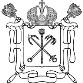 Государственное бюджетное общеобразовательное учреждение средняя общеобразовательнаяшкола № 277 Кировского района Санкт-Петербурга198215, проспект Ветеранов, дом 14, литер А, тел/факс.(812)377-36-05, тел. (812)417-54-28, факс (812) 300-74-77,E-mail: sc277@kirov.spb.ruОКПО  52185291 ОКОГУ  23010 ОГРН  1027802735993, ИНН/КПП  7805149292/780501001ОСНОВНАЯОБРАЗОВАТЕЛЬНАЯ ПРОГРАММАОСНОВНОГО ОБЩЕГО ОБРАЗОВАНИЯ5, 6,7  КЛАССЫ (ФГОС ООО)Санкт-Петербург2017-2018 учебный годСодержание1.	Целевой раздел основной образовательной программы		1.1. Пояснительная записка							1.1.1.Цели и задачи реализации основной образовательной программы основного общего образования									1.1.2.	Принципы и подходы к формированию образовательной программы основного общего образования									1.2. Планируемые результаты освоения обучающимися основной образовательной программы основного общего образования					1.2.1. Общие положения									1.2.2. Ведущие целевые установки и основные ожидаемые результаты	1.2.3. Планируемые результаты освоения учебных и междисциплинарных программ											1.2.3.1. Планируемые метапредметные результаты освоения ООП		1.2.3.2. Русский язык								1.2.3.3. Литература									1.2.3.4. Иностранный язык (английский язык)					1.2.3.5. История 									1.2.3.6. Обществознание								1.2.3.7. География									1.2.3.8. Математика									1.2.3.9. Информатика								1.2.3.12. Биология									1.2.3.13. Изобразительное искусство						1.2.3.14. Музыка									1.2.3.15. Технология								1.2.3.16. Физическая культура1.2.3.17  Физика									1.3. Система оценки достижения планируемых результатов освоения основной образовательной программы основного общего образования		1.3.1. Общие положения								1.3.2. Содержание и структура системы оценки достижения планируемых результатов освоения образовательной программы основного общего образования1.3.3. Формы представления планируемых результатов. Интерпретация и использование результатов								1.3.4. Критерии оценки личностных результатов обучения			1.3.5. Критерии оценки метапредметных результатов обучения		1.3.6. Оценка предметных результатов						1.3.7. Система внутришкольного мониторинга образовательных достижений и портфель достижений как инструменты динамики образовательных достижений		2.	Содержательный раздел примерной основной образовательной программы основного общего образования				         			 					2.1. Программа развития универсальных учебных действий, включающая формирование компетенций обучающихся в области использования информационно-коммуникационных технологий, учебно-исследовательской и проектной деятельности						          			2.2. Примерные программы учебных предметов, курсов		          	2.2.1	   Общие положения							          2.2.2.  Основное содержание учебных предметов на уровне основного общего образования									          	2.2.2.1.   Русский язык							          	2.2.2.2.   Литература								          2.2.2.3.   Иностранный язык						          2.2.2.4.   История 						                                 	2.2.2.5.   Обществознание							          	2.2.2.6.   География								          	2.2.2.7.   Математика							          2.2.2.8.   Информатика2.2.2.9	   Физика						          	2.2.2.10.   Биология								          	2.2.2.11. Изобразительное искусство					          2.2.2.12. Музыка								          2.2.2.13. Технология								          2.2.2.14. Физическая культура						          2.3. Программа воспитания и социализации обучающихся		          2.3.1.Цель и задачи духовно-нравственного развития, воспитания и социализации обучающихся				          					          		2.3.2. Направления деятельности по духовно-нравстенному развитию, воспитанию, социализации, профессиональной ориентации обучающихся, здоровьесберегающей деятельности и формированию экологической культуры обучающихся.						          		         					 2.3.3. Содержание, виды деятельности и формы занятий с обучающимися (по направлениям духовно-нравственного развития, воспитания и социализации обучающихся)				          				          2.3.4. Формы индивидуальной и групповой организации профессиональной ориентации обучающихся	          						          		Этапы организации работы в системе социального воспитания в рамках ГБОУ СОШ № 277, совместной деятельности с предприятиями, общественными организациями 					          			Основные формы организации педагогической поддержки социализации обучающихся по каждому из направлений с учётом урочной и внеурочной деятельности, а также формы участия специалистов и социальных партнёров по направлениям социального воспитания		          			Модели организации работы по формированию экологически целесообразного, здорового и безопасного образа жизни	          					Описание деятельности организации, осуществляющей образовательную деятельность в области непрерывного экологического здоровьесберегающего образования обучающихся	                      						Система поощрения социальной успешности и проявления активной жизненной позиции обучающихся				                     		 	Критерии, показатели эффективности деятельности образовательной организации в части духовно-нравственного развития, воспитания и социализации обучающихся					         	 Методика и инструментарий мониторинга духовно-нравственного развития, воспитания и социализации обучающихся		          		Планируемые результаты духовно-нравственного развития, воспитания и социализации обучающихся, формирования экологической культуры, культуры здорового и безопасного образа жизни обучающихся        			       2.4. Программа коррекционной работы				          2.4.1. Цели и задачи программы коррекционной работы с обучающимися при получении основного общего образования				          2.4.2. Перечень и содержание индивидуально ориентированных коррекционных направлений работы, способствующих освоению обучающимися с особыми образовательными потребностями основной образовательной программы основного общего образования						          				2.4.3. Система комплексного психолого-медико-социального сопровождения и поддержки обучающихся с ограниченными возможностями здоровья, включающая комплексное обследование, мониторинг динамики развития, успешности освоения основной образовательной программы основного общего образования									         				 2.4.4. Механизм взаимодействия, предусматривающий общую целевую и единую стратегическую направленность работы с учетом вариативно-деятельностной тактики учителей, специалистов в области коррекционной педагогики, специальной психологии, медицинских работников организации, осуществляющей образовательную деятельность, других образовательных организаций и институтов общества, реализующийся в единстве урочной, внеурочной и внешкольной деятельности				          									2.4.5. Планируемые результаты коррекционной работы		         			 3. Организационный раздел основной образовательной программы      	3.1. Учебный план	учащихся 5-7 класса					          3.2.Система условий реализации основной образовательной программы 3.2.1.	Описание кадровых условий реализации основной образовательной программы	3.2.2.	Психолого-педагогические условия реализации основной образовательной программы	3.2.3.	Финансово-экономические условия реализации образовательной  программы	3.2.4.	Материально-технические условия реализации основной образовательной программы	3.2.5.	Информационно-методические условия реализации основной образовательной программы	3.2.6.	Механизмы достижения целевых ориентиров в системе условий	3.2.7.	Сетевой график (дорожная карта) по формированию необходимой системы условий	ПриложенияПриложение 1	 УМК (5 - 7  класс) ГБОУ СОШ № 277Приложение 2 	ОДОД ГБОУ СОШ № 277Целевой раздел основной образовательной программы основного общего образования ГБОУ СОШ № 277в соответствии с требованиями ФГОС основного общего образования для 5,6,7 классов.1.1. Пояснительная  записка 1.1.1. Цели и задачи реализации основной образовательной программы основного общего образования в соответствии с требованиями ФГОС основного общего образования для 5,6,7 классов.Целями реализации основной образовательной программы для 5,6,7 классов.являются: обеспечение планируемых результатов по достижению выпускником целевых установок, знаний, умений, навыков, компетенций и компетентностей, определяемых личностными, семейными, общественными, государственными потребностями и возможностями обучающегося среднего школьного возраста, индивидуальными особенностями его развития и состояния здоровья; становление и развитие личности обучающегося в ее индивидуальности, самобытности, уникальности, неповторимости.Достижение поставленных целей при разработке и реализации ГБОУ СОШ № 277 основной образовательной программы основного общего образования для  5,6,7 классов. в соответствии с требованиями ФГОС предусматривает решение следующих основных задач:обеспечение соответствия основной образовательной программы требованиям ФГОС;обеспечение преемственности начального общего и основного общего образования;обеспечение доступности получения качественного основного общего образования, достижение планируемых результатов освоения основной образовательной программы основного общего образования всеми обучающимися, в том числе детьми-инвалидами и детьми с ограниченными возможностями здоровья;установление требований к воспитанию и социализации обучающихся как части образовательной программы и соответствующему усилению воспитательного потенциала школы, обеспечению индивидуализированного психолого-педагогического сопровождения каждого обучающегося, формированию образовательного базиса, основанного не только на знаниях, но и на соответствующем культурном уровне развития личности, созданию необходимых условий для ее самореализации;обеспечение эффективного сочетания урочных и внеурочных форм организации учебных занятий, взаимодействия всех участников образовательных отношений;взаимодействие образовательной организации при реализации основной образовательной программы с социальными партнерами;выявление и развитие способностей обучающихся, в том числе одаренных детей, детей с ограниченными возможностями здоровья и инвалидов, их профессиональных склонностей через систему секций, кружков, организацию общественно полезной деятельности с использованием возможностей образовательных организаций дополнительного образования;организация интеллектуальных и творческих соревнований, научно-технического творчества, проектной и учебно-исследовательской деятельности;участие обучающихся, их родителей (законных представителей), педагогических работников и общественности в проектировании и развитии внутришкольной социальной среды, школьного уклада;включение обучающихся в процессы познания и преобразования внешкольной социальной среды (населенного пункта, района, города) для приобретения опыта реального управления и действия;социальное и учебно-исследовательское проектированиесохранение и укрепление физического, психологического и социального здоровья обучающихся, обеспечение их безопасности.Принципы и подходы к формированию образовательной программы основного общего образования для 5,6,7 классов.Методологической основой ФГОС является системно-деятельностный подход, который предполагает:воспитание и развитие качеств личности, отвечающих требованиям информационного общества, инновационной экономики, задачам построения российского гражданского общества на основе принципов толерантности, диалога культур и уважения его многонационального, поликультурного и поликонфессионального состава;формирование соответствующей целям общего образования социальной среды развития обучающихся в системе образования, переход к стратегии социального проектирования и конструирования на основе разработки содержания и технологий образования, определяющих пути и способы достижения желаемого уровня (результата) личностного и познавательного развития обучающихся;ориентацию на достижение цели и основного результата образования – развитие на основе освоения универсальных учебных действий, познания и освоения мира личности обучающегося, его активной учебно-познавательной деятельности, формирование его готовности к саморазвитию и непрерывному образованию;признание решающей роли содержания образования, способов организации образовательной деятельности и учебного сотрудничества в достижении целей личностного и социального развития обучающихся;учет индивидуальных возрастных, психологических и физиологических особенностей обучающихся, роли, значения видов деятельности и форм общения при построении образовательной деятельности и определении образовательно-воспитательных целей и путей их достижения;разнообразие индивидуальных образовательных траекторий и индивидуального развития каждого обучающегося, в том числе одаренных детей, детей-инвалидов и детей с ограниченными возможностями здоровья.Основная образовательная программа ГБОУ СОШ № 277 для 5,6,7 классов формируется с учетом психолого-педагогических особенностей развития детей 11–14 лет, связанных:с переходом от учебных действий, характерных для начальной школы и осуществляемых только совместно с классом как учебной общностью и под руководством учителя, от способности только осуществлять принятие заданной педагогом и осмысленной цели к овладению этой учебной деятельностью на уровне основной школы в единстве мотивационно-смыслового и операционно-технического компонентов, становление которой осуществляется в форме учебного исследования, к новой внутренней позиции обучающегося – направленности на самостоятельный познавательный поиск, постановку учебных целей, освоение и самостоятельное осуществление контрольных и оценочных действий, инициативу в организации учебного сотрудничества;с осуществлением на каждом возрастном уровне (11–14 лет), благодаря развитию рефлексии общих способов действий и возможностей их переноса в различные учебно-предметные области, качественного преобразования учебных действий моделирования, контроля и оценки и перехода от самостоятельной постановки обучающимися новых учебных задач к развитию способности проектирования собственной учебной деятельности и построению жизненных планов во временнóй перспективе;с формированием у обучающегося научного типа мышления, который ориентирует его на общекультурные образцы, нормы, эталоны и закономерности взаимодействия с окружающим миром;с овладением коммуникативными средствами и способами организации кооперации и сотрудничества; развитием учебного сотрудничества, реализуемого в отношениях обучающихся с учителем и сверстниками;с изменением формы организации учебной деятельности и учебного сотрудничества от классно-урочной к лабораторной и исследовательской.Образовательная программа для 5,6,7 классов ГБОУ СОШ № 277 представляет собой нормативно-управленческий документ, характеризующий имеющиеся достижения и проблемы, основные тенденции, главные цели, задачи и направления обучения, воспитания, развития учащихся, особенности организации кадрового и методического обеспечения педагогического процесса и инновационных преобразований учебно-воспитательной системы. Образовательная программа  разработана в соответствии со стратегическими, законодательными и нормативными документами Российской Федерации и Санкт-Петербурга и направлена на реализацию целей модернизации российского образования. Образовательная программа для 5,6,7 классов ГБОУ СОШ № 277  разработана на основе следующих документов: Конвенция о правах ребенка. Закон Российской Федерации "Об образовании в Российской Федерации" от 29.12.2012 N 273. Национальная доктрина образования РФ до 2025 года, утвержденная Правительством РФ от 04.10.2000 № 751. Федеральная целевая программа развития образования на 2011 – 2015 годы, утвержденная постановлением Правительства РФ от 07.02.2011 № 61 с изменениями и дополнениями от 20 декабря 2011 г., 13 июля, 26 ноября, 27 декабря 2012 г., 5 августа, 26 декабря 2013 г., 3 апреля, 9 сентября, 12 декабря 2014 г., 28 января, 16 июля, 25 декабря 2015 г.Национальная образовательная инициатива «Наша новая школа», утвержденная Президентом Российской Федерации от 04.02.2010 № Пр-271. «Стратегия развития системы образования Санкт-Петербурга 2011-2020гг. «Петербургская школа 2020» (рассмотрено на коллегии Комитета по образованию СПб 17.11.2010г) Закон Российской Федерации "О санитарно-эпидемиологическом благополучии населения" от 12.03.99, гл. 3, ст. 28.II.2 ( ред. от 28.11.2015). Санитарно-эпидемиологические требования к условиям и организации обучения в общеобразовательных учреждениях (СанПин 2.4.2.2821-10), утверждённые постановлением главного государственного санитарного врача РФ от 29.12.2010 № 189) с изменениями и дополнениями от 29 июня 2011 г., 25 декабря 2013 г., 24 ноября 2015 г.Приказ Министерства образования РФ об утверждении Федерального базисного учебного плана от 09.03.2004 № 1312 (далее: ФБУП .) в ред. Приказов Минобрнауки РФ от 20.08.2008 N 241, от 30.08.2010 N 889, от 03.06.2011 N 1994, от 01.02.2012 N 74Приказ Министерства образования РФ «Об утверждении федерального компонента государственных стандартов начального общего, основного общего и среднего (полного) общего образования» от 05.03.2004 № 1089» (в ред. Приказов Минобрнауки России от 03.06.2008 N 164, от 31.08.2009 N 320, от 19.10.2009 N 427, от 10.11.2011 N 2643, от 24.01.2012 N 39, от 31.01.2012 N 69) Приказ Министерства образования РФ от 09.03.2004 № 1312 «Об утверждении федерального базисного учебного плана и примерных учебных планов для образовательных учреждений Российской Федерации, реализующих программы общего образования» (в редакции приказов Минобрнауки РФ от 20.08.2008 № 241, от 30.08.2010 № 889) с изменениями и дополнениями от 20 августа 2008 г., 30 августа 2010 г., 3 июня 2011 г., 1 февраля 2012 г.Приказ Министерства образования и науки от 17.12.2010 № 1897 "Об утверждении федерального государственного образовательного стандарта основного общего образования". Распоряжение Комитета по образованию от 23.03.2016 № 846-р  «О формировании учебных планов образовательных учреждений Санкт-Петербурга, реализующих программы общего образования, на 2017/2018 учебный год Письмо Минобрнауки России от 04.03.2010 № 03-413 «О методических рекомендациях по реализации элективных курсов». Устав и локальные акты ГБОУ СОШ № 277 Кировского  района Санкт-Петербурга. Стратегия развития российского образования, отраженная в Национальной доктрине образования РФ до ., в Федеральной целевой программе развития образования на период 2011 – 2015 гг., определяет цель общего образования на современном этапе как «обеспечение доступности качественного образования, соответствующего требованиям инновационного социально-ориентированного развития Российской Федерации». Мероприятия в рамках Национального приоритетного проекта «Образование» призваны способствовать достижению этой стратегической цели. ГБОУ СОШ № 277 расположена в Кировском районе Санкт-Петербурга.  По социальному составу, культурному уровню и образовательным потребностям население очень разнородно. Относительная близость производственных, научных, культурных, политических центров мегаполиса создает своеобразный микросоциум и делает актуальными не только обучающие, но и воспитывающие действия педагогического коллектива. Приоритетной задачей образования в нашей школе становится создание совокупности условий развития обучающегося, которые обеспечат в будущем его готовность жить и успешно действовать в современном мире. Уникальная особенность нашей школы состоит в многообразии выбора форм получения образования и образовательного маршрута. Реализация основных общеобразовательных программ осуществляется в очной  форме: обучение в общеобразовательных классах и в классах компенсирующего обучения, индивидуальное обучение на дому. Данная  ОП опирается на социальный заказ общества и учитывает свой внутренний потенциал.Образовательное учреждение создано в 1966 году. Наименование Образовательного учреждения при создании: Восьмилетняя  школа № 277 Кировского района.На основании решения Исполнительного Комитета Ленинградского Совета народных депутатов от 18.06.1990 №564, Восьмилетняя школа № 277 Кировского РОНО переименована в Среднюю школу № 277.В соответствии с распоряжением Комитета по образованию Санкт-Петербурга от 16.11.1999 №64-р «О переименовании и внесении изменений в Уставы ОУ Кировского Административного района»,  образовательное учреждение переименовано в Государственное образовательное учреждение среднего (полного) общего образования школу №277 Кировского района. На основании распоряжения Администрации Кировского района                  Санкт-Петербурга от 21.11.2006  № 1680-р Образовательное учреждение переименовано в Государственное общеобразовательное учреждение среднюю общеобразовательную школу № 277 Кировского района Санкт-Петербурга.В соответствии с приказом Отдела образования Территориального управления Кировского административного района Санкт-Петербурга от 06.02.2002 №12.5 Образовательное учреждение переименовано в Государственное общеобразовательное учреждение среднюю общеобразовательную школу № 277 Кировского административного района Санкт-Петербурга. Новая редакция Устава Образовательного учреждения зарегистрирована решением Регистрационной палаты Санкт-Петербурга 14.03.2002 №268507.В соответствии с распоряжением Комитета по образованию от 22.06.2006 №715-р «О расширении сети классов в образовательных учреждениях для обучения детей с отклонениями в развитии» в Образовательном учреждении открыты с 01.09.2006 года классы  для детей с нарушениями речи.В соответствии с распоряжением Комитета по образованию от 01.08.2006 №845-р «О внесении изменений в сеть государственных образовательных учреждений          Санкт-Петербурга (по Кировскому району)» на базе Образовательного учреждения открыто структурное подразделение «Логопедический пункт».На основании распоряжения Комитета по образованию от 31.03.2011 № 549-р «О внесении изменений в сеть государственных образовательных учреждений        Санкт-Петербурга (по Кировскому району)», и распоряжения Администрации Кировского района Санкт-Петербурга от 27.05.2011 №668-р  к Государственному общеобразовательному учреждению средней общеобразовательной школе № 277 Кировского района Санкт-Петербурга присоединено,  в связи с реорганизацией,  Государственное общеобразовательное учреждение средняя общеобразовательная школа № 279 Кировского района Санкт-Петербурга, расположенное по адресу: 198255, Санкт-Петербург, проспект Ветеранов, дом 19, литер А, включая входящие в ее состав структурные подразделения.  На базе Образовательного учреждения  на основании Распоряжения Комитета по образованию  №238-р     от 04.06.2004 года    открыто структурное подразделение «Отделение  дополнительного образования детей» (далее ОДОД), действующее на основании Положения и не являющееся самостоятельным юридическим лицом. Местонахождение «Отделения дополнительного образования детей»: 198215, Санкт-Петербург, проспект Ветеранов, дом 14, литер А,  198255,    Санкт-Петербург, проспект Ветеранов, дом 19, литер А. На базе Образовательного учреждения на основании Распоряжения Комитета по образованию № 1460-р от 13.08.2009г. создан « Центр информатизации образования», который не является самостоятельным юридическим лицом и действует на основании Положения.Местонахождения  Центра информатизации образования: 198215,                      Санкт-Петербург, проспект Ветеранов, дом 14, литер А,  198255, Санкт-Петербург, проспект Ветеранов, дом 19, литер А. Образовательная программа для 5,6,7 классов школы призвана удовлетворить запросы и потребности: учащихся – в освоении познавательных и ценностных основ личностного и профессионального самоопределения, в расширении возможностей для реализации познавательного интереса и, в конечном итоге, в получении качественного конкурентоспособного образования. родителей – в предоставлении спектра образовательных услуг, гарантирующих достижение учащимися требований государственного образовательного стандарта, в развитии творческого и интеллектуального потенциала их детей, в становлении их личности. общества - в подготовке выпускников, подготовленных к жизни общества и ощущающих потребность быть полезными обществу, одинаково комфортно чувствующих себя в разных культурах, способных ощутить себя патриотами своей страны, умеющих развивать отношения между представителями разных культур. Санкт-Петербурга – в сохранении традиций города – крупнейшего научного и культурного центра, в воспитании петербуржцев, хорошо адаптирующихся в современной жизни благодаря широкому кругозору, высокому уровню образованности и общей культуры; способствующих межкультурному диалогу во всех сферах деятельности; В образовательной программе школы нашли свое отражение специфические особенности образовательного учреждения:  многообразие выбора форм получения образования и образовательного маршрута, реализация основных общеобразовательных программ: обучение в общеобразовательных классах и в классах компенсирующего обучения, индивидуальное обучение на дому, семейное обучение, обучение коррекционно-развивающей направленности для детей с ограниченными возможностями здоровья ( с тяжёлыми нарушениями речи). реализация широкого спектра программ дополнительного образования, направленных на раскрытие познавательных, творческих, спортивных способностей учащихся и призванных способствовать самореализации личности. Образовательная программа школы предполагает преемственность обучения на каждой ступени, что выражается в преемственности целевых установок образовательных программ каждой ступени, в последовательной реализации модели выпускника школы путем формирования выпускника каждой ступени. План действий по модернизации общего образования, представленный в документе «Национальная образовательная инициатива «Наша новая школа», ставит перед общим образованием задачу обеспечения современного качества образования, соответствующего актуальным и перспективным запросам общества и каждого обучающегося. Программа модернизации предполагает реализацию системы мероприятий, направленных на решение этой задачи, а именно: переход на Федеральные государственные образовательные стандарты, развитие системы поддержки талантливых детей, совершенствование учительского корпуса, сохранение и укрепление здоровья школьников, развитие самостоятельности школы.  Стратегия развития системы образования Санкт-Петербурга 2011 – 2020 гг. "Петербургская школа 2020» ориентирует педагогическое сообщество на приведение образовательной системы Санкт-Петербурга в соответствие с современными требованиями динамично развивающегося мегаполиса, создание механизмов, обеспечивающих доступность, высокое качество и эффективность образования, его постоянное обновление с учетом социальных и экономических потребностей Санкт-Петербурга, запросов личности, общества и государства. Переход обучающегося в основную школу совпадает с предкритической фазой развития ребенка – переходом к кризису младшего подросткового возраста (11–12 лет, 5 классы), характеризующемуся началом перехода от детства к взрослости, при котором центральным и специфическим новообразованием в личности подростка является возникновение и развитие у него самосознания – представления о том, что он уже не ребенок, т. е. чувства взрослости, а также внутренней переориентацией подростка с правил и ограничений, связанных с моралью послушания, на нормы поведения взрослых.Учет особенностей подросткового возраста, успешность и своевременность формирования новообразований познавательной сферы, качеств и свойств личности связывается с активной позицией учителя, а также с адекватностью построения образовательной деятельности и выбора условий и методик обучения.Объективно необходимое для подготовки к будущей жизни подростка развитие его социальной взрослости требует и от родителей (законных представителей) решения соответствующей задачи воспитания подростка в семье, смены прежнего типа отношений на новый.1.2. Планируемые результаты освоения обучающимися основной образовательной программы основного общего образования для 5,6,7классов.1.2.1. Общие положенияПланируемые результаты освоения основной образовательной программы основного общего образования для 5,6,7 классов (далее – планируемые результаты) представляют собой систему ведущих целевых установок и ожидаемых результатов освоения всех компонентов, составляющих содержательную основу образовательной программы. Они обеспечивают связь между требованиями ФГОС, образовательной деятельностью и системой оценки результатов освоения основной образовательной программы основного общего образования (далее – система оценки), выступая содержательной и критериальной основой для разработки программ учебных предметов, курсов, учебно-методической литературы, программ внеурочной деятельности, программ воспитания и социализации,  с одной стороны, и системы оценки – с другой. В соответствии с требованиями ФГОС система планируемых результатов – личностных, метапредметных и предметных – устанавливает и описывает классы учебно-познавательных и учебно-практических задач, которые осваивают учащиеся в ходе обучения, особо выделяя среди них те, которые выносятся на итоговую оценку. Успешное выполнение этих задач требует от учащихся овладения системой учебных действий (универсальных и специфических для данного учебного предмета: личностных, регулятивных, коммуникативных, познавательных) с учебным материалом, и прежде всего с опорным учебным материалом, служащим основой для последующего обучения.Фактически личностные, метапредметные и предметные планируемые результаты устанавливают и описывают следующие обобщенные классы учебно-познавательных и учебно-практических задач, предъявляемых учащимся:1) учебно-познавательные задачи, направленные на формирование и оценку умений и навыков, способствующих освоению систематических знаний, в том числе:– первичному ознакомлению, отработке и осознанию теоретических моделей и понятий (общенаучных и базовых для данной области знания), стандартных алгоритмов и процедур;– выявлению и осознанию сущности и особенностей изучаемых объектов, процессов и явлений действительности (природных, социальных, культурных, технических и др.) в соответствии с содержанием конкретного учебного предмета, созданию и использованию моделей изучаемых объектов и процессов, схем;– выявлению и анализу существенных и устойчивых связей и отношений между объектами и процессами;2) учебно-познавательные задачи, направленные на формирование и оценку навыка самостоятельного приобретения, переноса и интеграции знаний как результата использования знако-символических средств и/или логических операций сравнения, анализа, синтеза, обобщения, интерпретации, оценки, классификации по родовидовым признакам, установления аналогий и причинно-следственных связей, построения рассуждений, соотнесения с известным; требующие от учащихся более глубокого понимания изученного и/или выдвижения новых для них идей, иной точки зрения, создания или исследования новой информации, преобразования известной информации, представления ее в новой форме, переноса в иной контекст и т. п.;3) учебно-практические задачи, направленные на формирование и оценку навыка разрешения проблем/проблемных ситуаций, требующие принятия решения в ситуации неопределенности, например, выбора или разработки оптимального либо наиболее эффективного решения, создания объекта с заданными свойствами, установления закономерностей или «устранения неполадок» и т. п.;4) учебно-практические задачи, направленные на формирование и оценку навыка сотрудничества, требующие совместной работы в парах или группах с распределением ролей/функций и разделением ответственности за конечный результат;5) учебно-практические задачи, направленные на формирование и оценку навыка коммуникации, требующие создания письменного или устного текста/высказывания с заданными параметрами: коммуникативной задачей, темой, объемом, форматом (например, сообщения, комментария, пояснения, призыва, инструкции, текста-описания или текста-рассуждения, формулировки и обоснования гипотезы, устного или письменного заключения, отчета, оценочного суждения, аргументированного мнения и т. п.);6) учебно-практические и учебно-познавательные задачи, направленные на формирование и оценку навыка самоорганизации и саморегуляции, наделяющие учащихся функциями организации выполнения задания: планирования этапов выполнения работы, отслеживания продвижения в выполнении задания, соблюдения графика подготовки и предоставления материалов, поиска необходимых ресурсов, распределения обязанностей и контроля качества выполнения работы;7) учебно-практические и учебно-познавательные задачи, направленные на формирование и оценку навыка рефлексии, что требует от обучающихся самостоятельной оценки или анализа собственной учебной деятельности с позиций соответствия полученных результатов учебной задаче, целям и способам действий, выявления позитивных и негативных факторов, влияющих на результаты и качество выполнения задания и/или самостоятельной постановки учебных задач (например, что надо изменить, выполнить по-другому, дополнительно узнать и т. п.);8) учебно-практические и учебно-познавательные задачи, направленные на формирование ценностно-смысловых установок, что требует от обучающихся выражения ценностных суждений и/или своей позиции по обсуждаемой проблеме на основе имеющихся представлений о социальных и/или личностных ценностях, нравственно-этических нормах, эстетических ценностях, а также аргументации (пояснения или комментария) своей позиции или оценки;9) учебно-практические и учебно-познавательные задачи, направленные на формирование и оценку ИКТ-компетентности обучающихся, требующие педагогически целесообразного использования ИКТ в целях повышения эффективности процесса формирования всех перечисленных выше ключевых навыков (самостоятельного приобретения и переноса знаний, сотрудничества и коммуникации, решения проблем и самоорганизации, рефлексии и ценностно-смысловых ориентаций), а также собственно навыков использования ИКТ.В соответствии с реализуемой ФГОС ООО деятельностной парадигмой образования система планируемых результатов строится на основе уровневого подхода: выделения ожидаемого уровня актуального развития большинства обучающихся и ближайшей перспективы их развития. Такой подход позволяет определять динамическую картину развития обучающихся, поощрять продвижения обучающихся, выстраивать индивидуальные траектории движения с учетом зоны ближайшего развития ребенка.1.2.2. Ведущие целевые установки и основные ожидаемые результаты.В структуре планируемых результатов выделяются:1) Ведущие целевые установки и основные ожидаемые результаты основного общего образования, описывающие основной, сущностный вклад каждой изучаемой программы в развитие личности обучающихся, их способностей. Этот блок результатов отражает такие общие цели образования, как формирование ценностно-смысловых установок, развитие интереса, целенаправленное формирование и развитие познавательных потребностей и способностей обучающихся средствами различных предметов. Оценка достижения этой группы планируемых результатов ведется в ходе процедур, допускающих предоставление и использование исключительно неперсонифицированной информации, а полученные результаты характеризуют эффективность деятельности системы образования на федеральном и региональном уровнях.2) Планируемые личностные результаты освоения основной образовательной программы представлены в соответствии с группой личностных результатов и раскрывают и детализируют основные направленности личностных результатов. 3) Планируемые метапредметные результаты освоения основной образовательной программы представлены в соответствии с подгруппами универсальных учебных действий и раскрывают и детализируют основные направленности метапредметных результатов.4) Планируемые предметные результаты освоения основной образовательной программы представлены в соответствии с группой предметных результатов и раскрывают и детализируют основные направленности предметных результатов.Предметные результаты приводятся в блоках «Выпускник научится» и «Выпускник получит возможность научиться» к каждому учебному предмету: «Русский язык», «Литература», «Иностранный язык», «История Древнего мира» (5 кл.), «История средних веков» (6 кл.), «История России» (6 кл.), «Обществознание», «География», «Математика», «Физика», «Информатика», «Биология», «Изобразительное искусство», «Музыка», «Технология», «Физическая культура».Они описывают примерный круг учебно-познавательных и учебно-практических задач, который предъявляется обучающимся в ходе изучения каждого раздела учебной программы по предмету.Планируемые результаты, отнесенные к блоку «Выпускник научится», ориентируют на достижение того, каких уровней освоения учебных действий с изучаемым опорным учебным материалом ожидается от выпускников. Критериями отбора данных результатов служат их значимость для решения основных задач образования на данном уровне и необходимость для последующего обучения, а также потенциальная возможность их достижения большинством обучающихся – как минимум, на уровне, характеризующем исполнительскую компетентность обучающихся. В этот блок включается круг учебных задач, построенный на опорном учебном материале, овладение которым принципиально необходимо для успешного обучения и социализации и которые могут быть освоены подавляющим большинством обучающихся при условии специальной целенаправленной работы учителя.Достижение планируемых результатов, отнесенных к блоку «Выпускник научится», выносится на итоговую оценку, которая осуществляется как в ходе обучения (с помощью накопленной оценки или портфеля индивидуальных достижений), так и в конце обучения. Оценка достижения планируемых результатов этого блока на уровне, характеризующем исполнительскую компетентность учащихся, ведется с помощью заданий базового уровня, а на уровне действий, составляющих зону ближайшего развития большинства обучающихся, – с помощью заданий повышенного уровня. Успешное выполнение обучающимися заданий базового уровня служит единственным основанием для положительного решения вопроса о возможности перехода на следующий уровень обучения.В блоках «Выпускник получит возможность научиться» приводятся планируемые результаты, характеризующие систему учебных действий в отношении знаний, умений, навыков, расширяющих и углубляющих понимание опорного учебного материала или выступающих как пропедевтика для дальнейшего изучения данного предмета. Уровень достижений, соответствующий планируемым результатам этой группы, могут продемонстрировать только отдельные мотивированные и способные обучающиеся. В повседневной практике преподавания эта группа целей не отрабатывается со всеми без исключения обучающимися как в силу повышенной сложности учебных действий, так и в силу повышенной сложности учебного материала и/или его пропедевтического характера на данном уровне обучения. Оценка достижения этих целей ведется преимущественно в ходе процедур, допускающих предоставление и использование исключительно неперсонифицированной информации.Частично задания, ориентированные на оценку достижения планируемых результатов из блока «Выпускник получит возможность научиться», включаются в материалы итогового контроля. Основные цели такого включения – предоставить возможность обучающимся продемонстрировать овладение более высокими (по сравнению с базовым) уровнями достижений и выявить динамику роста численности группы наиболее подготовленных обучающихся. При этом невыполнение обучающимися заданий, с помощью которых ведется оценка достижения планируемых результатов данного блока, не является препятствием для перехода на следующий уровень обучения. Достижение планируемых результатов этого блока ведётся в ходе текущего и промежуточного оценивания, а полученные результаты фиксируются в виде накопленной оценки (например, в форме портфеля достижений) и учитываются при определении итоговой оценки.Подобная структура представления планируемых результатов подчеркивает тот факт, что при организации образовательной деятельности, направленного на реализацию и достижение планируемых результатов, от учителя требуется использование таких педагогических технологий, которые основаны на дифференциации требований к подготовке обучающихся.1.2.3. Планируемые результаты освоения учебных и междисциплинарных программ учащимися 5,6,7 классов.В результате изучения предметов основной школы у учащихся 5,6,7 классов получат дальнейшее развитие личностные, регулятивные, коммуникативные и познавательные универсальные учебные действия, учебная (общая и предметная) и общепользовательская ИКТ-компетентность обучающихся, составляющие психолого-педагогическую и инструментальную основы формирования способности и готовности к освоению систематических знаний, их самостоятельному пополнению, переносу и интеграции; способности к сотрудничеству и коммуникации, решению личностно и социально значимых проблем и воплощению решений в практику; способности к самоорганизации, саморегуляции и рефлексии.В ходе изучения средствами всех предметов у выпускников будут заложены основы формально-логического мышления, рефлексии, что будет способствовать:порождению нового типа познавательных интересов (интереса не только к фактам, но и к закономерностям);расширению и переориентации рефлексивной оценки собственных возможностей – за пределы учебной деятельности в сферу самосознания;формированию способности к целеполаганию, самостоятельной постановке новых учебных задач и проектированию собственной учебной деятельности.В ходе изучения всех учебных предметов обучающиеся приобретут опыт проектной деятельности как особой формы учебной работы, способствующей воспитанию самостоятельности, инициативности, ответственности, повышению мотивации и эффективности учебной деятельности; в ходе реализации исходного замысла на практическом уровне овладеют умением выбирать адекватные стоящей задаче средства, принимать решения, в том числе и в ситуациях неопределенности. Они получат возможность развить способность к разработке нескольких вариантов решений, к поиску нестандартных решений, поиску и осуществлению наиболее приемлемого решения.В ходе планирования и выполнения учебных исследований обучающиеся освоят умение оперировать гипотезами как отличительным инструментом научного рассуждения, приобретут опыт решения интеллектуальных задач на основе мысленного построения различных предположений и их последующей проверки.В результате целенаправленной учебной деятельности, осуществляемой в формах учебного исследования, учебного проекта, в ходе освоения системы научных понятий, у выпускников будут заложены:потребность вникать в суть изучаемых проблем, ставить вопросы, затрагивающие основы знаний, личный, социальный, исторический жизненный опыт;основы критического отношения к знанию, жизненному опыту;основы ценностных суждений и оценок;уважение к величию человеческого разума, позволяющего преодолевать невежество и предрассудки, развивать теоретическое знание, продвигаться в установлении взаимопонимания между отдельными людьми и культурами;основы понимания принципиальной ограниченности знания, существования различных точек зрения, взглядов, характерных для разных социокультурных сред и эпох.В 5,6,7 классах на всех предметах будет продолжена работа по формированию и развитию основ читательской компетенции. Обучающиеся овладеют чтением как средством осуществления своих дальнейших планов: продолжения образования и самообразования, осознанного планирования своего актуального и перспективного круга чтения, в том числе досугового, подготовки к трудовой и социальной деятельности. У выпускников будет сформирована потребность в систематическом чтении как средстве познания мира и себя в этом мире, гармонизации отношений человека и общества, создании образа «потребного будущего».Учащиеся усовершенствуют технику чтения и приобретут устойчивый навык осмысленного чтения, получат возможность приобрести навык рефлексивного чтения. Учащиеся овладеют различными видами и типами чтения: ознакомительным, изучающим, просмотровым, поисковым и выборочным; выразительным чтением; коммуникативным чтением вслух и про себя; учебным и самостоятельным чтением. Они овладеют основными стратегиями чтения художественных и других видов текстов и будут способны выбрать стратегию чтения, отвечающую конкретной учебной задаче.В сфере личностных результатов приоритетное внимание уделяется формированию:основ гражданской идентичности личности (включая когнитивный, эмоционально-ценностный и поведенческий компоненты);основ социальных компетенций (включая ценностно-смысловые установки и моральные нормы, опыт социальных и межличностных отношений, правосознание);готовности и способности к переходу к самообразованию на основе учебно-познавательной мотивации, в том числе готовности к выбору направления профильного образования.В частности, формированию готовности и способности к выбору направления профильного образования способствуют:целенаправленное формирование интереса к изучаемым областям знания и видам деятельности, педагогическая поддержка любознательности и избирательности интересов;реализация уровневого подхода как в преподавании (на основе дифференциации требований к освоению учебных программ и достижению планируемых результатов), так и в оценочных процедурах (на основе дифференциации содержания проверочных заданий и критериев оценки достижения планируемых результатов;формирование навыков взаимо- и самооценки, навыков рефлексии на основе использования критериальной системы оценки;организация системы проб подростками своих возможностей  за счет использования дополнительных возможностей образовательной деятельности, в том числе в рамках внеурочной деятельности, дополнительного образования, иных возможностей образовательной организации;приобретение практического опыта пробного проектирования жизненной и профессиональной карьеры на основе соотнесения своих интересов, склонностей, личностных качеств, уровня подготовки с требованиями профессиональной деятельности.В сфере развития регулятивных универсальных учебных действий приоритетное внимание уделяется формированию действий целеполагания, включая способность ставить новые учебные цели и задачи, планировать их реализацию, в том числе во внутреннем плане, осуществлять выбор эффективных путей и средств достижения целей, контролировать и оценивать свои действия как по результату, так и по способу действия, вносить соответствующие коррективы в их выполнение.Ведущим способом решения этой задачи является формирование способности к проектированию.В сфере развития коммуникативных универсальных учебных действий приоритетное внимание уделяется:формированию действий по организации и планированию учебного сотрудничества с учителем и сверстниками, умений работать в группе и приобретению опыта такой работы, практическому освоению морально-этических и психологических принципов общения и сотрудничества;практическому освоению умений, составляющих основу коммуникативной компетентности: ставить и решать многообразные коммуникативные задачи; действовать с учетом позиции другого и уметь согласовывать свои действия; устанавливать и поддерживать необходимые контакты с другими людьми; удовлетворительно владеть нормами и техникой общения; определять цели коммуникации, оценивать ситуацию, учитывать намерения и способы коммуникации партнера, выбирать адекватные стратегии коммуникации; развитию речевой деятельности, приобретению опыта использования речевых средств для регуляции умственной деятельности, приобретению опыта регуляции собственного речевого поведения как основы коммуникативной компетентности.В сфере развития познавательных универсальных учебных действий приоритетное внимание уделяется:практическому освоению обучающимися основ проектно-исследовательской деятельности;развитию стратегий смыслового чтения и работе с информацией;практическому освоению методов познания, используемых в различных областях знания и сферах культуры, соответствующего им инструментария и понятийного аппарата, регулярному обращению в учебном процессе к использованию общеучебных умений, знаково-символических средств, широкого спектра логических действий и операций.При изучении учебных предметов обучающиеся усовершенствуют приобретенные на первом уровне навыки работы с информацией и пополнят их. Они смогут работать с текстами, преобразовывать и интерпретировать содержащуюся в них информацию, в том числе:систематизировать, сопоставлять, анализировать, обобщать и интерпретировать информацию, содержащуюся в готовых информационных объектах;выделять главную и избыточную информацию, выполнять смысловое свертывание выделенных фактов, мыслей; представлять информацию в сжатой словесной форме (в виде плана или тезисов) и в наглядно-символической форме (в виде таблиц, графических схем и диаграмм, карт понятий – концептуальных диаграмм, опорных конспектов);заполнять и дополнять таблицы, схемы, диаграммы, тексты.Обучающиеся усовершенствуют навык поиска информации в компьютерных и некомпьютерных источниках информации, приобретут навык формулирования запросов и опыт использования поисковых машин. Они научатся осуществлять поиск информации в Интернете, школьном информационном пространстве, базах данных и на персональном компьютере с использованием поисковых сервисов, строить поисковые запросы в зависимости от цели запроса и анализировать результаты поиска.Обучающиеся приобретут потребность поиска дополнительной информации для решения учебных задач и самостоятельной познавательной деятельности; освоят эффективные приемы поиска, организации и хранения информации на персональном компьютере, в информационной среде организации и в Интернете; приобретут первичные навыки формирования и организации собственного информационного пространства.Они усовершенствуют умение передавать информацию в устной форме, сопровождаемой аудиовизуальной поддержкой, и в письменной форме гипермедиа (т. е. сочетания текста, изображения, звука, ссылок между разными информационными компонентами).Обучающиеся смогут использовать информацию для установления причинно-следственных связей и зависимостей, объяснений и доказательств фактов в различных учебных и практических ситуациях, ситуациях моделирования и проектирования.Выпускники получат возможность научиться строить умозаключения и принимать решения на основе самостоятельно полученной информации, а также освоить опыт критического отношения к получаемой информации на основе ее сопоставления с информацией из других источников и с имеющимся жизненным опытом.Планируемые личностные результаты освоения ООП для 5,6,7 классов:1. Российская гражданская идентичность (патриотизм, уважение к Отечеству, к прошлому и настоящему многонационального народа России, воспитанное чувство ответственности и долга перед Родиной, идентичность с территорией, с природой России, идентификация себя в качестве гражданина России, субъективная значимость использования русского языка и языков народов России, осознание и ощущение субъективной сопричастности с судьбой российского народа). Осознание своей этнической принадлежности, знание истории, языка, культуры своего народа, своего края, основ культурного наследия народов России и человечества (идентичность человека с российской многонациональной культурой, сопричастность с историей народов и государств, находившихся на территории современной России. Осознанное, уважительное и доброжелательное отношение к истории, культуре, религии, традициям, языкам, ценностям народов России и народов мира.2. Готовность и способность обучающихся к саморазвитию и самообразованию на основе мотивации к обучению и познанию; готовность и способность осознанному выбору и построению дальнейшей индивидуальной траектории образования на базе ориентировки в мире профессий и профессиональных предпочтений, с учетом устойчивых познавательных интересов.3. Развитое моральное сознание и компетентность в решении моральных проблем на основе личностного выбора, формирование нравственных чувств и нравственного поведения, осознанного и ответственного отношения к собственным поступкам (способность к нравственному самосовершенствованию; веротерпимость, уважительное отношение к религиозным чувствам, взглядам людей или их отсутствию; знание основных норм морали, нравственных, духовных идеалов, хранимых в культурных традициях народов России, готовность на их основе к сознательному самоограничению в поступках, поведении, расточительном потребительстве; сформированность представлений об основах светской этики, культуры традиционных религий, их роли в развитии культуры и истории России и человечества, в становлении гражданского общества и российской государственности; понимание значения нравственности, веры и религии в жизни человека, семьи и общества). Сформированность ответственного отношения к учению; уважительного отношения к труду, наличие опыта участия в социально значимом труде. Осознание значения семьи в жизни человека и общества, принятие ценности семейной жизни, уважительное и заботливое отношение к членам своей семьи.4. Сформированность целостного мировоззрения, соответствующего современному уровню развития науки и общественной практики, учитывающего социальное, культурное, языковое, духовное многообразие современного мира.5. Осознанное, уважительное и доброжелательное отношение к другому человеку, его мнению, мировоззрению, культуре, языку, вере, гражданской позиции. Готовность и способность вести диалог с другими людьми и достигать в нем взаимопонимания (идентификация себя как полноправного субъекта общения, готовность к конструированию образа партнера по диалогу, готовность к конструированию образа допустимых способов диалога, готовность к конструированию процесса диалога как конвенционирования интересов, процедур, готовность и способность к ведению переговоров). Сформированность коммуникативной компетентности в общении и сотрудничестве со сверстниками, детьми старшего и младшего возраста, взрослыми в процессе образовательной, общественно полезной, учебно-исследовательской, творческой и других видов деятельности.6. Освоенность социальных норм, правил поведения, ролей и форм социальной жизни в группах и сообществах, включая взрослые и социальные сообщества. Участие в школьном самоуправлении и общественной жизни в пределах возрастных компетенций с учетом региональных, этнокультурных, социальных и экономических особенностей (формирование готовности к участию в процессе упорядочения социальных связей и отношений, в которые включены и которые формируют сами учащиеся; включенность в непосредственное гражданское участие, готовность к участию в жизнедеятельности подросткового общественного объединения, включенного в продуктивное взаимодействие с социальной средой и социальными институтами, идентификация себя в качестве субъекта социальных преобразований, освоение компетентностей в сфере организаторской деятельности; интериоризация ценностей созидательного отношения к окружающей социальной действительности, ценностей социального творчества, ценности продуктивной организации совместной деятельности, самореализации в группе и организации, ценности «другого» как равноправного партнера, формирование компетенций анализа, проектирования, организации деятельности, рефлексии изменений, способов взаимовыгодного сотрудничества, способов реализации собственного лидерского потенциала).7. Сформированность ценности здорового и безопасного образа жизни; интериоризация правил индивидуального и коллективного безопасного поведения в чрезвычайных ситуациях, угрожающих жизни и здоровью людей, правил поведения на транспорте и на дорогах.8. Развитость эстетического сознания через освоение художественного наследия народов России и мира, творческой деятельности эстетического характера (способность понимать художественные произведения, отражающие разные этнокультурные традиции; сформированность основ художественной культуры обучающихся как части их общей духовной культуры, как особого способа познания жизни и средства организации общения; развитость эстетического, эмоционально-ценностного видения окружающего мира; способность к эмоционально-ценностному освоению мира, самовыражению и ориентации в художественном и нравственном пространстве культуры; уважение к истории культуры своего Отечества, выраженной в том числе в понимании красоты человека; развитая потребность в общении с художественными произведениями, сформированность активного отношения к традициям художественной культуры как смысловой, эстетической и личностно-значимой ценности).9. Сформированность основ экологической культуры, соответствующей современному уровню экологического мышления, наличие опыта экологически ориентированной рефлексивно-оценочной и практической деятельности в жизненных ситуациях (готовность к исследованию природы, к занятиям сельскохозяйственным трудом, к художественно-эстетическому отражению природы, к занятиям туризмом, в том числе экотуризмом, к осуществлению природоохранной деятельности).1.2.3.1. Планируемые метапредметные результаты освоения ООП для 5,6,7 классов 	В целях соотнесения формирования метапредметных результатов с рабочими программами по учебным предметам необходимо, чтобы образовательная организация на регулярной основе проводила методические советы для определения, как с учетом используемой базы образовательных технологий, так и методик, возможности обеспечения формирования универсальных учебных действий (УУД), аккумулируя потенциал разных специалистов-предметников.Наиболее эффективным способом достижения метапредметной и личностной образовательной результативности является встраивание в образовательную деятельность событийных деятельностных образовательных технологий, синтезирующего характера.Событийные образовательные технологии, используемые для формирования УУД должны отвечать следующим общим требованиям:способствовать развитию формально-логических мыслительных структур у детей разного возраста;способствовать развитию механизмов и структур преобразующего продуктивного мышления;допускать использование в разновозрастной группе;способствовать формированию устойчивой внутренней мотивации на достижение успеха в познавательной деятельности;допускать реализацию на разных уровнях сложности.В качестве такого рода образовательных технологий могут выступать: межпредметные и метапредметные погружения; образовательные путешествия; межкультурные погружения; классические настольные, имитационные, ролевые образовательные игры, проблемные уроки, и др.В задачи методического совета входит:формирование из числа педагогов-предметников рабочих групп по проектированию образовательных событий на основании одной из перечисленных выше образовательных технологий;составление общешкольного плана подготовки и реализации образовательных событий;обсуждение и анализ тех разделов рабочих программ учителей, которые посвящены организации и проведений образовательных событий, нацеленных на формирование общей метапредметной результативности.разработка программы мониторинга результативности проектной работы по встраиванию событийных образовательных форматов в целостную образовательную деятельность. Регулятивные УУДУмение самостоятельно определять цели своего обучения, ставить и формулировать для себя новые задачи в учебе и познавательной деятельности, развивать мотивы и интересы своей познавательной деятельности. Таким образом, в качестве планируемых метапредметных результатов возможен, но не ограничивается следующим, список того, что обучающийся сможет:анализировать существующие и планировать будущие образовательные результаты;идентифицировать собственные проблемы и определять главную проблему;выдвигать версии решения проблемы, формулировать гипотезы, предвосхищать конечный результат;ставить цель деятельности на основе определенной проблемы и существующих возможностей;формулировать учебные задачи как шаги достижения поставленной цели деятельности;обосновывать целевые ориентиры и приоритеты ссылками на ценности, указывая и обосновывая логическую последовательность шагов.Умение самостоятельно планировать пути достижения целей, в том числе альтернативные, осознанно выбирать наиболее эффективные способы решения учебных и познавательных задач. Обучающийся сможет:определять действие(я) в соответствии с учебной и познавательной задачей, составлять алгоритм действий в соответствии с учебной и познавательной задачей;обосновывать и осуществлять выбор наиболее эффективных способов решения учебных и познавательных задач;определять/находить, в том числе из предложенных вариантов, условия для выполнения учебной и познавательной задачи;выстраивать жизненные планы на краткосрочное будущее (заявлять целевые ориентиры, ставить адекватные им задачи и предлагать действия, указывая и обосновывая логическую последовательность шагов);выбирать из предложенных и самостоятельно искать средства/ресурсы для решения задачи/достижения цели;составлять план решения проблемы (выполнения проекта, проведения исследования);определять потенциальные затруднения при решении учебной и познавательной задачи и находить средства для их устранения;описывать свой опыт, оформляя его для передачи другим людям в виде технологии решения практических задач определенного класса;планировать и корректировать свою индивидуальную образовательную траекторию.Умение соотносить свои действия с планируемыми результатами, осуществлять контроль своей деятельности в процессе достижения результата, определять способы действий в рамках предложенных условий и требований, корректировать свои действия в соответствии с изменяющейся ситуацией. Обучающийся сможет:определять совместно с педагогом и сверстниками критерии планируемых результатов и критерии оценки своей учебной деятельности;систематизировать (в том числе выбирать приоритетные) критерии планируемых результатов и оценки своей деятельности;отбирать инструменты для оценивания своей деятельности, осуществлять самоконтроль своей деятельности в рамках предложенных условий и требований;оценивать свою деятельность, аргументируя причины достижения или отсутствия планируемого результата;находить достаточные средства для выполнения учебных действий в изменяющейся ситуации и/или при отсутствии планируемого результата;работая по своему плану, вносить коррективы в текущую деятельность на основе анализа изменений ситуации для получения запланированных характеристик продукта/результата;устанавливать связь между полученными характеристиками продукта и характеристиками процесса деятельности, по завершении деятельности предлагать изменение характеристик процесса для получения улучшенных характеристик продукта;сверять свои действия с целью и, при необходимости, исправлять ошибки самостоятельно.Умение оценивать правильность выполнения учебной задачи, собственные возможности ее решения. Обучающийся сможет:определять критерии правильности (корректности) выполнения учебной задачи;анализировать и обосновывать применение соответствующего инструментария для выполнения учебной задачи;свободно пользоваться выработанными критериями оценки и самооценки, исходя из цели и имеющихся критериев, различая результат и способы действий;оценивать продукт своей деятельности по заданным и/или самостоятельно определенным критериям в соответствии с целью деятельности;обосновывать достижимость цели выбранным способом на основе оценки своих внутренних ресурсов и доступных внешних ресурсов;фиксировать и анализировать динамику собственных образовательных результатов.Владение основами самоконтроля, самооценки, принятия решений и осуществления осознанного выбора в учебной и познавательной. Обучающийся сможет:наблюдать и анализировать свою учебную и познавательную деятельность и деятельность других обучающихся в процессе взаимопроверки;соотносить реальные и планируемые результаты индивидуальной образовательной деятельности и делать выводы;принимать решение в учебной ситуации и нести за него ответственность;самостоятельно определять причины своего успеха или неуспеха и находить способы выхода из ситуации неуспеха;ретроспективно определять, какие действия по решению учебной задачи или параметры этих действий привели к получению имеющегося продукта учебной деятельности;демонстрировать приемы регуляции психофизиологических/ эмоциональных состояний для достижения эффекта успокоения (устранения эмоциональной напряженности), эффекта восстановления (ослабления проявлений утомления), эффекта активизации (повышения психофизиологической реактивности).Познавательные УУДУмение определять понятия, создавать обобщения, устанавливать аналогии, классифицировать, самостоятельно выбирать основания и критерии для классификации, устанавливать причинно-следственные связи, строить логическое рассуждение, умозаключение (индуктивное, дедуктивное и по аналогии) и делать выводы. Обучающийся сможет:подбирать слова, соподчиненные ключевому слову, определяющие его признаки и свойства (под-идеи);выстраивать логическую цепь ключевого слова и соподчиненных ему слов;выделять признак двух или нескольких предметов или явлений и объяснять их сходство;объединять предметы и явления в группы по определенным признакам, сравнивать, классифицировать и обобщать факты и явления;выделять явление из общего ряда других явлений;определять обстоятельства, которые предшествовали возникновению связи между явлениями, из этих обстоятельств выделять определяющие, способные быть причиной данного явления, выявлять причины и следствия явлений;строить рассуждение от общих закономерностей к частным явлениям и от частных явлений к общим закономерностям;строить рассуждение на основе сравнения предметов и явлений, выделяя при этом общие признаки;излагать полученную информацию, интерпретируя ее в контексте решаемой задачи;самостоятельно указывать па информацию, нуждающуюся в проверке, предлагать и применять способ проверки достоверности информации;вербализовать эмоциональное впечатление, оказанное на него источником;объяснять явления, процессы, связи и отношения, выявляемые в ходе познавательной и исследовательской деятельности (приводить объяснение с изменением формы представления; объяснять, детализируя или обобщая; объяснять с заданной точки зрения);выявлять и называть причины события, явления, в том числе возможные причины/наиболее вероятные причины, возможные последствия заданной причины, самостоятельно осуществляя причинно- следственный анализ;делать вывод на основе критического анализа разных точек зрения, подтверждать вывод собственной аргументацией или самостоятельно полученными данными.Умение создавать, применять и преобразовывать знаки и символы, модели и схемы для решения учебных и познавательных задач. Обучающийся сможет:обозначать символом и знаком предмет и/или явление;определять логические связи между предметами и/или явлениями, обозначать данные логические связи с помощью знаков в схеме;создавать абстрактный или реальный образ предмета и/или явления;строить модель/схему на основе условий задачи и/или способа решения задачи;создавать вербальные, вещественные и информационные модели с выделением существенных характеристик объекта для определения способа решения задачи в соответствии с ситуацией;преобразовывать модели с целью выявления общих законов, определяющих данную предметную область;переводить сложную по составу (многоаспектную) информацию из графического или формализованного (символьного) представления в текстовое, и наоборот;строить схему, алгоритм действия, исправлять или восстанавливать неизвестный ранее алгоритм на основе имеющегося знания об объекте, к которому применяется алгоритм;строить доказательство: прямое, косвенное, от противного;анализировать/рефлексировать опыт разработки и реализации учебного проекта, исследования (теоретического, эмпирического) на основе предложенной проблемной ситуации, поставленной цели и/или заданных критериев оценки продукта/результата.Смысловое чтение. Обучающийся сможет:находить в тексте требуемую информацию (в соответствии с целями своей деятельности);ориентироваться в содержании текста, понимать целостный смысл текста, структурировать текст;устанавливать взаимосвязь описанных в тексте событий, явлений, процессов;резюмировать главную идею текста;преобразовывать текст, «переводя» его в другую модальность, интерпретировать текст (художественный и нехудожественный – учебный, научно-популярный, информационный);критически оценивать содержание и форму текста.Коммуникативные УУДУмение организовывать учебное сотрудничество и совместную деятельность с учителем и сверстниками; работать индивидуально и в группе: находить общее решение и разрешать конфликты на основе согласования позиций и учета интересов; формулировать, аргументировать и отстаивать свое мнение. Обучающийся сможет:определять возможные роли в совместной деятельности;играть определенную роль в совместной деятельности;принимать позицию собеседника, понимая позицию другого, различать в его речи: мнение (точку зрения), доказательство (аргументы), факты; гипотезы, аксиомы, теории;определять свои действия и действия партнера, которые способствовали или препятствовали продуктивной коммуникации;строить позитивные отношения в процессе учебной и познавательной деятельности;корректно и аргументированно отстаивать свою точку зрения, в дискуссии уметь выдвигать контраргументы, перефразировать свою мысль (владение механизмом эквивалентных замен);критически относиться к своему мнению, с достоинством признавать ошибочность своего мнения (если оно таково) и корректировать его;предлагать альтернативное решение в конфликтной ситуации;выделять общую точку зрения в дискуссии;договариваться о правилах и вопросах для обсуждения в соответствии с поставленной перед группой задачей;организовывать учебное взаимодействие в группе (определять общие цели, распределять роли, договариваться друг с другом и т. д.);устранять в рамках диалога разрывы в коммуникации, обусловленные непониманием/неприятием со стороны собеседника задачи, формы или содержания диалога.Умение осознанно использовать речевые средства в соответствии с задачей коммуникации для выражения своих чувств, мыслей и потребностей; планирования и регуляции своей деятельности; владение устной и письменной речью, монологической контекстной речью. Обучающийся сможет:определять задачу коммуникации и в соответствии с ней отбирать речевые средства;отбирать и использовать речевые средства в процессе коммуникации с другими людьми (диалог в паре, в малой группе и т. д.);представлять в устной или письменной форме развернутый план собственной деятельности;соблюдать нормы публичной речи и регламент в монологе и дискуссии в соответствии с коммуникативной задачей;высказывать и обосновывать мнение (суждение) и запрашивать мнение партнера в рамках диалога;принимать решение в ходе диалога и согласовывать его с собеседником;создавать письменные «клишированные» и оригинальные тексты с использованием необходимых речевых средств;использовать вербальные средства (средства логической связи) для выделения смысловых блоков своего выступления;использовать невербальные средства или наглядные материалы, подготовленные/отобранные под руководством учителя;делать оценочный вывод о достижении цели коммуникации непосредственно после завершения коммуникативного контакта и обосновывать его.Формирование и развитие компетентности в области использования информационно-коммуникационных технологий (далее ИКТ-компетенции). Обучающийся сможет:целенаправленно искать и использовать информационные ресурсы, необходимые для решения учебных и практических задач с помощью средств ИКТ;выбирать, строить и использовать адекватную информационную модель для передачи своих мыслей средствами естественных и формальных языков в соответствии с условиями коммуникации;выделять информационный аспект задачи, оперировать данными, использовать модель решения задачи;использовать компьютерные технологии (включая выбор адекватных задаче инструментальных программно-аппаратных средств и сервисов) для решения информационных и коммуникационных учебных задач, в том числе: вычисление, написание писем, сочинений, докладов, рефератов, создание презентаций и др.;использовать информацию с учетом этических и правовых норм;создавать информационные ресурсы разного типа и для разных аудиторий, соблюдать информационную гигиену и правила информационной безопасности.1.2.3.2. Русский язык5, 6,7 классыВыпускник научится:владеть навыками работы с учебной книгой и другими информационными источниками, включая СМИ и ресурсы Интернета;владеть навыками различных видов чтения и информационной переработки прочитанного материала;владеть различными видами аудирования (с полным пониманием, с пониманием основного содержания, с выборочным извлечением информации) и информационной переработки текстов различных функциональных разновидностей языка;адекватно понимать, интерпретировать и комментировать тексты различных функционально-смысловых типов речи (повествование, описание, рассуждение) и определенной функциональной разновидности языка;создавать устные монологические и диалогические высказывания разной коммуникативной направленности в зависимости от целей, сферы и ситуации общения с соблюдением норм современного русского литературного языка и речевого этикета;создавать и редактировать письменные тексты разных стилей и жанров с соблюдением норм современного русского литературного языка и речевого этикета;анализировать текст с точки зрения его темы, цели, основной мысли, основной и дополнительной информации, принадлежности к функционально-смысловому типу речи и функциональной разновидности языка (стилю);проводить фонетический, орфоэпический, звуко-буквенный анализ слова;классифицировать и группировать звуки речи по заданным признакам, слова по заданным параметрам их звукового состава;членить слова на слоги и правильно их переносить;определять место ударного слога, наблюдать за перемещением ударения при изменении формы слова, употреблять в речи слова и их формы в соответствии с акцентологическими нормами;использовать знание алфавита при поиске информации;сопоставлять и анализировать звуковой и буквенный состав слова;характеризовать морфемный состав слова, уточнять лексическое значение слова с опорой на его морфемный состав;проводить морфемный и словообразовательный анализ слов;применять знания и умения по морфемике и словообразованию в практике правописания, а также при проведении грамматического и лексического анализа слов;проводить лексический анализ слова;опознавать лексические средства выразительности и основные виды тропов, построенных на переносном значении слова (метафора, эпитет, сравнение, гипербола, олицетворение);отличать слова от других единиц языка; опознавать самостоятельные и служебные части речи и их формы;анализировать слово с точки зрения его принадлежности к той или иной части речи;проводить морфологический анализ слова;опознавать основные единицы синтаксиса (словосочетание, предложение, текст);находить грамматическую основу предложения;опознавать предложения простые и сложные, распознавать главные и второстепенные члены предложения;проводить синтаксический анализ;соблюдать основные языковые нормы в устной и письменной речи;опираться на фонетический, морфемно-словообразовательный и морфологический анализ при выборе правильного написания слова;опираться на грамматико-интонационный анализ при объяснении расстановки знаков препинания в предложении;использовать орфографические словари и справочники по правописанию для решения орфографических и пунктуационных задач.Выпускник получит возможность научиться:анализировать речевые высказывания с точки зрения их соответствия ситуации общения и успешности в достижении прогнозируемого результата; понимать основные причины коммуникативных неудач и уметь объяснять их;оценивать собственную и чужую речь с точки зрения точного, уместного и выразительного словоупотребления;опознавать основные выразительные средства языка;извлекать необходимую информацию из лингвистических словарей и справочников;осознанно использовать речевые средства в соответствии с задачей коммуникации для выражения своих чувств, мыслей и потребностей; планирования и регуляции своей деятельности; владеть устной и письменной речью, монологической контекстной речью;участвовать в разных видах обсуждения, формулировать собственную позицию и аргументировать ее, привлекая сведения из жизненного и читательского опыта;устанавливать смысловую и структурную связь однокоренных слов; характеризовать словообразовательные цепочки и словообразовательные гнезда;использовать этимологические данные для объяснения правописания и лексического значения слова;самостоятельно определять цели своего обучения, ставить и формулировать для себя новые задачи в учебе и познавательной деятельности, развивать мотивы и интересы своей познавательной деятельности;самостоятельно планировать пути достижения целей, в том числе альтернативные, осознанно выбирать наиболее эффективные способы решения учебных и познавательных задач.1.2.3.3. Литература В соответствии с Федеральным государственным образовательный стандартом основного общего образования предметными результатами изучения предмета «Литература» являются:осознание значимости чтения и изучения литературы для своего дальнейшего развития; формирование потребности в систематическом чтении как средстве познания мира и себя в этом мире, гармонизации отношений человека и общества, многоаспектного диалога.Результат: обучающийся осознает значимость и важность чтения, получает привычку к чтению и опыт чтения разных произведений;понимание литературы как одной из основных национально-культурных ценностей народа, как особого способа познания жизни.Результат: обучающийся понимает, что в литературе отражается менталитет народа, его история, мировосприятие, что литература несет в себе важные для жизни человека смыслы;обеспечение культурной самоидентификации, осознание коммуникативно-эстетических возможностей родного языка на основе изучения выдающихся произведений российской культуры, культуры своего народа, мировой культуры.Результат: обучающийся получает опыт размышления над целым рядом общечеловеческих проблем, учится высказываться по ним, используя возможности литературного языка;воспитание квалифицированного читателя со сформированным эстетическим вкусом, способного аргументировать свое мнение и оформлять его словесно в устных и письменных высказываниях разных жанров, создавать развернутые высказывания аналитического и интерпретирующего характера, участвовать в обсуждении прочитанного, сознательно планировать свое досуговое чтение.Результат: обучающийся осваивает навыки анализа и интерпретации литературного произведения, учится оформлять его словесно, аргументировать и отстаивать свое мнение; берет на себя задачу формирования своего дальнейшего круга чтения;развитие способности понимать литературные художественные произведения, отражающие разные этнокультурные традиции.Результат: обучающийся учится воспринимать произведения литературы, созданные как на русском языке, так и на иных языках и переведенных на русский;овладение процедурами смыслового и эстетического анализа текста на основе понимания принципиальных отличий литературного художественного текста от научного, делового, публицистического и т. п., формирование умений воспринимать, анализировать, критически оценивать и интерпретировать прочитанное, осознавать художественную картину жизни, отраженную в литературном произведении, на уровне не только эмоционального восприятия, но и интеллектуального осмысления.Результат: обучающийся овладевает процедурами смыслового и эстетического чтения, учится воспринимать художественный текст и отличать его от текстов других типов, учится дополнять и углублять первичное эмоциональное восприятие текста его интеллектуальным осмыслением.Конкретизируя эти общие результаты, обозначим наиболее важные предметные умения, формируемые у обучающихся в результате освоения программы по литературе в 5 - 7 классах:определять тему и основную мысль произведения, основной конфликт ;пересказывать сюжет, вычленять фабулу, владеть различными видами пересказа;характеризовать героев-персонажей, давать их сравнительные характеристики;выделять в произведениях художественные элементы и обнаруживать связи между ними;определять авторское отношение к героям и событиям, к читателю; пользоваться основными теоретико-литературными терминами и понятиями; выражать личное отношение к художественному произведению, аргументировать свою точку зрения;представлять развернутый устный или письменный ответ на поставленные вопросы;собирать материал и обрабатывать информацию, необходимую для написания сочинения, эссе, создания проекта на заранее объявленную литературную или публицистическую тему; выразительно читать произведения художественной литературы, передавая личное отношение к произведению; ориентироваться в информационном образовательном пространстве; работать с энциклопедиями, словарями, справочниками, специальной литературой; пользоваться каталогами библиотек, библиографическими указателями, системой поиска в Интернете.1.2.3.4. Иностранный язык (английский язык)5, 6 ,7 классКоммуникативные уменияГоворение. Диалогическая речьВыпускник научится:вести диалог (диалог этикетного характера, диалог–расспрос, диалог побуждение к действию; комбинированный диалог) в стандартных ситуациях неофициального общения в рамках освоенной тематики, соблюдая нормы речевого этикета, принятые в стране изучаемого языка. вести диалог-расспрос в стандартных ситуациях неофициального общения в рамках освоенной тематики.вести комбинированный диалог в стандартных ситуация неофициального общения в рамках освоенной тематики.ученик научится вести диалог этикетного характера в стандартных ситуациях неофициального общения в рамках освоенной тематики, соблюдая нормы речевого этикета, принятые в стране изучаемого языкаученик научится вести диалог- побуждение к действию в стандартных ситуациях неофициального общения в рамках освоенной тематики, соблюдая нормы речевого этикета, принятые в стране изучаемого языка.ученик получит возможность научиться вести диалог-обмен мнениями на основе прочитанного текста.ученик научится передавать основное содержание прочитанного текста с опорой или без опоры на текст.Выпускник получит возможность научиться:вести диалог-обмен мнениями; брать и давать интервью;вести диалог-расспрос на основе нелинейного текста (таблицы, диаграммы и т. д.).научиться вести диалог-расспрос на основе нелинейного текста.брать и давать интервью.Говорение. Монологическая речьВыпускник научится:строить связное монологическое высказывание с опорой на зрительную наглядность и/или вербальные опоры (ключевые слова, план, вопросы) в рамках освоенной тематики;описывать события с опорой на зрительную наглядность и/или вербальную опору (ключевые слова, план, вопросы); давать краткую характеристику реальных людей и литературных персонажей; передавать основное содержание прочитанного текста с опорой или без опоры на текст, ключевые слова/ план/ вопросы;описывать картинку/ фото с опорой или без опоры на ключевые слова/ план/ вопросы.строить связное монологическое высказывание с вербальной опорой в рамках освоенной тематики.строить связное монологическое высказывание с опорой на зрительную наглядность и/или вербальные опоры; передавать основное содержание прочитанного текста с опорой или без опоры на текст / вопросыстроить связное монологическое высказывание с опорой на вопросы в рамках освоенной тематики.строить связное монологическое высказывание с опорой на план в рамках освоенной тематикистроить связное монологическое высказывание с опорой на  свои записи в рамках освоенной тематики.описывать картинку/ фото с опорой или без опоры на ключевые слова/ план/ вопросы.передавать основное содержание прочитанного текста с опорой или без опоры на текст.передавать основное содержание прочитанного текста с опорой на записи (ключевые слова/ план,/ хронологию). Выпускник получит возможность научиться: делать сообщение на заданную тему на основе прочитанного; комментировать факты из прочитанного/ прослушанного текста, выражать и аргументировать свое отношение к прочитанному/ прослушанному; кратко высказываться без предварительной подготовки на заданную тему в соответствии с предложенной ситуацией общения;кратко высказываться с опорой на нелинейный текст (таблицы, диаграммы, расписание и т. п.) кратко излагать результаты выполненной проектной работы. кратко высказываться с опорой на нелинейный текст. кратко высказываться без предварительной подготовки на заданную тему в соответствии с предложенной ситуацией общения.выражать и аргументировать свое отношение к прочитанному; кратко высказываться без предварительной подготовки на заданную тему в соответствии с предложенной ситуацией общения.кратко излагать результаты выполненной проектной работы. АудированиеВыпускник научится: воспринимать на слух и понимать основное содержание несложных аутентичных текстов, содержащих некоторое количество неизученных языковых явлений; воспринимать на слух и понимать нужную/интересующую/ запрашиваемую информацию в аутентичных текстах, содержащих как изученные языковые явления, так и некоторое количество неизученных языковых явлений.воспринимать на слух и понимать основное содержание несложных аутентичных текстов, содержащих некоторое количество неизученных языковых явлений.воспринимать на слух и понимать нужную/запрашиваемую информацию в аутентичных текстах, содержащих некоторое количество неизученных языковых явлений.воспринимать на слух и понимать нужную информацию в аутентичных текстах, содержащих как изученные языковые явления, так и некоторое количество неизученных языковых явлений.Выпускник получит возможность научиться:выделять основную тему в воспринимаемом на слух тексте;использовать контекстуальную или языковую догадку при восприятии на слух текстов, содержащих незнакомые слова.использовать контекстуальную или языковую догадку при восприятии на слух текстов, содержащих незнакомые слова.выделять основную мысль в воспринимаемом на слух тексте;отделять в тексте, воспринимаемом на слух, главные факты от второстепенных;игнорировать незнакомые языковые явления, несущественные для понимания основного содержания воспринимаемого на слух текста.Чтение Выпускник научится: читать и понимать основное содержание несложных аутентичных текстов, содержащие отдельные неизученные языковые явления;читать и находить в несложных аутентичных текстах, содержащих отдельные неизученные языковые явления, нужную/ интересующую/ запрашиваемую информацию, представленную в явном и в неявном виде;читать и полностью понимать несложные аутентичные тексты, построенные на изученном языковом материале;выразительно читать вслух небольшие построенные на изученном языковом материале аутентичные тексты, демонстрируя понимание прочитанного. читать и находить в несложных аутентичных текстах, содержащих отдельные неизученные языковые явления, нужную /запрашиваемую информацию, представленную в явном и в неявном виде; выразительно читать вслух небольшие построенные на изученном языковом материале аутентичные тексты, демонстрируя понимание прочитанного. читать и полностью понимать несложные аутентичные тексты, построенные на изученном языковом материале.читать и понимать основное содержание несложных аутентичных текстов, содержащие отдельные неизученные языковые явления.выразительно читать вслух небольшие построенные на изученном языковом материале аутентичные тексты, демонстрируя понимание прочитанного.Выпускник получит возможность научиться:устанавливать причинно-следственную взаимосвязь фактов и событий, изложенных в несложном аутентичном тексте;восстанавливать текст из разрозненных абзацев или путем добавления выпущенных фрагментов.восстанавливать текст из разрозненных абзацев.догадываться о значении незнакомых слов по сходству с рус-ским/родным языком, по словообразовательным элементам, по контексту;• игнорировать в процессе чтения незнакомые слова, не мешающие понимать основное содержание текста;• пользоваться сносками и лингвострановедческим справочником.Письменная речь Выпускник научится: заполнять анкеты и формуляры, сообщая о себе основные сведения (имя, фамилия, пол, возраст, гражданство, национальность, адрес и т. д.);писать короткие поздравления с днем рождения и другими праздниками, с употреблением формул речевого этикета, принятых в стране изучаемого языка, выражать пожелания.писать личное письмо в ответ на письмо-стимул с употреблением формул речевого этикета, принятых в стране изучаемого языка: сообщать краткие сведения о себе и запрашивать аналогичную информацию о друге по переписке; выражать благодарность, извинения, просьбу; давать совет и т. д.;писать небольшие письменные высказывания с опорой на образец/ план. писать личное письмо с употреблением формул речевого этикета, сообщать краткие сведения о себе и запрашивать аналогичную информацию о друге по переписке. заполнять анкеты и формуляры, сообщая о себе основные сведения (имя, фамилия, пол, возраст, гражданство, национальность, адрес и т. д.).заполнять диаграммы; писать небольшие письменные высказывания с опорой на образец.писать короткие приглашения с употреблением формул речевого этикета.писать небольшие письменные высказывания с опорой на зрительную наглядность.писать короткие пригласительные открытки, с употреблением формул речевого этикета, принятых в стране изучаемого языка, выражать пожелания.писать рекламные постеры.научиться составлять план/ тезисы устного или письменного сообщения.возможность научиться делать записи.Выпускник получит возможность научиться:делать краткие выписки из текста с целью их использования в собственных устных высказываниях;писать электронное письмо (e-mail) зарубежному другу в ответ на электронное письмо-стимул;составлять план/ тезисы устного или письменного сообщения; писать небольшое письменное высказывание с опорой на нелинейный текст (таблицы, диаграммы и т. п.)  делать краткие выписки из текста с целью их использования в собственных устных высказываниях.сравнивать и анализировать буквосочетания английского языка и их транскрипцию.делать краткие выписки из текста с целью их использования в собственных устных высказываниях.писать небольшое письменное высказывание с опорой на нелинейный текст (таблицы, диаграммы).Языковые навыки и средства оперирования имиОрфография и пунктуацияВыпускник научится:правильно писать изученные слова;правильно ставить знаки препинания в конце предложения: точку в конце повествовательного предложения, вопросительный знак в конце вопросительного предложения, восклицательный знак в конце восклицательного предложения;расставлять в личном письме знаки препинания, диктуемые его форматом, в соответствии с нормами, принятыми в стране изучаемого языка.ученик научится правильно писать изученные слова; расставлять в личном письме знаки препинания, диктуемые его форматом, в соответствии с нормами, принятыми в стране изучаемого языкаВыпускник получит возможность научиться:сравнивать и анализировать буквосочетания английского языка и их транскрипцию.Фонетическая сторона речиВыпускник научится:различать на слух и адекватно, без фонематических ошибок, ведущих к сбою коммуникации, произносить слова изучаемого иностранного языка;соблюдать правильное ударение в изученных словах;различать коммуникативные типы предложений по их интонации;членить предложение на смысловые группы;адекватно, без ошибок, ведущих к сбою коммуникации, произносить фразы с точки зрения их ритмико-интонационных особенностей (побудительное предложение; общий, специальный вопросы), в том, числе соблюдая правило отсутствия фразового ударения на служебных словах.различать на слух и адекватно, без фонематических ошибок, ведущих к сбою коммуникации, произносить слова изучаемого иностранного языка; соблюдать правильное ударение в изученных словах.коммуникативные типы предложений по их интонации; адекватно, без ошибок, ведущих к сбою коммуникации, произносить фразы с точки зрения их ритмико-интонационных особенностейВыпускник получит возможность научиться:выражать модальные значения, чувства и эмоции с помощью интонации;научиться выражать чувства и эмоции с помощью интонации.Лексическая сторона речиВыпускник научится:узнавать в письменном и звучащем тексте изученные лексические единицы (слова, словосочетания, реплики-клише речевого этикета), в том числе многозначные в пределах тематики 5 - 7 класса;употреблять в устной и письменной речи в их основном изученные лексические единицы (слова, словосочетания, реплики-клише речевого этикета), в том числе многозначные, в пределах тематики 5-7 класса в соответствии с решаемой коммуникативной задачей;соблюдать существующие в английском языке нормы лексической сочетаемости;распознавать и образовывать родственные слова с использованием словосложения и конверсии в пределах тематики 5-7 класса в соответствии с решаемой коммуникативной задачей;распознавать и образовывать родственные слова с использованием аффиксации в пределах тематики 5-7 класса в соответствии с решаемой коммуникативной задачей:  узнавать в письменном и звучащем тексте и употреблять в устной и письменной речи изученные лексические единицы, аббревиатуры.соблюдать существующие в английском языке нормы лексической сочетаемости.распознавать и образовывать родственные слова с использованием аффиксации в пределах тематики основной школы в соответствии с решаемой коммуникативной задачей: имена существительные, имена прилагательные, наречия при помощи отрицательного префикса –un.узнавать в письменном и звучащем тексте и употреблять в устной и письменной речи в их основном значении изученные лексическиеединицы в соответствии с решаемой коммуникативной задачей; распознавать и образовывать родственные слова с использованием словосложения и конверсии в пределах тематики основной школы в соответствии с решаемой коммуникативной задачей; распознавать и образовывать родственные слова с использованием аффиксации в пределах тематики основной школы в соответствии с решаемой коммуникативной задачей: имена существительные при помощи суффиксов -or,-er,-ist.узнавать в письменном и звучащем тексте и употреблять в устной и письменной речи в их основном значении изученные лексические единицы в соответствии с решаемой коммуникативной задачейВыпускник получит возможность научиться:распознавать и употреблять в речи в нескольких значениях многозначные слова, изученные в пределах тематики основной школы;знать различия между явлениями синонимии и антонимии; употреблять в речи изученные синонимы и антонимы адекватно ситуации общения;распознавать и употреблять в речи наиболее распространенные фразовые глаголы;распознавать принадлежность слов к частям речи по аффиксам;использовать языковую догадку в процессе чтения и аудирования (догадываться о значении незнакомых слов по контексту, по сходству с русским языком, по словообразовательным элементам).распознавать принадлежность слов к частям речи по аффиксам.возможность научиться распознавать и употреблять в речи наиболее распространенные фразовые глаголы.возможность научиться распознавать и употреблять в речи (как устной, так и письменной) различные средства связи в тексте для обеспечения его целостности.Грамматическая сторона речиВыпускник научится:оперировать в процессе устного и письменного общения основными синтаксическими конструкциями и морфологическими формами в соответствии с коммуникативной задачей в коммуникативно-значимом контексте:распознавать и употреблять в речи различные коммуникативные типы предложений: повествовательные (в утвердительной и отрицательной форме) вопросительные (общий, специальный вопросы), побудительные (в утвердительной и отрицательной форме) и восклицательные;распознавать и употреблять в речи распространенные и нераспространенные простые предложения;распознавать и употреблять в речи предложения с начальным There + to be;распознавать и употреблять в речи имена существительные в единственном числе и во множественном числе, образованные по правилу, и исключения;распознавать и употреблять в речи существительные с определенным/ неопределенным/ нулевым артиклем;распознавать и употреблять в речи местоимения: личные (в именительном и объектном падежах, в абсолютной форме), притяжательные;распознавать и употреблять в речи имена прилагательные в положительной степени, образованные по правилу, и исключения;распознавать и употреблять в речи количественные и порядковые числительные;распознавать и употреблять в речи глаголы в наиболее употребительных временных формах действительного залога: Present Simple, Future Simple и Past Simple;распознавать и употреблять в речи различные грамматические средства для выражения будущего времени: Simple Future;распознавать и употреблять в речи предлоги места, времени, направления; распознавать и употреблять в речи притяжательные местоимения, существительные в притяжательном падеже.распознавать и употреблять в речи притяжательные прилагательные и местоимения.распознавать и употреблять в речи предлоги временираспознавать и употреблять в речи предлоги места, неопределённые местоимения.распознавать и употреблять в речи предложения в повелительном наклонении.распознавать и употреблять в речи модальные глаголы.распознавать и употреблять в речи глаголы в настоящем простом времени Present Simple в утвердительных, отрицательных, вопросительных предложениях; наречия частоты.распознавать и употреблять в речи глаголы в настоящем продолженном времени Present Continuous в утвердительных предложениях.дифференцировать, распознавать и употреблять в речи глаголы в настоящем простом времени Present Simple и настоящем продолженном времени Present Continuous.распознавать и употреблять в речи «правильные» глаголы в грамматическом времени Past Simple.Выпускник получит возможность научиться:распознавать и употреблять в речи определения, выраженные прилагательными, в правильном порядке их следования.Социокультурные знания и уменияВыпускник научится:употреблять в устной и письменной речи в ситуациях формального и неформального общения основные нормы речевого этикета, принятые в странах изучаемого языка;представлять родную страну и культуру на английском языке;понимать социокультурные реалии при чтении и аудировании в рамках изученного материала.представлять родную страну и культуру на английском языке; понимать социокультурные реалии других стран мира при чтении и аудировании в рамках изученного материала.представлять ежедневную рутину, культуру, особенности жизни русских людей на английском языке.понимать социокультурные реалии других стран мира при чтении и аудировании в рамках изученного материала.Выпускник получит возможность научиться: использовать социокультурные реалии при создании устных и письменных высказываний;находить сходство и различие в традициях родной страны и страны изучаемого языка.Компенсаторные уменияВыпускник научится:выходить из положения при дефиците языковых средств: использовать переспрос при говорении.Выпускник получит возможность научиться: использовать перифраз, синонимические и антонимические средства при говорении;пользоваться языковой и контекстуальной догадкой при аудировании и чтении.научиться использовать перифраз, синонимические и антонимические средства при говорении; пользоваться языковой и контекстуальной догадкой при аудировании и чтении.возможность научиться использовать перифраз, синонимические и антонимические средства при говорении; 1.2.3.5. ИсторияПланируемые результаты представлены в виде общего перечня для курсов истории. Это объясняется тем, что при разработке планируемых результатов за основу принята структура познавательной деятельности школьников. В широком смысле речь идет о методологической общности. В то же время общий перечень способствует установлению содержательных связей курсов отечественной и всеобщей истории, что всегда является актуальной задачей для преподавателей. В педагогическом планировании и методических разработках планируемые результаты могут конкретизироваться применительно к курсу, разделу, теме.Предметные результаты освоения курса истории на уровне основного общего образования предполагают, что по его итогам у учащегося сформированы:Овладение исторической картиной мира: умение объяснять современный мир, связывая исторические факты и понятия в целостную картину (определять по датам век, этапы, место события и т.д., разделять целое на части, выявлять главное, обобщать, группировать (не по хронологии), сравнивать).Формирование открытого исторического мышления: умение видеть развитие общественных процессов (определять причины и прогнозировать следствия, выявлять варианты причин и следствий, логическую последовательность, представлять мотивы поступков людей прошедших эпох).Нравственное самоопределение личности: умение оценивать свои и чужие поступки, опираясь на выращенную человечеством систему нравственных ценностей (при оценке исторических явлений выявлять гуманистические нравственные ценности).Гражданско-патриотическое самоопределение личности: умение, опираясь на опыт предков, определить свою мировоззренческую, гражданскую позицию, толерантно взаимодействовать с теми, кто сделал такой же или другой выбор (определять и объяснять свои оценки исторических явлений, событий, толерантно определять своё отношение к иным позициям).Предметные результаты изучения истории по классам:История Древнего мира Обучающиеся должны знать/пониматьосновные этапы и ключевые события истории Древнего мира и выдающихся деятелей древней истории;важнейшие достижения культуры и системы ценностей, сформировавшиеся в ходе исторического развития; изученные виды исторических источников;Обучающиеся должны уметь определять последовательность и длительность важнейших событий древней  истории;использовать текст исторического источника при ответе на вопросы, решении различных учебных задач; сравнивать свидетельства разных источников; читать историческую карту и  показывать на исторической карте территории расселения народов, границы государств, города, места значительных исторических событий;рассказывать о важнейших исторических событиях и их участниках, показывая знание необходимых  фактов, дат, терминов;давать описание исторических событий и памятников культуры на основе текста и иллюстративного материала учебника, фрагментов исторических источников в связной монологической форме;использовать приобретенные знания при написании творческих работ; выявлять существенные черты исторических процессов, явлений и событий; группировать исторические явления и события по заданному признаку; объяснять смысл изученных исторических понятий и терминов;выявлять общность и различия сравниваемых исторических событий и явлений;определять на основе учебного материала причины и следствия важнейших исторических событий; объяснять свое отношение к наиболее значительным событиям и личностям истории Древней истории, достижениям культуры.История 6 класс (История Средних веков и история России от Древней Руси к Российскому государству)Обучающиеся должны знать/пониматьосновные этапы и ключевые события мира; выдающихся деятелей истории  средних веков;важнейшие достижения культуры и системы ценностей, сформировавшиеся в ходе исторического развития;изученные виды исторических источников;Обучающиеся должны уметьсоотносить даты событий  истории  средних веков с веком; определять последовательность и  длительность важнейших событий истории России;использовать текст исторического источника при ответе на вопросы, решении  различных учебных задач; сравнивать свидетельства разных источников;                                 показывать на исторической карте территории расселения народов, границы  государств, города, места значительных исторических событий;рассказывать о важнейших исторических событиях и их участниках, показывая  знание необходимых фактов, дат, терминов; давать описание исторических событий и памятников культуры на основе текста и иллюстративного материала учебника, фрагментов исторических источников;  использовать приобретенные знания при написании творческих работ (в том числе сочинений),  рефератов соотносить общие исторические процессы и отдельные факты; выявлять существенные черты исторических процессов, явлений и событий; группировать исторические  явления  и  события  по  заданному  признаку;  объяснять смысл изученных исторических понятий и терминов, выявлять общность и различия сравниваемых исторических событий и явлений; определять на основе учебного материала причины и следствия важнейших исторических событий;объяснять свое отношение к наиболее значительным событиям и  личностям истории  средних веков, достижениям  культуры; использовать приобретенные знания и умения в практической  деятельности и повседневной жизни для:понимания исторических причин и исторического значения событий и явлений современной жизни;высказывания собственных суждений об историческом наследии народов мира;  объяснения исторически сложившихся норм социального поведения.История 7 классОбучающиеся должны знать/пониматьосновные понятия, этапы и ключевые события и выдающихся деятелей   истории России и всемирной истории с XVI в.  по XIX в.важнейшие достижения культуры и системы ценностей, сформировавшиеся в ходе исторического развития за данный период;Обучающиеся должны уметь:соотносить даты всемирной истории и истории России с веком, определять последовательность и длительность важнейших событий;показывать на исторической карте территории расселения народов, границы государств, города, места значительных исторических событий изучаемого периода;рассказывать о важнейших исторических событиях и их участниках, показывая знание необходимых фактов, дат, терминов;давать описание исторических событий и памятников культуры на основе текста и иллюстративного материала учебника, фрагментов исторических источников;осуществлять перенос знаний (межпредметные и внутрипредметные связи), решать ситуативные задачи, в том числе на основе анализа действительности и собственного социального опыта;определять на основе учебного материала причины и следствия важнейших исторических событий;использовать для познания окружающего мира различных методов;уметь выбрать и использовать нужные средства для учебной деятельности;обладать необходимыми коммуникативными умениями,  уметь участвовать в групповых формах работы, в ролевых играх;осуществлять контроль и самооценку.оценивание своей деятельности с точки зрения нравственных, правовых норм, эстетических ценностей. Использовать приобретенные знания и умения в практической деятельности и повседневной жизни для:понимания исторических причин и исторического значения событий и явлений современной жизни;высказывания собственных суждений об историческом наследии народов  мира.1.2.3.6. ОбществознаниеОбществознание 5 класс.В результате изучения обществознания ученик должен знать /понимать:биосоциальную сущность человека, основные этапы и факторы социализации личности, место и роль человека в системе общественных отношений;тенденции развития общества в целом как сложной динамической системы, а также важнейших социальных институтов;необходимость регулирования общественных отношений, сущность социальных норм, механизмы правового регулирования;особенности социально-гуманитарного познания;В результате изучения обществознания ученик должен уметь:характеризовать основные социальные объекты, выделяя их существенные признаки, закономерности развития;анализировать информацию о социальных объектах, выделяя их общие черты и различия, устанавливать соответствия между существенными чертами и признаками изученных социальных явлений и обществоведческими терминами и понятиями;объяснять причинно-следственные и функциональные связи изученных социальных объектов (включая взаимодействие человека и общества, важнейших социальных институтов общества и природной среды, общества и культуры, взаимосвязи подсистем и элементов общества);раскрывать на примерах изученные теоретические положения и понятия социально- экономических и гуманитарных наук;осуществлять поиск социальной информации, представленной в различных знаковых системах;извлекать из неадаптированных оригинальных текстов знания по заданным темам; систематизировать, анализировать и обобщать неупорядоченную социальную информацию, различать в ней факты и мнения, аргументы и выводы;оценивать действия субъектов социальной жизни, включая личности, группы, организации, с точки зрения социальных норм, экономической рациональности;формулировать на основе приобретенных обществоведческих знаний собственные суждения и аргументы по определенным проблемам;подготовить устное выступление, творческую работу по социальной проблематике;применять социально-экономические и гуманитарные знания в процессе решения познавательных задач по актуальным социальным проблемам;использовать приобретенные знания и умения в практической деятельности и повседневной жизни:для полноценного выполнения типичных для подростка социальных ролей;общей ориентации в актуальных общественных событиях и процессах;нравственной и правовой оценки конкретных поступков людей;реализации и защиты прав человека и гражданина, осознанного выполнения гражданских обязанностей;первичного анализа и использования социальной информации.Обществознание 6 классВ результате изучения обществознания ученик должен знать /понимать:социальные свойства человека, его взаимодействие с другими людьми;сущность общества как формы совместной деятельности людей;характерные черты и признаки основных сфер жизни общества;содержание и значение социальных норм, регулирующих общественные отношения;В результате изучения обществознания ученик должен уметь:описывать основные социальные объекты, выделяя их существенные признаки человека как социально-деятельное существо; основные социальные роли;сравнивать социальные объекты, суждения об обществе и человеке, выявлять их общие черты и различия;объяснять взаимосвязи изученных социальных объектов (включая взаимодействия человека и общества, общества и природы, сфер общественной жизни);приводить примеры социальных объектов определенного типа, социальных отношений;ситуаций, регулируемых различными видами социальных норм; деятельности людей в различных сферах;оценивать поведение людей с точки зрения социальных норм, экономической рациональности;решать познавательные и практические задачи в рамках изученного материала, отражающие типичные ситуации в различных сферах деятельности человека;осуществлять поиск социальной информации по заданной теме из различных ее носителей (материалы СМИ, учебный текст и другие адаптированные источники); различать в социальной информации факты и мнения;самостоятельно составлять простейшие виды правовых документов (записки, заявления, справки и т. п.);использовать приобретенные знания и умения в практической деятельности и повседневной жизни:для полноценного выполнения типичных для подростка социальных ролей;общей ориентации в актуальных общественных событиях и процессах;нравственной и правовой оценки конкретных поступков людей;реализации и защиты прав человека и гражданина, осознанного выполнения гражданских обязанностей;первичного анализа и использования социальной информации.Обществознание 7 классВ результате изучения обществознания ученик должен знать /понимать:социальные свойства человека, его взаимодействие с другими людьми;сущность общества как формы совместной деятельности людей;характерные черты и признаки основных сфер жизни общества;содержание и значение социальных норм, регулирующих общественные отношения;В результате изучения обществознания ученик должен уметь:описывать основные социальные объекты, выделяя их существенные признаки человека как социально-деятельное существо; основные социальные роли;сравнивать социальные объекты, суждения об обществе и человеке, выявлять их общие черты и различия;объяснять взаимосвязи изученных социальных объектов (включая взаимодействия человека и общества, общества и природы, сфер общественной жизни);приводить примеры социальных объектов определенного типа, социальных отношений;ситуаций, регулируемых различными видами социальных норм; деятельности людей в различных сферах;оценивать поведение людей с точки зрения социальных норм, экономической рациональности;решать познавательные и практические задачи в рамках изученного материала, отражающие типичные ситуации в различных сферах деятельности человека;осуществлять поиск социальной информации по заданной теме из различных ее носителей (материалы СМИ, учебный текст и другие адаптированные источники); различать в социальной информации факты и мнения;самостоятельно составлять простейшие виды правовых документов (записки, заявления, справки и т. п.);использовать приобретенные знания и умения в практической деятельности и повседневной жизни:для полноценного выполнения типичных для подростка социальных ролей;общей ориентации в актуальных общественных событиях и процессах;нравственной и правовой оценки конкретных поступков людей;реализации и защиты прав человека и гражданина, осознанного выполнения гражданских обязанностей;первичного анализа и использования социальной информации.1.2.3.7. ГеографияИсточники географической информации (5 класс)Выпускник научитсявыбирать источники географической информации (картографические, статистические, текстовые, видео- и фотоизображения, компьютерные базы данных), адекватные решаемым задачам; ориентироваться в источниках географической информации (картографические, статистические, текстовые, видео- и фотоизображения, компьютерные базы данных): находить и извлекать необходимую информацию; выявлять недостающую, взаимодополняющую и/или противоречивую географическую информацию, представленную в одном или нескольких источниках;представлять в различных формах (в виде карты, таблицы, графика, географического описания) географическую информацию, необходимую для решения учебных и практико-ориентированных задач;использовать различные источники географической информации (картографические, статистические, текстовые, видео- и фотоизображения, компьютерные базы данных) для решения различных учебных и практико-ориентированных задач: выявление географических зависимостей и закономерностей на основе результатов наблюдений, на основе анализа, обобщения и интерпретации географической информации объяснение географических явлений и процессов (их свойств, условий протекания и географических различий); различать изученные географические объекты, процессы и явления, сравнивать географические объекты, процессы и явления на основе известных характерных свойств и проводить их простейшую классификацию;Выпускник получит возможность научитьсяработать с записками, отчетами, дневниками путешественников как источниками географической информации;подготавливать сообщения (презентации) о выдающихся путешественниках, о современных исследованиях Земли;использовать знания о географических явлениях в повседневной жизни для сохранения здоровья и соблюдения норм экологического поведения в быту и окружающей среде;описывать погоду своей местности;ориентироваться на местности при помощи топографических карт и современных навигационных приборов;читать космические снимки и аэрофотоснимки, планы местности и географические карты;строить простые планы местности;создавать простейшие географические карты различного содержания;моделировать географические объекты и явления при помощи компьютерных программ.Природа Земли и человек (6 класс)Выпускник научитсяразличать изученные географические объекты, процессы и явления, сравнивать географические объекты, процессы и явления на основе известных характерных свойств и проводить их простейшую классификацию; использовать знания о географических законах и закономерностях, о взаимосвязях между изученными географическими объектами, процессами и явлениями для объяснения их свойств, условий протекания и географических различий;проводить с помощью приборов измерения температуры, влажности воздуха, атмосферного давления, силы и направления ветра, абсолютной и относительной высоты, направления и скорости течения водных потоков;оценивать характер взаимосвязи деятельности человека и компонентов природы в разных географических условиях с точки зрения концепции устойчивого развития.Выпускник получит возможность научитьсяиспользовать знания о географических явлениях в повседневной жизни для сохранения здоровья и соблюдения норм экологического поведения в быту и окружающей среде;приводить примеры, иллюстрирующие роль географической науки в решении социально-экономических и геоэкологических проблем человечества; примеры практического использования географических знаний в различных областях деятельности;воспринимать и критически оценивать информацию географического содержания в научно-популярной литературе и СМИ;создавать письменные тексты и устные сообщения о географических явлениях на основе нескольких источников информации, сопровождать выступление презентацией.География 7 классВ результате изучения курса «География. Страны и континенты» ученик должен:1) Знать:основные источники информации, необходимые для изучения курса;различие географических карт по содержанию, масштабу; способы картографического изображения; основные языковые семьи; основные религии мира;причины неравномерности размещения населения;основные типы стран, столицы и крупные города;происхождение материков, строение земной коры;основные типы воздушных масс и их свойства;закономерности распределения температур воздуха, поясов атмосферного давления и осадков на поверхности Земли;причины образования океанических течений; зависимость характера течения рек от рельефа; зависимость режима и водоносности рек от климата; происхождение озерных котловин;влияние хозяйственной деятельности людей на реки и
озера;особенности размещения растительного и животного мира, почв на Земле;что такое природная зона, причины и закономерности смены природных зон на Земле;материки и океаны как крупные природные комплексы Земли;особенности природы Тихого, Атлантического, Индийского, Северного Ледовитого океанов;виды хозяйственной деятельности в океане, меры по охране океанов от загрязнений;главные черты природы Африки, Австралии, Северной и Южной Америки, Антарктиды, Евразии: основные формы рельефа, особенности климата, крупнейшие реки и озера, растительный и животный мир; природные зоны материков;население материка, его занятия и образ жизни; основные проблемы населения материка;2)	уметь:использовать различные источники географической информации для объяснения изучаемых явлений и процессов;анализировать общегеографические и тематические карты;анализировать климатические диаграммы, таблицы; описывать природные зоны;обозначать на контурных картах изучаемые географические объекты;выбирать карты нужного содержания и устанавливать по ним особенности природы, населения, занятий и хозяйственной деятельности населения материков, отдельных стран;выявлять и описывать на основе карт и других источников информации характерные черты природы, населения, хозяйства отдельных территорий;показывать по карте географические объекты, названные в учебнике;создавать продукты самостоятельной деятельности (доклады, рефераты);3)	оценивать:географическое положение материков и отдельных стран;изменения природы материков под воздействием хозяйственной деятельности человека;жизнь, быт, традиции населения материков и отдельных стран;географические путешествия по материкам; современные проблемы отдельных стран и материков            4)  использовать приобретенные знания и умения в практической деятельности и    повседневной  жизни:чтения карт различного содержания;проведения наблюдений за отдельными географическими объектами, процессами и явле-ниями, их изменениями в результате природных и антропогенных воздействий; оценки их последствий;проведения самостоятельного поиска географической информации на местности из разных источников: картографических, статистических, геоинформационных.1.2.3.8. Математика 5 классВыпускник научится: Числаоперировать на базовом уровне понятиями: натуральное число, обыкновенная дробь, смешанное число;использовать свойства чисел и правила действий при выполнении вычислений;выполнять округление десятичных дробей в соответствии с правилами;сравнивать десятичные дроби, обыкновенные дроби с одинаковым знаменателем (или одинаковым числителем).В повседневной жизни и при изучении других предметов:оценивать результаты вычислений при решении практических задач;выполнять сравнение чисел в реальных ситуациях;составлять числовые выражения при решении практических задач и задач из других учебных предметовУравнения и неравенстваОперировать на базовом уровне понятиями: равенство, числовое равенство, уравнение, проверять справедливость числовых равенств и неравенств; решать простейшие уравненияСтатистика Представлять данные в виде таблиц, диаграмм;читать информацию, представленную в виде таблицы, диаграммы.Текстовые задачирешать несложные сюжетные задачи разных типов на все арифметические действия;строить схематический чертёж или другую краткую запись (таблица, схема, рисунок) как модель текста задачи, в которой даны значения тройки взаимосвязанных величин, с целью поиска решения задачи;осуществлять способ поиска решения задачи, в котором рассуждение строится от условия к требованию, при поиске решения задач, или от требования к условию;составлять план процесса решения задачи; выделять этапы решения задачи;интерпретировать вычислительные результаты в задаче, исследовать полученное решение задачи;знать различие скоростей объекта в стоячей воде, против течения и по течению реки;решать задачи на нахождение части числа и числа по его части;решать задачи разных типов (на покупки, на движение), связывающих три величины, выделять эти величины и отношения между ними;решать несложные логические задачи методом рассуждений.В повседневной жизни и при изучении других предметов:выдвигать гипотезы о возможных предельных значениях числового ответа задачи (делать прикидку)Геометрические фигурыоперировать на базовом уровне понятиями: фигура на плоскости, точка, отрезок, прямая, угол, многоугольник, треугольник и четырёхугольник, прямоугольник и квадрат, окружность и круг. В повседневной жизни и при изучении других предметов:Решать практические задачи с применением простейших свойств фигур. История математикиописывать отдельные выдающиеся результаты, полученные в ходе развития математики как науки;знать примеры математических открытий и их авторов, в связи с отечественной и всемирной историей6 классДроби. Рациональные числаВыпускник научится:•  оперировать понятиями, связанными с делимостью натуральных чисел;• выражать числа в эквивалентных формах, выбирая наиболее подходящую в зависимости от конкретной ситуации;• сравнивать и упорядочивать рациональные числа;• выполнять вычисления с рациональными числами, сочетая устные и письменные приёмы вычислений, применение калькулятора;• использовать понятия и умения, связанные с пропорциональностью величин, процентами, в ходе решения математических задач и задач из смежных предметов, выполнять несложные практические расчёты.Выпускник получит возможность:• углубить и развить представления о натуральных числах и свойствах делимости;• научиться использовать приёмы, рационализирующие вычисления, приобрести привычку контролировать вычисления, выбирая подходящий для ситуации способ.УравненияВыпускник научится:• решать основные виды уравнений с одной переменной;• понимать уравнение как важнейшую математическую модель для описания и изучения разнообразных реальных ситуаций, решать текстовые задачи алгебраическим методом;Выпускник получит возможность:• овладеть специальными приёмами решения уравнений; уверенно применять аппарат уравнений для решения разнообразных задач из математики, смежных предметов, практики.Измерение геометрических величинВыпускник научится:• использовать свойства измерения длин, площадей и углов при решении задач на нахождение длины отрезка, длины окружности, длины дуги окружности, градусной меры угла;• вычислять площади кругов и секторов;• вычислять длину окружности, длину дуги окружности.Выпускник получит возможность научиться:• вычислять площади фигур, составленных из круга и сектора. Алгебра 7 класс В результате изучения алгебры учащиеся изучат:существо понятия математического доказательства; приводить примеры доказательств;существо понятия алгоритма; приводить примеры алгоритмов;как используются математические формулы, уравнения и неравенства; примеры их применения для решения математических и практических задач;как математически определенные функции могут описывать реальные зависимости; приводить примеры такого описания;как потребности практики привели математическую науку к необходимости расширения понятия числа;вероятностный характер многих закономерностей окружающего мира; примеры статистических закономерностей и выводов.Учащиеся научатся:выполнять устно арифметические действия: сложение и вычитание двузначных чисел и десятичных дробей с двумя знаками, умножение однозначных чисел, арифметические операции с обыкновенными дробями с однозначным знаменателем и числителем;записывать большие и малые числа с использованием целых степеней десятки;выполнять арифметические действия с рациональными числами, сравнивать рациональные и действительные числа;находить в несложных случаях значения степеней с натуральными показателями;находить значения числовых выражений;составлять буквенные выражения и формулы по условиям задач;осуществлять в выражениях и формулах числовые подстановки и выполнять соответствующие вычисления, осуществлять подстановку одного выражения в другое;выражать из формул одну переменную через остальные;выполнять основные действия со степенями с натуральными показателями, с многочленами; выполнять разложение многочленов на множители;выполнять тождественные преобразования рациональных выражений;решать линейные уравнения и системы двух линейных уравнений;решать текстовые задачи алгебраическим методом, интерпретировать полученный результат, проводить отбор решений, исходя из формулировки задачи;определять координаты точки плоскости, строить точки с заданными координатами;находить значения функции, заданной формулой, таблицей, графиком по ее аргументу;находить значение аргумента по значению функции, заданной графиком или таблицей;определять свойства функции по ее графику;применять графические представления при решении уравнений, систем;описывать свойства изученных функций, строить их графики;использовать приобретенные знания и умения в практической деятельности и повседневной жизни для:решения несложных практических расчетных задач, в том числе c использованием при необходимости справочных материалов, калькулятора, компьютера;устной прикидки и оценки результата вычислений;проверки результата вычисления, с использованием различных приемов;интерпретации результатов решения задач с учетом ограничений, связанных с реальными свойствами рассматриваемых процессов и явлений;выполнения расчетов по формулам, для составления формул, выражающих зависимости между реальными величинами; для нахождения нужной формулы в справочных материалах;моделирования практических ситуаций и исследования построенных моделей с использованием аппарата алгебры;описания зависимостей между физическими величинами соответствующими формулами, при исследовании несложных практических ситуаций;интерпретации графиков реальных зависимостей между величинами.В результате изучения элементы логики, комбинаторики, статистики и теории вероятностей ученик научится:извлекать информацию, представленную в таблицах, на диаграммах, графиках; составлять таблицы, строить диаграммы и графики;вычислять средние значения результатов измерений;находить частоту события, используя собственные наблюдения и готовые статистические данные;решать комбинаторные задачи путем систематического перебора возможных вариантов и с использованием правила умножения;использовать приобретенные знания и умения в практической деятельности и повседневной жизни для:выстраивания аргументации при доказательстве и в диалоге;распознавания логически некорректных рассуждений;записи математических утверждений, доказательств;анализа реальных числовых данных, представленных в виде диаграмм, графиков, таблиц;решения практических задач в повседневной и профессиональной деятельности с использованием действий с числами, процентов, длин, площадей, объемов, времени, скорости;понимания статистических утверждений.Геометрия 7 классВ процессе обучения учащиеся должны овладевать компетенциями:  познавательной,  коммуникативной, информационной и рефлексивной. В результате изучения курса геометрии 7 класса учащиеся должны уметь:пользоваться языком геометрии для описания предметов окружающего мира;распознавать геометрические фигуры, различать их взаимное расположение; изображать геометрические фигуры; выполнять чертежи по условию задач; осуществлять преобразования фигур;проводить доказательные рассуждения при решении задач, используя известные теоремы, обнаруживая возможности для их использования; решать простейшие планиметрические задачи на плоскости:использовать приобретенные знания и умения в практической деятельности и повседневной жизни для описания реальных ситуаций на языке геометрии;решать практические задачи, связанные с нахождением геометрических величин (используя при необходимости справочники и технические средства);пользоваться  геометрическими инструментами (линейка, угольник, циркуль, транспортир).Критерии и нормы оценки знанийДля оценки достижений учащихся применяется пятибалльная система оценивания. Оценка письменных контрольных работ обучающихся по математике.Ответ оценивается отметкой «5», если:1)  работа выполнена   полностью;2) в логических рассуждениях и обосновании решения нет пробелов и ошибок;3) в решении нет математических ошибок (возможна одна неточность, описка, которая не является следствием незнания или непонимания  учебного материала).Отметка «4» ставится, если:1) работа выполнена полностью, но обоснования шагов решения недостаточны (если умение обосновывать рассуждения не являлось специальным объектом проверки);2) допущены одна ошибка или есть два – три недочёта в выкладках, рисунках, чертежах или графиках (если эти виды работ не являлись специальным объектом проверки).Отметка «3» ставится, если:1) допущено более одной ошибки или более двух – трех недочетов в выкладках, чертежах или графиках, но обучающийся обладает обязательными умениями по проверяемой теме.Отметка «2» ставится, если:1) допущены существенные ошибки, показавшие, что обучающийся не обладает обязательными умениями по данной теме в полной мере.2) работа показала полное отсутствие у обучающегося обязательных знаний и умений по проверяемой теме или значительная часть работы выполнена не самостоятельно.Учитель может повысить отметку за оригинальный ответ на вопрос или оригинальное решение задачи, которые свидетельствуют о высоком математическом развитии обучающегося; за решение более сложной задачи или ответ на более сложный вопрос, предложенные обучающемуся дополнительно после выполнения им каких-либо других заданий.1.2.3.9. Информатика 5 класс Раздел 1. Информация вокруг насУченик научится:понимать и правильно применять на бытовом уровне понятий «информация», «информационный объект»;приводить примеры передачи, хранения и обработки информации в деятельности человека, в живой природе, обществе, технике;приводить примеры древних и современных информационных носителей;классифицировать информацию по способам её восприятия человеком, по формам представления на материальных носителях;кодировать и декодировать сообщения, используя простейшие коды;определять, информативно или нет некоторое сообщение, если известны способности конкретного субъекта к его восприятию.Ученик получит возможность:сформировать представление об информации как одном из основных понятий современной науки, об информационных процессах и их роли в современном мире; сформировать представление о способах кодирования информации;преобразовывать информацию по заданным правилам и путём рассуждений;научиться решать логические задачи на установление взаимного соответствия с использованием таблиц;Раздел 2. Информационные технологииУченик научится:определять устройства компьютера (основные и подключаемые) и выполняемые ими функции;различать программное и аппаратное обеспечение компьютера;запускать на выполнение программу, работать с ней, закрывать программу;создавать, переименовывать, перемещать, копировать и удалять файлы;работать с основными элементами пользовательского интерфейса: использовать меню, обращаться за справкой, работать с окнами (изменять размеры и перемещать окна, реагировать на диалоговые окна);вводить информацию в компьютер с помощью клавиатуры и мыши;выполнять арифметические вычисления с помощью программы Калькулятор;применять текстовый редактор для набора, редактирования и форматирования простейших текстов на русском и иностранном языках; выделять, перемещать и удалять фрагменты текста; создавать тексты с повторяющимися фрагментами;использовать простые способы форматирования (выделение жирным шрифтом, курсивом, изменение величины шрифта) текстов;создавать и форматировать списки;создавать, форматировать и заполнять данными таблицы;создавать круговые и столбиковые диаграммы;применять простейший графический редактор для создания и редактирования  простых рисунков;использовать основные приёмы создания презентаций в редакторах презентаций;осуществлять поиск информации в сети Интернет с использованием простых запросов (по одному признаку);ориентироваться на интернет-сайтах (нажать указатель, вернуться, перейти на главную страницу);соблюдать требования к организации компьютерного рабочего места, требования безопасности и гигиены при работе со средствами ИКТ.Ученик получит возможность:овладеть приёмами квалифицированного клавиатурного письма;научиться систематизировать (упорядочивать) файлы и папки;сформировать представления об основных возможностях графического интерфейса и правилах организации индивидуального информационного пространства; расширить знания о назначении и функциях программного обеспечения компьютера; приобрести опыт решения задач из разных сфер человеческой деятельности с применение средств информационных технологий;создавать объемные текстовые документы, включающие списки, таблицы, диаграммы, рисунки;осуществлять орфографический контроль в текстовом документе с помощью средств текстового процессора;оформлять текст в соответствии с заданными требованиями к шрифту, его начертанию, размеру и цвету, к выравниванию текста;видоизменять готовые графические изображения с помощью средств графического редактора;научиться создавать сложные графические объекты с повторяющимися и /или преобразованными фрагментами;научиться создавать на заданную тему мультимедийную презентацию с гиперссылками, слайды которой содержат тексты, звуки, графические изображения; демонстрировать презентацию на экране компьютера или с помощью проектора;научиться работать с электронной почтой (регистрировать почтовый ящик и пересылать сообщения);научиться сохранять для индивидуального использования найденные в сети Интернет материалы;расширить представления об этических нормах работы с информационными объектами. 6 классРаздел 1. Информация вокруг насУченик научится:понимать и правильно применять на бытовом уровне понятий «информация», «информационный объект»;определять, информативно или нет некоторое сообщение, если известны способности конкретного субъекта к его восприятию.Ученик получит возможность: приводить примеры единичных и общих понятий, отношений между понятиями;для объектов окружающей действительности указывать их признаки — свойства, действия, поведение, состояния; называть отношения, связывающие данный объект с другими объектами;осуществлять деление заданного множества объектов на классы по заданному или самостоятельно выбранному признаку —   основанию классификации;приводить примеры материальных, нематериальных и смешанных систем;Раздел 2. Информационные технологииУченик научится: работать с основными элементами пользовательского интерфейса: использовать меню, обращаться за справкой, работать с окнами (изменять размеры и перемещать окна, реагировать на диалоговые окна);применять текстовый редактор для набора, редактирования и форматирования простейших текстов на русском и иностранном языках; создавать круговые и столбиковые диаграммы;применять простейший графический редактор для создания и редактирования  простых рисунков;использовать основные приёмы создания презентаций в редакторах презентаций;соблюдать требования к организации компьютерного рабочего места, требования безопасности и гигиены при работе со средствами ИКТ.Ученик получит возможность: создавать объемные текстовые документы, включающие списки, таблицы, диаграммы, рисунки;осуществлять орфографический контроль в текстовом документе с помощью средств текстового процессора;оформлять текст в соответствии с заданными требованиями к шрифту, его начертанию, размеру и цвету, к выравниванию текста;видоизменять готовые графические изображения с помощью средств графического редактора;научиться создавать сложные графические объекты с повторяющимися и /или преобразованными фрагментами;научиться создавать на заданную тему мультимедийную презентацию с гиперссылками, слайды которой содержат тексты, звуки, графические изображения; демонстрировать презентацию на экране компьютера или с помощью проектора;Раздел 3. Информационное моделированиеУченик научится:понимать сущность понятий «модель», «информационная модель»;различать натурные и информационные модели, приводить их примеры; «читать» информационные модели (простые таблицы, круговые и столбиковые диаграммы, схемы и др.), встречающиеся в повседневной жизни;перекодировать информацию из одной пространственно-графической или знаково-символической формы в другую, в том числе использовать графическое представление (визуализацию) числовой информации;строить простые информационные модели объектов из различных предметных областей.Ученик получит возможность:сформировать начальные представления о о назначении и области применения моделей; о моделировании как методе научного познания; приводить примеры образных, знаковых и смешанных информационных моделей; познакомится с правилами построения табличных моделей, схем, графов, деревьев;выбирать форму представления данных (таблица, схема, график, диаграмма, граф, дерево) в соответствии с поставленной задачей.Раздел 4. АлгоритмикаУченик научится:понимать смысл понятия «алгоритм», приводить примеры алгоритмов;понимать термины «исполнитель», «формальный исполнитель», «среда исполнителя», «система команд исполнителя»; приводить примеры формальных и неформальных исполнителей;осуществлять управление имеющимся формальным исполнителем;понимать правила записи  и выполнения алгоритмов, содержащих алгоритмические конструкции «следование», «ветвление», «цикл»;подбирать алгоритмическую конструкцию, соответствующую заданной  ситуации;исполнять линейный алгоритм  для формального исполнителя с заданной системой команд;разрабатывать план действий для решения задач на переправы, переливания и пр.;Ученик получит возможность:исполнять алгоритмы, содержащие  ветвления  и повторения, для формального исполнителя с заданной системой команд;по данному алгоритму определять, для решения какой задачи он предназначен;разрабатывать в среде формального исполнителя короткие алгоритмы, содержащие базовые алгоритмические конструкции и вспомогательные алгоритмы.Информатика 7 классРаздел 1. Введение в информатикуУченик научится:декодировать и кодировать информацию при заданных правилах кодирования;оперировать единицами измерения количества информации;оценивать количественные  параметры информационных объектов и процессов (объём памяти, необходимый для хранения информации; время передачи информации и др.);перекодировать информацию из одной пространственно-графической или знаково-символической формы в другую;Ученик получит возможность:углубить и развить представления о современной научной картине мира, об информации как одном из основных понятий современной науки, об информационных процессах и их роли в современном мире; научиться определять мощность алфавита, используемого для записи сообщения;научиться оценивать информационный объём сообщения, записанного символами произвольного алфавитапознакомиться с тем, как информация представляется в компьютере, в том числе с двоичным кодированием текстов, графических изображений, звука;Раздел 2. Информационные и коммуникационные технологииУченик научится:называть функции и характеристики основных устройств компьютера;описывать виды и состав программного обеспечения современных компьютеров;подбирать программное обеспечение, соответствующее решаемой задаче;оперировать объектами файловой системы;применять основные правила создания текстовых документов;использовать средства автоматизации информационной деятельности при создании текстовых документов;использовать основные приёмы создания презентаций в редакторах презентаций.Ученик получит возможность:научиться систематизировать знания о принципах организации файловой системы, основных возможностях графического интерфейса и правилах организации индивидуального информационного пространства; научиться систематизировать знания о назначении и функциях программного обеспечения компьютера; приобрести опыт решения задач из разных сфер человеческой деятельности с применение средств информационных технологий;закрепить представления о требованиях техники безопасности, гигиены, эргономики и ресурсосбережения при работе со средствами информационных и коммуникационных технологий.1.2.3.11. БиологияВ результате изучения курса биологии в 5 классе основной школыВыпускник научится:выделять существенные признаки биологических объектов (клеток и организмов растений, грибов) и процессов, характерных для живых организмов;аргументировать, приводить доказательства родства различных таксонов растений, грибов;аргументировать, приводить доказательства различий растений, грибов;осуществлять классификацию биологических объектов (растений, грибов) на основе определения их принадлежности к определенной систематической группе;раскрывать роль биологии в практической деятельности людей; роль различных организмов в жизни человека;объяснять общность происхождения и эволюции систематических групп растений на примерах сопоставления биологических объектов;выявлять примеры и раскрывать сущность приспособленности организмов к среде обитания;различать по внешнему виду, схемам и описаниям реальные биологические объекты или их изображения, выявлять отличительные признаки биологических объектов;сравнивать биологические объекты (растения, грибы), процессы жизнедеятельности; делать выводы и умозаключения на основе сравнения;устанавливать взаимосвязи между особенностями строения и функциями клеток и тканей, органов и систем органов;использовать методы биологической науки: наблюдать и описывать биологические объекты и процессы; ставить биологические эксперименты и объяснять их результаты;знать и аргументировать основные правила поведения в природе;анализировать и оценивать последствия деятельности человека в природе;описывать и использовать приемы выращивания и размножения культурных растений, ухода за ними;знать и соблюдать правила работы в кабинете биологии.Выпускник получит возможность научиться:находить информацию о растениях в научно-популярной литературе, биологических словарях, справочниках, Интернет ресурсе, анализировать и оценивать ее, переводить из одной формы в другую;основам исследовательской и проектной деятельности по изучению организмов различных царств живой природы, включая умения формулировать задачи, представлять работу на защиту и защищать ее.использовать приемы оказания первой помощи при отравлении ядовитыми грибами, ядовитыми растениями,; работы с определителями растений; размножения и выращивания культурных растений;ориентироваться в системе моральных норм и ценностей по отношению к объектам живой природы (признание высокой ценности жизни во всех ее проявлениях, экологическое сознание, эмоционально-ценностное отношение к объектам живой природы);осознанно использовать знания основных правил поведения в природе; выбирать целевые и смысловые установки в своих действиях и поступках по отношению к живой природе; создавать собственные письменные и устные сообщения о растениях, грибах на основе нескольких источников информации, сопровождать выступление презентацией, учитывая особенности аудитории сверстников;работать в группе сверстников при решении познавательных задач связанных с изучением особенностей строения и жизнедеятельности растений, планировать совместную деятельность, учитывать мнение окружающих и адекватно оценивать собственный вклад в деятельность группы. В результате изучения курса биологии в 6 классе основной школы: Выпускник научится:выделять существенные признаки биологических объектов (клеток и организмов растений) и процессов, характерных для живых организмов;пользоваться научными методами для распознания биологических проблем; давать научное объяснение биологическим фактам, процессам, явлениям, закономерностям, их роли в жизни организмов и человека; проводить наблюдения за живыми объектами; описывать биологические объекты, процессы и явления; ставить несложные биологические эксперименты и интерпретировать их результаты.аргументировать, приводить доказательства родства различных таксонов растений;осуществлять классификацию биологических объектов растений, на основе определения их принадлежности к определенной систематической группе;использовать методы биологической науки: наблюдать и описывать биологические объекты и процессы; ставить биологические эксперименты и объяснять их результаты;знать и аргументировать основные правила поведения в природе;анализировать и оценивать последствия деятельности человека в природе;описывать и использовать приемы выращивания и размножения культурных растений, ухода за ними;знать и соблюдать правила работы в кабинете биологии.Выпускник получит возможность научиться:находить информацию о растениях в научно-популярной литературе, биологических словарях, справочниках, Интернет ресурсе, анализировать и оценивать ее, переводить из одной формы в другую;осознанно использовать знания основных правил поведения в природе и основ здорового образа жизни в быту;выбирать целевые и смысловые установки в своих действиях и поступках по отношению к живой природе, здоровью своему и окружающих; ориентироваться в системе познавательных ценностей – воспринимать информацию биологического содержания в научно-популярной литературе, средствах массовой информации и Интернет-ресурсах, критически оценивать полученную информацию, анализируя ее содержание и данные об источнике информации;создавать собственные письменные и устные сообщения о биологических явлениях и процессах на основе нескольких источников информации, сопровождать выступление презентацией, учитывая особенности аудитории сверстников.В результате изучения курса  биологии 7 класса  ученик долженЗнать/понимать:основные черты сходства и отличия животных и растений, основные виды животных своей местности,биологические и экологические особенности животных своей местности, связь особенностей внешнего строения и образа жизни животных со средой обитания,сравнительные морфолого-анатомические характеристики изученных типов животных,связь строения органов и их систем с выполняемыми функциями,особенности индивидуального и исторического развития животных,роль животных в биоценозе и их взаимосвязи с остальными компонентами ценоза и факторами среды,значение животных в природе и жизни человека,законы об охране животного мираУметь:пользоваться лабораторным оборудованием,определять принадлежность животных к систематическим категориям,вести наблюдения за животными, ставить простейшие опыты.1.2.3.13. Изобразительное искусство 5 классВыпускник научится:характеризовать особенности уникального народного искусства, семантическое значение традиционных образов, мотивов (древо жизни, птица, солярные знаки); создавать декоративные изображения на основе русских образов;раскрывать смысл народных праздников и обрядов и их отражение в народном искусстве и в современной жизни; разыгрывать народные песни, сюжеты, участвовать в обрядовых действах;создавать эскизы декоративного убранства русской избы;создавать цветовую композицию внутреннего убранства избы;определять специфику образного языка декоративно-прикладного искусства;создавать самостоятельные варианты орнаментального построения вышивки с опорой на народные традиции;создавать эскизы народного праздничного костюма, его отдельных элементов в цветовом решении;умело пользоваться языком декоративно-прикладного искусства, принципами декоративного обобщения, уметь передавать единство формы и декора (на доступном для данного возраста уровне);выстраивать декоративные, орнаментальные композиции в традиции народного искусства (используя традиционное письмо Гжели, Городца, Хохломы и т. д.) на основе ритмического повтора изобразительных или геометрических элементов;владеть практическими навыками выразительного использования фактуры, цвета, формы, объема, пространства в процессе создания в конкретном материале плоскостных или объемных декоративных композиций;распознавать и называть игрушки ведущих народных художественных промыслов; осуществлять собственный художественный замысел, связанный с созданием выразительной формы игрушки и украшением ее декоративной росписью в традиции одного из промыслов;характеризовать основы народного орнамента; создавать орнаменты на основе народных традиций;различать виды и материалы декоративно-прикладного искусства;различать национальные особенности русского орнамента и орнаментов других народов России;находить общие черты в единстве материалов, формы и декора, конструктивных декоративных изобразительных элементов в произведениях народных и современных промыслов;различать и характеризовать несколько народных художественных промыслов России;Выпускник получит возможность научиться:активно использовать язык изобразительного искусства и различные художественные материалы для освоения содержания различных учебных предметов (литературы, окружающего мира, технологии и др.);владеть диалогической формой коммуникации, уметь аргументировать свою точку зрения в процессе изучения изобразительного искусства;различать и передавать в художественно-творческой деятельности характер, эмоциональное состояние и свое отношение к природе, человеку, обществу; осознавать общечеловеческие ценности, выраженные в главных темах искусства;различать формы полиграфической продукции: книги, журналы, плакаты, афиши и др.);различать и характеризовать типы изображения в полиграфии (графическое, живописное, компьютерное, фотографическое);проектировать обложку книги, рекламы открытки, визитки и др.;создавать художественную композицию макета книги, журналаИзобразительное искусство 6 классВыпускник научится:пользоваться   красками   (акварель, гуашь),   несколькими графическими     материалами (карандаш, пастель, уголь),  уметь использовать коллажные    техники;видеть конструктивную форму предмета, владеть первичными   навыками     плоского   и объемного   изображений предмета и группы предметов; знать    общие правила построения головы человека;  пользоваться   начальными   правилами   линейной и воздушной    перспективы;видеть и использовать в качестве средств выражения соотношения     пропорций,   характер освещения,   цветовые   отношения     при изображении с натуры, по представлению и по памяти;создавать творческие композиционные работы в разных материалах с    натуры, по памяти и по воображению;активно воспринимать произведения искусства и аргументировано    анализировать разные уровни своего восприятия, понимать     изобразительные метафоры и видеть целостную картину мира, присущую    произведению искусства.Выпускник получит возможность научиться: понимать о месте и значении изобразительных искусств в культуре:      в жизни общества и жизни человека;иметь представление об  изобразительном искусстве во все времена;      о многообразии образных языков искусства и особенностях видения мира     в разные эпохи;размышлять  о взаимосвязи реальной действительности и ее    художественного изображения в искусстве, ее претворении     в художественный образ;различать   основные виды и жанры изобразительных искусств:   портрет,    пейзаж, натюрморта и их значение  в истории искусства;различать  основные средства художественной выразительности в     изобразительном искусстве: линия, пятно, тон, цвет, форма, перспектива;пользоваться основными правилами построения изображения головы     человека;пользоваться  различными  художественными материалами,    художественными техниками, используя   их особенности  в создании    художественного образа.Изобразительное искусство 7 классУчащиеся должны знать:-  как анализировать произведения архитектуры и дизайна; каково место конструктивных искусств в ряду пластических искусств, их общие начала и специфику;-  особенности образного языка конструктивных видов искусства, единство функционального и художественно-образных начал и их социальную роль;-  основные этапы развития и истории архитектуры и дизайна, тенденции современного конструктивного искусства. Учащиеся должны уметь:-  конструировать   объемно-пространственные   композиции, моделировать архитектурно-дизайнерские объекты (в графике и объеме);- моделировать в своем творчестве основные этапы художественно-производственного процесса в конструктивных искусствах;-  работать с натуры, по памяти и воображению над зарисовкой и проектированием конкретных зданий и вещной среды;-  конструировать основные объемно-пространственные объекты, реализуя при этом фронтальную, объемную и глубинно-пространственную композицию;-  использовать в макетных и  плоских графических композициях ритм линий, цвета, объемов, статику и динамику тектоники и фактур;-  владеть навыками формообразования, использования объемов в дизайне и архитектуре (макеты из бумаги, картона, пластилина);-  использовать разнообразные материалы (бумага белая и тонированная, картон, краски: акварель; графические материалы: карандаш, гелиевая ручка, роллеры, маркеры; материалы для работы в объеме: картон, бумага, и другие заготовки).1.2.3.14. Музыка 5-6 классыВыпускник научится:понимать значение интонации в музыке как носитель образного смысла;понимать значимость музыки в творчестве писателей и поэтов;знать жанры вокальной, инструментальной, вокально-инструментальной, камерно-инструментальной, симфонической музыки;определять характер музыкальных образов (лирических, драматических, героических, романтических, эпических);передавать свои музыкальные впечатления в устной или письменной форме;обосновывать собственные предпочтения, касающиеся музыкальных произведений различных стилей и жанров;творчески интерпретировать содержание музыкальных произведений;понимать взаимодействие музыки и литературы на основе осознания специфики языка каждого из них;находить ассоциативные связи между художественными образами музыки и литературы;понимать значимость музыки в творчестве писателей и поэтов;владеть навыками вокально-хорового музицирования;владеть музыкальными терминами в пределах изучаемой темы;участвовать в коллективной исполнительской деятельности;размышлять о знакомом музыкальном произведении, высказывать суждения об основной идее, о средствах и формах ее воплощения;передавать свои музыкальные впечатления в устной форме;узнавать на слух изученные произведения русской и зарубежной классики, образцы народного музыкального творчества, произведения современных композиторов;находить ассоциативные связи между музыкой и изобразительным искусством;понимать взаимодействие музыки и живописи;находить жанровые параллели между музыкой и другими видами искусств;сравнивать интонации музыкального, живописного и литературного произведений;творчески интерпретировать содержание музыкального произведения в пении;проявлять творческую инициативу, участвуя в музыкально-эстетической деятельности;понимать значение музыки в жизни каждого человека и человеческого общества в целом;эмоционально проживать исторические события и судьбы защитников Отечества, воплощаемые в музыкальных произведениях;эмоционально-образно воспринимать и характеризовать музыкальные произведения;приводить примеры известных музыкальных исполнителей и исполнительских коллективов;понимать взаимосвязь профессиональной композиторской музыки и народного музыкального творчества;понимать значение устного народного музыкального творчества в развитии общей культуры народа;определять основные жанры русской народной музыки: былины, лирические песни, частушки, разновидности обрядовых песен;понимать специфику перевоплощения народной музыки в произведениях композиторов;распознавать на слух мелодии изученных произведений;размышлять о знакомом музыкальном произведении, высказывая суждения об основной идее, средствах ее воплощения, интонационных особенностях, жанре, исполнителях;выявлять особенности интерпретации одной и той же художественной идеи, сюжета в творчестве различных композиторов;эмоционально - образно воспринимать и характеризовать музыкальные произведения;различать звучание отдельных музыкальных инструментов, виды хора и оркестра;использовать различные формы индивидуального и группового музицирования;использовать знания о музыке и музыкантах, полученные на занятиях, при составлении домашней фонотеки, видеотеки;использовать приобретенные знания и умения в практической деятельности и повседневной жизни.Выпускник получит возможность научиться:понимать истоки и интонационное своеобразие, характерные черты и признаки, традиций, обрядов музыкального фольклора разных стран мира;активно использовать язык музыки для освоения содержания изобразительного искусства;различать и передавать в художественно-творческой деятельности характер, эмоциональное состояние и свое отношение к природе, человеку, обществу; использовать в учебных целях информацию музыкального искусства;певческого и инструментального музицирования дома, в кругу друзей и сверстников, на внеклассных и внешкольных музыкальных занятиях, школьных праздниках;размышления о музыке и ее анализа, выражения собственной позиции относительно прослушанной музыки;музыкального самообразования: знакомства с литературой о музыке, слушания музыки в свободное от уроков время (посещение концертов, музыкальных спектаклей, прослушивание музыкальных радио- и телепередач и др.); выражения своих личных музыкальных впечатлений в форме устных выступлений и высказываний на музыкальных занятиях; определения своего отношения к музыкальным явлениям действительности.7 классУ учащихся будут сформированы:представления о роли музыки в жизни человека, в его духовно-нравственном развитии; о ценности музыкальных традиций народа;основы музыкальной культуры, художественный вкус, интерес к музыкальному искусству и музыкальной деятельности;представление о национальном своеобразии музыки в неразрывном единстве народного и профессионального музыкального творчества. Учащиеся научатся:эмоционально - образно воспринимать и характеризовать музыкальные произведения;узнавать на слух изученные произведения русской и зарубежной классики;выразительно исполнять соло (с сопровождением и без сопровождения);выявлять общее и особенное при сравнении музыкальных произведений на основе полученных знаний об интонационной природе музыки;распознавать на слух и воспроизводить знакомые мелодии изученных произведений инструментальных и вокальных жанров;различать звучание отдельных музыкальных инструментов, виды хора и оркестра.Учащиеся получат возможность научиться использовать приобретенные знания и умения в практической деятельности и повседневной жизни для:певческого и инструментального музицирования дома, в кругу друзей и сверстников, на внеклассных и внешкольных музыкальных занятиях, школьных праздниках;размышления о музыке и ее анализа, выражения собственной позиции относительно прослушанной музыки;музыкального самообразования: знакомства с литературой о музыке, слушания музыки в свободное от уроков время (посещение концертов, музыкальных спектаклей, прослушивание музыкальных радио- и телепередач и др.); выражения своих личных музыкальных впечатлений в форме устных выступлений и высказываний на музыкальных занятиях; определения своего отношения к музыкальным явлениям действительности.1.2.3.15. Технология 5-6-7 классВ соответствии с требованиями Федерального государственного образовательного стандарта основного общего образования к результатам предметной области «Технология», планируемые результаты освоения предмета «Технология» отражают: осознание роли техники и технологий для прогрессивного развития общества; овладение методами учебно-исследовательской и проектной деятельности, решения творческих задач, моделирования, конструирования и эстетического оформления изделий, обеспечения сохранности продуктов труда; формирование умений устанавливать взаимосвязь знаний по разным учебным предметам для решения прикладных учебных задач;При формировании перечня планируемых результатов освоения предмета «Технология» учтены требования Федерального государственного образовательного стандарта основного образования к личностным и метапредметным результатам и требования индивидуализации обучения.Результаты, заявленные образовательной программой «Технология» по блокам содержания.Современные материальные, информационные и гуманитарные технологии и перспективы их развитияВыпускник научится:называет и характеризует технологии производства и обработки материалов, называет и характеризует перспективные технологии производства и обработки материалов;Формирование технологической культуры и проектно-технологического мышления обучающихсяВыпускник научится:следовать технологии, в том числе в процессе изготовления субъективно нового продукта;проводить оценку и испытание полученного продуктаВыпускник получит возможность научиться:выявлять и формулировать проблему, требующую технологического решенияПостроение образовательных траекторий и планов в области профессионального самоопределенияВыпускник научится:получать опыт наблюдения (изучения), ознакомления с современными производствами в сфере обработки материаловПо завершении учебного года обучающийся:конструирует модель по заданному прототипу; осуществляет корректное применение / хранение произвольно заданного продукта на основе информации производителя (инструкции, памятки, этикетки);получает и проанализировал опыт изготовления материального продукта на основе технологической документации с применением элементарных (не требующих регулирования) рабочих инструментов.Выпускник научится:отличать природный (нерукотворный) мир от рукотворного;определять понятие «технология»;формулировать цели и задачи технологии;приводить примеры влияния технологии на общество и общества на технологию;выявлять влияние технологии на естественный мир.выбирать объекты труда в зависимости от потребностей людей, наличия материалов и оборудования;читать и создавать технические рисунки, чертежи, технологические карты;распознавать металлы, сплавы и искусственные материалы.выбирать объекты труда в зависимости от потребностей людей;использовать рациональные способы и средства ухода за одеждой и обувью;применять бытовые санитарно-гигиенические средства;понимать условные обозначения, определяющие правила эксплуатации изделий, условия стирки, глажения и химической чистки; соблюдать правила пользования современной бытовой техникой.различать источники, проводники и приёмники (потребители) электроэнергии;пользоваться бытовыми электроприборами; выявлять пути экономии электроэнергии в быту; пользоваться электронагревательными приборами: электроплитой, утюгом, СВЧ-печью и др.;выполнять правила безопасного пользования бытовыми электроприборами;выполнять чертеж швейного изделия в масштабе 1:4 и в натуральную величину;снимать размерные признаки с фигуры;осваивать  приемы моделирования одежды;подготавливать выкройку к раскрою;технологии изготовления швейных изделий;знать работу художника по костюму и текстилю.знать о профессии швеи, конструктора, технолога швейного производства, закройщика, портного;знать приемы влажно-тепловой обработки;знать правила безопасности труда;знать правила работы на швейной машине с электрическим приводом.проектированию и приготовлению бутербродов ,горячих напитков, сервировке стола и правилам поведения за столом,изучит классификацию  инвентаря и посуды для приготовления бутербродов, чая, кофе, какао,определять требования, предъявляемые к горячим напиткам, оказывать первую медицинскую помощь при ожогах,определять доброкачественность пищевых продуктов по внешним признакам,выполнять механическую и тепловую обработку пищевых продуктов,соблюдать правила хранения пищевых продуктов, полуфабрикатов и готовых блюд,находить информацию о растениях, из которых можно приготовить горячие напитки,понимать, что означает профессия «повар».Выпускник получит возможность научиться:выявлять потребности людей и способы их удовлетворения;различать строительные, транспортные, коммуникативные, информационные и другие технологии;находить информацию о существующих современных станках, новейших устройствах, инструментах и приспособлениях для обработки конструкционных материалов;выявлять современные инновационные технологии для решения не только производственных, но и житейских задач; выбирать способы графического отображения объектов труда;выполнять чертежи и эскизы с использованием средств компьютерной поддержки;выявлять и обосновывать эстетические свойства изделий с учётом их назначения;давать характеристику основных функциональных зон и инженерных коммуникаций в жилых помещениях; подбирать материалы и инструменты для ремонта и отделки помещений;планировать примерные затраты на проведение ремонтно-отделочных работ и ремонт санитарно-технических устройств;определять назначение и экономическую эффективность основных видов современной бытовой техники;оценивать качество сборки, надёжность изделия, удобство его использования;составлять технологические карты для выполнения работы;представлять элементарную базу радиоэлектроники, телеграфную, телефонную, радио- и оптическую связь. 1.2.3.16. Физическая культура 5-6-7 классыВыпускник научится: рассматривать физическую культуру как явление культуры, выделять исторические этапы ее развития, характеризовать основные направления и формы ее организации в современном обществе;характеризовать содержательные основы здорового образа жизни, раскрывать его взаимосвязь со здоровьем, гармоничным физическим развитием и физической подготовленностью, формированием качеств личности и профилактикой вредных привычек;раскрывать базовые понятия и термины физической культуры, применять их в процессе совместных занятий физическими упражнениями со своими сверстниками, излагать с их помощью особенности техники двигательных действий и физических упражнений, развития физических качеств;разрабатывать содержание самостоятельных занятий с физическими упражнениями, определять их направленность и формулировать задачи, рационально планировать режим дня и учебной недели;руководствоваться правилами профилактики травматизма и подготовки мест занятий, правильного выбора обуви и формы одежды в зависимости от времени года и погодных условий;руководствоваться правилами оказания первой помощи при травмах и ушибах во время самостоятельных занятий физическими упражнениями; использовать занятия физической культурой, спортивные игры и спортивные соревнования для организации индивидуального отдыха и досуга, укрепления собственного здоровья, повышения уровня физических кондиций;составлять комплексы физических упражнений оздоровительной, тренирующей и корригирующей направленности, подбирать индивидуальную нагрузку с учетом функциональных особенностей и возможностей собственного организма;классифицировать физические упражнения по их функциональной направленности, планировать их последовательность и дозировку в процессе самостоятельных занятий по укреплению здоровья и развитию физических качеств;самостоятельно проводить занятия по обучению двигательным действиям, анализировать особенности их выполнения, выявлять ошибки и своевременно устранять их;тестировать показатели физического развития и основных физических качеств, сравнивать их с возрастными стандартами, контролировать особенности их динамики в процессе самостоятельных занятий физической подготовкой;выполнять комплексы упражнений по профилактике утомления и перенапряжения организма, повышению его работоспособности в процессе трудовой и учебной деятельности;выполнять общеразвивающие упражнения, целенаправленно воздействующие на развитие основных физических качеств (силы, быстроты, выносливости, гибкости и координации движений);выполнять акробатические комбинации из числа хорошо освоенных упражнений;выполнять гимнастические комбинации на спортивных снарядах из числа хорошо освоенных упражнений;выполнять легкоатлетические упражнения в беге и в прыжках (в длину и высоту);выполнять основные технические действия и приемы игры в футбол, волейбол, баскетбол в условиях учебной и игровой деятельности;выполнять тестовые упражнения для оценки уровня индивидуального  развития основных физических качеств.Выпускник получит возможность научиться:характеризовать цель возрождения Олимпийских игр и роль Пьера де Кубертена в становлении современного олимпийского движения, объяснять смысл символики и ритуалов Олимпийских игр;характеризовать исторические вехи развития отечественного спортивного движения, великих спортсменов, принесших славу российскому спорту;определять признаки положительного влияния занятий физической подготовкой на укрепление здоровья, устанавливать связь между развитием физических качеств и основных систем организма;вести дневник по физкультурной деятельности, включать в него оформление планов проведения самостоятельных занятий с физическими упражнениями разной функциональной направленности, данные контроля динамики индивидуального физического развития и физической подготовленности;проводить занятия физической культурой с использованием оздоровительной ходьбы, бега и туристических походов, обеспечивать их оздоровительную направленность;проводить восстановительные мероприятия с использованием банных процедур и сеансов оздоровительного массажа;выполнять комплексы упражнений лечебной физической культуры с учетом имеющихся индивидуальных отклонений в показателях здоровья;преодолевать естественные и искусственные препятствия с помощью разнообразных способов лазания, прыжков и бега;осуществлять судейство по одному из осваиваемых видов спорта; выполнять тестовые нормативы Всероссийского физкультурно-спортивного комплекса «Готов к труду и обороне»;проплывать учебную дистанцию вольным стилем.Предмет «Основы безопасности жизнедеятельности» в основной школе в 5 – 7 классах  вводится в курс внеурочной деятельности.1.3. Система оценки достижения планируемых результатов освоения основной образовательной программы основного общего образования учащимися 5,6,7 классовОбщие положенияЗаконодательные и методологические основы  системы оценки достижения планируемых результатов освоения образовательной программы основного общего образования учащимися 5,6,7 классовПри оценке достижений планируемых результатов освоения образовательной программы основного общего образования необходимо основываться на соответствующих положениях закона «Об образовании в Российской Федерации», Федерального государственного образовательного стандарта основного общего образования.Качество образования - комплексная характеристика образовательной деятельности и подготовки обучающегося, выражающая степень их соответствия федеральным государственным образовательным стандартам, образовательным стандартам, федеральным государственным требованиям и (или) потребностям физического или юридического лица, в интересах которого осуществляется образовательная деятельность, в том числе степень достижения планируемых результатов освоения образовательной программы.Качество образования, в том числе степень достижения планируемых результатов освоения образовательной программы, оценивается в рамках процедур государственной и общественной аккредитации, информационной открытости системы образования (раскрытия информации), мониторинга системы образования, государственного контроля (надзора) в сфере образования и независимой оценки качества образования.Федеральный государственный образовательный стандарт основного общего образования устанавливает требования к результатам освоения обучающимися основной образовательной программы основного общего образования: личностным, включающим готовность и способность обучающихся к саморазвитию и личностному самоопределению, сформированность их мотивации к обучению и целенаправленной познавательной деятельности, системы значимых социальных и межличностных отношений, ценностно-смысловых установок, отражающих личностные и гражданские позиции в деятельности, социальные компетенции, правосознание, способность ставить цели и строить жизненные планы, способность к осознанию российской идентичности в поликультурном социуме;метапредметным, включающим освоенные обучающимися межпредметные понятия и универсальные учебные действия (регулятивные, познавательные, коммуникативные), способность их использования в учебной, познавательной и социальной практике, самостоятельность планирования и осуществления учебной деятельности и организации учебного сотрудничества с педагогами и сверстниками, построение индивидуальной образовательной траектории;предметным, включающим освоенные обучающимися в ходе изучения учебного предмета умения специфические для данной предметной области, виды деятельности по получению нового знания в рамках учебного предмета, его преобразованию и применению в учебных, учебно-проектных и социально-проектных ситуациях, формирование научного типа мышления, научных представлений о ключевых теориях, типах и видах отношений, владение научной терминологией, ключевыми понятиями, методами и приемами.Федеральный государственный образовательный стандарт основного общего образования  для 5,6,7 классов направлен, в числе обязательного прочего, на формирование основы оценки результатов освоения обучающимися образовательной программы основного общего образования, деятельности педагогических работников, образовательных организаций, функционирования системы образования в целом.Система оценки достижения планируемых результатов освоения образовательной программы основного общего образования:закрепляет основные направления и цели оценочной деятельности, ориентированной на управление качеством образования, описывать объект и содержание оценки, критерии, процедуры и состав инструментария оценивания, формы представления результатов, условия и границы применения системы оценки;ориентирует образовательную деятельность на духовно-нравственное развитие и воспитание обучающихся, реализацию требований к результатам освоения образовательной программы основного общего образования;обеспечивает комплексный подход к оценке результатов освоения образовательной программы основного общего образования, позволяющий вести оценку предметных, метапредметных и личностных результатов;обеспечивает оценку динамики индивидуальных достижений обучающихся в процессе освоения образовательной программы основного общего образования;предусматривает использование разнообразных методов и форм, взаимно дополняющих друг друга (стандартизированные письменные и устные работы, проекты, конкурсы, практические работы, творческие работы, самоанализ и самооценка, наблюдения, испытания (тесты) и др.);Система оценки достижения планируемых результатов освоения образовательной программы основного общего образования включает описание организации промежуточной аттестации обучающихся в рамках урочной и внеурочной деятельности, текущего контроля успеваемости по учебным предметам, оценки проектной, учебно-исследовательской деятельности обучающихся.Система оценки результатов освоения общеобразовательных программ конкретизирует как сами требования, так и планируемые результаты образования, выражая их на языке, понятном и доступном не только профессионалам (педагогам, администраторам образования, методистам, специалистам в области измерений, разработчикам программ и др.), но и основным категориям непрофессиональных участников образовательной деятельности – детям и родителям.Основными функциями системы оценки достижения планируемых результатов освоения образовательной программы основного общего образования являются:ориентация образовательной деятельности на духовно-нравственное развитие и воспитание школьников, достижение планируемых результатов освоения основной образовательной программы основного общего образования;обеспечение эффективной «обратной связи», позволяющей осуществлять регулирование (управление) системы образования на основании полученной информации о достижении системой образования, образовательными организациями, обучающимися планируемых результатов освоения основной образовательной программы основного общего образования в рамках сферы своей ответственности.система оценки достижения планируемых результатов включает в себя две согласованные между собой системы оценок: внешнюю оценку (или оценку, осуществляемую внешними по отношению к школе службами), и внутреннюю оценку (или оценку, осуществляемую самой школой – учениками, педагогами, администрацией). При этом именно внешняя оценка задает общее понимание того, что подлежит оценке; как – в каких форматах, с помощью каких заданий – наиболее целесообразно вести оценку; какие ответы следует (или допустимо) считать верными и т. д.Внутренняя оценка строится на той же содержательной и критериальной основе, что и внешняя – на основе планируемых результатов освоения основной образовательной программы основного общего образования.Согласованность внутренней и внешней оценки повышает доверие к внутренней оценке, позволяет сделать ее более надежной, способствует упрощению различных аттестационных процедур. В частности, становится возможным использовать накопленную в ходе текущей образовательной деятельности оценку, представленную, например, в форме портфеля достижений, для итоговой оценки выпускников, для оценки динамики индивидуальных образовательных достижений учащихся. Оценка как средство обеспечения качества образования предполагает вовлеченность в оценочную деятельность не только педагогов, но и самих учащихся. Оценка на единой критериальной основе, формирование навыков рефлексии, самоанализа, самоконтроля, само- и взаимооценки дают возможность учащимся не только освоить эффективные средства управления своей учебной деятельностью, но и способствуют развитию самосознания, готовности открыто выражать и отстаивать свою позицию, развитию готовности к самостоятельным поступкам и действиям, принятию ответственности за их результаты. С этой точки зрения особенностью системы оценки является ее «естественная встроенность» в образовательную деятельность.Основными направлениями и целями оценочной деятельности в соответствии с требованиями Федерального государственного образовательного стандарта основного общего образования являются:оценка результатов деятельности общероссийской, региональной и муниципальной систем образования с целью получения, обработки и предоставления информации о состоянии и тенденциях развития системы образования;оценка результатов деятельности образовательных организаций и работников образования с целью получения, обработки и предоставления информации о качестве образовательных услуг и эффективности деятельности образовательных организаций и работников образования;оценка образовательных достижений учащихся с целью осуществления итоговой оценки.Планируемые результаты образования формулируются на основании требований к результатам освоения основных общеобразовательных программ.Требования к результатам освоения ООП для 5,6,7 классов являются:основой для аттестации работников основной школы; основой для аттестации организаций основного общего образования;критериальной базой оценки состояния и тенденций развития системы основного общего образования на муниципальном, региональном и федеральном уровнях.Основными результатами образования в 5,6,7 классов являются: формирование опорной системы знаний, предметных и универсальных способов действий, обеспечивающих возможность продолжения образования в старшей школе;подготовка к осознанному и обоснованному выбору дальнейшей образовательной траектории;опыт проектирования и организации эффективной учебной и социально-творческой деятельности: индивидуальной и коллективной;приобретение знаний о мере своих прав и обязанностей;индивидуальный прогресс в основных сферах личностного развития.Отличительными особенностями системы оценки являются:комплексный подход к оценке результатов образования (оценка предметных, метапредметных и личностных результатов общего образования);использование планируемых результатов освоения ООП для 5 класса в качестве содержательной и критериальной базы оценки;оценка успешности освоения содержания отдельных учебных предметов на основе системно-деятельностного подхода, проявляющегося в способности к выполнению учебно-практических задач;оценка динамики образовательных достижений учащихся;сочетание внешней и внутренней оценки как механизма обеспечения качества образования;использование персонифицированных процедур в целях итоговой оценки и аттестации обучающихся и неперсонифицированных процедур в целях оценки состояния и тенденций развития системы образования, а также в иных аттестационных целях;уровневый подход к разработке планируемых результатов, инструментария и представлению данных;использование накопительной системы оценивания (портфолио), характеризующей динамику индивидуальных образовательных достижений;использование наряду со стандартизированными письменными или устными работами таких методов оценки, как проекты, практические работы, творческие работы, самоанализ и самооценка, наблюдения и др.;использование контекстной информации об условиях и особенностях реализации образовательных программ при интерпретации результатов педагогических измерений.Учитывая вышеперечисленные подходы, разрабатывается комплекс методов оценки индивидуальных образовательных достижений учащихся (объективных и субъективных) как основы перехода к следующему уровню образования.Объектом оценки достижения планируемых результатов являются образовательные достижения учащихся, определенные в требованиях к результатам освоения ООП для 5,6,7 классов.Предметом оценки выступают реализуемые в образовательной деятельности и достигаемые выпускниками результаты освоения основных общеобразовательных программ и их соответствие планируемым результатам образования.Содержание и структура системы оценки достижения планируемых результатов освоения образовательной программы основного общего образования для 5,6,7 классовОценка достижения требований стандарта ведется на основе планируемых результатов, которые призваны обеспечить связь между требованиями стандарта, с одной стороны, и образовательной деятельностью и системой оценки, с другой.В планируемых результатах уточнено и конкретизировано общее понимание личностных, метапредметных и предметных результатов – как с позиций организации процесса их достижения в образовательной деятельности, так и с позиций оценки этих результатов. Структура планируемых результатов ориентирована в средствах решения поставленной задачи – в соответствии с логикой организации образовательной деятельности. Поэтому в структуре планируемых результатов выделены в особый раздел личностные и метапредметные результаты, достижение которых обеспечивается всей совокупностью учебных предметов, а также планируемые результаты, достижение которых обеспечивается преимущественно за счет освоения учебных программ по отдельным предметам, составляющим учебный план. Система оценки достижения планируемых результатов освоения основной образовательной программы основного общего образования предполагает комплексный подход к оценке результатов образования, позволяющий вести оценку достижения обучающимися всех трёх групп результатов образования: личностных, метапредметных и предметных В структуре предметных результатов отражена логика организации отдельных предметов: планируемые результаты соотносятся с ведущими содержательными линиями и разделами изучаемых курсов. Это позволяет учителю соотносить конечные итоговые результаты с внутренней логикой развертывания учебного процесса, реализуемого в рамках той или иной дидактической или методической схемы; целенаправленно проектировать на этой основе постепенное продвижение учащихся в освоении планируемых результатов, соотнося его как с этапами формирования учебных действий и опорного учебного материала, так и с требованиями системы оценки.В соответствии с требованиями стандарта, структура планируемых результатов строится с учетом:необходимости определения динамической картины развития обучающихся на основе выделения уровня актуального развития и ближайшей перспективы развития – зоны ближайшего развития ребенка;выделения основных направлений оценочной деятельности – оценки результатов деятельности системы образования, образовательных организаций и педагогов.Оценка результатов деятельности федеральной, региональных и муниципальных систем образования проводится на основе мониторинга образовательных достижений выпускников с учетом условий деятельности образовательных систем.Критерии оценки достижения планируемых результатов.В качестве критериев оценки достижения планируемых результатов выступают операционализированные планируемые результаты освоения основных образовательных программ. Критерии описывают реальные результаты, которые продемонстрированы учеником в процессе оценки, и которые явно свидетельствуют о достижении планируемых результатов освоения образовательной программы. Критерии формулируются в связи с оценкой достижения отдельного результата (одного элемента планируемого результата), комплексных результатов освоения отдельных областей содержания или компетенций (например, освоения изученной темы, раздела или области или сформированности, например, коммуникативной компетенции), а также итоговых результатов освоения учебной программы.1.3.3. Формы представления планируемых результатов. Интерпретация и использование результатов учащимися 5,6,7 классовПредоставление и использование персонифицированной информации возможно только с четко регламентированным инструментарием. Во всех процедурах допустимо предоставление и использование исключительно неперсонифицированной (анонимной) информации о достигаемых обучающимся образовательных результатах.Итоговая оценка обучающихся определяется с учетом их стартового уровня и динамики образовательных достижений.Итоговые оценки выпускника 5,6,7 классов формируются на основе накопленных оценок по учебным предметам. При этом накопленная оценка характеризует выполнение всей совокупности планируемых результатов, а также динамику образовательных достижений учащихся за период обучения. Оценки за итоговые работы характеризуют уровень усвоения учащимися опорной системы знаний по предметам, а также уровень овладения метапредметными действиями.На основании этих оценок по каждому предмету и по программе формирования универсальных учебных действий делаются следующие выводы о достижении планируемых результатов выпускником 5, 6,7 классов:1)	Выпускник овладел опорной системой знаний и учебными действиями, необходимыми для продолжения образования на следующем уровне, и способен использовать их для решения простых учебно-познавательных и учебно-практических задач средствами данного предмета.Такой вывод делается, если в материалах накопительной системы оценки зафиксировано достижение планируемых результатов по всем основным разделам учебной программы как минимум с оценкой «зачтено» (или «удовлетворительно»), а результаты выполнения итоговых работ свидетельствуют о правильном выполнении не менее 50% заданий базового уровня.2)	Выпускник овладел опорной системой знаний, необходимой для продолжения образования на следующем уровне, на уровне осознанного произвольного овладения учебными действиями.Такой вывод делается, если в материалах накопительной системы оценки зафиксировано достижение планируемых результатов по всем основным разделам учебной программы, причем не менее, чем по половине разделов выставлена оценка «хорошо» или «отлично», а результаты выполнения итоговых работ свидетельствуют о правильном выполнении не менее 65% заданий базового уровня и получении не менее 50% от максимального балла за выполнение заданий повышенного уровня.3)	Выпускник не овладел опорной системой знаний и учебными действиями, необходимыми для продолжения образования на следующем уровне.Такой вывод делается, если в материалах накопительной системы оценки не зафиксировано достижение планируемых результатов по всем основным разделам учебной программы, а результаты выполнения итоговых работ свидетельствуют о правильном выполнении менее 50% заданий базового уровня.Решение об успешном освоении обучающимся ООП для 5,6,7 классов принимается педагогическим советом образовательной организации на основе сделанных выводов о достижении планируемых результатов освоения основной образовательной программы основного общего образования.В случае, если полученные обучающимся итоговые оценки не позволяют сделать однозначного вывода о достижении планируемых результатов, решение о переводе выпускника в следующий класс принимается педагогическим советом с учетом динамики образовательных достижений выпускника и контекстной информации об условиях и особенностях обучения данного выпускника в рамках регламентированных процедур, устанавливаемых Министерством образования и науки Российской Федерации.Решение педагогического совета о переводе выпускника принимается одновременно с рассмотрением и утверждением характеристики выпускника 5,6,7 классов, в которой:отмечаются образовательные достижения и положительные качества выпускника;определяются приоритетные задачи и направления личностного развития с учетом как достижений, так и психологических трудностей развития ребенка;даются психолого-педагогические рекомендации, призванные обеспечить успешную реализацию намеченных задач на следующем уровне обучения.Все выводы и оценки, включаемые в характеристику, должны быть подтверждены материалами портфеля достижений и другими объективными показателями.1.3.4. Критерии оценки личностных результатов обучения учащихся 5,6,7 классаКритериями оценки сформированности личностных универсальных действий учащихся основной школы являются:соответствие возрастно-психологическим нормативным требованиям;соответствие социально желательным свойствам личности (качественным характеристикам). Возрастно-психологические нормативы формулируются для каждого из видов универсальных личностных действий с учетом стадиальности их развития.В таблице 1 представлен перечень существенных для возрастного развития учащихся 5,6,7 классов личностных универсальных учебных действий и приведены основные критерии их оценивания. Перечень включает лишь наиболее существенные «ключевые» с точки зрения динамики и прогресса психического развития на данной возрастной стадии. Таблица 1.1.3.5. Критерии оценки метапредметных результатов обучения учащихся Критериями оценки метапредметных результатов обучения учащихся 5,6,7 классов являются:адекватный психологическому возрасту уровень сформированности общеучебных познавательных, регулятивных и коммуникативных учебных действий;способность учащегося к организации и управлению своей учебной и познавательной деятельностью на основе целостной системы универсальных учебных действий, обеспечивающих компетенцию «умение учиться». В таблице 2 представлены основные виды регулятивных, познавательных и коммуникативных универсальных учебных действий учащихся 5 класса, составляющие метапредметные результаты обучения, и приведены основные критерии их оценивания. Отметим, что перечень включает лишь наиболее существенные «ключевые» с точки зрения содержания возрастного нормативного развития ребенка универсальные учебные действия и может быть расширен и дополнен в соответствии с конкретными задачами.Таблица 2.Оценка предметных результатов учащихся 5,6,7 классовОценка предметных результатов представляет собой оценку достижения обучающимся планируемых результатов по отдельным предметам.Достижение этих результатов обеспечивается за счёт основных компонентов образовательного процесса – учебных предметов, представленных в обязательной части учебного плана.Основным объектом оценки предметных результатов является способность к решению учебно-познавательных и учебно-практических задач, основанных на изучаемом учебном материале, с использованием способов действий, релевантных содержанию учебных предметов, в том числе метапредметных (познавательных, регулятивных, коммуникативных) действий. Таким образом, при оценке предметных результатов основную ценность представляет не само по себе освоение системы опорных знаний и способность воспроизводить их в стандартных учебных ситуациях, а способность использовать эти знания при решении учебно-познавательных и учебно-практических задач. Иными словами, объектом оценки предметных результатов являются действия, выполняемые обучающимися, с предметным содержанием.В соответствии с пониманием сущности образовательных результатов, заложенном в Стандарте, предметные результаты содержат в себе, во-первых, систему основополагающих элементов научного знания, которая выражается через учебный материал различных курсов (далее – систему предметных знаний), и, во-вторых, систему формируемых действий с учебным материалом (далее – систему предметных действий), которые направлены на применение знаний, их преобразование и получение нового знания.Система предметных знаний – важнейшая составляющая предметных результатов. В ней можно выделить опорные знания (знания, усвоение которых принципиально необходимо для текущего и последующего успешного обучения) и знания, дополняющие, расширяющие или углубляющие опорную систему знаний, а также служащие пропедевтикой для последующего изучения курсов.К опорным знаниям относятся основополагающие элементы научного знания (как общенаучные, так и относящиеся к отдельным отраслям знания и культуры), лежащие в основе современной научной картины мира: ключевые теории, идеи, понятия, факты, методы. Опорная система знаний определяется с учётом их значимости для решения основных задач образования на данной ступени, опорного характера изучаемого материала для последующего обучения, а также с учётом принципа реалистичности, потенциальной возможности их достижения большинством обучающихся. В эту группу включается система таких знаний, умений, учебных действий, которые, во-первых, принципиально необходимы для успешного обучения и, во-вторых, при наличии специальной целенаправленной работы учителя, в принципе могут быть достигнуты подавляющим большинством детей.Действия с предметным содержанием (или предметные действия) – вторая важная составляющая предметных результатов. В основе многих предметных действий лежат те же универсальные учебные действия, прежде всего познавательные: использование знаково-символических средств; моделирование; сравнение, группировка и классификация объектов; действия анализа, синтеза и обобщения; установление связей (в том числе – причинно-следственных) и аналогий; поиск, преобразование, представление и интерпретация информации, рассуждения и т. д. Однако на разных предметах эти действия преломляются через специфику предмета, например, выполняются с разными объектами – с числами и математическими выражениями; со звуками и буквами, словами, словосочетаниями и предложениями; высказываниями и текстами; с объектами живой и неживой природы; с музыкальными и художественными произведениями и т. п. Поэтому при всей общности подходов и алгоритмов выполнения действий сам состав формируемых и отрабатываемых действий носит специфическую «предметную» окраску. Поэтому, в частности, различен и вклад разных учебных предметов в становление и формирование отдельных универсальных учебных действий. Совокупность всех учебных предметов обеспечивает возможность формирования всех универсальных учебных действий при условии, что образовательный процесс ориентирован на достижение планируемых результатов.К предметным действиям следует отнести также действия, присущие главным образом только конкретному предмету, овладение которыми необходимо для полноценного личностного развития или дальнейшего изучения предмета (в частности, способы двигательной деятельности, осваиваемые в курсе физической культуры, или способы обработки материалов, приёмы лепки, рисования, способы музыкальной исполнительской деятельности и др.).Оценка достижения предметных результатов ведётся как в ходе текущего и промежуточного оценивания, так и в ходе выполнения итоговых проверочных работ. Инструментами динамики образовательных достижений выступают:стартовая диагностика;тематические и итоговые проверочные работы по всем учебным предметам;творческие работы, включая учебные исследования и учебные проекты;«Портфолио» («Портфель достижений»);Внутришкольный мониторинг (оценочные листы, классные журналы, дневники учащихся и другие формы накопительной системы оценки).Дневник педагогических наблюдений учителяСистема внутришкольного мониторинга образовательных достижений и портфель достижений как инструменты динамики образовательных достижений учащихся 5,6,7 классовПоказатель динамики образовательных достижений – один из основных показателей в оценке образовательных достижений. Положительная динамика образовательных достижений – важнейшее основание для принятия решения об эффективности учебного процесса, работы учителя или образовательного учреждения, системы образования в целом.Система внутришкольного мониторинга образовательных достижений (личностных, метапредметных и предметных), основными составляющими которой являются материалы стартовой диагностики и материалы, фиксирующие текущие и промежуточные учебные и личностные достижения, позволяет достаточно полно и всесторонне оценивать как динамику формирования отдельных личностных качеств, так и динамику овладения метапредметными действиями и предметным содержанием.Внутришкольный мониторинг образовательных достижений ведётся каждым учителем-предметником и фиксируется с помощью оценочных листов, классных журналов, дневников учащихся на бумажных или электронных носителях.Программа мониторинга уровня сформированности УУД                                                                                        учащихся  основной школы (5,6,7 класс).Краткая аннотация: программа составлена на основе методического пособия  Серякина А.В. «Примерная программа психолого-педагогического сопровождения образовательных учреждений при переходе на ФГОС ООО». Программа рекомендована для осуществления психолого - педагогического сопровождения учебного процесса в условиях реализации ФГОС в среднем звене.В широком значении термин «универсальные учебные действия» означает умение учиться, т. е. способность субъекта к саморазвитию и самосовершенствованию путем сознательного и активного присвоения нового социального опыта. В более узком (собственно психологическом) значении этот термин можно определить как совокупность способов действия учащегося (а также связанных с ними навыков учебной работы), обеспечивающих самостоятельное усвоение новых знаний, формирование умений, включая организацию этого процесса.Наиболее точным измерительным инструментом для отслеживания и оценки процесса развития универсальных учебных действий является мониторинг. Согласно требованиям Федеральных государственных образовательных стандартов, и метапредметные, и личностные образовательные результаты подлежат целенаправленному формированию и отслеживанию, а метапредметные результаты – еще и оценке. УУД формируются постепенно и поэтапно. Вывести учащихся на высокий метапредметный и личностный результат педагог может только в результате систематической, постоянной работы над формированием универсальных учебных действий в течение всего периода обучения детей в основной школе. Для того чтобы отслеживать продвижение каждого ребенка по пути формирования УУД и эффективность собственной педагогической работы, и нужен мониторинг.Мониторинг – это профессиональная деятельность по отслеживанию состояния или развития какого-либо предмета изучения, которая позволяет оценить результативность осуществляемой деятельности и принять своевременные и обоснованные решения.  	Диагностика УУД не может быть только психологической или только педагогической. Нужен комплексный психолого-педагогический подход, единый диагностический инструмент.       Для того чтобы мониторинг выполнял свою задачу, проводить его необходимо регулярно в основном звене общеобразовательной школы, на основе единой стандартной процедуры и продуманных методов анализа результатов.  Цель мониторинга уровня сформированности УУД: получение объективной информации о состоянии и динамике уровня сформированности универсальных учебных действий у   школьников среднего звена в условиях реализации федеральных государственных стандартов нового поколения.Задачи мониторинга:Отработка механизмов сбора информации об уровне сформированности УУД;Выявление и анализ факторов, способствующих формированию УУД;Апробация технологических карт и методик оценки уровня сформированности УУД;Формирование банка методических материалов для организации и проведения мониторинга уровня сформированности УУД  у обучающихся 5-9 классов;Обеспечение преемственности и единообразия в процедурах оценки качества результатов начального школьного образования  и основного общего образования в условиях внедрения ФГОС нового поколения;Разработка и апробация системы критериев и показателей уровня сформированности УУД у обучающихся  основного общего образования. Объекты мониторинга:Универсальные учебные действия школьников 5,6,7 классов.Психолого- педагогические условия обучения.Педагогические технологии, используемые в среднем звене.Условия реализации программы мониторинга:Банк диагностических методик, технологические карты, кадровый ресурс.Программа мониторинга представляет собой лонгитюдное исследование, направленное на отслеживание индивидуальной динамики уровня сформированности УУД на ступени основного общего образования.Области применения данных мониторинга: данные, полученные в ходе мониторинга используются для оперативной коррекции учебно - воспитательного процесса.Система критериев и показателей уровня сформированности УУД.Критериями оценки сформированности универсальных учебных действий у обучающихся выступают:соответствие возрастно-психологическим  нормативным требованиям;соответствие свойств  универсальных действий заранее заданным требованиям;сформированность учебной деятельности у учащихся, отражающая уровень развития метапредметных действий, выполняющих функцию управления познавательной деятельностью учащихся.Возрастно-психологические нормативы формулируются для каждого из видов УУД с учетом стадиальности их развития. 	Методы сбора информации:анкетирование;тестирование;наблюдение;беседа.Требования к методам и  организации психолого-педагогического сопровождения ФГОС и оценки  сформированности универсальных учебных действий учащихся 5,6,7 классов1. Обоснование выбора диагностического инструментария.Выбор диагностического инструментария основывался на следующих критериях:– показательность конкретного вида УУД для общей характеристики уровня развития личностных, регулятивных, познавательных, коммуникативных УУД;– учет системного характера видов УУД (одно универсальное учебное действие может быть рассмотрено как принадлежащее к различным классам. Например, рефлексивная самооценка может рассматриваться и как личностное, и как регулятивное действие. Речевое отображение действия может быть проинтерпретировано и как коммуникативное, и как регулятивное, и как знаково-символическое действие и пр.);– учет возрастной специфики сформированности видов УУД. Показательность видов УУД и их значение для развития учащихся меняется при переходе с одной возрастной ступени на другую, поэтому выбор диагностического инструментария может меняться.     2. Требования к методам, инструментарию и организации оценивания уровня развития универсальных учебных действий.адекватность методик целям и задачам исследования;теоретическая обоснованность диагностической направленности методик;адекватность методов (процедур, содержания конкретных заданий и уровня их сложности) возрастным и социокультурным особенностям оцениваемых групп учащихся;валидность надежность применяемых методик;профессиональная компетентность и специальная подготовленность лиц, осуществляющих обследование (сбор диагностических данных), обработку и интерпретацию результатов; этические стандарты деятельности психологов.Адекватность методического комплекса оценки УУД целям и задачам исследования. Система критериев и задач при оценке УУД должна быть направлена на определение уровня развития базовых составляющих учебной деятельности, что обеспечивает ее соответствие поставленным целям и задачам.Теоретическая обоснованность методикСмысл данного требования состоит в использовании только таких методик, содержательная сторона которых получила достаточный психологический анализ. В результате в них должна быть четко объективирована диагностическая направленность, а также показатели и критерии оценки исследуемой стороны развития ребенка. Адекватность методов возрастным и социокультурным особенностям оцениваемых групп учащихся. Согласно данному требованию, применяемые методики должны содержать только такие задания, которые по своей процедуре, а также уровню сложности отвечают реальным возрастным интересам и возможностям исследуемых детей. Валидность и надежность методик. Валидность методики – это свидетельство ее достаточно высокого соответствия заявляемому диагностическому предназначению. Под надежностью методики понимается ее достаточная устойчивость к внешним помехам. В состав диагностического комплекса для оценки УУД включены преимущественно те методики, валидность и надежность которых подтверждена значительным числом психологических исследований, в рамках которых они ранее применялись. В то же время часть заданий, составленных специально для данной системы оценивания УУД, прошла необходимое опробование. Профессиональная компетентность и специальная подготовленность лиц, осуществляющих обследование (сбор диагностических данных), обработку и интерпретацию результатов. В психологической диагностике принципиальное значение придается требованию, чтобы диагностические методики использовались только достаточно квалифицированными специалистами–психологами, что является необходимой и обязательной мерой по защите прав человека – будь то ребенок или взрослый – от неправильного использования средств оценки их интеллекта, личностных и иных социально значимых качеств. Для правильного применения диагностического инструментария требуется достаточно длинный период обучения и специальной подготовки. Только квалифицированный психолог может обеспечить необходимые условия для правильной процедуры проведения обследования и последующей правильной интерпретации диагностических оценок.Переход учащегося на новую ступень образованияПсихолого-педагогическое сопровождение обучающихся 5-х классов направлено на создание условий для успешного обучения учащихся в среднем звене школы. Особое значение придается созданию условий для успешной социально-психологической адаптации к новой социальной ситуации. Проводится фронтальная и индивидуальная диагностика, создается банк данных об интеллектуальном и личностном развитии, о формировании УУД учащихся. Индивидуальная диагностика проводится по запросу педагогов или родителей учащихся. В рамках данного этапа (с сентября по май) предполагается:1. Проведение психолого-педагогической диагностики, направленной на изучение уровня психологической адаптации учащихся к учебному процессу.2. Проведение консультационной и просветительской работы с родителями пятиклассников, направленной на ознакомление взрослых с основными задачами и трудностями адаптационного периода.3. Проведение групповых и индивидуальных консультаций с педагогами  по выявлению возможных сложностей в формировании УУД и реализации ФГОС. Данное направление позволяет направить работу педагогов на построение учебного процесса в соответствии с индивидуальными особенностями и возможностями школьников.4. Коррекционно-развивающая работа проводится с обучающимися, испытывающими временные трудности адаптационного периода. Занятия проводятся как в индивидуальной, так и в групповой форме. Их задача – настроить обучающихся на предъявляемую основной школой систему требований, снять чрезмерное психическое напряжение, сформировать у учащихся коммуникативные навыки, необходимые для установления межличностных отношений, общения и сотрудничества, оказать помощь учащимся в усвоении школьных правил. 5. Аналитическая работа, направленная на осмысление итогов  деятельности по психолого-педагогическому сопровождению ФГОС ООО, планирование работы на следующий год.Циклограмма мероприятий (5,6,7 класс)Содержательный раздел основной образовательной программы основного общего образования для 5, 6,7  классовПрограмма развития универсальных учебных действий (УУД) в 5, 6,7  классахПояснительная запискаПрограмма развития универсальных учебных действий на ступени основного образования (далее — программа развития универсальных учебных действий) конкретизирует требования Стандарта к личностным и метапредметным результатам освоения основной образовательной программы, дополняет традиционное содержание образовательно-воспитательных программ и служит основой для разработки примерных программ учебных предметов, курсов, дисциплин, а также программ внеурочной деятельности.Программа развития универсальных учебных действий составлена для учащихся 5, 6,7  классов ГБОУ СОШ № 277 на основе требований ФГОС к структуре и содержанию программы формирования УУД. Теоретико-методологической основой для составления программы является пакет методических материалов по разработке стандартов второго поколения. Цель программы: обеспечение умения школьников учиться, дальнейшее развитие способности к самосовершенствованию и саморазвитию, а также реализация системно-деятельностного подхода, положенного в основу Стандарта, и развивающего потенциала общего среднего образования. Задачи программы:определить состав и характеристику универсальных учебных действий для учащихся 5, 6,7  классов;выявить в содержании предметных линий универсальные учебные действия и определить условия их формирования в образовательном процессе и в социуме;обеспечить развитие универсальных учебных действий как собственно психологической составляющей фундаментального ядра содержания образования наряду с традиционным изложением предметного содержания конкретных дисциплин	Программа развития универсальных учебных действий (УУД) в 5, 6,7  классах содержит: описание основных подходов по развитию универсальных учебных действий в 5, 6,7  классах, взаимосвязи содержания урочной и внеурочной деятельности обучающихся по развитию УУД;планируемые результаты усвоения обучающимися познавательных, регулятивных и коммуникативных универсальных учебных действий, показатели уровней и степени владения ими, их взаимосвязь с другими результатами освоения образовательной программы 5 класса;ценностные ориентиры развития универсальных учебный действий, место и формы развития УУД: образовательные области, учебные предметы, внеурочные занятия и т. п. Связь универсальных учебных действий с содержанием учебных предметов;основные направления деятельности по развитию УУД в 5, 6,7  классах, описание технологии включения развивающих задач как в урочную, так и внеурочную деятельность обучающихся;условия развития УУД;преемственность программы развития универсальных учебных действий при переходе от начального к основному общему образованию;план мероприятий по формированию УУД в ГБОУ СОШ № 277Данная  программа является основой внутришкольного контроля за качеством деятельности по  формированию УУД и используется при разработке рабочих программ отдельных учебных предметов.Универсальные учебные действия  (УУД) обеспечивают способность учащегося к саморазвитию и самосовершенствованию посредством сознательного и активного присвоения нового социального опыта.Задачи формирования УУДобеспечить смысл учебной деятельности для учащихся и развитие учебной и познавательной мотивации; возможности управления смыслообразованием в учебной деятельностиЦенностные ориентиры содержания образования в 5, 6,7 классахЦенностные ориентиры конкретизируют личностный, социальный и государственный заказ системе образования, выраженный в Требованиях к результатам освоения основной образовательной программы, и отражают следующие целевые установки системы образования:- формирование основ гражданственности, патриотизма, уважения к правам, свободам и обязанностям человека (ценности: любовь к России, своему народу, своему краю, гражданское общество, поликультурный мир, свобода личная и национальная, доверие к людям, институтам государства и гражданского общества, социальная солидарность, мир во всём мире, многообразие и уважение культур и народов);- формирование основ социальной ответственности и компетентности (ценности: правовое государство, демократическое государство, социальное государство, закон и правопорядок, социальная компетентность, социальная ответственность, служение Отечеству, ответственность за настоящее и будущее своей страны);- развитие ценностно-смысловой сферы личности на основе общечеловеческих принципов нравственности и гуманизма (ценности: нравственный выбор; жизнь и смысл жизни; справедливость; милосердие; честь; достоинство; уважение родителей; уважение достоинства другого человека, равноправие, ответственность, любовь и верность; забота о старших и младших; свобода совести и вероисповедания; толерантность, представление о светской этике, вере, духовности, религиозной жизни человека, ценностях религиозного мировоззрения, формируемое на основе межконфессионального диалога; духовно-нравственное развитие личности);- развитие умения учиться, трудолюбия, сознательного, творческого отношения к образованию, труду и жизни, подготовка к сознательному выбору профессии (ценности: научное знание, стремление к познанию и истине, научная картина мира, нравственный смысл учения и самообразования, интеллектуальное развитие личности; уважение к труду и людям труда; нравственный смысл труда, творчество и созидание; целеустремлённость и настойчивость, бережливость, выбор профессии);- формирование ценностного отношения к прекрасному, формирование основ эстетической культуры — эстетическое воспитание (ценности: красота, гармония, духовный мир человека, самовыражение личности в творчестве и искусстве, эстетическое развитие личности).Модель ученика второй ступени обучения (5, 6,7  класс):Целевое назначениеОбеспечить прочное усвоение учащимися знаний умений и навыков, предусмотренных обязательным минимумом содержания основного образования в 5 классе по всем предметным областям.Обеспечить прочное овладение учащимися общеучебными умениями и навыками самостоятельного приобретения и пополнения знаний.Целенаправленно развивать интеллектуальные способности учащихся в учебном процессе и внеурочной деятельности, формировать познавательные мотивы, готовность к самообразованию.Создать условия для формирования у учащихся повышенного общекультурного уровня образованности по различным областям гуманитарных знаний.Развивать коммуникативную культуру учащихся (умение вести диалог, правильно излагать мысли, навыки публичных выступлений).Воспитывать ответственное отношение к себе, своему здоровью, своему будущему, формировать гуманность и миролюбие по отношению к другим людям.Создать психологическую основу для выбора образовательного маршрута.Задачи, стоящие перед педагогическим коллективомвидеть свою роль не столько в передаче знаний и опыта, сколько в развитии у учащихся мотивации к приобретению знаний, выработке ценностного отношения к знаниям, привитии навыка самостоятельного и непрерывного образования;помогать ученику в обретении высокой самооценки, создать психологически комфортную творческую обстановку, ситуацию успеха для развития каждой личности;создавать атмосферу уважения друг к другу, признания индивидуальности, условия для развития и совершенствования ребенка;использовать инновационные методы и активные формы в обучении и развитии ребенка;постоянно учиться и повышать уровень своего профессионального мастерства. 2. Характеристики универсальных учебных действийВ результате изучения всех без исключения предметов в основной школе у учащихся 5, 6,7  классов должны быть сформированы личностные, регулятивные, познавательные и коммуникативные универсальные учебные действия.В ФГОС основного общего образования  содержится  характеристика личностных, регулятивных, познавательных, коммуникативных универсальных учебных действий:Личностные универсальные учебные действия обеспечивают ценностно-смысловую ориентацию обучающихся (умение соотносить поступки и события с принятыми этическими принципами, знание моральных норм и умение выделить нравственный аспект поведения) и ориентацию в социальных ролях и межличностных отношениях. Применительно к учебной деятельности следует выделить три вида личностных действий:личностное, профессиональное, жизненное самоопределение;смыслообразование, т. е. установление обучающимися связи между целью учебной деятельности и её мотивом, другими словами, между результатом учения и тем, что побуждает деятельность, ради чего она осуществляется. Ученик должен задаваться вопросом: какое значение и какой смысл имеет для меня учение? — и уметь на него отвечать.нравственно-этическая ориентация, в том числе и оценивание усваиваемого содержания (исходя из социальных и личностных ценностей), обеспечивающее личностный моральный выбор.Регулятивные универсальные учебные действия обеспечивают обучающимся организацию своей учебной деятельности. К ним относятся:целеполагание как постановка учебной задачи на основе соотнесения того, что уже известно и усвоено учащимися, и того, что ещё неизвестно;планирование — определение последовательности промежуточных целей с учётом конечного результата; составление плана и последовательности действий;прогнозирование — предвосхищение результата и уровня усвоения знаний, его временных характеристик;контроль в форме сличения способа действия и его результата с заданным эталоном с целью обнаружения отклонений и отличий от эталона;коррекция — внесение необходимых дополнений и коррективов в план и способ действия в случае расхождения эталона, реального действия и его результата; внесение изменений в результат своей деятельности, исходя из оценки этого результата самим обучающимся, учителем, товарищами;оценка — выделение и осознание обучающимся того, что уже усвоено и что ещё нужно усвоить, осознание качества и уровня усвоения; оценка результатов работы;саморегуляция как способность к мобилизации сил и энергии, к волевому усилию (к выбору в ситуации мотивационного конфликта) и преодолению препятствий.Познавательные универсальные учебные действия включают:общеучебные, логические учебные действия, а также постановку и решение проблемы.Общеучебные универсальные действия:самостоятельное выделение и формулирование познавательной цели;поиск и выделение необходимой информации; применение методов информационного поиска, в том числе с помощью компьютерных средств;структурирование знаний;осознанное и произвольное построение речевого высказывания в устной и письменной форме;выбор наиболее эффективных способов решения задач в зависимости от конкретных условий;рефлексия способов и условий действия, контроль оценка процесса и результатов деятельности;смысловое чтение как осмысление цели чтения и выбор вида чтения в зависимости от цели; извлечение необходимой информации из прослушанных текстов различных жанров;определение основной и второстепенной информации; свободная ориентация и восприятие текстов художественного, научного, публицистического и официально-делового стилей;понимание и адекватная оценка языка средств массовой информации;постановка и формулирование проблемы, самостоятельное создание алгоритмов деятельности при решении проблем творческого и поискового характера.Особую группу общеучебных универсальных действий составляют знаково-символические действия:моделирование — преобразование объекта из чувственной формы в модель, где выделены существенные характеристики объекта (пространственно-графическая или знаково-символическая);преобразование модели с целью выявления общих законов, определяющих данную предметную область.Логические универсальные действия:анализ объектов с целью выделения признаков (существенных, несущественных);синтез — составление целого из частей, в том числе самостоятельное достраивание с восполнением недостающих компонентов;выбор оснований и критериев для сравнения, сериации, классификации объектов;подведение под понятие, выведение следствий;установление причинно-следственных связей, представление цепочек объектов и явлений;построение логической цепочки рассуждений, анализ истинности утверждений;доказательство;выдвижение гипотез и их обоснование.Постановка и решение проблемы:формулирование проблемы;самостоятельное создание способов решения проблем творческого и поискового характера.Коммуникативные универсальные учебные действия обеспечивают социальную компетентность и учёт позиции других людей, партнёров по общению или деятельности; умение слушать и вступать в диалог; участвовать в коллективном обсуждении проблем; интегрироваться в группу сверстников и строить продуктивное взаимодействие и сотрудничество со сверстниками и взрослыми. К ним относятся:планирование учебного сотрудничества с учителем и сверстниками — определение цели, функций участников, способов взаимодействия;постановка вопросов — инициативное сотрудничество в поиске и сборе информации;разрешение конфликтов — выявление, идентификация проблемы, поиск и оценка альтернативных способов разрешения конфликта, принятие решения и его реализация;управление поведением партнёра — контроль, коррекция, оценка его действий;умение с достаточной полнотой и точностью выражать свои мысли в соответствии с задачами и условиями коммуникации; владение монологической и диалогической формами речи в соответствии с грамматическими и синтаксическими нормами родного языка, современных средств коммуникации.	Развитие системы универсальных учебных действий в составе личностных, регулятивных, познавательных и коммуникативных действий, определяющих развитие психологических способностей личности, осуществляется с учётом возрастных особенностей развития личностной и познавательной сфер подростка. Универсальные учебные действия представляют собой целостную систему, в которой происхождение и развитие каждого вида учебного действия определяется его отношением с другими видами учебных действий и общей логикой возрастного развития. 	Содержание и способы общения и коммуникации обусловливают развитие способности обучающегося к регуляции поведения и деятельности, познанию мира, определяют образ «Я» как систему представлений о себе, отношений к себе. Именно поэтому особое внимание в программе развития универсальных учебных действий уделяется становлению коммуникативных универсальных учебных действий. 	Исходя из того, что в подростковом возрасте ведущей становится деятельность межличностного общения, приоритетное значение в развитии УУД в этот период приобретают коммуникативные учебные действия. В этом смысле задача начальной школы «учить ученика учиться» должна быть трансформирована в новую задачу для основной школы — «учить ученика учиться в общении».3. Планируемые результаты освоения междисциплинарной программы формирования УУД учащимися 5, 6,7  классовВ результате изучения базовых и дополнительных учебных предметов, а также в ходе внеурочной деятельности у выпускников 5, 6, 7  классов будут сформированы личностные, познавательные, коммуникативные и регулятивные универсальные учебные действия как основа учебного сотрудничества и умения учиться в общении.Личностные УУД В рамках когнитивного компонента будут сформированы:• историко-географический образ, включая представление о территории и границах России, её географических особенностях; знание основных исторических событий развития государственности и общества; знание истории и географии края, его достижений и культурных традиций;• образ социально-политического устройства — представление о государственной организации России, знание государственной символики (герб, флаг, гимн), знание государственных праздников;• знание положений Конституции РФ, основных прав и обязанностей гражданина, ориентация в правовом пространстве государственно-общественных отношений;• знание о своей этнической принадлежности, освоение национальных ценностей, традиций, культуры, знание о народах и этнических группах России;• освоение общекультурного наследия России и общемирового культурного наследия;• ориентация в системе моральных норм и ценностей и их иерархизация, понимание конвенционального характера морали;• основы социально-критического мышления, ориентация в особенностях социальных отношений и взаимодействий, установление взаимосвязи между общественными и политическими событиями;• экологическое сознание, признание высокой ценности жизни во всех её проявлениях; знание основных принципов и правил отношения к природе; знание основ здорового образа жизни и здоровьесберегающих технологий; правил поведения в чрезвычайных ситуациях.В рамках ценностного и эмоционального компонентов будут сформированы:• гражданский патриотизм, любовь к Родине, чувство гордости за свою страну;• уважение к истории, культурным и историческим памятникам;• эмоционально положительное принятие своей этнической идентичности;• уважение к другим народам России и мира и принятие их, межэтническая толерантность, готовность к равноправному сотрудничеству;• уважение к личности и её достоинству, доброжелательное отношение к окружающим, нетерпимость к любым видам насилия и готовность противостоять им;• уважение к ценностям семьи, любовь к природе, признание ценности здоровья, своего и других людей, оптимизм в восприятии мира;• потребность в самовыражении и самореализации, социальном признании;• позитивная моральная самооценка и моральные чувства — чувство гордости при следовании моральным нормам, переживание стыда и вины при их нарушении.В рамках деятельностного (поведенческого) компонента будут сформированы:• готовность и способность к участию в школьном самоуправлении в пределах возрастных компетенций (дежурство в школе и классе, участие в детских и молодёжных общественных организациях, школьных и внешкольных мероприятиях);• готовность и способность к выполнению норм и требований школьной жизни, прав и обязанностей ученика;• умение вести диалог на основе равноправных отношений и взаимного уважения и принятия; умение конструктивно разрешать конфликты;• готовность и способность к выполнению моральных норм в отношении взрослых и сверстников в школе, дома, во внеучебных видах деятельности;• потребность в участии в общественной жизни ближайшего социального окружения, общественно полезной деятельности;• умение строить жизненные планы с учётом конкретных социально-исторических, политических и экономических условий;• устойчивый познавательный интерес и становление смыслообразующей функции познавательного мотиваРегулятивные УУДВыпускники 5, 6 ,7 классов научится:• целеполаганию, включая постановку новых целей, преобразование практической задачи в познавательную;• самостоятельно анализировать условия достижения цели на основе учёта выделенных учителем ориентиров действия в новом учебном материале;• планировать пути достижения целей;• устанавливать целевые приоритеты; • уметь самостоятельно контролировать своё время и управлять им;• принимать решения в проблемной ситуации на основе переговоров;• осуществлять констатирующий и предвосхищающий контроль по результату и по способу действия; актуальный контроль на уровне произвольного внимания;• адекватно самостоятельно оценивать правильность выполнения действия и вносить необходимые коррективы в исполнение как в конце действия, так и по ходу его реализации;• основам прогнозирования как предвидения будущих событий и развития процесса.Познавательные УУДВыпускники 5, 6,7  классов научится:• основам реализации проектно-исследовательской деятельности;• проводить наблюдение и эксперимент под руководством учителя;• осуществлять расширенный поиск информации с использованием ресурсов библиотек и Интернета;• создавать и преобразовывать модели и схемы для решения задач;• осуществлять выбор наиболее эффективных способов решения задач в зависимости от конкретных условий;• давать определение понятиям;• устанавливать причинно-следственные связи;• осуществлять логическую операцию установления родовидовых отношений, ограничение понятия;• обобщать понятия — осуществлять логическую операцию перехода от видовых признаков к родовому понятию, от понятия с меньшим объёмом к понятию с большим объёмом;• осуществлять сравнение, сериацию и классификацию, самостоятельно выбирая основания и критерии для указанных логических операций;• строить классификацию на основе дихотомического деления (на основе отрицания);• строить логическое рассуждение, включающее установление причинно-следственных связей;• объяснять явления, процессы, связи и отношения, выявляемые в ходе исследования;• основам ознакомительного, изучающего, усваивающего и поискового чтения;• структурировать тексты, включая умение выделять главное и второстепенное, главную идею текста, выстраивать последовательность описываемых событий;• работать с метафорами — понимать переносный смысл выражений, понимать и употреблять обороты речи, построенные на скрытом уподоблении, образном сближении слов.Выпускники 5, 6,7  классов получит возможность научиться:• основам рефлексивного чтения;• ставить проблему, аргументировать её актуальность;• самостоятельно проводить исследование на основе применения методов наблюдения и эксперимента;• выдвигать гипотезы о связях и закономерностях событий, процессов, объектов;• организовывать исследование с целью проверки гипотез;• делать умозаключения (индуктивное и по аналогии) и выводы на основе аргументации.Коммуникативные УУДВыпускники 5, 6,7  классов научится:• учитывать разные мнения и стремиться к координации различных позиций в сотрудничестве;• формулировать собственное мнение и позицию, аргументировать и координировать её с позициями партнёров в сотрудничестве при выработке общего решения в совместной деятельности;• устанавливать и сравнивать разные точки зрения, прежде чем принимать решения и делать выбор;• аргументировать свою точку зрения, спорить и отстаивать свою позицию не враждебным для оппонентов образом;• задавать вопросы, необходимые для организации собственной деятельности и сотрудничества с партнёром;• осуществлять взаимный контроль и оказывать в сотрудничестве необходимую взаимопомощь;• адекватно использовать речь для планирования и регуляции своей деятельности;• адекватно использовать речевые средства для решения различных коммуникативных задач; владеть устной и письменной речью; строить монологическое контекстное высказывание;• организовывать и планировать учебное сотрудничество с учителем и сверстниками, определять цели и функции участников, способы взаимодействия; планировать общие способы работы;• осуществлять контроль, коррекцию, оценку действий партнёра, уметь убеждать;• работать в группе — устанавливать рабочие отношения, эффективно сотрудничать и способствовать продуктивной кооперации; интегрироваться в группу сверстников и строить продуктивное взаимодействие со сверстниками и взрослыми;• основам коммуникативной рефлексии;• использовать адекватные языковые средства для отображения своих чувств, мыслей, мотивов и потребностей;• отображать в речи (описание, объяснение) содержание совершаемых действий как в форме громкой социализированной речи, так и в форме внутренней речи.Выпускники 5, 6  классов получит возможность научиться:• учитывать и координировать отличные от собственной позиции других людей в сотрудничестве;• учитывать разные мнения и интересы и обосновывать собственную позицию;• понимать относительность мнений и подходов к решению проблемы;• продуктивно разрешать конфликты на основе учёта интересов и позиций всех участников, поиска и оценки альтернативных способов разрешения конфликтов; договариваться и приходить к общему решению в совместной деятельности, в том числе в ситуации столкновения интересов;• брать на себя инициативу в организации совместного действия (деловое лидерство);• оказывать поддержку и содействие тем, от кого зависит достижение цели в совместной деятельности; • осуществлять коммуникативную рефлексию как осознание оснований собственных действий и действий партнёра;• в процессе коммуникации достаточно точно, последовательно и полно передавать партнёру необходимую информацию как ориентир для построения действия;• вступать в диалог, а также участвовать в коллективном обсуждении проблем, участвовать в дискуссии и аргументировать свою позицию, владеть монологической и диалогической формами речи в соответствии с грамматическими и синтаксическими нормами родного языка;• следовать морально-этическим и психологическим принципам общения и сотрудничества на основе уважительного отношения к партнёрам, внимания к личности другого, адекватного межличностного восприятия, готовности адекватно реагировать на нужды других, в частности оказывать помощь и эмоциональную поддержку партнёрам в процессе достижения общей цели совместной деятельности;• устраивать эффективные групповые обсуждения и обеспечивать обмен знаниями между членами группы для принятия эффективных совместных решений; • в совместной деятельности чётко формулировать цели группы и позволять её участникам проявлять собственную энергию для достижения этих целей.4. Обеспечение преемственности программы формирования универсальных учебных действий при переходе от начального к основному общему образованиюПроблема организации преемственности обучения затрагивает все звенья существующей образовательной системы, а именно: переходы из дошкольного образовательного учреждения в образовательное учреждение, реализующее основную образовательную программу начального общего образования и далее основную образовательную программу основного и среднего (полного) образования, и, наконец, в высшее учебное заведение. Основные проблемы обеспечения преемственности связаны с игнорированием задачи целенаправленного формирования таких универсальных учебных действий, как коммуникативные, речевые, регулятивные, общепознавательные, логические и др.Наиболее остро проблема преемственности стоит в двух ключевых точках — в момент поступления детей в школу (при переходе из предшкольного звена на ступень начального общего образования) и в период перехода обучающихся на ступень основного общего образования.Возникновение проблемы преемственности, находящей отражение в трудностях перехода обучающихся на новую ступень образовательной системы, имеет следующие причины:недостаточно плавное, даже скачкообразное изменение методов и содержания обучения, которое при переходе на ступень основного общего образования, а затем среднего (полного) образования приводит к падению успеваемости и росту психологических трудностей у учащихся;обучение на предшествующей ступени часто не обеспечивает достаточной готовности обучающихся к успешному включению в учебную деятельность нового, более сложного уровня. В частности, серьёзной проблемой остаётся недостаточная подготовленность значительного числа детей к обучению на русском языке.Трудности такого перехода — ухудшение успеваемости и дисциплины, рост негативного отношения к учению, возрастание эмоциональной нестабильности, нарушения поведения — обусловлены следующими причинами:необходимостью адаптации обучающихся к новой организации процесса и содержания обучения (предметная система, разные преподаватели и т. д.);совпадением начала кризисного периода, в который вступают младшие подростки, со сменой ведущей деятельности (переориентацией подростков на деятельность общения со сверстниками при сохранении значимости учебной деятельности);недостаточной готовностью детей к более сложной и самостоятельной учебной деятельности, связанной с показателями их интеллектуального, личностного развития и главным образом с уровнем сформированности структурных компонентов учебной деятельности (мотивы, учебные действия, контроль, оценка).Все эти компоненты присутствуют в программе формирования универсальных учебных действий. Основанием преемственности разных ступеней образовательной системы может стать ориентация на ключевой стратегический приоритет непрерывного образования — формирование жизнеспособной личности, которое должно быть обеспечено формированием системы универсальных учебных действий.5. Условия, средства и технологии формирования  и развития универсальных учебных действий на ступени основного общего образования (5 класс)5.1. Технологии развития универсальных учебных действий1. В основе развития УУД в основной школе лежит системно-деятельностный подход. В соответствии с ним: активность обучающегося признаётся основой достижения развивающих целей образования — знания не передаются в готовом виде, а добываются самими обучающимися в процессе познавательной деятельности; переход от обучения как презентации системы знаний к активной работе обучающихся над заданиями, непосредственно связанными с проблемами реальной жизни; признание активной роли обучающегося в учении приводит к изменению представлений о содержании взаимодействия обучающегося с учителем и одноклассниками;обучение в сотрудничестве; активное участие обучающихся в выборе методов обучения.2. Развитие УУД в основной школе целесообразно в рамках использования возможностей современной информационной образовательной среды как:средства обучения, повышающего эффективность и качество подготовки школьников, организующего оперативную консультационную помощь в целях формирования культуры учебной деятельности в ОУ;инструмента познания за счёт формирования навыков исследовательской деятельности, организации совместных учебных и исследовательских работ учеников и учителей, возможностей оперативной и самостоятельной обработки результатов экспериментальной деятельности;средства телекоммуникации, формирующего умения и навыки получения необходимой информации из разнообразных источников;средства развития личности за счёт формирования навыков культуры общения;эффективного инструмента контроля и коррекции результатов учебной деятельности.Решение задачи развития универсальных учебных действий в основной школе происходит не только на занятиях по отдельным учебным предметам, но и в ходе внеурочной деятельности, а также в рамках надпредметных программ курсов и дисциплин (факультативов, кружков). 3. Среди технологий, методов и приёмов развития УУД в основной школе особое место занимают учебные ситуации, которые специализированы для развития определённых УУД. Они могут быть построены на предметном содержании и носить надпредметный характер. Типология учебных ситуаций:ситуация-проблема — прототип реальной проблемы, которая требует оперативного решения (с помощью подобной ситуации можно вырабатывать умения по поиску оптимального решения);ситуация-иллюстрация — прототип реальной ситуации, которая включается в качестве факта в лекционный материал (визуальная образная ситуация, представленная средствами ИКТ, вырабатывает умение визуализировать информацию для нахождения более простого способа её решения);ситуация-оценка — прототип реальной ситуации с готовым предполагаемым решением, которое следует оценить, и предложить своё адекватное решение;ситуация-тренинг — прототип стандартной или другой ситуации (тренинг возможно проводить как по описанию ситуации, так и по её решению).Наряду с учебными ситуациями для развития УУД в основной школе используются следующие типы задач.Личностные универсальные учебные действия:— на личностное самоопределение;— на развитие Я-концепции;— на смыслообразование;— на мотивацию;— на нравственно-этическое оценивание.Коммуникативные универсальные учебные действия:— на учёт позиции партнёра;— на организацию и осуществление сотрудничества;— на передачу информации и отображению предметного содержания;— тренинги коммуникативных навыков;— ролевые игры;— групповые игры.— задачи и проекты на выстраивание стратегии поиска решения задач;— задачи и проекты на сериацию, сравнение, оценивание;— задачи и проекты на проведение эмпирического исследования;— задачи и проекты на проведение теоретического исследования;— задачи на смысловое чтение.Регулятивные универсальные учебные действия:— на планирование;— на рефлексию;— на ориентировку в ситуации;— на прогнозирование;— на целеполагание;— на оценивание;— на принятие решения;— на самоконтроль;— на коррекцию.4. Система индивидуальных и групповых учебных заданий включает в себя:планирование этапов выполнения работы, отслеживания продвижения в выполнении задания, соблюдение графика подготовки и предоставления материалов, поиска необходимых ресурсов, распределение обязанностей и контроля качества выполнения работы, — при минимизации пошагового контроля со стороны учителя. 5. Учебно-исследовательская и проектная деятельность (См. программа учебно-исследовательской проектной деятельности) 6. Технология развития критического мышления7. Технология модерации8. Технология дифференцированного подхода 5.2. Условия и средства формирования УУДУчебное сотрудничествоК числу основных составляющих организации совместного действия относятся:• распределение начальных действий и операций, заданное предметным условием совместной работы;• обмен способами действия, обусловленный необходимостью включения различных для участников моделей действия в качестве средства для получения продукта совместной работы;• взаимопонимание, определяющее для участников характер включения различных моделей действия в общий способ деятельности (взаимопонимание позволяет установить соответствие собственного действия и его продукта и действия другого участника, включённого в деятельность);• коммуникацию (общение), обеспечивающую реализацию процессов распределения, обмена и взаимопонимания;• планирование общих способов работы, основанное на предвидении и определении участниками адекватных задаче условий протекания деятельности и построения соответствующих схем (планов работы);• рефлексию, обеспечивающую преодоление ограничений собственного действия относительно общей схемы деятельности. Совместная деятельностьПод совместной деятельностью понимается обмен действиями и операциями, а также вербальными и невербальными средствами между учителем и учениками и между самими обучающимися в процессе формирования знаний и умений.Общей особенностью совместной деятельности является преобразование, перестройка позиции личности как в отношении к усвоенному содержанию, так и в отношении к собственным взаимодействиям, что выражается в изменении ценностных установок, смысловых ориентиров, целей учения и самих способов взаимодействия и отношений между участниками процесса обучения.Совместная учебная деятельность характеризуется умением каждого из участников ставить цели совместной работы, определять способы совместного выполнения заданий и средства контроля, перестраивать свою деятельность в зависимости от изменившихся условий её совместного осуществления, понимать и учитывать при выполнении задания позиции других участников.Цели организации работы в группе:• создать учебную мотивацию;• пробудить в учениках познавательный интерес;• развивать стремление к успеху и одобрению;• снять неуверенность в себе, боязнь сделать ошибку и получить за это порицание;• развивать способность к самостоятельной оценке своей работы;• формировать умение общаться и взаимодействовать с другими обучающимися.Три принципа организации совместной деятельности:1) принцип индивидуальных вкладов;2) позиционный принцип, при котором важно столкновение и координация разных позиций членов группы;3) принцип содержательного распределения действий, при котором за обучающимися закреплены определённые модели действий. Роли обучающихся при работе в группе распределяются по-разному: -    все роли заранее распределены учителем; -  роли участников смешаны: для части обучающихся они строго заданы и неизменны в течение всего процесса решения задачи, другая часть группы определяет роли самостоятельно, исходя из своего желания; -    участники группы сами выбирают себе роли.Работа парамиЭта форма учебной деятельности может быть использована как на этапе предварительной ориентировки, когда школьники выделяют (с помощью учителя или самостоятельно) содержание новых для них знаний, так и на этапе отработки материала и контроля за процессом усвоения.Варианты работы парами: 1) ученики, сидящие за одной партой, получают одно и то же задание; вначале каждый выполняет задание самостоятельно, затем они обмениваются тетрадями, проверяют правильность полученного результата и указывают друг другу на ошибки, если они будут обнаружены;2) ученики поочерёдно выполняют общее задание, используя те определённые знания и средства, которые имеются у каждого;3) обмен заданиями: каждый из соседей по парте получает лист с заданиями, составленными другими учениками. Они выполняют задания, советуясь друг с другом. Если оба не справляются с заданиями, они могут обратиться к авторам заданий за помощью. После завершения выполнения заданий ученики возвращают работы авторам для проверки. Если авторы нашли ошибку, они должны показать её ученикам, обсудить её и попросить исправить. Ученики, в свою очередь, могут также оценить качество предложенных заданий (сложность, оригинальность и т. п.). Разновозрастное сотрудничествоОсобое место в развитии коммуникативных и кооперативных компетенций школьников может принадлежать такой форме организации обучения, как разновозрастное сотрудничество. Разновозрастное учебное сотрудничество предполагает, что младшим подросткам предоставляется новое место в системе учебных отношений (например, роль учителя в 1—2 классах). Эта работа обучающихся в позиции учителя выгодно отличается от их работы в позиции ученика в мотивационном отношении. Ситуация разновозрастного учебного сотрудничества является мощным резервом повышения учебной мотивации в критический период развития учащихся.      Проектная деятельность обучающихся как форма сотрудничестваСредняя ступень школьного образования является исключительно благоприятным периодом для развития коммуникативных способностей и сотрудничества, кооперации между детьми, а также для вхождения в проектную (продуктивную) деятельность. Исходными умениями здесь могут выступать: соблюдение договорённости о правилах взаимодействия (один отвечает — остальные слушают); оценка ответа товарища только после завершения его выступления; правила работы в группе, паре; действия обучающихся на основе заданного эталона и т. д. Целесообразно разделять разные типы ситуаций сотрудничества. 1. Ситуация сотрудничества со сверстниками с распределением функций. Способность сформулировать вопрос, помогающий добыть информацию, недостающую для успешного действия, является существенным показателем учебной инициативности обучающегося, перехода от позиции обучаемого к позиции учащего себя самостоятельно с помощью других людей. 2. Ситуация сотрудничества со взрослым с распределением функций. Эта ситуация отличается от предыдущей тем, что партнёром обучающегося выступает не сверстник, а взрослый. Здесь требуется способность обучающегося проявлять инициативу в ситуации неопределённой задачи: с помощью вопросов получать недостающую информацию. 3. Ситуация взаимодействия со сверстниками без чёткого разделения функций.4. Ситуация конфликтного взаимодействия со сверстниками. РефлексияВ наиболее широком значении рефлексия рассматривается как специфически человеческая способность, которая позволяет субъекту делать собственные мысли, эмоциональные состояния, действия и межличностные отношения предметом специального рассмотрения (анализа и оценки) и практического преобразования. Задача рефлексии — осознание внешнего и внутреннего опыта субъекта и его отражение в той или иной форме.Выделяются три основные сферы существования рефлексии. Во-первых, это сфера коммуникации и кооперации, где рефлексия является механизмом выхода в позицию «над» и позицию «вне» — позиции, обеспечивающие координацию действий и организацию взаимопонимания партнёров. В этом контексте рефлексивные действия необходимы для того, чтобы опознать задачу как новую, выяснить, каких средств недостаёт для её решения, и ответить на первый вопрос самообучения: чему учиться? Во-вторых, это сфера мыслительных процессов, направленных на решение задач: здесь рефлексия нужна для осознания субъектом совершаемых действий и выделения их оснований. В рамках исследований этой сферы и сформировалось широко распространённое понимание феномена рефлексии в качестве направленности мышления на самоё себя, на собственные процессы и собственные продукты.  В-третьих, это сфера самосознания, нуждающаяся в рефлексии при самоопределении внутренних ориентиров и способов разграничения Я и не-Я. В конкретно-практическом плане развитая способность обучающихся к рефлексии своих действий предполагает осознание ими всех компонентов учебной деятельности:• осознание учебной задачи (что такое задача? какие шаги необходимо осуществить для решения любой задачи? что нужно, чтобы решить данную конкретную задачу?);• понимание цели учебной деятельности (чему я научился на уроке? каких целей добился? чему можно было научиться ещё?);• оценка обучающимся способов действий, специфичных и инвариантных по отношению к различным учебным предметам (выделение и осознание общих способов действия, выделение общего инвариантного в различных учебных предметах, в выполнении разных заданий; осознанность конкретных операций, необходимых для решения познавательных задач).Соответственно развитию рефлексии будет способствовать  организация учебной деятельности, отвечающая следующим критериям: • постановка всякой новой задачи как задачи с недостающими данными; • анализ наличия способов и средств выполнения задачи; • оценка своей готовности к решению проблемы; • самостоятельный поиск недостающей информации в любом «хранилище» (учебнике, справочнике, книге, у учителя); • самостоятельное изобретение недостающего способа действия (практически это перевод учебной задачи в творческую).Формирование у школьников привычки к систематическому развёрнутому словесному разъяснению всех совершаемых действий (а это возможно только в условиях совместной деятельности или учебного сотрудничества) способствует возникновению рефлексии, иначе говоря, способности рассматривать и оценивать собственные действия, умения анализировать содержание и процесс своей мыслительной деятельности. В процессе совместной коллективно-распределённой деятельности с учителем и особенно с одноклассниками у детей преодолевается эгоцентрическая позиция и развивается децентрация, понимаемая как способность строить своё действие с учётом действий партнёра, понимать относительность и субъективность отдельного частного мнения. Кооперация со сверстниками не только создаёт условия для преодоления эгоцентризма как познавательной позиции, но и способствует личностной децентрации. Коммуникативная деятельность в рамках специально организованного учебного сотрудничества учеников с взрослыми и сверстниками сопровождается яркими эмоциональными переживаниями, ведёт к усложнению эмоциональных оценок за счёт появления интеллектуальных эмоций (заинтересованность, сосредоточенность, раздумье) и в результате способствует формированию эмпатического отношения друг к другу. Педагогическое общениеНаряду с учебным сотрудничеством со сверстниками важную роль в развитии коммуникативных действий играет сотрудничество с учителем, что обусловливает высокий уровень требований к качеству педагогического общения. Анализ педагогического общения позволяет выделить такие виды педагогического стиля, как авторитарный (директивный), демократический и либеральный (попустительский). Можно выделить две основные позиции педагога — авторитарную и партнёрскую. Партнерская позиция может быть признана адекватной возрастно-психологическим особенностям подростка, задачам развития, в первую, очередь задачам формирования самосознания и чувства взрослости.Типовые задачи формирования личностных, регулятивных, познавательных и коммуникативных УУДВ сфере личностных универсальных учебных действий будут сформированы внутренняя позиция обучающегося, адекватная мотивация учебной деятельности, включая учебные и познавательные мотивы, ориентация на моральные нормы и их выполнение, способность к моральной децентрации.В сфере коммуникативных универсальных учебных действий выпускники приобретут умения учитывать позицию собеседника (партнёра), организовывать и осуществлять сотрудничество и кооперацию с учителем и сверстниками, адекватно воспринимать и передавать информацию, отображать предметное содержание и условия деятельности в сообщениях, важнейшими компонентами которых являются тексты.В сфере регулятивных универсальных учебных действий выпускники овладеют всеми типами учебных действий, направленных на организацию своей работы в образовательном учреждении и вне его, включая способность принимать и сохранять учебную цель и задачу,  планировать её реализацию, контролировать и оценивать свои действия, вносить соответствующие коррективы в их выполнение.В сфере познавательных универсальных учебных действий выпускники научатся воспринимать и анализировать сообщения и важнейшие их компоненты — тексты, использовать знаково-символические средства, в том числе овладеют действием моделирования, а также широким спектром логических действий и операций, включая общие приёмы решения задач.Психолого-педагогические условия формирования и развития УУДобеспечение успешности в учебе за счет организации ориентировки ученика в учебном содержании и усвоения системы научных понятий;положительная обратная связь и положительное подкрепление усилий учеников через адекватную систему оценивания учителем; отказ от негативных оценок;стимулирование активности и познавательной инициативы ребенка, отсутствие жесткого контроля в обучении;ориентация учеников на то, что неуспех обусловлен недостаточностью усилий и перенос акцента на чувство ответственности самого учащегося;формирование адекватных реакций учеников на неуспех и поощрение усилий в преодолении трудностей; ориентация учителей на необходимость учета индивидуально-психологических особенностей учащихся и зону ближайшего развития.6. Связь универсальных учебных действий с содержанием учебных предметов основной ступениОвладение учащимися универсальными учебными действиями  происходит в контексте разных учебных предметов.  Каждый учебный предмет в зависимости от предметного содержания и способов организации учебной деятельности учащихся раскрывает определенные  возможности для формирования УУД.Связь универсальных учебных действий с содержанием учебных предметов  определяется   следующими утверждениями:УУД представляют собой целостную систему, в которой можно выделить  взаимосвязанные и взаимообуславливающие  виды действий:коммуникативные – обеспечивающие социальную компетентность;познавательные – общеучебные, логические, связанные с решением проблемы;личностные – определяющие мотивационную ориентацию;регулятивные –  обеспечивающие организацию собственной  деятельности. Формирование УУД является целенаправленным, системным процессом, который реализуется через все предметные области  и внеурочную деятельность.Заданные стандартом УУД определяют акценты в отборе содержания, планировании  и организации  образовательного процесса с учетом возрастно-психологических особенностей обучающихся. Схема работы над формированием конкретных УУД каждого вида указывается в тематическом планировании, технологических картах.  Способы учета уровня их сформированности -   в требованиях к результатам освоения УП по каждому предмету и в обязательных программах внеурочной деятельности.  Педагогическое сопровождение этого процесса  осуществляется с помощью Универсального интегрированного Портфолио (раздел «Система оценки достижений планируемых результатов образования»),  который является  процессуальным способом оценки достижений учащихся в развитии универсальных учебных действий.Результаты усвоения УУД формулируются для 5, 6,7  классов и являются ориентиром при организации мониторинга их достижения.Формирование УУД средствами учебного предмета «Математика»Формирование УУД средствами учебного предмета «Информатика »Формирование УУД средствами учебного предмета «Иностранный язык»Формирование УУД средствами учебного предмета «Биология »Формирование УУД средствами учебных предметов «История» и «Обществознание»Формирование УУД средствами учебного предмета «Русский язык»Формирование УУД средствами учебного предмета «Литература »Формирование УУД средствами учебного предмета «География »Формирование УУД средствами учебного предмета «Музыка »Формирование УУД средствами учебного предмета «Искусство»Формирование УУД средствами учебного предмета «Технология»Формирование УУД средствами учебного предмета «Физкультура»Информационно-коммуникационные технологии – инструментарий универсальных учебных действийПодпрограмма формирования ИКТ-компетентности обучающихсяВ условиях интенсификации процессов информатизации общества и образования при формировании универсальных учебных действий, наряду с традиционными методиками, целесообразно широкое использование цифровых инструментов и возможностей современной информационно-образовательной среды. Ориентировка школьников в информационных и коммуникативных технологиях (ИКТ) и формирование способности их грамотно применять (ИКТ-компетентность) являются одними из важных элементов формирования универсальных учебных действий обучающихся на ступени основного общего образования. Поэтому программа формирования универсальных учебных действий на ступени начального общего образования содержит настоящую подпрограмму, которая определяет необходимые для этого элементы ИКТ-компетентности.При освоении личностных действий ведётся формирование:критического отношения к информации и избирательности её восприятия;уважения к информации о частной жизни и информационным результатам деятельности других людей;основ правовой культуры в области использования информации.При освоении регулятивных универсальных учебных действий обеспечивается:оценка условий,  алгоритмов и результатов действий, выполняемых в информационной среде;использование результатов действия, размещённых в  информационной среде, для оценки  и коррекции выполненного действия;создание цифрового портфолио учебных достижений учащегося.При освоении познавательных универсальных учебных действий ИКТ играют ключевую роль в таких общеучебных универсальных действиях, как:поиск информации;фиксация (запись) информации с помощью различных технических средств;структурирование информации, её организация и представление в виде диаграмм, картосхем, линий времени и пр.;создание гипермедиасообщений;построение простейших моделей объектов и процессов.ИКТ является важным инструментом для формирования коммуникативных универсальных учебных действий. Для этого используются:обмен гипермедиасообщениями;выступление с аудиовизуальной поддержкой;фиксация хода коллективной/личной коммуникации;общение в цифровой среде (электронная почта, чат, видеоконференция, форум, блог).Формирование ИКТ-компетентности обучающихся происходит в рамках системно-деятельностного подхода, в процессе изучения всех без исключения предметов учебного плана. Вынесение формирования ИКТ-компетентности в программу формирования универсальных учебных действий позволяет образовательному учреждению и учителю формировать соответствующие позиции планируемых результатов, помогает с учётом специфики каждого учебного предмета избежать дублирования при освоении разных умений, осуществлять интеграцию и синхронизацию содержания различных учебных курсов. Освоение умений работать с информацией и использовать инструменты ИКТ также может входить в содержание факультативных курсов, кружков, внеклассной деятельности школьников.Подпрограмма формирования ИКТ-компетентности включает следующие разделы.Знакомство со средствами ИКТ. Использование эргономичных и безопасных для здоровья приёмов работы со средствами ИКТ. Выполнение компенсирующих упражнений. Организация системы файлов и папок, запоминание изменений в файле, именование файлов и папок. Распечатка файла.Запись, фиксация информации. Ввод информации в компьютер с фото- и видеокамеры. Сканирование изображений и текстов. Запись (сохранение) вводимой информации. Распознавание текста, введённого как изображение. Учёт ограничений в объёме записываемой информации, использование сменных носителей (флэш-карт).Создание текстов с помощью компьютера. Составление текста. Клавиатурное письмо. Основные правила и инструменты создания и оформления текста. Работа в простом текстовом редакторе. Полуавтоматический орфографический контроль. Набор текста на родном и иностранном языках, экранный перевод отдельных слов.Создание графических сообщений. Рисование на графическом планшете. Создание планов территории. Создание диаграмм и деревьев.Редактирование сообщений. Редактирование текста  фотоизображений и их цепочек (слайд-шоу), видео- и аудиозаписей.Создание новых сообщений путём комбинирования имеющихся. Создание сообщения в виде цепочки экранов. Добавление на экран изображения, звука, текста. Презентация как письменное и устное сообщение. Использование ссылок из текста для организации информации. Пометка фрагмента изображения ссылкой. Добавление объектов и ссылок в географические карты и ленты времени. Составление нового изображения из готовых фрагментов (аппликация).Создание структурированных сообщений. Создание письменного сообщения. Подготовка устного сообщения c аудиовизуальной поддержкой, написание пояснений и тезисов.Представление и обработка данных. Сбор числовых и аудиовизуальных данных в естественнонаучных наблюдениях и экспериментах с использованием фото- или видеокамеры, цифровых датчиков. Графическое представление числовых данных: в виде графиков и диаграмм.Поиск информации. Поиск информации в соответствующих возрасту цифровых источниках. Поиск информации в Интернете, формулирование запроса, интерпретация результатов поиска. Сохранение найденного объекта. Составление списка используемых информационных источников. Использование ссылок для указания использованных информационных источников. Поиск информации в компьютере. Организация поиска по стандартным свойствам файлов, по наличию данного слова. Поиск в базах данных. Заполнение баз данных небольшого объёма.Коммуникация, проектирование, моделирование, управление и организация деятельности. Передача сообщения, участие в диалоге с использованием средств ИКТ– электронной почты, чата, форума, аудио- и видеоконференции и пр. Выступление перед небольшой аудиторией с устным сообщением с ИКТ-поддержкой. Размещение письменного сообщения в информационной образовательной среде. Коллективная коммуникативная деятельность в информационной образовательной среде. Непосредственная: фиксация хода и результатов обсуждения на экране и в файлах. Ведение дневников, социальное взаимодействие. Планирование и проведение исследований объектов и процессов внешнего мира с использованием средств ИКТ. Проектирование объектов и процессов реального мира, своей собственной деятельности и деятельности группы. Моделирование объектов и процессов реального мира и управления ими с использованием виртуальных лабораторий и механизмов, собранных из конструктора.Типовые диагностические задачи для определения уровня развития  универсальных учебных действий (составлены на основе методических рекомендаций Асмолова А.Г.).Личностные УУД	Личностное самоопределение. Развитие Я-компетенции.Задание «Самоанализ. Кто я? Какой я?»Цель: формирование и оценивание уровня сформированности личностной рефлексии, направленной на осознание подростками своих мотивов, потребностей, стремлений, желаний и побуждений.Возраст: 11-12 летИгровое задание «Чемодан»Цель: формирование личностной и коммуникативной рефлексии, осознание подростками своих качеств и мотивов. В игре проявляется внимание, наблюдательность, такт по отношению к своим одноклассникам. Ребята учатся анализировать ситуацию, сравнивать, доказывать, убеждать, быть терпимее друг к другу. Возраст: 11-12 лет. Задание «Рефлексивная самооценка учебной деятельности»Цель: формирование рефлексивности (осознанности и обоснованности) самооценки в учебной деятельности, личностного действия, самоопределения в отношении эталона социальной роли «хороший ученик»Возраст: 11-12 летУчебные дисциплины: любые гуманитарные (литература, история и др.) и естественнонаучные (математика, и др.)	Смыслообразование. МотивацияИгровое задание «Моя вселенная»Цель: формирование личностной рефлексии, направленной на осознание подростками своих мотивов, потребностей, стремления, желаний и побуждений, и оценивание уровня сформированности.Возраст: 11-12 летУчебные дисциплины: литература, история, изобразительное искусство, музыка и др.	Формирование схемы ориентировочной основы действия нравственно-эстетического оцениванияЗадание «Моральные дилеммы»Цель: ознакомление учащихся с ситуациями морального выбора и схем ориентировочной основы действия нравственно-эстетического оценивания как базы для анализа моральных дилемм; организация дискуссии для выявления решений и аргументаций участников обсуждения.Возраст: 11-12 летУчебные дисциплины: гуманитарные дисциплины (литература, история, обществознание и др.Задание «Моральный смысл»Цель: формирование ориентировки на нравственно-эстетическое содержание поступков и событий.Возраст: 11-12 летУчебные дисциплины: гуманитарные дисциплины (литература, история, обществознание и др.Задание «Социальная реклама» Цель: развитие способности к анализу содержания моральных норм и необходимости их соблюдения; развитие морального сознания через дискуссию и аргументацию.Возраст: 11-12 летУчебные дисциплины: гуманитарные дисциплины (литература, история, обществознание и др.Задание «Кодекс моральных норм»Цель: обсуждение и выработка кодекса моральных норм, которыми должны руководствоваться учащиеся в классе при общении с одноклассниками.Возраст: 11-12 летУчебные дисциплины: гуманитарные дисциплины (литература, история, обществознание и др.Коммуникативные УУДЗадание «Кто прав?»Цель: диагностика уровня сформированности коммуникативных действий, помогающих пониманию позиции собеседника (партнера) и анализ оснований для того или иного мнения партнеров по общению (коммуникативная рефлексия)Возраст: 11-12 лет Учебные дисциплины: любые гуманитарные (литература, история и др.) и естественнонаучные (математика, и др.)Задание «Общее мнение»Цель: формирование коммуникативных действий, связанных с умением слушать и слышать собеседника, понимать возможность разных оснований для оценки одного и того же предмета, учитывать разные мнения и уметь обосновывать собственное.Возраст: 11-12 лет Учебные дисциплины: литература, история, физика, биология, география и др.Задание «Дискуссия»Цель: освоение правил и навыков ведения дискуссий.Возраст: 11-12 летУчебные дисциплины: литература, история, биология, география и др.	Формирование действий по организации и осуществлению сотрудничества в ходе учебной деятельности на урокахЗадание «Совместное рисование»Цель: формирование коммуникативных действий по согласованию усилий в процессе организации и осуществления сотрудничества (кооперация)Возраст: 11-12 лет Учебные дисциплины: литература, история, , биология, география и др.	Формирование коммуникативно-речевых действий по передаче информации и отображению предметного содержания деятельностиЗадание «Компьютерная презентация»Цель: формирование коммуникативных действий, направленных на структурирование, объяснение и представление информации по определенной теме и умение сотрудничать в процессе создания общего продукта совместной деятельности.Возраст: 11-12 лет Учебные дисциплины: любые гуманитарные (литература, история и др.) и естественнонаучные (математика, и др.)Познавательные УУД	Формирование  отдельных составляющих исследовательской деятельностиЗадание «Умение выстраивать стратегию поиска решения задач»Цель: формирование умения выдвигать гипотезы (предположения – что получиться в результате) и проверять их)Возраст: 11-12 лет Учебная дисциплина: математикаЗадание «Найти правило»Цель: формирование умения выделять закономерности в построении серииВозраст: 11-12 летУчебная дисциплина: математикаЗадание «Работа с метафорами»Цель: формирование умения работать с метафорами (возможность понимать переносный смысл выражений, понимать и строить обороты речи на основе скрытого уподобления, образного сближения слов)Возраст: 11-12 лет Учебная дисциплина: литература.Задание «Составление слов из элементов по правилу»Цель: формирование умения строить слова из отдельных элементов (по определенным правилам), формирование умения выделять и сравнивать стратегии решения задачи.Возраст: 11-12 лет Учебная дисциплина: литература.Задание «Отсутствующая буква»Цель: формирование умения выделять и сравнивать стратегии решения задачи.Возраст: 11-12 летУчебная дисциплина: литература.Задание «Робинзон и Айртон»Цель: формирование умения оценивать факты, события, явления и процессы с помощью разных критериев, выделять причинно-следственные связи.	Формирование умения проводить эмпирическое исследованиеЗадание «Эмпирическое исследование»Цель: формирование умения проводить эмпирическое исследование.Возраст: 11-12 лет.Учебная дисциплина: литература.Задание «любимые передачи»Цель: формирование умения проводить эмпирическое исследование на примере изучения любимых телевизионных передач учащихся класса.Возраст: 11-12 летУчебная дисциплина: литература (другие предметы социально-гуманитарного цикла).Задание «Выбор транспорта»Цель: формирование умения осуществлять эмпирическое исследованиеВозраст: 11-12 летУчебная дисциплина: география.Задание «Жильцы твоего дома»Цель: формирование умения осуществлять эмпирическое исследование на примере сбора сведений о жильцах, населяющих твой дом.Возраст: 11-12 лет.Учебная дисциплина: география.	Формирование умения проводить теоретическое исследованиеЗадание «Сказочные герои»Цель: формирование умения проводить теоретическое исследование на материале анализа сказочных героев.Возраст: 11-12 лет.Учебная дисциплина: литература.Формирование смыслового чтенияЗадание «Диалог с текстом»Цель: формирование умения воспринимать текст как единое смысловое целое на основе овладения приемом «диалог с текстом»Возраст: 11-12 летУчебные дисциплины: гуманитарные (литература, история и др.) и естественно-научные (физика, биология)Задание «Учимся задавать вопросы»Цель: формирование умения задавать вопросы к художественным текстам.Возраст: 11-12 летУчебная дисциплина: литература.Задание «Озаглавливание текста»Цель: формирование умения воспринимать текст как единое смысловое целое и выделять основную идею, смысловое ядро текстаВозраст: 11-12 летУчебные дисциплины: гуманитарные (литература, история и др.) и естественно-научные (физика, биология)Задание «Пословицы»Цель: формирование умения понимать смысл пословиц на основе адекватного восприятия переносного значения и метафоры.Возраст: 11-12 летУчебные дисциплины: литература, история.Задание «Эпиграф»Цель: развитие умения выделять концепт (основную идею) литературного произведения с помощью эпиграфа.Возраст: 11-12 летУчебная дисциплина: литература.Задание «Сочиняем сказку»Цель: формирование читательского воображения на основе овладения приемов сочинения оригинального текста, формирование интереса к чтению и книге, овладение приемом антиципации.Возраст: 11-12 летУчебная дисциплина: литература.Задание «Понимание научного текста»Цель: развитие умения структурировать научный (познавательный) текст и составлять краткий конспект.Возраст: 11-12 летУчебные дисциплины: гуманитарные (география,  история и др.) и естественно-научные (, биология,)Регулятивные УУДЗадание общее планирование времени. Планируем свой день»Цель: формирование умения планировать свою деятельность, составление хронокарты самостоятельной работы учащегося.Возраст: 11-12 летУчебные дисциплины: любые предметы, классный час.Задание «Планирование учебной работы»Цель: формирование умения планировать по времени учебную деятельность, составление хронокарты подготовки к докладу.Возраст: 11-12 летУчебные дисциплины: любые предметы, классный час.Задание «Ежедневник»Цель: формирование умения планировать деятельность и время в течение недели.Возраст: 11-12 летУчебные дисциплины: любые предметы, классный час.Задание «Рефлексия своей способности к самоуправлению»Цель: формирование рефлексивной самооценки своих возможностей самоуправления.Возраст: 11-12 лет Учебные дисциплины: любые предметы, классный час.Задание «Оцениваем свою работу»Цель: освоение критериев оценки письменной работыВозраст: 11-12 лет Учебные дисциплины: русский язык и математика.Задание «Критерии оценки»Цель: осознание критериев оценки выполнения учебных заданийВозраст: 11-12 лет.Учебные дисциплины: любые предметы естественно-научного и гуманитарного циклаЗадание «Учебные цели»Цель: формирование умения адекватно ставить учебные цели на основе оценки успешности выполнения учебных задач.Возраст: 11-12 летУчебные дисциплины: любые предметы естественно-научного и гуманитарного цикла2.2 Программы учебных предметов, курсов для учащихся 5, 6,7  классов 2.2.1 Общие положенияПрограммы учебных предметов на уровне основного общего образования для учащихся 5, 6,7  классов составлены в соответствии с требованиями к результатам основного общего образования, утвержденными Федеральным государственным образовательным стандартом основного общего образования.Программы разработана с учетом актуальных задач воспитания, обучения и развития обучающихся и условий, необходимых для развития их личностных и познавательных качеств, психологических, возрастных и других особенностей обучающихся.Каждая ступень общего образования – самоценный, принципиально новый этап в жизни обучающегося, на котором расширяется сфера его взаимодействия с окружающим миром, изменяется социальный статус, возрастает потребность в самовыражении, самосознании и самоопределении.	Образование на ступени основного общего образования, с одной стороны, является логическим продолжением обучения в начальной школе, а с другой стороны, является базой для подготовки завершения общего образования на ступени среднего (полного) общего образования, перехода к профильному обучению, профессиональной ориентации и профессиональному образованию.В средних классах у обучающихся на основе усвоения научных понятий закладываются основы теоретического, формального и рефлексивного мышления, появляются способности рассуждать на основе общих посылок, умение оперировать гипотезами как отличительный инструмент научного рассуждения. Контролируемой и управляемой становится речь (обучающийся способен осознанно и произвольно строить свой рассказ), а также другие высшие психические функции — внимание и память. У подростков впервые начинает наблюдаться умение длительное время удерживать внимание на отвлечённом, логически организованном материале. Интеллектуализируется процесс восприятия — отыскание и выделение значимых, существенных связей и причинно-следственных зависимостей при работе с наглядным материалом, т. е. происходит подчинение процессу осмысления первичных зрительных ощущений.Особенностью содержания современного основного общего образования является не только ответ на вопрос, что обучающийся должен знать (запомнить, воспроизвести), но и формирование универсальных учебных действий в личностных, коммуникативных, познавательных, регулятивных сферах, обеспечивающих способность к организации самостоятельной учебной деятельности. Кроме этого, определение в программах содержания тех знаний, умений и способов деятельности, которые являются надпредметными, т. е. формируются средствами каждого учебного предмета, даёт возможность объединить возможности всех учебных предметов для решения общих задач обучения, приблизиться к реализации «идеальных» целей образования. В то же время такой подход позволит предупредить узкопредметность в отборе содержания образования, обеспечить интеграцию в изучении разных сторон окружающего мира.Уровень сформированности УУД в полной мере зависит от способов организации учебной деятельности и сотрудничества, познавательной, творческой, художественно-эстетической и коммуникативной деятельности обучающихся. Это определило необходимость выделить в программах не только содержание знаний, но и содержание видов деятельности, которое включает конкретные УУД, обеспечивающие творческое применение знаний для решения жизненных задач, социального и учебно-исследовательского проектирования. Именно этот аспект примерных программ даёт основание для утверждения гуманистической, личностно и социально ориентированной направленности процесса образования на данной ступени общего образования.В соответствии с системно-деятельностным подходом, составляющим методологическую основу требований Стандарта, содержание планируемых результатов описывает и характеризует обобщённые способы действий с учебным материалом, позволяющие учащимся успешно решать учебные и учебно-практические задачи, в том числе задачи, направленные на отработку теоретических моделей и понятий и задачи по возможности максимально приближенные к реальным жизненным ситуациям. В связи с выделением двух этапов подростковой школы и предметное содержание имеет свою специфику. Так на этапе 5, 6-7-х классов в содержании  деятельности учащихся выделяются следующие важные особенности:учебные программы предусматривают изучение таких объектов, которые не могут быть реальными, а только мысленными (рациональное число, живая клетка), но при этом для их изучения могут использоваться практические, преобразующие сам объект действия (деление чисел и закономерности при делении, создание красок из растений, изучение зависимостей между условиями среды и изменениями в растении) и необходимо найти способ оценить, понять результат преобразований;у учащихся  5, 6-7-х классов еще нет достаточных средств полноценного изучения новых для них объектов: не хватает средств обоснования и аргументации полученных  результатов после преобразования объектов и обнаружения их свойств;замысливание  подростка в начале подросткового  периода, который совпадает по времени с пятью годами обучения в школе, преобладает над реализацией. Необходимо создание условий в деятельности младших подростков «для апробирования цели действием», для «испытания» замысла.Таким образом,  в соответствии с названными выше особенностями деятельности  учащихся 5, 6-7-х классов «попытку и испытание» можно отнести к видам ведущих действий учащихся 5-х классов. На этом этапе обучения зарождается становление индивидуальной образовательной траектории младших подростков, который называется «пробно-поисковым», когда происходит принятие решения о действии для достижения определенной цели, осуществляются самостоятельные пробы изучения свойств мысленно заданных объектов через поиск и реализацию действий, им соответствующих, пробы обоснования данных свойств.Соблюдение указанных условий имеет своим следствием три основных момента:освоение программного материала на уровне, позволяющем свободно адаптировать освоенные  средства/способы действия к различным контекстам;завершение  формирования «учебной деятельности» как  обобщенного и внутренне мотивированного способа освоения понятийного содержания;формирование начальных форм теоретического  мышления (анализ, планирование, рефлексия) как  обобщенной мыслительной способности, относительно независимой от исходного предметного материала.Задача любого учебного предмета в рамках деятельностного подхода определяется как разворачивание и поддержка собственной ориентировочно-опробующей (квазиисследовательской) деятельности учащихся относительно содержания  учебного предмета.Рабочие программы по учебным предметам включают:1)титульный лист;2) пояснительную записку, в которой конкретизируются общие цели основного общего образования с учётом специфики учебного предмета;3) общую характеристику учебного предмета, курса, дисциплины (модуля);4) описание места учебного предмета, курса дисциплины (модуля) в учебном плане;5) личностные, метапредметные и предметные результаты освоения конкретного учебного предмета, курса, дисциплины (модуля);6) содержание учебного предмета, курса, дисциплины (модуля);7) программно-методическое обеспечение программы;8) учебно-тематическое планирование предмета, курса, дисциплины (модуля);9) календарно-тематическое (или поурочное) планирование с определением  основных  видов УУД обучающихся (обязательное ежегодное приложение к рабочей программе).10) список литературы для учителя;11) список литературы для учащихся;12) приложения  к рабочей программе (изменения в календарно-тематическом планировании)2.2.2. Основное содержание учебных предметов на уровне основного общего образования2.2.2.1.Филология.  Русский языкВсего на изучение русского языка в 5 классе в соответствии с учебным планом планируется отвести 170 часов (5 класс – 5 часов в неделю), в 6 классе – 204ч (6 часов в неделю), в 7классе – 136ч(4 часа в неделю)Русский язык – родной язык русского народа и государственный язык Российской Федерации, являющийся также средством межнационального общения. Изучение предмета «Русский язык» на уровне основного общего образования нацелено на личностное развитие обучающихся, так как формирует представление о единстве и многообразии языкового и культурного пространства России, о русском языке как духовной, нравственной и культурной ценности народа.Изучение русского языка направлено на развитие и совершенствование коммуникативной, языковой и культуроведческой компетенций.Коммуникативная компетенция – овладение всеми видами речевой деятельности и основами культуры устной и письменной речи, умениями и навыками использования языка в различных сферах и ситуациях общения, соответствующих опыту, интересам, психологическим особенностям обучающихся основной школы.Языковая и лингвистическая (языковедческая) компетенции – освоение знаний о языке как знаковой системе и общественном явлении, его устройстве, развитии и функционировании; общих сведений о лингвистике как науке и ученых-русистах; овладение основными нормами русского литературного языка, обогащение словарного запаса и грамматического строя речи обучающихся; формирование способности к анализу и оценке языковых явлений и фактов; овладение умением пользоваться различными лингвистическими словарями.Культуроведческая компетенция – осознание языка как формы выражения национальной культуры, взаимосвязи языка и истории народа, национально-культурной специфики русского языка, овладение нормами русского речевого этикета, культурой межнационального общения.В процессе изучения русского языка создаются предпосылки для восприятия и понимания художественной литературы как искусства слова, закладываются основы, необходимые для изучения иностранных языков.Владение русским языком, умение общаться, добиваться успеха в процессе коммуникации являются теми характеристиками личности, которые во многом определяют достижения обучающихся практически во всех областях жизни, способствуют их социальной адаптации к изменяющимся условиям современного мира.5 классРечь. Речевая деятельностьРечьЯзык и речь. Речевое общение. Виды речи (устная и письменная, диалогическая и монологическая). Тексты устные и письменные.Основные особенности разговорной речи, языка художественной литературы. Основные жанры разговорной речи (рассказ, беседа, спор), научного (отзыв, выступление), публицистического (выступление, статья) стилей.Текст как продукт речевой деятельности. Функционально-смысловые разновидности текста (повествование, описание, рассуждение). Функциональные разновидности языка.Анализ текста с точки зрения его темы, цели, основной мысли, основной и дополнительной информации, принадлежности к функционально-смысловому типу и функциональной разновидности языка.Информационная переработка текста (план).Речевая деятельностьВиды речевой деятельности (говорение, слушание, письмо, чтение).Речевая ситуация и ее компоненты. Речевой акт и его разновидности (сообщения, побуждения, вопросы, объявления, выражения эмоций, выражения речевого этикета и т. д.). Диалоги разного характера (этикетный, диалог-расспрос, диалог-побуждение, диалог – обмен мнениями и др.; сочетание разных видов диалога). Полилог. Свободная беседа, обсуждение, дискуссия.Адекватное понимание устной и письменной речи в соответствии с условиями и целями общения.Овладение различными видами чтения (ознакомительным, изучающим, просмотровым), приемами работы с учебной книгой и другими информационными источниками, включая СМИ и ресурсы Интернета.Создание устных монологических и диалогических высказываний разной коммуникативной направленности в зависимости от целей, сферы и ситуации общения.Изложение содержания прослушанного или прочитанного текста (подробное, сжатое, выборочное). Написание сочинений. Культура речиВиды лингвистических словарей и их роль в овладении словарным богатством и нормами современного русского литературного языка.Речевой этикет. Культура межнационального общения. Овладение национально-культурными нормами речевого и неречевого поведения в различных ситуациях формального и неформального межличностного и межкультурного общения.Общие сведения о языке. Основные разделы науки о языкеОбщие сведения о языкеРоль языка в жизни человека и общества. Русский язык – национальный язык русского народа, государственный язык Российской Федерации и язык межнационального общения. Русский язык в современном мире. Русский язык как развивающееся явление.Формы функционирования современного русского языка (литературный язык, понятие о русском литературном языке и его нормах).Взаимосвязь языка и культуры. Отражение в языке культуры и истории народа. Взаимообогащение языков народов России. Выявление единиц языка с национально-культурным компонентом значения в произведениях устного народного творчества, в художественной литературе и исторических текстах; объяснение их значения с помощью лингвистических словарей. Пословицы, поговорки, афоризмы и крылатые слова.Русский язык – язык русской художественной литературы. Основные изобразительно-выразительные средства русского языка и их использование в речи (метафора, эпитет, сравнение, гипербола, олицетворение, фразеологизм и др.).Основные лингвистические словари. Извлечение необходимой информации из словарей.Выдающиеся отечественные лингвисты. Фонетика, орфоэпия и графикаЗвук как единица языка. Система гласных звуков. Система согласных звуков. Изменение звуков в речевом потоке. Фонетическая транскрипция. Слог. Ударение, его смыслоразличительная роль, подвижность ударения при формо- и словообразовании. Фонетический анализ слова.Соотношение звука и буквы. Состав русского алфавита, названия букв. Обозначение на письме твердости и мягкости согласных. Способы обозначения [j’] на письме.Интонация, ее функции. Основные элементы интонации.Орфоэпия как раздел лингвистики. Основные нормы произношения и ударения.Связь фонетики с графикой и орфографией.Основные нормы произношения слов (нормы, определяющие произношение гласных звуков и произношение согласных звуков; ударение в отдельных грамматических формах) и интонирования предложений. Оценка собственной и чужой речи с точки зрения орфоэпических норм. Применение знаний и умений по фонетике в практике правописания.Морфемика и словообразованиеСостав слова. Морфема как минимальная значимая единица языка. Основа слова и окончание. Виды морфем: корень, приставка, суффикс, окончание. Чередование звуков в морфемах. Морфемный анализ слова.Применение знаний и умений по морфемике и словообразованию в практике правописания.Лексикология и фразеологияСлово как единица языка. Лексическое и грамматическое значение слова. Однозначные и многозначные слова; прямое и переносное значения слова. Лексическая сочетаемость. Синонимы. Антонимы. Омонимы. Активный и пассивный словарный запас. Архаизмы, историзмы, неологизмы. Исконно русские и заимствованные слова. Основные лексические нормы современного русского литературного языка (нормы употребления слова в соответствии с его точным лексическим значением, различение в речи омонимов, антонимов, синонимов, многозначных слов; нормы лексической сочетаемости и др.). Лексический анализ.Оценка своей и чужой речи с точки зрения точного, уместного и выразительного словоупотребления.МорфологияЧасти речи как лексико-грамматические разряды слов. Классификация частей речи. Самостоятельные (знаменательные) части речи. Общекатегориальное значение, морфологические и синтаксические свойства каждой самостоятельной части речи. Служебные части речи. Морфологический анализ слова.Омонимия слов разных частей речи.Основные морфологические нормы русского литературного языка (нормы образования форм имен прилагательных, имен существительных, местоимений, глаголов, причастий и деепричастий, числительных и др.).Применение знаний и умений по морфологии в практике правописания.СинтаксисЕдиницы синтаксиса русского языка. Словосочетание как синтаксическая единица, его типы. Типы предложений по цели высказывания и эмоциональной окраске. Грамматическая основа предложения. Главные и второстепенные члены, способы их выражения. Предложения простые и сложные. Структурные типы простых предложений (распространенные – нераспространенные). Однородные члены предложения, обращение. Сложные предложения. Способы передачи чужой речи.Синтаксический анализ простого и сложного предложения.Понятие текста, основные признаки текста (членимость, смысловая цельность, связность).Основные синтаксические нормы современного русского литературного языка (нормы употребления однородных членов в составе простого предложения).Применение знаний и умений по синтаксису в практике правописания.Правописание: орфография и пунктуацияОрфография. Понятие орфограммы. Правописание гласных и согласных в составе морфем. Правописание ъ и ь. Слитные, дефисные и раздельные написания. Прописная и строчная буквы. Перенос слов. Соблюдение основных орфографических норм.Пунктуация. Знаки препинания и их функции. Одиночные и парные знаки препинания. Знаки препинания в конце предложения, в простом и сложном предложениях, при прямой речи, в диалоге. Соблюдение основных пунктуационных норм.Орфографический анализ слова и пунктуационный анализ предложения.6 классСодержание программы по русскому языку в 6 классе:Русский язык – один из развитых языков мира.Повторение пройденного в V классе. Текст.Деление текста на части; официально-деловой стиль, его языковые особенности.ЛЕКСИКА И ФРАЗЕОЛОГИЯ. КУЛЬТУРА РЕЧИ I. Повторение пройденного по лексике в V классе.Исконно русские слова. Заимствованные слова. Общеупотребительные слова. Профессионализмы, диалектизмы, жаргонизмы. Нейтральные и стилистически окрашенные слова. Устаревшие слова. Неологизмы.Основные пути пополнения словарного состава русского языка.Толковые словари иностранных слов, устаревших слов.Фразеология как раздел науки о языке. Свободные сочетания слов и фразеологические обороты. Основные признаки фразеологизмов. Стилистически нейтральные и окрашенные фразеологизмы. Источники фразеологизмов. Использование фразеологизмов в речи. Фразеологический словарь.II. Умение определять по толковому словарю, из какого языка заимствовано слово, относится ли оно к устаревшим, диалектным или профессиональным словам.Умение пользоваться словарями иностранных слов, устаревших слов, фразеологизмов.III. Сбор и анализ материалов к сочинению: рабочие материалы. Сжатый пересказ исходного текста.СЛОВООБРАЗОВАНИЕ. ОРФОГРАФИЯ. КУЛЬТУРА РЕЧИ I. Повторение пройденного по морфемике в V классе.Основные способы образования слов в русском языке: с помощью морфем (морфологический) — приставочный, суффиксальный, приставочно-суффиксальный, бессуффиксный; осново- и словосложение, сложение полных и сокращённых слов, аббревиация (сокращение слов и словосочетаний). Образование слов в результате слияния сочетаний слов в слово.Понятие об этимологии и этимологическом разборе слов. Этимологические словари.Правописание чередующихся гласных о и а в корнях –гор- - -гар-, -кос- - кас. Правописание гласных в приставках пре- и при-, буквы ы и и после приставок на согласные. Правописание соединительных гласных о и е.II. Умение согласовывать со сложносокращёнными словами прилагательные и глаголы в прошедшем времени.III. Описание помещения, структура этого текста, языковые особенности. Систематизация материала к сочинению; сложный план. Выборочный пересказ исходного текста.МОРФОЛОГИЯ. ОРФОГРАФИЯ. КУЛЬТУРА РЕЧИИмя существительное I. Повторение сведений об имени существительном, полученных в V классе.Склонение существительных на -мя. Несклоняемые существительные. Текстообразующая роль существительных. Словообразование имён существительных.Не с существительными. Правописание гласных в суффиксах -ек, -ик; буквы o и e после шипящих и ц в суффиксах -ок (-ек), -онк, -онок. Согласные ч и щ в суффиксе -чик (-щик).II. Умение правильно образовывать формы косвенных падежей существительных на -мя, правильно употреблять в речи несклоняемые существительные, согласовывать прилагательные и глаголы в форме прошедшего времени с существительными общего рода (например, белоручка, сирота и др.).Умение определять значения суффиксов имён существительных (увеличительное, пренебрежительное и уменьшительно-ласкательное).III. Различные сферы употребления устной публичной речи.Имя прилагательное I. Повторение пройденного об имени прилагательном в V классе.Качественные, относительные и притяжательные прилагательные. Степени сравнения прилагательных; образование степеней сравнения. Словообразование имён прилагательных.Не с именами прилагательными. Буквы o и e после шипящих и ц в суффиксах прилагательных; правописание гласных и согласных в Суффиксах -ан- (-ян-), -ин-, -онн- (-енн-) в именах прилагательных; различение на письме суффиксов -к- и -ск-. Слитное и дефисное написание сложных прилагательных.II. Умение правильно образовывать степени сравнения прилагательных, соблюдать правильное ударение при образовании степеней сравнения, определять значение суффиксов в именах прилагательных (уменьшительно-ласкательное и неполноты качества).Умение употреблять в речи прилагательные в переносном значении.III. Описание природы, структуры данного текста, его языковые особенности; описание предметов, находящихся вблизи и вдали, Выборочный пересказ исходного текста с описанием природы. Описание пейзажа по картине.Публичное выступление о произведении народного промысла.Имя числительное  I. Имя числительное как часть речи. Синтаксическая роль имён числительных в предложении. Числительные количественные и порядковые. Числительные простые и составные. Текстообразующая роль числительных.Склонение количественных числительных. Правописание гласных в падежных окончаниях; буква ь в середине и на конце числительных. Слитное и раздельное написание числительных.Склонение порядковых числительных. Правописание гласных в падежных окончаниях порядковых числительных.II. Умение употреблять числительные для обозначения дат, правильно употреблять числительные двое, трое и др., числительные оба, обе в сочетании с существительными.Умение выражать приблизительное количество с помощью сочетания количественного числительного и существительного (например, минут пять, километров десять).III. Публичное выступление-призыв, его структура, языковые особенности. Пересказ исходного текста с цифровым материалом.МестоимениеI. Местоимение как часть речи. Синтаксическая роль местоимений в предложении. Разряды местоимений. Склонение местоимений. Текстообразующая роль местоимений.Раздельное написание предлогов с местоимениями. Буква н в личных местоимениях 3-го лица после предлогов. Образование неопределенных местоимений. Дефис в неопределенных местоимениях перед суффиксами -то, -либо, -нибудь и после приставки кое-.Не в неопределенных местоимениях. Слитное и раздельное написание не и ни в отрицательных местоимениях.II. Умение употреблять личные местоимения 3-го лица в соответствии со смыслом предшествующего предложения. Умение правильно использовать местоимения как средство связи предложений и частей текста.III. Рассказ по воображению, по сюжетным рисункам; строение, языковые особенности данных текстов.Рассуждение как тип текста, его строение (тезис, аргумент, вывод), языковые особенности.Глагол I. Повторение пройденного о глаголе в V классе.Переходные и непереходные глаголы. Изъявительное, условное и повелительное наклонения. Раздельное написание частицы бы (б) с глаголами в условном наклонении. Буквы ь и и в глаголах в повелительном наклонении. Разноспрягаемые глаголы. Безличные глаголы. Текстообразующая роль глаголов. Словообразование глаголов.Правописание гласных в суффиксах -ова(ть), -ева(ть) и -ыва(ть), -ива(ть).II. Умение употреблять формы одних наклонений в значении других и неопределённую форму (инфинитив) в значении разных наклонений.III. Рассказ на основе услышанного, его строение, языковые особенности. Пересказ исходного текста от лица кого-либо из его героев. Рассказ по сюжетным картинкам с включением части готового текста.7 классСодержание программы по русскому языку в 7 классе:1. Вводный урок. Русский язык как развивающееся явление.Знать некоторые особенности развития русского языка; понятия: русский литературный язык, литературная норма, изменчивость норм языка.Уметь обобщать знания о языке, полученные в 5–6 классах; оперировать терминами при анализе языкового явления; работать с учебной и справочной литературой.2. Повторение изученного в 5 – 6 классах.2.1.Синтаксис и пунктуацияЗнать изученные сведения из раздела «Синтаксис и пунктуация»; понятия грамматическая основа предложения, члены предложения; строение ПП и СП; правила постановки знаков препинания в ПП и СП.Уметь ставить знаки препинания в простом и сложном предложениях.2.2. Лексика и фразеология.Знать понятия лексическое значение слова, прямое и переносное значение, синонимы, антонимы, фразеологизмы.Уметь ставить знаки препинания в сложном предложении, в предложении с прямой речью, в обозначении орфограмм.2.3. Фонетика и орфография.Повторить трудные вопросы темы (роль букв е, ё, ю, я), порядок и особенности фонетического разбора, соотнесенность произношения и написания слов в русском языке, орфограммы, связанные с безударными гласными, проверяемыми согласными,  с   правописанием  ъ   и  ь.2.4. Словообразование и орфография.Вспомнить и закрепить навыки словообразовательного разбора.Повторить орфограммы в корнях, суффиксах и окончаниях.Уметь различать формы слова и однокоренные слова.2.5. Морфология и орфография.Повторить основные сведения по морфологии, правописание безударных гласных в окончаниях изменяемых частей речи.Уметь разграничивать части речи по их морфологическим признакам.2.6. Урок-практикумЗнать основные работы по морфологии, орфографии, синтаксису.Уметь применять орфографические, пунктуационные правила.2.7. Текст. Стили литературного языка.Знать основные признаки текста, типы речи; изученные стили языка, особенности публицистического стиля.Уметь анализировать текст, определять его типовую принадлежность; осуществлять комплексный анализ текста.3. Морфология и орфография. Культура речи. 3.1. Причастие.Знать характеристику причастия по значению, морфологические признаки глагола и прилагательного у причастия, синтаксическую роль причастия в предложении.Уметь различать причастия и прилагательные, находить причастия в тексте, определять признаки прилагательного и глагола у причастий, определять синтаксическую роль причастия в предложении, уметь доказать принадлежность причастия к самостоятельным частям речи в форме рассуждения.3.2. Деепричастие.Знать характеристику деепричастия по значению, признаки глагола и наречия у деепричастия, синтаксическую роль деепричастия в предложении; знать, что основное и добавочное действия, обозначенные глаголом-сказуемым и деепричастием, относятся к одному и тому же лицу (предмету).Уметь находить слова, обозначающие основные и добавочные действия, в предложениях; определять синтаксическую роль деепричастия; находить и исправлять ошибки в употреблении деепричастий; определять вид деепричастии3.3. Наречие.Знать значение наречия; вопросы, на которые оно отвечает; знать, что наречия не изменяются, синтаксическую роль наречия в предложении.Уметь находить наречия в тексте; группировать словосочетания с наречиями, относящимися к глаголам, причастиям, деепричастиям прилагательным, другим наречиям; находить и исправлять ошибки в употреблении наречий.3.4. Категория состояния.Знать значение категории состояния; знать, что слова категории состояния не изменяются; что состояние может быть выражено и в положительной, и в сравнительной степени; синтаксическую роль слов категории состояния в предложении; разграничение наречий и категории состояния.Уметь находить слова категории состояния; определять, к каким группам по значению относятся слова категории состояния; определять синтаксическую роль слов категории состояния в предложении; разграничивать наречия и слова категории состояния в предложениях и в тексте.4. Служебные части речи. Знать перечень служебных частей речи; отличие служебных частей речи от самостоятельных.Уметь находить служебные части речи в тексте, классифицировать их.5. Повторение изученного в 7 классе.Знать определения основных изученных в 5- 7 классах языковых единиц, речеведческих понятий, орфографических и пунктуационных правил, обосновывать свои ответы, приводя нужные примеры2.2.2.2. ЛитератураВсего на изучение литературы в 5 классе соответствии с учебным планом отводится 102 часа (3 часа в неделю), в 6 классе – 102 часа (3 часа в неделю), в 7 классе -68 часов (2 часа в неделю). Программа составлена с учетом возрастных и психологических особенностей учеников и с опорой на отечественные традиции преподавания литературы в школе. Цели и задачи литературного образованияЛитература – учебный предмет, направленный на получение знаний о содержании, смыслах и языке произведений словесного творчества, освоение общекультурных навыков чтения, восприятия и понимания литературных произведений, выражения себя в слове, а также на развитие эмоциональной сферы личности, образного, ассоциативного и логического мышления. Через литературу осуществляется передача от поколения к поколению нравственных и эстетических традиций русской и мировой культуры.Знакомство с фольклорными и литературными произведениями разных времен и народов, их, обсуждение, анализ и интерпретация предоставляют обучающимся возможность эстетического и этического самоопределения, приобщают их к миру многообразных идей и представлений, выработанных человечеством, способствуют формированию гражданской позиции и национально-культурной идентичности, а также умению воспринимать родную культуру в контексте мировой. Стратегическая цель изучения литературы в школе – формирование потребности в качественном чтении, культуры читательского восприятия и понимания литературных текстов. Это предполагает постижение художественной литературы как вида искусства, целенаправленное развитие способности обучающегося к адекватному восприятию и пониманию смысла самых различных литературных произведений и самостоятельному истолкованию прочитанного в устной и письменной форме. На основе формируемого при этом навыка у обучающихся развивается умение пользоваться литературным языком как инструментом для выражения собственных мыслей и ощущений, воспитывается потребность в чтении, рефлексии, формируется художественный вкус. Изучение литературы в основной школе (5-9 классы) закладывает для достижения этих целей необходимый фундамент. Основным объектом изучения литературы как школьного предмета является литературное произведение в его жанрово-родовой и историко-культурной специфике, а предметом литературного образования в целом – системная деятельность школьников по освоению навыков культурного чтения и письма, последовательно формирующихся на уроках литературы. Изучение литературы в школе решает следующие образовательные задачи:формирование потребности в систематическом чтении как средстве познания мира и себя в этом мире, гармонизации отношений человека и общества, многоаспектного диалога с автором произведения, с разнообразными читательскими позициями; осознание значимости чтения и изучения литературы для своего дальнейшего развития;формирование отношения к литературе как к одной из основных национально-культурных ценностей народа, к особому способу познания жизни;обеспечение культурной самоидентификации, осознание коммуникативно-эстетических возможностей языка на основе изучения выдающихся произведений российской культуры, культуры своего народа, мировой культуры;развитие представлений о литературном произведении как о художественном мире, особым образом построенном автором; овладение процедурами смыслового и эстетического анализа текста на основе понимания принципиальных отличий литературного художественного текста от научного, делового, публицистического и т. п.;формирование умений воспринимать, анализировать, критически оценивать и интерпретировать прочитанное, осознавать художественную картину жизни, отраженную в литературном произведении, на уровне не только эмоционального восприятия, но и интеллектуального осмысления;воспитание квалифицированного читателя со сформированным эстетическим вкусом; воспитание культуры понимания чужой позиции; ответственного отношения к разнообразным художественным смыслам, а также к ценностным позициям других людей, к культуре других эпох и народов; развитие способности понимать литературные художественные произведения, отражающие разные этнокультурные традиции;воспитание у читателя культуры выражения собственной позиции, способности аргументировать свое мнение и оформлять его словесно в устных и письменных высказываниях разных жанров, создавать развернутые высказывания аналитического и интерпретирующего характера, участвовать в обсуждении прочитанного, сознательно планировать свое досуговое чтение; развитие коммуникативно-эстетических способностей через активизацию речи, творческого мышления и воображения, исследовательской и творческой рефлексии.Процесс обучения в основной школе должен быть построен так, чтобы его вектор был направлен на решение этих задач, которое может быть условно завершено лишь в старшей школе. Следует учитывать, что и само решение этих задач – специфично, достигаемый результат – не четкий и окончательный; скорее результатом будет создание условий для протекания постоянного процесса (именно поэтому многие задачи описываются через термины «формирование», «развитие», которые предполагают процессуальность). Особенности программы по литературеПрограмма по литературе строится с учетом:лучших традиций отечественной методики преподавания литературы;традиций изучения конкретных произведений (прежде всего русской и зарубежной классики), сложившихся в школьной практике;традиций научного анализа, а также художественной интерпретации средствами литературы и других видов искусств литературных произведений, входящих в национальный литературный канон; необходимой вариативности любой программы по литературе при сохранении обязательных базовых элементов содержания;соответствия рекомендуемых к изучению литературных произведений возрастным и психологическим особенностям обучающихся;требований современного исторического контекста;количества учебного времени, отведенного на изучение литературы. Содержание программы по литературе включает в себя указание литературных произведений и их авторов. Также в программе присутствуют единицы более высокого порядка (жанрово-тематические объединения произведений; группы авторов, обзоры). Отдельно вынесен список теоретических понятий, подлежащих освоению в основной школе.Программа определяет основной костяк произведений, авторов, тем для каждой группы классов (с возможными пересечениями):5 классУСТНОЕ НАРОДНОЕ ТВОРЧЕСТВО (11 ч)Русский фольклор. Малые жанры. Коллективность творческого процесса в фольклоре. Отражение в русском фольклоре народных традиций, представление о добре и зле. Вариативная природа фольклора. Исполнители фольклорных произведений. Малые жанры фольклора.Сказка как особый жанр фольклора. Сказка как вид народной прозы. Виды сказок: волшебные, сказки о животных, бытовые. Нравоучительный и философский характер сказки. Соотношение реального и фантастического в сказочных сюжетах. Сказители. Собиратели сказок. Народная мудрость сказок«Царевна-лягушка» - встреча с волшебной сказкой. Художественный мир сказки «Царевна-лягушка», Иван царевич, его помощники и противники. Истинная красота Василисы Премудрой «Иван – крестьянский сын и чудо-юдо» - волшебная сказка героического содержания Система образов сказки. Образ главного героя. Особенности сюжета сказки. Герои сказки в оценке автора –народа. Сказка о животных «Журавль и цапля». Народные представления о справедливости в сказках в сказках о животных. Иносказательный смысл сказки «Журавль и цапля». Животные как герои сказок. Бытовая сказка «Солдатская шинель» Сюжеты и реальная основа бытовых сказок. Отличие бытовой сказки от сказки о животных. ДРЕВНЕРУССКАЯ ЛИТЕРАТУРА (2ч.)«Подвиг отрока киевлянина и хитрость воеводы Претича». Возникновение древнерусской литературы. Сюжеты русских летописей. «Повесть временных лет» как литературный памятник. Герои летописного сказания. Фольклор и летописиРУССКАЯ  ЛИТЕРАТУРА  XVIII ВЕКА (1 ч.)М. В. Ломоносов. Слово о писателе. «Случились вместе два астронома в пиру…» - научные страницы в поэтической форме, стихотворение как юмористическое нравоучение. Роды и жанры литературы РУССКАЯ  ЛИТЕРАТУРА  XIX ВЕКА (45 ч.)Басня как литературный жанр.  Истоки басенного жанра (Эзоп, Лафонтен, русские баснописцы 18 века). Русские басни. Аллегория, мораль в басне. Басня и сказка Иван Андреевич Крылов. Слово о баснописце. Басня «Волк и Ягненок». Обличение человеческих пороков в басне «Волк и Ягненок». Образы животных и их роль в басне. Обличение воинствующего невежества, жадности, хитрости в баснях Крылова. Аллегория как основа художественного мира басни. Способы выражения морали. Басни «Ворона и лисица», «Свинья под дубом». Образы животных и их роль в басне. Обличение воинствующего невежества, жадности, хитрости в баснях Крылова. Басня «Волк на псарне». Аллегорическое отражение исторических событий в баснях. «Волк на псарне» как повествование о войне 1812 года. Понятие об эзоповом языкеВасилий Андреевич Жуковский. В. А. Жуковский – сказочник. Сказка «Спящая царевна». История создания сказки «Спящая царевна». Черты народной сказки в произведении В. А. Жуковского. Сюжет и герои сказки. Литературная сказка как авторское произведение. Литературная сказка и сказка фольклорная. «Кубок». Понятие о балладе. История создания баллады «Кубок». Герои баллады. Нравственно-психологические проблемы баллады.Александр Сергеевич Пушкин.  Слово о поэте. Стихотворение «Няне» - поэтизация образа Арины Родионовны. Мотив одиночества и грусти, скашиваемые любовью няни. Ее сказками и песнями. «У лукоморья дуб зеленый». Пролог к поэме «Руслан и Людмила» - собирательная картина сюжетов, образов и событий народных сказок, мотивы и сюжеты пушкинского произведения. Русская литературная сказка. «Сказка о мертвой царевне и о семи богатырях». Истоки рождения сюжета сказки. Система образов. Противостояние добрых и злых сил в сказке. Понятие о стихотворной сказке. Сходство и различие литературной и народной сказки. «Бродячие сюжеты». Стихотворная и прозаическая речь. Ритм как структурная основа стиха. Рифма. Строфа. Способы рифмовки.Антоний Погорельский. «Черная курица, или Подземные жители». Сказочно-условное, фантастическое и достоверно-реальное в литературной сказке. Нравоучительное содержание и причудливый сюжет.В.М.Гаршин. Человек обостренной совести. Слово о писателе. Сказка «Attalea Prinseps». Героическое и обыденное в сказке. Трагический финал и жизнеутверждающий пафос произведения.Михаил Юрьевич Лермонтов. Слово о поэте. Стихотворение «Бородино». История Отечества как источник поэтического вдохновения и национальной гордости М. Ю. Лермонтова. Историческая основа стихотворения. Сюжет, композиция, особенности повествования. Сочетание разговорных интонаций с патриотическим пафосом стихотворения. Образ простого солдата – защитника Родины в стихотворении «Бородино. Особенность восприятия героического сражения молодым солдатом и современным читателем. Изобразительно-выразительные средства стихотворения. Мастерство Лермонтова в создании батальных сцен.Николай Васильевич Гоголь. Слово о писателе. Понятие о повести как эпическом жанре. История создания сборника «Вечера на хуторе близ Диканьки». Сюжет повести «Заколдованное место». Сюжет. Отражение народных обычаев. Поэтизация народной жизни в повести Н. В. Гоголя. Сочетание реального и фантастического, светлого и мрачного, комического и лирического в повести. Живописность языка гоголевской прозы. Понятие о фантастикеНиколай Алексеевич Некрасов.  Слово о поэте. Стихотворение «На Волге». Картины природы. Раздумья поэта о судьбе народа. Вера в потенциальные силы народа, лучшую его судьбу. Понятие эпитет.  «Есть женщины в русских селеньях…». Поэтический образ русской женщины. Мир детства в стихотворении «Крестьянские дети». Картины вольной жизни крестьянских детей, их забавы, приобщение к труду взрослой жизни. Мир детства – короткая пора в жизни крестьянина. Речевая характеристика персонажейИван Сергеевич Тургенев. Слово о писателе. История созданиия рассказа «Муму». Быт и нравы крепостной России в рассказе. Реальная основа рассказа «Муму». Герои рассказа. Герасим – «самое замечательное лицо» в рассказе. Герасим и его окружение. Нравственный облик Герасима. Протест Герасима против барыни и ее челяди. Нравственное преображение героя. Счастье привязанности как смысл истории Герасима и Муму. Авторская позиция и способы ее выражения в рассказе «Муму». Сострадание к герою. Тургенев – мастер портрета и пейзажа. Сравнение в рассказе как способ авторской оценки героя. Понятие о литературном герое (начальное представление).Афанасий Афанасьевич Фет.  Слово о поэте. Природа и человек в стихотворении «Весенний дождь». Воплощение красоты жизниЛев Николаевич Толстой. Слово о писателе. Рассказ-быль «Кавказский пленник». История создания рассказа «Кавказский пленник». Быль как форма повествования. Герои и сюжет рассказа. Два пленника: Жилин и Костылин. Сравнительная характеристика героев. Прием контраста при создании характеров героев. Нравственные ценности в рассказе. Проблема смысла жизни. Пейзаж глазами героя.Антон Павлович Чехов. Слово о писателе. «Хирургия» как юмористический рассказ. Осмеяние глупости и невежества героев в рассказе.Фёдор Иванович Тютчев. Ф. И. Тютчев – великолепный певец природы. Слово о поэте. Стихотворения Тютчева о временах года: «Зима недаром злится», «Весенние воды», «Как весел грохот летних бурь…», «Есть в осени первоначальной». Музыка стиха.Лирика Е.А. Баратынского, Н.М Языкова,  А. В. КольцоваРУССКАЯ ЛИТЕРАТУРА XX ВЕКА (32 ч.)Иван Алексеевич Бунин. Слово о писателе. Рассказ «Косцы» - как поэтическое воспоминание о Родине. Человек и природа в рассказе. Владимир Галактионович Короленко. Слово о писателе. «В дурном обществе». События жизни писателя, нашедшие отражение в повести «В дурном обществе». Страдания судьи и муки его сына. Вася – «дикое деревце»: Вася и его отец. Контраст судеб героев в повести «В дурном обществе». Счастье дружбы в повести Короленко. Две семьи. Жизнь среди серых камней. Общение Васи с Валеком и Марусей. Причины сближения Васи с детьми подземелья, их роль в жизни мальчика. Серый камень- символический образ мира, беспощадного к людям. Особенности портрета и пейзажа в повести. Изображение города и его обитателей в повести В. Г. Короленко «В дурном обществе». Образ серого сонного города и его роль в создании настроения повести. Равнодушие окружающих людей к беднякам. Понятие о композиции литературного произведенияСергей Александрович Есенин. Слово о поэте. Поэтическое изображение Родины и родной природы в стихотворениях «Я покинул родимый дом…», «Низкий дом с голубыми ставнями». Образ родного дома в стихах Есенина. Своеобразие языка есенинской лирики. П. П. Бажов. Слово о писателе. «Медной горы хозяйка». Трудолюбие и талант Данилы-мастера. Образ хозяйки Медной горы в сказе П.П.Бажова.  Реальность и фантастика в сказе. Понятие о сказе. Своеобразие языка, интонации сказа.   Константин Георгиевич Паустовский. Роль пейзажа в сказке Паустовского «Теплый хлеб». Нравственные проблемы произведения. К.Г.Паустовский. Рассказ «Заячьи лапы». Природа и  человек в рассказе «Заячьи лапы». Самуил Яковлевич Маршак. Слово о  писателе. Драма как род литературы. Пьеса-сказка «Двенадцать месяцев». Своеобразие пьесы-сказки «Двенадцать месяцев». Положительные и отрицательные герои пьесы  «Двенадцать месяцев». Столкновение добра и зла. Художественные особенности пьесы-сказки. Традиции народных сказок в пьесе Маршака. Юмор в сказке.Андрей Платонович Платонов. Слово о писателе. Тема рассказа «Никита». Маленький мечтатель Андрея Платонова в рассказе «Никита». Мир глазами ребенка. Оптимистическое восприятие окружающего. Быль и фантастика.Виктор Петрович Астафьев - русский писатель, «сопричастный всему великому и живому» (слово о писателе, его любви к деревне, родине, детских годах). Черты характера героя  рассказа «Васюткино озеро» и его поведение в лесу. Становление характера героя через испытание, преодоление сложных жизненных ситуаций. Образность и выразительность описания природы. Понятие об автобиографическом произведении. Русские поэты 20 века о Родине и  родной природе. Выражение поэтического восприятия окружающего мира и осмысление собственного мироощущения, настроения. Конкретные пейзажные зарисовки и обобщенный образ России. И. Бунин. «Помню – долгий зимний вечер…». Дон-Аминадо. «Города и годы. А. Прокофьев. «Аленушка». Д. Кедрин. «Аленушка». Н. Рубцов. «Родная деревня» Конкретные пейзажные зарисовки и обобщенный образ России.Саша Черный. Слово о писателе. Образы детей в рассказах «Кавказский пленник», «Игорь-Робинзон» Образы и сюжеты литературной классики как темы произведений для детей.К. М. Симонов. Слово о поэте. «Майор привез мальчишку на лафете…». А. Т. Твардовский. Слово о поэте. «Рассказ танкиста». Война и дети. Патриотические подвиги детей в годы Великой Отечественной войны ЗАРУБЕЖНАЯ ЛИТЕРАТУРА (8 ч.)Роберт Льюис Стивенсон. Краткий рассказ о писателе. Подвиг героя баллады «Вересковый мед» во имя сохранения традиций предков. Баллада (развитие представлений о жанре).Ханс Кристиан Андерсен. Краткий рассказ о сказочнике, его сказочном мире. Сказка «Снежная королева». Сюжет сказки «Снежная королева». Система образов: Кай и Герда. Два мира сказки «Снежная королева». Противопоставление мира людей и мира Снежной королевы. Символический смысл фантастических образов и художественных деталей в сказке Андерсена. Добро и зло в сказках Андерсена. Благородство.Ж. Санд. Краткий рассказ о писателе. «О чем говорят цветы». Спор героев о прекрасном. Речевая характеристика персонажейДаниель Дефо. «Жизнь и удивительные приключения Робинзона Крузо». Марк Твен: страницы биографии. «Приключения Тома Сойера». Время и место действия романа. Затеи Тома, его предприимчивость. Том и Бекки. Том и Гек. Дружба мальчиков. Внутренний мир героев Марка Твена.Джек Лондон. Трудная, но интересная жизнь (слово о писателе). «Сказание о Кише». Детские впечатления. «Сказание о Кише» - повествование о нравственном взрослении подростка. Характер мальчика – опора в труднейших жизненных обстоятельствах. Мастерство писателя в поэтическом изображении жизни северного народа.6 классВведение.  Художественное произведение. Содержание и форма. Автор и герой. Отношение автора к герою. Способы выражения авторской позиции. УСТНОЕ НАРОДНОЕ ТВОРЧЕСТВО.  Обрядовый фольклор. Произведения обрядового фольклора: колядки, веснянки, масленичные, летние и осенние обрядовые песни. Эстетическое значение обрядового фольклора. Пословицы и поговорки. Загадки — малые жанры устного народного творчества. Народная мудрость. Краткость и простота, меткость и выразительность. Многообразие тем. Прямой и переносный смысл пословиц и поговорок. Афористичность загадок. Теория литературы. Обрядовый фольклор (начальные представления). Малые жанры фольклора: пословицы и поговорки, загадки. ИЗ ДРЕВНЕРУССКОЙ ЛИТЕРАТУРЫ.  «Повесть временных лет», «Сказание о белгородском киселе». Русская летопись. Отражение исторических событий и вымысел, отражение народных идеалов (патриотизма, ума, находчивости). Теория литературы. Летопись (развитие представления). P.P. Устное рецензирование выразительного чтения. Устные и письменные ответы на вопросы. ИЗ РУССКОЙ ЛИТЕРАТУРЫ XIX ВЕКА.  Русские басни. Иван Иванович Дмитриев. Краткий рассказ о жизни и творчестве баснописца. «Myxa». Противопоставление труда и безделья. Присвоение чужих заслуг. Смех над ленью и хвастовством. Особенности литературного языка XVIII столетия. Теория литературы. Мораль в басне, аллегория, иносказание (развитие понятий). Р.Р. Выразительное чтение басни. Устное рецензирование выразительного чтения. Характеристика героев басни. Участие в коллективном диалоге. ИЗ РУССКОЙ ЛИТЕРАТУРЫ XIX ВЕКА. Иван Андреевич Крылов.  Краткий рассказ о писателе-баснописце. Басни «Листы и Корни», «Ларчик», «Осел и Соловей». Крылов о равном участии власти и народа в достижении общественного блага. Басня «Ларчик» – пример критики мнимого «механика мудреца» и неумелого хвастуна. Басня «Осел и Соловей» – комическое изображение невежественного судьи, глухого к произведениям истинного искусства. Теория литературы. Басня. Аллегория (развитие представлений). Александр Сергеевич Пушкин.  Краткий рассказ о писателе. «Узник». Вольнолюбивые устремления поэта. Народно-поэтический колорит стихотворения. «Зимнее утро». Мотивы единства красоты человека и красоты природы, красоты жизни. Радостное восприятие окружающей природы. Роль антитезы в композиции произведения. Интонация как средство выражения поэтической идеи. «И.И. Пущину». Светлое чувство дружбы – помощь в суровых испытаниях. Художественные особенности стихотворного послания. «Повести покойного Ивана Петровича Белкина». Книга (цикл) повестей. Повествование от лица вымышленного автора как художественный прием. «Барышня-крестьянка». Сюжет и герои повести. Прием антитезы в сюжетной организации повести. Пародирование романтических тем и мотивов. Лицо и маска. Роль случая в композиции повести. «Дубровский». Изображение русского барства. Дубровский-старший и Троекуров. Протест Владимира Дубровского против беззакония и несправедливости. Бунт крестьян. Осуждение произвола и деспотизма, защита чести, независимости личности. Романтическая история любви Владимира и Маши. Авторское отношение к героям. Теория литературы. Эпитет, метафора, композиция (развитие понятий). Стихотворное послание (начальные представления). P.P. Выразительное чтение стихотворений. Устное рецензирование выразительного чтения. Устные ответы на вопросы. Участие в коллективном диалоге. Составление плана анализа стихотворения. Устный и письменный анализ стихотворений. Выразительное чтение фрагментов прозы. Составление письменного ответа на проблемный вопрос. Михаил Юрьевич Лермонтов.  Краткий рассказ о жизни и творчестве поэта. Ученические годы. «Тучи». Чувство одиночества и тоски, любовь поэта-изгнанника к оставляемой им Родине. Прием сравнения как основа построения стихотворения. Особенности интонации. «Листок», «На севере диком...», «Утес», «Три пальмы». Тема красоты, гармонии человека с миром. Особенности выражения темы одиночества в лирике Лермонтова. Теория литературы. Антитеза. Двусложные (ямб, хорей) и трехсложные (дактиль, амфибрахий, анапест) размеры стиха (начальные понятия). Поэтическая интонация (начальные представления). P.P. Выразительное чтение стихотворений. Устное рецензирование выразительного чтения. Участие в коллективном диалоге. Устный и письменный анализ стихотворения. Иван Сергеевич Тургенев.  Краткий рассказ о жизни и творчестве писателя. «Бежин луг». Сочувственное отношение к крестьянским детям. Портреты и рассказы мальчиков, их духовный мир. Пытливость, любознательность, впечатлительность. Роль картин природы в рассказе. Проект. Теория литературы. Пейзаж, портретная характеристика персонажей (развитие представлений). P.P. Выразительное чтение фрагментов. Устное рецензирование выразительного чтения. Участие в коллективном диалоге. Устная и письменная характеристика героя или групповой характеристики героев.Федор Иванович Тютчев.  Краткий рассказ о жизни и творчестве поэта. «Листья», «Неохотно и несмело...». Передача сложных, переходных состояний природы, запечатлевающих противоречивые чувства в душе поэта. Сочетание космического масштаба и конкретных деталей в изображении природы. «Листья» — символ краткой, но яркой жизни. «С поляны коршун поднялся...». Противопоставление судеб человека и коршуна: свободный полет коршуна и земная обреченность человека. Р. Р. Устный и письменный анализ текста. Афанасий Афанасьевич Фет.  Рассказ о поэте. Стихотворения: «Ель рукавом мне тропинку завесила...», «Опять незримые усилья...», «Еще майская ночь», «Учись у них — у дуба, у березы...». Жизнеутверждающее начало в лирике Фета. Природа как воплощение прекрасного. Эстетизация конкретной детали. Чувственный характер лирики и ее утонченный психологизм. Мимолетное и неуловимое как черты изображения природы. Переплетение и взаимодействие тем природы и любви. Природа как естественный мир истинной красоты, служащий прообразом для искусства. Гармоничность и музыкальность поэтической речи Фета. Краски и звуки в пейзажной лирике. Теория литературы. Пейзажная лирика (развитие понятия). Р.Р. Устный и письменный анализ текста. Николай Алексеевич Некрасов.  Краткий рассказ о жизни поэта. «Железная дорога». Картины подневольного труда. Народ — созидатель духовных и материальных ценностей. Мечта поэта о «прекрасной поре» в жизни на рода. Своеобразие композиции стихотворения. Роль пейзажа. Значение эпиграфа. Сочетание реальных и фантастических картин. Диалог-спор. Значение риторических вопросов в стихотворении. Теория литературы. Стихотворные размеры (закрепление понятия). Диалог. Строфа (начальные представления). Письменный ответ на вопрос проблемного характера. Устный и письменный анализ стихотворений. Николай Семенович Лесков.  Краткий рассказ о жизни и творчестве писателя. «Левша». Гордость писателя за народ, его трудолюбие, талантливость, патриотизм. Горькое чувство от его униженности и бесправия. Едкая насмешка над царскими чиновниками. Особенности языка произведения. Комический эффект, создаваемый игрой слов, народной этимологией. Сказовая форма повествования. Теория литературы. Сказ как форма повествования (начальные представления). Ирония (начальные представления). Р.Р. Устный и письменный ответ на проблемные вопросы. Антон Павлович Чехов. Краткий рассказ о жизни и творчестве писателя. «Толстый и тонкий». Речь героев как источник юмора. Юмористическая ситуация. Разоблачение лицемерия. Роль художественной детали. Теория литературы. Комическое. Юмор. Комическая ситуация (развитие понятий). P.P. Составление викторины на знание текстов рассказов. Родная природа в стихотворениях русских поэтов XIX века.  Я.П. Полонский «По горам две хмурых тучи...», «Посмотри, какая мгла…»; Е.А. Баратынский «Весна, весна! Как воздух чист...», «Чудный град…»; А.К. Толстой «Где гнутся над омутом лозы…». Выражение переживаний и мироощущения в стихотворениях о родной природе. Художественные средства, передающие различные состояния в пейзажной лирике. Проект. Теория литературы. Лирика как род литературы. Пейзажная лирика как жанр (развитие представлений). Р.Р. Составление плана письменного высказывания. Устный и письменный анализы стихотворений. ИЗ РУССКОЙ ЛИТЕРАТУРЫ XX ВЕКА Александр Иванович Куприн.  «Чудесный доктор». Реальная основа и содержание рассказа. Образ главного героя. Тема служения людям. Теория литературы. Рождественский рассказ (начальные представления). Р.Р. Выразительное чтение фрагментов рассказа. Различные виды пересказов. Участие в коллективном диалоге. Андрей Платонович Платонов.  Краткий рассказ о жизни и творчестве писателя. «Неизвестный цветок». Прекрасное вокруг нас. «Ни на кого не похожие» герои А.П. Платонова. Теория литературы. Символическое содержание пейзажных образов (начальное представление). P.P. Выразительное чтение рассказа. Устное рецензирование выразительного чтения. Устная и письменная характеристика героев. Александр Степанович Грин.  Краткий рассказ о жизни и творчестве писателя. «Алые паруса». Жестокая реальность и романтическая мечта в повести. Душевная чистота главных героев. Отношение автора к героям. Теория литературы. Романтическое содержание повести. Черты романтического героя (развитие представший). Р.Р. Устные и письменные ответы на вопросы. Участие в коллективном диалоге. Устный и письменный анализ эпизода. Произведения о Великой Отечественной войне.  К.М. Симонов «Ты помнишь, Алеша, дороги Смоленщины...»; Д.С. Самойлов «Сороковые». Стихотворения, рассказывающие о солдатских буднях, пробуждающие чувство скорбной памяти о павших на полях сражений и обостряющие чувство любви к Родине, ответственности за нее в годы жестоких испытаний. Теория литературы. Средства выразительности, гражданский, патриотический пафос стихотворения (развитие представлений). P.P. Устное рецензирование выразительного чтения. Участие в коллективном диалоге. Виктор Петрович Астафьев.  Краткий рассказ о жизни и творчестве писателя. «Конь с розовой гривой». Изображение быта и жизни сибирской деревни в предвоенные годы. Нравственные проблемы рассказа – честность, доброта, понятие долга. Юмор в рассказе. Яркость и самобытность героев (Санька Левонтьев, бабушка Катерина Петровна), особенности использования народной речи. Теория литературы. Речевая характеристика героев (развитие представлений). Герой-повествователь (начальные представления). P.Р. Выразительное чтение фрагментов рассказа. Различные виды пересказов. Участие в коллективном диалоге. Характеристика героев. Составление планов речевых характеристик. Валентин Григорьевич Распутин.   Краткий рассказ о писателе. «Уроки французского». Отражение в повести трудностей военного времени. Жажда знаний, нравственная стойкость, чувство собственного достоинства, свойственные юному герою. Душевная щедрость учительницы, ее роль в жизни мальчика. Теория литературы. Рассказ, сюжет (развитие понятий). Герой-повествователь (развитие понятия). P.P. Участие в коллективном диалоге. Составление плана характеристики героев. Устный и письменный анализ эпизода. Родная природа в русской поэзии XX века.  А. Блок. «Летний вечер», «О, как безумно за окном...» С. Есенин. «Мелколесье. Степь и дали...», «Пороша»; А. Ахматова «Перед весной бывают дни такие...». Чувство радости и печали, любви к родной природе родине в стихотворных произведениях поэтов XX века. Связь ритмики и мелодики стиха с эмоциональным состоянием, выраженным в стихотворении. Поэтизация родне природы. Николай Михайлович Рубцов. Краткий рассказ о поэте. «Звезда полей», «Листья осенние», «В горнице». Тема Родины в поэзии Рубцова. Человек и природа в «тихой» лирике Рубцова. Теория литературы. Изобразительно-выразительные средства (развитие понятия). P.P. Выразительное чтение стихотворений. Устное рецензирование выразительного чтения. Участие в коллективном диалоге. Писатели улыбаются.  Василий Макарович Шукшин.  Краткий рассказ о жизни и творчестве писателя. Рассказы «Чудик» и «Критик». Особенности шукшинских героев — «чудиков», правдоискателей, праведников. Человеческая открытость миру как синовия незащищенности. Образ «странного» героя в литературе. Фазиль Искандер.  Краткий рассказ о писателе. «Тринадцатый подвиг Геракла». Влияние учителя на формирование детского характера. Чувство юмора как одно из ценных качеств человека. Р.Р. Устная и письменная характеристика героев. Участие в коллективном диалоге. Из литературы народов России. Габдулла Тукай. «Родная деревня», «Книга». Кайсын Кулиев «Когда на меня навалилась беда...», «Каким бы малым ни был мой народ...».ИЗ ЗАРУБЕЖНОЙ ЛИТЕРАТУРЫ. Мифы Древней Греции.  «Скотный двор царя Авгия», «Яблоки Гесперид». Подвиги Геракла (в переложении Н. Куна). Геродот.  «Легенда об Арионе». Теория литературы. Миф. Отличие мифа от сказки. Гомер. (Краткий рассказ о жизни и творчестве Гомера. «Илиада», «Одиссея» как эпические поэмы. Изображение героев и героические подвиги в «Илиаде». Описание щита Ахиллеса: сцены войны и мирной жизни. Стихия Одиссея — борьба, преодоление препятствий, познание неизвестного. Храбрость, сметливость (хитроумие) Одиссея. Одиссей — мудрый правитель, любящий муж и отец. На острове циклопов. Полифем. «Одиссея» — песня о героических подвигах, мужественных героях. Теория литературы. Понятие о героическом эпосе (начальные представления). Мигель де Сервантес Сааведра. Краткий рассказ о жизни и творчестве писателя, роман «Дон Кихот». Проблема ложных и истинных идеалов. Герой, создавший воображаемый мир и живущий в нем. Пародия на рыцарские романы. Освобождение от искусственных ценностей и приобщение к истинно народному пониманию правды жизни. Мастерство Сервантеса-романиста. Дон Кихот как «вечный» образ мировой литературы (для внеклассного чтения). Теория литературы. «Вечные» образы в искусстве (начальные представления). Фридрих Шиллер. Краткий рассказ о жизни и творчестве писателя. Баллада «Перчатка». Повествование о феодальных нравах. Любовь как благородство и своевольный, бесчеловечный каприз. Рыцарь – герой, 16 отвергающий награду и защищающий личное достоинство и честь. Теория литературы. Рыцарская баллада (начальные представления). Проспер Мериме.  Краткий рассказ о жизни и творчестве писателя. Новелла «Маттео Фальконе». Изображение дикой природы. Превосходство естественной, «простой» жизни и исторически сложившихся устоев над цивилизованной с ее порочными нравами. Романтический сюжет и его реалистическое воплощение. Антуан де Сент-Экзюпери.  Краткий рассказ о жизни и творчестве писателя. «Маленький принц» как философская сказка и мудрая притча. Чистота восприятия мира как величайшая ценность. Теория литературы. Притча (начальные представления). 7 классВведениеИзображение человека как важнейшая идейно-нравственная проблема литературы. Взаимосвязь характеров и обстоятельств в художественном произведении. Труд человека, его позиция, отношение к несовершенству мира и стремление к нравственному и эстетическому идеалу.УСТНОЕ НАРОДНОЕ ТВОРЧЕСТВОПредания. Поэтическая автобиография народа. Устный рассказ об исторических событиях. «Воцарение Ивана Грозного»,  «Сороки-Ведьмы»,   «Петр и плотник».Былины. «Вольга и Микула Селянинович». Воплощение в былине нравственных свойств русского народа, прославление мирного труда. Микула — носитель лучших человеческих качеств (трудолюбие, мастерство, чувство собственного достоинства, доброта,   щедрость,   физическая   сила).Киевский цикл былин. «Илья Муромец и Соловей-разбойник». Бескорыстное служение Родине и народу, мужество, справедливость, чувство собственного достоинства — основные черты характера Ильи Муромца. (Изучается одна былина по выбору.)Новгородский цикл былин. «Садко» (для самостоятельного чтения). Своеобразие былины. Поэтичность. Тематическое различие Киевского и Новгородского циклов былин. Своеобразие былинного стиха. Собирание былин. Собиратели. (Для самостоятельного чтения.)Теория литературы. Предание (развитие представлений). Гипербола (развитие представлений). Былина. Руны. Мифологический эпос  (начальные представления).Пословицы и поговорки. Народная мудрость пословиц и поговорок. Выражение в них духа народного языка.Сборники пословиц. Собиратели пословиц. Меткость и точность языка. Краткость и выразительность. Прямой и переносный смысл пословиц. Пословицы народов мира. Сходство и различия пословиц разных стран мира на одну тему  (эпитеты,   сравнения,   метафоры).Теория литературы. Героический эпос, афористические жанры фольклора. Пословицы, поговорки (развитие представлений).ИЗ  ДРЕВНЕРУССКОЙ ЛИТЕРАТУРЫ«Поучение» Владимира Мономаха (отрывок), «Повесть о  Петре  и   Февронии  Муромских».   Нравственные  заветы Древней Руси. Внимание к личности, гимн любви и верности.Теория литературы. Поучение (начальные представления).«Повесть временных лет». Отрывок «О пользе книг». Формирование традиции уважительного отношения к книге.Теория литературы. Летопись (развитие представлений).ИЗ   РУССКОЙ  ЛИТЕРАТУРЫ  XVIII   ВЕКАМихаил Васильевич Ломоносов. Краткий рассказ об ученом и поэте.«К статуе Петра Великого», «Ода на день восшествия на Всероссийский престол ея Величества государыни Императрицы Елисаветы Петровны 1747 года» (отрывок). Уверенность Ломоносова в будущем русской науки и ее творцов. Патриотизм. Призыв к миру. Признание труда, деяний на благо  Родины важнейшей чертой гражданина.Теория   литературы. Ода (начальные представления).Гавриил Романович Державин. Краткий рассказ о поэте. «Река времен в своем стремленьи...», «На птичку...», «Признание». Размышления о смысле жизни, о судьбе. Утверждение необходимости свободы творчества.ИЗ   РУССКОЙ   ЛИТЕРАТУРЫ XIX   ВЕКАВасилий Андреевич Жуковский. «Лесной царь» Александр Сергеевич Пушкин. Краткий рассказ о писателе.«Полтава»   («Полтавский    бой»),    «Медный    всадник»(вступление «На берегу пустынных волн...»), «Песнь о вещем Олеге». Интерес Пушкина к истории России. Мастерство в изображении Полтавской битвы, прославление мужества и отваги русских солдат. Выражение чувства любви к Родине. Сопоставление полководцев (Петра I и Карла XII). Авторское отношение к героям. Летописный источник «Песни о вещем Олеге». Особенности композиции.  Своеобразие языка.  Основная мысль стихотворения.Смысл   сопоставления   Олега   и   волхва.   Художественное воспроизведение быта и нравов Древней Руси.Теория литературы. Баллада (развитие представлений).«Борис Годунов» (сцена в Чудовом монастыре). Образ летописца как образ древнерусского писателя. Монолог Пимена: размышления о значении труда летописца для последующих поколений.«Станционный смотритель». Изображение «маленького человека», его положения в обществе. Пробуждение человеческого достоинства и чувства протеста. Трагическое и гуманистическое в повести.Теория литературы. Повесть (развитие представлений).Михаил Юрьевич Лермонтов. Краткий рассказ о поэте.«Песня про царя Ивана Васильевича, молодого опричника и удалого купца Калашникова». Поэма об историческом прошлом Руси. Картины быта XVI века, их значение для понимания характеров и идеи поэмы. Смысл столкновения Калашникова с Кирибеевичем и Иваном Грозным. Защита Калашниковым человеческого достоинства, его готовность стоять за правду до конца.Особенности сюжета поэмы. Авторское отношение к изображаемому. Связь поэмы с произведениями устного народного творчества. Оценка героев с позиций народа. Образы гусляров. Язык и стих поэмы.«Когда волнуется желтеющая нива...», «Молитва», «Ангел».Стихотворение «Ангел» как воспоминание об идеальной гармонии, о «небесных» звуках, оставшихся в памяти души, переживание блаженства, полноты жизненных сил, связанное с красотой природы и ее проявлений. «Молитва» («В минуту жизни трудную...») — готовность ринуться навстречу знакомым гармоничным звукам, символизирующим ожидаемое счастье на земле.Теория литературы. Фольклоризм литературы (развитие представлений).Николай Васильевич Гоголь. Краткий рассказ о писателе.«Тарас Бульба». Прославление боевого товарищества, осуждение предательства. Героизм и самоотверженность Тараса и его товарищей-запорожцев в борьбе за освобождение родной земли. Противопоставление Остапа Андрию, смысл этого противопоставления. Патриотический пафос повести.Особенности   изображения людей и природы в повести.Теория литературы. Историческая и фольклорная основа произведения. Роды литературы: эпос (развитие понятия).Литературный герой (развитие понятия).Иван Сергеевич Тургенев. Краткий рассказ о писателе.«Бирюк», «Бежин луг». Изображение быта крестьян, авторское отношение к бесправным и обездоленным. Мастерство в изображении   пейзажа. Художественные особенности рассказа.Стихотворения в прозе. «Русский язык». Тургенев о богатстве и красоте русского языка. Родной язык как духовная опора человека. «Близнецы», «Два богача». Нравственность и человеческие взаимоотношения.Теория   литературы. Стихотворения в прозе.Николай Алексеевич Некрасов. Краткий рассказ о писателе.«Русские женщины» («Княгиня Трубецкая»). Историческая основа поэмы. Величие духа русских женщин, отправившихся вслед за осужденными мужьями в Сибирь. Художественные особенности исторических поэм Некрасова.«Размышления у парадного подъезда». Боль поэта за судьбу народа. Своеобразие некрасовской музы. (Для чтения и обсуждения.)Теория литературы. Поэма (развитие понятия). Трехсложные размеры стиха (развитие понятия).Михаил Евграфович Салтыков-Щедрин. Краткий рассказ о писателе.«Повесть о том, как один мужик двух генералов прокормил». Нравственные пороки общества. Паразитизм генералов, трудолюбие и сметливость мужика. Осуждение покорности мужика. Сатира в «Повести...».«Дикий помещик». Для самостоятельного чтения.Теория литературы. Гротеск (начальные представления).Лев Николаевич Толстой. Краткий рассказ о писателе.«Детство». Главы из повести: «Классы», «Наталья Савишна», «Maman» и др. Взаимоотношения детей и взрослых. Проявления чувств героя, беспощадность к себе, анализ собственных поступков.Теория литературы. Автобиографическое художественное произведение (развитие понятия). Герой-повествователь (развитие понятия).«Край ты   мой,  родимый  край!»Стихотворения русских поэтов XIX века о родной природе.В.А. ЖуковскиЙ «Приход весны»                                                                                                                                                                                                                                А. К. Толстой «Край ты мой, родимый край»                                                                                                                                                                                                         Иван Алексеевич Бунин. Краткий рассказ о писателе. «Родина».  Воспитание детей в семье.  Герой рассказа: сложность взаимопонимания детей и взрослых. Поэтическое изображение родной природы и выражение авторского настроения, миросозерцания.«Лапти». Душевное богатство простого крестьянина.Антон Павлович Чехов. Краткий рассказ о писателе.«Хамелеон». Живая картина нравов. Осмеяние трусости и угодничества. Смысл названия рассказа. «Говорящие фамилии» как средство юмористической характеристики.«Злоумышленник», «Размазня». Многогранность комического в рассказах А. П. Чехова. (Для чтения и обсуждения.)Теория литературы. Сатира и юмор как формы комического (развитие представлений).ИЗ   РУССКОЙ ЛИТЕРАТУРЫ XX   ВЕКАИван Алексеевич Бунин Краткий рассказ о писателе. «Родина».  Воспитание детей в семье.  Герой рассказа: сложность взаимопонимания детей и взрослых. «Лапти». Душевное богатство простого крестьянина.Максим Горький. Краткий рассказ о писателе.«Детство». Автобиографический характер повести. Изображение «свинцовых мерзостей жизни». Дед Каширин. «Яркое, здоровое, творческое в русской жизни» (Алеша, бабушка, Цыганок, Хорошее Дело). Изображение быта и характеров. Вера в творческие силы народа.«Старуха Изергиль» («Легенда  о Данко»).Теория литературы. Понятие о теме и идее произведения (начальные представления). Портрет как средство характеристики героя.Владимир Владимирович Маяковский. Краткий рассказ о писателе.«Необычайное приключение, бывшее с Владимиром Маяковским летом на даче». Мысли автора о роли поэзии в жизни человека и общества. Своеобразие стихотворного ритма, словотворчество  Маяковского.«Хорошее отношение к лошадям». Два взгляда на мир: безразличие, бессердечие мещанина и гуманизм, доброта, сострадание лирического героя стихотворения.Теория   литературы. Лирический герой (начальныепредставления).   Обогащение   знаний   о ритме   и   рифме. Тоническое стихосложение (начальные представления).Леонид Николаевич Андреев. Краткий рассказ о писателе.«Кусака». Чувство сострадания к братьям нашим меньшим, бессердечие героев. Гуманистический пафос произведения.Андрей Платонович Платонов. Краткий рассказ о писателе.«Юшка». Главный герой произведения, его непохожесть на окружающих людей, душевная щедрость. Любовь и ненависть окружающих героя людей. Юшка — незаметный герой с большим сердцем. Осознание необходимости сострадания и уважения к человеку. Неповторимость и ценность каждой человеческой личности.«Неизвестный цветок». Труд как нравственное содержание человеческой жизни. Идеи доброты, взаимопонимания, жизни для других. Своеобразие языка прозы Платонова (для самостоятельного чтения).На дорогах войныИнтервью с поэтом — участником Великой Отечественной войны. Героизм, патриотизм, самоотверженность, трудности и радости грозных лет войны в стихотворениях поэтов—участников войны. А. Ахматова. «Клятва»; К. Симонов. «Ты помнишь, Алеша, дороги Смоленщины...»; стихи А. Твардовского, А. Суркова, Н. Тихонова и др. Ритмы и образы военной лирики.Теория литературы. Публицистика. Интервью как жанр публицистики (начальные представления).Федор Александрович Абрамов. Краткий рассказ о писателе. «О чем плачут лошади». Эстетические и нравственно-экологические проблемы, поднятые в рассказе.Теория   литературы. Литературные традиции.Евгений Иванович Носов. Краткий рассказ о писателе.«Кукла» («Акимыч»), «Живое пламя». Сила внутренней, духовной красоты человека. Протест против равнодушия, бездуховности, безразличного отношения к окружающим людям, природе. Осознание огромной роли прекрасного в душе человека, в окружающей природе. Взаимосвязь природы и человека.Юрий Павлович Казаков. Краткий рассказ о писателе.«Тихое утро». Взаимоотношения детей, взаимопомощь, взаимовыручка. Особенности характера героев — сельского и городского мальчиков, понимание окружающей природы. Подвиг мальчика и радость от собственного доброго поступка.«Тихая моя  Родина»Стихотворения о Родине, родной природе, собственном восприятии окружающего (В. Брюсов, Ф. Сологуб, С. Есенин, Н. Заболоцкий, Н. Рубцов). Человек и природа. Выражение душевных настроений, состояний человека через описание картин природы. Общее и индивидуальное в восприятии родной природы русскими поэтами.Александр Трифонович Твардовский. Краткий рассказ о поэте.«Снега потемнеют синие.,.», «Июль — макушка лета...», «На дне моей жизни...». Размышления поэта о неразделимости судьбы человека и народа.Теория литературы. Лирический герой (развитие понятия).Дмитрий Сергеевич Лихачев. «Земля родная» (главы из книги). Духовное напутствие молодежи.Теория литературы. Публицистика (развитие представлений). Мемуары как публицистический жанр (начальные представления).ИЗ  ЗАРУБЕЖНОЙ  ЛИТЕРАТУРЫРоберт Бернс. Особенности творчества.«Честная бедность». Представления народа о справедливости и честности. Народно-поэтический характер произведения.Джордж Гордон Байрон. «Ты кончил жизни путь, герой!». Гимн герою, павшему в борьбе за свободу Родины.Японские хокку (трехстишия). Изображение жизни природы и жизни человека в их нерасторжимом единстве на фоне круговорота времен года. Поэтическая картина, нарисованная одним-двумя штрихами.Теория литературы. Особенности жанра хокку (хайку).Джеймс Олдридж. «Отец и сын» из повести «Последний дюйм»О. Генри. «Дары волхвов». Сила любви и преданности. Жертвенность во имя любви. Смешное и возвышенное в рассказе.Луиджи Пиранделло «Черепаха».2.2.2.3. Иностранный языкВсего на изучение иностранного языка в основной школе в соответствии с учебным планом планируется 102 часа (5класс – 3 часа в неделю).Моя семья. Взаимоотношения в семье. Конфликтные ситуации и способы их решения. Мои друзья. Лучший друг/подруга. Внешность и черты характера. Межличностные взаимоотношения с друзьями и в школе. Свободное время. Досуг и увлечения (музыка, чтение; посещение театра, кинотеатра, музея, выставки). Виды отдыха. Поход по магазинам. Карманные деньги. Молодежная мода.Здоровый образ жизни. Режим труда и отдыха, занятия спортом, здоровое питание, отказ от вредных привычек.Спорт. Виды спорта. Спортивные игры. Спортивные соревнования.Школа. Школьная жизнь. Правила поведения в школе. Изучаемые предметы и отношения к ним. Внеклассные мероприятия. Кружки. Школьная форма. Каникулы. Переписка с зарубежными сверстниками.Путешествия. Путешествия по России и странам изучаемого языка. Транспорт. В соответствии с учебным планом на изучение английского языка в 6-7 классах отводится 3 часа в неделю, 102 часа в год.   В соответствии с сюжетным замыслом учебника уроки объединены в модули. Модульное построение учебника предполагает работу с модулем как основной структурной единицей курса. Модуль — это блок уроков, предназначенный для достижения группы целей, связанных с автономным, логически целостным фрагментом содержания.   Исходя из этого, в поурочном планировании цели сформулированы помодульно, причем с  позиции учащихся. Роль учителя — организовать достижение учащимися поставленных перед ними целей. Многие темы, изученные в УМК «Английский в фокусе 5», повторяются с расширением и дополнением в УМК для 6 класса: «Моя семья», «Праздники», «Распорядок дня», «Покупки», «Каникулы», «Свободное время и хобби», «Знаменитости прошлого и настоящего», «Страны изучаемого языка».Модуль 1. Кто есть кто? (10 часов). Межличностные взаимоотношения в семье, с друзьями в школе. Родная страна и страна изучаемого языка. Страны и национальности. Великобритания. Лондон. Страна, где я живу. Грамматические структуры с глаголами to be, to have; вопросительными словами; притяжательным падежом существительных (Possessive сase); притяжательными местоимениями обеих форм (Possessive adjectives, Possessive pronouns). Написание письма о своей семье, представление и приветствие людей, заполнение бланка с данными личного характера (библиотечный формуляр), краткое описание своей страны, создание информационного файла о своей стране.Модуль 2. Вот и мы! (11 часов). Досуг и увлечения. Счастливые события. Свободное время; Игры. Покупка подарка. Знаменитые улицы мира. Умение вести разговор о времени и дате; описание окрестности своего дома (микрорайон); образование порядковых числительных; употребление a/an, some/any c существительными в единственном и во множественном числе; предлоги места; написание пригласительной открытки, описание своей гостиной на основе графического плана, написание раздела туристического путеводителя — по плану с опорой на образец, диалога-побуждение к действиюМодуль 3. Поехали! (9 часов). Основы безопасности на улице. Основы безопасности движения. Способы передвижения. Как добраться до…? Формы повелительного наклонения; грамматические структуры с глаголом can/can’t для выражения значения способности, разрешения, запрещения; составлении листовки по безопасности движения (по образцу), создание плаката о правилах дорожного движения, написание короткой статьи, создание плаката о правилах дорожного движения в России.Модуль 4. День за днём (11 часов). Жизнь подростков в Великобритании и России. Назначение и отмена встречи. Мой любимый день… Выражение свои предпочтения и вкусы в пределах изучаемой темы; наречия частотности; Present Simple (формообразование, употребление, орфография); правила проведения опроса и составление отчета о его результатах, написание связного текста о своем распорядке дня, статьи для журнала о жизни подростков в России, рактическое использование диаграмм как средства подведения итогов исследования на английском языке.Модуль 5. Праздники (9 часов). Праздники в разных странах. Праздники в Великобритании. Мой любимый праздник. Заказ цветов. Глаголы to make и to do; Present Continuous в различных контекстах употребления, написание пригласительной открытки, описание картинки, написание текста речи, создание плаката, посвященного какому-либо традиционному школьному событию, празднику.Модуль 6. На досуге (9 часов).  Свободное время. Настольные игры. Кукольный театр. День рождения и покупка подарка. Способы словообразования сложных существительных; Present Simple и Present Continuous с расширением контекстов употребления, краткий отчет о результатах опроса-исследования, связный текст при создании настольной игры, текста о популярной настольной игре в России, диалог этикетного характера в ситуации покупки подарка — по предложенным опорам. Модуль 7. Вчера, сегодня, завтра (9 часов). Жизнь в прошлом. Знаменитые люди. Обращение в стол находок. Игрушки в прошлом. Past Simple; составление связного описания местности (в прошлом) и повествование о событиях в прошлом; давать и запрашивать информацию биографического характера, прилагательные-антонимы и прилагательные, выражающие эмоциональное состояние, написание короткого рассказа с опорой на план, написание тезисов по плану, написание связного текста — статьи о супергерое, создание плаката.Модуль 8. Права и инструкции (11 часов). Права и обязанности человека, ребенка. Инструкции. Выражение долженствования и отсутствия необходимости (модальные глаголы и их эквиваленты); образование и употребления степеней сравнения прилагательных; способы образования и употребления Past Simple, создание постера (плаката), написание коротких текстов в форме вывесок (знаков) в общественных местах, написание правил проживания в туристическом лагере, написание краткого связного текста об известном здании в России, написание листовки о том, как содержать свой микрорайон в чистоте и порядке.Модуль 9. Еда и прохладительные напитки (10 часов). Еда. Вкус блюд, меню, заказ еды. В ресторане. Давай готовить. Здоровая еда. Клише речевого этикета при выражении просьбы или высказывании предложения; исчисляемые и неисчисляемые существительные и их употребление с неопределенными местоимениями; Present Simple,  PresentContinuous,  Past Simple, заказ в кафе или ресторане. Составление списка покупок, составление рекламы ресторана с опорой на образец, составление кулинарного рецепта, написание короткого сообщения (статьи) о популярных российских ресторанах, составление списка-меню.Модуль 10. Каникулы (13 часов). Планы на каникулы. Открытка с отдыха. Клише речевого этикета, для того чтобы дать или спросить разрешение; грамматические формы обозначения будущего действия: Present Continuous, Future Simple и конструкцию to be going to, заказ на номер в отеле. Написание личного письма, cоставление метеорологической карты, email-сообщения о проведенных выходных, составление туристической брошюры.   Рабочая программа предусматривает систему контроля всех видов речевой деятельности: аудирования, говорения, чтения и письма. Текущий контроль осуществляется на каждом уроке. Проводится одна срезовая контрольная работа и 4 контрольных среза по видам речевой деятельности каждую четверть, что позволяет оценить коммуникативные умения школьников в аудировании, говорении, чтении и письме и убедиться в том, что языковой и речевой материал ими усвоен. В конце изучения темы проводится контроль устной речи. Формы контроля: тесты, заполнение таблиц, анкет, диктанты, контрольные работы, монологические высказывания и диалоги. Программой предусмотрено проведение ролевых игр «В магазине», «День рождения друга», праздника «Рождество в Англии». Коммуникативные умения Говорение Диалогическая речьСовершенствование диалогической речи в рамках изучаемого предметного содержания речи: умений вести диалоги разного характера - этикетный, диалог-расспрос, диалог – побуждение к действию, диалог-обмен мнениями и комбинированный диалог.Объем диалога от 3 реплик (5-7 класс) со стороны каждого учащегося. Продолжительность диалога – до 2,5–3 минут. Монологическая речь Совершенствование умений строить связные высказывания с использованием основных коммуникативных типов речи (повествование, описание, рассуждение (характеристика)), с высказыванием своего мнения и краткой аргументацией с опорой и без опоры на зрительную наглядность, прочитанный/прослушанный текст и/или вербальные опоры (ключевые слова, план, вопросы)Объем монологического высказывания от 8-10 фраз (5-7 класс). Продолжительность монологического высказывания –1,5–2 минуты. АудированиеВосприятие на слух и понимание несложных аутентичных аудиотекстов с разной глубиной и точностью проникновения в их содержание (с пониманием основного содержания, с выборочным пониманием) в зависимости от решаемой коммуникативной задачи. Жанры текстов: прагматические, информационные, научно-популярные.Типы текстов: высказывания собеседников в ситуациях повседневного общения, сообщение, беседа, интервью, объявление, реклама и др.Содержание текстов должно соответствовать возрастным особенностям и интересам учащихся и иметь образовательную и воспитательную ценность. Аудирование с пониманием основного содержания текста предполагает умение определять основную тему и главные факты/события в воспринимаемом на слух тексте. Время звучания текстов для аудирования – до 2 минут. Аудирование с выборочным пониманием нужной/ интересующей/ запрашиваемой информации предполагает умение выделить значимую информацию в одном или нескольких несложных аутентичных коротких текстах. Время звучания текстов для аудирования – до 1,5 минут. Аудирование с пониманием основного содержания текста и с выборочным пониманием нужной/ интересующей/ запрашиваемой информации осуществляется на несложных аутентичных текстах, содержащих наряду с изученными и некоторое количество незнакомых языковых явлений.ЧтениеЧтение и понимание текстов с различной глубиной и точностью проникновения в их содержание: с пониманием основного содержания, с выборочным пониманием нужной/ интересующей/ запрашиваемой информации, с полным пониманием.Жанры текстов: научно-популярные, публицистические, художественные, прагматические. Типы текстов: статья, интервью, рассказ, отрывок из художественного произведения, объявление, рецепт, рекламный проспект, стихотворение и др.Содержание текстов должно соответствовать возрастным особенностям и интересам учащихся, иметь образовательную и воспитательную ценность, воздействовать на эмоциональную сферу школьников.Чтение с пониманием основного содержания осуществляется на несложных аутентичных текстах в рамках предметного содержания, обозначенного в программе. Чтение с выборочным пониманием нужной/ интересующей/ запрашиваемой информации осуществляется на несложных аутентичных текстах, содержащих некоторое количество незнакомых языковых явлений. Чтение с полным пониманием осуществляется на несложных аутентичных текстах, построенных на изученном языковом материале. Независимо от вида чтения возможно использование двуязычного словаря. Письменная речьДальнейшее развитие и совершенствование письменной речи, а именно умений:заполнение анкет и формуляров (указывать имя, фамилию, пол, гражданство, национальность, адрес);написание коротких поздравлений с днем рождения и другими праздниками, выражение пожеланий; написание личного письма, в ответ на письмо-стимул с употреблением формул речевого этикета, принятых в стране изучаемого языка с опорой и без опоры на образец (расспрашивать адресата о его жизни, делах, сообщать то же самое о себе, выражать благодарность, давать совет, просить о чем-либо); составление плана, тезисов устного/письменного сообщения; краткое изложение результатов проектной деятельности.делать выписки из текстов; составлять небольшие письменные высказывания в соответствии с коммуникативной задачей.Языковые средства и навыки оперирования имиОрфография и пунктуацияПравильное написание изученных слов. Правильное использование знаков препинания (точки, вопросительного и восклицательного знака) в конце предложения.Фонетическая сторона речи Различения на слух в потоке речи всех звуков иностранного языка и навыки их адекватного произношения (без фонематических ошибок, ведущих к сбою в коммуникации). Соблюдение правильного ударения в изученных словах. Членение предложений на смысловые группы. Ритмико-интонационные навыки произношения различных типов предложений. Соблюдение правила отсутствия фразового ударения на служебных словах.Лексическая сторона речи Навыки распознавания и употребления в речи лексических единиц, обслуживающих ситуации общения в рамках тематики основной школы, наиболее распространенных устойчивых словосочетаний, оценочной лексики, реплик-клише речевого этикета, характерных для культуры стран изучаемого языка в объеме примерно 1200 единиц (включая 500 усвоенных в начальной школе). Основные способы словообразования: аффиксация, словосложение, конверсия. Многозначность лексических единиц. Синонимы. Антонимы. Лексическая сочетаемость. Грамматическая сторона речиНавыки распознавания и употребления в речи нераспространенных и распространенных простых предложений.Навыки распознавания и употребления в речи коммуникативных типов предложения: повествовательное (утвердительное и отрицательное), вопросительное, побудительное, восклицательное. Навыки распознавания и употребления в речи существительных в единственном и множественном числе в различных падежах; артиклей; местоимений (личных, притяжательных, возвратных, указательных, неопределенных и их производных, относительных, вопросительных); количественных и порядковых числительных; глаголов в наиболее употребительных видо-временных формах действительного залога, модальных глаголов и их эквивалентов; предлогов. Социокультурные знания и умения. Умение осуществлять межличностное и межкультурное общение, используя знания о национально-культурных особенностях своей страны и страны/стран изучаемого языка, полученные на уроках иностранного языка и в процессе изучения других предметов (знания межпредметного характера). Это предполагает овладение:знаниями о значении родного и иностранного языков в современном мире;сведениями о социокультурном портрете стран, говорящих на иностранном языке, их символике и культурном наследии;сведениями о социокультурном портрете стран, говорящих на иностранном языке, их символике и культурном наследии; знаниями о реалиях страны/стран изучаемого языка: традициях (в питании, проведении выходных дней, основных национальных праздников и т. д.), распространенных образцов фольклора (пословицы и т. д.); представлениями о сходстве и различиях в традициях своей страны и стран изучаемого языка; об особенностях образа жизни, быта, культуры (всемирно известных достопримечательностях, выдающихся людях и их вкладе в мировую культуру) страны/стран изучаемого языка; о некоторых произведениях художественной литературы на изучаемом иностранном языке;умением распознавать и употреблять в устной и письменной речи в ситуациях формального и неформального общения основные нормы речевого этикета, принятые в странах изучаемого языка (реплики-клише, наиболее распространенную оценочную лексику); умением представлять родную страну и ее культуру на иностранном языке; оказывать помощь зарубежным гостям в нашей стране в ситуациях повседневного общения. Компенсаторные умения Совершенствование умений:переспрашивать, просить повторить, уточняя значение незнакомых слов;использовать в качестве опоры при порождении собственных высказываний ключевые слова, план к тексту, тематический словарь и т. д.; прогнозировать содержание текста на основе заголовка, редварительно поставленных вопросов и т. д.;догадываться о значении незнакомых слов по контексту, по используемым собеседником жестам и мимике;использовать синонимы, антонимы, описание понятия при дефиците языковых средств.Общеучебные умения и универсальные способы деятельностиФормирование и совершенствование умений:работать с информацией: поиск и выделение нужной информации, обобщение, сокращение, расширение устной и письменной информации, создание второго текста по аналогии, заполнение таблиц;работать с разными источниками на иностранном языке: справочными материалами, словарями, интернет-ресурсами, литературой;планировать и осуществлять учебно-исследовательскую работу: выбор темы исследования, составление плана работы, знакомство с исследовательскими методами (наблюдение, анкетирование, интервьюирование), анализ полученных данных и их интерпретация, разработка краткосрочного проекта и его устная презентация с аргументацией, ответы на вопросы по проекту; участие в работе над долгосрочным проектом, взаимодействие в группе с другими участниками проектной деятельности;самостоятельно работать в классе и дома. Специальные учебные уменияФормирование и совершенствование умений:находить ключевые слова и социокультурные реалии в работе над текстом;семантизировать слова на основе языковой догадки;осуществлять словообразовательный анализ;пользоваться справочным материалом (грамматическим и лингвострановедческим справочниками, двуязычным и толковым словарями, мультимедийными средствами);участвовать в проектной деятельности меж- и метапредметного характера.Общественно-научные предметы2.2.2.4.  История Древнего мираНа изучение Истории Древнего мира в 5 классе отводится 68 часов в год (2 часа в неделю). Введение в изучение историиИсторическая память народа. Что изучает наука история. Исторические факты и события. Причины и следствия.Источники знаний о прошлом. Источники устные, письменные, вещественные. О чем говорят пословицы, песни, сказания. (Архивы и библиотеки. Музеи.) Деятельность археологов, этнография.Как в географических названиях отражается история. История в названиях городов, улиц. Историческая карта. Легенда карты.Время. Способы измерения времени в разные исторические эпохи. Летосчисление в истории. Тысячелетие, столетие (век), год. Историческое развитие. Деление истории на периоды.Человек в истории. Происхождение фамилий. Моя родословная. Мое имя.Государственные символы. История становления гербов. Гербы в европейских странах. История Российского герба. Герб СССР. Герб Российской Федерации. Знамена. Флаги. Национальные цвета. Гимны. Россия - многонациональное государствоКурсы «Всеобщая история» и «История России». Как работать с учебным материалом по истории.История Древнего мираЖизнь первобытных людейПредки человека. Расселение древнейшего человечества. Влияние природных условий на жизнь первобытных людей. Стоянки первобытных людей на территории нашей страны, края. Занятия, орудия труда первобытных людей. Родоплеменные отношения.Переход от собирательства к земледелию и скотоводству. Соседская община. Развитие ремесла. Обмен произведенными продуктами. Представления первобытных людей об окружающем мире. Первобытные верования. Зарождение искусства. Древний ВостокДревний Египет: природные условия, население. Земледельцы и ремесленники, их труд, жилища, быт. Рабы и их роль в хозяйственной жизни. Возникновение государства в Древнем Египте. Фараон, жрецы, чиновники. Религия древних египтян. Мифы о богах. Храмы и пирамиды. Научные познания, письменность и школа в Древнем Египте. Древние государства Передней Азии и Восточного Средиземноморья. Древнее Междуречье: природные условия, население. Сказания о героях и богах. Древний Вавилон. Законы Хаммурапи. Ассирийская держава. Палестина и Финикия: природные условия, занятия жителей, ремесла и торговля. Религиозные верования. Возвышение Персидской державы и ее завоевания. Древняя Индия: природные условия, население. Варны. Касты. Религиозные верования, легенды и сказания. Будда. Древний Китай: природные условия, население. Империя Цинь. Император и его подданные. Возникновение религиозно-философских учений. Конфуций. Научные знания и изобретения. Великая китайская стена. Культурное наследие цивилизаций Древнего Востока. Древняя ГрецияПриродные условия Древней Греции. Население, его занятия. Эллины. Древнейшие государства (Крит, Микены). Древнегреческая мифология. Легенды о людях и богах. Поэмы Гомера «Илиада» и «Одиссея». Полис – город-государство. Развитие земледелия, ремесла и торговли. Свободные и рабы. Афины. Афинская демократия. Демос и знать. Спарта. Греческие колонии. Греко-персидские войны. Пелопонесские войны.Возвышение Македонии. Завоевания Александра Македонского и его держава. Греция и государства Востока под властью преемников Александра. Культурное наследие Древней Греции и эллинистического мира. Развитие научных и философских знаний. Архимед. Платон. Аристотель. Школа и образование. Литература и театральное искусство. Архитектура и скульптура. Олимпийские игры.  Древний Рим Природные условия и население древней Италии. Этруски. Легенды об основании Рима. Религиозные верования римлян. Патриции и плебеи. Возникновение Римской республики. Консулы, сенаторы и трибуны. Войны с Карфагеном. Господство Рима в Средиземноморье. Рабство в Древнем Риме. Восстания рабов. Спартак. Гражданские войны.Гай Юлий Цезарь. Установление императорской власти. Римская империя: территория, управление. Римское право. Империя и соседние народы. Возникновение и распространение христианства. Библия. Гонения на христиан. Христианские святые мученики. Признание христианства государственной религией Римской империи. Разделение Римской империи на Западную и Восточную. Рим и варвары. Готы и гунны. Падение Западной Римской империи. Культурное наследие Древнего Рима. Архитектура и скульптура. Римская литература и театр, «золотой век» поэзии. Ораторское искусство. История 6 класс (история Средних веков и история России от Древней Руси к Российскому государству)На изучение Истории в 6 классе отводится 68 часов в год (2 часа в неделю).Всеобщая история. История Средних веков.Раннее Средневековье. Что изучает истории Средних веков. Понятие средневековья. Хронологические рамки периода.Древние германцы и Римская империя. Расселение германский племен. Выделение знати. Великое переселение народов. Королевство франков и христианская церковь. Завоевание Галии, возникновение королевства франков, салическая правда, роль христианской церквиИмперия Карла Великого. Личность Карла Великого, войны в Италии, Испании, покорение саксов, возникновение империи. Феодальная лестница. Западная Европа в IX-XI веках. Слабость королевской власти во Франции, образование Священной Римской	 империи, норманны. Борьба с норманнами. Византия и славянский мир. Особенности развития Византии. Власть императора. Реформы Юстиниана. Культура Византии. Развитие образования, научные знания, архитектура, живопись. Арабский мир. Возникновение ислама. Природа, занятия населения Аравии, племена бедуинов. Ислам. Культура стран халифата. Наука, образование, искусство.Расцвет Средневековья. Феодальное общество. «Три тела государства». Феодальная лестница. В рыцарском замке. Средневековые рыцари. Замок феодала, снаряжение рыцаря. Развлечения. Средневековая деревня, крестьянство в средние века. Господская земля и крестьянские наделы. Феодал и зависимые крестьяне. Натуральное хозяйство. Причины возникновения средневековых городов, отделение ремесла от сельского хозяйства, возникновение городов в Европе. Борьба городов с сеньорами. Цеха и их роль в жизни города. Могущество папской власти. Первое сословие. Богатства церкви. Разделение церквей. Крестовые походы. Причины. Первый, второй и третий крестовые походы. Последствия и значение крестовых походов.Разные судьбы государств. Образование централизованного государства во Франции. Причины объединения Франции. Генеральные штаты. Сословная монархия. Образование централизованного государства в Англии. Норманнское завоевание Англии. Борьба короля с феодалами. Великая хартия вольностей. Парламентаризм.Европа в XIV — XV вв. Столетняя война. Причины и повод к войне. Основные события. Историческое значение войны. Крестьянские восстания во Франции и Англии. Причины, ход и значение восстания. Реконкиста в Испании. Причины и итоги. Центральная и Юго–Восточная Европа в XIV-XV веках. Германские и Итальянские княжества в позднее средневековье. Центральная и Юго–Восточная Европа в XIV-XV веках. Причины, основные события, значение. Падение Константинополя. Причины и итоги. Культура Западной Европы в XI-XV веках. Представление о мире. Средневековые университеты, развитие философии. Средневековая литература и искусство. Литература, архитектура. Живопись.  Начало культуры Возрождения. Понятие «возрождение». Новое учение о человеке, первые гуманисты. Технические изобретения. Развитие практических знаний. Книгопечатание. Технические достижения. История России от Древней Руси к Российскому государствуРусь Древняя Восточные славяне в древности. Народы и государства на территории нашей страны в древности Заселение Евразии. Великое переселение народов. Народы на территории нашей страны до середины I тысячелетия до н.э. Влияние географического положения и природных условий на занятия, образ жизни, верования. Города-государства Северного Причерноморья. Скифское царство. Тюркский каганат. Хазарский каганат. Волжская Булгария. Кочевые народы Степи. Язычество. Распространение христианства, ислама, иудаизма на территории нашей страны в древности. Расселение, соседи, занятия, общественный строй, верования восточных славян. Предпосылки образования государства. Соседская община. Союзы восточнославянских племен. «Повесть временных лет» о начале Руси. Древнерусское государство (IX – начало XII в.) Новгород и Киев – центры древнерусской государственности. Первые Рюриковичи. Складывание крупной земельной собственности. Древнерусские города. Русь и Византия. Владимир I и принятие христианства. Расцвет Руси при Ярославе Мудром. «Русская правда». Русь и народы Степи. Княжеские усобицы. Владимир Мономах. Международные связи Древней Руси. Распад Древнерусского государства. Политическая раздробленность на Руси Русские земли и княжества в начале удельного периода (начало XII – первая половина XIII вв.). Удельный период: экономические и политические причины раздробленности. Формы землевладения. Князья и бояре. Свободное и зависимое население. Рост числа городов. Географическое положение, хозяйство, политический строй крупнейших русских земель (Новгород Великий, Киевское, Владимиро-Суздальское, Галицко-Волынское княжества).  Идея единства русских земель в период раздробленности. «Слово о полку Игореве». Борьба в внешней агрессией в XIII в. Чингис-хан и объединение монгольских племен. Монгольские завоевания. Походы Батыя на Русь. Борьба народов нашей страны с завоевателями. Золотая Орда и Русь. Экспансия с Запада. Ливонский орден. Александр Невский. Сражение на Неве и Ледовое побоище. Последствия монгольского нашествия и борьбы с экспансией Запада для дальнейшего развития нашей страны.Русь Московская Складывание предпосылок образования Российского государства (вторая половина XIII – середина XV вв.) Русские земли во второй половине XIII – первой половине XV вв. Борьба против ордынского ига. Русские земли в составе Великого княжества Литовского. Восстановление хозяйства на Руси. Вотчинное, монастырское, помещичье и черносошное землевладение. Города и их роль в объединении русских земель. Иван Калита и утверждение ведущей роли Москвы. Куликовская битва. Дмитрий Донской. Роль церкви в общественной жизни. Сергий Радонежский. Завершение образования Российского государства в конце XV – начале XVI вв. Предпосылки образования Российского государства. Иван III. Василий III. Свержение ордынского ига. Распад Золотой Орды. Присоединение Москвой северо-восточных и северо-западных земель Руси. Многонациональный состав населения страны. Становление центральных органов власти и управления. Судебник 1497 г. Местничество. Традиционный характер экономики. Культура Руси в домонгольское время. Языческая культура восточных славян. Религиозно-культурное влияние Византии. Особенности развития древнерусской культуры. Единство и своеобразие культурных традиций в русских землях и княжествах накануне монгольского завоевания. Фольклор. Происхождение славянской письменности. Берестяные грамоты. Зодчество и живопись. Быт и нравы. Русская культура второй половины XIII-XV вв. Монгольское завоевание и культурное развитие Руси. Куликовская победа и подъем русского национального самосознания. Москва – центр складывающейся культуры русской народности. Отражение идеи общерусского единства в устном народном творчестве, летописании, литературе. «Задонщина». Теория «Москва – Третий Рим». Феофан Грек. Строительство Московского Кремля. Андрей Рублев.История 7 класс Данный курс рассчитан на 102 часа, из расчёта 3 часа в неделю и включает в себя курс истории Нового времени и курс Истории России с конца XV до конца XVII вв. Мир в начале Нового времени. Великие географические открытия. Возрождение. Реформация Введение. От Средневековья к Новому времени. Технические открытия и выход к Мировому океану. Традиционное феодальное общество и его характеристика. Что изучает новая история. «Новое время» как эпоха «пробуждения умов». Где и когда появился этот термин. Хронологические границы и этапы Нового времени. Познание окружающего мира, его устройства (законов) изменяло мировоззрение, образ жизни, хозяйственную жизнь. Появление машинного производства. Новое время — эпоха великих изменений. Человек Нового времени. Развитие личностных характеристик человека, его стремление к самостоятельности и успеху. Предприниматели. Что связывает нас с Новым временем. Близость во времени. Облик современных городов. Экономика и политика. Активность и социальность человека Нового времени. Запад и Восток: особенности общественного устройства и экономического развития. Новые изобретения и усовершенствования. Новые источники энергии — ветряная мельница, каменный уголь. Книгопечатание. Расширение тематики книг. Географические представления. Революция в горнорудном промысле. Успехи в металлургии. Новое в военном деле. «Рыцарство было уничтожено пушкой». Усовершенствования в мореплавании и кораблестроении. Морские карты. Почему манили новые земли. Испания и Португалия ищут новые морские пути на Восток. Португалия — лидер исследования путей в Индию. Энрике Мореплаватель. Открытие ближней Атлантики. Вокруг Африки в Индию. Бартоломеу Диаш. Васко да Гама. Свидетельства эпохи. Встреча миров. Великие географические открытия и их последствия. Четыре путешествия Христофора Колумба. Второе открытие нового материка: Америго Веспуччи. Представление о Новом Свете. Первое кругосветное путешествие: Фернандо Магеллан. Земля — шар. Западноевропейская колонизация новых земель. Поход за золотом. Испанцы и португальцы в Новом Свете. Эрнандо Кортес. В поисках Эльдорадо. Владения португальцев в Азии. Значение Великих географических открытий. Изменение старых географических представлений о мире. Революция цен. Создание первых колониальных империй. Начало складывания мирового рынка. Сближение индустриального и традиционного миров.Усиление королевской власти в XVI—XVII вв. Абсолютизм в Европе. Разложение традиционных отношений и формирование новых. Складывание абсолютизма в политике управления европейских государств. Значение абсолютизма для социального, экономического, политического и культурного развития общества. Парламент и король: сотрудничество и подобострастие. Единая система государственного управления. Судебная и местная власть под контролем короля. «Ограничители» власти короля. Король — наместник Бога на Земле. Слагаемые культа короля. Королевская армия. Система налогообложения. Единая экономическая политика. Складывание централизованных национальных государств и национальной церкви. Появление республик в Европе. Короли, внёсшие вклад в изменение облика Европы: Генрих VIII Тюдор, Елизавета Тюдор, Яков I Стюарт, Людовик XIV Бурбон. Дух предпринимательства преобразует экономику. Условия развития предпринимательства. Новое в торговле. Рост городов и торговли. Складывание мировых центров торговли. Торговые компании. Право монополии. Накопление капиталов. Банки и биржи. Появление государственных банков. Переход от ремесла к мануфактуре. Причины возникновения и развития мануфактур. Мануфактура — предприятие нового типа. Разделение труда. Наёмный труд. Рождение капитализма. Европейское общество в раннее Новое время. Изменения в социальной структуре общества, его основные занятия. Новые социальные группы европейского общества, их облик. Буржуазия эпохи раннего Нового времени. Условия жизни, труда крестьянства Европы. Новое дворянство — джентри — и старое дворянство. Низшие слои населения. Бродяжничество. Борьба государства с нищими. Законы о нищих. Способы преодоления нищенства. Повседневная жизнь. Европейское население и основные черты повседневной жизни. Главные беды — эпидемии, голод и войны. Продолжительность жизни. Личная гигиена. «Столетия редкого человека». Короткая жизнь женщины. Революция в питании. Искусство кулинарии. Домоведение. Революция в одежде. Европейский город Нового времени, его роль в культурной жизни общества. Великие гуманисты Европы. От раннего Возрождения к высокому. Образованность как ценность. Гуманисты о месте человека во Вселенной. Гуманист из Роттердама. Утверждение новых гуманистических идеалов. Первые утопии об общественном устройстве: Томас Мор, Франсуа Рабле. Мишель Монтень: «Опыты» — рекомендации по самосовершенствованию. Рим и обновление его облика в эпоху Возрождения. Мир художественной культуры Возрождения. Эпоха Возрождения и её характерные черты. Зарождение идей гуманизма и их воплощение в литературе и искусстве. Идеал гармоничного человека, созданный итальянскими гуманистами. Уильям Шекспир и театр как школа формирования нового человека. Произведения и герои У. Шекспира. Творчество Мигеля Сервантеса — гимн человеку Нового времени. Эпоха «титанов Возрождения». Гуманистические тенденции в изобразительном искусстве. «Титаны Возрождения». Формирование новой, гуманистической культуры и вклад в её развитие Леонардо да Винчи, Микеланджело Буонарроти, Рафаэля Санти. География и особенности искусства: Испания и Голландия XVII в. Своеобразие искусства Северного Возрождения: Питер Брейгель Старший; гуманистическая личность в портретах Альбрехта Дюрера. Музыкальное искусство Западной Европы. Развитие светской музыкальной культуры. Мадригалы. Домашнее музицирование. Превращение музыки в одно из светских искусств. Рождение новой европейской науки. Условия развития революции в естествознании. Действие принципа авторитетности в средневековой Европе и его проявление. Критический взгляд гуманистов на окружающий мир и его последствия. Открытия, определившие новую картину мира. Жизнь и научное открытие Николая Коперника. Открытие и подвиг во имя науки Джордано Бруно. Галилео Галилей и его открытия. Вклад Исаака Ньютона в создание новой картины мира в XVII в. Фрэнсис Бэкон о значении опыта в познании природы. Рене Декарт о роли научных исследований. Фрэнсис Бэкон и Рене Декарт — основоположники философии Нового времени. Влияние научных открытий Нового времени на технический прогресс и самосознание человека. Начало Реформации в Европе. Обновление христианства. Влияние Великих географических открытий и идей гуманизма на представления европейца о самом себе. Кризис и начало раскола католической церкви. Реформация — борьба за переустройство церкви. Причины Реформации и широкого её распространения в Европе. Германия — родина Реформации церкви. Мартин Лютер: человек и общественный деятель. 95 тезисов против индульгенций. «Спасение верой» — суть учения Мартина Лютера. Крестьянская война в Германии. Протестантство и лютеранская церковь в Германии. Пастор — протестантский проповедник. Распространение Реформации в Европе. Контрреформация. Географический охват Реформацией Европы и его причины. Ценности, учение и церковь Жана Кальвина. Идея о предопределении судьбы человека. Социальный эффект учения Кальвина. Жестокость осуждения предателей кальвинизма. «Рим кальвинизма». Борьба католической церкви против еретических учений. Контрреформация: её идеологи и воплотители. Орден иезуитов и его создатель Игнатий Лойола. Цели, средства расширения власти папы римского. Тридентский собор. Королевская власть и Реформация в Англии. Борьба за господство на море. Последствия Войны Алой и Белой розы для Англии. Генрих VIII: от защитника веры к религиозной реформе. Особенности Реформации католической церкви в Англии. Англиканская церковь. Попытка Контрреформации: политика Марии Кровавой. Золотой век Елизаветы I — укрепление англиканской церкви и государства. Пуритане. Политика предотвращения религиозных войн. Соперничество с Испанией за морское господство. Итоги правления королевы Елизаветы I. Религиозные войны и укрепление абсолютной монархии во Франции. Французы — кальвинисты-гугеноты. Разрастание противостояния между католиками и гугенотами. Начало религиозных войн. Различия в методах противников. Варфоломеевская ночь: кровавый суд католиков над гугенотами. Нантский эдикт короля Генриха IV Бурбона. Реформы Ришелье. Ришелье как идеолог и создатель системы абсолютизма во Франции. Франция — сильнейшее государство на европейском континенте. Первые революции Нового времени. Международные отношения (борьба за первенство в Европе и колониях) Освободительная война в Нидерландах. Рождение Республики Соединённых провинций. Нидерланды — «жемчужина в короне Габсбургов». Нидерландская революция и рождение свободной Республики Голландии. Особенности географического, экономического и политического развития Нидерландов в XVI в. Становление капиталистических отношений в стране. Противоречия с Испанией. Преследования протестантов. Иконоборческое движение. Начало освободительной войны. Вильгельм Оранский. Время террора «кровавого герцога» Альбы. Лесные и морские гёзы. Утрехтская уния. Рождение Республики Соединённых провинций. Голландская республика — самая экономически развитая страна в Европе. Центр экономической жизни — Амстердам. Парламент против короля. Революция в Англии. Путь к парламентской монархии. Англия — первая страна в Европе с конституционной парламентской монархией. Англия накануне революции. Причины революции. Пуританская этика и образ жизни. Единоличное правление короля Карла I Стюарта. Противостояние короля и парламента. Начало революции — созыв Долгого парламента. Гражданская война короля с парламентом. Великая ремонстрация. Оливер Кромвель и создание армии «нового образца». Битва при Нейзби. Реформы парламента. Дальнейшее нарастание противостояния: казнь короля. Англия — республика. Реформы английского парламента. Движение протеста: левеллеры и диггеры. Кромвель. Внутренние и международные последствия гражданской войны. Разгон Долгого парламента. Кромвель — пожизненный лорд-протектор Английской республики. Преобразования в стране. Борьба за колонии и морское господство. Реставрация Стюартов. Конец революции. «Славная революция» 1688 г. и рождение парламентской монархии. «Habeas corpus act» — закон, утверждавший правила ареста и привлечения к суду обвиняемого. Билль о правах. Парламентская система в Англии как условие развития индустриального общества. Акт о престолонаследии. Преобразование Англии в Соединённое королевство, или Великобританию. Ослабление власти короля, усиление исполнительной власти. Ганноверская династия. Складывание двухпартийной политической системы: тори и виги. Англия — владычица морей. Начало и конец эпохи вигов. Международные отношения в XVI—XVII вв. Причины международных конфликтов в Европе в XVI—XVII вв. Соперничество между Францией, Англией и Испанией. Тридцатилетняя война — первая общеевропейская война. Причины и начало войны. Основные военные действия. Альбрехт Валленштейн и его концепция войны. Вступление в войну Швеции. Густав II Адольф — крупнейший полководец и создатель новой военной системы. Окончание войны и её итоги. Условия и значение Вестфальского мира. Традиционные общества Востока. Начало европейской колонизации Государства Востока: традиционное общество в эпоху раннего Нового времени. Земля принадлежит государству. Деревенская община и её особенности в разных цивилизациях Востока. Государство — регулятор хозяйственной жизни. Замкнутость сословного общества. Разложение сословного строя. Города под контролем государства. Религии Востока — путь самосовершенствования. Государства Востока. Начало европейской колонизации. Разрушение традиционности восточных обществ европейскими колонизаторами. Империя Великих Моголов в Индии. Бабур. Акбар и его политика реформ: «мир для всех». Кризис и распад империи Моголов. Основные события соперничества Португалии, Франции и Англии за Индию. Религии Востока: конфуцианство, буддизм, индуизм, синтоизм. Маньчжурское завоевание Китая. Общественное устройство Цинской империи. «Закрытие» Китая. Русско-китайские отно-шения. Китай и Европа: культурное влияние. Правление сёгунов в Японии. Сёгунат Токугава. Сословный характер общества. Самураи и крестьяне. «Закрытие» Японии. Русско-японские отношения. Повторение. Значение раннего Нового времени. Мир в эпоху раннего Нового времени. Итоги и уроки раннего Нового времени.Россия в XVI—XVII вв. Россия в XVI в.Мир после Великих географических открытий. Модернизация как главный вектор европейского развития. Формирование централизованных государств в Европе и зарождение европейского абсолютизма. Завершение объединения русских земель вокруг Москвы и формирование единого Российского государства. Центральные органы государственной власти. Приказная система. Боярская дума. Система местничества. Местное управление. Наместники. Принятие Иваном IV царского титула. Реформы середины XVI в. Избранная рада. Появление Земских соборов. Специфика сословного представительства в России. Отмена кормлений. «Уложение о службе». Судебник 1550 г. «Стоглав». Земская реформа.Опричнина, дискуссия о её характере. Противоречивость фигуры Ивана Грозного и проводимых им преобразований. Экономическое развитие единого государства. Созданиеединой денежной системы. Начало закрепощения крестьянства. Перемены в социальной структуре российского общества в XVI в. Внешняя политика России в XVI в. Присоединение Казанского и Астраханского ханств, Западной Сибири как факт победы оседлой цивилизации над кочевой. Многообразие системы управления многонациональным государством. Приказ Казанского дворца. Начало освоения Урала и Сибири. Войны с Крымским ханством. Ливонская война. Полиэтнический характер населения Московского царства.Православие как основа государственной идеологии. Теория «Москва — Третий Рим». Учреждение патриаршества. Сосуществование религий. Россия в системе европейских международных отношений в XVI в.Культурное пространствоКультура народов России в XVI в. Повседневная жизнь в центре и на окраинах страны, в городах и сельской местности. Быт основных сословий.Россия в XVII в.Россия и Европа в начале XVII в. Смутное время, дискуссия о его причинах. Пресечение царской династии Рюриковичей. Царствование Бориса Годунова. Самозванцы и самозванство. Борьба против интервенции сопредельных государств. Подъём национально-освободительного движения. Народные ополчения. Прокопий Ляпунов. Кузьма Минин и Дмитрий Пожарский. Земский собор 1613 г. и его роль в развитии сословно-представительской системы. Избрание на царство Михаила Фёдоровича Романова. Итоги Смутного времени. Россия при первых Романовых. Михаил Фёдорович, Алексей Михайлович, Фёдор Алексеевич. Восстановление экономики страны. Система государственного управления: развитие приказного строя. Соборное уложение 1649 г. Юридическое оформление крепостного права и территория его распространения. Укрепление самодержавия. Земские соборы и угасание соборной практики. Отмена местничества. Новые явления в экономической жизни в XVII в. в Европе и в России. Постепенное включение России в процессы модернизации. Начало формирования всероссийского рынка и возникновение первых мануфактур. Социальная структура российского общества. Государев двор, служилый город, духовенство, торговые люди, посадское население, стрельцы, служилые иноземцы, казаки, крестьяне, холопы. Социальные движения второй половины XVII в. Соляной и Медный бунты. Псковское восстание. Восстание под предводительством Степана Разина. Вестфальская система международных отношений. Россия как субъект европейской политики. Внешняя политика России в XVII в. Смоленская война. Вхождение в состав России Левобережной Украины. Переяславская рада. Войны с Османской империей, Крымским ханством и Речью Посполитой. Отношения России со странами ЗападнойЕвропы и Востока. Завершение присоединения Сибири. Народы Поволжья и Сибири в XVI—XVII вв. Межэтнические отношения. Православная церковь, ислам, буддизм, языческие верования в России в XVII в. Раскол в Русской православной церкви.Культурное пространствоКультура народов России в XVII в. Архитектура и живопись. Русская литература. «Домострой». Начало книгопечатания. Публицистика в период Смутного времени. Возникновение светского начала в культуре. Немецкая слобода. Посадская сатира XVII в. Поэзия. Развитие образования и научных знаний. Газета «Вести-Куранты». Русские географические открытия XVII в. Быт, повседневность и картина мира русского человека в XVII в. Народы Поволжья и Сибири.2.2.2.5. ОбществознаниеОбществознание 5 классНа изучение предмета «Обществознание» в 5 классе отводится 34 часа в год (1 час в неделю).ЧеловекЧеловек родился. Зачем человек рождается. Что такое наследственность. Наследственность — биологическая сущность всех людей. Можно ли влиять на наследственность. Особый возраст: отрочество. Легко ли быть подростком? Отрочество — пора мечтаний. Самостоятельность — показатель взрослости. Всегда ли самостоятельность приносит пользу. Нужны ли сегодня рыцари. Учимся общаться. Семья.Семья — ячейка общества. Зачем люди создают семьи. Семья и государство. Если семья не выполняет своих обязанностей. Какие бывают семьи. Семейное хозяйство. Семейные заботы. Каким должен быть хозяин дома. Как хозяйствовать по правилам. Учимся помогать вести семейное хозяйство. Делу время — потехе час. Что такое свободное время. Свободное время и занятия физкультурой. Свободное время и телевизор. Своими руками. Что такое хобби.Школа.Образование в жизни человека. Школьное образование. О чем рассказала бабушка. Чему учит школа. Учись учиться. Образование и самообразование. Формы самообразования. Испокон века книга растит человека. Самообразование – путь к успеху. Новые возможности. Самообразование и самоорганизация. Одноклассники, сверстники, друзья. Ты и другие ребята. Слово не воробей. Учимся дружно жить в классе.Труд.Труд — основа жизни. Каким бывает труд. Что создается трудом. Как оценивается труд. Богатство и бедность. Богатство обязывает. Учимся трудиться и уважать труд. Труд и творчество. Что такое творчество. Мастер и ремесленник. Творчество в искусстве. Учимся творчеству.Родина.Наша Родина — Россия, Российская Федерация. Русский язык — государственный. За что мы любим свою страну. Символика России. Герб России. Флаг. Гимн. Гражданин — Отечества достойный сын. Гражданин. Права и обязанности граждан России. Моя хата с краю? Учимся быть достойными гражданами. Мы — многонациональный народ. Что говорит закон. Мы — дети разных народов, мы — один народ. Многонациональная культура России. Что такое национальность. Учимся уважать людей любой национальности.Обществознание 6 классНа изучение предмета «Обществознание» в 6 классе отводится 34 часа в год (1 час в неделю).Человек в социальном измерении  Человек — личность. Что такое личность. Индивидуальность — плохо или хорошо? Сильная личность — какая она? Познай самого себя. Познание мира и себя. Что такое самосознание. На что ты способен. Учимся узнавать и оценивать себя. Человек и его деятельность. «Птицу узнают по полету, а человека — по работе». «Пчела мала, да и та работает». Жизнь человека многогранна... Что человек чувствует, о чем размышляет. Какие бывают потребности. «Не место красит человека...». Мир мыслей. Мир чувств. На пути к жизненному успеху. Слагаемые жизненного успеха. Привычка к труду помогает успеху. Готовимся выбирать профессию. Поддержка близких — залог успеха. Выбор жизненного пути.Человек среди людейМежличностные отношения. Чувства - основа межличностных отношений. Симпатия. Стереотип. Антипатия. Виды межличностных отношений. Знакомство. Приятельские отношения. Товарищество. Дружба. Стили межличностных отношений. Официальные отношения. Личные отношения. Человек в группе. Понятие группа. Виды групп. Группы, которые мы выбираем. Кто может быть лидером. Групповые нормы. Поощрения и наказания. Санкция. С какой группой тебе по пути.Зачем люди общаются. Понятие общение. Цели общения. Средства общения. Речевое общение. Неречевое общение. Особенности общения со сверстниками, старшими и младшими. Роль слова в общении.Конфликты в межличностных отношениях. Понятие межличностный конфликт. Этапы развития конфликта. Варианты поведения в конфликте. Сотрудничество. Компромисс. Приспособление. Избегание. Инцидент. Разрешение конфликта.Нравственные основы жизниЧеловек славен добрыми делами. Что такое добро. Кого называют добрым. Доброе — значит хорошее. Главное правило доброго человека. Учимся делать добро. Будь смелым. Что такое страх. Смелость города берет. Имей смелость сказать злу «нет». Что такое человечность. Гуманизм — уважение и любовь к людям. Прояви внимание к старикамОбществознание 7 класс – 34 часа (1 час в неделю)Регулирование поведения людей в обществе.Что значит жить по правилам. Социальные нормы, привычки, обычаи, ритуалы, традиции, этикет, манеры. Оценка поведения людей с точки зрения социальных норм. Значение социальных норм в процессе общественных отношений. Социальная ответственность. Соблюдение и нарушение установленных правил. Правила этикета и хорошие манеры.Права и обязанности граждан. Роль права в жизни общества и государства. Гражданские и политические права. Права ребёнка и их защита.Почему важно соблюдать законы. Свобода и ответственность. Конституция РФ. Механизмы реализации и защиты прав и свобод человека и гражданина.Защита Отечества. Патриотизм и гражданственность. Государство. Отечество.Что такое дисциплина? Дисциплина  общеобязательная и специальная.Виновен – отвечай. Правомерное поведение.   Виды нормативно-правовых актов.  Система законодательства. Признаки и виды  правонарушений. Юридическая ответственность. Особенности правого  статуса  несовершеннолетних. Презумпция  невиновности. Кто  стоит на страже закона. Правоохранительные органы РФ. Суд. Прокуратура. Нотариус. Милиция. Взаимодействие  правоохранительных органов и граждан.Урок повторения и обобщения.Основные понятия: права, обязанности, закон, порядок, норма, долг, дисциплина, наказание.Человек в экономических отношениях.Экономика и её основные участки. Экономика и её роль в жизни  общества. Основные сферы экономики; производство, потребление, обмен. Золотые руки работника. Производство и труд. Производительность труда. Заработная плата. Факторы, влияющие на производительность труда.     Производство, затраты, выручка, прибыль. Производство и труд. Издержки, выручка, прибыль.Виды и формы бизнеса. Предпринимательство. Малое  предпринимательство  и фермерское хозяйство. Основное  организационно-правовые  формы предпринимательства. Обмен, торговля, реклама. Товары и услуги. Обмен, торговля. Формы торговли. Реклама.Деньги и их функции. Понятие деньги. Функции и  формы денег. Реальные и номинальные доходы. Инфляция. Обменные курсы валют.  Экономика семьи. Семейный бюджет. Сущность, формы страхования. Формы сбережения граждан. Страховые услуги, предоставляемые гражданам, их роль в домашнем хозяйстве. Основные понятия: экономика, техника, технология, НТР, НТП. Экономическая система, рыночная экономика, рынок, факторы производства, конкуренция, спрос, предложение. Экономические задачи государства, государственный бюджет, налоговая система, функции денег, бизнес, реклама.Человек и природа.Воздействие человека на природу. Экология. Производящее хозяйство. Творчество. Исчерпываемые богатства. Неисчерпаемые богатства. Загрязнение атмосферы. Естественное загрязнение. Загрязнение атмосферы человеком. Загрязнение воды и почвы. Биосфера.Охранять природу – значит охранять жизнь. Ответственное отношение к природе. Браконьер. Последствия безответственности Экологическая мораль. Господство над природой. Сотрудничество с природой.Закон на страже природы. Охрана природы. Правила охраны природы, установленные государством. Биосферные заповедники. Государственный контроль. Государственные инспекторы. Участие граждан в защите природы.Основные понятия: природа, экология, экологическая катастрофа, охрана природы.2.2.2.6. ГеографияНа изучение «Географии» в 5 и 6 классе отводится 34 часа в год (1 час в неделю), 7 класс – 68 часов (2 часа в неделю). Важной задачей освоения учебного предмета «География» является развитие у обучающихся навыков применения географических знаний в жизни для объяснения, оценки и прогнозирования разнообразных природных, социально-экономических и экологических процессов и явлений, адаптации к условиям окружающей среды и обеспечения безопасности жизнедеятельности.География синтезирует элементы общественно-научного и естественно-научного знания, поэтому содержание учебного предмета «География» насыщенно экологическими, этнографическими, социальными, экономическими аспектами, необходимыми для развития представлений о взаимосвязи естественных и общественных дисциплин, природы и общества в целом.Содержание основного общего образования по географии отражает комплексный подход к изучению географической среды в целом и ее пространственной дифференциации в условиях разных территорий и акваторий Земли. Содержание учебного предмета «География» включает темы, посвященные актуальной геополитической ситуации страны, в том числе воссоединение России и Крыма.Содержание курса географии 5 класса:Развитие географических знаний о Земле. Введение. Что изучает география.Географические знания в современном мире. Представления о мире в древности (Древний Китай, Древний Египет, Древняя Греция, Древний Рим). Появление первых географических карт.География в эпоху Средневековья: путешествия и открытия викингов, древних арабов, русских землепроходцев. Путешествия Марко Поло и Афанасия Никитина.Эпоха Великих географических открытий (открытие Нового света, морского пути в Индию, кругосветные путешествия). Значение Великих географических открытий.Географические открытия XVII–XIX вв. (исследования и открытия территорий России, Австралии и Океании, Антарктиды). Первое русское кругосветное путешествие (И.Ф. Крузенштерн и Ю.Ф. Лисянский).Географические исследования в ХХ веке (достижение и исследование Южного и Северного полюсов, океанов, покорение высочайших вершин и глубочайших впадин, исследования верхних слоев атмосферы, открытия и разработки в области Российского Севера). Первый полет человека в космос и его значение для современного мира.Современные географические методы исследования Земли. Земля во Вселенной. Движения Земли и их следствия. Земля – часть Солнечной системы. Земля и Луна. Влияние космоса на нашу планету и жизнь людей. Форма и размеры Земли. Виды движения Земли и их следствия. Движение Земли вокруг Солнца. Смена времен года. Тропики и полярные круги. Пояса освещенности. Календарь – как система измерения больших промежутков времени, основанная на периодичности таких явлений природы, как смена дня и ночи, смена фаз Луны, смена времен года. Движение вокруг своей оси. Смена дня и ночи, сутки, понятие времени.Изображение земной поверхности. Виды изображения земной поверхности: план местности, глобус, географическая карта, космические снимки. Масштаб. Ориентирование на местности: определение сторон горизонта по компасу и местным признакам. Особенности ориентирования в мегаполисе и в природе. План местности. Условные знаки. Как составить план местности. Составление простейшего плана местности/учебного кабинета/комнаты. Географическая карта – особый источник информации. Содержание и значение карт. Топографические карты. Масштаб и условные знаки на карте. Градусная сеть: параллели и меридианы. Географические координаты: географическая широта. Географические координаты: географическая долгота. Определение географических координат различных объектов, расстояний, абсолютных высот по карте.Географические методы изучения окружающей среды. Наблюдение. Описательные и сравнительные методы. Использование инструментов и приборов. Картографический метод. Моделирование как метод изучения географических объектов и процессов.Природа Земли и человекЗемля — планета Солнечной системы. Земля — планета Солнечной системы. Форма, размеры и движения Земли, их географические следствия. Неравномерное распределение солнечного света и тепла на поверхности Земли. Пояса освещённости. Часовые пояса. Влияние Космоса на Землю и жизнь людей.Земная кора и литосфера. Рельеф Земли. Внутреннее строение Земли, методы его изучения.Земная кора и литосфера. Горные породы и полезные ископаемые. Состав земной коры, её строение под материками и океанами. Литосферные плиты, их движение и взаимодействие. Медленные движения земной коры. Землетрясения и вулканизм. Условия жизни людей в районах распространения землетрясений и вулканизма, обеспечение безопасности населения. Внешние процессы, изменяющие земную поверхность.Рельеф Земли. Зависимость крупнейших форм рельефа от строения земной коры. Неоднородность земной поверхности как следствие взаимодействия внутренних сил Земли и внешних процессов. Основные формы рельефа суши и дна Мирового океана. Различия гор и равнин по высоте. Описание рельефа территории по карте.Человек и литосфера. Опасные природные явления, их предупреждение. Особенности жизни и деятельности человека в горах и на равнинах. Воздействие хозяйственной деятельности на литосферу. Преобразование рельефа, антропогенные формы рельефа.Содержание курса географии 6 классаАтмосфера — воздушная оболочка Земли.Атмосфера. Состав атмосферы, её структура. Значение атмосферы для жизни на Земле. Нагревание атмосферы, температура воздуха, распределение тепла на Земле. Суточные и годовые колебания температуры воздуха. Средние температуры. Изменение температуры с высотой.Влага в атмосфере. Облачность, её влияние на погоду. Атмосферные осадки, их виды, условия образования. Распределение влаги на поверхности Земли. Влияние атмосферных осадков на жизнь и деятельность человека.Атмосферное давление, ветры. Изменение атмосферного давления с высотой. Направление и сила ветра. Роза ветров. Постоянные ветры Земли. Типы воздушных масс, условия их формирования и свойства.Погода и климат. Элементы погоды, способы их измерения, метеорологические приборы и инструменты. Наблюдения за погодой. Измерения элементов погоды с помощью приборов. Построение графиков изменения температуры и облачности, розы ветров; выделение преобладающих типов погоды за период наблюдения. Решение практических задач на определение изменений температуры и давления воздуха с высотой, влажности воздуха. Чтение карт погоды. Прогнозы погоды. Климат и климатические пояса.Человек и атмосфера. Стихийные явления в атмосфере, их характеристика и правила обеспечения личной безопасности. Пути сохранения качества воздушной среды. Адаптация человека к климатическим условиям местности. Особенности жизни в экстремальных климатических условиях.Гидросфера — водная оболочка Земли.Вода на Земле. Части гидросферы. Мировой круговорот воды.Океаны. Части Мирового океана. Методы изучения морских глубин. Свойства вод Мирового океана. Движение воды в Океане. Использование карт для определения географического положения морей и океанов, глубин, направлений морских течений, свойств воды. Роль Мирового океана в формировании климатов Земли. Минеральные и органические ресурсы Океана, их значение и хозяйственное использование. Морской транспорт, порты, каналы. Источники загрязнения вод Океана, меры по сохранению качества вод и органического мира.Воды суши. Реки Земли — их общие черты и различия. Речная система. Питание и режим рек. Озёра, водохранилища, болота. Использование карт для определения географического положения водных объектов, частей речных систем, границ и площади водосборных бассейнов, направления течения рек. Значение поверхностных вод для человека, их рациональное использование.Происхождение и виды подземных вод, возможности их использования человеком. Зависимость уровня грунтовых вод от климата, характера поверхности, особенностей горных пород. Минеральные воды.Ледники — главные аккумуляторы пресной воды на Земле. Покровные и горные ледники, многолетняя мерзлота: географическое распространение, воздействие на хозяйственную деятельность.Человек и гидросфера. Источники пресной воды на Земле. Проблемы, связанные с ограниченными запасами пресной воды на Земле, и пути их решения. Неблагоприятные и опасные явления в гидросфере. Меры предупреждения опасных явлений и борьбы с ними, правила обеспечения личной безопасности.Биосфера Земли. Разнообразие растительного и животного мира Земли. Особенности распространения живых организмов на суше и в Мировом океане. Границы биосферы и взаимодействие компонентов природы. Приспособление живых организмов к среде обитания. Биологический круговорот. Роль биосферы. Широтная зональность и высотная поясность в растительном и животном мире. Влияние человека на биосферу. Охрана растительного и животного мира Земли. Наблюдения за растительностью и животным миром как способ определения качества окружающей среды.Почва как особое природное образование. Состав почв, взаимодействие живого и неживого в почве, образование гумуса. Строение и разнообразие почв. Главные факторы (условия) почвообразования, основные зональные типы почв. Плодородие почв, пути его повышения. Роль человека и его хозяйственной деятельности в сохранении и улучшении почв.Географическая оболочка Земли. Строение, свойства и закономерности географической оболочки, взаимосвязи между её составными частями. Территориальные комплексы: природные, природно-антропогенные. Географическая оболочка — крупнейший природный комплекс Земли. Широтная зональность и высотная поясность. Природные зоны Земли. Особенности взаимодействия компонентов природы и хозяйственной деятельности человека в разных природных зонах. Географическая оболочка как окружающая человека среда.7 класс. Содержание программыВведение (3 ч)Взаимодействие человека с окружающей средой. Природные ресурсы и их виды. Рациональное использование природных ресурсов. Охрана природы. Особо охраняемые территории Географические карты. Как Земля выглядит на картах разных проекций. Способы изображения явлений и процессов на картах. Общегеографические и тематические карты.Тема 1. Население Земли ( 6 ч)Народы, языки и религии. Народы и языки мира. Отличительные признаки народов мира. Языковые семьи. Международные языки. Основные религии мира. Города и сельские поселения. Различие городов и сельских поселений. Крупнейшие города мира и городские агломерации. Типы городов и сельских поселений. Страны мира. Многообразие стран мира.  Республика. Монархия. Экономически развитые страны мира. Зависимость стран друг от друга.Тема 2. Природа Земли (14 ч)Развитие земной коры. Формирование облика Земли. Цикличность тектонических процессов в развитии земной коры. Геологические эры. Литосферные плиты. Суть гипотезы А. Вегенера. Земная кора на карте. Платформа и ее строение. Карта  строения земной коры.Складчатые области. Складчато-глыбовые и возрожденные горы. Размещение на Земле гор и равнин. Природные ресурсы земной коры. Природные ресурсы  и их использование человеком. Формирование магматических, метаморфических и осадочных горных пород. Размещение полезных ископаемых. Температура воздуха на разных широтах. Распределение температур на Земле. Тепловые пояса. Изотермы.  Давление воздуха и осадки на разных широтах. Распределение атмосферного давления и осадков на земном шаре. Общая циркуляция атмосферы. Типы воздушных масс и их свойства. Пассаты. Западные ветры умеренных широт. Восточные (стоковые) ветры полярных областей. Муссоны.Климатические пояса и области Земли. Роль климатических факторов в формировании климата. Зональность климата. Основные и переходные климатические пояса. Климат западных и восточных побережий материков. Океанические  течения. Причины образования океанических течений. Виды океанических течений. Основные поверхностные течения Мирового океана. Океан и атмосфера. Реки и озера Земли. Зависимость рек от рельефа и климата. Крупнейшие реки Земли. Распространение озер на Земле. Крупнейшие озера мира. Биоразнообразие. Значение биоразнообразия. Биомасса. Закономерности распространения животных и растений. Приспособление растений и животных к природным условиям. Основные причины различий флоры и фауны материков.Почвы. Почвенное разнообразие. Закономерности распространения почв на Земле. В. В. Докучаев и закон мировой почвенной зональности. Типы почв и их особенности. Охрана почв.Тема 3. Природные комплексы и регионы (4 ч)Природные зоны Земли. Понятие «природная зона». Причины смены природных зон. Изменение природных зон под воздействием человека.                                                                       Океаны. Мировой океан как природный комплекс Земли. Океаны Земли -Тихий, Атлантический, Индийский, Северный Ледовитый. Особенности природы океанов. Освоение человеком. Экологические проблемы  Мирового океана. Использование и охрана Мирового океана. Материки. Материки как природные комплексы Земли. Материки -Евразия, Африка, Северная Америка, Южная Америка, Антарктида, Австралия. Последовательность изучения материков и стран. Описание материка. Описание страны. Как мир делится на части и как объединяется. Материки и части света. Географический регион. Понятие «граница». Естественные и условные  границы. Объединение стран в организации и союзы. Организация Объединенных Наций (ООН). Сотрудничество стран. Диалог культур.Тема 4. Материки и страны (41 ч)Африка: образ материка. Географическое положение, размеры и очертания Африки. Крайние точки. Береговая линия.   Особенности земной коры и рельефа материка. Полезные ископаемые. Особенности климата. Особенности внутренних вод, их зависимость от рельефа и климата. Африка в мире. История освоения Африки. Население Африки и его численность. Расовый и этнический состав. Мозаика культур. Крупные города. Занятия африканцев. Африка – беднейший материк мира.                     Путешествие по Африке. Путешествие с учебником и картой - способ освоения географического пространства. Географические маршруты (траверзы) по Африке. Маршрут Касабланка – Триполи. Узкая полоса  африканских субтропиков, страны Магриба, Атласские горы: особенности природы. Занятия населения. Культура. Карфаген – памятник Всемирного культурного наследия. Сахара – «жёлтое море» песка. Особенности природы Сахары. Занятия населения. Кочевое животноводство. Проблемы опустынивания, голода. Маршрут Томбукту – Лагос. Саванна: особенности природы. Маршрут Лагос – озеро Виктория. Лагос – крупнейший город Нигерии. Население. Нигер – одна из крупнейших рек континента. Особенности влажных экваториальных лесов. Река Конго. Пигмеи. Массив Рувензори. Маршрут озеро Виктория – Индийский океан. Как образовалось озеро Виктория. Исток Нила. Килиманджаро. Национальные парки Танзании. Занятия населения. Маршрут Дар – эс – Салам – мыс Доброй Надежды. Особенности природных зон. Полезные ископаемые. ЮАР. Египет. Визитная карточка. Место на карте. Место в мире. Древнейшая  цивилизация. Население. Происхождение египтян, занятия. Образ жизни. Река Нил.  Египет – мировой туристический центр. Столица Каир. Памятники Всемирного культурного наследия. Австралия: образ материка. Особенности географического положения. Размеры материка. Крайние точки. Береговая линия. Остров Тасмания. Особенности рельефа Австралии. Большой Водораздельный хребет. Полезные ископаемые. Климат. Распределение температур и осадков. Воздействие пассатов на восточные районы Австралии. Речная сеть. Подземные воды. Природные зоны. Своеобразие органического мира Австралии и прилегающих островов. История освоения материка. Австралийский Союз. Столица Канберра. Население. Занятия населения. Путешествие по Австралии. Маршрут Перт - озеро Эйр-Норт. Особенности природы. Занятия населения. Маршрут озеро Эйр-Норт - Сидней. Особенности растительного и животного мира. Река Дарлинг. Сидней. Маршрут Сидней - Большой Водораздельный хребет. Большой Барьерный риф - памятник Всемирного природного наследия. Океания. Меланезия. Микронезия. Полинезия. Особенности природы островов Океании. Папуасы. Н. Н. Миклухо-Маклай. Антарктида: образ материка. Особенности географического положения. Размеры материка. Ледовый материк. Строение Антарктиды. Особенности климата. Открытие материка Ф. Ф. Беллинсгаузеном и М. П. Лазаревым. Растительный и животный мир. Условия жизни и работы на полярных станциях. Проблемы охраны природы Антарктиды Южная Америка: образ материка. Географическое положение Южной Америки в сравнении с географическим положением Африки. Крайние точки Южной Америки.  Строение земной коры и рельеф Южной Америки в сравнении со строением земной коры и рельефом Африки. Высотная поясность Анд. Особенности климата Южной Америки. Внутренние воды. Амазонка - самая длинная река мира. Ориноко. Водопад Анхель. Растительный и животный мир. Южная Америка - родина многих культурных растений. Латинская Америка в мире. Влияние испанской и португальской колонизации на жизнь коренного населения. Латиноамериканцы. Метисы. Мулаты. Самбо. Крупнейшие государства. Природные ресурсы и их использование. Хозяйственная деятельность. Путешествие по Южной Америке. Маршрут Огненная Земля - Буэнос-Айрес. Аргентина - второе по площади государство на материке. Особенности природы. Река Парана. Маршрут Буэнос-Айрес - Рио-де-Жанейро. Рельеф. Водопад Игуасу. Растительный и животный мир. Население и его занятия. Бразильское плоскогорье. Полезные ископаемые. Город Бразилиа. Амазония. Амазонская сельва. Особенности растительного и животного мира. Проблема сокращения площади влажных экваториальных лесов. Маршрут Манаус - Анды. Амазонка - самая длинная и самая полноводная река мира. Уникальность фауны Амазонки. Перу: особенности природы. Население и его хозяйственная деятельность. Памятники Всемирного культурного наследия. Маршрут Лима - Каракас. Особенности природы Эквадора, Колумбии, Венесуэлы. Бразилия. Визитная карточка. Место на карте. Место в мире. Бразильцы: происхождение, занятия, образ жизни. Особенности хозяйства. Северная Америка: образ материка. Особенности географического положения. Крайние точки. Размеры материка. Англо-Саксонская Америка. Освоение Северной Америки. Строение земной коры и его влияние на рельеф. Климатические особенности Северной Америки. Внутренние воды. Крупнейшие реки. Великие озера. Водопады (Йосемит, Ниагарский). Природные зоны. Почвы. Растительный и животный мир. Памятники Всемирного природного наследия. США и Канада: сходство и различия. США и Канада - центры мировой экономики и культуры. Соединенные Штаты Америки. Визитная карточка. Место на карте. Место в мире. Американцы: происхождение, занятия, образ жизни. Путешествие по Северной Америке. Вест-Индия. Природа островов Карибского моря. Маршрут Вест-Индия - Мехико. Полуостров Юкатан. Древние индейские цивилизации. Мексиканский залив. Мехико. Маршрут Мехико - Лос-Анджелес. Мексиканское нагорье. Река Рио-Гранде. Плато Колорадо. Большой каньон реки Колорадо. Маршрут Лос-Анджелес - Сан-Франциско. Особенности природы Южной Калифорнии. Большая Калифорнийская долина. Маршрут Сан-Франциско - Чикаго. Сьерра-Невада. Большое Соленое озеро. Великие равнины. Североамериканские степи. «Пшеничный» и «кукурузный» пояса. Маршрут Чикаго - Нью-Йорк. Аппалачи. Вашингтон - столица США. Нью-Йорк - финансовый и торговый центр. Маршрут Ниагарский водопад  - река Св. Лаврентия.  Евразия: образ материка. Особенности географического положения. Крайние точки. Размеры материка. Строение земной коры и рельеф Евразии. Влияние древнего оледенения на рельеф Евразии. Стихийные природные явления на территории Евразии. Особенности климата. Влияние рельефа на климат материка. Различие климата западных и восточных побережий материка. Крупнейшие реки и озера материка. Природные зоны. Европа в мире. Географическое положение. Исторические особенности освоения и заселения. Европейцы. Городское и сельское население. Образ жизни европейцев. Северная, Западная, Восточная, Южная Европа. Особенности хозяйства стран Европы. Европейский союз (ЕС). Политическая карта Европы. Путешествие по Европе. Маршрут Исландия - Пиренейский полуостров. Остров Исландия: особенности природы, населения и хозяйства. Остров Великобритания. Маршрут Лиссабон - Мадрид. Природа. Население. Хозяйство. Португалия, Испания - средиземноморские страны. Атлантическое побережье Европы: особенности природы. Занятия населения. Культурные ценности. Города. Уникальные культурные ландшафты. Маршрут Амстердам - Стокгольм. Северное море. Живописная природа фьордов. Нидерланды, Норвегия. Швеция: особая культура. Маршрут Стокгольм - Севастополь. Польша, Белоруссия, Украина: особенности природы, население. Занятия жителей. Долина Дуная. Придунайские страны. Маршрут Шварцвальд - Сицилия. Альпы: особенности природы. Рим - мировая сокровищница. Маршрут Мессина - Стамбул. Полуостров Пелопоннес. Греция: особенности природы, истории, культуры. Германия. Визитная карточка. Место на карте. Место в мире. Жители Германии: происхождение, занятия, образ жизни. Франция. Визитная карточка. Место на карте. Место в мире. Жители Франции: происхождение, занятия, образ жизни. Великобритания. Визитная карточка. Место на карте. Место в мире. Жители Великобритании: происхождение, занятия, образ жизни. Азия в мире. Географическое положение и особенности природы региона. Население. Крупнейшие по численности населения государства Азии. Крупнейшие городские агломерации Азии. Культура, традиции и верования народов Азии. Многообразие природных ресурсов. Высокоразвитые страны Азии. Политическая карта Азии. Путешествие по Азии. Маршрут пролив Босфор - Мертвое море. Средиземноморье: особенности природы.2.2.2.7. Математика , информатика, физика5 классМатематика.  Базисный учебный (образовательный) план на изучение математики в 5 классе отводит 5 учебных часов в неделю в течение года (всего 170ч в год) соответственно. Предмет «Математика» включает в себя арифметический материал, элементы алгебры и геометрии, а также элементы вероятностно-статистической линии.Содержание курса математики в 5–х классахНатуральные числа и нульНатуральный ряд чисел и его свойстваНатуральное число, множество натуральных чисел и его свойства, изображение натуральных чисел точками на числовой прямой. Использование свойств натуральных чисел в решении задач. Запись и чтение натуральных чиселРазличие между цифрой и числом. Позиционная запись натурального числа, поместное значение цифры, разряды и классы, соотношение между двумя соседними разрядными единицами, чтение и запись натуральных чисел.Округление натуральных чиселНеобходимость округления. Правило округления натуральных чисел.Сравнение натуральных чисел и числа 0Понятие о сравнении двух чисел, математическая запись сравнений, способы сравнения чисел.Действия с натуральными числамиСложение и вычитание, их компоненты, связь между ними, нахождение суммы и разности, изменение суммы и разности при изменении компонентов сложения и вычитания.Умножение и деление, их компоненты, связь между ними, умножение и сложение в столбик, деление уголком, проверка результата с помощью прикидки и обратного действия.Переместительный и сочетательный законы сложения и умножения, распределительный закон умножения, обоснование алгоритмов выполнения действий.Степень с натуральным показателемЗапись числа в виде суммы разрядных слагаемых, порядок выполнения действий в выражениях, содержащих степень, вычисление значений выражений, содержащих степень.Числовые выраженияЧисловое выражение и его значение, порядок выполнения действий.Деление с остаткомДеление с остатком и без остатка на множестве натуральных чисел, свойства деления с остатком. Практические задачи на деление с остатком. Алгебраические выраженияИспользование букв для обозначения чисел, вычисление значения алгебраического выражения, применение алгебраических выражений для записи свойств арифметических действий, преобразование алгебраических выражений. ДробиОбыкновенные дробиДоля, часть, дробное число, дробь. Дробное число как результат деления. Правильные и неправильные дроби, смешанное число.Запись натурального числа в виде дроби с заданным знаменателем, преобразование смешанного числа в неправильную дробь и наоборот.Десятичные дробиЦелая и дробная часть десятичной дроби. Преобразование десятичных дробей в обыкновенные. Сравнение десятичных дробей. Сложение и вычитание десятичных дробей. Округление десятичных дробей. Умножение и деление десятичных дробей. Преобразование обыкновенных дробей в десятичные дроби. Конечные и бесконечные десятичные дроби. Среднее арифметическое чиселСреднее арифметическое двух чисел. Изображение среднего арифметического двух чисел на числовой прямой. Решение практических задач с применением среднего арифметического. Среднее арифметическое нескольких чисел. ПроцентыВычисление процентов от числа и числа по известному проценту, выражение отношения в процентах. Решение практических задач с процентами. ДиаграммыСтолбчатые и круговые диаграммы. Извлечение информации из диаграмм. Изображение диаграмм по числовым данным. Решение текстовых задачЕдиницы измерений: длины, площади, объёма, массы, времени, скорости, а также зависимости между величинами. Зависимости между величинами: скорость, время, расстояние; производительность, время, работа; цена, количество, стоимость и др.Задачи на все арифметические действияРешение арифметическим методом простых задач и задач повышенной трудности. Использование таблиц, схем, чертежей, других средств представления данных при решении задачи, План и этапы решения задачи. Анализ решения. Проверка решения, проверка обратным действием.Решение задач на движение Анализ возможных ситуаций взаимного расположения объектов при их движении, соотношения объёмов выполняемых работ при совместной работе. Решение задач на нахождение части числа и числа по его части.Решение задач на проценты. Логические задачиРешение логических задач. Решение логических задач с помощью графов, таблиц. Элементы геометрии или наглядная геометрияФигуры в окружающем миреФигура на плоскости и тело в пространстве. Форма, размер. Точка, отрезок, прямая, луч, ломаная, угол. Длина отрезка. Измерение отрезков, единицы измерения. Градусная мера угла, измерение углов транспортиром, единицы измерения. Понятие о площади фигуры и объёме тела. Измерение площадей с помощью палетки. Отношение длин, площадей, объёмов. Многоугольник. Треугольник и четырёхугольник, прямоугольник и квадрат. Окружность и круг, центр и радиус. Прямоугольный параллелепипед, куб. Вычисление площади прямоугольника. Вычисление объёма прямоугольного параллелепипеда. Решение практических задач с применением простейших свойств фигур. История математикиИстория математики. Возникновение математики как науки, этапы её развития. Основные разделы математики. Выдающиеся математики и их вклад в развитие науки.6 классМатематика.  Базисный учебный (образовательный) план на изучение математики в 6 классе отводит 5 учебных часов в неделю в течение года (всего 170ч в год). Предмет «Математика» включает в себя арифметический материал, элементы алгебры и геометрии, а также элементы вероятностно-статистической линии.Содержание курса математики в 6–х классахДелимость чиселпризнаки делимости чисел на 2, 5, 10, 9, 3; алгоритмы нахождения наибольшего общего делителя, наименьшего общего кратного; разложение числа на простые множители;Сложение и вычитание дробей с разными знаменателямиосновное свойство дроби, сокращение дробей, приведение дробей к общему знаменателю, алгоритмы сравнения, сложения и вычитания дробей с разными знаменателями, смешанных чиселУмножение и деление обыкновенных дробейалгоритмы умножения и деления обыкновенных дробей, нахождения дроби от числа, числа по значению его дроби, нахождения процентов от числа и числа по его проценту, дробные выраженияОтношения. Пропорциипонятия отношения чисел, пропорция, основное свойство пропорции, прямую и обратные пропорциональные зависимости, масштаб, такие геометрические фигуры как окружность, круг, шарРациональные числа. Действия над рациональными числамиположительные и отрицательные числа, противоположные числа, модуль числа, алгоритм сравнения чисел, нахождения арифметических действий с положительными и отрицательными числами, свойства арифметических действийРешение уравненийсвойства действий с рациональными числами, правила раскрытия скобок, понятия коэффициент, подобные слагаемые, алгоритм приведения подобных слагаемых, свойства уравнений, решать задачи составлением уравненийКоординаты на плоскостиалгоритмы построения перпендикулярных прямых, параллельных прямых, координатной плоскости, графиков к задачам, таблиц и диаграмм; построение различных фигур по заданным координатам и определение координат точки 7 классАлгебраСодержание программы1. Вводное повторение-4 часа.Действия с натуральными числами. Действия с обыкновенными дробями. Действия с десятичными дробями. Пропорция. Решение задач на составление уравнений. Цель — повторить материал по математике, пройденный в 5-6 классах.Задача- подготовка к срезовой контрольной работе и изучению материала 7 класса.2.  Алгебраические выражения- 8 часов.Числовые выражения. Алгебраические выражения» Формулы. Свойства арифметическихдействий. Правила раскрытия скобок. Повторяемые правила действий с рациональными числами являются основой как дляизучения данной темы, так и всего курса алгебры.  Цель — систематизировать и обобщить сведения о числовых выражениях, полученные в курсе математики 5—6 классов; сформировать понятие алгебраическоговыраженияЗадача- систематизировать сведения о преобразованиях алгебраических выражений, приобретенные учащимися при изучении курса математики 5—6 классов. 3.  Уравнения с одним неизвестным-8 часов.Уравнение и его корни.  Уравнения с одним неизвестным, сводящиеся к линейным. Решение задач с помощью уравнений. Цель — систематизировать сведения о решении уравнений с однимнеизвестнымЗадача- сформировать умение решать уравнения, сводящиеся к линейным.4.  Одночлены и многочлены-15 часов.Степень с натуральным показателем и ее свойства.  Одночлен. Многочлен.  Сложение, вычитание и умножение многочленов. Деление одночлена и многочлена на одночлен. Цель — выработать умение выполнять действия над степенями с натуральными показателями, действия сложения, вычитания и умножения многочленов.Задача- дать определение степени с натуральным показателем, понятиестандартного вида числа большего 10 и запись чисел в виде суммы разрядных слагаемыхиспользуются для иллюстрации применения понятия степени с натуральным показателем.5.  Разложение многочленов на множители-17 часов.Вынесение общего множителя за скобки. Способ группировки. Формулы сокращенногоумножения.Цель— выработать умения выполнять разложение многочленов на множители различными способами и применять формулы сокращенного умножения дляпреобразований алгебраических выражений.Задача- изучить  способы разложения на множители,  вынесение общего множителя за скобки, группировка, использование формул сокращенного умножения. 6.  Алгебраические дроби-18 часов.Алгебраическая дробь.  Сокращение дробей.  Сложение, вычитание, умножение и деление алгебраических дробей. Совместные действия над алгебраическими дробями.Цель — выработать умение выполнять преобразования алгебраических дробей.Изучение темы начинается с введения понятия алгебраической дроби, ее числового значения и допустимых значений букв.  Здесь же принимается важное для изучения в основной школе условие: буквы, входящие в алгебраическую дробь,  принимают лишь допустимые значения.Задача-регулярное повторение правил действий с обыкновенными дробями существенно облегчает трудности изучения темы.  Поэтому важное место в теме отводится сопоставлению алгоритмов действий над обыкновенными и алгебраическими дробями.7.  Линейная функция и ее график-10 часов.Прямоугольная система координат на плоскости. Понятие функции. Способы задания функции. График функции. Функция у = кх и ее график. Линейная функция и ее график. Цель — сформировать представление о числовой функции на примере линейной функции. Задача- рассмотреть способы задания функции,  начать  работу по формированию у учащихся умений находить значение функции, заданной формулой, графиком, по известному значению аргумента, по графику функции определять значение аргумента, если значение функции задано.8. Системы уравнений с двумя неизвестными-11 часов.Система уравнений с двумя неизвестными. Решение системы уравнений первой степени сдвумя неизвестными способами подстановки и сложения, графическим способом. Решение задач методом составления систем уравнений. Цель — научить решать системы линейных уравнений с двумя неизвестнымиразличными способами и использовать полученные навыки при решении задач.9. Элементы комбинаторики -6 часов.Исторические комбинаторные задачи. Различные комбинации с выбором из трех элементов. Таблицы вариантов. Правило произведения. Подсчет вариантов с помощью графов.Цель — научить решать простейшие комбинаторные задачи.10.  Итоговое повторение -5 часов.Алгебраические выражения. Преобразования выражений. Уравнение с одной переменной. Линейное уравнение. Корень уравнения. Система двух линейных уравнений с двумя переменными; решение подстановкой и алгебраическим сложением. Решение текстовых задач алгебраическим способом. Формулы сокращенного умножения. Разложение многочлена на множители. Алгебраическая дробь. Числовые функции. Понятие функции. Чтение графиков функций. График линейной функции.  Итоговая контрольная работа.Геометрия 7 класс1.Начальные геометрические сведения(11 часов). Точка, прямая, луч, отрезок, угол, виды углов; определения вертикальных углов, смежных углов, их свойства, определение равных фигур, перпендикулярные прямые.Цель - дать представления о прямой, луче, углах, их свойствах, перпендикулярных прямых,  сравнении и измерении углов и отрезков.Задачи - строить  и измерять  углы, различать  вертикальные и смежные углы,  строить и измерять отрезки заданной длины, узнавать  равные фигуры,  строить перпендикулярные прямые.Ученик изучит: определения и свойства прямой, луча, вертикальных и смежных углов, перпендикулярных прямых.Ученик научится: узнавать смежные и вертикальные углы, биссектрису угла, решать задачи с применением полученных знаний.2. Треугольники (17 часов).Треугольник, медиана, биссектриса, высота треугольника, равнобедренный треугольник, боковые стороны, основание равнобедренного треугольника, теорема,  равные треугольники, жёсткая фигура, окружность, центр, радиус, диаметр, хорда окружности, середина отрезка.Цель – дать представление о геометрической фигуре треугольник, её элементах, познакомиться  с признаками равенства треугольников.Задачи – познакомить с доказательством признаков равенства треугольников,  решать задачи с  применением признаков равенства треугольников.Ученик изучит: основные термины по разделу: равные треугольники, медианы, биссектрисы и высоты треугольника, понятие равнобедренного треугольника, его свойства.Ученик научится: строить и распознавать медианы, биссектрисы, высоты треугольника; применять свойства равнобедренного треугольника, признаки равенства треугольников при решении задач; выполнять построения биссектрисы угла, середины отрезка, угла, равного данному, прямой, перпендикулярной данной с помощью циркуля и линейки.3. Параллельные прямые (13 часов ). Определение параллельных прямых, определение аксиомы параллельных прямых, её свойства, названия углов, образованных при пересечении двух прямых секущей, признаки параллельности прямых, обратные теоремы к признакам параллельности прямых.Цель – дать определение параллельных прямых, познакомится с признаками и свойствами параллельных прямых.Задачи – познакомиться с тремя признаками параллельности прямых, аксиомой о параллельных прямых и следствиями из аксиомы о параллельных прямых.Ученик изучит: понятие аксиома, определение параллельных прямых, формулировку аксиомы параллельных прямых, названия углов, образованных при пересечении двух прямых секущей, признаки параллельности прямых, обратные теоремы к признакам параллельности прямых.Ученик научится: распознавать пары односторонних, накрест лежащих, соответственных углов; делать вывод о параллельности прямых, доказывать теоремы, выражающие признаки параллельности прямых и обратные к ним теоремы; применять полученные знания при решении задач.4. Соотношения между сторонами и углами треугольника (19 часов). Цель –  расширить представления о треугольнике, рассмотрев его важные свойства – теорему о сумме  углов треугольника,  соотношения между сторонами и углами.Задачи - познакомиться с теоремой о сумме  углов треугольника, с теоремой о соотношениях  между сторонами и углами треугольника, признаками равенства прямоугольных треугольников.Ученик изучит: теорему о сумме углов треугольника и её следствия, классификацию треугольников по углам, внешний угол треугольника, неравенство треугольника; свойства признаки равенства прямоугольных треугольников; понятия наклонная, расстояние от точки до прямой, расстояние между параллельными прямыми.Ученик научится: определять существование треугольника с данными сторонами; доказывать и применять свойства и признаки равенства прямоугольных треугольников; строить треугольники с помощью циркуля и линейки по трём элементам.5.Повторение, решение задач (8 часов).2.2.2.8. ИнформатикаМесто курса «Информатика» в  учебном плане  школы.5 классСогласно базисному учебному плану, информатика изучается в 5 классе основной школы по 1 часу в неделю (34 ч в год). Данный предмет вводится в учебный план школы за счет вариативной составляющей по 1 часу в неделю в 5. Изучение информатики определяет следующую последовательность построения преемственного образовательного процесса:Программа учебного предмета «Информатика» на уровне 5 класса составлена на основе требований Федерального государственного образовательного стандарта основного общего образования, предъявляемых к результатам освоения основной образовательной программы и с учетом требований к уровню подготовки обучающихся для проведения основного государственного экзамена по информатике.Освоение программы учебного предмета «Информатика» направлено на:формирование информационной культуры;формирование представления о компьютере как универсальном устройстве обработки информации; развитие основных навыков и умений использования компьютерных устройств;формирование представления об основных изучаемых понятиях: информация, ее свойства и способы представления;формирование умений формализации и структурирования информации, умения выбирать способ представления данных в соответствии с поставленной задачей - таблицы, схемы, графики, диаграммы, с использованием соответствующих программных средств обработки данных;формирование навыков и умений безопасного и целесообразного поведения при работе с компьютером.Программа разработана с учетом актуальных задач воспитания, обучения и развития обучающихся, и условий, необходимых для развития их личностных и познавательных качеств, психологическими, возрастными и другими особенностями обучающихся.Информатика имеет очень большое и все возрастающее число междисциплинарных связей, причем как на уровне понятийного аппарата, так и на уровне инструментария. Многие положения, развиваемые информатикой, рассматриваются как основа создания и использования информационных и коммуникационных технологий (ИКТ) — одного из наиболее значимых технологических достижений современной цивилизации.Стремительное развитие информационно–коммуникационных технологий, их активное использование во всех сферах деятельности человека, требует профессиональной мобильности и готовности к саморазвитию и непрерывному образованию. В этих условиях возрастает роль фундаментального образования, обеспечивающего профессиональную мобильность человека, готовность его к освоению новых технологий, в том числе информационных.Вместе с математикой, физикой, химией, биологией курс информатики закладывает основы естественно-научного мировоззрения.Информация вокруг нас Информация и информатика. Как человек получает информацию. Виды информации по способу получения.Хранение информации. Память человека и память человечества. Носители информации.Передача информации. Источник, канал, приёмник. Примеры передачи информации. Электронная почта.Код, кодирование информации. Способы кодирования информации. Метод координат. Формы представления информации. Текст как форма представления информации. Табличная форма представления информации. Наглядные формы представления информации.Обработка информации. Разнообразие задач обработки информации. Изменение формы представления информации. Систематизация информации. Поиск информации. Получение новой информации. Преобразование информации по заданным правилам. Черные ящики. Преобразование информации путем рассуждений. Разработка плана действий и его запись. Задачи на переливания. Задачи на переправы.Информационные технологииКомпьютер – универсальная машина для работы с информацией. Техника безопасности и организация рабочего места.Основные устройства компьютера, в том числе устройства для ввода информации (текста, звука, изображения) в компьютер.Компьютерные объекты. Программы и документы. Файлы и папки. Основные правила именования файлов.Элементы пользовательского интерфейса: рабочий стол; панель задач. Мышь, указатель мыши, действия с мышью. Управление компьютером с помощью мыши. Компьютерные меню. Главное меню. Запуск программ. Окно программы и его компоненты. Диалоговые окна. Основные элементы управления, имеющиеся в диалоговых окнах.Ввод информации в память компьютера. Клавиатура. Группы клавиш. Основная позиция пальцев на клавиатуре.Текстовый редактор. Правила ввода текста. Слово, предложение, абзац. Приёмы редактирования (вставка, удаление и замена символов). Фрагмент. Перемещение и удаление фрагментов. Буфер обмена. Копирование фрагментов. Проверка правописания, расстановка переносов. Форматирование символов (шрифт, размер, начертание, цвет). Форматирование абзацев (выравнивание, отступ первой строки, междустрочный интервал и др.).  Создание и форматирование списков. Вставка в документ таблицы, ее форматирование и заполнение данными. Компьютерная графика. Простейший графический редактор. Инструменты графического редактора. Инструменты создания простейших графических объектов. Исправление ошибок и внесение изменений. Работа с фрагментами: удаление, перемещение, копирование.  Преобразование фрагментов. Устройства ввода графической информации. Мультимедийная презентация. Описание последовательно развивающихся событий (сюжет). Анимация. Возможности настройки анимации в редакторе презентаций. Создание эффекта движения с помощью смены последовательности рисунков. 6 классСогласно базисному учебному плану, информатика изучается в 6 классе основной школы по 1 часу в неделю (34 ч в год). Данный предмет вводится в учебный план школы за счет вариативной составляющей (по 1 часу в неделю) и является логическим продолжением курса 5 класса. Освоение программы учебного предмета «Информатика» направлено на:формирование информационной и алгоритмической культуры; формирование представления о компьютере как универсальном устройстве обработки информации; развитие основных навыков и умений использования компьютерных устройств; формирование представления об основных изучаемых понятиях: информация, алгоритм, модель – и их свойствах; развитие алгоритмического мышления, необходимого для профессиональной деятельности в современном обществе; развитие умений составить и записать алгоритм для конкретного исполнителя; формирование знаний об алгоритмических конструкциях, логических значениях и операциях; знакомство с одним из языков программирования и основными алгоритмическими структурами — линейной, условной и циклической;формирование умений формализации и структурирования информации, умения выбирать способ представления данных в соответствии с поставленной задачей — таблицы, схемы, графики, диаграммы, с использованием соответствующих программных средств обработки данных;формирование навыков и умений безопасного и целесообразного поведения при работе с компьютерными программами и в Интернете, умения соблюдать нормы информационной этики и права.Структура содержания общеобразовательного предмета (курса) информатики в 6 классе определена следующими укрупнёнными тематическими блоками (разделами):информация вокруг нас;информационные технологии;информационное моделирование;алгоритмика.Раздел  1. Информация вокруг нас   Информация и знания. Чувственное познание окружающего мира. Абстрактное мышление. Понятие как форма мышления.Раздел  2. Информационные технологииКомпьютерные объекты. Программы и документы. Файлы и папки. Основные правила именования файлов.Текстовый редактор. Компьютерная графика. Простейший графический редактор. Мультимедийная презентация. Создание линейных, с гиперссылками и циклических презентаций.Раздел  3. Информационное моделированиеОбъекты и их имена. Признаки объектов: свойства, действия, поведение, состояния. Отношения объектов. Разновидности объектов и их классификация. Состав объектов. Системы объектов.Модели объектов и их назначение. Информационные модели. Словесные информационные модели. Простейшие математические модели. Табличные информационные модели. Структура и правила оформления таблицы. Простые таблицы. Табличное решение логических задач.Вычислительные таблицы. Графики и диаграммы. Наглядное представление о соотношении величин. Визуализация многорядных данных.Многообразие схем. Информационные модели на графах. Деревья.Раздел  4. АлгоритмикаПонятие исполнителя. Неформальные и формальные исполнители. Учебные исполнители (Черепаха, Кузнечик, Водолей и др.) как примеры формальных исполнителей. Их назначение, среда, режим работы, система команд. Управление исполнителями с помощью команд и их последовательностей.Что такое алгоритм.  Различные формы записи алгоритмов (нумерованный список, таблица, блок-схема). Примеры линейных алгоритмов, алгоритмов с ветвлениями и повторениями (в повседневной жизни, в литературных произведениях, на уроках математики и т.д.).Составление алгоритмов (линейных, с ветвлениями и циклами) для управления исполнителями Чертёжник, Водолей и др.7 класс – 34 часа в год (1час в неделю)Структура содержания общеобразовательного предмета (курса) информатики в 7 классе основной школы может быть определена следующими укрупнёнными тематическими блоками (разделами):введение в информатику;информационные и коммуникационные технологии.Раздел 1. Введение в информатику   Информация. Информационный объект. Информационный процесс. Субъективные характеристики информации, зависящие от личности получателя информации и обстоятельств получения информации: «важность», «своевременность», «достоверность», «актуальность» и т.п. Представление информации. Формы представления информации. Язык как способ представления информации: естественные и формальные языки. Алфавит, мощность алфавита.Кодирование информации. Исторические примеры кодирования. Универсальность дискретного (цифрового, в том числе двоичного) кодирования.  Двоичный алфавит. Двоичный код. Разрядность двоичного кода. Связь разрядности двоичного кода и количества кодовых комбинаций. Компьютерное представление текстовой информации. Кодовые таблицы. Американский стандартный код для обмена информацией, примеры кодирования букв национальных алфавитов. Представление о стандарте Юникод. Возможность дискретного представления аудио-визуальных данных (рисунки, картины, фотографии, устная речь, музыка, кинофильмы). Стандарты хранения аудио-визуальной информации.Размер (длина) сообщения как мера количества содержащейся в нём информации. Достоинства и недостатки такого подхода. Другие подходы к измерению количества информации. Единицы измерения количества информации.Основные виды информационных процессов: хранение, передача и обработка информации. Примеры информационных процессов в системах различной природы; их роль в современном мире. Хранение информации. Носители  информации (бумажные, магнитные, оптические, флэш-память). Качественные и количественные характеристики современных носителей информации: объем информации, хранящейся на носителе; скорости записи и чтения информации. Хранилища информации. Сетевое хранение информации.Передача информации. Источник, информационный канал, приёмник информации. Скорость передачи информации. Пропускная способность канала. Передача информации в современных системах связи.Обработка информации. Обработка, связанная с получением новой информации.  Обработка, связанная с изменением формы, но не изменяющая содержание информации. Поиск информации. Управление, управляющая и управляемая системы, прямая и обратная связь. Управление в живой природе, обществе и технике.Раздел 2. Информационные и коммуникационные технологии Компьютер как универсальное устройство обработки информации. Основные компоненты персонального компьютера (процессор, оперативная и долговременная память, устройства ввода и вывода информации), их функции и основные характеристики (по состоянию на текущий период времени). Программный принцип работы компьютера. Состав и функции программного обеспечения: системное программное обеспечение, прикладное программное обеспечение, системы программирования. Правовые нормы использования программного обеспечения.Файл. Каталог (директория). Файловая система. Графический пользовательский интерфейс (рабочий стол, окна, диалоговые окна, меню). Оперирование компьютерными информационными объектами в наглядно-графической форме: создание, именование, сохранение, удаление объектов, организация их семейств. Стандартизация пользовательского интерфейса персонального компьютера.Размер файла. Архивирование файлов. Гигиенические, эргономические и технические условия безопасной эксплуатации компьютера. Обработка текстов. Текстовые документы и их структурные единицы (раздел, абзац, строка, слово, символ). Технологии создания текстовых документов. Создание и редактирование текстовых документов на компьютере (вставка, удаление и замена символов, работа с фрагментами текстов, проверка правописания, расстановка переносов). Форматирование символов (шрифт, размер, начертание, цвет). Форматирование абзацев (выравнивание, отступ первой строки, междустрочный интервал). Стилевое форматирование. Включение в текстовый документ списков, таблиц, диаграмм, формул и  графических объектов. Гипертекст. Создание ссылок: сноски, оглавления, предметные указатели. Инструменты распознавания текстов и компьютерного перевода. Коллективная работа над документом. Примечания. Запись и выделение изменений. Форматирование страниц документа. Ориентация, размеры страницы, величина полей. Нумерация страниц. Колонтитулы. Сохранение документа в различных  текстовых форматах.Графическая информация. Формирование изображения на экране монитора.  Компьютерное представление цвета.  Компьютерная графика (растровая, векторная).  Интерфейс графических редакторов.  Форматы графических файлов.Мультимедиа. Понятие технологии мультимедиа и области её применения. Звук и видео как составляющие мультимедиа. Компьютерные презентации. Дизайн презентации и макеты слайдов.  Звуковая и видео информация.2.2.2.9. ФизикаМесто курса «Физика» в учебном плане школы:на изучение физики в 7 классе в школе отводится 2 часа в неделю в 7 классе планируется 68 уроков.Содержание программы1. Введение- 2 часаФизика — наука о природе. Физические явления.Физические термины. Наблюдение и опыты.Физические величины и их измерения. Лабораторная работа №1 Цель – освоение знаний о фундаментальных физических законах и принципах, лежащих в основе современной физической картины мира. Задачи – ориентация нового содержания образования на развитие личности;          - реализации деятельностного подхода к обучениюУченик изучит:-Физические явления.-Физические термины. Наблюдение и опыты.-Физические величины.Ученик научится: - Описывать и объяснять физические явления-Отличать гипотезы от научных теорий-Делать выводы на основе экспериментальных данных-Измерять физические величины2. Первоначальные сведения о строении вещества  – 4 ч.Строение вещества. Молекулы.Диффузия в газах, жидкостях и твердых телах.Взаимное притяжение и отталкивание молекул.            Три состояния вещества.             Различия в молекулярном строении твердых тел, жидкостей и газов.Лабораторная работа №2.Измерение размеров малых тел.Цель – освоение знаний о строении вещества, а также методах научного познания природы и формирование на этой основе представлений о физической картине мира;применение знаний для объяснения явлений природы, решения качественных физических задач, в том числе и повышенной сложности, использования современных информационных технологий для поиска, переработки и предъявления учебной и научно-популярной информации по физике;Задачи – развитие познавательных интересов, интеллектуальных и творческих способностей в процессе решения физических задач и самостоятельного приобретения знаний, подготовки докладов, рефератов и других творческих работ, с использованием информационных технологий; овладение умениями планировать и проводить эксперименты, описывать и обобщать результаты наблюдений, использовать измерительные приборы, представлять результаты измерений с помощью таблиц, графиков.Ученик изучит: - Строение вещества.-Молекулы.-Диффузия в газах, жидкостях и твердых телах.-Взаимное притяжение и отталкивание молекул.-Три состояния вещества. -Различия в молекулярном строении твердых тел, жидкостей и газов.Ученик научится: - различными способами измерять размеры малых тел,  -представлять результаты измерений с помощью таблиц -приводить примеры практического использования диффузии - объяснять различие взаимодействия различных веществ различием в строении их молекул3. Взаимодействия тел – 20 ч.Механическое движение. Равномерное и неравномерное движение. Скорость. Единицы скорости.  Расчет пути и времени движения. Решение задач. Инерция. Взаимодействие тел. Масса тела. Измерение массы тела. Плотность вещества. Расчет массы и объема тела по его плотности. Сила. Сила тяжести. Сила упругости. Закон Гука. Вес тела.  Динамометр. Равнодействующая двух сил.Сила трения. Трение в природе и в технике.Контрольная работа №1Лабораторные работы№3. Измерение массы тела на рычажных весах.№4. Измерение объема тела.№5. Определение плотности твердого тела.№6. Градуирование пружины и измерение сил динамометром.Цель – Дать последовательную систему физических знаний, необходимых, для формирования в сознании обучающихся механической картины окружающего мира. Для этого необходимо рассмотрение следующих понятий: точечное тело, механическое движение, виды и относительность механического движения, перемещение, путь, скорость, ускорение, свободное падение тел, инерция, инертность, сила и виды сил, масса, плотность вещества, Задачи – Приобретение учащимися практических навыков, необходимых для применения физических законов к решению конкретных задач различного уровня сложности.Продолжить формирование навыка правильного использования лабораторного оборудования, а также справочных таблиц величин; правильного изображения векторных величин в заданном масштабе, правильной расстановки сил на чертеже.Ученик изучит: - Механическое движение. Равномерное и неравномерное движение.-Скорость. Единицы скорости. -Инерция. Взаимодействие тел. Масса тела. Измерение массы тела.- Плотность вещества. Расчет массы и объема тела по его плотности.-Сила. Сила тяжести. Сила упругости. Закон Гука. Вес тела.Динамометр. -Сложение двух сил, направленных по одной прямой. Равнодействующая двух сил.-Сила трения. Трение в природе и в технике.Ученик научится:  - Расчет пути и времени движения. Решать задачи. -Измерять массу тела на рычажных веса - Определять плотность твердого тела.             - Градуировать пружину и измерять силу динамометром.4. Давление твердых тел, жидкостей и газов – 18 ч. 	 Давление. Единицы давления.                    Способы уменьшения и увеличения давления.                   Давление газа.                   Передача давления газами и жидкостями. Закон Паскаля.                   Давление в жидкости и газе.                   Расчет давления жидкости на дно и стенки сосуда.                   Сообщающиеся сосуды.                   Вес воздуха. Атмосферное давление.                     Измерения атмосферного давления. Опыт Торричелли Барометр-анероид.                                        Манометры. Поршневой жидкостной насос.                   Гидравлический пресс.                  Действие жидкости и газа на погруженное в них тело.                  Архимедова сила.                  Условия плавания тел. Воздухоплавание.	Контрольная работа №2                  Лабораторные работы№7. Определение выталкивающей силы, действующей на погруженное в жидкость тело.№8. Выяснение условий плавания тела в жидкости.Цель – освоение знаний о квантовых, внутриатомных и внутриядерных явлениях; величинах характеризующих данные явления, законах, которым они подчиняются; методах научного познания природы и формирование на этой основе представлений о физической картине мира;Задачи – применение знаний для объяснения явлений природы, принципов работы технических устройств, решения физических задач, в том числе и повышенной сложности, использования современных информационных технологий для поиска, переработки и предъявления учебной и научно-популярной информации по физике;развитие познавательных интересов, интеллектуальных и творческих способностей в процессе решения физических задач и самостоятельного приобретения знаний, подготовки докладов, рефератов и других творческих работ, с использованием информационных технологий;Ученик изучит: -Давление. Единицы давления. -Способы уменьшения и увеличения давления.-Давление газа.-Передача давления газами и жидкостями. Закон Паскаля.-Давление в жидкости и газе.-Сообщающиеся сосуды.-Вес воздуха. Атмосферное давление.  -Опыт Торричелли. Барометр-анероид. Атмосферное давление на различных высотах.-Манометры. Поршневой жидкостной насос.-Гидравлический пресс.-Действие жидкости и газа на погруженное в них тело.-Архимедова сила.-Условия плавания тел. Воздухоплавание.Ученик научится: - Рассчитывать давления жидкости на дно и стенки сосуда.- Определять выталкивающую силу, действующую на погруженное в жидкость тело. - Выяснять условия плавания тела в жидкости.5.Работа, мощность, энергия. – 16 ч.	-Механическая работа. Мощность.                  -Простые механизмы. Рычаг. Равновесие сил на рычаге.                 -Момент силы. Условия равновесия рычага. Виды равновесия.                 -Коэффициент полезного действия (КПД).                  -Энергия. Потенциальная и кинетическая энергия. Превращение энергии.                 -Лабораторные работы                 №9. Выяснение условия равновесия рычага.                 №10. Определение КПД при подъеме тела по наклонной плоскости.	Контрольная работа №3Цель – освоение знаний о строении и эволюции Вселенной; величинах характеризующих данные явления, законах, которым они подчиняются; методах научного познания природы и формирование на этой основе представлений о физической картине мира;Задачи – применение знаний для объяснения явлений природы, принципов работы технических устройств, решения физических задач, в том числе и повышенной сложности, использования современных информационных технологий для поиска, переработки и предъявления учебной и научно-популярной информации по физике; Ученик изучит:  - Механическая работа. Мощность.             -Простые механизмы. Рычаг. Равновесие сил на рычаге.-Момент силы. Условия равновесия рычага. Виды равновесия.-Коэффициент полезного действия (КПД). -Энергия. Потенциальная и кинетическая энергия. Превращение энергии.                 -Лабораторные работы                 №9. Выяснение условия равновесия рычага.                 №10. Определение КПД при подъеме тела по наклонной плоскости.Ученик научится: - Выяснять условия равновесия рычага.-Решать задачи различного уровня сложности-Определять КПД при подъеме тела по наклонной плоскости6. Повторение - 8 ч.Контрольная работа №42.2.2.10. БиологияМесто курса «Биология» в учебном плане школы.На предмет «Биология» в 5 классе отводится 34 часа в год (1 час в неделю).Биологическое образование в 5 классе должно обеспечить формирование биологической и экологической грамотности, расширение представлений об уникальных особенностях живой природы, ее многообразии и эволюции, человеке как биосоциальном существе, развитие компетенций в решении практических задач, связанных с живой природой.Освоение учебного предмета «Биология» направлено на развитие у обучающихся ценностного отношения к объектам живой природы, создание условий для формирования интеллектуальных, гражданских, коммуникационных, информационных компетенций. Обучающиеся овладеют научными методами решения различных теоретических и практических задач, умениями формулировать гипотезы, конструировать, проводить эксперименты, оценивать и анализировать полученные результаты, сопоставлять их с объективными реалиями жизни.Учебный предмет «Биология» способствует формированию у обучающихся умения безопасно использовать лабораторное оборудование, проводить исследования, анализировать полученные результаты, представлять и научно аргументировать полученные выводы.Изучение предмета «Биология» в части формирования у обучающихся научного мировоззрения, освоения общенаучных методов (наблюдение, измерение, эксперимент, моделирование), освоения практического применения научных знаний основано на межпредметных связях с предметами: «География», «Математика», «Основы безопасности жизнедеятельности», «История», «Русский язык», «Литература» и др.Живые организмы.Биология – наука о живых организмах. Биология – наука о жизни, живых организмах, обитающих на Земле. Область распространения жизни. Биосфера. Методы изу¬чения живой природы: наблюдение, эксперимент (опыт), измерение. Царства живых организмов: Бактерии, Грибы, Растения и Животные. Свойства живых организмов (структурированность, целостность, питание, дыхание, движение, размножение, развитие, раздражимость, наследственность и изменчивость) их проявление у растений, животных, грибов и бактерий. Среды обитания: водная, наземно-воздушная, почвенная и биогенная. Экологические факторы. Их классификация и влияние на живые организмы.Клеточное строение организмов.Клетки – мельчайшие частицы живого растения. Устройство увеличительных приборов (лупа, микроскоп). Химический состав клетки. Органические вещества: белки, жиры, углеводы и нуклеиновые кислоты. Неорганический  состав клетки: вода и минеральные соли. Органоиды: оболочка, цитоплазма, ядро, вакуоли, пластиды. Особенности жизнедеятельности клетки: поступление веществ в клетку (дыхание, питание), рост, развитие и размножение. Понятие «ткань». Царство Бактерии. Бактерии – простейшие доядерные одноклеточные организмы, их роль в природе и жизни человека. Строение и жизнедеятельность бактерий. Размножение бактерий. Разнообразие бактерий, их распространение в природе.Царство Грибы. Грибы – одноклеточные и многоклеточные организмы. Общая характеристика грибов, их строение и жизнедеятельность. Дрожжи, плесневые грибы. Грибы-паразиты. Правила сбора съедобных грибов и их охрана. Профилактика отравления грибами. Роль грибов в природе и жизни человека. Грибы-симбионты: микориза. Лишайники, их строение, разнообразие, среда обитания. Значение в природе и жизни человека.Царство Растения.Растения. Ботаника – наука о растениях. Общая характеристика растительного царства. Роль в биосфере. Охрана растений.Основные группы растений (водоросли, мхи, хвощи, плауны, папоротники, голосеменные, цветковые).Водоросли. Многообразие. Среда обитания. Строение одноклеточных и многоклеточных водорослей. Роль водорослей в природе и жизни человека, охрана водорослей.Мхи. Многообразие мхов. Среда обитания. Строение мхов, их значение.Папоротники, хвощи, плауны, их строение, многообразие, среда обитания и роль в природе и жизни человека, их охрана.Голосеменные, их строение и разнообразие. Среда обитания. Распространение голосеменных, значение в природе и жизни человека, их охрана.Цветковые растения, их строение и многообразие. Среда обитания. Значение цветковых в природе и жизни человека.На предмет «Биология» в 6 классе отводится 34 часа в год (1 час в неделю). Биологическое образование в 6 классе должно обеспечить формирование биологической и экологической грамотности, расширение представлений об уникальных особенностях живой природы, ее многообразии и эволюции, человеке как биосоциальном существе, развитие компетенций в решении практических задач, связанных с живой природой.Освоение учебного предмета «Биология» направлено на развитие у обучающихся ценностного отношения к объектам живой природы, создание условий для формирования интеллектуальных, гражданских, коммуникационных, информационных компетенций. Обучающиеся овладеют научными методами решения различных теоретических и практических задач, умениями формулировать гипотезы, конструировать, проводить эксперименты, оценивать и анализировать полученные результаты, сопоставлять их с объективными реалиями жизни.Учебный предмет «Биология» способствует формированию у обучающихся умения безопасно использовать лабораторное оборудование, проводить исследования, анализировать полученные результаты, представлять и научно аргументировать полученные выводы.Изучение предмета «Биология» в части формирования у обучающихся научного мировоззрения, освоения общенаучных методов (наблюдение, измерение, эксперимент, моделирование), освоения практического применения научных знаний основано на межпредметных связях с предметами: «География», «Математика», «Основы безопасности жизнедеятельности», «История», «Русский язык», «Литература» и др.Осознание единства и целостности окружающего мира, возможности его познаваемости и объяснимости на основе достижений науки.Постепенное выстраивание собственного целостного мировоззрения: осознание потребности и готовности к самообразованию, в том числе и в рамках самостоятельной деятельности вне школы; оценивание жизненных ситуаций с точки зрения безопасного образа жизни и сохранения здоровья; оценивание экологического риска взаимоотношений человека и природы. Формирование экологического мышления: умение оценивать свою деятельность и поступки других людей с точки зрения сохранения окружающей среды - гаранта жизни и благополучия людей на Земле.Формирование экологической культуры на основе признания ценности жизни во всех её проявлениях, и необходимости ответственного, бережного отношения к окружающей среде; воспитание российской гражданской идентичности: патриотизма, любви и уважения к Отечеству, чувства гордости за свою Родину; осознание своей этнической принадлежности; усвоение гуманистических и традиционных ценностей российского общества; воспитание чувства ответственности и долга перед Родиной; формирование ответственного отношения к учению, готовности и способности обучающихся к саморазвитию и самообразованию на основе мотивации к обучению и познанию, осознанному выбору и построению дальнейшей индивидуальной траектории образования на базе ориентировки в мире профессий и профессиональных предпочтений, с учётом устойчивых познавательных интересов; знание основных принципов и правил отношения к живой природе, основ здорового образа жизни и здоровьесберегающих технологий;  сформирование познавательных интересов и мотивов, направленных на изучение живой природы; интеллектуальных умений (доказывать, строить рассуждения, анализировать, делать выводы); эстетического отношения к живым объектам; формирование личностных представлений о ценности природы, осознание значимости и общности глобальных проблем человечества; формирование уважительного отношения к истории, культуре, национальным особенностям и образу жизни других народов; освоение социальных норм и правил поведения, ролей и форм социальной жизни в группах и сообществах, включая взрослые и социальные сообщества;  развитие сознания и компетентности в решении моральных проблем на основе личностного выбора;  формирование нравственных чувств и нравственного поведения, осознанного и ответственного отношения к собственным поступкам; формирование понимания ценности здорового и безопасного образа жизни; усвоение правил индивидуального и коллективного безопасного поведения в чрезвычайных ситуациях, угрожающих жизни и здоровью людей, правил поведения на транспорте и на дорогах; осознание значения семьи в жизни человека и общества; принятие ценности семейной жизни; уважительное и заботливое отношение к членам своей семьи; развитие эстетического сознания через освоение художественного наследия народов России и мира, творческой деятельности эстетического характера.Умение самостоятельно определять цели своего обучения, ставить и формулировать для себя новые задачи в учёбе и познавательной деятельности, развивать мотивы и интересы своей познавательной деятельности; овладение составляющими исследовательской и проектной деятельности, включая умения видеть проблему, ставить вопросы, выдвигать гипотезы, давать определения понятиям, классифицировать, наблюдать, проводить эксперименты; умение работать с разными источниками биологической информации: находить биологическую информацию в различных источниках (тексте учебника, научно-популярной литературе, биологических словарях и справочниках), анализировать и оценивать информацию; умение самостоятельно планировать пути достижения целей, в том числе альтернативные, осознанно выбирать наиболее эффективные способы решения учебных и познавательных задач; умение соотносить свои действия с планируемыми результатами, осуществлять контроль своей деятельности в процессе достижения результата, определять способы действий в рамках предложенных условий и требований, корректировать свои действия в соответствии с изменяющейся ситуацией;владение основами самоконтроля, самооценки, принятия решений и осуществления осознанного выбора в учебной и познавательной деятельности; способность выбирать целевые и смысловые установки в своих действиях и поступках по отношению к живой природе, здоровью своему и окружающих; умение создавать, применять и преобразовывать знаки и символы, модели и схемы для решения учебных и познавательных задач;умение осознанно использовать речевые средства для дискуссии и аргументации своей позиции: сравнивать разные точки зрения, аргументировать и отстаивать свою точку зрения; умение организовывать учебное сотрудничество и совместную деятельность с учителем и сверстниками, работать индивидуально и в группе: находить общее решение и разрешать конфликты на основе согласования позиций и учёта интересов, формулировать, аргументировать и отстаивать своё мнение; формирование и развитие компетентности в области использования, информационно - коммуникационных технологий (ИКТ - компетенции). Самостоятельное обнаружение и формулировка учебной проблемы, определение цели учебной деятельности, выбор темы проекта. Выдвижение версии решения проблемы, осознание конечного результата, выбор из предложенных и самостоятельный поиск средств достижения цели. Составление (индивидуально или в группе) плана решения проблемы (выполнения проекта). Работая по плану, сверка своих действий с целью и, при необходимости, исправление ошибок самостоятельно. Анализ, сравнение, классификация и обобщение фактов и явлений. Выявление      причин и следствий простых явлений.Составление тезисов, различные виды планов (простых, сложных и т.п.).Преобразовывание информации из одного вида в другой (таблицу в текст и пр.).Усвоение системы научных знаний о живой природе и закономерностях её развития, для формирования современных представлений о естественнонаучной картине мира; формирование первоначальных систематизированных представлений о биологических объектах, процессах, явлениях, закономерностях, об основных биологических теориях, об экосистемной организации жизни, о взаимосвязи живого и неживого в биосфере, о наследственности и изменчивости; овладение понятийным аппаратом биологии;  приобретение опыта использования методов биологической науки и проведения несложных биологических экспериментов для изучения живых организмов и человека, проведения экологического мониторинга в окружающей среде;  формирование основ экологической грамотности: способности оценивать по следствия деятельности человека в природе, влияние факторов риска на здоровье человека; умение выбирать целевые и смысловые установки в своих действиях и поступках по отношению к живой природе, здоровью своему и окружающих;  осознание необходимости действий по сохранению биоразнообразия и природных местообитаний, видов растений и животных; объяснение роли биологии в практической деятельности людей, места и роли человека в природе, родства общности происхождения и эволюции растений и животных;  овладение методами биологической науки; наблюдение и описание биологических объектов и процессов;  постановка биологических экспериментов и объяснение их результатов;  формирование представлений о значении биологических наук в решении локальных и глобальных экологических проблем, необходимости рационального природопользования, защиты здоровья людей в условиях быстрого изменения экологического качества окружающей среды; 
 освоение приёмов оказания первой помощи, рациональной организации труда и отдыха, выращивания и размножения культурных растений и домашних животных, ухода за ними. Строение и многообразие покрытосеменных растений. Строение семян однодольных и двудольных растений. Виды корней и типы корневых систем. Строение корня. Видоизменение корней.Побег. Листорасположение. Почки и их строение. Рост и развитие побега.Внешнее строение листа. Жилкование. Клеточное строение листа. Видоизменение листьев. Строение стебля. Многообразие стеблей. Видоизменение побегов. Цветок и его строение. Соцветия. Плоды и их классификация. Распространение плодов и семян.Жизнь растений. Основные процессы жизнедеятельности (питание, дыхание, обмен веществ, рост, развитие, размножение).Условия прорастания семян, питание проростков. Минеральное и воздушное питание растений. Фотосинтез. Испарение воды. Обмен веществ и энергии.Рост растений. Размножение споровых и семенных растений. Вегетативное размножение покрытосеменных.Классификация растений. Основные систематические категории: вид, род, семейство, класс, отдел, царство. Знакомство с классификацией цветковых растений.Класс Двудольные растения. Морфологическая характеристика семейств: крестоцветных, розоцветных, паслёновых, бобовых и сложноцветных.Класс Однодольные растения. Морфологическая характеристика злаков и лилейных.Важнейшие сельскохозяйственные растения, биологические основы их выращивания и народнохозяйственное значение. Природные сообщества.Растительные сообщества и их типы. Взаимосвязь растений с другими организмами. Влияние деятельности человека на растительные сообщества и влияние природной среды на человека.7 класс – 68 часов (34 часа в неделю)Введение. Общие сведения о животном мире (1ч)История изучения животных. Методы изучения животных. Наука зоология и её структура. Сходство и различия животных и растений. Систематика животных.Раздел 1 Многообразие животных (60 ч)Простейшие. Многообразие, среда обитания, образ жизни и поведение. Биологические и экологические особенности. Значение в природе и жизни человека. Колониальные организмы.Тип Губки. Многообразие, среда обитания, образ жизни и поведение. Биологические и экологические особенности. Значение в природе и жизни человека.Тип Кишечнополостные. Многообразие, среда обитания, образ жизни и поведение. Биологические и экологические особенности. Значение в природе и жизни человека. Исчезающие, редкие и охраняемые виды.Тип Плоские, Круглые, Кольчатые черви. Многообразие, среда обитания, образ жизни и поведение. Биологические и экологические особенности. Значение в природе и жизни человека.Тип Моллюски. Многообразие, среда обитания, образ жизни и поведение. Биологические и экологические особенности. Значение в природе и жизни человека.Тип Иглокожие. Многообразие, среда обитания, образ жизни и поведение. Биологические и экологические особенности. Значение в природе и жизни человека.Тип Членистоногие. Класс ракообразные. Многообразие, среда обитания, образ жизни и поведение. Биологические и экологические особенности. Значение в природе и жизни человека.Класс Паукообразные. Многообразие, среда обитания, образ жизни и поведение. Биологические и экологические особенности. Значение в природе и жизни человека.Класс Насекомые. Многообразие, среда обитания, образ жизни и поведение. Биологические и экологические особенности. Значение в природе и жизни человека.Тип Хордовые. Класс Ланцетник. Надкласс Рыбы. Многообразие, среда обитания, образ жизни и поведение. Биологические и экологические особенности. Значение в природе и жизни человека. Исчезающие, редкие и охраняемые виды.Класс Земноводные. Многообразие, среда обитания, образ жизни и поведение. Биологические и экологические особенности. Значение в природе и жизни человека. Исчезающие, редкие и охраняемые виды.Класс Пресмыкающиеся. Многообразие, среда обитания, образ жизни и поведение. Биологические и экологические особенности. Значение в природе и жизни человека. Исчезающие, редкие и охраняемые виды.Класс Птицы. Многообразие, среда обитания, образ жизни и поведение. Биологические и экологические особенности. Значение в природе и жизни человека. Исчезающие, редкие и охраняемые виды.Класс Млекопитающие. Многообразие, среда обитания, образ жизни и поведение. Биологические и экологические особенности. Значение в природе и жизни человека. Исчезающие, редкие и охраняемые виды.Раздел 2 Эволюция строения. Взаимосвязь строения и функций органов и их систем у животных (5 ч)Покровы тела. Опорно-двигательная система и способы передвижения. Полости тела. Органы дыхания, пищеварения. Выделения, кровообращения. Кровь, обмен веществ и энергии. Органы размножения. Органы чувств, нервная система, инстинкты, рефлексы. Регуляция деятельности организма.Способы размножения. Оплодотворение. Развитие с превращением и без превращения.Раздел 3 Развитие животного мира на Земле (1ч) Доказательства эволюции. Ч. Дарвин о причинах эволюции животного мира. Усложнение строения животных и разнообразие видов как результат эволюции.Раздел 4 Биоценозы. Животный мир и хозяйственная деятельность человека (1ч)Естественные и искусственные биоценозы. Факторы с реды и их влияние на биоценоз. Цепи питания и потоки энергии. Воздействие человека и его деятельности на животных. Одомашнивание. Законы об охране животного мира.Демонстрация:Живых инфузорий, микропрепаратов простейших.
Микропрепаратов гидры, образцов кораллов, влажных препаратов медуз.Разнообразных моллюсков и их раковин.Морских звёзд и др. иглокожих.Влажных препаратов, скелетов, моделей, муляжей.Видеофильмов и презентаций.Лабораторные работы:Знакомство с многообразием кольчатых червей.Знакомство с разнообразием ракообразных.Изучение представителей отрядов насекомых.Наблюдение за внешним строением и передвижением рыб.Изучение внешнего строения птиц.Изучение особенностей различных покровов тела.2.2.2.10 Искусство (изобразительное искусство, музыка)Учебный предмет «Искусство» включает курсы «Музыка» 1ч в неделю (34 ч в год) и «ИЗО» 1ч в неделю (34 ч в год) в 5-7 классах.  Программа учебного предмета  «Изобразительное искусство» ориентирована на развитие компетенций в области освоения культурного наследия, умения ориентироваться в различных сферах мировой художественной культуры, на формирование у обучающихся целостных представлений об исторических традициях и ценностях русской художественной культуры. В программе предусмотрена практическая художественно-творческая деятельность, аналитическое восприятие произведений искусства. Связующим звеном предмета «Изобразительного искусства» с другими предметами является образ, созданный средствами разных видов искусства и создаваемый обучающимися в различных видах художественной деятельности.Изучение предмета «Изобразительное искусство» в части формирования у обучающихся научного мировоззрения, освоения общенаучных методов (наблюдение, измерение, эксперимент, моделирование), освоения практического применения научных знаний основано на межпредметных связях с предметами: «История России», «Обществознание», «География», «Математика», «Технология».Изобразительное искусство  5 классСодержание учебного предметаНародное художественное творчество – неиссякаемый источник самобытной красоты.Солярные знаки (декоративное изображение и их условно-символический характер). Древние образы в народном творчестве. Русская изба: единство конструкции и декора. Крестьянский дом как отражение уклада крестьянской жизни и памятник архитектуры. Орнамент как основа декоративного украшения. Праздничный народный костюм – целостный художественный образ. Обрядовые действия народного праздника, их символическое значение. Различие национальных особенностей русского орнамента и орнаментов других народов России. Древние образы в народных игрушках (Дымковская игрушка, Филимоновская игрушка). Композиционное, стилевое и цветовое единство в изделиях народных промыслов (искусство Гжели, Городецкая роспись, Хохлома, Жостово, роспись по металлу, щепа, роспись по лубу и дереву, тиснение и резьба по бересте). Связь времен в народном искусстве. Вечные темы и великие исторические события в искусстве.Сюжет и содержание в картине. Процесс работы над тематической картиной. Библейские сюжеты в мировом изобразительном искусстве (Леонардо да Винчи, Рембрандт, Микеланджело Буанаротти, Рафаэль Санти). Мифологические темы в зарубежном искусстве (С. Боттичелли, Джорджоне, Рафаэль Санти). Изобразительное искусство 6 классСодержание учебного предметаСодержание учебного и творческого материала посвящено собственно изобразительному искусству в жизни человека. Здесь учащиеся знакомятся с основами      художественного изображения,  пониманием основ изобразительного языка,  основным законам композиции. В основу тематического деления положен жанровый принцип. Каждый жанр рассматривается в его историческом развитии. Это позволяет видеть изменения картины При этом выдерживается принцип единства восприятия и созидания,  последовательно обретаются навыки  и практический опыт использования рисунка, цвета, формы, пространства согласно специфике образного строя конкретного вида и жанра изобразительного искусства.Виды изобразительного искусства и основы их образного языка Беседа об искусстве и его видах. Рисунок как самостоятельное графическое произведение. Выразительные свойства линии, виды и характер линии. Что такое композиция. Выразительное средство композиции – ритм. Пятно, ритм пятен в изобразительном искусстве. Основные и составные цвета. Статика – выразительное средство композиции. Мир наших вещей. Натюрморт Натюрморт в истории искусства натюрморт в живописи, графике, скульптуре.  Разнообразие форм и фактур. Графическое изображение натюрмортов. Основные композиционные схемы при построении натюрмортов.  Выразительные средства графики (линия, штрих, пятно, тон) при построении натюрморта. Выражение цветом в натюрморте настроений и переживаний художника.  Цвет в композиции. Декоративный натюрморт. Натюрморт как выражение художником своих переживаний представлений об окружающем его мире.Вглядываясь в человека. Портрет в изобразительном искусстве История возникновения портрета. Портрет как образ определенного реального человека. Портрет в живописи, графике, скульптуре. Скульптурный портрет в истории искусства. Рисунок головы человека в истории изобразительного искусства. Пропорции головы человека.  Рисунок  анфас,  в профиль и поворот головы на  ¾.  Композиционные особенности в портрете - статика, ритм, равновесие.  Особенности сатирических изображений – преувеличение пропорций лица. Острые характерные зарисовки.  Роль и место живописного портрета в истории искусства. Личность художника и его эпоха. Личность героя портрета и творческая интерпретация ее художником.Человек и пространство в изобразительном искусстве. Динамика – выразительное средство композиции. Выражение и изображение динамики в творчестве художников. Декоративные композиции на выражение динамического состояния.Пейзаж как самостоятельный жанр в искусстве. История возникновения пейзажа как самостоятельного жанра. Законы линейной перспективы и их применение в изображении пейзажа. Пространство в пейзаже.   Построение пространства как средство решения образа пейзажа. Знакомство с разновидностями пейзажного жанра. Архитектурный пейзаж. Роль тона и цвета в изображении пространства (воздушная перспектива).Изобразительное искусство 7 классУчебный год посвящен художественному миру конструктивных искусств  дизайну и архитектуре, их месту в семье  изобразительного и декоративно-прикладного искусства. Рассматриваются композиционные основы создания форм рукотворного мира. Обучающиеся учатся понимать художественный язык и образность архитектуры и дизайна в истории и настоящем, соотносят мир искусства, массового производства и индивидуального проектирования. Художник-дизайн-архитектура. Искусство композиции – основа дизайна и архитектуры (16 часов)Основы композиции. Повторение основных изобразительных  и выразительных средств – статика, динамика, ритм, контраст, доминанта, гармония, равновесие.  Выполнение упражнений на небольших форматах в графической технике.  Линия, штрих, пятно  и организация пространства листа. Цвет – элемент композиционного творчества,  создание свободных (формальных) композиций, в которых цвет является главным изобразительным средством.  Творческая работа по  создание третьего измерения с помощью линии преломления. Знакомство с творчеством художников оп-арта -  Э. Дж.  Вазарелли, М. Эшера. Художественный язык конструктивных вещей. В мире вещей и зданий. (7 часов) Исследование, зарисовки  структур зданий различных архитектурных стилей и эпох. Выявление простых объёмов, образующих дом – геометрические построения. Рассмотрение различных типов зданий, выявление горизонтальных, вертикальных, наклонных элементов, входящих в их структуру. Внешний облик вещи. Выявление сочетающихся объёмов.  Красота – наиболее полное выявление функции вещи. Взаимосвязь формы и материала. Влияние функции вещи на материал, из которого она будет создаваться.  Влияние цвета на восприятие формы объектов архитектуры и дизайна. Цвет как конструктивный, пространственный и декоративный элемент композиции.  Знакомство с дизайнерами  мирового уровня и их творчеством. Российский дизайн.Город и человек (5  часов) Художественно-аналитический обзор развития образно-стилевого языка архитектуры как этапов духовной, художественной и материальной культуры разных народов и эпох. Архитектурная и градостроительная революция 20 века. Проблемы урбанизации ландшафта, безликости и агрессивности среды современного города. Исторические формы планировки городской среды и их связь с образом жизни людей. Схема-планировка и реальность. Организация и проживание пространственной среды как понимание образного начала в  конструктивных искусствах. Роль цвета в формировании пространства. Город в единстве с ландшафтно-парковой средой. Человек в зеркале дизайна и архитектуры (6 часов)Дизайн интерьера. Роль материалов, фактур и цветовой гаммы. Планировка сада, огорода, зонирование территории.  Работа на плоскости и в объеме. Мода – бизнес и манипулирование массовым сознанием. Возраст и мода.  Стиль в моде. Человек как объект дизайна. Человек – мера вещного мира. Выполнение длительных творческих работ в группах.2.2.2.11. Музыка Предмет «Музыка» в 5-7 классах изучается 34 часа в год (1 час в неделю).Цель реализации программы учебного предмета «Музыка» – воспитание художественной культуры как части всей духовной культуры обучающихся на основе специфических методов эстетического познания (восприятие искусства, постижение мира через переживание, художественное обобщение, содержательный анализ произведений, моделирование художественно-творческого процесса), развитие творческих способностей школьника в процессе формирования его музыкальной культуры как неотъемлемой части всей его духовной культуры.Изучение предмета «Музыка» в части формирования у обучающихся научного мировоззрения, освоения общенаучных методов (наблюдение, измерение, эксперимент, моделирование), освоения практического применения научных знаний основано на межпредметных связях с предметами: «Литература», «Изобразительное искусство», «История», «География» и др.Программа содержит перечень музыкальных произведений по выбору образовательной организации для использования в обеспечении достижения образовательных результатов.Музыка 5 классПрограмма  состоит  из  двух разделов, соответствующих темам «Музыка и литература» и «Музыка и изобразительное искусство».  Такое деление учебного материала весьма условно, так как знакомство с музыкальным произведением всегда предполагает его рассмотрение в содружестве муз, что особенно ярко проявляется на страницах учебника и творческой тетради.Раздел 1. Музыка и литература Взаимодействие музыки и литературы раскрывается на образцах вокальной музыки. Это прежде всего такие жанры, в основе которых лежит поэзия, - песня, романс, опера. Художественный смысл и возможности программной музыки (сюита, концерт, симфония), а также таких инструментальных произведений, в которых получили вторую жизнь народные мелодии, церковные напевы, интонации колокольных звонов.Значимость музыки в жизни человека благодаря вдумчивому чтению литературных произведений, на страницах которых «звучит» музыка. Она нередко становится одним из действующих лиц сказки или народного сказания, рассказа или повести, древнего мифа или легенды. Что роднит музыку с литературой. Сюжеты, темы, образы искусства. Интонационные особенности языка народной, профессиональной, религиозной музыки (музыка русская и зарубежная, старинная и современная). Специфика средств художественной выразительности каждого из искусств. Вокальная музыка. Фольклор в музыке русских композиторов. Жанры инструментальной и вокальной музыки. Вторая жизнь песни. Писатели и поэты о музыке и музыкантах. Путешествия в музыкальный театр: опера, балет, мюзикл. Музыка в театре, кино, на телевидении.  Использование различных форм музицирования и творческих заданий в освоении содержания музыкальных образов.  Выявление общности и специфики жанров и выразительных средств музыки и литературы.Раздел 2. Музыка и изобразительное искусствоВыявление многосторонних связей между музыкой и изобразительным искусством. Взаимодействие трех искусств – музыки, литературы, изобразительного искусства – наиболее ярко раскрывается при знакомстве с такими жанрами музыкального искусства, как опера, балет, мюзикл, а также с произведениями религиозного искусства («синтез искусств в храме»), народного творчества. Вслушиваясь в музыку, мысленно представить ее зрительный (живописный) образ, а всматриваясь в произведение изобразительного искусства, услышать в своем воображении ту или иную музыку. Выявление сходства и различия жизненного содержания образов и способов и приемов их воплощения. Взаимодействие музыки с изобразительным искусством. Исторические события, картины природы, разнообразные характеры, портреты людей в различных видах искусства. Образ музыки разных эпох в изобразительном искусстве. Небесное и земное в звуках и красках. Исторические события в музыке: через прошлое к настоящему. Музыкальная живопись и живописная музыка. Колокольность в музыке и изобразительном искусстве. Портрет в музыке и изобразительном искусстве. Роль дирижера в прочтении музыкального сочинения. Образы борьбы и победы в искусстве. Архитектура — застывшая музыка. Полифония в музыке и живописи. Творческая мастерская композитора, художника. Импрессионизм в музыке и живописи. Тема защиты Отечества в музыке и изобразительном искусстве. Использование различных форм музицирования и творческих заданий в освоении содержания музыкальных образов.Музыка 6 классДва раздела программы  - «Мир образов вокальной и инструментальной музыки» и «Мир образов камерной и симфонической музыки»  - раскрывают одно из возможных направлений введения учащихся в удивительный мир музыкальных образов, способствуя постижению произведений  различных жанров музыкального искусства.Раздел 1.  Мир образов вокальной и инструментальной музыки Лирические, эпические, драматические образы. Единство содержания и формы. Многообразие жанров вокальной музыки (песня, романс, баллада, баркарола, хоровой концерт, кантата и др.). Песня, ария, хор в оперном спектакле. Единство поэтического текста и музыки. Многообразие жанров инструментальной музыки: сольная, ансамблевая, оркестровая. Сочинения для фортепиано, органа, арфы, симфонического оркестра, синтезатора.Музыка Древней Руси. Образы народного искусства. Фольклорные образы в творчестве композиторов. Образы русской духовной и светской музыки (знаменный распев, партесное пение, духовный концерт). Образы западноевропейской духовной и светской музыки (хорал, токката, фуга, кантата, реквием). Полифония и гомофония.Авторская песня — прошлое и настоящее. Джаз — искусство XX в. (спиричуэл, блюз, современные джазовые обработки).Взаимодействие различных видов искусства в раскрытии образного строя музыкальных произведений.Использование различных форм музицирования и творческих заданий в освоении содержания музыкальных образов.Раздел 2.   Мир образов камерной и симфонической музыки Жизнь — единая основа художественных образов любого вида искусства. Отражение нравственных исканий человека, времени и пространства в музыкальном искусстве. Своеобразие и специфика художественных образов камерной и симфонической музыки. Сходство и различие как основной принцип развития и построения музыки. Повтор (вариативность, вариантность), контраст. Взаимодействие нескольких музыкальных образов на основе их сопоставления, столкновения, конфликта.Программная музыка и ее жанры (сюита, вступление к опере, симфоническая поэма, увертюра-фантазия, музыкальные иллюстрации и др.). Музыкальное воплощение литературного сюжета. Выразительность и изобразительность музыки. Образ-портрет, образ-пейзаж и др. Непрограммная музыка и ее жанры: инструментальная миниатюра (прелюдия, баллада, этюд, ноктюрн), струнный квартет, фортепианный квинтет, концерт, концертная симфония, симфония-действо и др.Современная трактовка классических сюжетов и образов: мюзикл, рок-опера, киномузыка.Использование различных форм музицирования и творческих заданий в освоении учащимися содержания музыкальных образов.Музыка 7 классТема 1 полугодия: « Особенности драматургии сценической  музыки » (16 часов).Музыка как искусство процессуальное – интонационно-временное, для того чтобы быть воспринятой. Требует тех или иных точек опоры. В так называемой  чистой музыке (камерной, симфонической( они даются в виде соотношения музыкально-тематического материала. А в сценических произведениях (опере, балете и  др.) намечаются последовательным развёртыванием сюжета, слов (поэтических идей). Первое  полугодие посвящено выявлению музыкальной драматургии сценической музыки. Вниманию учащихся предлагаются оперы «Иван Сусанин» М.И.Глинки, «Князь Игорь» А.П.Бородина в сопоставлении с современным прочтением «Слова о полку Игореве»  в балете Б.И.Тищенко; «Порги и Бесс» Дж.Гершвина, «Кармен» Ж.Бизе в сопоставлении с современной трактовкой музыки в балете «Кармен-сюита» Р.К.Щедрина, а также рок-опера «Иисус Христос –суперзвезда» Э.-Л.Уэббера и музыка к драматическим спектаклям.Каждое из предлагаемых произведений является новацией в музыкальном искусстве своего времени. Учащиеся должны понять ,что эта музыка, к которой надо идти ,в отличие от так называемой массовой культуры, которая окружает нас сегодня и которая сама идёт к нам.Тема  II  полугодия: «Мир образов камерной и симфонической музыки» (18 ч)Термин «драматургия» применяется не только к произведениям музыкально-сценических, театральных жанров, но и к произведениям, связанным с многогранным раскрытием музыкальных образов, для характеристики инструментально-симфонической музыкиЗакономерности музыкальной драматургии проявляются в построении целого произведения и составляющих его частей, в логике их развития, особенностях воплощения музыкальных образов, их сопоставлении по принципу сходства или различия – в повторении, варьировании, контрастном взаимодействии музыкальных интонаций, тем, эпизодов.2.2.2.12. ТехнологияНа изучение предмета «Технология» в 5-7 классах отводится 68 часов в год (2 часа в неделю).Цели и задачи технологического образованияПредметная область «Технология» является необходимым компонентом общего образования всех школьников, предоставляя им возможность применять на практике знания основ наук. Это один из  учебных курсов, отражающий в своем содержании общие принципы преобразующей деятельности человека и все аспекты материальной культуры. Он направлен на овладение учащимися навыками конкретной предметно-преобразующей (а не виртуальной) деятельности, создание новых ценностей, что, несомненно, соответствует потребностям развития общества. В рамках «Технологии» происходит знакомство с миром профессий и ориентация школьников на работу в различных сферах общественного производства. Тем самым обеспечивается преемственность перехода учащихся от общего к профессиональному образованию и трудовой деятельности.Программа предмета «Технология» обеспечивает формирование у школьников технологического мышления. Схема технологического мышления (потребность – цель – способ – результат) позволяет наиболее органично решать задачи установления связей между образовательным и жизненным пространством, образовательными результатами, полученными при изучении различных предметных областей, а также собственными образовательными результатами (знаниями, умениями, универсальными учебными действиями и т. д.) и жизненными задачами. Кроме того, схема технологического мышления позволяет вводить в образовательную деятельность ситуации, дающие опыт принятия прагматичных решений на основе собственных образовательных результатов, начиная от решения бытовых вопросов и заканчивая решением о направлениях продолжения образования, построением карьерных и жизненных планов. Таким образом, предметная область «Технология» позволяет формировать у обучающихся ресурс практических умений и опыта, необходимых для разумной организации собственной жизни, создает условия для развития инициативности, изобретательности, гибкости мышления.Предмет «Технология» является базой, на которой может быть сформировано проектное мышление обучающихся. Проектная деятельность как способ преобразования реальности в соответствии с поставленной целью оказывается адекватным средством в ситуациях, когда сформировалась или выявлена в ближайшем окружении новая потребность, для которой в опыте обучающегося нет отработанной технологии целеполагания и построения способа достижения целей или имеется противоречие между представлениями о должном, в котором выявленная потребность удовлетворяется, и реальной ситуацией. Таким образом, в программу включено содержание, адекватное требованиям ФГОС к освоению обучающимися принципов и алгоритмов проектной деятельности.Проектно-технологическое мышление может развиваться только с опорой на универсальные способы деятельности в сферах самоуправления и разрешения проблем, работы с информацией и коммуникации. Поэтому предмет «Технология» принимает на себя значительную долю деятельности образовательной организации по формированию универсальных учебных действий в той их части, в которой они описывают присвоенные способы деятельности, в равной мере применимые в учебных и жизненных ситуациях. В отношении задачи формирования регулятивных универсальных учебных действии. Программа обеспечивает оперативное введение в образовательную деятельность содержания, адекватно отражающего смену жизненных реалий, формирует пространство, на котором происходит сопоставление обучающимся собственных стремлений, полученного опыта учебной деятельности и информации, в первую очередь в отношении профессиональной ориентации. Цели программы:1. Обеспечение понимания обучающимися сущности современных материальных и информационных технологий и перспектив их развития.2. Формирование технологической культуры и проектно-технологического мышления обучающихся.3. Формирование информационной основы и персонального опыта, необходимых для определения обучающимся направлений своего дальнейшего образования в контексте построения жизненных планов, в первую очередь, касающихся сферы и содержания будущей профессиональной деятельности. Технология 5 кл.Содержание теоретического обучения, самостоятельной и практической деятельности учащихся.Современные материальные и информационные технологии и перспективы их развития.Понятие технологии. Цикл жизни технологии. Материальные технологии, информационные технологии, социальные технологии. История развития технологий. Технологии и мировое хозяйство. Закономерности технологического развития.Технологии в сфере быта. Экология жилья. Технологии содержания жилья. Хранение продовольственных и непродовольственных продуктов.Энергетическое обеспечение нашего дома. Электроприборы. Бытовая техника и ее развитие. Освещение и освещенность, нормы освещенности в зависимости от назначения помещения. Отопление и тепловые потери. Энергосбережение в быту. Электробезопасность в быту и экология жилища. Планирование (разработка) материального продукта в соответствии с задачей собственной деятельности (включая моделирование и разработку документации) или на основе самостоятельно проведенных исследований потребительских интересов.Разработка проектного замысла по алгоритму («бытовые мелочи»): реализация этапов анализа ситуации, целеполагания, выбора системы и принципа действия / модификации продукта (поисковый и аналитический этапы проектной деятельности). Изготовление материального продукта с применением элементарных (не требующих регулирования) и сложных (требующих регулирования / настройки) рабочих инструментов / технологического оборудования (практический этап проектной деятельности).Обобщение опыта получения продуктов различными субъектами, анализ потребительских свойств этих продуктов, запросов групп их потребителей, условий производства. Оптимизация и регламентация технологических режимов производства данного продукта. Разработка и реализации персонального проекта, направленного на разрешение личностно значимой для обучающегося проблемы. Разработка проектного замысла в рамках избранного обучающимся вида проекта.Технология 6 классСодержание теоретического обучения, самостоятельной и практической деятельности учащихся.Технологии в жизни человека и общества. Вводный инструктаж. Технология как процесс, направленный на получение качественного конечного результата. Важнейшие человеческие потребности. Трудосберегающие, энергосберегающие, экологосберегающие технологии. Связь технологии с ремеслом и народно-прикладным творчеством. Проектирование изготовления различных полезных изделий.Основы проектирования. Исследовательская и созидательная деятельность. Основные компоненты проекта. Этапы проектной деятельности.Способы представления результатов выполнения проекта. Конструкторская и технологическая документация. Документация на проектирование и изготовление изделия.  Чертежи,  эскизы как способ отражения планирования изготовления изделия и результатов исследований.Освоенные компоненты проекта. Этапы проектной деятельности. Способы представления результатов выполнения проекта.Технологии обработки конструкционных материалов.Графика и черчение. Технологии обработки и создание изделий из металлов. Технология художественно – прикладной обработки материалов. Технология домашнего хозяйства. Технология ухода за жилым помещением, одеждой и обувью.Электротехника. Электротехнические работы в жилых помещениях.Создание изделий из текстильных материалов. Изготовление швейного изделия. Элементы материаловедении. Графики и чертежи. Машиноведение. Швейная машина. Правила работы на швейной машине с электрическим приводом. Конструирование и моделирование швейных изделий. Технологии  изготовления швейных изделий.Кулинария. Основы рационального питания. Физиология и гигиена питания. Технологии обработки пищевых продуктов. Приготовление блюд. Сервировка стола и правила поведения за столом.Художественные ремесла. Основы композиции и цветовое решение. Технологии вышивания.Технология 7 классРаздел «Технологии в жизни человека и общества»Понятие «современные наукоемкие технологии» (информационные, ядерные, генные, космические и др.). Связь наукоемких технологий с потребностями людей. Поиск информации в сети Интернет и других средствах массовой информации.Современные устройства для обработки древесных материалов, металлов и искусственных материалов (станки, механизмы для обработки материалов). Художественная обработка древесины. Планируемые проекты с использованием древесных материалов и металла. Проектирование изготовления различных полезных изделий.Раздел «Основы проектирования. Исследовательская и созидательная деятельность»Конструкторская и технологическая документация (технический рисунок, чертеж, спецификация, схема, расчеты и другое). Документация на проектирование и изготовление изделия. Графики и чертежи, диаграммы, эскизы как способ отражения планирования изготовления изделия и результатов исследования. Записи в ТТР, чертежи, рисунки, технологические карты. Отзывы друзей, учителей, родителей, общественности на проект. Компьютерная презентация проектной деятельности. Рекомендации по использованию полученного продукта труда.Раздел «Технологии обработки конструкционных материалов»Графика и черчение. Выполнение на чертеже разных видов детали или изделия: вид спереди, вид сбоку, вид сверху. Спецификация: назначение деталей и изделия, сведения о количестве и материале детали или изделия. Использование линий на чертеже. Проставление размеров. Обозначение толщины детали. Разработка сборочных чертежей.Технология обработки и создания изделий из древесины и древесных материалов.Выявление потребностей людей в приспособлениях, облегчающих труд. Конструкторская и технологическая документация. Дереворежущие инструменты. Точность измерений, отклонение и допуск на размеры деталей. Технологии соединений деталей. Профессии, связанные с обработкой древесины, изготовлением изделий из древесных материалов.Технологии обработки и создание изделий из металлов.Классификация сталей. Термическая обработка сталей. Резьбовые соединения. Виды станков. Профессии, связанные с обработкой металлов, термической обработкой материалов, обслуживанием, наладкой и ремонтом токарных и фрезерных станков.Технология художественно – прикладной обработки материалов.Декоративно-прикладное творчество, его виды и многообразие, влияние на местные художественные промыслы, традиции и культура каждого народа.Определение потребностей в изделиях с использованием ремесел и народных промыслов. Формулировка задачи. Материалы, инструменты и оборудование для изготовления и художественного оформления запланированного изделия. Разработка  критериев, которым должно удовлетворять изделие. Технологическая карта на изготовление изделия или его декоративно-художественное оформление. Разработка эскиза. Свойства лаков и красок для росписи изделий или материалов для орнаментального украшения. Правила безопасного труда при выполнении художественно-прикладных работ с древесиной и металлом.Профессии, связанные с художественно-прикладной обработкой материалов. Раздел « Технология домашнего хозяйства»Эстетические, экологические, эргономические требования к интерьеру жилища. Стилевые и цветовые решения в интерьере. Цветоведение. Расстановка мебели. Интерьер жилого помещения. Оценка микроклимата помещения. Освещение жилища. Современная бытовая техника. Семейная экономика. Ознакомление с различными аспектами домашнего хозяйства, включая исследования по доходам и расходам семьи. Бюджет, расход, доход, баланс, ресурсы, потребительская корзина, прожиточный минимум. Источники семейных доходов. Расходы семьи. Баланс доходов и расходов. Технология построения семейного бюджета. Рациональное отношение к семейным ресурсам. Построение вручную и на компьютере графика и диаграммы бюджета семьи. Технология совершения покупок. Потребительские качества товаров и услуг. Правила поведения при совершении покупки. Анализ качества и потребительских свойств товаров. Выбор способа совершения покупки. Изучение отдельных положений законодательства по правам потребителя. Способы защиты прав потребителя. Оценка возможностей предпринимательской деятельности для пополнения семейного бюджета. Представление домашнего хозяйства как субъекта рыночной экономики.Раздел «Электротехника»Электротехнические работы в жилых помещениях. Представление об элементарных устройствах, участвующих в преобразовании энергии и передаче ее от предшествующего элемента к последующему. Схема квартирной электропроводки. Работа счетчика учета потребленной электроэнергии. Влияние электротехнических и электронных приборов на здоровье человека. Правила безопасной работы с электроустановками и при выполнении электромонтажных работ.2.2.2.13. Физическая культура 5-7 классы.На изучение предмета «Физическая культура» в 5-7 классах отводится 102 часа в год (3 часа в неделю).Цель освоения учебного предмета «Физическая культура» - формирование разносторонне развитой личности, способной активно использовать ценности физической культуры для укрепления и длительного сохранения собственного здоровья, оптимизации трудовой деятельности и организации активного отдыха. Изучение физической культуры на уровне основного общего образования направлено на решение следующих задач: укрепление здоровья, расширение функциональных возможностей организма путем воздействия физическими упражнениями на развитие основных физических качеств, органов и систем; формирование культуры движений, обогащение двигательного опыта физическими упражнениями с общеразвивающей и корригирующей направленностью, техническими действиями и приемами базовых видов спорта; освоение знаний о физической культуре и спорте, их истории и современном развитии, роли в формировании здорового образа жизни; обучение навыкам и умениям в физкультурно-оздоровительной и спортивно-оздоровительной деятельности, самостоятельной организации занятий физическими упражнениями; воспитание положительных качеств личности, норм коллективного взаимодействия и сотрудничества в учебной и соревновательной деятельности. Содержание учебного предмета.Физическая культура как область знаний История и современное развитие физической культурыОлимпийские игры древности. Возрождение Олимпийских игр и олимпийского движения. Олимпийское движение в России. Современные Олимпийские игры. Физическая культура в современном обществе. Организация и проведение пеших туристических походов. Требования техники безопасности и бережного отношения к природе. Современное представление о физической культуре (основные понятия)Физическое развитие человека. Физическая подготовка, ее связь с укреплением здоровья, развитием физических качеств. Организация и планирование самостоятельных занятий по развитию физических качеств. Техника движений и ее основные показатели. Спорт и спортивная подготовка. Всероссийский физкультурно-спортивный комплекс «Готов к труду и обороне». Физическая культура человекаЗдоровье и здоровый образ жизни. Коррекция осанки и телосложения. Контроль и наблюдение за состоянием здоровья, физическим развитием и физической подготовленностью. Требования безопасности и первая помощь при травмах во время занятий физической культурой и спортом. Способы двигательной (физкультурной) деятельности Организация и проведение самостоятельных занятий физической культуройПодготовка к занятиям физической культурой (выбор мест занятий, инвентаря и одежды, планирование занятий с разной функциональной направленностью). Подбор упражнений и составление индивидуальных комплексов для утренней зарядки, физкультминуток, физкультпауз, коррекции осанки и телосложения. Составление планов и самостоятельное проведение занятий спортивной подготовкой, прикладной физической подготовкой с учетом индивидуальных показаний здоровья и физического развития. Организация досуга средствами физической культуры. Оценка эффективности занятий физической культурой Самонаблюдение и самоконтроль. Оценка эффективности занятий. Оценка техники осваиваемых упражнений, способы выявления и устранения технических ошибок. Измерение резервов организма (с помощью простейших функциональных проб). Физическое совершенствованиеФизкультурно-оздоровительная деятельностьКомплексы упражнений для оздоровительных форм занятий физической культурой. Комплексы упражнений современных оздоровительных систем физического воспитания, ориентированных на повышение функциональных возможностей организма, развитие основных физических качеств. Индивидуальные комплексы адаптивной физической культуры (при нарушении опорно-двигательного аппарата, центральной нервной системы, дыхания и кровообращения, при близорукости).Спортивно-оздоровительная деятельностьГимнастика с основами акробатики: организующие команды и приемы. Акробатические упражнения и комбинации. Гимнастические упражнения и комбинации на спортивных снарядах (опорные прыжки, упражнения на гимнастическом бревне (девочки), упражнения на перекладине (мальчики), упражнения и комбинации на гимнастических брусьях, упражнения на параллельных брусьях (мальчики), упражнения на разновысоких брусьях (девочки). Ритмическая гимнастика с элементами хореографии (девочки). Легкая атлетика: беговые упражнения. Прыжковые упражнения. Упражнения в метании малого мяча. Спортивные игры: технико-тактические действия и приемы игры в футбол, волейбол, баскетбол. Правила спортивных игр. Игры по правилам. Плавание. Вхождение в воду и передвижения по дну бассейна. Подводящие упражнения в лежании на воде, всплывании и скольжении. Плавание на груди и спине вольным стилем. Лыжные гонки: передвижение на лыжах разными способами. Подъемы, спуски, повороты, торможения.Прикладно-ориентированная физкультурная деятельностьПрикладная физическая подготовка: ходьба, бег и прыжки, выполняемые разными способами в разных условиях; лазание, перелезание, ползание; метание малого мяча по движущейся мишени; преодоление препятствий разной сложности; передвижение в висах и упорах. Полосы препятствий, включающие разнообразные прикладные упражнения. Общефизическая подготовка. Упражнения, ориентированные на развитие основных физических качеств (силы, быстроты, выносливости, координации, гибкости, ловкости). Специальная физическая подготовка. Упражнения, ориентированные на развитие специальных физических качеств, определяемых базовым видом спорта (гимнастика с основами акробатики, легкая атлетика, лыжные гонки, плавание, спортивные игры).Предметы ОБЖ и История СПб включены в курс внеурочной деятельности из расчёта 1ч/нед (34 ч в год).2.3. Программа воспитания и социализации обучающихсяВведение2.3. Программа воспитания и социализации обучающихся 5, 6 ,7классовВведение2.3. Программа воспитания и социализации обучающихся предусматривает формирование нравственного уклада школьной жизни, обеспечивающего создание соответствующей социальной среды развития обучающихся и включающего воспитательную, учебную, внеучебную, социально значимую деятельность обучающихся, основанного на системе духовных идеалов многонационального народа России, базовых национальных ценностей, традиционных моральных норм, реализуемого в совместной социально-педагогической деятельности школы, семьи и других субъектов общественной жизни.Программа воспитания и социализации обучающихся направлена:на обеспечение их духовно-нравственного развития и воспитания, социализации, профессиональной ориентации, формирование экологической культуры, культуры здорового и безопасного образа жизни.Принципы и особенности организации воспитания и социализации обучающихся.1. Принцип ориентации на идеал. Идеалы определяют смыслы воспитания, то, ради чего оно организуется. Идеалы сохраняются в традициях и служат основными ориентирами человеческой жизни, духовно-нравственного и социального развития личности, это высшая ценность, высшая норма нравственных отношений, превосходная степень нравственного представления о должном. Воспитательные идеалы поддерживают единство уклада школьной жизни, придают ему нравственные измерения.2. Принцип следования нравственному примеру. Пример – это модель выстраивания отношений ребенка с другими людьми и с самим собой, образец ценностного выбора, совершенного значимым другим. Содержание учебного процесса, внеучебной и внешкольной деятельности наполнены примерами нравственного поведения. Особое значение для духовно-нравственного развития обучающегося имеет пример учителя.3. Принцип диалогического общения со значимыми другими. В формировании ценностей большую роль играет диалогическое общение подростка со сверстниками, родителями, учителем и другими взрослыми. Наличие значимого другого в воспитательном процессе делает возможным его организацию на диалогической основе. Диалог исходит из признания и уважения права воспитанника свободно выбирать и присваивать ту ценность, которую он полагает как истинную. 4. Принцип идентификации. Идентификация – устойчивое отождествление себя со значимым другим, стремление быть похожим на него. В подростковом возрасте идентификация является ведущим механизмом развития ценностно-смысловой сферы личности. Духовно-нравственное развитие личности подростка поддерживается примерами. Идентификация в сочетании со следованием нравственному примеру укрепляет совесть – нравственную рефлексию личности, мораль – способность подростка формулировать собственные нравственные обязательства, социальную ответственность – готовность личности поступать в соответствии с моралью и требовать этого от других.5. Принцип полисубъектности воспитания и социализации.Школьник включен в различные виды социальной, информационной, коммуникативной активности, в содержании которых присутствуют разные, нередко противоречивые ценности. Уклад школьной жизни предусматривает, что деятельность различных субъектов духовно-нравственного развития и воспитания при ведущей роли образовательного учреждения  согласована. 6. Принцип совместного решения личностно и общественно значимых проблем. Личностные и общественные проблемы являются основными стимулами развития человека. Их решение требует не только внешней активности, но и существенной перестройки внутреннего душевного, духовного мира личности, изменения отношений (а отношения и есть ценности) личности к явлениям жизни. Воспитание — это оказываемая значимым другим педагогическая поддержка процесса развития личности воспитанника в процессе совместного решения стоящих перед ним личностно и общественно значимых проблем.7. Принцип системно-деятельностной организации воспитания. В социальном плане подростковый возраст представляет собой переход от зависимого детства к самостоятельной и ответственной взрослости.Системно-деятельностная организация воспитания позволяет преодолевать изоляцию подростковых сообществ от мира старших и младших и обеспечивать их полноценную и своевременную социализацию. Условия реализации программы воспитания и социализацииРасширение педагогической самостоятельности классных руководителей и всех тех, кто занят процессом воспитания. В задачу администрации школы входит поддержка педагогической инициативы, индивидуальности воспитателя, его желания проявить в работе с детьми свои лучшие качества. Чтобы программа воспитания не становилась формальной только из-за того, что классный руководитель лишь исполняет чужую волю, чужие приказы, а его умения и творческий подход к делу не востребованы и неинтересны администрации школы,  классный руководитель должен иметь право на поддержку своих инициатив со стороны администрации.Наличие эффективного взаимодействия между классными руководителями, учителями-предметниками, сотрудниками ОУ, представителями администрации. Последние должны видеть успехи классных руководителей, оценивать достижения своих коллег, демонстрировать их промежуточные положительные результаты в работе с детским коллективом, даже если они минимальны.3. Опора на диагностику и коррекцию воспитательных  усилий педагогов. Каждый успех или неудача воспитания должны подвергаться тщательному анализу со стороны всех членов педагогического коллектива, иначе воспитание обучающихся превратится в полигон для испытаний.4. Обучение воспитанников жизни, самостоятельно постигая её законы. Педагоги должны не руководить жизнью детей, не контролировать их ежеминутно и ежечасно, а научить проявлять самостоятельность и самоорганизацию. Ребята должны научиться в совместной деятельности планированию своей жизни и принятию решений, умению терпеть неудачи и бороться с трудностями, радоваться своим успехам и успехам своих одноклассников, переживать общую боль и радость.5. Наличие партнерского взаимодействия с семьями обучающихся и с социумом.Взаимодействие школы и социума предполагает, с одной стороны, открытость школы внешнему влиянию, а с другой стороны, ее стремление к автономии, что позволяет самостоятельно, а не под давлением извне, определять педагогам цели, задачи, содержание, формы и методы воспитательной программы школы. Партнерское взаимодействие с семьей заключается в вовлечении родителей в учебно-воспитательный процесс школы и повышение их педагогической и психологической культуры2.3.1. Цель программы  -  социально-педагогическая поддержка становления и развития высоконравственного, творческого,  компетентного гражданина России, принимающего судьбу Отечества как свою личную, осознающего ответственность за настоящее и будущее своей страны, укоренённого в духовных и культурных традициях многонационального народа Российской Федерации.Задачи программы на ступени основного общего образования для достижения поставленной цели воспитания и социализации обучающихся решаются в трёх областях:2.3.1.1. В области формирования личностной культуры: - формирование способности к духовному развитию на основе нравственных установок и моральных норм, непрерывного образования, самовоспитания и универсальной духовно-нравственной компетенции – «становиться лучше»;- принятие обучающимися базовых общенациональных ценностей, национальных и этнических духовных традиций;- формирование эстетических потребностей, ценностей и чувств;- формирование способности к самостоятельным поступкам и действиям, совершаемым на основе морального выбора, к принятию ответственности за их результаты;- развитие трудолюбия, способности к преодолению трудностей, целеустремленности, настойчивости в достижении результата;- осознание   ценности человеческой жизни;- формирование и развитие знаний, установок, личностных ориентиров и норм здорового и безопасного образа жизни; - формирование экологической культуры. 2.3.1.2.В области формирования социальной культуры:- формирование российской гражданской идентичности;- формирование патриотизма и гражданской солидарности;- укрепление доверия к другим людям;- развитие доброжелательности и эмоциональной отзывчивости, понимания и сопереживания другим людям;- формирование толерантности и основ культуры межэтнического общения, уважения к культурным, религиозным традициям, образу жизни представителей народов России.2.3.1.3. В области формирования семейной культуры:- формирование отношения к семье как к основе российского общества;- формирование у обучающегося  уважительного  отношения к родителям, осознанного, заботливого отношения к старшим и младшим; 2.3.2.Основные направления воспитания  и социализации обучающихсяЗадачи воспитания и социализации обучающихся на ступени 5 класса основного общего образования классифицированы по направлениям, каждое из которых, будучи тесно связанным с другими, раскрывает одну из существенных сторон духовно-нравственного развития личности гражданина России. Каждое из этих направлений основано на определённой системе базовых национальных ценностей и обеспечивает их усвоение обучающимися.Организация духовно-нравственного развития и воспитания обучающихся осуществляется по следующим направлениям.2.3.2.1. Воспитание гражданственности,  патриотизма,  уважения к правам, свободам и обязанностям человека (ценности: любовь к России, своему народу, своему краю, многообразие и уважение культур и народов);2.3.2.2.Воспитание социальной ответственности и компетентности (ценности: правовое государство, ответственность за настоящее и будущее своей страны);Воспитание нравственных чувств, убеждений, этического сознания (ценности: нравственный выбор; милосердие; честь; достоинство; уважение родителей; толерантность, представление о светской этике).Воспитание экологической культуры, культуры здорового и безопасного образа жизни (ценности: жизнь во всех её проявлениях; экологическая безопасность; экологическая грамотность; физическое и духовное здоровье; экологическая культура)Воспитание трудолюбия, сознательного, творческого отношения к образованию, труду и жизни, подготовка к сознательному выбору профессии (ценности: интеллектуальное развитие личности; уважение к труду и людям труда).Воспитание ценностного отношения к прекрасному, формирование основ эстетической культуры — эстетическое воспитание (ценности: красота, гармония, духовный мир человека, самовыражение личности в творчестве и искусстве, эстетическое развитие личности).2.3.3. Основное содержание воспитания и социализации обучающихся
Основное содержание воспитания и социализации обучающихся отражается в рабочих программах по предмету, планах воспитательной работы в классных коллективах, программах педагогов дополнительного образования, программах внеурочной деятельности.Все направления воспитания и социализации дополняют друг друга и обеспечивают развитие личности на основе отечественных духовных, нравственных и культурных традиций. 2.3.3.1.Содержание программы по воспитанию гражданственности, патриотизма, уважения к правам, свободам и обязанностям человека:- общее представление о политическом устройстве российского государства, его институтах, их роли в жизни общества, о символах государства, их историческом происхождении и социально-культурном значении, о ключевых ценностях современного общества России;
- негативное отношение к нарушениям порядка в классе, школе, общественных местах, к невыполнению человеком своих общественных обязанностей, к антиобщественным действиям, поступкам.- изучение обучающимися правовых норм государства, законов и формирование ответственного к ним отношения. Понятийный словарь: патриотизм,  Отечество,  Родина,  память, интернационализм, традиции и обычаи, мужество, смелость, героизм, отвага, Личностные прототипы: А. Невский,  А.В. Суворов, М.И. Кутузов, герои войны.Виды деятельности по воспитанию гражданственности, патриотизма, уважения к правам, свободам и обязанностям человека:-получают знания об основных правах и обязанностях граждан России, о политическом устройстве Российского государства, его институтах, их роли в жизни общества, о символах государства — Флаге, Гербе России, о флаге и гербе субъекта Российской Федерации, в котором находится образовательное учреждение.- Знакомятся с героическими страницами истории России, жизнью замечательных людей, явивших примеры гражданского служения, исполнения патриотического долга, с обязанностями гражданина (в процессе бесед, экскурсий, просмотра кинофильмов, путешествий по историческим и памятным местам, сюжетно-ролевых игр гражданского и историко-патриотического содержания, изучения учебных дисциплин).- Знакомятся с историей и культурой родного края, народным творчеством, этнокультурными традициями, фольклором, особенностями быта народов России (в процессе бесед, сюжетно-ролевых игр, просмотра кинофильмов, творческих конкурсов, фестивалей, праздников, экскурсий, путешествий, туристско-краеведческих экспедиций, изучения учебных дисциплин).Формы занятий с обучающимися по воспитанию гражданственности, патриотизма, уважения к правам, свободам и обязанностям человека:- тематические классные часы;- внеурочные программы «Моя Родина», «Символы моей страны»;- посещение музеев боевой и трудовой славы, встречи с ветеранами войны и труда, солдатами и офицерами срочной службы; - конкурсы, викторины по патриотической тематике; Особенности организации мероприятий для обучающихся 5-х  классов В 5-х классах необходимо обратить серьезное внимание на разъяснение обучающимся  понятий: «Родина», «страна»,  «гражданин», ознакомить с основными правами  и обязанностями  ребенка, познакомить школьников со статьями Конвенции о правах ребенка, показать обучающимся значение знаний о собственных правах и обязанностях в реальной жизни. Особое внимание  следует обратить на то, что в этом возрасте школьники чутко реагируют на любую несправедливость в свой адрес, умеют сравнивать отношение к себе разных учителей, пытаются защищать свои права.Однако в этом возрасте у обучающихся еще не выработана привычка выполнения своих обязанностей, достаточно часто они проявляют безответственность, неумение и нежелание отвечать за свои неблаговидные поступки. Педагоги должны учить детей сотрудничать друг с другом. Формы занятий с обучающимися  5 классов:- викторина «Символы моей страны»;- праздник правовых знаний «Путешествие в страну справедливости»;- интерактивные игры по мотивам русских сказок «Сказка — ложь, да в ней намек — добрым молодцам урок»;- акции милосердия;- чествование ветеранов, подготовка сувениров и подарков для людей, переживших войну;Особенности организации мероприятий для обучающихся 6-7-х классов В  6-х классах необходимо обратить серьезное внимание на разъяснение обучающимся  понятий: права и обязанностях в реальной жизни. Особое внимание  следует обратить на то, что в этом возрасте школьники чутко реагируют на любую несправедливость в свой адрес, умеют сравнивать отношение к себе разных учителей, пытаются защищать свои права.Однако в этом возрасте у обучающихся еще не выработана привычка выполнения своих обязанностей, достаточно часто они проявляют безответственность, неумение и нежелание отвечать за свои неблаговидные поступки. Педагоги должны учить детей сотрудничать друг с другом. Формы занятий с обучающимися  6-7х классов:-  интерактивная игра «По следам событий»;- конкурс правоведов «Его величество Закон»;- акции милосердия;- создание картинной галереи славы в каждом классе;- чествование ветеранов, подготовка сувениров и подарков для людей, переживших войну;- конкурс патриотической песни;- читательская конференция по книгамРабота с педагогами:1. Изучение гражданской позиции педагогов, занимающихся воспитанием обучающихся.2. Просвещение педагогов по проблемам формирования гражданской позиции обучающихся.3. Разъяснение педагогам необходимости:- учета интересов обучающихся в понимании проблем гражданской позиции общества,- терпеливого разъяснения  обучающимся  позиции страны в вопросах формирования патриотизма и гражданской позиции,- использования конкретного материала, способствующего формированию положительных эмоций, эмпатии и интереса к проблемам патриотизма и гражданственности,- создания эмоционального контакта с обучающимися для положительного воздействия на их душу и сердце: демонстрация обучающимся достижений в этом направлении, бескорыстного отношения и участия обучающихся в мероприятиях патриотической и гражданской направленности.4. Поощрение педагогов, уделяющих большое внимание в воспитательной работе по этому направлению.2.3.3.2. Содержание программы по воспитанию социальной ответственности и компетентности:
- осознанное принятие роли гражданина, знание гражданских прав и обязанностей, приобретение первоначального опыта ответственного гражданского поведения;
- освоение норм и правил общественного поведения, психологических установок, знаний и навыков, позволяющих обучающимся успешно действовать в современном обществе;
- приобретение опыта взаимодействия, совместной деятельности и общения со сверстниками, старшими и младшими, взрослыми, с реальным социальным окружением в процессе решения личностных и общественно значимых проблем;
- обучающиеся активно и осознанно участвуют в разнообразных видах и типах отношений в основных сферах своей жизнедеятельности: общение, учёба, игра, спорт, творчество, увлечения (хобби);- обучающиеся приобретают опыт и осваивают основные формы учебного сотрудничества: сотрудничество со сверстниками и с учителями.Понятийный словарь: правовое государство закон и правопорядок.Личностные прототипы: люди-лидеры.Виды деятельности по воспитанию социальной ответственности и компетентности:
- обучающиеся разрабатывают на основе полученных знаний и активно участвуют в реализации посильных социальных проектов - проведении практических разовых мероприятий или организации систематических программ, решающих конкретную социальную проблему школы, района, города;Особенности организации мероприятий с обучающимися 5 – х классов.В этом возрасте приоритетными становятся: общественные поручения в классе, при этом учитывается увлечения детей, их занятия в коллективе по интересам.Процесс активного участия школьников в различных видах внеучебной деятельности (познавательной, трудовой, художественной, спортивной и др.) происходит в рамках внешкольных объединений - организационно-структурных подразделений ОДОД (объединениях, секциях, студиях).Формы занятий для обучающихся 5-х  классов:- дни открытых дверей «Пусть лучшей будет наша школа»;-  экскурсии «По местам интересных событий»;- фестиваль «А у нас в классе»- занятия в коллективах дополнительного образования (ОДОД).Особенности организации мероприятий с обучающимися 6-7-х классов.В этом возрасте приоритетными становятся: показ подростку общественной ценности его занятия, значимости его знаний и умений для коллектива; использование его личного интереса, знаний и умений в коллективных целях; изменение статуса ребенка в школьном коллективе на основе учета его успехов участия в школьных делах.Процесс активного участия школьников в различных видах внеучебной деятельности (познавательной, трудовой, художественной, спортивной и др.) происходит в рамках внешкольных объединений - организационно-структурных подразделений ОДОД (объединениях, секциях, студиях).Формы занятий для обучающихся 6-7-х классов:- дни открытых дверей «Пусть лучшей будет наша школа»;- игры «Мой выбор»;-  конкурсы «Наши дела»;-  экскурсии «По местам интересных событий»;-  выставки «Это нам под силу»;-  фестивали «Наше творчество»;- фестиваль «А у нас в классе»- занятия в коллективах дополнительного образования (ОДОД).Работа с педагогами:1. Информирование о существующих общественных и профессиональных организациях, их структуре, целях и характере деятельности.2. Изучение методик определения лидеров в классе.2.3.3.3. Содержание программы по воспитанию нравственных чувств, убеждений, этического сознания: 
- понимание смысла гуманных отношений; понимание высокой ценности человеческой жизни; стремление строить свои отношения с людьми и поступать по законам совести, добра и справедливости;- понимание значения религиозных идеалов в жизни человека и общества, нравственной -отрицательное отношение к аморальным поступкам, проявлениям эгоизма и иждивенчества, равнодушия, лицемерия, грубости, оскорбительным словам и действиям, нарушениям общественного порядка.
Понятийный словарь: нравственность, нравственные законы и нравственные заповеди, душевная и духовная красота, умение общаться, конфликтность и бесконфликтное поведение.Личностные прототипы. Люди, внесшие нравственный вклад в развитие страны и мира, хранители нравственных традиций поколений, демонстрирующие положительный пример нравственного поведения в самых различных ситуациях: спасатели Чернобыльской АЭС, спортсмены-олимпийцы, родители приёмных детей, представители МЧС.Виды деятельности по воспитанию нравственных чувств, убеждений, этического сознания:- театральные и кинопросмотры;- экскурсии, знакомство с историческими и памятными местами страны, города;- праздничные поздравления одноклассников, педагогов, сюрпризы, конкурсы;- клуб «Азбука нравственности».Особенности организации мероприятий для обучающихся 5 -х классов У младших подростков необходимо формировать привычку нравственного поведения. Необходимо демонстрировать достижения их товарищей в нравственном поведении, формировать культуру общения друг с другом в коллективе. Большое внимание необходимо уделить демонстрации нравственных достижений выдающихся людей, подчеркивать благородство их поступков, используя художественные произведения поэтов и писателей, описывающие нравственные поступки человека в самые разные эпохи.В этом возрасте необходимо приобщать обучающихся к проектированию своего нравственного поведения и его самосовершенствования. Формы занятий с обучающимися 5 -х классов: - праздники дружбы и товарищества в параллели;- конкурсы знатоков «О братьях наших меньших»;Особенности организации мероприятий для обучающихся 6-7-х классов У младших подростков необходимо формировать привычку нравственного поведения. Необходимо демонстрировать достижения их товарищей в нравственном поведении, формировать культуру общения друг с другом в коллективе. Большое внимание необходимо уделить демонстрации нравственных достижений выдающихся людей, подчеркивать благородство их поступков, используя художественные произведения поэтов и писателей, описывающие нравственные поступки человека в самые разные эпохи.В этом возрасте необходимо приобщать обучающихся к проектированию своего нравственного поведения и его самосовершенствования. Формы занятий с обучающимися 5 -7-х классов: - аукционы доброты;- благотворительные концерты;- праздник сюрпризов под названием «Для тех, кто рядом с нами»;- экскурсии в приюты для собак, зоопарки, конные школы и т.д.- конкурсы рассказов (например, «Невыдуманные истории о красоте поступков человека», «Добрые руки человеческой помощи»);- конкурс знатоков «Страны, люди, герои...»;- конкурс проектов «Я хочу помочь людям».Работа с педагогами1. Обсуждение и определение критериев нравственной воспитанности обучающихся школы.2. Определение традиционных общешкольных и внутри классных мероприятий для проведения и анализа.3. Методическая работа по обучению классных руководителей проведению внеклассных мероприятий нравственной тематики.2.3.3.4. Содержание программы по воспитанию экологической культуры, культуры здорового и безопасного образа жизни:
- признание эколого-культурных ценностей и ценностей здоровья своего народа, народов России как одного из направлений общероссийской гражданской идентичности;
- интерес к прогулкам на природе, подвижным играм, участию в спортивных соревнованиях, туристическим походам, занятиям в спортивных секциях, военизированным играм;
- устойчивая мотивация к выполнению правил личной и общественной гигиены и санитарии; - опыт участия в физкультурно-оздоровительных, санитарно-гигиенических мероприятиях, экологическом туризме;
Понятийный словарь: болезнь, воля, зарядка, занятия спортом, здоровье, вредные привычки, полезные привычки, спортсмен, природа, безопасность.Личностные прототипы. Великие спортсмены страны и мира, герои Олимпийских игр, герои паралимпийских игр, выдающиеся тренеры, исторические личности, демонстрирующие положительное отношение к спорту, спортсмены-долгожители, спортивные семьи и династии: В. Дикуль, В. Брумель В. Третьяк, И. Роднина и др.
Виды деятельности по воспитанию экологической культуры, культуры здорового и безопасного образа жизни:- изучение состояния физического здоровья обучающихся и определение возможных путей преодоления физического нездоровья, формирование интереса и желания преодолеть собственные проблемы здоровья;- изучение отношения родителей обучающихся к данной проблеме в  школе и дома;- изучение возможностей социума для создания условий по формированию здорового образа жизни обучающихся;- изучение спортивных интересов обучающихся, потребностей в занятиях физкультурой и спортом;- разностороннее просвещение и активное привлечение  обучающихся к занятиям физкультурой и спортом;- учёт возрастных и личностных возможностей обучающихся в спортивных мероприятиях класса и школы;- содержательная сторона организации спортивных мероприятий и праздников;-  всесторонняя демонстрация достижений обучающихся занятиями физкультурой и спортом;- поощрение обучающихся, демонстрирующих ответственное отношение к занятиям спортом, физической культурой;- контроль результативности занятий обучающихся физкультурой и спортом в учебном заведении;- поощрение родителей обучающихся, поддерживающих деятельность  школы в данном направлении;- привлечение родителей — энтузиастов спортивного движения для  пропаганды здорового образа жизни в семье.Особенности организации мероприятий для обучающихся 5 -х классов Для детей этого возраста характерно наличие желания заниматься спортом, но такие занятия требуют определенных усилий, на что у них не всегда хватает воли и характера. В этом возрасте формируются и закрепляются как положительные, так и отрицательные привычки. Формы занятий с обучающимися 5-х классов:- соревнования;- конкурсы на лучшего спортсмена;- походы выходного дня под названием «Папа, мама, я - спортивная семья»;- викторины (например, «Спортсмены и судьбы»);- интерактивные игры (например, «Азбука здоровья»).Особенности организации мероприятий для обучающихся 6-7-х классов В этом возрасте закрепляются как положительные, так и отрицательные привычки. Последние формируются, если ребенок предоставлен сам себе, если он не вовлечен в активную деятельность. Ученикам 6-х классов необходимо демонстрировать культуру занятий спортом, формировать у них целеустремленность, силу воли. Формы занятий с обучающимися 6-7-х классов:- соревнования;- конкурсы на лучшего спортсмена;- знакомство с биографиями чемпионов и их достижениями;- походы выходного дня под названием «Папа, мама, я - спортивная семья»;- тематические классные часы «По следам спортивной славы»;Работа с педагогами1. Проводятся совещания по анализу причин пропусков занятий обучающихся по болезни без уважительной причины и анализирует организацию профилактической работы с обучающимися, пропускающими уроки без уважительной причины, а также систему оказания помощи в классе болеющим детям, детям, оказавшимся в лечебном учреждении.2. Проводятся заседания методического объединения, в ходе которого знакомит классных руководителей с новейшими технологиями организации воспитательного процесса в этом направлении.3. Разрабатываются рекомендации для классных руководителей и анализирует планирование воспитательной работы в данном направлении.4. Систематически посещается внеклассные мероприятия классных коллективов.5. Осуществляется коррекция в работе классных руководителей и служб школы в данном направлении.2.3.3.5. Содержание программы по воспитанию трудолюбия, сознательного, творческого отношения к образованию, труду и жизни, подготовка к сознательному выбору профессии:- изучение интеллектуальных возможностей обучающихся школы и динамики изменения интеллектуальных достижений;- формирование культуры умственного труда;- создание атмосферы творчества, проявления самостоятельности обучающихся в подготовке воспитательных мероприятий;- стимулирование и поощрение достижений обучающихся в данном направлении;- всемерная поддержка проявления таланта и незаурядности мышления;- контроль за деятельностью педагогов по созданию условий для всемерного развития интеллекта обучающихся.Понятийный словарьИнтеллект, любознательность, кругозор, интерес, цель, трудолюбие, творчество, широта и глубина ума человека, речь.Личностные прототипы:  В. Путин, М. Зощенко, В. Высоцкий и др.Виды деятельности по воспитанию трудолюбия, сознательного, творческого отношения к образованию, труду и жизни, подготовка к сознательному выбору профессии: - знакомство обучающихся с интеллектуальными достижениями различных людей;- создание условий для становления, развития и совершенствования интеллектуальных возможностей обучающихся средствами воспитательной работы;- поощрение инициативы и стремления обучающихся к интеллектуальному самосовершенствованию;- предоставление возможности для обучающимся проявлять свои интеллектуальные достижения в школе и за ее пределами;- разъяснение обучающимся необходимость разумного сочетания интеллектуальной и физической деятельности для достижения гармонии в своем развитииФормы занятий с обучающимися по воспитанию трудолюбия, сознательного, творческого отношения к образованию, труду и жизни, подготовка к сознательному выбору профессии: - ежегодный конкурс индивидуальных успехов «Лестница достижений»; - интеллектуальные марафоны в классе, в параллели, в школе;- работа коллективов дополнительного образования по интересам;- экскурсии в музеи, галереи, посещение выставок;- встречи с талантливыми учеными, музыкантами, композиторами, рационализаторами, с талантливыми сверстниками;- часы общения и беседы, обсуждение газетных статей и журналов и т.д.Особенности организации мероприятий для обучающихся 5 -х классов Для обучающихся этого возраста характерно стремление к демонстрации своих способностей, к развитию своих интеллектуальных умений: сравнивать, обобщать, делать выводы. интеллектуального творчества: сочинение стихов и рассказов, песен и музыки, техническое творчество, изобретательство и т.д. Учащимся очень важно, чтобы каждый их успех был замечен и оценен.Формы занятий с обучающимися 5-х классов:- часы общения, тренинги, беседы («О способностях от А до Я», «Я расту, я умнею», «О школьных успехах моих родителей и обо мне», «Секреты словарей» и др.);- выставки-аукционы «Это сделали мы сами»;- конкурс на самого читающего человека школы; - конкурс «Читающая семья года»- проект «Лестница достижений».Особенности организации мероприятий для обучающихся 6-7-х классов Для обучающихся этого возраста характерно стремление к демонстрации своих способностей, к развитию своих интеллектуальных умений: сравнивать, обобщать, делать выводы. интеллектуального творчества: сочинение стихов и рассказов, песен и музыки, техническое творчество, изобретательство и т.д. Учащимся очень важно, чтобы каждый их успех был замечен и оценен.Формы занятий с обучающимися 6--7х классов:- конкурсы, праздники, путешествия, конференции, выставки;- выставки-аукционы «Это сделали мы сами»;- праздник школьных умников; - общешкольный конкурс «Интеллектуал года»;- конкурс на самого читающего человека школы; конкурс «Читающая семья года»- конкурс проектов «Невероятное? Очевидное!»;- проект «Лестница достижений».Работа педагогов состоит в полноценном анализе отсутствия у школьников желания учиться, выявлении  причин их низкой учебной мотивации и помощи в проявлении себя в жизни школы и класса. Широкое использование возможностей внеурочной деятельности, коллективов дополнительного образования для вовлечения обучающихся в серьезную и интересную интеллектуальную деятельность; проектная деятельность, координация деятельности с организациями-партнёрами.2.3.3.6. Содержание программы по воспитанию ценностного отношения к прекрасному, формированию основ эстетической культуры (эстетическое воспитание):
- восприятие искусства как особой формы познания и преобразования мира;
 - эстетическое восприятие предметов и явлений действительности, развитие способности видеть и ценить прекрасное в природе, быту, труде, спорте и творчестве людей, общественной жизни;
- получение элементарных представлений об эстетических идеалах и художественных ценностях культуры России, культур народов России, с фольклором и народными художественными промыслами;Понятийный словарь: истоки красоты, красоты природы, ценность труда человека, народный фольклор, душевная красота человека, сила музыки, кино, театра, декоративно-прикладное творчество, досуг, рефлексия, положительные и отрицательные эмоции и чувства, отчий дом, родословная, уклад семьи.Личностные прототипы: музыканты и политики, поэты и писатели, творческие и талантливые люди, достигшие высот в искусстве, науке, политике благодаря своим способностям: Д.Донской, Петр Первый, Д.Б. Кабалевский и другие.Виды деятельности по воспитанию ценностного отношения к прекрасному, формированию основ эстетической культуры: 
- экскурсии в музеи, театры, библиотеки, другие культурные центры;- изучение народных традиций, календаря православных праздников;- изготовление сувениров;- дни творчества школы;- чествования именинников, семей, в которых растут таланты;- организация праздников, выставок, конкуров, концертов;- занятия в творческих коллективах дополнительного образования.Особенности организации мероприятий для обучающихся 5 -х классов Эстетические чувства у обучающихся 5, 6-х классов проявляются ярко и непосредственно. В этом возрасте обучающиеся уже имеют представление об истории, фольклоре, обрядах, праздниках, традициях, нравах, нормах поведения в русской национальной культуре. Обучающимся 5-х классов необходимо глубже познать мир, в котором жил и творил их далекий предок, и через это научатся любить и беречь свою землю, свою историю, гордиться своим народом, осознавая себя частичкой нашей страны. Формы занятий с обучающимися 5-х классов:- экскурсии в национальные музеи, театры, библиотеки, другие культурные центры;- изучение круга народных праздников; - проведение русских народных праздников;Особенности организации мероприятий для обучающихся 6--7х классов Эстетические чувства у обучающихся 6-7-х классов проявляются ярко и непосредственно. Лучшее средство вступить в мир народной культуры – это вникнуть в смысл созданных народом мифов, сказок, вслушаться в его песни, понять обычаи, обряды, верования, осмыслить символику, почувствовать эстетические принципы. Такой шаг дает возможность познакомить детей со складом мышления родного народа, раскрывает значимость традиций Руси, помогает подготовиться к осознанному восприятию культуры.Формы занятий с обучающимися 6-7-х классов:- экскурсии в национальные музеи, театры, библиотеки, другие культурные центры;- выставка «Нарисуй осень в красках», «Пасхальная радость», «Рождество»;- участие в выставке букетов совместно с родителями;- путешествие в мир музыкальной культуры.Работа с педагогами: координация деятельности всех структур школы по развитию у обучающихся  эстетического отношения к окружающей жизни, формированию у школьников умения видеть красоту природы, труда, творчества.Формы индивидуальной и групповой организации профессиональной ориентации обучающихся.Трудовая деятельность как социальный фактор первоначально развивает у обучающихся способности преодолевать трудности в реализации своих потребностей. Социализация обучающихся средствами трудовой деятельности направлена на формирование у них отношения к труду как важнейшему жизненному приоритету. Одним из ключевых результатов освоения основной образовательной программы в области профессиональной ориентации обучающихся, являются сформированность  представлений о себе, как субъекте собственной деятельности, понимание собственных индивидуальных и личностных особенностей, возможностей, потребностей Виды деятельности:- внеурочная деятельность; - элективные курсы; -  эксперименты;-  экскурсииОсновные направления профориентационной деятельности в 6-7-х классах: - организация групповых и индивидуальных консультаций, психологического диагностирования по оказанию помощи обучающимся в исследовании индивидуальных склонностей, интересов, способностей, возможностей, развитие у учащихся знаний и практических умений по целеполаганию, умению соотносить свои индивидуальные особенности с требованиями профессии к человеку;- организация информационно-справочной помощи, позволяющей расширить представления о мире профессий, содержании профессий, требованиях к людям разных профессий.Формы индивидуальной организации занятий профессиональной ориентации обучающихся: - работа факультативов и коллективов дополнительного образования по  развитию умственных способностей и социального интеллекта обучающихся.Формы групповой организации занятий профессиональной ориентации обучающихся:- классные часы по данной направленности;- работа в кружках по интересам;- деятельность  коллективов дополнительного образования, секций;- экскурсии на предприятия;- часы общения «Профессии наших родителей»; «О лучших людях моей будущей профессии», «Учебное заведение, в котором я хочу учиться в будущем», «Каким должен быть человек моей будущей профессии», «Как стать профессионально успешным человеком. Мнение экспертов», «Какие специалисты нужны на рынке труда?»;- викторина «О профессиях от А до Я»;- конкурсы на лучший рисунок о труде, песен о труде2.3.5. Этапы организации работы в системе социального воспитания в рамках организации, осуществляющей образовательную деятельность, совместной деятельности организации, осуществляющей образовательную деятельность, с  предприятиями, общественными организациями, в том числе с системой дополнительного образованияОрганизация социальной деятельности обучающихся исходит из того, что социальные ожидания подростков связаны с успешностью, признанием со стороны семьи и сверстников, состоятельностью и самостоятельностью в реализации собственных замыслов. Целенаправленная социальная деятельность обучающихся обеспечена сформированной социальной средой школы и укладом школьной жизни. Организация социального воспитания обучающихся осуществляется в последовательности следующих этапов.1. Организационно-административный этап (ведущий субъект -администрация школы) включает:- создание среды школы, поддерживающей созидательный социальный опыт обучающихся, формирующей конструктивные ожидания и позитивные образцы поведения;- формирование уклада и традиций школы, ориентированных на создание системы общественных отношений обучающихся, учителей и родителей в духе гражданско-патриотических ценностей, партнёрства и сотрудничества, приоритетов развития общества и государства;- развитие форм социального партнёрства с общественными институтами и организациями для расширения поля социального взаимодействия обучающихся;- координацию деятельности агентов социализации обучающихся — сверстников, учителей, родителей, сотрудников школы, представителей общественных и иных организаций для решения задач социализации;- создание условий для организованной деятельности школьных социальных групп;- создание возможности для влияния обучающихся на изменения школьной среды, форм, целей и стиля социального взаимодействия школьного социума;- поддержание субъектного характера социализации обучающегося, развития его самостоятельности и инициативности в социальной деятельности.2. Организационно-педагогический этап (ведущий субъект - педагогический коллектив) включает:-  обеспечение целенаправленности, системности и непрерывности процесса социализации обучающихся;- обеспечение разнообразия форм педагогической поддержки социальной деятельности, создающей условия для личностного роста обучающихся, продуктивного изменения поведения;- создание в процессе взаимодействия с обучающимися условий для социальной деятельности личности с использованием знаний возрастной физиологии и социологии, социальной и педагогической психологии;- создание условий для социальной деятельности обучающихся в процессе обучения и воспитания;- обеспечение возможности социализации обучающихся в направлениях адаптации к новым социальным условиям, интеграции в новые виды социальных отношений, самоактуализации социальной деятельности;- определение динамики выполняемых обучающимися социальных ролей для оценивания эффективности их вхождения в систему общественных отношений;- использование социальной деятельности как ведущего фактора формирования личности обучающегося;- использование роли коллектива в формировании идейно-нравственной ориентации личности обучающегося, его социальной и гражданской позиции;- стимулирование сознательных социальных инициатив и деятельности обучающихся с опорой на мотив деятельности (желание, осознание необходимости, интерес и др.).3. Этап социализации обучающихся включает:- формирование активной гражданской позиции и ответственного поведения в процессе учебной, внеучебной, внешкольной, общественно значимой деятельности обучающихся;- усвоение социального опыта, основных социальных ролей, соответствующих возрасту обучающихся в части освоения норм и правил общественного поведения;- формирование у обучающегося собственного конструктивного стиля общественного поведения в ходе педагогически организованного взаимодействия с социальным окружением;- достижение уровня физического, социального и духовного развития, адекватного своему возрасту;- умение решать социально-культурные задачи (познавательные, морально-нравственные, ценностно-смысловые), специфичные для возраста обучающегося;-  поддержание разнообразных видов и типов отношений в основных сферах своей жизнедеятельности: общение, учёба, игра, спорт, творчество, увлечения (хобби);- активное участие в изменении школьной среды и в изменении доступных сфер жизни окружающего социума;- регулярное переосмысление внешних взаимодействий и взаимоотношений с различными людьми в системе общественных отношений, в том числе с использованием дневников самонаблюдения и электронных дневников в Интернет;- осознание мотивов своей социальной деятельности;- развитие способности к добровольному выполнению обязательств, как личных, так и основанных на требованиях коллектива; формирование моральных чувств, необходимых привычек поведения, волевых качеств;- владение формами и методами самовоспитания: самокритика, самовнушение, самообязательство, самопереключение, эмоционально-мысленный перенос в положение другого человека.Миссия школы  в контексте социальной деятельности на ступени основного общего образования — дать обучающемуся представление об общественных ценностях и ориентированных на эти ценности образцах поведения через практику общественных отношений с различными социальными группами и людьми с разными социальными статусами.2.3.6. Основные формы организации педагогической поддержкисоциализации обучающихся по каждому из направлений с учетом урочной и внеурочной деятельности, а также формы участия специалистов и социальных партнеров по направлениям социального воспитания.Педагогическая поддержка социализации осуществляется в процессе обучения, создания дополнительных пространств самореализации обучающихся с учётом урочной и внеурочной деятельности, а также форм участия специалистов и социальных партнёров по направлениям социального воспитания, методического обеспечения социальной деятельности и формирования социальной среды школы. Основными формами педагогической поддержки социализации являются:- ролевые игры;- социализация обучающихся в ходе познавательной деятельности,;-социализация обучающихся средствами общественной деятельности;- социализация обучающихся средствами трудовой деятельности.Структура ролевой игры только намечается и остаётся открытой до завершения работы. Участники принимают на себя определённые роли, обусловленные характером и описанием проекта. Это могут быть литературные персонажи или выдуманные герои. Игроки могут достаточно свободно импровизировать в рамках правил и выбранных персонажей, определяя направление и исход игры. По сути, сам процесс игры представляет собой моделирование группой обучающихся той или иной ситуации, реальной или вымышленной, имеющей место в историческом прошлом, настоящем или будущем. Для организации и проведения ролевых игр различных видов (на развитие компетенций, моделирующих, социодраматических, идентификационных, социометрических и др.) могут быть привлечены родители, представители различных профессий, социальных групп, общественных организаций и другие значимые взрослые.Педагогическая поддержка социализации обучающихся в ходе познавательной деятельности обучающихся организуется в рамках системно-деятельностного подхода сотрудничества со сверстниками и с учителем. Социальный эффект такого сотрудничества рассматривается как последовательное движение обучающегося от освоения новых коммуникативных навыков до освоения новых социальных ролей. Педагогическая поддержка социализации обучающихся средствами общественной деятельности.Социальные инициативы в сфере общественного самоуправления позволяют формировать у обучающихся социальные навыки и компетентности, помогающие им лучше осваивать сферу общественных отношений. Социально значимая общественная деятельность связана с развитием гражданского сознания человека, патриотических чувств и понимания своего общественного долга. Направленность таких социальных инициатив определяет самосознание подростка как гражданина и участника общественных процессов.Спектр социальных функций обучающихся в рамках системы деятельности  школьного самоуправления (Ученического Актива школы) очень широк. В рамках этого вида деятельности обучающиеся имеют возможность:- участвовать в принятии решений;- решать вопросы, связанные с самообслуживанием, поддержанием порядка, дисциплины, дежурства и работы в школе;- контролировать выполнение обучающимися основных прав и обязанностей;- защищать права обучающихся на всех уровнях управления школой.Деятельность Ученического Актива школы создаёт условия для реализации обучающимися собственных социальных инициатив, а также:- придания общественного характера системе управления образовательным процессом;- создания общешкольного уклада, комфортного для учеников и педагогов, способствующего активной общественной жизни школы.Важным условием педагогической поддержки социализации обучающихся является их включение в общественно значимые дела, социальные и культурные практики. Организация и проведение таких практик могут осуществляться педагогами совместно с родителями обучающихся, квалифицированными представителями общественных и традиционных религиозных организаций, учреждений культуры.Педагогическая поддержка социализации обучающихся средствами трудовой деятельности. Трудовая деятельность как социальный фактор первоначально развивает у обучающихся способности преодолевать трудности в реализации своих потребностей. Но её главная цель — превратить саму трудовую деятельность в осознанную потребность. По мере социокультурного развития обучающихся труд всё шире используется для самореализации, созидания, творческого и профессионального роста.При этом сам характер труда обучающегося должен отражать тенденции индивидуализации форм трудовой деятельности, использование коммуникаций, ориентацию на общественную значимость труда и востребованность его результатов. Добровольность и безвозмездность труда, элементы волонтёрства и доброхотничества позволяют соблюсти баланс между конкурентно-ориентированной моделью социализации будущего выпускника и его социальными императивами гражданина.Социализация обучающихся средствами трудовой деятельности направлена на формирование у них отношения к труду как важнейшему жизненному приоритету. В рамках такой социализации организация различных видов трудовой деятельности обучающихся (трудовая деятельность, связанная с учебными занятиями, ручной труд, занятия в учебных мастерских, общественно-полезная работа, профессионально ориентированная производственная деятельность и др.)  предусматривает привлечение для проведения отдельных мероприятий представителей различных профессий, прежде всего из числа родителей обучающихся.2.3.7. Модели организации работы по формированию экологически целесообразного, здорового и безопасного образа жизни.Формирование осознанного отношения к собственному здоровью, устойчивых представлений о здоровье и здоровом образе жизни; факторах, оказывающих позитивное и негативное влияние на здоровье; формирование личных убеждений, качеств и привычек, способствующих снижению риска здоровью в повседневной жизни.Структурно-функциональная модель организации работы школы по формированию у обучающихся культуры здорового и безопасного образа жизни состоит из 4 компонентов: - целеполагающего;- организационно-содержательного;- диагностико-результативного;- функционального. Целеполагающий компонент включает  требования государства, общества и родителей обучающихся к организации работы школы по формированию здорового и безопасного образа жизни обучающихся, изложенные в ФГОС ,  цель работы школы;  задачи.Организационно-содержательный компонент определяет основные подходы, виды и формы работы педагогического коллектива.Диагностико - результативный компонент определяет критерии оценки уровня сформированности компетенций обучающихся. Функциональный компонент определяет функции отдельных специалистов образовательного учреждения. Модель определяет основную цель и задачи, стоящие перед школой на ступени начального общего образования, и алгоритм действий педагогического коллектива по решению этих задач на основе системно – деятельностного подхода в обучении и воспитании. 2.3.8. Описание деятельности организации, осуществляющей образовательную деятельность, в области непрерывного экологического здоровьесберегающего образования обучающихсяЭкологическая здоровьесберегающая деятельность образовательного учреждения на ступени основного общего образования представлена в виде четырёх  взаимосвязанных блоков. 1. Создание экологически безопасной здоровьесберагающей инфраструктуры.2. Рациональная организация учебной и внеучебной деятельности обучающихся.3. Эффективная организация физкультурно-оздоровительной работы.4. Воспитательно-профилактическая работа   всеми участниками образовательного процесса.2.3.8.1. Экологически безопасная здоровьесберегающая инфраструктура включает:-соответствие состояния и содержания здания и помещений школы санитарным и гигиеническим нормам, нормам пожарной безопасности, требованиям охраны здоровья и охраны труда обучающихся и работников образования;- наличие и необходимое оснащение помещений для питания обучающихся, а также для хранения и приготовления пищи;- организация качественного горячего питания обучающихся, в том числе горячих завтраков;- оснащённость кабинетов, физкультурного зала, спортплощадок необходимым игровым и спортивным оборудованием и инвентарём;- наличие помещений для медицинского персонала;- наличие необходимого (в расчёте на количество обучающихся) и квалифицированного состава специалистов, обеспечивающих работу с обучающимися (логопеды, учителя физической культуры, психологи, медицинские работники);- наличие пришкольной площадки, кабинета для экологического образования.2.3.8.2. Рациональная организация учебной и внеучебной деятельности обучающихся направлена на повышение эффективности учебного процесса, предупреждение чрезмерного функционального напряжения и утомления, создание условий для снятия перегрузки, чередования труда и отдыха обучающихся и включает:- соблюдение гигиенических норм и требований к организации и объёму учебной и внеучебной нагрузки (выполнение домашних заданий, занятия в кружках и спортивных секциях) обучающихся на всех этапах обучения;- использование методов и методик обучения, адекватных возрастным возможностям и особенностям обучающихся (использование методик, прошедших апробацию);- обучение обучающихся вариантам рациональных способов и приёмов работы с учебной информацией и организации учебного труда;- введение любых инноваций в учебный процесс только под контролем специалистов;- строгое соблюдение всех требований к использованию технических средств обучения, в том числе компьютеров и аудиовизуальных средств;- индивидуализацию обучения (учёт индивидуальных особенностей развития: темпа развития и темпа деятельности), работу по индивидуальным программам основного общего образования.2.3.8.3 Эффективная организация физкультурно-оздоровительной работы направлена на обеспечение рациональной организации двигательного режима, нормального физического развития и двигательной подготовленности обучающихся всех возрастов, повышение адаптивных возможностей организма, сохранение и укрепление здоровья обучающихся и формирование культуры здоровья, включает:- полноценную и эффективную работу с обучающимися с ограниченными возможностями здоровья, инвалидами, а также с обучающимися всех групп здоровья (на уроках физкультуры, в секциях и т. п.);- рациональную и соответствующую  возрастным и индивидуальным особенностям развития обучающихся организацию уроков физической культуры и занятий активно-двигательного характера;- организацию занятий по лечебной физкультуре;- организацию часа активных движений (динамической паузы) между 3-м и 4-м уроками в основной школе;- организацию динамических перемен, физкультминуток на уроках, способствующих эмоциональной разгрузке и повышению двигательной активности;- организацию работы спортивных секций, туристических, экологических кружков, слётов, лагерей и создание условий для их эффективного функционирования;- регулярное проведение спортивно-оздоровительных, туристических мероприятий (дней спорта, соревнований, олимпиад, походов и т. п.).Реализация модульных образовательных программ предусматривает:- внедрение в систему работы образовательного учреждения программ, направленных на формирование экологической грамотности, экологической культуры, культуры здорового и безопасного образа жизни в качестве отдельных образовательных модулей или компонентов, включённых в учебный процесс;- проведение дней экологической культуры и здоровья, конкурсов, праздников и т. п.;- создание общественного совета по экологической культуре и здоровью, включающего представителей администрации, обучающихся старших классов, родителей (законных представителей), разрабатывающих и реализующих школьную программу «Формирование экологической грамотности, экологической культуры, здорового образа жизни обучающихся».Программа предусматривает разные формы организации занятий:- интеграцию в базовые образовательные дисциплины;- проведение часов здоровья и экологической безопасности;- факультативные занятия;- проведение классных часов;- занятия в кружках;- проведение досуговых мероприятий: конкурсов, праздников, викторин, экскурсий и т. п.;- организацию дней экологической культуры и здоровья. 2.3.8.4. Воспитательно-профилактическая работа со всеми участниками                  образовательного процесса: - организация профилактических мероприятий с обучающимися;- проведение мероприятий с педагогами: лекции, семинары, консультации, курсы по различным вопросам роста и развития ребёнка, его здоровья, факторов, положительно и отрицательно влияющих на здоровье детей;- экологическое просвещение родителей: содействие в приобретении для родителей (законных представителей) необходимой научно-методической литературы;- организацию совместной работы педагогов и родителей (законных представителей) по проведению спортивных соревнований, дней экологической культуры и здоровья, занятий по профилактике вредных привычек и т. п.2.3.8.5. Создание экологически безопасной здоровьесберегающей инфраструктуры.2.3.8.5.1. Обеспечение соответствия состояния и содержания здания и помещений школы санитарным и гигиеническим нормам, нормам пожарной безопасности, требованиям охраны здоровья и охраны труда обучающихся.2.3.8.5.2. Наличие и необходимое оснащение помещений для питания обучающихся, для хранения и приготовления пищи. Организация качественного горячего питания обучающихся.2.3.8.5.3. Наличие и необходимое оснащение  кабинетов, физкультурного зала, спортплощадок необходимым игровым и спортивным оборудованием и инвентарём.2.3.8.5.4.      Обеспечение  обучающихся медицинским обслуживанием.2.3.8.5.5    Наличие необходимого  (в расчёте на количество обучающихся)  и квалифицированного состава специалистов, обеспечивающих оздоровительную работу с обучающимися.2.3.8.6.Рациональная организация учебной и внеучебной деятельности обучающихся.2.3.8.7.Эффективная организация физкультурно-оздоровительной работы.2.3.8.8. Воспитательно-профилактическая работа 2.3.8.8.1. Методическая и информационно-аналитическая деятельность, направленная на формирование экологической культуры, сохранение и укрепление здоровья участников образовательного процесса.4.3.8.8.2  Воспитательно-профилактическая работа с  обучающимися  школы.4.3.8.8.3  Просветительская работа с родителями  (законными представителями).2.3.8.9. Критерии, показатели эффективности деятельности школы в части формирования экологической культуры,  здорового и безопасного образа жизни  обучающихся.Достижение планируемых результатов программы:- создание благоприятной образовательной среды, способствующей сохранению здоровья, формированию экологической культуры, воспитанию и развитию личности.- снижение заболеваемости среди обучающихся и педагогов.- выработка форм поведения, помогающих избежать опасностей для жизни и здоровья.- социальная адаптация детей с проблемами в развитии, ограниченными возможностями здоровья; детей, оказавшихся в трудных жизненных ситуациях.Взаимодействие всех участников образовательного процесса по проблемам формирования экологической культуры, здорового и безопасного образа жизни.Использование сформированных компетенций в повседневной жизни.Рост удовлетвореннности качеством образовательного процесса. 2.3.8.10. Мониторинг достижения планируемых результатов по формированию экологической культуры, культуры здорового и безопасного образа жизниОсновные результаты реализации программы  формирования экологической культуры, здорового и безопасного образа жизни обучающихся оцениваются в рамках мониторинговых процедур, предусматривающих выявление: - динамики сезонных заболеваний; - динамики школьного травматизма; - утомляемости обучающихся и т.п.Инструментарий мониторинга: - анкеты; - тестирование; - опросы; - наблюдения; - диагностические методики; -  комплексная оценка состояния здоровья (проводит медработник);  - ведение паспорта здоровья; - оценка функционального состояния и уровня физической подготовленности (проводит учитель физической культуры); - оценка уровня социально-психологической адаптации к школе, оценка уровня тревожности (проводят специалисты службы сопровождения); -  анализ данных медицинских осмотров; - анализ  данных по  сезонной заболеваемости, по распространённости астенических состояний и вегетативных нарушений, по группам здоровья, по школьному травматизму; - проверка гигиенического состояния школы перед началом учебного года; - контроль учебной нагрузки при организации образовательного процесса; - контроль соблюдения санитарно-гигиенических требований.Анкеты: «Хорошо ли ребёнку в школе», «Самочувствие школьника и физминутки», «Режим дня», «Изучение удовлетворённости родителей объёмом домашних заданий», «Изучение мнения родителей о влиянии школьного режима дня на здоровье школьника», «Изучение удовлетворённости родителей учебной нагрузкой ребёнка», «Я и природа».Диагностические методики:  «Градусник», «Настроение», «Солнце, тучка, дождик», диагностика уровня школьной тревожности Филлипса, Самооценка школьных ситуаций Кондаша, Шкала тревожности Сирса и др.Тесты: «Можно ли ваш образ жизни назвать здоровым», «В хорошей ли вы форме?», «Знаете ли вы, как обезопасить свою жизнь и здоровье?», тест-анкета ориентировочной оценки риска нарушений здоровья учащегося, тест- анкета для ориентировочной оценки риска нарушений зрения, тест–анкета для самооценки школьниками факторов риска ухудшения здоровья     и др.Опросы: отношение к своему здоровью,  отношение к здоровому образу жизни, ценностные установки, отношение к природе.2.3.9. Система поощрения социальной успешности и проявлений активной жизненной позиции обучающихся.В школе ежегодно проходят коллективные соревнования «Лучший класс года» и соревнование индивидуальных успехов обучающихся  «Лестница достижений». Инициатором и организатором соревнования являются администрация ГБОУ СОШ № 277 и  Ученический Актив школы. Цель соревнования: создание оптимальных условий для развития творческого потенциала личности каждого обучающегося и сплочение коллектива школы через коллективное участие в общих делах, преобразующей социально-значимой деятельности. Задачи соревнования:- совершенствование системы работы по воспитанию свободной творческой личности;- развитие навыков коллективного творчества;- развитие и поощрение ученической инициативы;- сплочение классных коллективов;- повышение эффективности социально-значимой деятельности классных коллективов;- стимулирование классных руководителей, активов классов к реализации творческого подхода  в обучении.Участники соревнования. Участниками соревнования являются классные коллективы 1-11 классов ГБОУ СОШ № 277, обучающиеся в здании по адресу пр. Ветеранов, дом 14. Соревнование проводится при поддержке классных руководителей, классных родительских комитетов в трех возрастных параллелях: среди 1-4  классов, 5-8 классов и 9-11 классов. Соревнование проводится ежегодно с 1 сентября по 30 апреля. Итоги коллективного соревнования «Лучший класс года» подводятся по нескольким критериям: качество успеваемости,  внешний вид, дисциплина, участие в общественно-полезном труде, результаты традиционных сборов макулатуры, общее состояниекабинета и территории, закрепленных за классом,  участие в работе Ученического Актива школы, уровень воспитанности, качество ведения дневников и их наличие, школьные принадлежности и учебники (состояние и наличие), участие в общешкольных мероприятиях различной направленности, активность коллектива в школьных, районных и городских конкурсах, смотрах. Ход и подведение итогов соревнования.Ход соревнования «Лучший класс года» отражается в листе активности классов. Итоги соревнования  «Лучший класс года», подводятся в мае путем подсчета баллов за период его проведения.  Класс - победитель определяется по наибольшему количеству набранных баллов в течение учебного года. Жюри в составе: директор ГБОУ СОШ № 277, заместитель директора по ВР, представители Ученического Актива школы подводят итоги с 1 по 15 мая текущего года путем складывания баллов по всем критериям. Класс-победитель определяется по наибольшему количеству набранных баллов Победитель соревнования «Лучший класс года» награждается дипломом победителя,  переходящим кубком, памятным ценным подарком. Фотография класса-победителя размещается на сайте школы. Заметки о самых интересных событиях из жизни классов размещаются на страницах школьного журнала «От и До».Модель учёта личных успехов обучающихся соревнования «Лестница достижений». Оценка внеучебных достижений учащихся осуществляется на основе шкалы баллов-критериев оценки «СПЕКТРИК (SP)». Критерии оценивания «СПЕКТРИК (SP)»: победы и активное участие в мероприятиях (конкурсах, соревнованиях, слетах, исследовательской работе и т.д.) различного уровняПобедители соревнования личных успехов обучающихся соревнования «Лестница достижений» награждаются ценными призами, памятными подарками, их фотографии размещаются на сайте школы, заметки о личных успехах обучающихся  печатаются в школьном журнале «От и До». Система оценки достижения планируемых результатов отражается в «Портфолио» учащегося. За активное и результативное участие в школьных мероприятиях, проявленную социальную инициативу обучающимся, их родителям , учителям и сотрудникам школы вручаются специальные тематические стильные Дипломы, Грамоты, Благодарности, которые изготавливаются специальной технической группой.  2.3.10. Критерии, показатели эффективности деятельности образовательной организации в части духовно-нравственного развития, воспитания и  социализации обучающихся.Мониторинг эффективности представляет собой систему диагностических исследований, направленных на комплексную оценку результатов эффективности реализации образовательным учреждением Программы воспитания и социализации обучающихся.эффективности реализации образовательным учреждением Программы воспитания и социализации обучающихся.Основные показатели эффективности1. Особенности развития личностной, социальной, экологической, трудовой (профессиональной) и здоровьесберегающей культуры обучающихся.2. Социально-педагогическая среда, общая психологическая атмосфера и нравственный уклад школьной жизни в образовательном учреждении.3. Особенности детско-родительских отношений и степень включённости родителей (законных представителей) в образовательный и воспитательный процесс.Критерии эффективности.1. Положительная динамика (тенденция повышения уровня нравственного развития обучающихся) — увеличение значений выделенных показателей воспитания и социализации обучающихся на интерпретационном этапе по сравнению с результатами контрольного этапа исследования (диагностический).2. Инертность положительной динамики подразумевает отсутствие характеристик положительной динамики и возможное увеличение отрицательных значений показателей воспитания и социализации обучающихся на интерпретационном этапе по сравнению с результатами контрольного этапа исследования (диагностический);3. Устойчивость (стабильность) исследуемых показателей духовно-нравственного развития, воспитания и социализации обучающихся на интерпретационном и контрольным этапах исследования. При условии соответствия содержания сформировавшихся смысловых систем у подростков, в педагогическом коллективе и детско-родительских отношениях общепринятым моральным нормам устойчивость исследуемых показателей может являться одной из характеристик положительной динамики процесса воспитания и социализации обучающихся.2.3.11. Методика и инструментарий мониторинга духовно-нравственного развития, воспитания и социализации обучающихсяРезультаты  реализации Программы духовно-нравственного воспитания  и социализации диагностируются в ходе мониторинговых исследований. Такие исследования позволяют получать  обобщенные данные о моральной атмосфере в школьных коллективах. Оценка личностных достижений школьников в процессе духовно-нравственного развития может осуществляться с помощью портфолио. Портфолио – это способ фиксирования, накопления и оценивания педагогами, родителями и самим учеником результатов его духовно- нравственного развития. Оно представляет собой педагогически спроектированную и методически организованную индивидуальную подборку материалов, последовательность которых демонстрирует усилия, динамику и достижения ученика в освоении определенных духовных ценностей в рамках воспитательной программы. Технология портфолио делает процесс духовно-нравственного развития школьника открытым, объективным и корректируемым со стороны педагогов и родителей, предоставляет возможности  для нравственной рефлексии.Основные принципы организации мониторинга- принцип системности предполагает изучение планируемых результатов развития обучающихся в качестве составных (системных) элементов общего процесса воспитания и социализации обучающихся;- принцип личностно-социально-деятельностного подхода ориентирует исследование эффективности деятельности образовательного учреждения на изучение процесса воспитания и социализации обучающихся в единстве основных социальных факторов их развития — социальной среды, воспитания, деятельности личности, её внутренней активности;-  принцип объективности предполагает формализованность оценки (независимость исследования и интерпретации данных) и предусматривает необходимость принимать все меры для исключения пристрастий, личных взглядов, предубеждений, корпоративной солидарности и недостаточной профессиональной компетентности специалистов в процессе исследования;- принцип детерминизма (причинной обусловленности) указывает на обусловленность, взаимодействие и влияние различных социальных, педагогических и психологических факторов на воспитание и социализацию обучающихся;- принцип признания безусловного уважения прав предполагает отказ от прямых негативных оценок и личностных характеристик обучающихся.Формы проведения мониторингаТестирование (метод тестов) — исследовательский метод, позволяющий выявить степень соответствия планируемых и реально достигаемых результатов воспитания и социализации обучающихся путём анализа результатов и способов выполнения обучающимися ряда специально разработанных заданий.Опрос — получение информации, заключённой в словесных сообщениях обучающихся. Для оценки эффективности деятельности образовательного учреждения по воспитанию и социализации обучающихся используются следующие виды опроса: анкетирование, интервью, беседа.  Психолого-педагогическое наблюдение — наблюдатель находится в реальных деловых или неформальных отношениях с обучающимися, за которыми он наблюдает и которых он оценивает, например в период организации, подготовки, проведения праздника, конкурса, игры Соревнование- существенной особенностью соревнований является наличие в них соревновательной борьбы и сотрудничества. Результаты участия в соревнованиях разного уровня заносятся в портфолио ученика. Именно соревнования дают возможность ребенку максимально самореализоваться, проявить самые разные личностные качества. Конкурс - как один из методов диагностики результативности обучения и воспитания учащихся способствует развитию познавательной активности, выработке у учащихся интереса к технике, позволяет выявить политехнический кругозор. Формируются определенные качества личности: внимание, наблюдательность, память, развивается мышление, проявляются творческие наклонности школьника, самостоятельность, инициатива. Кроме отслеживания результатов обучения, способствует созданию творческого коллектива, являясь одной из форм организации досуга детей. Внимание детей направлено на игровое действие, завоевание коллективом победы – мотив, побуждающий учеников к активной деятельности.Выставка - участие в выставке является результатом успешной работы в творческих объединениях.  Выставка организуется с целью создания условий для творческой самореализации личности ребенка, активизации его познавательных интересов, развития творческой инициативы. Результаты участия помогают определить динамику развития ребенка.Каждый год по результатам учебного года происходит вручение в торжественной обстановке в присутствии детей их родителей, сотрудников школы наград коллективных соревнований «Лучший класс года» личных успехов детей «Лестница достижений». Основная цель этого мероприятия - поощрение заслуг детей в жизни школы, социальной инициативы, проявленной в различных областях,  развитие стремления к успешности, признанию своей деятельности.Этапы психолого-педагогического исследованияЭтап 1. Контрольный этап исследования (диагностический срез) ориентирован на сбор данных социального и психолого-педагогического исследований до реализации образовательным учреждением Программы воспитания и социализации обучающихся.Этап 2. Формирующий этап исследования предполагает реализацию образовательным учреждением основных направлений Программы воспитания и социализации обучающихся.Этап 3. Интерпретационный этап исследования ориентирован на сбор данных социального и психолого-педагогического исследований после реализации образовательным учреждением Программы воспитания и социализации обучающихся. Заключительный этап предполагает исследование динамики воспитания и социализации обучающихся.Диагностика воспитательной работы проводится ежегодно: в начале учебного года и в конце учебного года. Используются одни и те же диагностические методики. Для отслеживания динамики развития классного коллектива результаты диагностик сравниваются.Компонентами диагностики являются: изучение воспитанности школьников, уровня развития коллектива. Интегративным показателем воспитанности школьников выступает направленность личности, выражающаяся во взглядах, убеждениях, ценностных ориентациях. Используются авторские методики:- М.И. Рожкова «Изучение социализированности личности учащегося»- М.И. Рожкова «Диагностика уровня творческой активности учащихся»- Н.П. Капустина «Изучение уровня воспитанности учащихся» - Л.В. Байбородовой «Изучение мотивов участия школьников в деятельности»- Е.Н. Степанова «Определение общественной активности учащихся»- Р.В. Овчаровой «Выявление коммуникативных склонностей учащихся»- Д. Голланда «Определение типа личности»Диагностика уровня развития коллектива и сложившихся в нем эмоционально-психологических и деловых отношений исследуется с помощью методик:- А.М. Лутошкина «Какой у нас коллектив?»- Е.Н. Степанова «Мы – коллектив? Мы – коллектив… Мы коллектив!»- Е.Н. Степанова «Ты и твой класс» - О.В. Лишина "Выявление мотивов участия учащихся в делах классного и общешкольного коллектива" - А.А. Андреева «Удовлетворенность учащихся школьной жизнью» - Е.Н. Степанова «Удовлетворенность родителей жизнедеятельностью образовательного учреждения»- Л.М. Фридмана «Наши отношения»-Е.Н.Степанова «Изучение удовлетворенности педагогов жизнедеятельностью в образовательном учреждении»Для изучения динамики процесса воспитания и социализации обучающихся и эффективности реализуемой школой программы результаты исследования, полученные в рамках контрольного этапа эксперимента (до апробирования основных направлений воспитательной программы), изучаются в сравнении с экспериментальными данными интерпретационного этапа исследования (после апробирования основных направлений воспитательной программы). Таким образом, при описании динамики процесса воспитания и социализации подростков используются результаты контрольного и интерпретационного этапов исследования.2.3.12. Планируемые результаты духовно-нравственного развития, воспитания и социализации обучающихся, формированияэкологической культуры, культуры здорового и безопасного образа жизни обучающихся.При организации любого вида деятельности обучающихся в целях их воспитания и социализации необходимо понимать различие между воспитательными результатами и эффектами. воспитательный результат – это те духовно-нравственные приобретения, которые получил ученик вследствие участия в той или иной деятельности; эффект – это последствие результата, то, к чему привело достижение результата. Выделяются три уровня воспитательных результатов: Приобретение обучающимися социальных знаний (об общественных нормах, об устройстве общества, о социально одобряемых и неодобряемых формах поведения в обществе и т. п.), первичного понимания социальной реальности и повседневной жизни.2. Получение обучающимися опыта переживания и позитивного отношения к базовым ценностям общества (человек, семья, Отечество, природа, мир, знания, труд, культура), ценностного отношения к социальной реальности в целом. Стремление проявлять осознанное желание к расширению получаемых знаний, обозначенных в Программе, и развивать умения в соответствии с требованиями к личностному развитию и социализации; оценивать свои поступки (в том числе и речевые) согласно совести и с позиции норм морали; определить собственную роль как гражданина в развитии и процветании своего народа, края, страны3. Получение обучающимися опыта самостоятельного общественного действия.По каждому из направлений воспитания и социализации учащихся могут быть достигнуты следующие воспитательные результаты:1.Воспитание гражданственности, патриотизма, уважения к правам, свободам и обязанностям человека:- ценностное отношение к России, к своей малой родине, отечественному культурно-историческому наследию, государственной символике, русскому и родному языку, народным традициям; к Конституции и законам Российской Федерации; к старшему поколению; - элементарные представления: об институтах гражданского общества, государственном устройстве и социальной структуре российского общества; о наиболее значимых страницах истории страны; об этнических традициях и культурном достоянии малой Родины; о примерах исполнения гражданского и патриотического долга; 2. Воспитание социальной ответственности и компетентности:- позитивное отношение, сознательное принятие роли гражданина;- первоначальные навыки практической деятельности в составе различных социокультурных групп конструктивной общественной направленности;- сознательное понимание своей принадлежности к социальным общностям (семья, классный и школьный коллектив, сообщество городского или сельского поселения, неформальные подростковые общности и др.), определение своего места и роли в этих сообществах;- умение моделировать простые социальные отношения, прослеживать взаимосвязь прошлых и настоящих социальных событий, прогнозировать развитие социальной ситуации в семье, классном и школьном коллективе, городском или сельском поселении;- ценностное отношение к мужскому или женскому гендеру (своему социальному полу), знание и принятие правил полоролевого поведения в контексте традиционных моральных норм.3. Воспитание нравственных чувств и этического сознания:- представления о моральных нормах и правилах нравственного поведения, в том числе об этических нормах взаимоотношений в семье, между поколениями, этносами, носителями разных убеждений, представителями различных социальных групп; - нравственно-этический опыт взаимодействия со сверстниками, старшими и младшими детьми, взрослыми в соответствии с общепринятыми нравственными нормами; - уважительное отношение к традиционным российским религиям; - неравнодушие к жизненным проблемам других людей, сочувствие к человеку, находящемуся в трудной ситуации; - способность эмоционально реагировать на негативные проявления в своем коллективе и обществе в целом, анализировать нравственную сторону своих поступков и поступков других людей; - почтительное отношение к родителям, уважительное отношение к старшим, заботливое отношение к младшим; - знание традиций своей семьи и лицея, бережное отношение к ним. 4. Воспитание экологической культуры, здорового и безопасного  образа жизни:- ценностное отношение к природе; - опыт эстетического, эмоционально-нравственного отношения к природе; - знания о традициях нравственно-этического отношения к природе в культуре народов России, нормах экологической этики; -личный опыт здоровьесберегающей деятельности; представления о роли физической культуры и спорта для здоровья человека, его образования, труда и творчества; - знания о возможном негативном влиянии компьютерных игр, телевидения, рекламы на здоровье человека. 5. Воспитание трудолюбия, творческого отношения к учению, труду, жизни:- ценностное отношение к труду и творчеству, человеку труда, трудовым достижениям России и человечества; - ценностное и творческое отношение к учебному труду; - элементарные представления о различных профессиях; - навыки трудового творческого сотрудничества со сверстниками и взрослыми; 6. Воспитание ценностного отношения к прекрасному, формирование представлений об эстетических идеалах и ценностях (эстетическое воспитание):- умения видеть красоту в окружающем мире; - умения видеть красоту в поведении, поступках людей; - представления об эстетических и художественных ценностях отечественной культуры; - опыт эмоционального постижения народного творчества, этнокультурных традиций, фольклора народов России; Уровни сформированности результатов воспитания и социализацииДля выявления результатов воспитания и социализации обучающихся и эффективности деятельности образовательного учреждения в части духовно-нравственного развития и культуры поведения обучающихся, их воспитания и социализации, формирования здорового и безопасного образа жизни и экологической культуры учащихся предлагаем следующие критерии оценки уровней их сформированности. Условно эти уровни воспитания и социализации обучающихся можно представить таким образом: Понимаю (1 уровень) , Стремлюсь (2 уровень), Делаю (3 уровень)Первый уровень сводится к тому, что у школьников 5, 6 классов имеются: - понимание значимости получаемых знаний, обозначенных в Программе; - ясное осознание того, что нравственность проявляется в поведении человека и его отношении с окружающими людьми; - понимание собственной причастности к культуре своего народа, ответственности за судьбу Отечества; - способность к осмыслению собственной социальной самоидентификации и своей роли в настоящей и будущей общественной деятельности; - понимание необходимости вести здоровый и безопасный образ жизни и беречь окружающий мир. 2.4. Программа коррекционной работыПрограмма коррекционной работы (далее – Программа) направлена на коррекцию недостатков психического и физического развития детей с ограниченными возможностями здоровья, преодоление трудностей в освоении основной образовательной программы основного общего образования, оказание помощи и поддержки детям данной категории, овладение навыками адаптации учащихся к социуму, психолого-медико-педагогическое сопровождение школьников, имеющих проблемы в обучении, развитие творческого потенциала учащихся (одаренных детей), развитие потенциала учащихся с ограниченными возможностями.Дети с ограниченными возможностями здоровья (ОВЗ) — дети, состояние здоровья которых препятствует освоению образовательных программ общего образования вне специальных условий обучения и воспитания, т. е. это дети-инвалиды либо другие дети в возрасте до 18 лет, не признанные в установленном порядке детьми-инвалидами, но имеющие временные или постоянные отклонения в физическом и (или) психическом развитии и нуждающиеся в создании специальных условий обучения и воспитания.Система коррекционно-развивающего обучения – форма, дифференцированного образования, которая позволяет решать задачи своевременной активной помощи детям с трудностями в обучении и адаптации к школе. В этой системе строго определены и логически взаимодействуют диагностико-консультативное, коррекционно -развивающее, лечебно-профилактическое и социально-трудовое направления работы с детьми. Помимо образовательных задач в учебно-воспитательном процессе решаются развивающие и коррекционные задачи, что позволяет говорить о коррекционно-развивающей направленности уроков по всем учебным дисциплинам. Программы коррекционной работы основного общего образования и начального общего образования являются преемственными. Программа коррекционной работы основного общего образования обеспечивает:создание в общеобразовательном учреждении специальных условий воспитания, обучения, позволяющих учитывать особые образовательные потребности детей с ограниченными возможностями здоровья посредством индивидуализации и дифференциации образовательного процесса;дальнейшую социальную адаптацию и интеграцию детей с особыми образовательными потребностями в общеобразовательном учреждении.2.4.1. Цели и задачи программы коррекционной работы с обучающимися 5-7 классаОбучение, воспитание и развитие детей с отклонениями в психофизиологическом развитии и поведении – сложная социально-педагогическая проблема. Ее решение лежит в основе подготовки данной категории детей к активной общественно полезной деятельности (в соответствии с их возможностями), к равноценному участию со своими сверстниками в различных видах деятельности, к наиболее полному освоению социальных ролей, к результативной интеграции в социальную среду.Цели программы:оказание комплексной психолого-медико-педагогической помощи и поддержки обучающимся с ограниченными возможностями здоровья и их родителям (законным представителям);осуществление коррекции недостатков в физическом и (или) психическом развитии обучающихся с ограниченными возможностями здоровья при освоении основных и дополнительных общеобразовательных программ основного общего образования, дополнительных образовательных программ.Задачи программы:выявление и удовлетворение особых образовательных потребностей, обучающихся с ограниченными возможностями здоровья при освоении ими основной образовательной программы основного общего образования;определение особенностей организации образовательного процесса и условий интеграции для рассматриваемой категории детей в соответствии с индивидуальными особенностями каждого ребёнка, структурой нарушения развития и степенью выраженности (в соответствии с рекомендациями психолого-медико-педагогической комиссии (ПМПК), психолого-медико-педагогического консилиума образовательной организации (ПМПк));осуществление индивидуально ориентированной социально-психолого-педагогической и медицинской помощи обучающимся с ограниченными возможностями здоровья с учётом особенностей психического и (или) физического развития, индивидуальных возможностей детей (в соответствии с рекомендациями психолого-медико-педагогической комиссии (ПМПК), психолого-медико-педагогического консилиума образовательной организации (ПМПк));разработка и реализация индивидуальных образовательных траекторий для детей с выраженным нарушением в физическом и (или) психическом развитии, сопровождение поддержкой специалистами сопровождения и ответственного за инклюзию в образовательном учреждении; обеспечение возможности воспитания и обучения по дополнительным образовательным программам социально-педагогической и других направленностей, получения дополнительных образовательных услуг;формирование зрелых личностных установок, способствующих оптимальной адаптации в условиях реальной жизненной ситуации;расширение адаптивных возможностей личности, определяющих готовность к решению доступных проблем в различных сферах жизнедеятельности;развитие коммуникативной компетенции, форм и навыков конструктивного личностного общения в группе сверстников;реализация комплексной системы мероприятий по социальной адаптации и профессиональной ориентации обучающихся с ограниченными возможностями здоровья;оказание консультативной и методической помощи родителям (законным представителям) детей с ограниченными возможностями здоровья по медицинским, социальным, правовым и другим вопросам.Содержание программы коррекционной работы определяют следующие принципы:Преемственность. Принцип обеспечивает создание единого образовательного пространства при переходе от начального общего образования к основному общему образованию, способствует достижению личностных, метапредметных, предметных результатов освоения основной образовательной программы основного общего образования, необходимых обучающимся с ограниченными возможностями здоровья для продолжения образования. Принцип обеспечивает связь программы коррекционной работы с другими разделами программы основного общего образования: программой развития универсальных учебных действий у обучающихся на ступени основного общего образования, программой профессиональной ориентации обучающихся на ступени основного общего образования, программой формирования и развития ИКТ-компетентности обучающихся, программой социальной деятельности обучающихся.Соблюдение интересов ребёнка. Принцип определяет позицию специалиста, который призван решать проблему ребёнка с максимальной пользой и в интересах ребёнка.Системность. Принцип обеспечивает единство диагностики, коррекции и развития, т. е. системный подход к анализу особенностей развития и коррекции нарушений детей с ограниченными возможностями здоровья, а также всесторонний многоуровневый подход специалистов различного профиля, взаимодействие и согласованность их действий в решении проблем ребёнка; участие в данном процессе всех участников образовательного процесса.Непрерывность. Принцип гарантирует ребёнку и его родителям (законным представителям) непрерывность помощи до полного решения проблемы или определения подхода к её решению.Вариативность. Принцип предполагает создание вариативных условий для получения образования детьми, имеющими различные недостатки в физическом и (или) психическом развитии.Рекомендательный характер оказания помощи. Принцип обеспечивает соблюдение гарантированных законодательством прав родителей (законных представителей) детей с ограниченными возможностями здоровья выбирать формы получения детьми образования, образовательные учреждения, защищать законные права и интересы детей, включая обязательное согласование с родителями (законными представителями) вопроса о направлении (переводе) детей с ограниченными возможностями здоровья в специальные(коррекционные) образовательные учреждения (классы, группы).2.4.2.Перечень и содержание индивидуально ориентированных коррекционных направлений работы, способствующих освоению обучающимися с особыми образовательными потребностями основной образовательной программы основного общего образования Программа коррекционной работы на ступени основного общего образования включает в себя взаимосвязанные направления, раскрывающие ее основное содержание: 1. Целью диагностического направления является выявление характера и интенсивности трудностей развития детей с ограниченными возможностями здоровья, проведение их комплексного обследования и подготовку рекомендаций по оказанию им психолого-медико-педагогической помощи. 2. Цель коррекционно – развивающего направления - обеспечение своевременной специализированной помощи в освоении содержания образования и коррекции недостатков в познавательной и эмоционально-личностной сфере детей с ограниченными возможностями здоровья, детей-инвалидов.Формы работы данного направления:• групповые занятия — работа с группой учащихся, объединенных общими коррекционно-образовательными потребностями, выявленными в ходе диагностического обследования;• индивидуальные занятия — наиболее предпочтительная форма работы с учащимися, которые имеют выраженные нарушения развития.3.Цель консультативной работы - обеспечение непрерывности специального индивидуального сопровождения детей с ограниченными возможностями здоровья и их семей по вопросам реализации дифференцированных психолого-педагогических условий обучения, воспитания; коррекции, развития и социализации обучающихся.4. Информационно – просветительская работа реализует как информационную поддержку, так и различные формы просветительской деятельности по вопросам инклюзивного образования со всеми участниками образовательного процесса.Направления работы и характеристика её содержания:2.4.3. Система комплексного психолого-медико-социального сопровождения и поддержки обучающихся с ограниченными возможностями здоровья, включающая комплексное обследование, мониторинг динамики развития, успешности освоения основной образовательной программы основного общего образования Одним из механизмов на современном этапе образовательного процесса, обеспечивающим максимальный дифференцированный подход в обучении и воспитании, становится процесс сопровождения (помощи и поддержки), который выступает одним из социальных гарантов полноценного развития личности в процессе образования всех детей, и, прежде всего тех, которые имеют проблемы в психическом, умственном или физическом развитии. Реализация системы комплексного психолого-медико-социального сопровождения и поддержки обучающихся с ограниченными возможностями здоровья предусматривает создание специальных условий: организационных, кадровых, психолого-педагогических, программно-методических, материально-технических, информационных. 1. Организационные условия:формы обучения в общеобразовательных, коррекционных классах 5-го вида, классов компенсирующего обучения («классы здоровья»);надомное обучение;заочное обучение2. Психолого-педагогическое обеспечениедифференцированные условия (оптимальный режим учебных нагрузок, вариативные формы получения образования и специализированной помощи) в соответствии с рекомендациями центральной психолого-медико-педагогической комиссии или школьного психолого-медико-педагогического консилиума;психолого-педагогические условия (коррекционная направленность учебно-воспитательного процесса, учет индивидуальных особенностей ребенка, соблюдение комфортного психоэмоционального режима, использование Икт и других современных педагогических технологий);специализированные условия (выдвижение комплекса специальных задач обучения, введение в содержание обучения специальных разделов, направленных на решение задач развития ребенка, использование специальных приемов, методов, средств и специализированных программ, дифференцированное и индивидуализированное обучение с учётом специфики нарушения здоровья ребёнка);здоровьесберегающие условия (оздоровительный и охранительный режим, укрепление физического и психического здоровья, профилактика физических, умственных и психологических перегрузок обучающихся, соблюдение санитарно-гигиенических правил и норм);возможность участия детей с ОВЗ вместе с нормально-развивающимися детьми во всех внеклассных мероприятиях.3. Программно-методическое обеспечениеВ процессе реализации программы коррекционной работы могут быть использованы рабочие коррекционно-развивающие программы социально-педагогической направленности, диагностический и коррекционно-развивающий инструментарий, необходимый для осуществления профессиональной деятельности учителя, педагога-психолога, социальногопедагога, учителя-логопеда, педагога-организатора и др.4.Кадровое обеспечениеСпецифика организации образовательной и коррекционной работы с детьми, имеющими нарушения развития, обусловливает необходимость специальной подготовки педагогического коллектива общеобразовательного учреждения. Для этого ОУ обеспечивает на постоянной основе подготовку, переподготовку и повышение квалификации работников образовательных учреждений, занимающихся решением вопросов образования детей с ограниченными возможностями здоровья. Разработана система семинаров для педагогов ОУ по здоровьесберегающей деятельности. По вопросам инклюзивного образования было организовано обучение педагогов ОУ на семинарах ШМП (Школе педагогического мастерства).Целью ШПМ является повышение качества образования через совершенство профессионального мастерства учителя, информирование педагогических работников о достижениях педагогической науки и практики, оказание им методической помощи в качественном осуществлении учебно-воспитательной деятельности, в создании учебно-методических материалов, в составлении учебной и планирующей документации и т.д.;Педагогические работники образовательного учреждения должны иметь чёткое представление об особенностях психического и (или) физического развития детей с ограниченными возможностями здоровья, о методиках и технологиях организации образовательного и реабилитационного процессов.Участие в системе комплексного психолого-медико-педагогического сопровождения детей с ОВЗ в рамках Программы коррекционной работы требует следующих профессиональных компетенций:- владение методами и приёмами работы с обучающимися с ОВЗ;-умение работать в команде специалистов, в том числе в рамках школьного ПСПк (психолого-медико-педагогический консилиум-совет специалистов, позволяющий рассмотреть сложности и проблемы ребенка с различных сторон и комплексно подойти к их решению).Кадровый состав специалистов психолого-медико-педагогического сопровождения детей с ограниченными возможностями здоровья утверждается приказом руководителя образовательного учреждения. В состав психолого-медико-педагогического сопровождения детей с ОВЗ входят: заместитель директора по учебно-воспитательной работе, заместитель директора по воспитательной работе, педагог-психолог, учитель-логопед, социальный педагог, медицинский работник, классный руководитель, педагог-предметник обучающегося с ОВЗ. По согласованию могут привлекаться к психолого-медико-педагогическому сопровождению обучающегося с ОВЗ смежные специалисты педагоги, представители управ, органов внутренних дел, органов социальной защиты детства, опеки и других структур. Возглавляет работу психолого-медико-педагогического сопровождения ответственный по инклюзии в ОУ.5. Материально-техническое обеспечениеМатериально-техническое обеспечение заключается в создании надлежащей материально-технической базы, позволяющей обеспечить адаптивную и коррекционно-развивающую среды образовательного учреждения. 6. Информационное обеспечениеОбязательным является создание системы широкого доступа детей с ограниченными возможностями здоровья, родителей (законных представителей), педагогов к сетевым источникам информации, к информационно-методическим фондам, предполагающим наличие методических пособий и рекомендаций по всем направлениям и видам деятельности, наглядных пособий, мультимедийных, аудио- и видеоматериалов.Таким образом, деятельность Службы сопровождения позволяет:реализовать особый вид помощи ребенку в обеспечении эффективного развития, социализации, сохранения и укрепления здоровья, защиты прав детей и подростков в условиях образовательного процесса;оказывать содействие в разработке и реализации программ развития образовательного учреждения с учетом создания более благоприятных условий для развития и воспитания детей;создавать комплексные профилактические и коррекционные программы, направленные на преодоление психолого-педагогических и медико-социальных проблем обучающихся.Цель деятельности Службы сопровождения в образовательном учреждении заключается в организации психолого-медико-социального сопровождения образовательного процесса путем реализации комплекса превентивных, просветительских, диагностических и коррекционных мероприятий, направленных на создание условий для успешного развития, обучения и социализации личности. При этом объектом сопровождения является образовательный процесс, предмет сопровождения – ситуация развития ребенка.Задачи Службы сопровождения:Защита прав и интересов личности детей, обучающихся, воспитанников, обеспечение безопасных условий их психического и физического развития и обучения, поддержка и содействие в решении психолого-педагогических и медико-социальных проблем;Квалифицированная комплексная диагностика возможностей и особенностей развития ребенка с целью как можно более раннего выявления детей, требующих особого внимания специалистов для предупреждения возникновения проблем обучения и развития;Содействие ребенку в решении актуальных задач развития, обучения, социализации: реализация программ преодоления трудностей в обучении, нарушений эмоционально-волевой сферы, проблем взаимоотношений со сверстниками, учителями, родителями; содействие выбору образовательного и профессионального маршрута; участие специалистов Службы сопровождения в разработке образовательных программ, адекватных возможностям и способностям учащихся;Развитие психолого-педагогической и медико-социальной компетентности всех участников образовательного процесса – обучающихся, педагогов, родителей;Содействие укреплению взаимопонимания и взаимодействия между всеми субъектами образовательного процесса, содействие педагогическому коллективу в оптимизации социально-психологического климата образовательного учреждения;Психолого-педагогическая помощь родителям (лицам, их заменяющим), педагогам и воспитателям обучающихся, требующих особого внимания специалистов;Консультативно-просветительская работа среди обучающихся, педагогов, родителей;Профилактическая работа и пропаганда здорового образа жизни среди обучающихся, педагогов, родителей;Участие специалистов Службы в психолого-медико-педагогической экспертизе профессиональной деятельности педагогов, воспитателей семейно-воспитательных групп, приемных родителей; в экспертизе образовательных программ и проектов, учебно-методических пособий и иных средств обучения.Процесс психолого-педагогического сопровождения цикличен и предусматривает последовательную реализацию четырех этапов: диагностического, поисково-вариативного, практико-действенного и аналитического.первый этап — диагностический — предполагает первичную экспертизу всех компонентов, составляющих основу сопровождения. К таким компонентам относится: прогноз количества детей с ОВЗ, оценку состава детей во всех параллелях, в первую очередь, поступивших в школу на начало учебного года по наличию среди них детей, нуждающихся в организации специальных образовательных условий и индивидуализации образовательного маршрута, разработки индивидуальной образовательной программы, ее компонентов (подэтап выявления); углубленную оценку выявленных детей с особыми образовательными потребностями — то есть тех детей, которые (по решению школьного консилиума, подтвержденного рекомендациями ПМПК, в ситуации, когда ребенок прошел там обследование) нуждаются в разработке индивидуальной образовательной программы и специальных образовательных условиях. Сюда включено коллегиальное обсуждение детей, прошедших углубленное обследование всеми специалистами школьного консилиума.На втором поисково-вариативном этапе осуществляется определение целевых ориентиров комплексного сопровождения в рамках разрабатываемой здесь же индивидуальной образовательной программы. После детального определения всех образовательных потребностей ребенка с ОВЗ, с учетом «стратегических» рекомендаций ПМПК по организации психолого-педагогического сопровождения вначале обсуждаются, а затем разрабатываются и детализируются отдельные компоненты сопровождения ребенка специалистами школьного консилиума. Каждый специалист в пределах собственной профессиональной компетенции и с учетом проведенного им же обследования ребенка предлагает варианты собственного маршрута сопровождения, которые в дальнейшем должны, с одной стороны, обеспечить ребенку компенсацию и «доразвитие» имеющихся особенностей в рамках профессиональной деятельности того или иного специалиста сопровождения, а с другой — не только «сопрягаться» с деятельностью других специалистов консилиума, реализуя целостность сопровождения, но и быть в определенной степени включенными непосредственно в образовательную деятельность педагога в ситуации фронтального обучения ребенка наравне с другими детьми класса.На третьем практико-действенном этапе совершается реальные действия всех субъектов образовательной среды по осуществлению программы психолого-педагогического сопровождения включаемого ребенка, в соответствии с прописанными направлениями деятельности специалистов сопровождения, методами и формами, в целом организацией деятельности школьного консилиума. На этом этапе важно постоянно отслеживать динамику изменений, как состояния ребенка, так и степени амплификации (присвоения) им образовательных воздействий. Точно также важным является поддержание необходимых (прописанных в рекомендациях ПМПК и детализированных в коллегиальном заключении школьного консилиума).На следующем — аналитическом — этапе психолого-педагогического сопровождения происходит анализ эффективности деятельности отдельных специалистов консилиума и оценка эффективности сопровождения ребенка в целом во всех его аспектах.На основании полученных результатов и дальнейшем прогнозе динамики образования и социализации инклюзивного ребенка проводится коррекция всех компонентов индивидуальной образовательной программы, корректируется дальнейшая деятельность всех специалистов сопровождения.Одним из направлений работы Службы сопровождения является мониторинговая деятельность, как это система организации сбора, хранения, обработки, анализа и распространения информации о деятельности школы, обеспечивающая непрерывное слежение за состоянием одной или нескольких систем образовательного учреждения и прогнозирование их развития (Писарева С.А., Иванов С.А., Пискунова Е.В.). В условиях коррекционной деятельности мониторингом сопровождаются следующие процессы:1) динамика в количестве учащихся, нуждающихся в создании специальных условий для освоения ими основной образовательной программы школы;2) динамика в количестве учащихся, не освоивших основную образовательную программу;3) состояние образовательной среды (включая специализированные средства для детей с двигательными и сенсорными нарушениями) в образовательных учреждениях;5) общественное мнение (родители, педагогический коллектив — 2 мониторинга) относительно развития инклюзивного образования, интегрированного обучения;7) опрос педагогов о затруднениях при организации учебно-воспитательного процесса; по взаимодействию с родителями и др.;8) выявление специальных условий обучения для детей, имеющих различные ограничения жизнедеятельности.2.4.4. Механизм взаимодействия, предусматривающий общую целевую и единую стратегическую направленность работы с учетом вариативно-деятельностной тактики учителей, специалистов в области коррекционной педагогики, специальной психологии, медицинских работников организации, осуществляющей образовательную деятельность, других образовательных организаций и институтов общества, реализующийся в единстве урочной, внеурочной и внешкольной деятельностиВ условиях школы осуществляется несколько вариантов коррекционного обучения детей с ограниченными возможностями. Реализация всех этих форм предполагает обязательное включение в процесс интеграции ребенка всех участников образовательного процесса, которые помогают в организации воспитания и обучения ребенка с отклонением в развитии в коллективе здоровых сверстников. Осуществление разных форм интеграции детей с отклонениями в развитии в коллектив обычных сверстников должно способствовать социализации школьников с особыми нуждами, а для нормально развивающихся детей должно создать среду, в которой они начинают осознавать, что мир представляет собой единое сообщество людей.Решение о сопровождении ребенка и его семьи принимается совместно всеми специалистами службы на психолого-медико-педагогическом консилиуме. Цель школьного психолого-медико-педагогическом консилиума (ПМПк): обеспечение диагностической и коррекционно-развивающей работы школы, психолого-медико-педагогического сопровождения обучающихся. Психолого-медико-педагогический консилиум представляет собой Совет специалистов, позволяющий рассмотреть сложности и проблемы ребенка с различных сторон и комплексно подойти к их решению. Основными задачами консилиума является анализ и оценка успешности образовательного процесса, комплектация ученических групп, определение формы обучения учащихся, изучения личности, выявления возможностей ребенка с целью выработки форм и методов организации образовательного процесса. Педагогический консилиум осуществляет сопровождение учащихся на протяжении всего периода обучения в школе, консультирование всех участников педагогического процесса. На Педагогический консилиум возложена обязанность:отслеживать уровень психического и психологического развития учащихся;вести коррекцию познавательных процессов, личностного и эмоционально-волевого развития детей,оказывать психологическую помощь учащимся, имеющим трудности в поведении и общении;своевременно выявлять социально-дезодаптированные семьи и оказывать психологическую поддержку детям из них.вести мониторинг уровня физического здоровья детей с последующими рекомендациями по снижению (в случае необходимости) объема домашних заданий, выбора форм занятий, перевода на индивидуальный учебный план. Индивидуальное обследование ребенка специалистами ПМПк осуществляется по инициативе родителей (законных представителей) или сотрудников школы с согласия родителей (законных представителей) на основании письменного заявления или договора между школой и родителями (законными представителями) обучающихся, воспитанников в присутствии родителей.  Обследование проводится каждым специалистом ПМПк индивидуально с учетом реальной возрастной психофизической нагрузки на детей. По данным обследования каждым специалистом составляется заключение и разрабатываются рекомендации. На каждого обследованного ребенка заполняется индивидуальная карта развития, в которую вписываются все данные индивидуального обследования, заключения и рекомендации. По каждому обследованному классу, ребенку заполняется отдельный протокол. На заседании ПМПк обсуждаются результаты обследования ребенка каждым специалистом, составляется коллегиальное заключение ПМПк. Коллегиальное заключение содержит обобщенную характеристику состояния психофизического развития ребенка (общую характеристику класса) и программу специальной (коррекционной) помощи, обобщающую рекомендации специалистов. Заключения специалистов, коллегиальное заключение и рекомендации, касающиеся отдельных обучающихся, доводятся до сведения родителей, (законных представителей), педагогов в доступной для понимания форме. Предложенные рекомендации реализуются только с письменного согласия родителей (законных представителей). Внутренний механизм взаимодействия:Рисунок 1Все педагоги, работающие с детьми с ОВЗ, ведут наблюдение за развитием, особенностями психических функций каждого ребенка, фиксируют это в дневниках психолого-педагогических наблюдений за развитием ученика, что позволяет всем педагогам изучить прошлый опыт и на нем строить коррекцию и проводить корригирующие мероприятия. В период реализации рекомендаций ребенку (классу) классный руководитель отслеживает своевременность и правильность оказания ему психолого-педагогической и медико-социальной помощи, ее эффективность, динамику развития ребенка и выходит с инициативой повторных обсуждений на ПМПк. При необходимости углубленной диагностики и (или) разрешения спорных вопросов специалисты ПМПк рекомендуют родителям (законным представителям) обратиться в психолого-медико-педагогическую комиссию района или города.На основании коллегиальной работы ПМПк разрабатывается Индивидуальная образовательная траектория обучающегося — документ, отражающий общую стратегию и конкретные шаги педагогического коллектива и родителей в организации поддержки ребенку с ограниченными возможностями здоровья в процессе получения им образования и – в конечном итоге, максимальной социальной адаптации. В обязательной части учебного плана: совместный выбор педагогом, обучающимся и его родителями (законными представителями) уровня освоения программ учебных предметов; в части, формируемой участниками образовательного процесса: выбор обучающимся и его родителями (законными представителями) дополнительных учебных предметов, курсов, в том числе внеурочной деятельности.Индивидуальная образовательная траектория обучающегося состоит из обязательной, вариативной, коррекционной и организационной частей. Обязательная часть включает основные для изучения модули, которые соответствуют требованиям Федерального государственного образовательного стандарта и составляют основную, инвариантную часть индивидуальной образовательной траектории обучающихся. Вариативная часть включает набормодулей и предполагает выбор учащимися интересующих их направлений для дальнейшего изучения. Обязательная и вариативная части индивидуальной образовательной траектории обучающегося направлены на определение содержания изучаемого материала. Коррекционная часть предусматривает оказание помощи обучающимся с ОВЗ в выборе модулей из вариативной части с учётом их индивидуальных особенностей, а также определение организационной части. В организационную часть входят следующие компоненты методической системы: формы, методы, технологии, средства, контроль изучения выбранного содержания. Эта часть индивидуальной образовательной траектории также предполагает выбор обучающихся. При построении индивидуальной образовательной траектории учащихся большая роль отводится выбору, а также определению их индивидуальных особенностей, личностных предпочтений, способностей и интересов. Выбор осуществляется как педагогом, так и учеником, но выбор учащихся корректируется учителями, родителями, психологами и др.В процессе разработки и реализации индивидуальных образовательных траекторий, обучающихся с ОВЗ изменяются функциональные обязанности педагогов: они занимаются аналитически-проектирующей, консультирующей, координирующей, организующей и коррекционной деятельностью.Индивидуальная образовательная траектория состоит из пяти разделов.Раздел 1 «Общие сведения» содержит информацию о ребенке, о его родителях, классном руководителе, педагогах и специалистах сопровождения, режиме пребывания ребенка в образовательном учреждении. Также в этом разделе содержится заключение и рекомендацииОкружной ПМПК по обучению и социализации ребенка. Формулируется основная цель на учебный год и в соответствии с этой целью определяются общие задачи на период реализации ИОТ. Заполняется всеми специалистами, участвующими в образовательном процессе ребенка с ограниченными возможностями здоровья.Раздел 2 «Создание безбарьерной среды» устанавливает оптимальные условияпребывания ребенка в ОУ, способствующие его наиболее успешному обучению исоциализации. В нем перечисляются все ресурсы, которые ОУ может предоставить ребенку с ограниченными возможностями в соответствии с его потребностями. Составляется педагогом- организатором инклюзивного образования совместно с классным руководителем.Раздел 3 «Психолого-педагогическое сопровождение», в котором описываетсясодержание деятельности специалистов (педагога-психолога, социального педагога, учителя-логопеда и др.), конкретные задачи данных специалистов на определенный период, режим и формы их работы. Определяются показатели достижений ребенка и формы оценки результатов работы специалистов. Заполняется специалистами сопровождения.Раздел 4 «Освоение образовательной программы» определяет конкретные задачи для ребенка по освоению основных предметов и предметов, по которым ребенок испытывает трудности. Ставятся конкретные задачи на планируемый период. Указывается, какие УУД развивает обучающийся в результате изучения учебного материала. Выбираются формы организации учебной деятельности. Задаются показатели достижений ребенка. Формы индивидуальных достижений, результатов учебной деятельности педагог выбирает в соответствии с индивидуальными и личностными особенностями ребенка. Заполняетсяучителями-предметниками совместно с педагогом – психологом и логопедом.Раздел 5 «Формирование социальной компетентности» содержит направления и формы работы по социализации ребенка. В нем ставятся задачи по усвоению школьных правил, воспитанию адекватного поведения в учебной и внеучебной ситуации, развитию коммуникативной компетентности, формированию положительной учебной мотивации.Разрабатываются механизмы решения проблем социализации и формы деятельности для решения поставленных задач. Заполняется классным руководителем, педагогом-психологом и социальным педагогом.Дополнения и изменения в ИОТ вносятся не менее двух раз в течение учебного года. А при наличии отрицательной динамики или при отсутствии положительной динамики, а также, если ребенок имеет тяжелые сочетанные дефекты, изменения и дополнения в ИОТ вносятся по мере необходимости. ИОТ подписывается всеми учителями и специалистами, которые принимали участие в его разработке. Родители знакомятся с утвержденным ИОТ под роспись, копия ИОТ вручается родителям.Учителя и специалисты, работающие с обучающимся, получающим образование винклюзивной форме, отвечают за реализацию ИОТ каждый в своей части. Отчеты о реализации ИОТ предоставляются на консилиум ПСПк школы учителями и специалистами в конце каждой четверти в виде дневника (журнала) динамического наблюдения.Координация работы всех специалистов и контроль за реализацией ИОТ возлагаются на педагога-организатора инклюзивного образования.2.4.5. Планируемые результаты коррекционной работы В результате выполнения программы планируются следующие результаты:1.Своевременное выявление обучающихся с ОВЗ и раннее определение специфики их особых образовательных потребностей;2.Успешная адаптация обучающихся с ограниченными возможностями здоровья к условиям образовательной среды школы, расширение адаптивных возможностей личности обучающего с ОВЗ;3.Социализация обучающихся с ОВЗ, овладение навыками коммуникации и социального взаимодействия, социально-бытовыми умениями, используемыми в повседневной жизни, формирование жизненно значимых компетенций;4.Увеличение доли обучающихся с ограниченными возможностями здоровья качественно освоивших образовательную программу основного общего образования;5.Достижение обучающимися с ОВЗ метапредметных и личностных результатов всоответствии с ООП ООО;6.Разработка и реализация индивидуальных образовательных траекторий, обучающихся с ОВЗ7.Повышение психолого-социально-педагогической грамотности родителей, обучающихся с ОВЗ по вопросам воспитания и обучения детей с особенностями психического и (или) физического развития.3. Организационный раздел основной образовательной программы основного общего образования для 5-7 класса3.1. Планвнеурочной деятельностидля обучающихся V и VII классов, реализующихФедеральный образовательный стандартосновного общего образованияГБОУ СОШ №277 Кировского района Санкт-Петербургана 2017-2018 учебный годОснованием для формирования плана внеурочной деятельности ГБОУ СОШ №277 Кировского района Санкт – Петербурга являются следующие нормативно – правовые документы:Приказ Минобрнауки России от 06.10.2009 №373 «Об утверждении и введении в действие федерального государственного стандарта начального общего образования»;Постановление Главного государственного врача РФ от 29.12.2010 №189 «Об утверждении СанПиН 2.4.2.2821-10 «Санитарно - эпидемиологические требования к условиям организации обучения в общеобразовательных учреждениях» (далее – СанПиН);Письмо Минобрнауки РФ от 12.05.2011 №03-296 «Об организации внеурочной деятельности при введении ФГОС»;ФЗ от 29.12.2012 №273-ФЗ «Об образовании в Российской Федерации»Внеурочная деятельность организуется с целью создания условий для  проявления и развития ребенком своих интересов на основе свободного выбора, постижения духовно-нравственных ценностей и  культурных традиций;  учёта его возрастных и индивидуальных особенностей; повышения качества образования и реализации процесса становления личности школьника в разнообразных развивающих средах.В соответствии с требованиями федерального государственного образовательного стандарта внеурочная деятельность организуется по направлениям развития личности:духовно – нравственноесоциальноеобщеинтеллектуальноеобщекультурноеспортивно – оздоровительноекоторые отражены в следующих программах:«Занимательная математика» (V класс)«Моделирование и конструирование геометрических объектов»(VII класс)«Scratch –визуальное программирование для детей» (V класс)  «Социально-экономическая и правовая культура»«Праздники, традиции и ремесла русского народа» (V класс)«В гости к царю» (VI класс)«Школа безопасности» (V – VII класс)«Мир вокруг нас» (V - VII класс)«Учусь и развиваюсь» (V – VI класс)«Пишу и говорю правильно» (V – VI класс)«Право на город» (VI класс)«Виртуальное путешествие по музеям Санкт-Петербурга» (VIIкласс)«Стать человеком» (VI класс)«Компьютерный дизайн и графика» (VI класс)«Мир логики в играх и задачах» (VIIкласс)«Разноцветный мир» (V класс)  «Чудесная мастерская» (VI класс)  «Магия творчества» (VII класс)  «Вместе весело шагать» (VII классы)«Санкт-Петербург – хранитель духовных традиций народов России»(V класс)«Подвижные игры» (V – VII класс)Содержание занятий в рамках внеурочной деятельности формируется 
с учетом пожеланий обучающихся и их родителей (законных представителей) 
и осуществляется посредством различных форм организации, отличных от урочной системы обучения. Во внеурочной деятельности с учетом положений программы воспитания 
и социализации обучающихся организованы занятия в рамках предметной области «Основы духовно-нравственной культуры народов России» по курсу, который называется «Праздники, традиции и ремесла русского народа». 	Целью курса «Праздники, традиции и ремесла русского народа» (V классы) является формирование у учащихся ценностного отношения к Родине, к  её культурно–историческому прошлому; уважение к Конституции, государственной символике, родному языку, самосознанию гражданина Российской Федерации, бережного отношения к народным традициям, истории, природе, культуре своей страны и города;  готовности к самостоятельному выбору демократических ценностей и исполнению гражданского долга, усвоению основ толерантности, активной жизненной позиции, ценности свободы, других ценностей демократического общества.Целью курса «В гости к царю» (VI классы) является воспитание духовно-нравственной личности на основе приобщения школьников к национальному наследию русской культуры; формирование у учащихся мотивации к освоению музейного пространства для удовлетворения духовных потребностей;создание полноценной нравственно-эстетической среды традиционного общения.Целью курса «Социально-экономическая и правовая культура» (V классы) является становление гуманистически ориентированной, законопослушной личности, обладающей гражданскими чувствами и чувством собственного достоинства, умеющей отстаивать свои права, адаптированной к условиям быстро меняющейся жизни; создание благоприятных условий для раскрытия способностей каждого ребенка.Целью курса «Моделирование и конструирование геометрических объектов» (VII класс) является всестороннее развитие геометрического мышления обучающихся 7-х классов с помощью методов геометрической наглядности. Изучение и применение этих методов в конкретной задачной и житейской ситуациях способствуют развитию наглядно-действенного и наглядно-образного видов мышления. Содержание курса и методика его изучения обеспечивают развитие творческих способностей ребенка (гибкость его мышления, «геометрическую зоркость», интуицию, воображение). Вместе с тем наглядная геометрия обладает высоким эстетическим потенциалом, огромными возможностями для эмоционального и духовного развития человека.Целью курса «Занимательная математика» (V класс) является формирование представлений о математике как универсальном языке науки, средстве моделирования явлений и процессов; развитие логического мышления, пространственного воображения, алгоритмической культуры; овладение математическими знаниями и умениями, необходимыми в повседневной жизни, для изучения школьных естественнонаучных дисциплин на базовом уровне, для получения образования в областях, не требующих углублённой математической подготовки;воспитание средствами математики культуры личности, понимания значимости математики для научно-технического прогресса, отношения к математике как к части общечеловеческой культуры через знакомство с историей развития математики. Формирование у обучающихся интереса к предметной области «Математика», развитие познавательных способностей учащихся на основе системы развивающих занятий. Целью курса «Scratch-визуальное программирование для детей» (V класс)  является изучение в игровой форме алгоритмов и исполнителей, первое знакомство с основными алгоритмическими конструкциями, используемыми в языках программирования; получение позитивного опыта отладки и написания первых завершённых программных продуктов, формирование у обучающихся интереса к предметной области.Целью курса «Право на город», введенного в рамках учебного предмета «История Санкт-Петербурга» в VI классах, является создание условий для приобретения школьниками опыта социально-преобразующей добровольческой деятельности, направленной на благоустройство городской среды. Целью курса «Санкт-Петербург–хранитель духовных традиций народов России», введенного в рамках учебного предмета «История Санкт-Петербурга» в V классе, является создание условий для приобретения школьниками опыта социально-преобразующей добровольческой для формирования ценностных ориентаций учащихся, воспитания у подростков мотивации к осознанному нравственному поведению, основанному на знании культурной специфики Санкт-Петербурга и уважении духовных традиций города.Целью курса «Школа безопасности», введенного в рамках учебного предмета «Основы безопасности жизнедеятельности» в V - VII классах, является создание условий для реализации требований ФГОС по развитию личностных качеств учащихся, необходимых для повышения уровня защищенности и безопасности в повседневной жизни и в природных условиях.Целью курса «Мир вокруг нас», введенного в рамках учебного предмета «Биология» в V и VII классах, является формирование у учащихся ценностного отношения к окружающему миру, внимательного отношения к домашним питомцам. Понимание экологических проблем, умение оценивать свою деятельность и поступки других людей с точки зрения сохранения окружающей среды.Целью курса «Стать человеком» (VI классы) является формирование детского коллектива с активной жизненной позицией, обладающего общей культурой поведения и общения, сохраняющего индивидуальность и способствующего успешности каждой личности.Целью курса «Виртуальное путешествие по музеям Санкт-Петербурга», введенного в рамках учебного предмета «История Санкт-Петербурга» в VII классе, является развитие умений извлекать, анализировать и применять разноплановую информацию путем рассмотрения (изучения) объектов материального мира, представленных в музейных экспозициях: артефактов, коллекций, картографической продукции прошлых эпох и современных карт, специальной литературы. Предполагается, что это позволит школьникам адекватно использовать возможности города для своей самореализации. Курс  разработан на основе П Р О Г Р А М М Ы внеурочной деятельности «Изучаем географию в музеях Санкт-Петербурга» для учащихся VII-х классов. Авторский коллектив: Кузнецова Татьяна Станиславовна, проректор по методической работе АППО; Тарасова Людмила Васильевна ст. преподаватель кафедры ЕНО АППО. Программа носит метапредметный характер, так как не только интегрирует исторические, краеведческие, географические знания и умения, но и создает условия для формирования познавательных, организационных, коммуникативных, а, главное, личностных универсальных действий, - путѐм использования образовательного потенциала музейных экспозиций, исторических и географических музейных экспонатов.       Целью курса «Компьютерный дизайн и графика», разработанного для учащихся VI класса в рамках учебного предмета «Информатика», является формирование информационной культуры учащихся, развитие пространственного воображения, творческого и алгоритмического мышления, памяти.      Основное внимание при изучении курса уделяется созданию иллюстраций и редактированию изображений, т.е. векторным и растровым программам (CorelDraw и Adobe PhotoShop). Знания, полученные при изучении графического редактора обучающиеся могут использовать при создании рекламной продукции, для визуализации научных и прикладных исследований в различных областях знаний – физике, химии, биологии и др. Рабочая программа разработана на основе элективного курса  Л. Залоговой «Компьютерная графика. Практикум».          Курс «Мир логики в играх и задачах», разработанный для учащихся VII класса, реализует общеинтеллектуальное направление во внеурочной деятельности. Курс направлен  на формирование логического и алгоритмического мышления.  В основе построения курса лежит принцип разнообразия творческо-поисковых задач. Программа предусматривает включение задач и заданий, трудность которых определяется не столько содержанием, сколько новизной и необычностью ситуации. Это способствует появлению желания отказаться от образца, проявить самостоятельность, формированию умений работать в условиях поиска, развитию сообразительности, любознательности. В предлагаемом курсе рассматриваются задачи на поиск выхода из затруднительных положений, на отыскание соответствий между элементами различных множеств, на исследование логических возможностей, на метод логической подстановки, а также игровые логические задачи и компьютерные логические игры. Решение логических задач с помощью компьютера поддерживается применением любого программного продукта, позволяющего визуализировать процесс логического решения задачи и несложного для использования его учащимися.Целью курса «Учусь и развиваюсь», разработанного для учащихся V-VI классов с тяжелыми нарушениями речи, являются коррекционно-развивающие занятия для развития памяти, внимания, мышления и формирования коммуникативных навыков.Целью курса «Пишу и говорю грамотно», разработанного для учащихся V-VI классов с тяжелыми нарушениями речи, являются коррекционно-развивающие занятия для коррекции речи и правописания и развития познавательных процессов.Целью курса «Разноцветный мир» (V класс)  является формирование и поддержание у школьников познавательного интереса к русскому народному творчеству, развитие творческих навыков, расширение знаний учащихся о русских традициях, о русских народных костюмах, понимание учащимися значимости русских народных традиций и их места в культуре и истории. Развивать художественный вкус, создавать свои собственные творческие работы. Воспитывать уважительное отношение к культурному наследию. Актуальность программы заключается в том, что она отражает общую тенденцию к возрождению искусства рукоделия, в общем, опираясь при этом на русскую традицию проведения досуга с ведением новых видов рукоделия. Учащиеся научатся вышивать лентами, крестом, гладью; изготавливать аксессуары  и саше; освоят технику «канзаши» для изготовления брошей, заколок для волос.         Целью курса «Чудесная мастерская» (VI класс)   является формирование эстетического вкуса, развитие у обучающихся художественно – конструкторских способностей, нестандартного мышления, творческой индивидуальности. Программа ориентирует подростков на самостоятельность в поисках композиционных решений, в выборе способов изготовления поделок. На занятиях учащиеся научатся шить мягкие игрушки,  изготавливать авторские подушки, вазы из фетра и других материалов, освоят лоскутную технику для изготовления панно (пэчворк).Целью курса «Магия творчества» (VII класс) является повышение интереса молодого поколения к историческим корням нашего народа, любви к своему Отечеству, гордости за свою  Родину. Изготовление народной куклы в традициях нашего народа развивает мелкую моторику учащихся, усидчивость, воспитывает в человеке доброту, любовь. Занятия художественной практической деятельностью по данной программе решают не только задачи художественного воспитания, но и более масштабные – развивают интеллектуально-творческий потенциал ребенка. В силу того, что каждый ребенок является неповторимой индивидуальностью со своими психофизиологическими особенностями и эмоциональными предпочтениями, необходимо предоставить ему как можно более полный арсенал средств самореализации. Освоение множества технологических приемов при работе с разнообразными материалами в условиях простора для свободного творчества помогает детям познать и развить собственные возможности и способности, создает условия для развития инициативности, изобретательности, гибкости мышления.Настоящая программа создает условия для социального, культурного и профессионального самоопределения, творческой самореализации личности ребёнка. Основной акцент программы сделан на создание творческих проектов своими руками. Учащиеся  научатся делать народных кукол своими руками , познакомятся с историей костюмов народов мира. В программе курса предусмотрено изготовление куклы-барыни, освоение техники вышивки крестом, гладью (нитками мулине), пошив одежды для куклы, создание  русской традиционной бесшовной народной куклы, изготовление различных видов аксессуаров. Работы могут представлять школу на школьных, районных, городских выставках. Программа внеурочной деятельности «Вместе весело шагать» адресована учащимся 7-х классов. Идеологическая основа программы внеурочной деятельности «Вместе весело шагать» ориентируется на воспитание и социализацию обучающихся, их самоидентификацию посредством личностно и общественно-значимой деятельности, социального и гражданского становления, воспитания здорового образа жизни. Цель программы: формирование личностных качеств как основы взаимоотношений с людьми, обществом и миром в целом и ценностных ориентаций в условиях многообразия принципов организации различных видов деятельности, социальных ролей и групповых норм через самопознание, общение, деятельность. Целью курса «Подвижные игры» (V – VII классы) является развитие у учащихся ловкости, координации движения, чувства сплоченности коллектива, развития командного духа и взаимовыручки.Внеурочная деятельность организуется в таких формах, как экскурсии, кружки, секции, клубы, соревнования, олимпиады, научные и поисковые исследования.Организация внеурочной деятельности обучающихся V - VII классов выстроена в едином образовательном пространстве за счёт использования ресурсов образовательного учреждения и учреждений социума.Исходя из задач, форм и содержания внеурочной деятельности, для ее реализации в учреждении   использована оптимизационная модель (на основе оптимизации всех внутренних ресурсов образовательного учреждения и учреждений социума). Модель внеурочной деятельности на основе оптимизации всех ресурсов предполагает, что в ее реализации принимают участие все педагогические работники. В этом случае, координирующую роль выполняет классный руководитель, который, в соответствии со своими функциями и задачами, взаимодействует с педагогическими работниками, организует в классе образовательный процесс, оптимальный для развития положительного потенциала личности, организует систему отношений через разнообразные формы воспитывающей деятельности коллектива класса, организует социально значимую, творческую деятельность обучающихся. 	Кадровое и методическое обеспечение соответствует требованиям плана внеурочной деятельности.Занятия проводятся во второй половине дня после обеда и динамической паузы педагогами учреждения в кабинетах средней школы, не задействованных в данный момент в учебном процессе.Расписание занятий внеурочной деятельности составлено в соответствии с действующим СанПиН и соответствует различным сменам видов деятельности  учащихся 5-7 классов.Годовой план внеурочной деятельности для V - VII классаобразовательных учреждений (организаций), реализующихобразовательную программу основного общего образования в соответствиис требованиями ФГОС основного общего образованияНедельный план внеурочной деятельности для V - VII класса образовательных учреждений (организаций), реализующих образовательную программу основного общего образования в соответствии с требованиями ФГОС основного общего образованияУчебный планобразовательной программыосновного общего образования, реализующего образовательную программу основного общего образования в соответствии с требованиями ФГОС основного общего образования.(5 - 7 классы)1. Режим функционированияРежим функционирования V-VII классов ОУ устанавливается в соответствии с СанПин 2.4.2.2821-10 и с Уставом ОУ.ОУ функционирует с 8:15 до 21:45, кроме выходных и праздничных дней.Санкт-Петербургский учебный план основного общего образования ориентирован на 34 учебные недели в год.Продолжительность каникул: в течение учебного года - не менее 30 календарных дней	На второй ступени обучения устанавливается 5-дневная учебная неделя для учащихся V-VII классов. Недельная нагрузка установлена в целях сохранения и укрепления здоровья обучающихся, а также удовлетворения запросов родителей обучающихся.	Начало занятий в 9:00.	Проведение нулевых уроков запрещено.	Продолжительность уроков в V-VII классах составляет 45 минут.	Перемены между уроками в основной школе составляют:		1 перемена - 10 минут			2 перемена - 20 минут		3 перемена - 15 минут			4 перемена - 25 минут		5 перемена - 10 минут			6 перемена - 10 минутМаксимальная нагрузка учащихся V-VII классов соответствует нормативным требованиям к режиму общеобразовательного процесса, установленным СанПин 2.42.2821-10 «Санитарно-эпидемиологические требования к условиям и организации обучения в общеобразовательных учреждениях», утвержденным постановлением Главного государственного санитарного врача Российской Федерации от 29.12.2010 №189, и составляет  29 и 30  академических часов в неделю соответственно.Домашнее задание дается с учетом возможности его выполнения учащимися и не превосходит в V классах - 2 часа в день, и в VI- VII классах – 2,5 часа в день.Образовательная недельная нагрузка равномерно распределена 
в течение учебной недели, при этом объем максимальной допустимой нагрузки в течение дня составляет не более 6 уроков;Учебный год начинается 1 сентября 2017 года, заканчивается 25 мая 2017 года. Согласно распоряжению Комитета по образованию от 20.03.2017 № 931-р «О формировании учебных планов государственных образовательных учреждений Санкт-Петербурга, реализующих основные общеобразовательные программы, на 2017/2018 учебный год»  учебный год условно делится на четверти, по итогам которых выставляются отметки за освоение образовательных программ.Для учащихся посещающих ОДОД устанавливается перерыв, продолжительностью не менее одного часа.         Во второй половине дня ОУ реализует внеурочную деятельность Основной образовательной программы основного общего образования   в V- VII  классах в объеме: в V классах- 7   ; в VI классах -  6  ; в VII классах - 5 часов в неделю. Цель внеурочной деятельности: создание условий для  проявления и развития ребенком своих интересов на основе свободного выбора, постижения духовно-нравственных ценностей и  культурных традиций.         Между началом занятий по внеурочной деятельности и последним уроком устраивается перерыв продолжительностью 45 минут. Время, отведенное на внеурочную деятельность, не учитывается при определении максимально допустимой недельной нагрузки обучающихся. 2. Структура учебного планаУчебный план составлен в соответствии с требованиями:Федерального Закона от 29.12.2012 № 273-ФЗ «Об образовании в Российской Федерации»;Федерального базисного учебного плана, утвержденного приказом Министерства образования Российской Федерации от 09.03.2004 № 1312 (далее – ФБУП-2004);Федерального компонента государственных образовательных стандартов общего образования, утвержденного приказом Министерства образования Российской Федерации 
от 05.03.2004 № 1089 «Об утверждении федерального компонента государственных образовательных стандартов начального общего, основного общего и среднего (полного) общего образования» (далее – ФКГОС) (для VIII-XI (XII) классов);Федерального государственного образовательного стандарта основного общего образования, утвержденного приказом Министерства образования и науки Российской Федерации от 17.12.2010 № 1897 (далее – ФГОС основного общего образования) 
(для V-VII классов образовательных организаций, а также для VIII-IX классов образовательных организаций, участвующих в апробации ФГОС основного общего образования в 2017/2018 учебном году);Порядка организации и осуществления образовательной деятельности по основным общеобразовательным программам – образовательным программам начального общего, основного общего и среднего общего образования, утвержденного приказом Министерства образования и науки Российской Федерации от 30.08.2013 № 1015;федерального перечня учебников, рекомендуемых к использованию при реализации имеющих государственную аккредитацию образовательных программ начального общего, основного общего, среднего общего образования, утвержденного приказом Министерства образования и науки Российской Федерации от 31.03.2014 № 253;перечня организаций, осуществляющих выпуск учебных пособий, которые допускаются к использованию при реализации имеющих государственную аккредитацию образовательных программ начального общего, основного общего, среднего общего образования, утвержденного приказом Министерства образования и науки Российской Федерации от 09.06.2016 № 699;Санитарно-эпидемиологических требований к условиям и организации обучения 
в общеобразовательных учреждениях, утвержденных постановлением Главного государственного санитарного врача Российской Федерации от 29.12.2010 № 189 (далее – СанПиН 2.4.2.2821-10);распоряжения Комитета по образованию от 14.03.2017 № 838-р «О формировании календарного учебного графика государственных образовательных учреждений Санкт-Петербурга, реализующих основные общеобразовательные программы, в 2017/2018 учебном году»;распоряжения Комитета по образованию от 20.03.2017 № 931-р «О формировании учебных планов государственных образовательных учреждений Санкт-Петербурга, реализующих основные общеобразовательные программы, на 2017/2018 учебный год».Учебный план для учащихся V- VII классов реализует  программу основного общего образования, ориентирован на нормативный срок освоения общеобразовательных программ основного общего образования. Учебный план  обеспечивает выполнение государственного образовательного стандарта, единство образовательного пространства Российской Федерации и Санкт-Петербурга, гарантирует овладение учащимися необходимым  минимумом знаний, умений, навыков, позволяющим продолжить обучение на следующей ступени обучения, а так же введение в действие и реализацию требований ФГОС в V- VII классах. Ожидаемыми результатами реализации общеобразовательных программ на второй ступени обучения является достижение уровня функциональной грамотности, соответствующего стандарту основной школы, готовность к профильному обучению на третьей ступени обучения. Изучение образовательных дисциплин предполагается на основе федерального компонента, включающего следующие учебные предметы: русский язык, литература, иностранный язык (английский), математика, история, география, биология, музыка,  изобразительное искусство, технология,  физическая культура. Учебный предмет «Искусство» в V- VII классах (2 часа в неделю) включает курсы «Музыка» (1 ч в неделю) и «ИЗО» (1 час в неделю). Обучение предмету «Технология» в V- VII классах (2 часа в  неделю) строится по направлению «Индустриальные технологии».В V- VII классах предмет  «Иностранный язык» представлен изучением английского языка.При разработке содержания третьего часа учебного предмета «Физическая культура» учитывается состояние здоровья обучающихся и проводится  деление их в зависимости от состояния здоровья на три группы: основную, подготовительную и специальную медицинскую (письмо Министерства образования и науки Российской Федерации от 31.10.2003 № 13-51-263/123 «Об оценивании и аттестации учащихся, отнесенных по состоянию здоровья к специальной медицинской группе для занятий физической культурой»). С целью реализации образовательной программы школы по решению Совета образовательного учреждения протокол № 4 от 01.06.2017 часы регионального и школьного компонента определены:1 час в неделю - на учебный предмет «Обществознание» в V классах. Цель: сохранения преемственности при изучении учебного предмета «Обществознание». 1 час в неделю - на учебный предмет «Информатика» в V классах. Цель: сохранения преемственности при изучении учебного предмета «Информатика» и формировании информационной культуры.0,5 час в неделю - на учебный предмет «Информатика» в VI классах. Цель: сохранения преемственности при изучении учебного предмета «Информатика» и формировании информационной культуры. Данные часы реализуются 1 часом в неделю в течение I и II четвертей.0,5 час в неделю - на учебный предмет «История» в VI классах. Цель: переход к линейной модели обучения истории. Данные часы реализуются 1 часом в неделю в течение III и IV четвертей.1 час в неделю - на учебный предмет «Информатика и ИКТ» в VII классе. Цель: сохранения преемственности при изучении учебного предмета «Информатика» и формировании информационной культуры.1 час в неделю - на учебный предмет «История» в VII классе. Цель: переход к линейной модели обучения истории.	Учебный предмет «История Санкт-Петербурга» в V, VI, VII классах изучается в рамках занятий внеурочной деятельности. 	Изучение предмета «Основы безопасности жизнедеятельности»  в V, VI, VII классах изучается  в рамках занятий внеурочной деятельности.	При проведении учебных занятий по предметам «Английский язык», «Технология»,  «Информатика»  осуществляется  деление их на две группы (при наполняемости класса 25 человек).План внеурочной деятельности обеспечивает учет индивидуальных особенностей 
и потребностей обучающихся через организацию внеурочной деятельности.План внеурочной деятельности определяет состав и структуру направлений, формы организации, объем внеурочной деятельности на уровне основного общего образования 
с учетом интересов обучающихся и возможностей образовательной организации.Содержание занятий в рамках внеурочной деятельности формируется 
с учетом пожеланий обучающихся и их родителей (законных представителей) 
и осуществляется посредством различных форм организации, отличных от урочной системы обучения. Во внеурочной деятельности с учетом положений программы воспитания 
и социализации обучающихся организованы занятия в рамках предметной области «Основы духовно-нравственной культуры народов России», «История и культура Санкт-Петербурга», «Основы Безопасности Жизнедеятельности», а так же  реализуются занятия в рамках проведения классных часов и в рамках предметов: «Математика», «Русский язык», «Информатика», «Технология», «Английский язык», «Биология».             Изучение учебных предметов федерального компонента организуется 
с использованием учебников, входящих в федеральные перечни учебников, утверждённые Приказом Минобрнауки РФ от 31.03.2014 N 253 «Об утверждении федеральных перечней учебников, рекомендованных (допущенных) к использованию в образовательном процессе в образовательных учреждениях, реализующих образовательные программы общего образования и имеющих государственную аккредитацию, на 2015/2016 учебный год». При изучении предметов, курсов регионального компонента и компонента ОУ допускается использование пособий и программ, рекомендованных к использованию Региональным экспертным советом Комитета по образованию (в 2008-2010 годах) или Экспертным научно-методическим советом Государственного бюджетного образовательного учреждения дополнительного профессионального образования (повышения квалификации) специалистов Санкт-Петербургской Академии Постдипломного Педагогического Образования (начиная с 2011 года).3. Основное общее образование3.1. Годовой учебный план для V - VII класса образовательных учреждений (организаций), реализующих образовательную программу основного общего образования в соответствии с требованиями ФГОС основного общего образованияНедельный учебный план для V- VII классаобразовательных учреждений (организаций), реализующих образовательную программу основного общего образования в соответствии с требованиями ФГОС основного общего образованияГодовой учебный план для V-VII классов надомной формы получения образования, реализующихобразовательную программу основного общего образования в соответствии с требованиями ФГОС основного общего образованияНедельный учебный план для V-VII классов надомной формы получения образования, реализующихобразовательную программу основного общего образования в соответствии с требованиями ФГОС основного общего образованияЧасы самостоятельной работы обучающихся на дому**Количество часов самостоятельной работы по учебным предметам может изменяться в зависимости от видов работ и индивидуальных особенностей учащегося, но не должно превышать предельно допустимую недельную нагрузку.Годовой календарный учебный графикГБОУ СОШ № 277 Кировского района Санкт-Петербургана 2017-2018 учебный годНа основании Распоряжения Комитета по образованию Правительства Санкт-Петербурга «О формировании календарного учебного графика образовательных учреждений Санкт-Петербурга, реализующих основные общеобразовательные программы, в 2017-2018 учебном году» № 838-р от 14.03.2017 , в соответствии с Федеральным законом от 29.12.2012 № 273-ФЗ «Об образованиив Российской Федерации», пунктом 3.3 постановления Правительства Санкт-Петербурга от 24.02.2004№ 225 «О Комитете по образованию» установлен следующий годовой календарный учебный график на 2017-2018 учебный год:Продолжительность учебного годаНачало учебного года — 01сентября 2017Окончание учебного года – 31 августа 2018Продолжительность учебного года: в 1 классах — 33 учебные неделиво 2-11 классах – 34 учебные неделиПродолжительность учебных периодовУчебный год на I и II ступенях образования делится на 4 четверти:1 четверть - 01.09.2017 — 29.10.20172 четверть - 08.11.2017 — 27.12.20173 четверть  - 11.01.2018 — 23.03.20184 четверть - 02.04.2018 – 25.05.2018Учебный год на III ступени образования делится на 2 полугодия:1 полугодие - 01.09.2017 — 27.12.2017  2 полугодие - 11.01.2018 — 25.05.2018 Сроки и продолжительность каникулРежим работы образовательного учрежденияПонедельник — пятница: с 8.00  до 20.30; В субботу, воскресенье и праздничные дни (установленные законодательством Российской Федерации) образовательное учреждение не работает.На период школьных каникул приказом директора устанавливается особый график работы образовательного учреждения.Учебные занятия начинаются в 09.00 часов утра. Проведение «нулевых» уроков в образовательном учреждении не допускается в соответствии с санитарно-эпидемиологическими нормами и правилами.Регламентирование образовательного процесса на неделюВ Образовательном учреждении устанавливается продолжительность учебной недели для учащихся 1-11 класс – 5 дней. Промежуточная аттестация учащихсяПромежуточная аттестация учащихся 2-8,10 классов проводится в рамках учебного года в соответствии с рекомендациями Комитета по образованию Правительства Санкт-Петербурга.Государственная итоговая аттестацияГосударственная (итоговая) аттестация обучающихся, освоивших основные общеобразовательные программы основного и среднего общего образования,   проводится в соответствии с:п. 4 статьи 15 и п. 4 статьи 17 Закона Российской Федерации «Об образовании»;Типовым положением об общеобразовательном учреждении, утвержденным постановлением Правительства Российской Федерации от 19.03.2001 № 196;Положением о формах и порядке проведения государственной (итоговой) аттестации обучающихся, освоивших основные общеобразовательные программы основного и среднего (полного) общего образования, утвержденным приказом Министерства образования и науки Российской Федерации от 28.11.2008 № 362.Сроки проведения государственной (итоговой) аттестации обучающихся, освоивших общеобразовательные программы основного и среднего общего образования, ежегодно устанавливаются приказами Федеральной службы по надзору в сфере образования и науки Российской Федерации и распоряжениями Комитета по образованию.Родительские собрания и дни открытых дверейАвгуст (для 1 классов) – 29.08.2017Сентябрь  - 12.09.2017Октябрь - 14.10.2017Ноябрь – 18.11.2017Декабрь – 19.12.2017Март – 20.03.2018Май – 15.05.2018Система условий реализации основной образовательной программы для 5 - 7 классовПрофессиональное развитие и повышение квалификации педагогических работников.Основным условием формирования и наращивания необходимого и достаточного кадрового потенциала школы является обеспечение в соответствии с новыми образовательными реалиями и задачами адекватности системы непрерывного педагогического образования происходящим изменениям в системе образования в целом. Анализ кадровых условий (педагогические работники) государственного бюджетного общеобразовательного учреждения средней общеобразовательной школы № 277 Санкт-Петербурга.Аттестация педагогических кадров ГБОУ СОШ № 277Учителя, награжденные отраслевыми наградами:Победители конкурсов, поощрённые денежной премией:ПНПО «Образование»Тырнова Инна Владимировна, учитель историиКоренченко Снежана Игоревна, учитель географииГрищенкова Татьяна Михайловна, учитель художественного трудаЛучший классный руководитель СПб:Тырнова Инна Владимировна, учитель историиСмирнова Елена Евгеньевна, учитель математикиПротасова Светлана Михайловна, учитель математикиОпытно-экспериментальная и инновационная деятельность ГБОУ СОШ № 277:Опытно-экспериментальная и инновационная деятельность ГБОУ СОШ № 277:С 01.09.2008 по 01.09.2013г. ГРЦ по направлению «Здоровьесберегающая школа. Сопровождение детей с особыми потребностями в здоровье»С 01.01.2009г по 01.12.2010г по теме «Компенсирующее обучение русскому языку у учащихся начальной и средней школы, для которых русский язык не является родным, как средство повышения успешности и социальной адаптации учащихся выделенной категории»;С 17.01.2011 по 01.01.2014 по теме «Социальное партнерство как средство расширения спектра образовательных услуг в районе»;С 01.11.2011 г. по 31.12.2016 г. по теме «Комплексная модель обучения детей с особыми потребностями (детей-инвалидов и одаренных детей) на основе дистанционных образовательных технологий»С 10.01.2012 г. по 31.12.2015 г. по теме «Особенности организации здоровьесберегающего образовательного процесса в начальной школе в условиях реализации ФГОС нового поколения»;С 10.01.2012 г. по 31.12.2015 г. по теме «Инклюзивное образование детей-инвалидов в общеобразовательном учреждении. Педагогические и организационные способности».Процент вовлечённости учащихся 5 класса в конкурсное и олимпиадное движениеДинамика результативности участия учащихся 5 класса в районных и городских олимпиадах и конкурсах за период 2012-2017г.гСистема методической работы, обеспечивающая сопровождение деятельности педагогов на этапах реализации требований ФГОСПлан методической работы ГБОУ СОШ № 277 по  реализации ФГОС ОООв 2017-2018 учебном году.Цель: обеспечение методических условий для эффективного внедрения федерального государственного образовательного стандарта основного общего образования.Задачи:-выявить уровень ресурсной обеспеченности основного общего образования по апробации ФГОС;-создать нормативно - правовую и методическую базу по введению ФГОС ООО;-обеспечить подготовку педагогических работников к реализации ООП ООО, ориентировать их на ценностные установки, цели, задачи, определенные государственным стандартом, отбор инновационных форм и методов образовательной деятельности, ориентированной на развитие интеллектуально - творческого и социально - психологического потенциала личности ребенка;-освоение педагогами новой системы требований к оценке итогов образовательной деятельности обучающихся.Список педагогов ГБОУ СОШ № 277, прошедших курсовую подготовку по ФГОССписок педагогов ГБОУ СОШ №277, направленных на курсы повышения квалификации в 2016 – 2017 учебном годуАстанская И.В. Патриотическое воспитание в современной школе в условиях реализации ФГОС. 108 ЧАСОВ.  (26.01.17 – 25.05.17) АППО; «Организация деятельности городского лагеря» 36 часов, АППО, с 03 февраля 2017 по 07 апреля 2017. Гусева А.В.  Теория и практика инклюзивного образования.  288 часов. (01.02.17 -  15.11.17) АППОСмирнова Ю.В. Планирование оценочной деятельности при организации работы с детьми с ОВЗ. 108 часов.(03.04.17 - 04.12.17) АППОКапитульская  А.И. Эффективная работа в приложениях Word  и Excel, 72 часа СПб Центр оценки качества образования в информационных технологиях 14.12.2016Зайцева Н.С. «Информационные технологии в профессиональной деятельности современного педагога» модуль «Интерактивные технологии в образовательной практике». ИМЦ. С 28 февраля. 03.05.2017 Миронова Н.Л. «Информационные технологии в профессиональной деятельности современного педагога» модуль «Интерактивные технологии в образовательной практике». ИМЦ. С 28 февраля. (нет удостоверения) 03.05.2017Суворова Н.С. Профессиональная компетентность учителя - предметника в условиях введения ФГОС.72часа (с 13.02.17- 11.05.2017) ИМЦКоренченко С.И. Профессиональная компетентность учителя - предметника в условиях введения ФГОС.72 часа (с 13.02.17 – 11.05.2017) ИМЦАбрамичева И.П. «Актуальные вопросы содержания и методики преподавания комплексного курса ОРКСЭ» в объеме 36 часов.с 08.02.17 ИМЦ Иванчук Н.В. Реализация деятельностного подхода в начальной школе как средство достижения планируемых результатов ФГОС.108 часов. 25.01.17 – 30.05.17Кононыхина И.Е. Психологическое обеспечение реализации ФГОС. 108 часов. 14.04.17-29.09.17 Захарова И.Г. Социально-педагогические технологии взаимодействия в ОО: требования ФГОС . 108 часов. 13.09.17-20.12.17Подачева В.И. ИКТ-компетентность: информационно-коммуникационное сопровождение обучения математике. 108 часов. АППО24.01.17 – 05.04.17Голубева М.Ю. " Реализация ФГОС: информационные и коммуникативные технологии в деятельности педагога"( 72 часа) ИМЦ Кировского районаПономарев С.А. Организация и содержание работы педагога дополнительного образования. 72 часа. ГБУ ДППО ЦПКС «Информационно – методический центр» Василеостровского района Санкт – Петербурга с 06.04.2017 по 01.06.2017Волкова Н.О. «Использование информационных технологий для решения профессиональных задач» (72 часа) Автономная некоммерческая образовательная организация «Центр дополнительного образования АНЭКС» с 22.04.17 по 13.05.2017 Шафикова И.Д. «Компьютерная графика: от простого к сложному» 72 часа ГБУ ДПО «Санкт – Петербургский центр оценки качества образования и информационных технологий» с 04 апреля по 25 мая 2017 годШафикова И.Д. Профессиональная переподготовка АППО «Теория и методика обучения (технология)» с 13 сентября 2016 по 18 апреля 2017 Булат В.В.  Курсы переподготовки в АППО «Теория и методика обучения (история, обществознание) 508 часов  - с февраля 2017 год (учится)Епифанова Т.А. «Инновационные образовательные технологии на уроках физики в условиях реализации ФГОС основного общего образования» 72 часа,ИМЦ Адмиралтейского района СПб, с 08.09.2016 по 08.11.2016 год Арисова Ю.Н. «Информационные технологии в преподавании русского языка и литературы в контексте ФГОС» 108 часов, АППО, с 08. 06.2016 по 23.12.16Торбеева О.В. «Реализация ФГОС НОО обучающихся с ограниченными возможностями здоровья и ФГОС обучающихся с умственной отсталостью (интеллектуальными нарушениями): теория и практика,36 часов, с 29.04.16 по 24.06.16, ИМЦ  Кировского районаДербина И.В. «Реализация ФГОС НОО обучающихся с ограниченными возможностями здоровья и ФГОС обучающихся с умственной отсталостью (интеллектуальными нарушениями): теория и практика,36 часов, с 29.04.16 по 24.06.16, ИМЦ  Кировского районаГрушина Светлана Николаевна (персонифицированная модель обучения)СПб АППО, "ФГОС: обновление содержания и технологий обучения математике", 36 часовРынковская Ирина Леонидовна, ИМЦ Красносельского района, "Использование современных информационно-компьютерных технологий при организации информационной образовательной среды в связи с введением ФГОС",36 часовВолкова И.М., ИМЦ Красносельского района, "Использование современных информационно-компьютерных технологий при организации информационной образовательной среды в связи с введением ФГОС",36 часовФедотова М.Ю, ИМЦ Красносельского района, "Использование современных информационно-компьютерных технологий при организации информационной образовательной среды в связи с введением ФГОС",36 часовБороусова Ирина Александровна , СПб ЦОКОиИТ, "Современная информационно-образовательная среда в контексте ФГОС: использование интерактивных устройств в деятельности педагога",36 часовЮшта Т.В.ИМЦ Красносельского района, "Технология создания электронных образовательных ресурсов для работы с интерактивной доской ActivBoard для реализации ФГОС",36 часовСперанская Л.А.ИТМО, "Создание презентаций с помощью программы Microsoft Office PowerPoint (начальный уровень)",36 часовШхиян Л.А. СПб АПО "Формирование ИКТ-компетентности учащихся в области создания фото- и видеоматериалов в контексте ФГОС", 36 часовСписок слушателей по программе «Реализация ФГОС НОО обучающихся с ограниченными возможностями здоровья и ФГОС обучающихся с умственной отсталостью (интеллектуальными нарушениями): теория и практика». (май 2017) 3.2.2 Психолого-педагогические условия реализации основной образовательной программы основного общего образовани (5,6,7 классы)Основными ориентирами для педагогов-психологов в построении собственной стратегии деятельности по психологическому сопровождению внедрения ФГОС ООО являются два нормативно-правовых документа: Федеральный государственный образовательный стандарт основного общего образования, утвержденный приказом Министерства образования и науки Российской Федерации № 1897 от 17 декабря 2010 г.,Основная образовательная программа образовательного учреждения (ООП), разработанная на основе Примерной ООП основной школы, подготовленной и рекомендованной институтом стратегических исследований в образовании РАО.Требованиями Стандарта к психолого-педагогическим условиям реализации основной образовательной программы основного общего образования являются:обеспечение преемственности содержания и форм организации образовательного процесса по отношению к начальной ступени общего образования с учетом специфики возрастного психофизического развития обучающихся, в том числе особенностей перехода из младшего школьного возраста в подростковый;формирование и развитие психолого-педагогической компетентности участников образовательного процесса;обеспечение вариативности направлений и форм, а также диверсификации уровней психолого-педагогического сопровождения участников образовательного процесса.Целью психологического сопровождения является создание социально- психологических условий для развития личности учащихся и их успешного обучения. В ходе психологического сопровождения решаются следующие задачи: – систематически отслеживать психолого-педагогический статус ребенка и динамику его психологического развития в процессе школьного обучения; – формировать у обучающихся способности к самопознанию, саморазвитию и самоопределению; – создать специальные социально-психологические условия для оказания помощи детям, имеющим проблемы в психологическом развитии, обучении.Задачи психолого-педагогического сопровождения:реализация системы комплексного психолого-педагогического и медико-социального сопровождения и поддержки обучающихся, включающую комплексные исследования, мониторинг динамики развития, успешности освоения основной образовательной программы основного общего образования;реализация системы внутришкольного мониторинга образовательных достижений (личностных, метапредметных и предметных) учащихся;оказание консультативной и методической помощи учителям школы по вопросам организации эффективного обучения учеников в условиях введения ФГОС, составления индивидуальных программ интеллектуального развития учеников, работы с учениками «группы риска»;повышение уровня психолого-педагогической компетентности учителей, родителей, педагогов;К основным направлениям психолого-педагогического сопровождения на основной ступени обучения относятся:– сохранение и укрепление психологического здоровья;– формирование ценности здоровья и безопасного образа;– дифференциация и индивидуализация обучения;– мониторинг возможностей и способностей обучающихся;– выявление и поддержка детей с особыми образовательными потребностями;– выявление и поддержка одарённых детей;– психолого-педагогическая поддержка участников олимпиадного движения;– обеспечение осознанного и ответственного выбора дальнейшей профессиональной сферы деятельности.Виды работ по психолого-педагогическому сопровождению.Консультативная деятельность – это оказание помощи обучающимся, их родителям (законным представителям), педагогическим работникам и другим участникам образовательного процесса в вопросах развития, воспитания и обучения посредством психологического консультирования. Цель: оптимизация взаимодействия участников воспитательно-образовательного процесса и оказание им психологической помощи при выстраивании и реализации индивидуальной программы воспитания и развития. Консультация психолога – процесс обоюдного создания особых отношений взаимного сотрудничества психолога-консультанта со своим клиентом, которые позволяют разобраться в себе, своем поведении, чувствах и мыслях, получить новые знания в области психологии. Психологическое консультирование, помогает правильно понимать себя, должным образом оценивать свои мысли и поступки, узнать и использовать во благо свои сильные и слабые стороны, принимать правильные решения и нести за них ответственность, вырабатывать и претворять в жизнь дела, которые позволяют максимально эффективно управлять ей и делать ее лучше. К методам психологического консультирования относить: а) дискуссионные методы; б) игровые методы (дидактические и творческие игры, в том числе деловые, ролевые); в) сенситивный тренинг (тренировка межличностной чувствительности и восприятия себя как психофизического единства). Работа с детьми может осуществляться как в индивидуальной, так и в групповой форме. При работе с родителями продуктивными будут не отдельные мероприятия, а целостная системная работа, имеющая своей целью повышение психологической компетентности матерей и отцов. Такая работа осуществляться через информирование родителей на собраниях в школе. Диагностика.  Цель: получение информации об уровне психического развития детей, выявление индивидуальных особенностей и проблем участников воспитательно-образовательного процесса. Итог любой психологической консультации подразумевает решение тех или иных проблем, связанных с психологическим состоянием консультируемого. Любое психодиагностическое обследование детей включает в себя несколько этапов. В первую очередь это сбор данных, анализ и интерпретация полученной информации, а также составление психологического диагноза и прогноза. Психологическая диагностика детей позволяет выявить индивидуально- психологические особенности ребенка, а также оценить уровень его личностного и интеллектуального развития. Психологическая диагностика подростков, поможет найти основную причину существующих проблем и устранить их при помощи современных и действенных методов. Психологическую диагностику подростков можно пройти по широкому спектру проблем: – прогноз профессиональной карьеры; – диагностики психотипических особенностей; – исследование психологического здоровья. Коррекционная и развивающая работа. Цель коррекционно-развивающей работы заключается в составлении системы работы с учащимися, испытывающими трудности обучения и адаптации. Коррекционную и развивающую работу рекомендуется планировать и вести с учетом направлений и особенностей конкретного образовательного учреждения, специфики детского коллектива, отдельного ребенка. Психологическая коррекция – активное воздействие на процесс формирования личности и сохранение ее индивидуальности, осуществляемое на основе совместной деятельности педагогов, психологов и других специалистов. Развивающая работа ведётся по основным направлениям: развитие познавательной сферы учащихся: внимания, воображения, мышления, памяти и т.д.; снятие тревожности, формирование адекватной самооценки; развитие навыков самоорганизации и самоконтроля; повышение сопротивляемости стрессу; актуализация внутренних ресурсов.Профилактика. Цель: предотвращение возможных проблем в развитии и взаимодействии участников воспитательно-образовательного процесса. Психологическая профилактика – деятельность по предупреждению возможного неблагополучия в психическом и личностном развитии учащихся и созданию психологических условий, максимально благоприятных для этого развития. Под психологической профилактикой понимается целенаправленная систематическая совместная работа специалистов, педагогов и родителей: – по предупреждению возможных социально-психологических проблем у детей; – по выявлению детей группы риска (по различным основаниям); – по созданию благоприятного эмоционально-психологического климата в педагогического климата в педагогическом и детском коллективах. Психопрофилактическая диагностика осуществляется в форме: – скрининг-обследования всех детей с использованием метода экспертных оценок с целью выявления детей группы «психологического риска» и заключения о необходимости дальнейшей психокоррекционной работы с ним; – устного и письменного опросов педагогов и родителей с целью уточнения социальной и образовательной ситуации развития и ребенка, а также выявления факторов, определяющих его попадание в категорию детей группы «психологического риска». Профилактика отклонений в формировании личности. Под отклонениями в формировании личности (ОФЛ) подразумевается не только задержки в возникновении соответствующих новообразований личности (носящие пролонгированный характер и сочетающиеся с регрессивной защитной позицией), но и появление их искаженных форм и чисто негативных новообразований. Первым признаком ОФЛ является эмоциональное выпадение ребенка из контакта с окружающими людьми, из коллектива сверстников (если оно обусловлено нарушением свойств эмоциональной регуляции: ситуативности, адекватности, избирательности, предметности и т.д.). Для них характерно неудовлетворенное эмоциональное состояние, которое выражается: – в расхождении эмоциональной привлекательности и значимости сверстника; – в затруднениях в процессе реализации своей стратегической линии общения с ровесниками; – в формировании целого комплекса механизмов психологической защиты; – в формировании механизмов неустойчивой или акцентированной адаптации; – в освоении пассивно или активно-оборонительной позиции в социуме на фоне развития «небезопасно-сопротивляющегося» или «небезопасно-избегающего» типа взаимоотношений и привязанностей к близким людям. Обязательно: Работа по адаптации субъектов образовательного процесса (детей, педагогов, родителей) к условиям новой социальной среды: - выявление детей группы риска, требующих повышенного внимания психолога; – групповые и индивидуальные консультации для родителей вновь поступающих детей; – информирование педагогов о выявленных особенностях ребенка и семьи, с целью оптимизации взаимодействия участников воспитательно-образовательного процесса. Дополнительно: Отслеживание динамики социально-эмоционального развития обучающихся. Содействие благоприятному социально-психологическому климату в ОУ. Профилактика профессионального выгорания у педагогического коллектива. Декада по профилактике употребления психоактивных веществ. Профилактическая работа осуществляется посредством включения во все виды работ психолога. Это происходит и на развивающих занятиях, и на консультациях, и при проведении психологической диагностики. Просвещение.  Цель: создание условий для повышения психологической компетентности педагогов, администрации ОУ и родителей, а именно: – актуализация и систематизация имеющихся знаний; – повышение уровня психологических знаний; – включение имеющихся знаний в структуру деятельности. Психологическое просвещение является разделом профилактической деятельности специалиста-психолога, направленной на формирование у населения (учителей, воспитателей, школьников, родителей, общественности) положительных установок к психологической помощи, деятельности психолога-практика и расширение кругозора в области психологического знания. Главная задача и смысл психологического просвещения заключается в том, чтобы знакомить учителей, воспитателей, родителей с основными закономерностями и условиями благоприятного психического развития ребенка, популяризовать и разъяснять результаты психологических исследований. Для психологического просвещения психолог использует различные способы: – вербальные (беседа, лекция, тематический семинар, выступление по радио, на телевидении); Интернет и размещение тематической информации на web-сайтах и т. п. Психологическое просвещение выполняет следующие четыре задачи: – формирование научных установок и представлений о психологической науке и практической психологии (психологизация социума); – информирование населения по вопросам психологического знания; – формирование устойчивой потребности в применении и использовании психологических знаний в целях эффективной социализации подрастающего поколения и в целях собственного развития; – профилактика дидактогений (реакции, дающая сдвиг в настроении личности и коллектива до болезненного состояния).  Обязательно: Проведение систематизированного психологического просвещения педагогов. Проведение систематизированного психологического просвещения родителей в форме родительских собраний, круглых столов и пр. с обязательным учетом в тематике возраста детей и актуальности рассматриваемых тем для родителей. Каждое из названных направлений должно строиться с учетом возрастных возможностей детей, ведущего вида деятельности и, по возможности, опираться на игровые технологии и приемы.Механизмы создания психолого-педагогических условий реализации основной образовательной программы основного общего образованияАнализ результатов диагностики готовности педагога к введению ФГОС ОООАнализ готовности педагогов ГБОУ СОШ №277 к введению ФГОС ООО проведен с использованием диагностической карты «Критерии готовности педагога к введению ФГОС».В диагностике участвовало 13 педагогов (педагоги, осуществляющие учебную и внеурочную деятельность в 5-7 кл).Обработка результатов диагностики осуществлялась по двум направлениям:-определение готовности педагогов к введению ФГОС на основе их самооценки;-сравнительный анализ ответов педагогов и экспертов, выявление адекватности самооценки педагогов.Критерии выявления уровня готовности педагогов к введению ФГОС по тому или иному аспекту:соответствие педагога 5 критериям когнитивного аспекта свидетельствует о высоком уровне когнитивной готовности педагогов к введению ФГОС; 3 – среднем, менее одного – низком;соответствие педагога 6 критериям мотивационного аспекта свидетельствует о высоком уровне мотивационной готовности педагогов к введению ФГОС;4 – среднем, менее 2 – низком. соответствие педагога 4 критериям личностного аспекта свидетельствует о высоком уровне личностной готовности педагогов к введению ФГОС;3 – среднем, менее 2 – низком. соответствие педагога 9 критериям технологического аспекта свидетельствует о высоком уровне когнитивной готовности педагогов к введению ФГОС;5 – среднем, менее 2 – низком. При этом учитывается уровень адекватности самооценки педагога, который определяется совпадением отметок учителя и эксперта. В ходе анализа диагностики педагогов выявлено:Для наглядности данные диагностики представлены на диаграмме 1.Диаграмма 1Как видно из таблицы:Когнитивный аспект:54% педагогов имеют высокий уровень 38 % -низкий уровень 8 % -низкий уровень.Мотивационный аспект:46% педагогов имеют высокий уровень 31 % -низкий уровень 23 % -низкий уровень.Личностный аспект:77 % педагогов имеют высокий уровень 23 % -низкий уровень 0 % -низкий уровень.Технологический аспект:23 % педагогов имеют высокий уровень 38 % -низкий уровень 38 % -низкий уровень   Таким образом, выявлена степень готовности педагогов к введению ФГОС на основе их самооценки, которую наиболее ярко отражает уровень когнитивной и мотивационной готовности педагогов: низкий уровень мотивационного аспекта у 23% педагогов:выявленные трудности и проблемы: низкая активность в саморазвитии, стремлении узнать, освоить больше, чем предполагает программа повышения научно –методической компетенции учителя; низкая активность участия в различных направлениях работы по реализации ФГОС;низкий уровень технологического аспекта у 38 % педагогов:выявленные трудности и проблемы: - в умении провести отбор учебного материала с точки зрения наличия в нем:возможности организовать учебное исследование;элементов развивающего характера;- в умении работать над формированием компонентов учебной деятельности:контроля и оценки;содержательной рефлексии.- в умении использовать разные формы организации деятельности обучающихся (групповая, парная, индивидуальная)- в умении предоставлять выбор обучающимся (выбор уровня задания, формы работы, критериев оценки и т. д.)-в умении включать обучающихся в учебный диалог (полилог).Сравнительный анализ ответов педагогов и экспертов, выявление адекватности самооценки педагогов  -наиболее ярко отражает уровень развития рефлексивных навыков педагогов: уровень адекватности самооценки педагога, который определялся совпадением отметок учителя и эксперта составил 77% (самооценка 10 педагогов совпали с оценкой эксперта).При анализе выявлено, что педагоги нуждаются в системной методической поддержке по внедрению ФГОС ООО. На протяжении учебного года в ОО запланированы мероприятия, раскрывающие содержание образовательного стандарта.      Анализ готовности педагогов ОУ к введению ФГОС ООО позволит выстроить работу педагогов в соответствии с требованиями ФГОС ООО.Финансово-экономические условия реализации образовательной  программы основного общего образованияФинансовое обеспечение реализации основной образовательной программы основного общего образования опирается на исполнение расходных обязательств, обеспечивающих конституционное право граждан на бесплатное и общедоступное общее образование. Объём действующих расходных обязательств отражается в задании учредителя по оказанию государственных (муниципальных) образовательных услуг в соответствии с требованиями федеральных государственных образовательных стандартов общего образования. Задание учредителя обеспечивает соответствие показателей объёмов и качества предоставляемых образовательным учреждением услуг (выполнения работ) с размерами направляемых на эти цели средств бюджета.Финансовое обеспечение задания учредителя по реализации основной образовательной программы основного общего образования осуществляется на основе нормативного подушевого финансирования. Введение нормативного подушевого финансирования определяет механизм формирования расходов и доведения средств на реализацию государственных гарантий прав граждан на получение общедоступного и бесплатного общего образования.Применение принципа нормативного подушевого финансирования на уровнеобразовательного учреждения заключается в определении стоимости стандартной (базовой) бюджетной образовательной услуги в образовательном учреждении не ниже уровня фактически сложившейся стоимости в предыдущем финансовом году.Региональный расчётный подушевой норматив — это минимально допустимый объём финансовых средств, необходимых для реализации основной образовательной программы в учреждениях данного региона в расчёте на одного обучающегося в год, определяемый раздельно для образовательных учреждений, расположенных в городской и сельской местности.Органы местного самоуправления могут устанавливать дополнительные нормативыфинансирования образовательных учреждений за счёт средств местных бюджетов сверх установленного регионального подушевого норматива.Региональный расчётный подушевой норматив должен покрывать следующие расходы на год:• оплату труда работников образовательных учреждений с учётом районных коэффициентов к заработной плате, а также отчисления;• расходы, непосредственно связанные с обеспечением образовательного процесса(приобретение учебно-наглядных пособий, технических средств обучения, расходныхматериалов, канцелярских товаров, оплату услуг связи в части расходов, связанных сподключением к информационной сети Интернет и платой за пользование этой сетью);• иные хозяйственные нужды и другие расходы, связанные с обеспечением образовательногопроцесса (обучение, повышение квалификации педагогического и административно-управленческого персонала образовательных учреждений, командировочные расходы и др.),за исключением расходов на содержание зданий и коммунальных расходов, осуществляемых из местных бюджетов.В соответствии с расходными обязательствами органов местного самоуправления поорганизации предоставления общего образования в расходы местных бюджетов могут также включаться расходы, связанные с организацией подвоза обучающихся к образовательным учреждениям и развитием сетевого взаимодействия для реализации основной образовательной программы  основного общего образования. Реализация принципа нормативного подушевого финансирования осуществляется на трёх следующих уровнях:• межбюджетных отношений (бюджет субъекта РФ — муниципальный бюджет);• внутрибюджетных отношений (муниципальный бюджет — образовательное учреждение);• образовательного учреждения.Порядок определения и доведения до общеобразовательных учреждений бюджетныхассигнований, рассчитанных с использованием нормативов бюджетного финансирования на одного обучающегося, должен обеспечить нормативно-правовое закрепление на региональном уровне следующих положений:— не уменьшение уровня финансирования по статьям расходов, включённым в величину регионального расчётного подушевого норматива (заработная плата с начислениями, прочие текущие расходы на обеспечение материальных затрат, непосредственно связанных с учебной деятельностью общеобразовательных учреждений);— возможность использования нормативов не только на уровне межбюджетных отношений (бюджет региона — бюджеты муниципальных районов и городских округов), но и на уровне внутрибюджетных отношений (муниципальный бюджет — общеобразовательное учреждение) и образовательного учреждения.При расчёте регионального подушевого норматива должны учитываться затраты рабочего времени педагогических работников образовательных учреждений на урочную деятельность, включая все виды работ (учебная, воспитательная, методическая и т. п.), входящие в трудовые обязанности конкретных педагогических работников.Формирование фонда оплаты труда образовательного учреждения осуществляется впределах объёма средств образовательного учреждения на текущий финансовый год,определённого в соответствии с региональным расчётным подушевым нормативом,количеством обучающихся и соответствующими поправочными коэффициентами, иотражается в смете образовательного учреждения.Сетевой график (дорожная карта) по формированию необходимой системы условий Сетевой график (дорожная карта) подготовки ГБОУ СОШ № 277 к введению федерального государственного стандарта основного общего образования (ФГОС ООО)Реализация шага №1дорожной карты введения ФГОС ОООСоздание рабочей группы для разработки и управленияпрограммой изменений и дополнений образовательной системы школыРеализация шага №2дорожной карты введения ФГОС ООООпределение изменений и дополнений в образовательную системуРеализация шага №3 дорожной карты введения ФГОС ОООРазработка единичных проектов изменений в сводную программуизменений и дополнений.Реализация шага № 4дорожной карты введения ФГОС ОООПлан-график введения федерального государственного образовательного стандартаосновного общего образования в ГБОУ СОШ №277Реализация шага № 5 дорожной карты введения ФГОС ОООКонтроль реализации запланированных измененийв образовательной системе школыПРИЛОЖЕНИЕ №1УЧЕБНО - МЕТОДИЧЕСКИЙ КОМПЛЕКСГБОУ СОШ № 277 (5,6,7 классы)на 2017-2018 уч.г.ПРЕДМЕТНАЯ ОБЛАСТЬ «ФИЛОЛОГИЯ»РУССКИЙ ЯЗЫКЛИТЕРАТУРААНГЛИЙСКИЙ ЯЗЫК ПРЕДМЕТНАЯ ОБЛАСТЬ «МАТЕМАТИКА, ИНФОРМАТИКА, ФИЗИКА»ИНФОРМАТИКАПРЕДМЕТНАЯ ОБЛАСТЬ «ОБЩЕСТВЕННО-НАУЧНЫЕ ПРЕДМЕТЫ»ИСТОРИЯОБЩЕСТВОЗНАНИЕПРЕДМЕТНАЯ ОБЛАСТЬ «ЕСТЕСТВЕННОНАУЧНЫЕ ПРЕДМЕТЫ»БИОЛОГИЯГЕОГРАФИЯПРЕДМЕТНАЯ ОБЛАСТЬ «ИСКУССТВО»МУЗЫКАИЗОБРАЗИТЕЛЬНОЕ ИСКУССТВОПРЕДМЕТНАЯ ОБЛАСТЬ «ТЕХНОЛОГИЯ»ТЕХНОЛОГИЯПРЕДМЕТНАЯ ОБЛАСТЬ «ФИЗИЧЕСКАЯ КУЛЬТУРА и ОБЖ»ФИЗИЧЕСКАЯ КУЛЬТУРАВНЕУРОЧНАЯ ДЕЯТЕЛЬНОСТЬПриложение №2	ОДОД  ГБОУ СОШ№2771. Основная задача учебного годаЦель нашей работы – удовлетворение спроса потребителей образовательных услуг в сфере дополнительного образования. Для достижения этой цели мы планировали решение следующих задач:Исследование спроса, изучение удовлетворенности оказываемыми образовательными услугами и оценка востребованности педагогов ОДОД – эту задачу мы обозначили, как приоритетную;Введение новых объединений на основе результатов изучения спроса среди потребителей и сокращение тех, которые перестали быть актуальными и востребованными.Увеличение количества потребителей образовательных услуг через проведение различных рекламных компаний (например, проведение рекламной акции в начале сентября, участие педагогов ОДОД в днях открытых дверей и др.);Увеличение уровня осведомленности потенциальных потребителей об ОДОД (размещение подробной информации об объединениях на сайте школы и информационных стендах).2. В 2016-2017 учебном году в нашем отделении дополнительного образования детей было представлено 13 дополнительных общеобразовательных программ, по 3 направленностям: Художественной, Физкультурно-спортивной и Технической. Было открыто новое объединение: Дизайн студия "Лотос" 1. Художественная направленностьОчумельцыПолимерная глинаДизайн студия "Лотос"Дизайн костюмаКулинария2. Физкультурно-спортивная направленностьСпортивные единоборстваПуть к здоровьюМеткий стрелокФлорболФутбол3. Техническая направленностьМикрошаЮный программист Фотодизайн3. В прошлом учебном году в отделении дополнительного образования детей занималось 1012 человек, в 67 группах под руководством лучших педагогов дополнительного образования. Все занятия в ОДОД проводятся исключительно за счёт бюджетных средств. 4. Отделение дополнительного образования детей охватывает весь контингент школы от 1 до 11 класса, по двум адресам: пр. ветеранов 14 и пр. Ветеранов 39. Процент охвата дополнительным образованием, от общего количества учащихся школы, составил 81 %. Большую часть контингента ОДОД составляет начальная школа, это связано с наличием групп продлённого дня и успешным взаимодействием воспитателей и педагогов. Но и старшеклассники достаточно активно посещают занятия, так как объединения вызывают у них интерес.1-4 классы  – 592 (количество человек) 58%;5-8 классы  – 330 (количество человек) 33%;9-11 классы – 90 (количество человек) 9%;5. Основные достижения (не более 3-х)Организация работы ОДОД с учетом требования к организации внеурочной деятельности по ФГОС.Участие и стабильно хорошие результаты и победы как на районом, так и на городском уровне обучающихся следующих объединений ОДОД: «Футбол»; «Меткий стрелок»; «Очумельцы» и «Полимерная глина»; «Кулинария» и «Дизайн костюма»; «Домисолька»; «Микроша». Проведение футбольного турнира на базе школы совместно со специалистами администрации Муниципального образования Санкт-Петербурга. Так же на базе ОДОД ГБОУ СОШ №277 проводится открытый футбольный турнир среди команд образовательных учреждений Санкт-Петербурга «Кировская звезда».С каждым годом ОДОД расширяется и растёт. В 2017-2018 уч году открылись новые объединение по адресу пр. Ветеранов 14, «Детский фитнес» и возобновляются занятия в объединениях «Домисолька», «Шахматы» и «Шаг вперед». По адресу пр. Ветеранов 39 произошло расширение количества групп в объединении «Путь к здоровью». В связи с чем, в новом учебном году, планируется прирост количества обучающихся.ПРИНЯТОна заседании Педагогического Совета ОУ«30» августа 2017  годаПротокол № 1УТВЕРЖДАЮврио  директораГБОУ  СОШ №277/                  /Столяров  А. А.Приказ №248/1 -ОД  «30» августа 2017  годаПоказатели развитияОсновные критерии оцениванияСамоопределениеСамоопределениеГотовность к выбору предпрофильного и профильного образованияПредварительное профессиональное самоопределение как выбор профессиональной сферы деятельности.Осознание собственных интересов, мотивов и ценностей. Рефлексия собственных способностей в их отношении к требованиям профессии.Построение личной профессиональной перспективы.Основы гражданской идентичности личности - осознание личностью своей принадлежности к сообществу граждан определенного государства на общекультурной основе, имеющая определенный личностный смыслКогнитивный компонент:- историко-географический образ, включая представление о территории и границах России, ее географических особенностях, знание основных исторических событий развития государственности и общества; - знание истории и географии края, его достижений и культурных традиций;- образ социально-политического устройства – представление о государственной организации России, знание государственной символики (герб, флаг, гимн), знание государственных праздников;- знание положений Конституции РФ, основных прав и обязанностей гражданина, ориентация в правовом пространстве государственно-общественных отношений;- знание о своей этнической принадлежности, освоение национальных ценностей, традиций, культуры, знание о народах и этнических группах; - освоение общекультурного наследия России и общемирового культурного наследия;- ориентация в системе моральных норм и ценностей и их иерархизация, понимание конвенционального характера морали; - основы социально-критического мышления, ориентация в особенностях социальных отношений и взаимодействий, установление взаимосвязи между общественными и политическими событиями;- экологическое сознание, признание высокой ценности жизни во всех ее проявлениях; знание основных принципов и правил отношения к природе, знание основ здорового образа жизни и здоровьесберегающих технологий; правил поведения в чрезвычайных ситуациях.Ценностно- эмоциональный компонент:- гражданский патриотизм, любви к Родине, чувство гордости за свою страну;- уважение истории, культурных и исторических памятников;- эмоционально положительное принятие своей этнической идентичности;- уважение и принятие других народов России и мира, межэтническая толерантность, готовность к равноправному сотрудничеству;- уважение личности и ее достоинства, доброжелательное отношение к окружающим, нетерпимость к любым видам насилия и готовность противостоять им;- уважение ценностей семьи, любовь к природе, признание ценности здоровья, своего и других людей, оптимизм в восприятии мира;- потребность в самовыражении и самореализации, социальном признании;- позитивная моральная самооценка и моральные чувства - чувство гордости при следовании моральным нормам, переживание стыда и вины при их нарушении.Деятельностный компонент: - участие в школьном самоуправлении в пределах возрастных компетенций (дежурство в школе и классе, участие в детских и молодежных общественных организациях, школьных и внешкольных мероприятиях просоциального характера);- выполнение норм и требований школьной жизни, прав и обязанностей ученика;- умение вести диалог на основе равноправных отношений и взаимного уважения и принятия; - умение конструктивно разрешать конфликты;- выполнение моральных норм в отношении взрослых и сверстников в школе, дома, во внеучебных видах деятельности;- участие в общественной жизни (благотворительные акции, ориентация в событиях в стране и мире, посещение культурных мероприятий – театров, музеев, библиотек, реализация установок здорового образа жизни);- умение строить жизненные планы с учетом конкретных социально-исторических, политических и экономических условий.Самооценка- когнитивный компонент – дифференцированность,рефлексивность- регулятивный компонентКогнитивный компонент:- широта диапазона оценок;- обобщенность категорий оценок;- представленность в Я-концепции всего диапазона социальных ролей учащегося, включая гендерную роль;- рефлексивность как адекватное осознанное представление о своих качествах; - осознание своих возможностей в учебной деятельности, общении, других значимых видах деятельности; - осознание потребности в самосовершенствования. Регулятивный компонент:- способность адекватно судить о причинах своего успеха/неуспеха в учении, связывая успех с усилиями, трудолюбием, старанием; - самоэффективность как представление о своих возможностях и ресурсном потенциале;- готовность прилагать волевые усилия для достижения целей. Смыслообразование.Мотивация учебной деятельности- сформированность познавательных мотивов – интерес к новому содержанию и новым способам действия;- сформированность учебных мотивов;- стремление к самоизменению и самосовершенствованию – приобретению новых знаний и умений, компетенций;- мотивация достижения;- порождение нового личностного смысла учения на основе установления связи между учением и будущей профессиональной деятельностью.Действие морально-этической ориентации и оцениванияДействие морально-этической ориентации и оцениванияРазвитие морального сознания и моральной компетентности- развитие морального сознания на конвенциональном уровне;- способность к решению моральных дилемм на основе учета позиций участников дилеммы, ориентации на их мотивы и чувства и моральной децентрации.Просоциальное и моральное поведение- устойчивое следование в поведении моральным нормам и этическим требованиям;- проявление альтруизма, готовности к помощи тем, кто в этом нуждаетсяРазвитие моральных чувств- развитие эмпатии как осознанного понимания и сопереживания чувствам другим, выражающееся в поступках, направленных на помощь и обеспечение благополучия;- развитие моральных чувств – чувства совести, ответственности, стыда и вины как регуляторов морального поведения учащихсяРазвитие моральной самооценкиФормирование адекватной системы представлений о своих моральных качествах, моральных ценностях и идеалах.Метапредметные результатыОсновные критерии оцениванияРегулятивные универсальные учебные действияРегулятивные универсальные учебные действияЦелеполагание- принятие познавательной задачи и ее сохранение, регуляция учащимся учебных действий на основе принятой познавательной задачи;- переопределение практической задачи в теоретическую;- самостоятельная постановка новых учебных целей и задач;- умение устанавливать целевые приоритеты.ПрогнозированиеВладение основами прогнозирования как предвидения будущих событий и развития процессаПланирование и организация действий- умение планировать пути достижения целей;- умение самостоятельно анализировать условия достижения цели на основе учета выделенных учителем ориентиров действия в новом учебном материале;- умение принимать решения в проблемной ситуации на основе переговоров;- умение при планировании достижения целей самостоятельно, полно и адекватно учитывать условия и средства их достижения; - умение выделять альтернативные способы достижения цели и выбирать наиболее эффективный способ;- умение осуществлять учебную и познавательную деятельность как «поленезависимую», устойчивую в отношении помех;- умение осуществлять познавательную рефлексию в отношении действий по решению учебных и познавательных задач;- владение основами саморегуляции эмоциональных состояний;- умение прилагать волевые усилия и преодолевать трудности и препятствия на пути достижения целей.Контроль- умение осуществлять констатирующий и предвосхищающий контроль по результату и по способу действия; - актуальный контроль на уровне произвольного внимания;- умение самостоятельно контролировать свое время и управлять им; - владение основами саморегуляции в учебной и познавательной деятельности в форме осознанного управления своим поведением и деятельностью, направленной на достижение поставленных целейОценка- умение самостоятельно и аргументировано оценить свои действия и действия одноклассников, содержательно обосновать правильность или ошибочность результата и способа действия;- умение адекватно самостоятельно оценивать правильность выполнения действия и вносить необходимые коррективы в исполнение и способ действия, как в конце действия, так и по ходу его реализации;- умение адекватно оценивать объективную трудность как меру фактического или предполагаемого расхода ресурсов на решение задачи;- умение адекватно оценивать свои возможности достижения цели определенной сложности в различных сферах самостоятельной деятельности.Познавательные метапредметные действияПознавательные метапредметные действияОбщеучебные исследовательско-проектные действия- владение основами реализации учебной проектно-исследовательской деятельности; - умение проводить наблюдение и эксперимент под руководством учителя и самостоятельно;- умение осуществлять расширенный поиск информации с использованием ресурсов библиотек и сети Интернет; - умение структурировать и хранить информацию;- умение ставить проблему, аргументировать ее актуальность;- умение выдвигать гипотезы о связях и закономерностях событий, процессов, объектов;- умение организовывать исследование с целью проверки гипотез.Логические действия- умение давать определение понятиям;- умение устанавливать причинно-следственные связи;- умение работать с метафорами - понимать переносный смысл выражений, понимать и строить обороты речи, построенные на скрытом уподоблении, образном сближении слов;- умение осуществлять логическую операцию установления родо-видовых отношений, ограничение понятия;- умение обобщать понятия – осуществлять логическую операцию перехода от видовых признаков к родовому понятию, от понятия с меньшим объемом к понятию с большим объемом;- умение осуществлять сравнение, сериацию и классификацию, самостоятельно выбирая основания и критерии для указанных логических операций;- умение строить классификацию на основе дихотомического деления (на основе отрицания);- умение строить логическое рассуждение, включающее установление причинно-следственных связей;- умение объяснять явления, процессы, связи и отношения, выявляемые в ходе исследования;- умение делать умозаключения (индуктивное, дедуктивное и по аналогии) и выводы на основе аргументации.Знаково-символические действия- умение создавать и применять знаково-символические средства для решения задач;- умение создавать и преобразовывать модели и схемы для решения задач.Понимание текста- умение структурировать тексты, включая умение выделять главное и второстепенное, главную идею текста, выстраивать последовательность описываемых событий;- владение основами ознакомительного, изучающего, усваивающего и поискового чтения;- владение основами рефлексивного чтения;- сочинение оригинального текста.Коммуникативные действияКоммуникативные действияВзаимодействие с партнером- умение учитывать разные мнения и стремиться к координации различных позиций в сотрудничестве при выработке общего решения в совместной деятельности;- умение устанавливать и сравнивать разные точки зрения прежде, чем принимать решения и делать выборы;- умение аргументировать свою точку зрения, спорить и отстаивать свою позицию не враждебным для оппонентов образом;- умение договариваться и приходить к общему решению в совместной деятельности, в том числе в ситуации столкновения интересов;- умение задавать вопросы необходимые для организации собственной деятельности и сотрудничества с партнером;- умение управлять поведением партнера, осуществляя контроль, коррекцию, оценку действий партнера, уметь убеждать.Сотрудничество, совместная деятельность, кооперация- умение организовывать и планировать учебное сотрудничество с учителем и сверстниками, определять цели и функции участников, способы взаимодействия; планировать общие способы работы;- умение работать в группе - устанавливать рабочие отношения, эффективно сотрудничать и способствовать продуктивной кооперации, интегрироваться в группу сверстников и строить продуктивное взаимодействие со сверстниками и взрослыми;- умение планировать общую цель и пути ее достижения;- умение договариваться и вырабатывать общую позицию в отношении целей и способов действия, распределения функций и ролей в совместной деятельности;- умение формулировать собственное мнение и позицию, аргументировать ее и координировать ее с позициями партнеров в сотрудничестве;- умение задавать вопросы, необходимые для организации собственной деятельности и сотрудничества с партнером;- умение брать на себя инициативу в организации совместного действия (деловое лидерство);- умение продуктивно разрешать конфликты на основе учета интересов и позиций всех его участников, поиска и оценки альтернативных способов разрешения конфликтов; - умение договариваться и приходить к общему решению в совместной деятельности, в том числе в ситуации столкновения интересов;- умение осуществлять взаимный контроль в совместной деятельности и оказывать в сотрудничестве необходимую взаимопомощь;- умение оказывать поддержку и содействие тем, от кого зависит достижение цели в совместной деятельности;- умение адекватно оценивать собственное поведение и поведение партнера и вносить необходимые коррективы в интересах достижения общего результата.Планирующая и регулирующая функция речи- умение отображать в речи (описание, объяснение) содержания совершаемых действий как в форме громкой социализированной речи, так и в форме внутренней речи;- умение использовать адекватные языковые средства для отображения своих чувств, мыслей, мотивов и потребностей;- умение адекватно использовать речевые средства для решения различных коммуникативных задач; - владение устной и письменной речью, умение строить монологическое контекстное высказывании;- умение адекватно использовать речь для планирования и регуляции своей деятельности; - владение основами коммуникативной рефлексии.1четверть2четверть2четверть3четверть4четверть4четвертьДиагностическийминимум по адаптацииУглубленнаядиагностикаКоррекционно-развивающая работа по адаптации№УУД/ показательИнструментарийМетодыМетодыПериодичность проведенияСроки проведенияКоммуникативные УУДКоммуникативные УУДКоммуникативные УУДКоммуникативные УУДКоммуникативные УУДКоммуникативные УУДКоммуникативные УУД1 Создание условий для успешной адаптации учащихся к среднему звену школы, предупреждение и преодоление школьных факторов риска «Изучение периода адаптации учащихся в 5 классе» (по методике Александровской) Наблюдение  Наблюдение  2 раза в год I этап  Октябрь–ноябрьII этап  Апрель– май2Социометрический статусМетодика «Социометрия»ТестированиеТестирование1 раз в годНоябрьЛичностные УУДЛичностные УУДЛичностные УУДЛичностные УУДЛичностные УУДЛичностные УУДЛичностные УУД2Самооценка  «Методика самооценки и уровня притязаний Дембо-Рубинштейн»   «Методика самооценки и уровня притязаний Дембо-Рубинштейн»  Тестирование 1 раз в год   Октябрь 3Мотивация  «Школьная мотивация» (Модифицированный вариант анкеты школьной мотивации Н.Г. Лускановой)  «Школьная мотивация» (Модифицированный вариант анкеты школьной мотивации Н.Г. Лускановой) Анкетирование 1 раз в год  Октябрь 4Тревожность Методика школьной тревожности Филлипса Методика школьной тревожности ФиллипсаТестирование2 раз в годОктябрьАпрель5Мотивация на этапе перехода в среднее звено школы   «Методика изучения мотивации обучения школьников при переходе из начальных классов в средние» (по методике М.Р. Гинзбурга «Изучение учебной мотивации»)    «Методика изучения мотивации обучения школьников при переходе из начальных классов в средние» (по методике М.Р. Гинзбурга «Изучение учебной мотивации»)   Тестирование 1 раз в год  Октябрь Регулятивные УУДРегулятивные УУДРегулятивные УУДРегулятивные УУДРегулятивные УУДРегулятивные УУДРегулятивные УУД5Оценка  «Личностный опросник Кеттелла» (в модификация Л.А. Ясюковой) Тестирование Тестирование 1 раз в годПознавательные УУДПознавательные УУДПознавательные УУДПознавательные УУДПознавательные УУДПознавательные УУДПознавательные УУД6 Сформированность навыков чтения.   «Оценка сформированности навыков чтения» из  методического комплекса  «Прогноз и профилактика проблем обучения в 3-6 классах» Л.А. Ясюковой.  Тестирование  Тестирование 1 раз в год Сентябрь7 Самостоятельность мышления. «Оценка самостоятельности мышления» из  методического комплекса  «Прогноз и профилактика проблем обучения в 3-6 классах» Л.А. Ясюковой Тестирование Тестирование 1 раз в год  Сентябрь 8 Словесно-логическое мышление «Определение уровня развития словесно-логического мышления» Л. Переслени, Т.Фотекова  Тестирование Тестирование 1 раз в год Сентябрь №Название предметаФормируемые УУДПредметные действияПредметы обязательной части учебного планаПредметы обязательной части учебного планаПредметы обязательной части учебного планаПредметы обязательной части учебного плана1МатематикаЛичностные УУД:самоопределение (мотивация учения, формирование основ гражданской идентичности личности); смыслообразование («какое значение, смысл имеет для меня учение», и уметь находить ответ на него); нравственно- эстетическое оценивание (оценивание усваиваемого содержания, исходя из социальных и личностных ценностей, обеспечивающее личностный моральный выбор) участие в проектах;  подведение итогов урока;  творческие задания;  мысленное воспроизведение картины, ситуации;  самооценка события. 1МатематикаПознавательные УУД:общеучебные (формулирование познавательной цели; поиск и выделение информации; знаково-символические; моделирование); логические (анализ с целью выделения признаков (существенных, несущественных); синтез как составление целого из частей, восполняя недостающие компоненты; выбор оснований и критериев для сравнения, классификаций объектов; подведение под понятие, выведение следствий; установление причинно-следственных связей; Действия постановки и решения проблем:Формирование проблемы; самостоятельное создание способов решения проблем творческого и поискового характера.составление схем-опор; работа с разного вида таблицами; составление и распознавание диаграммумение видеть различные стратегии решения задач.1МатематикаРегулятивные УУД:Целеполагание Планированиепрогнозирование контроль коррекция оценка волевая саморегуляция	постановка учебной задачи на основе соотнесения того, что уже известно и усвоено учащимися, и того, что еще неизвестно; определение последовательности промежуточных целей с учетом конечного результата; составление плана и последовательности действий; предвосхищение результата уровня усвоения, его временных характеристик; в форме сличения способа действия и его результата с заданным эталоном с целью обнаружения отклонений и отличий от эталона;внесение необходимых дополнений и корректив в план и способ действия в случае расхождения эталона, реального действия и его продукта;выделение и осознание учащимися того, что уже усвоено и что еще подлежит усвоению, осознание качества и уровня усвоения; способность к мобилизации сил и энергии; способность к волевому усилию – к выбору в ситуации мотивационного конфликта и к преодолению препятствий Коммуникативные УУД:планирование постановка вопросов разрешение конфликтов управление поведением партнера точностью выражать свои мысли определение цели, функций участников, способов взаимодействия; инициативное сотрудничество в поиске и сборе информации; выявление, идентификация проблемы, поиск и оценка альтернативных способов разрешения конфликта, принятие решения и его реализация; контроль, коррекция, оценка действий партнера, умение с достаточной полнотой и точностью выражать свои мысли 2ИнформатикаЛичностные УУД: Установление учащимися связи между целью учебной деятельности и ее мотивом, другими словами, между результатом-продуктом  учения, побуждающие деятельность, и тем, ради чего она осуществляется.Выделение морально- эстетического содержания событий и действий. Построение системы нравственных ценностей как основание морального выбора.Нравственно-этическое оценивание событий и действий с точки зрения моральных норм.Самоопределение: личностное, профессиональное и жизненное.управление компьютером как  инструментом, позволяющим учиться самостоятельно.Обработка и поиск информации в различных источниках.Сознательное принятие и соблюдение правил работы с файлами, а также правил поведения в компьютерном классе, направленное на сохранение школьного имущества и здоровья ученика и его одноклассников. Работа с информационными ресурсами и сервисами Интернета.2ИнформатикаРегулятивные УУД:планирование  - определение последовательности промежуточных целей с учетом конечного результата , составление плана и последовательности действий.Прогнозирование – предвосхищение результата и уровня усвоения его временных характеристик.Контроль в форме сличения способа действий и результата с заданным эталоном с целью обнаружения отклонений и отличий от эталона.Оценка- выделение и осознание учащимися того, что уже усвоеноИ что подлежит усвоению, осознание качества и уровня усвоения учебного материала.Способность к волевому усилию – к выбору в ситуации мотивационного конфликта, к преодолению препятствий. Планирование работы в графическом редакторе.Преобразование информации по заданным правилам.Разработка плана действий и его запись.Запись плана действий в табличной форме.Составление алгоритма решения задачи.Управление исполнителем алгоритмов.Решение задач на компьютере.2ИнформатикаПознавательные УУД: Самостоятельное выделение и формулирование познавательной цели.Поиск и выделение необходимой информации.Применение методов информационного поиска, в том числе с помощью компьютерных средств.Знаково-символические действия.Умение структурировать знания.Рефлексия способов и условий действия., контроль и оценка результатов действия.Умение строить речевое высказывание в устной и письменной форме.Определение основной и второстепенной информации.Умение составлять тексты различных жанров с помощью компьютерных технологий.Анализ объектов с целью выделения признаков.Синтез как составление целого.    Построение моделей разного типа с помощью компьютерных средств.Поиск информации. Кодирование и декодирование информации.Визуализация информации с помощью компьютерных средств.Применение табличного способа решения логических задач.Классификация объектов.Конструирование алгоритмов.2ИнформатикаКоммуникативные УУДИнициативное сотрудничество с учителем и учащимися.Выявление, идентификация проблемы, поиск и оценка альтернативных способов разрешения конфликта, принятие решения и его реализация.Контроль, коррекция и оценка действий партнера.Владение монологической и диалогической формами речи.Работа в парах, творчсеких группах.Подготовка и защита проекта.3Иностранный языкЛичностные УУД:Формирование гражданской идентичности личности, преимущественно в её общекультурном компоненте, и доброжелательного отношения, уважения и толерантности к другим странам и народам, компетентности в межкультурном диалогеразвивать учебно-познавательный интерес к новому учебному материалу на основе повторения изученного и хорошо знакомого; формировать мотивационную основу учебной деятельности, развивать навыки коллективной учебной деятельности, умения работать в паре; формировать основы своей гражданской  идентичности в форме осознания  социальной роли «Я» как гражданина России, формировать доброжелательное отношение, уважение и толерантность к другим странам и народам; формировать способность к оценке своей учебной деятельности; развивать эстетические чувства на основе знакомства со сказочной повестью; формировать устойчивый познавательный интерес и становление смыслообразующей функции познавательного мотива; развивать потребность в участии в общественной жизни ближайшего социального окружения; формировать доброжелательное отношение, уважение к культурным и историческим ценностям других стран и народов; формировать стремление к осознанию культуры своего народа; формировать ценность здорового и безопасного образа жизни, интериоризацию правил поведения на транспорте и на дорогах; сформировать целостное мировоззрение, соответствующее современному уровню развития науки и общественной практики, учитывающее многообразие формировать осознанное, уважительное и доброжелательное отношение к другому человеку; готовность и способность вести диалог с другими людьми современного мира3Иностранный языкОбщеучебные познавательные УУД:Смысловое чтение (выделение субъекта и предиката текста; понимание смысла текста и умение прогнозировать развитие его сюжета; умение задавать вопросы, опираясь на смысл прочитанного текста; сочинение оригинального текста на основе плана)Принимать и сохранять учебную задачу, развивать навыки целеполагания. Самостоятельно выделять и формулировать познавательную цель. Учитывать выделенные учителем ориентиры действия в новом учебном материале.                                                Осуществлять выбор оснований и критериев для сравнения, сериации, классификации объектов; осуществлять осознанное построение речевого высказывания в устной и письменной форме.                                                      Планировать свои действия в соответствии с поставленной задачей. Осуществлять осознанное построение речевого высказывания в устной и письменной форме; структурировать знания; самостоятельно достраивать нелинейный текст с восполнением недостающих компонентов. Осуществлять поиск и выделение необходимой информации; определять основную и второстепенную информацию; осуществлять осознанное построение речевого высказывания в устной и письменной форме.                Создавать, применять и преобразовывать модели и схемы для решения учебных и познавательных задач.                                                              Оценивать правильность выполнения действия и вносить необходимые коррективы.                                                 Развивать навыки диалогической речи, аудирования.                                              Планировать, контролировать и оценивать учебные действия в соответствии с поставленной задачей и условиями ее реализации, формировать навыки самоанализа и самоконтроля. 3Иностранный языкКоммуникативные УУД: Говорение, аудирование, чтение. Участие в диалоге. Составление высказываний. Составление рассказов на определенную тему. Восприятие на слух речи  собеседника.Изучение культуры, традиций народов на основе изучаемого языкового материала.Выбирать адекватные языковые и речевые средства для решения коммуникативных задач.               Адекватно использовать речевые средства для построения монологического  и диалогического высказывания.                                          Проводить инициативное сотрудничество в поиске и сборе информации.                                  Адекватно использовать речевые средства для решения различных коммуникативных задач; владеть монологической и диалогической формами речи в соответствии с нормами иностранного языка.                                        Уметь организовать учебное сотрудничество и совместную деятельность со сверстниками, работать в паре.                                                           Адекватно использовать речь для планирования и регуляции своей деятельности.                                            Осуществлять самоконтроль, коррекцию, оценивать свой результат.                        Слушать, читать и понимать текст, содержащий изученный языковой материал и отдельные новые слова.                     С достаточной полнотой и точностью выражать свои мысли в соответствии с задачами коммуникации, аргументировать своё мнение.4БиологияЛичностные:1.Осознание единства и целостности окружающего мира, возможности его познания и объяснения на основе достижений науки.2.Сформированность познавательных интересов и мотивов, направленных на изучение живой природы; интеллектуальных умений; эстетического восприятия живых объектов.3.Осознание потребности и готовности к самообразованию.4.Знание основных принципов и правил отношения к живой природе, основ здорового образа жизни и здоровьесберегающих технологий.5.Оценка жизненных ситуаций с точки зрения безопасного образа жизни и сохранения здоровья.6.Формирование экологического мышления: умение оценивать свою деятельность и поступки других людей с точки зрения сохранения окружающей среды .Для организации деятельности учащихся на уроке используются глаголы-действия: составьте, постройте, придумайте, пересмотрите, формулируйте, сделайте, спланируйте.Учащиеся рассуждают и приводят примеры из жизни, обобщают, формулируют, планируют приходят к выводу.Познавательные:1.Умение давать определения биологических понятий и терминов2.Умение классифицировать и систематизировать объекты живой природы3.  Овладение методами       исследования живой и неживой природы4.Поиск и оценивание необходимой информации5.Построение логической цепи рассуждений6.Анализ объектов с целью выделения признаков7.Умение составлять тезисы, различные виды планов, структурировать учебный материал8.Умение создавать схематические модели с выделением существенных характеристик объектовДля организации деятельности используются на уроках глаголы - действия: назовите, опишите, определите, расскажите, перечислите. Учащиеся впитывают, запоминают, узнают, анализируют, сравнивают, классифицируют и обобщают факты и явления. Выявляют причины и следствия простых явлений.Осуществляют сравнение, самостоятельно выбирая основания и критерии для указанных логических операций.Строят логическое рассуждения, включающее установление причинно-следственных связей.Создают схематические модели с выделением существенных характеристик объекта.Составляют тезисы, различные виды планов. Определяют возможные источники необходимых сведений, производят поиск информации, анализируют и оценивают её достоверность5историяЛичностные УУД:Воспитание российской гражданской идентичности: патриотизма, любви и уважения Отечеству, чувства гордости за свою Родину, прошлое и настоящее многонационального народа России; осознание своей этнической принадлежности, знание истории, языка, культуры своего народа, своего края, основ культурного наследия народов России и человечества; усвоение гуманистических, демократических и традиционных ценностей многонационального российского общества; воспитание чувства ответственности и долга перед Родиной.Формирование ответственного отношения к учению, готовности и способности обучающихся к саморазвитию и самообразованию на основе мотивации к обучению и познанию, осознанному выбору и построению дальнейшей индивидуальной траектории образования на базе ориентировки в мире профессий и профессиональных предпочтений, с учётом устойчивых познавательных интересов.Формирование целостного мировоззрения, соответствующего современному уровню развития науки и общественной практики, учитывающего социальное, культурное, языковое, духовное многообразие современного мира.Формирование осознанного, уважительного и доброжелательного отношения к другому человеку, его мнению, мировоззрению, культуре, языку, вере, гражданской позиции, истории, культуре, религии, традициям, языкам, ценностям народов России и народов мира; готовности и способности вести диалог с другими людьми и достигать в нём взаимопонимания. Освоение социальных норм, правил поведения, ролей и форм социальной жизни в группах и сообществах, включая взрослые и социальные сообщества.Развитие морального сознания и компетентности в решении моральных проблем на основе личностного выбора, формирование нравственных чувств и нравственного поведения, осознанного и ответственного отношения к собственным поступкам.Формирование коммуникативной компетентности в общении и сотрудничестве со сверстниками, детьми старшего и младшего возраста, взрослыми в процессе образовательной, общественно-полезной, учебно-исследовательской, творческой и других видов деятельности.Гражданско-патриотическое самоопределение личности: умение, опираясь на опыт предков, определить свою мировоззренческую, гражданскую позицию, толерантно взаимодействовать с теми, кто сделал такой же или другой выбор (определять и объяснять свои оценки исторических явлений, событий, толерантно определять своё отношение к иным позициям).Регулятивные УУД: планирование учебной и бытовой деятельности школьника, планирование действий формальных исполнителей по достижению поставленных целей;контроль,  коррекция и оцениваниеНравственное самоопределение личности: умение оценивать свои и чужие поступки, опираясь на выращенную человечеством систему нравственных ценностей (при оценке исторических явлений выявлять гуманистические нравственные ценности).Познавательные УУД: формирование у учащихся научной картины мира; развитие способности управлять своей познавательной и интеллектуальной деятельностью; овладение методологией познания, стратегиями и способами познания и учения; развитие репрезентативного, символического, логического, творческого мышления, продуктивного воображения, произвольных памяти и внимания, рефлексии.Формирование открытого исторического мышления: умение видеть развитие общественных процессов (определять причины и прогнозировать следствия, выявлять варианты причин и следствий, логическую последовательность, представлять мотивы поступков людей прошедших эпох).Овладение исторической картиной мира: умение объяснять современный мир, связывая исторические факты и понятия в целостную картину (определять по датам век, этапы, место события и т.д., разделять целое на части, выявлять главное, обобщать, группировать (не по хронологии), сравнивать).Коммуникативные УУД: формирование компетентности в общении, включая сознательную ориентацию учащихся на позицию других людей как партнеров в общении и совместной деятельности, умение слушать, вести диалог в соответствии с целями и задачами общения, участвовать в коллективном обсуждении проблем и принятии решений, строить продуктивное сотрудничество со сверстниками и взрослыми на основе овладения вербальными и невербальными средствами коммуникации.Применение  дискуссионных форм обучения способствуют повышению интеллектуальной активности учащихся;Работа в парах, лабораторных группах6обществознаниеЛичностные УУД: мотивированность на посильное и созидательное участие в жизни общества; заинтересованность не только в личном успехе, но и в благополучии и процветании своей страны; ценностные ориентиры, основанные на идеях патриотизма, любви и уважения к Отечеству; необходимости поддержания гражданского мира и согласия; отношении к человеку, его правам и свободам как высшей ценности; стремлении к укреплению исторически сложившегося государственного единства; признании равноправия народов, единства разно- образных культур; убеждённости в важности для общества семьи и семейных традиций; осознании своей ответственности за страну перед нынешними и грядущими поколениями.Формирование основ российской гражданской идентичности, чувства гордости за свою Родину, российский народ и историю России, осознание своей этнической и национальной принадлежности; формирование ценностей  многонационального российского общества; становление гуманистических и демократических ценностных ориентаций.Формирование уважительного отношения к иному мнению, истории и культуре других народов.Регулятивные УУД:планирование учебной и бытовой деятельности школьника, планирование действий формальных исполнителей по достижению поставленных целей;контроль,  коррекция и оцениваниепостановка учебных целей, использование внешнего плана для решения поставленной задачи или достижения цели, планирование своих действий в соответствии с поставленной задачей и условиями её решения, в том числе, во внутреннем плане, осуществление итогового и пошагового контроля, сличая результат с эталоном, внесение корректив в действия в случае расхождения результата решения задачи с ранее поставленной целью. Познавательные УУД:формирование у учащихся научной картины мира; развитие способности управлять своей познавательной и интеллектуальной деятельностью; овладение методологией познания, стратегиями и способами познания и учения; развитие репрезентативного, символического, логического, творческого мышления, продуктивного воображения, произвольных памяти и внимания, рефлексии.поиск и выделение необходимой информации; смысловое чтение; моделирование исторической ситуацииумение анализировать и обобщать факты, составлять простой и развёрнутый план, тезисы; формулировать и обосновывать выводы, решать творческие задачи, представлять результаты своей деятельности в различных формах, переводить информацию из одной знаковой системы в другую Коммуникативные УУД:формирование компетентности в общении, включая сознательную ориентацию учащихся на позицию других людей как партнеров в общении и совместной деятельности, умение слушать, вести диалог в соответствии с целями и задачами общения, участвовать в коллективном обсуждении проблем и принятии решений, строить продуктивное сотрудничество со сверстниками и взрослыми на основе овладения вербальными и невербальными средствами коммуникации, позволяющими осуществлять свободное общение на русском, родном и иностранных языках.Применение  дискуссионных форм обучения способствуют повышению интеллектуальной активности учащихся;Работа в парах, лабораторных группах7МузыкаЛичностные УУД:Стремление к реализации своего творческого потенциала; готовность выражать и отстаивать свою творческую позицию;  формирование представления о нравственности и развитии доброжелательности и эмоциональной отзывчивости на основе восприятия мировой музыкальной классики, в формирование мотивации к музыкальному творчеству.Пение, драматизация, музыкально- пластические движения, импровизация.Познавательные УУД:сравнение, анализ, рассуждение; формирование интереса к специфике деятельности композиторов и исполнителей, к особенностям музыкальной культуры своего края;  усвоение терминов и понятий музыкального языка;  адекватное восприятие музыкальных произведений,  осознание многозначности содержания их образов.Поиск и выделение необходимой информации; смысловое чтение; умение анализировать и обобщать факты; формулировать и обосновывать выводы, решать творческие задачи, представлять результаты своей деятельности в различных формах. Регулятивные УУД:Умение ставить учебные задачи при восприятии и исполнении музыкальных сочинений разных жанров и стилей; планирование собственных действий в процессе восприятия, исполнения, «сочинения» музыки (импровизации); сравнение изложения одних и тех же сведений о музыкальном искусстве в разных источниках.Постановка учебных целей, планирование своих действий в соответствии с поставленной задачей и условиями её решения, осуществление итогового и пошагового контроля, внесение корректив в действия в случае расхождения результата решения задачи с ранее поставленной целью. Коммуникативные УУД:Решение учебных задач совместно с одноклассниками и учителем в процессе музыкальной, художественно – творческой, исследовательской деятельности;  формирование адекватного поведения в различных учебных, социальных ситуациях в процессе восприятия и музицирования;  самооценка;  поиск разрешения конфликтных ситуаций.Пение, драматизация, музыкально- пластические движения, импровизация, взаимодействие в процессе ансамблевого, коллективного воплощение различных художественных образов, решение художественно- практических задач.8Изобразительное искусствоПознавательные УУД: способность использовать в художественно-творческой деятельности различные художественные материалы и художественные техники;  умение применять в художественно—творческой  деятельности основ  цветоведения,  графической грамоты, основ композиции;понимание архитектуры как объемно-пространственного художественного мышления.    Создание продукта изобразительной деятельности.Различение по материалу, технике исполнения художественных произведений.Выявление в произведениях искусства связи конструктивных, изобразительных элементов.Передача композиции, ритма, колорита, изображение элементов и предметов.Регулятивные УУД: целеполагание как формирование замысла, планирование и организация действий в соответствии с целью, умению контролировать соответствие выполняемых действий способу, внесение корректив на основе предвосхищения будущего результата и его соответствия замыслу.Постановка учебных целей, планирование своих действий в соответствии с поставленной задачей и условиями её решения, осуществление итогового и пошагового контроля, внесение корректив в действия в случае расхождения результата решения задачи с ранее поставленной целью. Личностные УУД: Формирование ответственного отношения к учению, готовности и способности обучающихся к саморазвитию и самообразованию на основе мотивации к обучению и познанию. Различать изобразительные возможности разных художественных материалов; основные виды и жанры изобразительного искусства. Осознавать значимые темы искусства и отражать их в изобразительной творческой деятельности. Выполнять рисунок по собственному замыслу. Анализировать выразительность произведений изобразительного искусства. Оценивать эстетическую выразительность результатов своей творческой деятельности и сверстников.Организация своей учебно-познавательную деятельность, проходя по её этапам: от осознания цели - через планирование действий - к реализации намеченного, самоконтролю и самооценке достигнутого результата, и при необходимости,  к проведению коррекции.Коммуникативные УУД: Участвовать в диалоге, выражать свою точку зрения, слушать другого, соблюдать правила общения; осуществлять анализ, сравнение, группировку материала по заданным критериям; работать индивидуально, в паре или коллективно. Выражать своё отношение к результатам творческой деятельности. Участие в разработке и представлении проектов, презентаций, участие в беседах, творческих группах, конкурсах, викторинах..9ТехнологияЛичностные УУД: личностное, профессиональное, жизненное самоопределение; установление учащимися связи между целью учебной деятельности и ее мотивом; нравственно-этическая ориентация; творческая саморегуляция.Проектные работы,составление плана действий и применение его для решения задач; предвосхищение будущего результатаПредметно-преобразующая, символико- моделирующая деятельность с различными материалами.Регулятивные УУД: постановка учебной задачи на основе соотнесения того, что уже известно и усвоено учащимся, и того, что еще неизвестно; определение последовательности промежуточных целей с учетом конечного результата; составление плана и последовательности действий; предвосхищение результата и уровня усвоения; выделение и осознание учащимся того, что уже усвоено и что еще подлежит усвоению, оценивание качества и уровня усвоения; саморегуляция как способность к мобилизации сил и энергии.Решение задач на конструирование на основе системы ориентиров (схемы , карты модели) моделирование и отображение объекта и процесса его преобразования в форме моделей (рисунков, планов, схем, чертежей).Познавательные УУД: самостоятельное выделение и формулирование познавательной цели; поиск и выделение необходимой информации; применение методов информационного поиска, в том числе с помощью компьютерных средств; структурирование знаний; осознанное и произвольное построение речевого высказывания в устной и письменной форме; рефлексия способов и условий действия, контроль и оценка процесса и результатов деятельности; постановка и формулирование проблемы, самостоятельное создание алгоритмов деятельности при решении проблем творческого и поискового характера.Предметно-преобразовательная деятельность, способы обработки материаловПланомерно-поэтапная отработка предметно-преобразовательной деятельности, оценка выполненного изделия.Коммуникативные УУД:планирование учебного сотрудничества с учителем и сверстниками – определение целей, функций участников, способов взаимодействия; разрешение конфликтов – выявление, идентификация проблемы, поиск и оценка альтернативных способов разрешение конфликта, принятие решения и его реализация; умение с достаточной полнотой и точностью выражать свои мысли в соответствии с задачами и условиями коммуникации.Планомерно-поэтапная отработка предметно-преобразовательной деятельности, оценка выполненного изделияСовместно-продуктивная деятельность (работа в группах);проектная деятельность, обработка материалов.10Физическая культураЛичностные УУД:освоение основ общекультурной и российской гражданской идентичности как чувства гордости за достижения в мировом и отечественном спорте;освоение моральных норм помощи тем, кто в ней нуждается, готовности принять на себя ответственность;развитие мотивации достижения и готовности к преодолению трудностей на основе конструктивных стратегий совладания и умения мобилизовать свои личностные и физические ресурсы стрессоустойчивости;освоение правил здорового и безопасного образа жизни. Освоение способов двигательной деятельности, культуры проведения соревнований, игр.Выполнение комплексов упражнений, подвижные игры, соревнования, измерение показателей  физического развития, занятие спортом. Регулятивные УУД: умения планировать, регулировать, контролировать и оценивать свои действия.Планирование общей цели и пути её достижения; распределение функций и ролей в совместной деятельности; конструктивное разрешение конфликтов; осуществление взаимного контроля; оценка собственного поведения и поведения партнёра и внесение  необходимых коррективов.Составление, разработка, организация и выполнение комплексов упражнений, подвижных игр, соревнований, измерения показателей физического развития, занятий спортом.Познавательные УУД самостоятельное выделение и формулирование познавательной цели;поиск и выделение необходимой информации; применение методов информационного поиска, в том числе с помощью компьютерных средств;структурирование знаний;осознанное и произвольное построение речевого высказывания в устной и письменной форме;рефлексия способов и условий действия, контроль и оценка процесса и результатов деятельности;постановка и формулирование проблемы, самостоятельное создание алгоритмов деятельности при решении проблем творческого и поискового характера.Составление, разработка, организация и выполнение комплексов упражнений, подвижных игр, соревнований, измерения показателей физического развития, занятий спортом.Коммуникативные УУД:   планирование учебного сотрудничества с учителем и сверстниками – определение целей, функций участников, способов взаимодействия; взаимодействие и ориентация на партнёра, сотрудничество и кооперация (в командных видах спорта)Составление, разработка, организация и выполнение комплексов упражнений, подвижных игр, соревнований, измерения показателей физического развития, занятий спортом.11Русский языкЛичностные УУД:самоопределение (мотивация учения, формирование основ гражданской идентичности личности); смыслообразование («какое значение, смысл имеет для меня учение», и уметь находить ответ на него); нравственно- эстетическое оценивание (оценивание усваиваемого содержания, исходя из социальных и личностных ценностей, обеспечивающее личностный моральный выбор)Познавательные УУД:Объяснять языковые явления, процессы, связи и отношения, выявляемые в ходе исследования структуры слова, словосочетания, предложения; конструирования текстаРегулятивные УУД:Проектировать маршрут преодоления затруднений в обучении через включение в новые виды деятельности и формы сотрудничества.Определять новый уровень отношения к самому себе как субъекту деятельности.Коммуникативные УУД:  владение всеми видами речевой деятельности, построение продуктивного речевого взаимодействия со сверстниками и взрослыми; адекватное восприятие устной и письменной речи, точное, правильное, логичное и выразительное изложение своей точки зрения по поставленной проблеме, соблюдение в процессе коммуникации основных норм устной и письменной речи и правил русского речевого этикета.             участие в проектах; 	 подведение итогов урока; 	 творческие задания; мысленное воспроизведение картины, ситуации;	 самооценка события; 	 дневники достиженийОриентация в морфологической и синтаксической структуре языка и усвоение правил, строения слова и предложения, ориентировка ребёнка в грамматической и синтаксической структуре родного языкаУсвоение правил строения слова и предложения, графической формы букв. Разбор слова по составу, путём составления схемы), преобразования модели (видоизменения слова), звуко-буквенный анализПостановка учебных целей, использование внешнего плана для решения поставленной задачи или достижения цели, планирование своих действий в соответствии с поставленной задачей и условиями её решения, в том числе, во внутреннем плане, осуществление итогового и пошагового контроля, сличая результат с эталоном, внесение корректив в действия в случае расхождения результата решения задачи с ранее поставленной целью.Работа с текстом, осознанное и произвольное построение  речевых высказываний в устной и письменной форме, поиск, сравнивание, классификация таких языковых единиц  как звук, буква, часть слова, часть речи, член предложения. Письмо и проверка написанного.12ЛитератураЛичностные УУД:Освоение личностного смысла учиться. Признание  высокой ценности жизни во всех ее проявлениях. Уважение истории, культурных памятников. Ориентация в особенностях социальных отношений и взаимодействий.Познавательные УУД: Умения результативно МЫСЛИТЬ и работать с ИНФОРМАЦИЕЙ в современном мире.Регулятивные УУД:Осознают качество и уровень  усвоения, корректируют свою работу.Предвосхищают временные характеристики достижения результата (когда будет результат?).Оценивают достигнутый результат.Прослеживание судьбы героя и ориентация в системе личностных смыслов; прослеживание судьбы героя и ориентацию учащегося сравнения образа «Я» с героями литературных произведений посредством эмоционально-действенной идентификации; знакомство с героическим историческим прошлым своего народа и своей страны и переживания гордости и эмоциональной сопричастности подвигам и достижениям её граждан; выявление морального содержания и нравственного значения действий персонажей,умение понимать контекстную речь на основе воссоздания картины событий и поступков персонажей;- умение произвольно и выразительно строить контекстную речь с учетом целей коммуникации, особенностей слушателя;- умение устанавливать логическую причинно-следственную последовательность событий и действий героев произведения; - умение строить план с выделением существенной и дополнительной информации.Умение анализировать литературное произведение: определять его принадлежность к одному из литературных родов и жанров, понимать и формулировать тему, идею, нравственный пафос литературного произведения, характеризовать его героев, сопоставлять героев одного или нескольких произведений. Извлекать информацию.Ориентироваться в своей системе знаний и осознавать необходимость нового знания.Делать предварительный отбор источников информации для поиска нового знания (энциклопедии, словари, справочники, СМИ, интернет-ресурсы и пр.).Добывать новые знания (информацию) из различных источников и разными способами (наблюдение, чтение, слушание)Перерабатывать информацию  (анализировать, обобщать, классифицировать, сравнивать, выделять причины и следствия) для получения необходимого результата – в том числе и для создания нового продуктаКоммуникативные УУД:Умения ОБЩАТЬСЯ, взаимодействовать с людьми:- умение понимать контекстную речь на основе воссоздания картины событий и поступков персонажей- умение понимать контекстную речь с учётом целей коммуникации, особенностей слушателя, в том числе используя аудиовизуальные умения; понимать контекстную речь на основе воссоздания картины событий и поступков персонажей.Определение последовательности промежуточных целей с учетом конечного результата; составление плана и последовательности действий; предвосхищение результата уровня усвоения, его временных характеристик; Определение логической причинно-следствен-ной последовательности событий и действий героев произведения;Составление плана с выделением существенной и дополнительной информации13ГеографияЛичностные:Создание условий для формирования:- осознания целостности природы-мотиваций к обучению и целенаправленной  познавательной деятельности.   - готовности к самообразованию и к саморазвитию. - уважительного и доброжелательного отношения к культуре, религии и образу жизни других народов России и мира, воспитание толерантности.-патриотизма, любви к своей местности, своему региону, своей стране. -развития мотиваций на обучение и готовности к выстраиванию индивидуальной образовательной территории. -научного мировоззрения, понимания ценности познания на основе развития географических знаний о Земле.Для организации деятельности учащихся на уроке используются глаголы-действия: составьте, постройте, придумайте, пересмотрите, формулируйте, сделайте, спланируйте.Учащиеся рассуждают и приводят примеры из жизни, обобщают, формулируют, планируют приходят к выводу.Познавательные:Общеучебные действия.Универсальные логические действия.Действия постановки и решения проблем.Создание условий для формирования и развития:- посредством географического знания познавательных интересов-интеллектуальных и творческих способностей учащихся-вести самостоятельный поиск, анализ, отбор информации, её преобразование, сохранение, передачу и презентацию с помощью технических средств и информационных технологий.Для организации деятельности используются на уроках глаголы - действия: назовите, опишите, определите, расскажите, перечислите. Учащиеся впитывают, запоминают, узнают, анализируют, сравнивают, классифицирют и обобщают факты и явления. Выявляют причины и следствия простых явлений.Осуществляют сравнение, самостоятельно выбирая основания и критерии для указанных логических операций.Строят логическое рассуждения, включающее установление причинно-следственных связей.Создают схематические модели с выделением существенных характеристик объекта.Составляют тезисы, различные виды планов. Преобразовывать информацию из одного вида в другой (таблицу в текст и др.).Определяют возможные источники необходимых сведений, производят поиск информации, анализируют и оценивают её достоверность.Регулятивные:Целеполагание и построение жизненных планов.Регуляция учебной деятельности.Саморегуляция эмоциональных и функциональных состояний.Самоконтроль и самооценивание.Создание условий для формирования и развития:- организации учебной деятельности учащихся, возможность управления познавательной  и учебной деятельностью посредством постановки целей, планирования, контроля, коррекции своих действий, оценки успешности усвоения.-самостоятельного приобретения новых знаний и практических умений, умения управлять своей познавательной деятельностью.Для организации деятельности используются на уроках глаголы -действия оцените, сравните, что самое хорошее, кто прав, почему это самое важное. Учащиеся обсуждают, оценивают, выбирают.Самостоятельно определяют, и формулируют учебную проблему, определяют цель учебной деятельности, выбирают тему проекта.Выдвигают версии решения проблемы, осознают конечный результат, выбирают из предложенных и ищут самостоятельно средства достижения цели.Составляют (индивидуально или в группе) план решения проблемы (выполнения проекта)Работают по плану, сверяют свои действия с целью и, при необходимости, исправляют ошибки самостоятельноВ диалоге с учителем совершенствуют самостоятельно выработанные критерии оценки.Коммуникативные умение:Межличностное общение - ориентация в личностных особенностях партнёра, его позиции в общении и взаимодействии, учёт разных мнений, овладение средствами решения коммуникативных задач, воздействие, аргументация и пр.Кооперация - совместная деятельность - организация и планирование работы в группе, умение договариваться, находить общее решение, брать инициативу, решать конфликтыФормирование личностной и познавательной рефлексии.Для организации деятельности используются на уроках глаголы - расскажите своими словами, подчеркните, объясните, обсудите, сравните.Учащиеся работают в парах, группах, выражают свою мысль, слушают других, вступают в диалог. Правильно выражают свои мысли, оказывают поддержку друг другу и эффективно сотрудничают как с учителем, так и со сверстниками.УУДСредства формирования УУДТипы заданийЛичностные      Все без исключения задания учебника ориентированы на достижение личностных результатов, так как они предлагают не только найти решение, но и обосновать его, основываясь только на фактах.    Работа с математическим содержанием учит уважать и принимать чужое мнение, если оно обосновано.• Самоопределение• Смыслообразование•Нравственно-эстетическое оценивание («Что такое хорошо, что такое плохо»)Задания, сопровождаемые инструкцией «Объясни…», «Обоснуй своё мнение…». Текстовые задачи.Участие в проектах; творческие задания, имеющие практическое применение; самооценка событий.РегулятивныеОдним из наиболее эффективных учебных заданий на развитие таких умений является текстовая задача, так как работа с ней полностью отражает алгоритм работы по достижению поставленной цели Работа над системой учебных заданий (учебной задачей),целеполагание, планирование, прогнозирование, контроль, оценка, алгоритмизация действий Задания: «преднамеренные ошибки»;    поиск информации в предложенных источниках; «реши несколькими способами»; самоконтроль и взаимоконтроль;   взаимный диктант;   диспут.  Текстовые задачи.   Проблемные ситуации, позволяющие школьникам вместе с учителем выбрать цель деятельности (сформулировать основную проблему (вопрос) урока), авторские версии таких вопросов дают возможность оценить правильность действий учеников.Познавательные  Формирование моделирования как  необходимого  универсального учебного действия.   Широкое использование продуктивных заданий, требующих целенаправленного использования и, как следствие, развития таких важнейших мыслительных операций, как анализ, синтез, классификация, сравнение, аналогия.     Использование заданий, позволяющих научить школьников самостоятельному применению знаний в новой ситуации, т.е. сформировать познавательные универсальные учебные действия.Задания: «найди отличия»;  «поиск лишнего»;  «лабиринты»;  хитроумные решения;  составление схем-опор;  работа с разного вида таблицами, графиками;  составление и распознавание диаграмм;  работа со словарями.«Занимательные и нестандартные задачи».КоммуникативныеИспользование средств языка и речи для получения информации, участия в продуктивном диалоге, самовыражение,монологические высказывания разного типа.      Задания на развитие комплекса умений, на которых базируется грамотное эффективное взаимодействие.  Задания, сопровождающиеся инструкциями «Расскажи», «Обоснуй свой ответ»; составь задание партнеру; отзыв на работу товарища; групповая работа по составлению кроссвордов; «подготовь рассказ на тему…»; «объясни …»   Система заданий, нацеленных  на организацию общения учеников в паре или группе (все задания, относящиеся к этапу первичного применения знаний; к работе над текстовой задачей, осуществляемой методом мозгового штурма)УУДСредства формирования УУДТипы заданийЛичностныеСоздание комфортной здоровьесберегающей среды – знание правил техники безопасности в кабинете информатики, адекватная оценка пользы и вреда от работы за компьютером, умение организовать свое рабочее время, распределить силы и т.д.Создание условий для самопознания и самореализации –использование компьютера как средства самопознания.  Создание условий для получения знаний и навыков, выходящих за рамки преподаваемой темы.Наличие способности действовать в собственных интересах,получать, признание в некоторой области.  Тестирование в режиме on-line, тренажеры, квесты. Нахождение новых способов самореализации - создание собственного информационного мультимедийного продукта. Выбор информационных ресурсов, расширяющих материалы курса.Участие в предметных олимпиадах и конкурсах, завоевание авторитета в глазах одноклассников с помощью уникальных результатов своей деятельностиРегулятивныеСоздание условий для формирования умения организовывать свою деятельность. Технология учебной игры. Технология исследовательской деятельности.Перестраивание собственной деятельности с учетом изменяющихся условий работы. .Задания, в которых предлагается обсудить проблемные вопросы, а затем сравнить свой результат с образцом, выводом.Система заданий, непосредственно связанных с определением последовательности действий по решению задачи .Система заданий, связанных с одновременным анализом нескольких разнородных информационных объектов (рисунок, текст, таблица, схема) с целью выделения необходимой информации.Познавательные Создание условий для формирования умения извлекать информацию, представленную в разной форме (вербальной, иллюстративной, схематической, табличной, условно-знаковой и др.) и в разных источниках (учебник, справочная литература, словарь, Интернет и др.).Обращение к интерактивным средам, позволяющим моделировать и преобразовывать  информационные объекты. Задачи на универсальные логические действия. Задания на подведение под понятие «Подбери общее понятие».Технология проектной деятельности.Задания, правильный результат выполнения которых нельзя найти в готовом виде, но в текстах и иллюстрациях учебника, в справочной литературе, в сети Интернет есть подсказки, позволяющие его выполнить.Задания исследовательского характера.Коммуникативные Совместная постановка целей работы. Совместное определение способов выполнения работы. Понимание и учет позиции других участников выполнения работыЗадания, выполняемые группами учащихся, рабочими парами. Составление плана решения задачи в парах. Составление алгоритма в парах и определение результатов его выполнения. Взаимоконтроль. «Совместный рисунок», выполненный в программе Paint. Проект «Компьютерная презентация» , выполненный в группах. УУДСредства формирования УУДТипы заданийЛичностныеПосредством текстов учебника используется воспитательный потенциал иностранного языка; учащиеся приходят к пониманию необходимости: - доброжелательного отношения, уважения и толерантности к другим странам и народам, компетентности в межкультурном диалоге; - работать над развитием и совершенствованием устной и письменной речи.Общее представление о мире как о многоязычном и поликультурном сообществе; осознание языка, как основного средства общения между людьми; знакомство с миром зарубежных сверстников с использованием средств изучаемого иностранного языка, формирование мотивации к изучению английского языка:- самооценивание учащимися уровня успешности на занятии (этап рефлексии); - проведение физминуток на ИЯ (установка на здоровый образ жизни);- задания типа «Оцени поведение главного героя. Как бы повёл себя ты на его месте?»- я хочу и буду знать, потому что...- зачем мне надо читать, слушать и понимать, писать, говорить по-английски?- о чем я хочу и могу прочитать, рассказать, написать по-английскиРегулятив-ныеМатериал учебных модулей  специально структурирован так, чтобы можно было организовать на уроке открытие нового знания с использованием проблемно-диалогической технологии (введены описания проблемных ситуаций, даются мотивации к формулированию учебной проблемы (темы) урока).Формирование рациональных навыков овладения английским языком, способность к самообучению, привитие навыков самостоятельной работы по овладению языком, развитие языковых и речемыслительных способностей, адекватному восприятию использования грамматических явлений в речи, развитие функций, связанных с речевой деятельностью: мышлением, памятью, восприятием, воображением.- составление различного рода плана (ключевые слова, утверждения, вопросы, тезисы) при работе над текстом по аудированию или чтению;- составление плана как последовательности речевых действий  при подготовке устного монологического и диалогического высказывания;- задания типа «Посмотри на заголовок рассказа и скажи, о чём будет идти речь в данном тексте», «Прочти последний абзац истории и догадайся, что произошло с главной героиней», «Прочитай первые три предложения рассказа и предположи, что будет дальше»;- контрольные задания, в том числе тестового характера;- технология «Языкового Портфеля» -определить цель урока с опорой на наглядность: иллюстрация, слайд, и т.д.;- предположить, какими знаниями и умениями ты будешь владеть после изучения этой темы;- прочитать начало рассказа и придумать продолжение;- подготовить презентацию;- придумать загадку;- составить чайнворд, кроссворд, ребус;- составить тест по заданной теме;- заполнить таблицу - план для составления рассказа, сказки и др. ;- самостоятельно проверить и оценить результаты своей работы по предложенной шкале;- сказать, чему я научился сегодня на уроке, что у меня получилось, а что требует дополнительного изучения;- поучаствовать в различных конкурсах на уроке: лучший рассказчик, лучший журналист и др.Познава-тельныеЗадания на извлечение, преобразование и использование текстовой информации.Умение выделять тип упражнений и способы их выполнения; выявление языковых закономерностей, главного, логического изложения. Предметом ориентировки и целью выполнения различных заданий по английскому языку становится не конкретный результат, а установление логических отношений между всеми данными, что обеспечивает успешное усвоение общего способа выполнения упражнений. В процессе чтения, слушания, письма при выполнении упражнений у учеников формируются основные мыслительные операции (анализ, синтез, классификация, сравнение и т.д.), умения обосновывать этапы решения учебных упражнений, производить анализ и преобразование информации с использованием простейших предметных, знаковых, графических моделей (буквы или звуки), таблиц, текстов, строя и преобразовывая их в соответствии с содержанием упражнений.- формулировка познавательной задачи самими учащимися, например: «А какие сигналы в речи и на письме используют англичане, чтобы показать, что данная вещь кому-то принадлежит?»  - организация проектной деятельности учащихся, связанная с освоением нового языка и поиска информации Интернет-ресурсов;- подготовка устного и письменного речевого высказывания;- формулирование проблемы (главной идеи) текста;- извлечение необходимой информации из прочитанного (услышанного) аутентичного текста;- преобразование модели утвердительного  предложения в вопросительные предложения различных типов;- составление таблиц, схем-моделей;- замещение буквы звуком;- выделение гласных и согласных букв/звуков в словах;- самостоятельное достраивание выражение/предложения/диалога/текста с восполнением недостающих компонентов (слов, словосочетаний, предложений);- классификация слов по частям речи/правилам чтения/общности тематики и т.д.;- самостоятельное выведение правил (грамматические явления, словообразование)- прочитать отрывки из текста и соедини их в логическом порядке;- озаглавить прочитанный текст, аргументируя свой вариант;- сравнить тексты и указать их различия;- составить кроссворд с изучаемыми словами;- отметить самые сложные слова, в которых ребята делают ошибки;- выделить необходимую информацию при чтении и аудировании;- найти вторую форму глагола в грамматическом справочнике;- найти в интернете информацию о праздновании праздников в Великобритании и т.д. ;- самостоятельно написать письмо другу с опорой на предложенный план;- окончить предложения, выбрав один из вариантов предложенной схемы;- выбрать правильное время глагола в соответствии со словами-спутниками;Коммуника-тивныеРазвиваются базовые умения различных видов речевой деятельности: говорения, аудирования, чтения и письма. Их развитие осуществляется, в том числе посредством технологии смыслового чтения. На уроках, помимо фронтальной, используется групповая форма организации учебной деятельности детей, позволяющая совершенствовать их коммуникативные умения в процессе решения учебных задач.Обеспечивают развитие умений общаться, слушать и вступать в диалог, участвовать в коллективном обсуждении проблем, эффективно сотрудничать, используя различные виды речевой деятельности, приобретение знаний о строе языка, его системе, особенностях, сходстве и различии с родным языком, удовлетворение личных познавательных интересов.- организация совместной работы учащихся (парная, групповая формы)-подготовить, разыграть диалог по теме;- составить монолог;- написать письмо;- заполнить анкету;- подготовить вопросы по теме;- провести анкетирование по заданной теме;- составить рассказ;- дать литературный перевод стихотворения или прозы;- самостоятельно найти материал во внешних источниках для оформления стенда, открытки, газеты и др.;- дополнить словарный минимум по теме, используя словари;- определить цели, функции участников групповой работы, способы взаимодействия друг с другом и с учителем.УУДСредства формирования УУДТипы заданийЛичностныеФормируются при выполнении заданий, в которых ученик должен отразить личное видение проблемы или раскрыть своё отношение к изучаемому материалу.Проблемные задания и вопросы.Проекты.Творческие заданияРегулятивныеФормируются в практических заданиях, включающих действия исследования, поиска, отбора информации.Работа над системой учебных заданий (учебной задачей).Формирование моделирования как  необходимого  универсального учебного действия.   Широкое использование продуктивных заданий, требующих целенаправленного использования и, как следствие, развития таких важнейших мыслительных операций, как анализ, синтез, классификация, сравнение, аналогия.     Использование заданий, позволяющих научить школьников самостоятельному применению знаний в новой ситуации, т.е. сформировать познавательные универсальные учебные действия.Проблемные ситуации, вопросы и задачи для обсуждения.«Найди отличия» (можно задать их количество), например: установить отличия между фотосинтезом и дыханием.Поиск лишнего, упорядочивание, «цепочки», например: установить последовательность процессов деления клетки.Задания с моделями: самостоятельное создание и их применение  при решении предметных задач, например: применить модель «Размножение шляпочных грибов»  на уроке.Задания на классификацию, доказательство, например: установить признаки, по которым можно объединить растения в одно семейство.Занимательные и нестандартные задачи.Познавательные  Формирование моделирования как  необходимого  универсального учебного действия.   Широкое использование продуктивных заданий, требующих целенаправленного использования и, как следствие, развития таких важнейших мыслительных операций, как анализ, синтез, классификация, сравнение, аналогия.     Использование заданий, позволяющих научить школьников самостоятельному применению знаний в новой ситуации, т.е. сформировать познавательные универсальные учебные действия.  Давать определения понятий, структурировать учебный материал, разделять текст на смысловые  блоки, составлять план и  конспект параграфа, заполнять таблицы при использовании текста учебника, воспроизводить информацию по памяти, строить высказывания в устной и письменной форме, работать с текстами различного уровня сложности и с различными источниками информации, проводить сравнение объектов по заданным критериям.Коммуникативные       Задания на  развитие устной научной речи.      Задания на развитие комплекса умений, на которых базируется грамотное эффективное взаимодействие.  Задания, сопровождающиеся инструкциями «Расскажи», «Объясни», «Обоснуй свой ответ».   Например: Рассказать о роли растений в природе и жизни человека.Объяснить, почему лишайники относят к симбиотическим организмам.Доказать, что бактерии являются примитивными организмами.УУДСредства формирования УУДТипы заданийЛичностныеВсе без исключения задания учебника ориентированы на достижение личностных результатов, так как они предлагают не только найти решение, но и обосновать его, основываясь только на фактах.Работа с историческим содержанием учит уважать и принимать чужое мнение, если оно обосновано.Задания, сопровождаемые инструкцией «Объясни…», «Обоснуй своё мнение…». РегулятивныеОдним из наиболее эффективных учебных заданий на развитие таких умений является текстовая задача, так как работа с ней полностью отражает алгоритм работы по достижению поставленной цели Работа над системой учебных заданий (учебной задачей).Проблемные вопросы и задачи для обсуждения, а также доказательства, позволяющие проверить правильность собственных умозаключений. Таким образом, школьники учатся сверять свои действия с целью. Проблемные ситуации, позволяющие школьникам вместе с учителем выбрать цель деятельности (сформулировать основную проблему (вопрос) урока), авторские версии таких вопросов дают возможность оценить правильность действий учеников.Познавательные Формирование моделирования как  необходимого  универсального учебного действия.   Широкое использование продуктивных заданий, требующих целенаправленного использования и, как следствие, развития таких важнейших мыслительных операций, как анализ, синтез, классификация, сравнение, аналогия.     Использование заданий, позволяющих научить школьников самостоятельному применению знаний в новой ситуации, т.е. сформировать познавательные универсальные учебные действия.рассказ на основе информации учебника, отрывка из летописей (другого письменного исторического источника), литературного источника, карты, таблицы, иллюстрации и схемы;умение извлекать информацию из источника;описание объекта по схемесоставление характеристики исторического деятеля, события, явления.Написание сочинения-рассуждения на заданную тему.Составление плана, конспекта.КоммуникативныеЗадания на  развитие устной научной речи.Задания на развитие комплекса умений, на которых базируется грамотное эффективное взаимодействие.различные формы дискуссионного диалога: 
• круглый стол (разные позиции – свободное выражение мнений); 
• экспертные группы (обсуждение в микро-группах, затем выражение суждений от группы) 
• форум (группа вступает в обмен мнениями с аудиторией); 
• симпозиум (формализованное представление подготовленных мнений, сообщений по данной проблеме); 
• дебаты (представление бинарных позиций по вопросу: доказательство – опровержение); 
УУДСредства формирования УУДТипы заданийЛичностные   Посредством текстов учебника используется воспитательный потенциал русского языка; учащиеся приходят к пониманию необходимости: - беречь свой родной язык как часть русской национальной культуры; - работать над развитием и совершенствованием собственной речи.   Система речевых упражнений: - свободные диктанты, - обучающие изложения и сочинения, их анализ и редактирование.Регулятивные    Материал параграфов на этапе открытия нового знания специально структурирован так, чтобы можно было организовать на уроке открытие нового знания с использованием проблемно-диалогической технологии (введены описания проблемных ситуаций, даются мотивации к формулированию учебной проблемы (темы) урока, предложены условные обозначения). Прочитай определение в рамке. (Умение соотносить полученный результат с образцом, находить и исправлять ошибки.) «Всё ли было верно в твоем рассказе?» (Дети читают правило).Обобщение знаний. «Расскажи всё, что ты уже знаешь о глаголах, по плану …».  «Составь самостоятельно инструкцию (алгоритм) «Как нужно действовать, чтобы правильно поставить запятые в сложном предложении». 1. Найти и подчеркнуть …2. Посчитать … 3. Если … 4. Найти границы … 5. Выделить … 6. Поставить. … Сравни свою инструкцию с той, которая дана в конце учебника. Пользуйся инструкцией при выполнении следующих упражненийПознавательные    Задания на извлечение, преобразование и использование текстовой информации. Наблюдение за ролью глаголов в речи. «Прочитай тексты. … Одинаковые ли эти картины? Сравни тексты. Чем они отличаются? …  Какие слова «оживили» картину? Почему? Чем похожи эти слова?»     Актуализация знаний о глаголе. Обращение к опыту детей. «Подбери и запиши к каждому существительному как можно больше слов со значением действия».     Новые знания о происхождении названия части речи. «Прочитай текст. Почему часть речи (глагол) получила такое название? … Как отличить глагол от других частей речи?». Выпиши глаголы, напиши вопросы к ним. Сделай вывод о том, какими частями речи могут быть однокоренные слова»     Правила, определения и т.п. в виде графических схем, таблиц, алгоритмов, разного рода визуальных подсказок и ключей, «иллюстративного» визуального ряда (даны в учебнике или составляются детьми). «Что ты можешь рассказать о словах …? Тебе поможет схема на стр. 5»Коммуникативные     Развиваются базовые умения различных видов речевой деятельности: говорения, слушания, чтения и письма. Их развитие осуществляется, в том числе посредством технологии продуктивного чтения (формирования типа правильной читательской деятельности), как на уроках чтения, так и на уроках по другим предметам. На уроках, помимо фронтальной, используется групповая форма организации учебной деятельности детей, которая позволяет использовать и совершенствовать их коммуникативные умения в процессе решения учебных предметных проблем (задач).    «Поработай над своей устной научной речью. Подготовь связный рассказ на тему «Что я знаю о сложном предложении». Построить свой рассказ тебе поможет план. Не забудь, что каждую свою мысль нужно подтверждать примером».     «Закончи и запиши предложения с прямой речью. Пусть это будут предложения-просьбы, с которыми обращаются друг к другу твои любимые герои.»    «Прочитай слова. Найди и выпиши слова, которые. … В первом предложении автор играет словами….. Ты заметил какими? Прочитай их».Система работы по развитию речи чётко выстроена во всех учебниках по русскому языку и включает развитие орфоэпических навыков, работу по количественному и качественному обогащению словарного запаса детей, развитие и совершенствование грамматического строя речи, развитие связной устной и письменной речи. Предусмотрено выполнение заданий в группах при изучении каждой темы.Система работы по развитию речи чётко выстроена во всех учебниках по русскому языку и включает развитие орфоэпических навыков, работу по количественному и качественному обогащению словарного запаса детей, развитие и совершенствование грамматического строя речи, развитие связной устной и письменной речи. Предусмотрено выполнение заданий в группах при изучении каждой темы.Система работы по развитию речи чётко выстроена во всех учебниках по русскому языку и включает развитие орфоэпических навыков, работу по количественному и качественному обогащению словарного запаса детей, развитие и совершенствование грамматического строя речи, развитие связной устной и письменной речи. Предусмотрено выполнение заданий в группах при изучении каждой темы.УУДСредства формирования УУДТипы заданийЛичностные    Оценивать и объяснять  простые ситуации и поступки с позиции автора и  со  своей собственной.Задания: 1) на интерпретацию текста;2) высказывание своего отношения к прочитанному с аргументацией; 3) анализ характеров и поступков героев;            4) формулирование концептуальной информации текста.РегулятивныеНа уроках совершенствуется навык продуктивного чтения, которая обеспечивает ученика алгоритмом самостоятельного освоения текста (до начала чтения, во время чтения, после чтения).Задания: 1) на составление плана (план текста, план устного рассказа, план сочинения); 2) на проведение самопроверки; редактирования текста.Ведущим приёмом анализа текста является диалог с автором, который предусматривает: 1) нахождение в тексте прямых и скрытых авторских вопросов; 2) прогнозирование ответов; 3) самопроверку по тексту.Познавательные    Развитие читательских умений обеспечивает технология формирования типа правильной читательской деятельности этап 1 обеспечивает развитие механизма прогнозирования и приёмов просмотрового и ознакомительного чтения; этап 2 (работа с текстом во время чтения) – обеспечивает интерпретацию текста учениками как результат изучающего чтения; этап 3 (после чтения) – это развитие умений рефлексивного чтения в ходе выполнения творческих заданий.Коммуникативные       Слушать других, пытаться принимать другую точку зрения, быть готовым изменить свою точку зрения.       Оформлять свои мысли в устной и письменной речи с учетом своих учебных и жизненных речевых ситуаций.Задания: 1) работа в группе над проектами(инсценирование и драматизация отрывков произведений);2) подготовка устных рассказов (о литературных героях, о личных впечатлениях по следам прочитанного);3) устное словесное рисование; 4) творческий пересказ текста от лица разных героев-персонажей;5) сочинение по личным впечатлениям и по прочитанному 6) интервью с писателем;7) письмо авторам учебника и др.8) эссеУУДСредства формирования УУДТипы заданийЛичностныеФормируются при выполнении заданий, в которых ученик должен отразить личное видение проблемы или раскрыть своё отношение к изучаемому материалу.Проблемные задания и вопросы.Проекты.Творческие заданияПознавательныеФормируются в практических заданиях, включающих действия исследования, поиска, отбора информации.Работа над системой учебных заданий (учебной задачей).Формирование моделирования как  необходимого  универсального учебного действия.   Широкое использование продуктивных заданий, требующих целенаправленного использования и, как следствие, развития таких важнейших мыслительных операций, как анализ, синтез, классификация, сравнение, аналогия.     Использование заданий, позволяющих научить школьников самостоятельному применению знаний в новой ситуации, т.е. сформировать познавательные универсальные учебные действия.Проблемные ситуации, вопросы и задачи для обсуждения.Описание по топографической карте.Определение координат.«Найди отличия» (можно задать их количество)Поиск лишнего, упорядочивание, «цепочки». Задания с моделями: самостоятельное создание и их применение  при решении предметных задач.Задания на классификацию, доказательство.«Занимательные и нестандартные задачи».Объяснять порядок работы с географическими приборами (компасом, барометром, термометром и.т.д. и т.п.);Определять стороны горизонта с помощью компаса;Показывать направления по сторонам горизонта;Приводить примеры объектов, расположенных по разные стороны горизонта.Перечислять географические объекты, расположенные на территории и их характеристики.Регулятивные С целью формирования регулятивного действия - действия контроля, проводятся самопроверки и взаимопроверки теста.Решение практических заданий обучающимися на уроках является важным шагом к успешному усвоению общего курса географии.  Одним из наиболее эффективных учебных заданий на развитие таких умений является текстовая задача, так как работа с ней полностью отражает алгоритм работы по достижению поставленной цели. Яркими средствами формирования регулятивных действий по географии являются задания с использованием: рабочей тетради, учебного атласа, контурной карты.Тесты разного уровня (проверку которого ученики проводят самостоятельно или в парах)Практические работы в контурных картах.Проблемные ситуации, вопросы, задания.Текстовые задачи:- составления плана- составления схемы- составления сводной таблицы-преобразование художественного текста в графический вид.Поиск информации в предложенных источниках.Задания по взаимоконтролю.Коммуникативные      Для формирования коммуникативных действий используются задания, выполнение которых должно обеспечить возможность сотрудничества учеников.Задания на  развитие устной научной речи.Задания на развитие комплекса умений, на которых базируется грамотное эффективное взаимодействие.Составь задание партнеру.Отзыв на работу товарища.Групповая работа по составлению кроссворда.«Что такое, кто такой?»Формулировка вопросов для обратной связи.Задания типа: «подготовь рассказ...», «опиши устно...», «объясни...» и т. д.УУДСредства формирования УУДТипы заданийЛичностныеИспользовать на уроке примеры из повседневной жизни,  окружающей действительности, сюжеты из популярных мультфильмов.Объясняя материал,  намеренно допускать ошибки. Здесь  важно научить детей внимательно слушать, быстро реагировать на ошибки и исправлять их.Предлагать выполнить дома работу по выбору учащихся.При изучении тем на сказочные сюжеты дети рассказывают о своих любимых героях из мультфильмов  и сказок.Найти ошибку в рассказе учителя, в специально заготовленном текстовом отрывке. Например, Людвиг ванн Бетховен русский композитор.Сочинить мелодию к стихотворению, которое понравилась ребенку больше всего или нарисовать рисунок на понравившееся стихотворение;  сочинить стихотворение, на произведение, прослушанное во время урока или нарисовать свои впечатления.РегулятивныеПланирование собственных действий в процессе восприятия музыкального произведения, «сочинения» (импровизации); прогнозирование результатов музыкальной деятельности; понимание и  оценка воздействия музыки разных жанров; проявление способности к саморегуляции.Проблемные вопросы и задачи для обсуждения. Таким образом, школьники учатся сверять свои действия с целью. Проблемные ситуации, позволяющие школьникам вместе с учителем выбрать цель деятельности (сформулировать основную проблему (вопрос) урока), авторские версии таких вопросов дают возможность оценить правильность действий учеников.Ученики сами оценивают степень своей подготовки к уроку, работе на уроке. Ставят себе отметку и сравнивают с отметкой учителя.ПознавательныеШирокое использование продуктивных заданий, требующих целенаправленного использования и, как следствие, развития таких важнейших мыслительных операций, как анализ, синтез, классификация, сравнение, аналогия. Использование заданий, позволяющих научить школьников самостоятельному применению знаний в новой ситуации, т.е. сформировать познавательные универсальные учебные действия.   Игры по системе ТРИЗ.КоммуникативныеЗадания на  развитие устной научной речи.Задания на развитие комплекса умений, на которых базируется грамотное эффективное взаимодействие.Задания, сопровождающиеся инструкциями «Расскажи», «Объясни», «Обоснуй свой ответ».Система заданий, нацеленных  на организацию общения учеников в паре или группе.Взаимоопрос. В конце урока дети друг другу задают вопросы по пройденной теме.  УУДСредства формирования УУДТипы заданийЛичностныеЦенностные ориентации, познавательный интерес, мотивы, эстетическое отношение к живым объектам. Использование на уроке примеров из повседневной жизни,  окружающей действительности на основе известных мировых художественных произведениях.Просмотр и обсуждение репродукций с художественными  произведениями и фотографий с архитектурными сооружениями целью формирования гармонически развитой личности.РегулятивныеПланирование собственных действий в процессе восприятия художественного произведения; прогнозирование результатов музыкальной деятельности; понимание и  оценка воздействия музыки разных жанров; проявление способности к саморегуляции.   Планирование, организация и реализация самостоятельной познавательной и творческой деятельности на уроках в виде проектов, презентаций, викторин, игр, творческих работ. Познавательные Широкое использование продуктивных заданий, требующих целенаправленного использования и, как следствие, развития таких важнейших мыслительных операций, как анализ, синтез, классификация, сравнение, аналогия.     Использование заданий, позволяющих научить школьников самостоятельному применению знаний в новой ситуации, т.е. сформировать познавательные универсальные учебные действия.   Задания на поиск и систематизацию определенной информации. Способы творческого выражения для создания художественного образа.Коммуникативные Задания на  развитие устной научной речи. Задания на развитие комплекса умений, на которых базируется грамотное эффективное взаимодействие.Задания, сопровождающиеся инструкциями «Расскажи», «Объясни», «Обоснуй свой ответ».Система заданий, нацеленных  на организацию общения учеников в паре или группе.Взаимоопрос. В конце урока дети друг другу задают вопросы по пройденной теме.  УУДСредства формирования УУДТипы заданийЛичностныеЦенностные ориентации, познавательный интерес, мотивы, эстетическое отношение к живым объектам.Задания на овладение знаниями и умениями предметно-преобразующей деятельности; на самопознание; самооценку; личную ответственность;адекватное реагирование на трудности.РегулятивныеПринятие учебной цели; выбор способов деятельности; планирование организации контроля труда; организация рабочего места; выполнение  правил  гигиены учебного труда.   Текстовые, практические задачи.    Проблемные вопросы и задачи для обсуждения. Таким образом, школьники учатся сверять свои действия с целью.    Проблемные ситуации, позволяющие школьникам вместе с учителем выбрать цель деятельности (сформулировать основную проблему (вопрос) урока), авторские версии таких вопросов дают возможность оценить правильность действий учеников.Познавательные  Формирование моделирования как  необходимого  универсального учебного действия.   Широкое использование продуктивных заданий, требующих целенаправленного использования.      Использование заданий, позволяющих научить школьников самостоятельному применению знаний в новой ситуации, т.е. сформировать познавательные универсальные учебные действия.   Задания с моделями: самостоятельное создание и их применение  при решении предметных задач.    Задания на: сравнение; анализ; систематизацию; мыслительный эксперимент; практическая работа;  усвоение информации с помощью компьютера; 	работа со справочной литературой; 	работа с дополнительной литературой.Коммуникативные      Задания на  развитие устной научной речи. Слушать других, пытаться принимать другую точку зрения, быть готовым изменить свою точку зрения.      Задания на развитие комплекса умений, на которых базируется грамотное эффективное взаимодействие.  Задания, сопровождающиеся инструкциями «Расскажи», «Объясни», «Обоснуй свой ответ».   Система заданий, нацеленных  на организацию общения учеников в паре или группе; на умение отвечать на вопросы, рассуждать, описывать явления, действия и т.п.; для умения выделять главное из прочитанного;слушать и слышать собеседника, учителя; задавать вопросы на понимание, обобщение.УУДСредства формирования УУДТипы заданийЛичностныеЦенностные ориентации, познавательный интерес, мотивы, взаимодействие, здоровый образ жизни..Задания, сопровождаемые инструкцией «Объясни…», «Обоснуй своё мнение…». РегулятивныеПланирование собственных действий в процессе подготовки, организации и проведении физических упражнений, соревнований, игр Работа над системой учебных заданий (учебной задачей).   Физические упражнения, соревнования, спортивные игры. Постановка целей и задач проводимых мероприятий с учителем и с одноклассниками.Познавательные  Формирование моделирования как  необходимого  универсального учебного действия.     Использование заданий, позволяющих научить школьников самостоятельному применению знаний в новой ситуации, т.е. сформировать познавательные универсальные учебные действия.   Задания с моделями: самостоятельное создание и их применение  при решении предметных задач. Коммуникативные      Задания на  развитие устной научной речи. Слушать других, пытаться принимать другую точку зрения, быть готовым изменить свою точку зрения.      Задания на развитие комплекса умений, на которых базируется грамотное эффективное взаимодействие.  Задания, сопровождающиеся инструкциями «Расскажи», «Объясни», «Обоснуй свой ответ».   Система заданий, нацеленных  на организацию общения учеников в паре или группе; на умение отвечать на вопросы, рассуждать, описывать явления, действия и т.п.; для умения выделять главное;слушать и слышать собеседника, учителя; задавать вопросы на понимание, обобщение.Модель организации работы школы по формированию у обучающихся экологической культуры, здорового и безопасного образа жизниЦелеполагающийЦелеполагающийЦелеполагающийЦелеполагающий                     Требования ФГОС, общества, родителей обучающихсяЦель: формирование знаний, установок, личностных ориентиров и норм поведения, обеспечивающих сохранение и укрепление здоровья и безопасности обучающихсяЗадачи в области формирования:- личностной культуры, - социальной культуры, - семейной культурыОрганизационно-содержательныйОрганизационно-содержательныйЭтапы:1 -анализ состояния и планирование работы по направлениям;2 - организация работы с обучающимися, педагогами и родителями; 3 - контроль за реализацией программы и корректировкаНаправления деятельности:- учебная деятельность;– внеурочная деятельность;- методическая работа с педагогами;- просветительская работа с родителямиВиды и формы работыВиды и формы работыВиды и формы работыВиды и формы работыУчебная деятельность:- беседы, викторины, тесты, реферат - презентации, - конкурс, - экскурсия, - практикумВнеурочная деятельность:- классный час, - встречи и консультации спец., - СМИ школы, - походы, поездки, -спартакиада, -субботник, акции, - школьный лагерьМетодическая работа:- лекции, семинары, педсоветы, мастер -классы - КПК, - медиатекаПросветительская работа:- родительский лекторий, собрание, - консультации специалистов, - акции,участие в мероприятияхДиагностико-результативный (критерии оценки)Диагностико-результативный (критерии оценки)Диагностико-результативный (критерии оценки)Диагностико-результативный (критерии оценки)Группа здоровьяОхват горячим питаниемПропуски уроков по болезниЗанятость во внеурочное времяФункциональныйФункциональныйФункциональныйФункциональныйФункциональныйФункциональныйФункциональныйУчителя-предметникиКлассные руководителиПедагоги Доп. Обр.ПсихологиЛогопедыВоспитатели ГПДАдмини-страция Админи-страция №Наименование содержанияСрокиОтветственные1.Издание приказов: «О назначении лиц, ответственных за соблюдение правил техники безопасности и охраны труда»АвгустДиректор2.Проведение вводного инструктажа по правилам техники безопасности, пожарной безопасности и охраны труда.АвгустОтветственный по ОТ3.Прохождение медосмотра педагогами школы.АвгустАдминистрация4.Приемка школы к новому учебному году.АвгустДиректор,зам. директора по АХЧ5.Подбор мебели в классах в соответствии с ростом детей.СентябрьЗам. директора по АХЧ6.Составление графика работы технического персонала школы.СентябрьДиректор7.Обеспечение медико-педагогического контроля за:-проведением противоэпидемических мероприятий;-санитарно-гигиеническими условиями;-организацией питания;-питьевым режимом в школе;-состоянием физического воспитания детей.Сентябрь-майДиректор8.Содержание в исправности всех средств пожаротушения.Сентябрь-майЗам. директора по АХЧ9.Обеспечение соблюдения правил пожарной безопасности в школе.Сентябрь-майЗам. директора по АХЧ10.Приобретение сантехнического оборудования, люминесцентных и электрических ламп.Сентябрь-майЗам. директора по АХЧ11.Соблюдение воздушного и светового режима в школе.Сентябрь-майЗам. директора по АХЧ12.Поддержание в школе надлежащих санитарно-гигиенических условий.Сентябрь-майЗам. директора по АХЧ13.Обеспечение готовности помещений, системы отопления для работы в зимний период.К началу зимнего периодаЗам. директора по АХЧ14.Озеленение учебных кабинетов и территории школы.Май-сентябрьЗам. директора по АХЧ15.Регулярное проведение учебных эвакуаций.Первая и четвёртая четвертиОтветственный за безопасность16.Организация школьного летнего оздоровительного лагеря.ИюньНачальник лагеря17.Организация ремонта  помещений и учебных кабинетов.Июнь-августЗам. директора по АХЧ18.Подготовка актов по приемке школы к новому учебному году.Июль-августЗам. директора по АХЧ19.Составление заявок на приобретение мебели, наглядных пособий, оборудования для кабинетов.В течение годаЗам. директора по АХЧ20.Приобретение моющих и чистящих средств.В течение годаЗам. директора по АХЧ№Наименование содержанияСрокиОтветственные1.Обеспечение обучающихся  горячим питанием.Сентябрь-майЗаведующий столовой2.Контроль за работой пищеблока, фактическим питанием обучающихся.В течение годаДиректор3.Приобретение посуды для столовой.По необходимостиЗам. директора по АХЧ№Наименование содержанияСрокиОтветственные1.Оборудование спортивных кабинетов, площадки и стадиона.Августзам. директора по АХЧ2.Оборудование  игровых комнат и рекреаций на  этажах для отдыха обучающихся Августзам. директора по АХЧ3.Обеспечение хранения спортивного инвентаря.Сентябрь-майучителя физкультуры№Наименование содержанияСрокиОтветственные1.Подготовка медицинского кабинета к началу учебного года.АвгустРук. медицинской  службы школы2.Обеспечение медицинскими аптечками учебных кабинетов.АвгустЗам. директора по АХЧ3.Составление плана работы медицинского кабинета АвгустДиректор4.Оформление листков здоровья в классных журналах.СентябрьРук. медицинской  службы школы5.Получение медицинских документов:- ф.26 и ф.63 на обучающихся 1-х классов и вновь поступивших в школу;-оформление в детской поликлинике прививочных карт (ф.63); - заполнение листов здоровья на обучающихся, групп по физкультуре.СентябрьРук. медицинской  службы школы6. Организация и проведение лечебно – профилактической, санитарно-противоэпидемиологической работы, мероприятий по иммунопрофилактике.В течение годаРук. медицинской  службы школы7.Приобретение лекарственных препаратов для медицинского кабинета.В течение годаРук. медицинской  службы школы№СпециалистыКоличество1.Учителя физкультуры32.Логопед43.Педагог-психолог54.Социальный педагог15.Медицинские работники: врач, медицинская сестра.2№Наименование содержанияСрокиОтветственные1.Соблюдение гигиенических норм и требований к организации и объёму учебной и внеучебной нагрузки (выполнение домашних заданий, занятия в объединениях дополнительного образования). В течение учебного годаЗам. директора по УВР2.Составление расписания уроков, предусматривающего чередование предметов с высоким баллом по шкале трудности с предметами, которые предполагают частичную релаксацию обучающихся.В начале каждой четвертиЗам. директора по УВР3.Проведение учебных занятий с исключением факторов, негативно влияющих на здоровье обучающихся (неподвижная поза на уроке, отсутствие живых чувственных ощущений, преобладание словесно-информационного принципа учебного процесса, отсутствие чувственно-эмоционального фона на уроке).В течение учебного годаУчителя-предметники4.Использование методов и методик обучения, адекватных возрастным возможностям и особенностям обучающихся  (использование методик, прошедших апробацию).В течение учебного годаУчителя-предметники5.Организация оздоровительных режимных моментов при проведении занятий в первой половине дня (зарядка, физминутки).В течение учебного годаУчителя-предметники6.Строгое соблюдение всех требований к использованию технических средств обучения, в том числе компьютеров иаудиовизуальных средств.В течение учебного годаУчителя-предметники7.Составление расписания второй половины дня, предусматривающего чередование занятий и периодов отдыха.В начале каждой четвертиЗам. директора по УВР8.Организация дежурства учителей  в рекреациях во время перемен.  В начале каждой четвертиЗам. директора по ВР№Наименование содержанияСрокиОтветственные1.Организация работы спортзала с максимальным охватом детей во внеурочное время.В течение годаЗам. директора по УВРСоставление графика работы спортивного зала, спортивных секций и кружков.СентябрьЗам. директора по УВР, руководитель ОДОДКонтроль состояния здоровья обучающихся по итогам диспансеризации.АпрельРук. медиц. службыОсуществление контроля за состоянием физического воспитания обучающихся.Сентябрь-майРук. медиц. службыОрганизация в  школе:- групп здоровья для занятий физкультурой и спортом;- специальных медицинских групп.В течение годаРук. медиц. службыОрганизация работы объединений дополнительного образования спортивной направленности.В течение годаЗаведующий ОДОДПервенство школы по различным видам спортаПо плану в течение годаЗаведующий ОДОД, председатель МО учителей физ-рыОрганизация занятий по лечебной физкультуре.В течение годаРук. медиц. службыОрганизация динамических перемен, физкультминуток на уроках, способствующих эмоциональной разгрузке и повышению двигательной активности.В течение годаУчителя-предметникиОбеспечение соблюдения режима проветривания классных комнат на переменах.В течение годаУчителя-предметникиУчастие в городских соревнованиях среди общеобразовательных учреждений.В соответствии с городским планом.Зам. директора по УВР, учителя физ-ры№Наименование содержанияСрокиОтветственные1.Обсуждение вопросов здоровья обучающихся на педсоветах. В течение годаРук. медиц. службы, зам. директора по УВР2.Проведение методических совещаний, включающих темы формирования экологической культуры  и здоровьесбережения участников образовательного процесса.В течение годаРук. медиц. службы, зам. директора по УВР3.Составление социального паспорта школы с учётом:- обучающихся, состоящих на внутришкольном учёте;- обучающихся, состоящих на районном учёте;- обучающихся «группы риска»;- обучающихся  из проблемных семей;- обучающихся   из многодетных семей;- обучающихся  из  малообеспеченных семей;- обучающихся   из неполных семей;- обучающихся,  состоящих на инвалидности;- обучающихся,  состоящих на учёте по туберкулёзу.Сентябрь-октябрьРук. службы сопровождения4.Оказание социальной поддержки детям и подросткам, оказавшимся в трудной жизненной ситуации.Сентябрь-майАдминистрация школы5.Организация работы логопедов, психолога,  социального педагога.В течение года в соответствии с планом службы сопровождения Рук. службы сопровождения6.Учет посещаемости школы  обучающимися.Сентябрь-майСоциальный педагог7.Аналитическая деятельность, включающая в себя:- организацию социологических исследований, опросов, анкетирования участников образовательного процесса;- анализ способов и форм доведения информации до родителей;- анализ использования информационного обеспечения для создания здоровьесберегающих условий;- коллективный анализ качества педагогических условий, обеспечивающих формирование экологической культуры, сохранение и укрепление психологического здоровья обучающихся.В течение годаАдминистрация школы8.Своевременное информирование участников образовательного процесса о состоянии здоровья обучающихся и условиях, способствующих сохранению и укреплению здоровья.В течение годаАдминистрация школы9.Разработка рекомендаций, планирование и проведение классных часов по формированию экологической культуры, по профилактике здорового образа жизни.В течение годаЗам. директора по ВР10.Оформление информационных стендов, размещение материала на сайте школы. Сентябрь-майЗам. директора по ВР11.Обзор учебной, научной и популярной литературы, посвященной экологии и здоровому образу жизни. В течение годаЗаведующий школьной библиотеки12.Консультации для учителей по проблемам сохранения собственного здоровья.По запросамРук. медиц. службы№Наименование содержанияСрокиОтветственные1.Организация занятий для будущих первоклассников с целью адаптации их к условиям образовательной среды.Сентябрь-майЗам. директора по УВР2.Регулярное проведение учебных эвакуаций.Первая и четвёртая четвертиОтветственный за безопасность школы3.Проведение рейдов:- по проверке внешнего вида обучающихся;- по выполнению обучающимися режима дня.1 раз в четвертьЗам. директора по ВР4.Участие в городских межведомственных профилактических акциях и операциях В течение годаАдминистрация школы5.Сбор макулатуры Сентябрь, апрельЗам. директора по ВР6.Акция «Друзья наши меньшие» В течение годаЗам. директора по ВР7.Проведение классных часов  по профилактике ДДТТ: «Мой безопасный путь в школу»; «Ремни безопасности и детские кресла»; «Особенности движения на дорогах в зимний период»;«Правила движения каникул не знают».«Мой друг - велосипед».В течение годаОтветственный за ПДДТТ  8.Изучение правил дорожного движения по образовательной программе «Дорожная безопасность»В течение годаПреподаватель-организатор ОБЖ9.Индивидуальная работа по фактам нарушений ПДД учениками школы.В течение годаОтветственный за ПДДТТ  10.Проведение классных часов по профилактике здорового образа жизни:- «Моё тело»;- «Мои эмоции»;- «Как не заболеть, когда другие болеют?»;- «Как правильно пользоваться лекарствами?»;- «Я и моя безопасность».В течение годаКлассные руководители11.Проведение классных часов, направленных на формирование законопослушного поведения- «Правила для учащихся – закон школы;-  «Профилактика правонарушений»;-  «Толерантность»;-  «Все мы разные»;- «Это должен знать каждый»;- « Профилактика агрессивного поведения»; - «Права и обязанности несовершеннолетних»;-  «Уйти из дома – разве это выход?»; -  «Добро и зло. Причины наших поступков»; -  «Зависит ли будущее от меня?»;- «Ты и Закон»;- «Мой дом - моя крепость»;- «Взаимоотношения родителей и детей»;- «Что я буду делать летом?»В течение годаСоциальный педагогКлассные руководители12.Проведение занятий по  дополнительным образовательным программам профилактической направленностиВ течение годаРук. службы сопровождения13.Проведение дней здоровья, посвящённых:Единому Дню профилактики наркомании;Всемирному  Дню борьбы со СПИДом;Всемирному Дню Здоровья.СентябрьДекабрьАпрельЗам. директора по ВР14.Конкурс плакатов «Быть здоровым - это здорово!»АпрельЗам. директора по ВР15.Проведение досуговых мероприятий: конкурсов, праздников, викторин, экскурсий (по плану школы и по планам классных руководителей).В течение годаЗам. директора по ВР16.Размещение информации на тематических страницах школьного журнала «От и До»В течение годаЗам. директора по ВР№Наименование содержанияСрокиОтветственные1.Обсуждение вопросов здоровья обучающихся на заседаниях  педсоветов. В течение годаРук. медиц. службы2.Проведение общешкольных родительских собраний по темам здоровья и безопасности- «Внимание, дорога!»- «Закон. Семья. Ребёнок»- «Это должен знать каждый»Два раза в годАдминистрация школы3.Проведение классных родительских собраний по актуализации ценности здоровья обучающихся.Один раз  в годКл. руководители4.Проведение  индивидуальных консультаций для родителей по проблемам сбережения здоровья детей.В течение годаКл. руководители, специалисты медиц. кабинета, Службы сопровождения5.Организация совместной работы педагогов и родителей (законных представителей) по проведению спортивных соревнований, дней здоровья, Экологических маршей, занятий по профилактике вредных привычек.В течение годаЗам. директора по ВРМероприятиеПобеда2 место3 местоАктивное участиеШкольное6 SP5 SP4 SP3Районное8 SP7 SP6 SP5Городское13 SP12 SP11 SP10Всероссийское25 SP23 SP21 SP15Международное40 SP35 SP32 SP20НаправлениеработыСодержаниедеятельностиФормы и методыработы сучащимисяОтветственныеДиагностическаяработа• своевременное выявление детей и подростков с ОВЗ• беседа с родителями и получение их письменного согласия на психолого-социально-педагогическое сопровождение• изучение развития эмоционально-волевой, познавательной, речевой сфер, личностных особенностей, социальной ситуации развития и условий семейного воспитания обучающихся с ОВЗ• составление характеристики – представления и заявки в Окружной ЦПМСС• Получение и анализ заключения комплексного обследования в ЦПМСС для определения особых образовательных потребностей• составление рекомендаций для педагогов и родителей (поиск избирательных способностей, подбор оптимальных методов, формы обучения, стиля учебного взаимодействия).• системный контроль за уровнем и динамикой развития ребёнка с ОВЗ (мониторинг динамики развития и успешности освоения образовательной программы)Изучениедокументации(карта развитияребенка и т.д.)БеседаНаблюдениеТестированиеМониторингдинамики развитияПсихолог,социальный педагог иЦПМСС, классныйруководительКоррекционно-развивающаяработа• Реализация рекомендаций ТПМПК и решений школьного ПМПк.• Выбор оптимальных образовательных программ, методов и приемов обучения сопорой на выявленные избирательные способности и личностные особенностиобучающегося с ОВЗ.• Формирование социальной компетентности обучающихся с ОВЗ, развитие адаптивных возможностей личности.• Формирование ИКТ-компетентности, развитие коммуникативной компетенцииИндивидуальные ив малых группахкоррекционно-развивающиезанятия собучающимися сОВЗИндивидуальныебеседы иконсультацииПсихолог,социальный педагог,медицинскийработник, классныйруководитель,педагоги-предметникиКонсультативнаяработа• Консультирование педагогов специалистами сопровождения по проблемам оказания помощи детям с ОВЗ• Консультативная помощь семье по вопросам воспитания, развития исоциализации ребёнка с ОВЗ.• Консультационная помощь обучающимся в вопросе профессионального самоопределения.• Консультацииспециалистов• Беседы• Малый педсовет• КонсилиумПсихолог, учитель-логопед,социальный педагог,классныйруководительИнформационно-просветительская работа• Разъяснительная деятельность по вопросам, связанным с особенностями детей сОВЗ для обучающихся• Использование различных форм просветительской деятельности.• Проведение тематических выступлений для педагогов и родителей.• Лекции• Беседы• Печатныематериалы•ИнформационныестендыПсихолог, учитель-логопед, социальныйпедагог, мед.работник№Курсы   ВнеурочнойДеятельностиКоличество часов в год5-дневная учебная неделяКоличество часов в год5-дневная учебная неделяКоличество часов в год5-дневная учебная неделяКоличество часов в год5-дневная учебная неделяКоличество часов в год5-дневная учебная неделяКоличество часов в год5-дневная учебная неделяКоличество часов в год5-дневная учебная неделяитогоКурсы   ВнеурочнойДеятельностиОбщеобразовательные классыОбщеобразовательные классыОбщеобразовательные классыКласс для учащихся с тяжелыми нарушениями речиКласс компенсирующего обученияКласс для учащихся с тяжелыми нарушениями речиКласс компенсирующего обученияитогоКурсы   ВнеурочнойДеятельностиОбщеобразовательные классыОбщеобразовательные классыОбщеобразовательные классыКласс для учащихся с тяжелыми нарушениями речиКласс компенсирующего обученияКласс для учащихся с тяжелыми нарушениями речиитогоКурсы   ВнеурочнойДеятельности5а        5б6а7а7б5.1р.6.16.2р.7.1итого1«Школа безопасности»/ОБЖ3434343434342042«Я - спасатель»3434341023«Scratch –визуальное программирование для детей»3434684«Занимательная математика»3434685«Санкт-Петербург – хранитель духовных традиций народов России»/СПб3434341026«Право на город»/СПб3434341027«Виртуальное путешествие по музеям Санкт-Петербурга»/СПб3434341028«Праздники, традиции и ремесла русского народа» /ОДКНР3434341029«В гости к царю»/ОДКНР34343410210«Магия творчества»/ОДКНР34343410211«Стать человеком»34343410212«Социально-экономическая и правовая культура»34343410213«Мир вокруг нас»3434343413614«Учусь и развиваюсь»34346815«Моделирование и конструирование геометрических объектов»343416«Разноцветный мир»34346817«Мир логики в играх и задачах»34346818«Компьютерный дизайн и графика»343419«Чудесная мастерская»343420«Вместе весело шагать»34343410221«Пишу и говорю правильно»34346822«Подвижные игры»34343434136итого2382382042041702722042722042006№Курсы   ВнеурочнойДеятельностиКоличество часов в неделю5-дневная учебная неделяКоличество часов в неделю5-дневная учебная неделяКоличество часов в неделю5-дневная учебная неделяКоличество часов в неделю5-дневная учебная неделяКоличество часов в неделю5-дневная учебная неделяКоличество часов в неделю5-дневная учебная неделяКоличество часов в неделю5-дневная учебная неделяКурсы   ВнеурочнойДеятельностиОбщеобразовательные классыОбщеобразовательные классыОбщеобразовательные классыКласс для учащихся с тяжелыми нарушениями речиКласс компенсирующего обученияКласс для учащихся с тяжелыми нарушениями речиКласс для учащихся с тяжелыми нарушениями речиКласс компенсирующего обученияКурсы   ВнеурочнойДеятельностиОбщеобразовательные классыОбщеобразовательные классыОбщеобразовательные классыКласс для учащихся с тяжелыми нарушениями речиКласс компенсирующего обученияКласс для учащихся с тяжелыми нарушениями речиКласс для учащихся с тяжелыми нарушениями речиКурсы   ВнеурочнойДеятельности5а        5б6а7а7б5.1р.6.16.16.2р.7.1итого1«Школа безопасности»/ОБЖ111111162«Я - спасатель»11133«Scratch –визуальное программирование для детей»1124«Занимательная математика»1125«Санкт-Петербург – хранитель духовных традиций народов России»/СПб11136«Право на город»/СПб111137«Виртуальное путешествие по музеям Санкт-Петербурга»/СПб11138«Праздники, традиции и ремесла русского народа» /ОДКНР11139«В гости к царю»/ОДКНР1111310«Магия творчества»/ОДКНР111311«Социально-экономическая и правовая культура»111312«Стать человеком»1111313«Мир вокруг нас»11111414«Учусь и развиваюсь»11215«Моделирование и конструирование геометрических объектов»1116«Разноцветный мир»11217«Мир логики в играх и задачах»11218«Компьютерный дизайн и графика»1119«Чудесная мастерская»1120«Вместе весело шагать»111321«Пишу и говорю правильно»112«Подвижные игры»111114итого776658668659       Предметные областиУчебные предметыКоличество часов в годКоличество часов в годКоличество часов в годУчебные предметыVVIVIIУчебные предметы5-дневная учебная неделя5-дневная учебная неделя5-дневная учебная неделяОбязательная частьОбязательная частьОбязательная частьРусский язык и ЛитератураРусский язык170204136Русский язык и ЛитератураЛитература10210268Иностранный языкИностранный язык (английский) 102102102Математика и информатикаМатематика170170Математика и информатикаАлгебра102Математика и информатикаГеометрия68Математика и информатикаИнформатика34Общественно-научные предметыИстория686868Общественно-научные предметыОбществознание3434Общественно-научные предметыГеография343468ЕстественнонаучныепредметыФизика68ЕстественнонаучныепредметыХимияЕстественнонаучныепредметыБиология343434ИскусствоМузыка 343434ИскусствоИзобразительное искусство343434ТехнологияТехнология686868Физическая культура и основы безопасности жизнедеятельностиФизическая культура102         102102Итого:9189861020Часть, формируемая участниками образовательных отношений при пятидневной учебной неделеЧасть, формируемая участниками образовательных отношений при пятидневной учебной неделеЧасть, формируемая участниками образовательных отношений при пятидневной учебной неделеЧасть, формируемая участниками образовательных отношений при пятидневной учебной неделеЧасть, формируемая участниками образовательных отношений при пятидневной учебной неделеМатематика и информатикаИнформатика341734Общественно-научные предметыОбществознание34Общественно-научные предметыИстория1734Физическая культура 
и основы безопасности жизнедеятельностиОсновы безопасности жизнедеятельностиВДВДВДИтого:683468Максимально допустимая недельная нагрузка при пятидневной учебной неделеМаксимально допустимая недельная нагрузка при пятидневной учебной неделе98610201088Внеурочная деятельностьВнеурочная деятельность272238238       Предметные областиУчебные предметыКоличество часов в годКоличество часов в годКоличество часов в годУчебные предметыVVIVIIУчебные предметы5-дневная учебная неделя5-дневная учебная неделя5-дневная учебная неделяОбязательная частьОбязательная частьОбязательная частьРусский язык и ЛитератураРусский язык564Русский язык и ЛитератураЛитература332Иностранный языкИностранный язык333Математика и информатикаМатематика55Математика и информатикаАлгебра3Математика и информатикаГеометрия2Математика и информатикаИнформатика1Общественно-научные предметыИстория222Общественно-научные предметыОбществознание11Общественно-научные предметыГеография112ЕстественнонаучныепредметыФизика2ЕстественнонаучныепредметыХимияЕстественнонаучныепредметыБиология111ИскусствоМузыка111ИскусствоИзобразительное искусство111ТехнологияТехнология222Физическая культура и основы безопасности жизнедеятельностиФизическая культура333Итого:272930Часть, формируемая участниками образовательных отношений 
при пятидневной учебной неделеЧасть, формируемая участниками образовательных отношений 
при пятидневной учебной неделеЧасть, формируемая участниками образовательных отношений 
при пятидневной учебной неделеЧасть, формируемая участниками образовательных отношений 
при пятидневной учебной неделеЧасть, формируемая участниками образовательных отношений 
при пятидневной учебной неделеМатематика и информатикаИнформатика10,51Общественно-научные предметыОбществознание1Общественно-научные предметыИстория0.51Физическая культура 
и основы безопасности жизнедеятельностиОсновы безопасности жизнедеятельностиВДВДВДИтого:212Максимально допустимая недельная нагрузка при пятидневной учебной неделеМаксимально допустимая недельная нагрузка при пятидневной учебной неделе293032Предметные      областиУчебные предметыКоличество часов в годКоличество часов в годКоличество часов в годКоличество часов в годУчебные предметыVVVIVIIУчебные предметы5-дневная учебная неделя5-дневная учебная неделя5-дневная учебная неделяОбязательная частьОбязательная частьОбязательная частьОбязательная частьРусский язык илитератураРусский язык10210210268Русский язык илитератураЛитература17171717Иностранный язык (английский) Иностранный язык (английский) 34343434Математика и информатика и ИКТМатематика 858568Математика и информатика и ИКТАлгебра51Математика и информатика и ИКТГеометрия17Математика и информатика и ИКТИнформатика и ИКТ17171717Общественно научные предметыИстория34343434Общественно научные предметыОбществознание34341717Общественно научные предметыГеография34341717ЕстественнонаучныепредметыБиология34341717Искусство (Музыка и ИЗО)ТехнологияФизическая культура и основы безопасности жизнедеятельностиИскусство (Музыка и ИЗО)ТехнологияФизическая культураОсновы безопасности жизнедеятельности17171717Итого:340340340306Часть, формируемая участниками образовательных отношенийЧасть, формируемая участниками образовательных отношенийЧасть, формируемая участниками образовательных отношенийЧасть, формируемая участниками образовательных отношенийРегиональный компонент и компонент образовательной организации686868Русский языкРусский язык17ЛитератураЛитература17Общественно научные предметыОбществознание1717Общественно научные предметыИстория и культура СПбмодульЛитератураЛитература343434Математика и информатика и ИКТМатематика 17Математика и информатика и ИКТГеометрия17Искусство (Музыка и ИЗО)ТехнологияФизическая культура и основы безопасности жизнедеятельностиИскусство (Музыка и ИЗО)ТехнологияФизическая культураОсновы безопасности жизнедеятельности17171717Итого:68686868Обязательная нагрузка обучающегосяОбязательная нагрузка обучающегося408408408408Часы самостоятельной работы обучающегосяЧасы самостоятельной работы обучающегося578578612680Максимально допустимая нагрузка обучающегосяМаксимально допустимая нагрузка обучающегося98698610201088Предметные      областиУчебные предметыКоличество часов в неделюКоличество часов в неделюКоличество часов в неделюКоличество часов в неделюУчебные предметыVVVIVIIУчебные предметы5-дневная учебная неделя5-дневная учебная неделя5-дневная учебная неделя5-дневная учебная неделяОбязательная частьОбязательная частьОбязательная частьОбязательная частьРусский язык и литератураРусский язык3332Русский язык и литератураЛитература0,50,50,50,5Иностранный язык (английский) Иностранный язык (английский) 1111Математика и информатика и ИКТМатематика  2,52,52Математика и информатика и ИКТАлгебра1,5Математика и информатика и ИКТГеометрия0,5Математика и информатика и ИКТИнформатика и ИКТ 0,50,50,50,5Общественно-научные предметыИстория1111Общественно-научные предметыОбществознание0,50,5Общественно-научные предметыГеография0,50,5ЕстественнонаучныепредметыБиология110,50,5ЕстественнонаучныепредметыФизика1Искусство (Музыка и ИЗО)ТехнологияФизическая культура и основы безопасности жизнедеятельностиИскусство (Музыка и ИЗО)ТехнологияФизическая культураОсновы безопасности жизнедеятельности0,50,50,50,5Итого:10101010Часть, формируемая участниками образовательных отношенийЧасть, формируемая участниками образовательных отношенийЧасть, формируемая участниками образовательных отношенийЧасть, формируемая участниками образовательных отношенийРегиональный компоненент и компонент образовательной организации22Общественно научные предметыОбществознание0,50,5Русский язык0,5ЛитератураЛитература1110,5Математика и информатика и ИКТМатематика 0,5Математика и информатика и ИКТГеометрия0,5Искусство (Музыка и ИЗО)ТехнологияФизическая культура и основы безопасности жизнедеятельностиИскусство (Музыка и ИЗО)ТехнологияФизическая культураОсновы безопасности жизнедеятельности0,50,50,50,5Итого:2222Обязательная нагрузка обучающегосяОбязательная нагрузка обучающегося12121212Часы самостоятельной работы обучающегосяЧасы самостоятельной работы обучающегося17171820Максимально допустимая нагрузка обучающегосяМаксимально допустимая нагрузка обучающегося29293032Предметные      областиУчебные предметыКоличество часов в неделюКоличество часов в неделюКоличество часов в неделюУчебные предметыVVIVIIУчебные предметы5-дневная учебная неделя5-дневная учебная неделя5-дневная учебная неделяОбязательная частьОбязательная частьОбязательная часть Русский язык и литератураИностранный язык (английский)Русский язык223 Русский язык и литератураИностранный язык (английский)Литература333 Русский язык и литератураИностранный язык (английский)Иностранный язык (английский) 221Математика и информатика и ИКТМатематика и Информатика и ИКТ22Математика и информатика и ИКТАлгебра2Математика и информатика и ИКТГеометрия2Общественно-научные предметыИстория111Общественно-научные предметыОбществознание111Общественно-научные предметыОсновы духовно-нравственной культуры народов России111Общественно-научные предметыИстория Санкт-Петербурга121Общественно-научные предметыГеография222ЕстественнонаучныепредметыБиология222ЕстественнонаучныепредметыФизика1ИТОГО:171820Осенние каникулы:30.10.2017-07.11.2017 (9 дней)Зимние каникулы:28.12.2017 - 10.012018 (14 дней)Весенние каникулы: 24.03.2018 - 01.04.2018 (9 дней)Дополнительные каникулы для первоклассников: с 05.02.2018 по 11.02.2018 Дополнительные каникулы для первоклассников: с 05.02.2018 по 11.02.2018 Дополнительные каникулы для первоклассников: с 05.02.2018 по 11.02.2018 Расписание звонков для 1 классов:1 урок2 урок09.00 — 09.3509.45 – 10.20Динамическая паузаДинамическая паузаДинамическая пауза3 урок4 урок5 урок11.20 – 11.5512.05 – 12.40Расписание звонков для 2-11 классов:1 урок2 урок3 урок4 урок5 урок6 урок7 урок8 урок09.00 — 09.4509.55 — 10.4011.00 — 11.4512.05 — 12.5013.00 — 13.4513.55 — 14.4014.45 — 15.3015.35 – 16.20УчителяОбразованиеОбразованиеУчителяВысшее профессиональноеСредне-специальное106979Высшая квалификационная категорияПервая квалификационная категорияСоответствие занимаемой должности204442№п/пФИОНаименование награды1Буянов Александр ВладимировичНагрудный знак  "Отличник народного просвещения"2Белкин Александр ВасильевичНагрудный знак "Почетный работник общего образования РФ"2Белкин Александр Васильевичмедаль "В память 300-летия Санкт-Петербурга"3Астанская Ирина ВладимировнаНагрудный Знак "За гуманизацию образования Санкт-Петербурга"3Астанская Ирина ВладимировнаПочетная грамота Минобрнауки РФ4Гордиенко Татьяна ВалентиновнаПочетная грамота Минобрнауки РФ5Иванова Светлана ВладимировнаНагрудный знак  "Почетный работник общего образования РФ"6Ладошина Ирина БорисовнаПочетная грамота Минобрнауки РФ7Суворова Нина СергеевнаПочетная грамота Минобрнауки РФ8Иванов Владимир Петровичзнак "Почетный работник общего образования РФ"9Подачева Валентина Ивановназнак "Почетный работник общего образования РФ"10Коренченко Снежана ИгоревнаПочетное звание «Почетный работник общего образования РФ»11Смирнова Елена ЕвгеньевнаПочетное звание «Почетный работник общего образования РФ»12Агибайлова Людмила НиколаевнаПочетное звание «Почетный работник общего образования РФ»13Вяткина Татьяна ЮрьевнаПочетное звание «Почетный работник общего образования РФ»14Лобанова Людмила МихайловнаПочетная грамота Минобрнауки РФ14Лобанова Людмила МихайловнаМедаль "В память 300-летия Санкт-Петербурга"15Панкратьева Татьяна АльфредовнаПочетное звание «Почетный работник общего образования РФ»16Семенова Ирина ЮрьевнаКандидат технических наук 17Комалетдинова Фарида МансуровнаКандидат биологических наук№МероприятияСроки исполненияОтветственныеОрганизационно-методическое сопровождениеОрганизационно-методическое сопровождениеОрганизационно-методическое сопровождениеОрганизационно-методическое сопровождение1   1.Изучение требований федерального государственного образовательного стандарта основного  общего образования.В течение годаАдминистрация, учителя основной школы2  2.Организация работы Методического совета.Август 2017 Зам.директора по УВР Суворова Н.С.6. 4.Анализ укомплектованности библиотеки печатными и электронными ресурсамиМай 2017Зам.директора по УВР зав. библиотекой.7. 5.Разработка диагностического инструментария для проведения стартовой, промежуточной и итоговой  диагностик в 5классах  в 2017-2018 уч. году.Сентябрь2017г.Зам.директора по УВР Панкратьева Т.А.,Суворова Н.С. Тырнова И.В.Захарова И.Г., учителя 8. 6.Разработка диагностического инструментария для выявления профессиональных затруднений педагогов в период перехода на ФГОС.Сентябрь-декабрь 2017г.Зам.директора по УВРСуворова Н.С., учителя основной школы7.  Составление перспективного плана повышения квалификации учителей – предметников, работающих в среднем звенеИюнь2017Зам.директора по УВР Суворова Н.С.8.  Прохождение курсов повышения квалификации учителей основной школы,  администрации школы  по вопросам введения ФГОС.В течение годаАдминистрация, учителя основной школы9.  Проведение  теоретических семинаров  с педагогами школы: «Современный урокв свете требований ФГОС второго поколения»«Образовательные технологии при реализации преемственности между начальной и основной школой»«Внеурочная деятельность по предмету как неотъемлемая часть образовательного процесса в реализации требований ФГОС второго поколения»«Исследовательская и проектная деятельность учителя и учащихся. Подготовка к научно – практической конференции»октябрьдекабрьфевральапрельЗам.директора по УВР Суворова Н.С.10.  Подготовка и проведение педсоветов.По плану работы школыАдминистрация11.  Участие в семинарах различного уровня по вопросу введения ФГОС.	В течение годаАдминистрация, учителя  13.  Посещение уроков и занятий с целью оказания методической помощи по реализации задач образовательной  программы на второй ступени образования.В течение годаЗам.директора по УВР Суворова Н.С.Панкратьева Т.А.Тырнова И.В.14.  Организация взаимопосещения уроков в 5классах.В течение годаЗам.директора по УВР.Панкратьева Т.А.Тырнова И.В., учителя15.  Отчеты по самообразованию учителей с учётом реализации ФГОС.По плану работы школыЗам.директора по УВР Суворова Н.С.Информационно-методическое сопровождениеИнформационно-методическое сопровождениеИнформационно-методическое сопровождениеИнформационно-методическое сопровождение16.Размещение информации о внедрении ФГОС на школьном сайте.В течение годаЗам.директора по УВР Ответственный за оформление сайта Меньшиков В.Е.17.Создание банка методических разработок уроков с учётом реализации ФГОС.В течение годаЗам.директора по УВР 18.Организация взаимодействия учителей начальных классов и основной школы по обсуждению вопросов ФГОС НОО и ООО, обмен опытомПо плану МК Заведующие кафедрамиАналитическое сопровождениеАналитическое сопровождениеАналитическое сопровождениеАналитическое сопровождение19.Входная диагностика обучающихся 5классов.Сентябрь, 2017Зам.директора по УВР Панкратьева Т.А., учителя.20.Диагностика уровня тревожности обучающихся 5 класса.Сентябрь 2017Март  2018Захарова И.Г.21.Диагностика школьной мотивации пятиклассников.Октябрь 2017Апрель 2018Захарова И.Г.22.Диагностика пятиклассников с целью выявления дезадаптированных детей.Ноябрь2017Захарова И.Г.23.Оценка результатов обучения учащихся 5 классов на конец года.Май 2018Зам.директора по УВР Панкратьева Т.А., учителя.№ п/пФИО педагогаНазвание программыОбъём программыМесто проведенияГод окончания1Абрамичева Ирина ПавловнаИнновационные подходы к преподаванию русского языка как неродного в условиях полиэтнической образовательной среды и внедрения ФГОС ОО72чМинобр РФ. Российский университет дружбы народов20142Агибайлова Л.Н.ИКТ в образовании: основы использования в контексте ФГОС36( бюджет) СПб АППО20163Алексеева Наталья Владимировна«Основы профессиональной деятельности педагога в условиях введения ФГОС»72чСПб АППО20144Арисова Юлия НиколаевнаИнформационные технологии в преподавании русского языка и литературы в контексте ФГОС108чСПб АППО20165Арисова Юлия НиколаевнаИнновационные подходы к преподаванию русского языка как неродного в условиях полиэтнической образовательной среды и внедрения ФГОС ОО72чМинобр РФ. Российский университет дружбы народов20166Бахмутина Ирина Юрьевна1.Инновационные подходы к преподаванию русского языка как неродного в условиях полиэтнической образовательной среды и внедрения ФГОС ОО2. «Основы профессиональной деятельности педагога в условиях введения ФГОС»72чМинобр РФ. Российский университет дружбы народовСПб АППО20137Белкин Александр ВасильевичИнновационные подходы к преподаванию русского языка как неродного в условиях полиэтнической образовательной среды и внедрения ФГОС ОО72чМинобр РФ. Российский университет дружбы народов20148Бернацкая Ирина Владимировна  «Деятельность учителя по управлению качеством образования в контексте ФГОС»72чСПб АППО20159Большакова Татьяна Владимировна1.Инновационные подходы к преподаванию русского языка как неродного в условиях полиэтнической образовательной среды и внедрения ФГОС ООО72чМинобр РФ. Российский университет дружбы народов201410Бородкина Светлана АлексеевнаЗдоровая Школа в контексте ФГОС108чГБОУ СОШ № 280 Адмиралтейского р-на201511Бородкина Светлана Алексеевна«Основы профессиональной деятельности педагога в условиях введения ФГОС»72чСПб АППО201412Бороусова Ирина АлександровнаАктуальные вопросы профессиональной деятельности педагога в условиях реализации ФГОС НОО обучающихся с ограниченными возможностями здоровья и ФГОС обучающихся с умственной отсталостью (интеллектуальными нарушениями)72ИМЦ Кировского р-на201613Бороусова Ирина АлександровнаИнновационные подходы к преподаванию русского языка как неродного в условиях полиэтнической образовательной среды и внедрения ФГОС ОО72чМинобр РФ. Российский университет дружбы народов201414Будкова Татьяна ВикторовнаИнновационные подходы к преподаванию русского языка как неродного в условиях полиэтнической образовательной среды и внедрения ФГОС ОО72чМинобр РФ. Российский университет дружбы народов201415Булат Владимир ВладимировичАктуальные вопросы содержания и методики обучения в контексте ФГОС второго поколения144чСПбАППО201416Бурлачко Агния Анатольевна  «Деятельность учителя по управлению качеством образования в контексте ФГОС»72чСПб АППО201517Буянов Александр Владимирович«Основы профессиональной деятельности педагога в условиях введения ФГОС»72чСПб АППО201518Васильева Наталья Андреевна«Основы профессиональной деятельности педагога в условиях введения ФГОС»72чСПб АППО201519Васильева Нина Алексеевна«ФГОС: обновление содержания и технологий обучения математике»72чСПб АППО201520Васильева Татьяна МихайловнаОсновы профессиональной деятельности педагога в условиях введения ФГОС72чСПб АППО201521Волкова Наталья ОлеговнаРеализация ФГОС общего образования на уроках биологии72чИМЦ Василеостровского р-на201522Вяткина Татьяна ЮрьевнаАктуальные вопросы профессиональной деятельности педагога в условиях реализации ФГОС НОО обучающихся с ограниченными возможностями здоровья и ФГОС обучающихся с умственной отсталостью (интеллектуальными нарушениями)72ИМЦ Кировского р-на201623Вяткина Татьяна Юрьевна1.«Основы профессиональной деятельности педагога в условиях введения ФГОС»72чСПб АППО201524Гаспарян Валентина ЕвгеньевнаИнновационные подходы к преподаванию русского языка как неродного в условиях полиэтнической образовательной среды и внедрения ФГОС ОО72чМинобр РФ. Российский университет дружбы народов201425Гордиенко Татьяна ВалентиновнаАктуальные вопросы профессиональной деятельности педагога в условиях реализации ФГОС НОО обучающихся с ограниченными возможностями здоровья и ФГОС обучающихся с умственной отсталостью (интеллектуальными нарушениями)72ИМЦ Кировского р-на201626Гордиенко Татьяна ВалентиновнаОрганизация работы учителя-логопеда в условиях реализации ФГОС108чСПб АППО201627Григорьева Алла НиколаевнаИнновационные подходы к преподаванию русского языка как неродного в условиях полиэтнической образовательной среды и внедрения ФГОС ОО72чМинобр РФ. Российский университет дружбы народов201528Гусева Анна ВикторовнаПсихологическое обеспечение ФГОС108чСПб АППО201529Гусева Светлана Геннадьевна«Основы профессиональной деятельности педагога в условиях введения ФГОС»72чСПб АППО201530Дербина Ирина ВалентиновнаАктуальные вопросы профессиональной деятельности педагога в условиях реализации ФГОС НОО обучающихся с ограниченными возможностями здоровья и ФГОС обучающихся с умственной отсталостью (интеллектуальными нарушениями)72ИМЦ Кировского р-на2016Дербина Ирина ВалентиновнаФГОС НОО содержание и технологии реализации72чСПбАППО201431Дитятева Надежда СтепановнаФГОС: теория и методика обучения математике (средняя школа)108чСПб АППО201432Елагин Роман АлександровичАктуальные вопросы профессиональной деятельности педагога в условиях реализации ФГОС НОО обучающихся с ограниченными возможностями здоровья и ФГОС обучающихся с умственной отсталостью (интеллектуальными нарушениями)72ИМЦ Кировского р-на2016Елагин Роман АлександровичМетодика преподавания физической культуры по образовательным стандартам нового поколения108чСПбАППО201533Ено Марина НиколаевнаФГОС: содержание и реализация в основной школе русский языки литература108чАвтономная некоммерческая организация доп. профессионального образования «Институт развития образования» 201534Епифанова Татьяна АнатольевнаИнновационные образовательные технологии 
на уроках физики в условиях реализации ФГОС основного общего образования72( бюджет) ИМЦ Адмиралтейского р-на201635Жилинская Анна ИвановнаИнновационные подходы к преподаванию русского языка как неродного в условиях полиэтнической образовательной среды и внедрения ФГОС ОО72чМинобр РФ. Российский университет дружбы народов201536Зайцева Наталья СергеевнаТеория и методика обучения в контексте ФГОС (химия)144чСПб АППО201537Зайцева Наталья СергеевнаТеория и методика обучения в контексте ФГОС (химия)144чСПб АППО201538Захарова Ирина ГеннадьевнаВзаимодействие семьи и школы в условиях реализации ФГОС108чДДЮТ Кировского р-на2015Захарова Ирина ГеннадьевнаОрганизация психологического сопровождения реализации ФГОС108чППМС-центр Калининского р-на201439Зинина Тамара Георгиевна«Основы профессиональной деятельности педагога в условиях введения ФГОС»72чСПб АППО201440Иванчук Наталья Вячеславовна1.Инновационные подходы к преподаванию русского языка как неродного в условиях полиэтнической образовательной среды и внедрения ФГОС ОО2. «Основы профессиональной деятельности педагога в условиях введения ФГОС»72чМинобр РФ. Российский университет дружбы народовСПб АППО201441Какоткина Лариса АнатольевнаИнновационные подходы к преподаванию русского языка как неродного в условиях полиэтнической образовательной среды и внедрения ФГОС ОО72чМинобр РФ. Российский университет дружбы народов201442Капитульская Анна ИсааковнаДостижение образовательных результатов ФГОС на уроках естественнонаучного цикла72чСПб АППО201543Козлова Марина Юрьевна  «Деятельность учителя по управлению качеством образования в контексте ФГОС»72чСПб АППО201544Кораблёва Людмила Александровна  «Деятельность учителя по управлению качеством образования в контексте ФГОС»72чСПб АППО201545Кулакова Лариса ИвановнаИнновационные подходы к преподаванию русского языка как неродного в условиях полиэтнической образовательной среды и внедрения ФГОС ОО72чМинобр РФ. Российский университет дружбы народов201446Ладошина Ирина БорисовнаИнновационные подходы к преподаванию русского языка как неродного в условиях полиэтнической образовательной среды и внедрения ФГОС ОО72чМинобр РФ. Российский университет дружбы народов201447Лалина Ольга Владимировна  «Деятельность учителя по управлению качеством образования в контексте ФГОС»72чСПб АППО201548Ларионова Евгения АлександровнаИнновационные подходы к преподаванию русского языка как неродного в условиях полиэтнической образовательной среды и внедрения ФГОС ОО72чМинобр РФ. Российский университет дружбы народов201449Лебедева Елена АльбертовнаИнновационные подходы к преподаванию русского языка как неродного в условиях полиэтнической образовательной среды и внедрения ФГОС ОО72чМинобр РФ. Российский университет дружбы народов201450Лебедева Ольга ВалентиновнаИнновационные подходы к преподаванию русского языка как неродного в условиях полиэтнической образовательной среды и внедрения ФГОС ОО72чМинобр РФ. Российский университет дружбы народов201451Левицкая Нина ШоламовнаЛогико-информационные технологии развития метапредметных компетенций в соответствии с ФГОС108чСПб АППО201652Лисицына Елена ВикторовнаФГОС: организация практической работы учащихся на уроках биологии108чСПб АППО201453Литвинова Ольга Владимировна  «Деятельность учителя по управлению качеством образования в контексте ФГОС»72чСПб АППО201554Лобанова Людмила МихайловнаИнновационные подходы к преподаванию русского языка как неродного в условиях полиэтнической образовательной среды и внедрения ФГОС ОО72чМинобр РФ. Российский университет дружбы народов201455Лужецкая Татьяна ВладимировнаИнновационные подходы к преподаванию русского языка как неродного в условиях полиэтнической образовательной среды и внедрения ФГОС ОО72чМинобр РФ. Российский университет дружбы народов201456Макеева Ольга АнатольевнаВзаимодействие семьи и школы в условияз реализации ФГОС108чСПб АППО201557Максименко Дарья ИгоревнаАктуальные вопросы профессиональной деятельности педагога в условиях реализации ФГОС НОО обучающихся с ограниченными возможностями здоровья и ФГОС обучающихся с умственной отсталостью (интеллектуальными нарушениями)72ИМЦ Кировского р-на201658Миронова Наталья Львовна1.Инновационные подходы к преподаванию русского языка как неродного в условиях полиэтнической образовательной среды и внедрения ФГОС ОО2.«Основы профессиональной деятельности педагога в условиях введения ФГОС»72чМинобр РФ. Российский университет дружбы народовСПб АППО201459Молостова Елена АлександровнаИнновационные подходы к преподаванию русского языка как неродного в условиях полиэтнической образовательной среды и внедрения ФГОС ОО72чМинобр РФ. Российский университет дружбы народов201460Мочалова Наталья ДмитриевнаИнновационные технологии как средство реализации ФГОС108чСПб АППО201661Мышева Наталья АлександровнаСовременный урок истории в условиях реализации ФГОС второго поколения 72чСПб АППО201562Никифорова Любовь БорисовнаИнновационные подходы к преподаванию русского языка как неродного в условиях полиэтнической образовательной среды и внедрения ФГОС ОО72чМинобр РФ. Российский университет дружбы народов201463Оханцева Людмила РышардовнаГИА выпускников: технологии подготовки в контексте ФГОС (география)108чСПб АППО201664Пенкина Светлана Юрьевна«Основы профессиональной деятельности педагога в условиях введения ФГОС»72чСПб АППО201465Протасова Светлана Михайловна1.«Основы профессиональной деятельности педагога в условиях введения ФГОС»2. ГИА выпускников: технология подготовки (матемаимка)72ч108чСПб АППОСПб АППО201566Райц Марина Юрьевна Актуальные вопросы профессиональной деятельности педагога в условиях реализации ФГОС НОО обучающихся с ограниченными возможностями здоровья и ФГОС обучающихся с умственной отсталостью (интеллектуальными нарушениями)72ИМЦ Кировского р-на2016Райц Марина Юрьевна«Основы профессиональной деятельности педагога в условиях введения ФГОС»72чСПб АППО201567Рыкунова Елена Львовна«Основы профессиональной деятельности педагога в условиях введения ФГОС»72чСПб АППО201568Рынковская Ирина Леонидовна  «Деятельность учителя по управлению качеством образования в контексте ФГОС»72чСПб АППО201569Савельева Ирина ВладимировнаСодержание и методическое обеспечение деятельности воспитателей ГПД в условиях ФГОС72чСПб АППО201570Семёнова Ирина Юрьевна«Основы профессиональной деятельности педагога в условиях введения ФГОС»72чСПб АППО201571Сергеенкова Ольга ГригорьевнаИнновационные подходы к преподаванию русского языка как неродного в условиях полиэтнической образовательной среды и внедрения ФГОС ОО72чМинобр РФ. Российский университет дружбы народов201472Сергушева Светлана ВалерьевнаПрактические аспекты преподавания русского языка и литературы в условиях перехода на ФГОС108чСПб АППО2015Сергушева Светлана ВалерьевнаИнновационные подходы к преподаванию русского языка как неродного в условиях полиэтнической образовательной среды и внедрения ФГОС ОО72чМинобр РФ. Российский университет дружбы народов201573Сехина Марина ЛеонидовнаНовое качество урока в начальной школе в соответствии с ФГОС 72чСПб АППО2015Сехина Марина ЛеонидовнаИнновационные подходы к преподаванию русского языка как неродного в условиях полиэтнической образовательной среды и внедрения ФГОС ОО72чМинобр РФ. Российский университет дружбы народов201474Симонова Татьяна АнатольевнаИнновационные подходы к преподаванию русского языка как неродного в условиях полиэтнической образовательной среды и внедрения ФГОС ОО72чМинобр РФ. Российский университет дружбы народов201475Смирнова Елена ЕвгеньевнаФГОС: обновление содержания и технологий обучения математики72чСПб АППО201576Смирнова Юлия ВалерьевнаФормирование УУД в урочной и внеурочной деятельности в условиях реализации ФГНОС80чСПб АППО201477Сперанская Любовь Андреевна1.Инновационные подходы к преподаванию русского языка как неродного в условиях полиэтнической образовательной среды и внедрения ФГОС ОО2. «Основы профессиональной деятельности педагога в условиях введения ФГОС»72чМинобр РФ. Российский университет дружбы народов201478Столбовая Наталья Евгеньевна«Основы профессиональной деятельности педагога в условиях введения ФГОС»72чСПб АППО201579Сутугина Людмила МихайловнаИнновационные подходы к преподаванию русского языка как неродного в условиях полиэтнической образовательной среды и внедрения ФГОС ОО72чМинобр РФ. Российский университет дружбы народов201480Тамбовцева Валерия Валерьевна1.Инновационные подходы к преподаванию русского языка как неродного в условиях полиэтнической образовательной среды и внедрения ФГОС ОО2. «Основы профессиональной деятельности педагога в условиях введения ФГОС»72ч72чМинобр РФ. Российский университет дружбы народовСПб АППО201581Тарасова Александра ВалерьевнаОрганизация психологического сопровождения реализации ФГОС108чППМС-центр Калининского р-на201482Тимофеева Ольга Александровна«Профессиональные аспекты деятельности педагога в условиях введения ФГОС»72чСПб АППО201583Тихомирова Мария Сергеевна«Основы профессиональной деятельности педагога в условиях введения ФГОС»72чСПб АППО201584Тихомирова Татьяна БорисовнаФГОС: теория и методика обучения физике144чСПб АППО201485Тихонова Елена НиколаевнаИнновационные подходы к преподаванию русского языка как неродного в условиях полиэтнической образовательной среды и внедрения ФГОС ОО72чМинобр РФ. Российский университет дружбы народов201486Торбеева Ольга ВасильевнаАктуальные вопросы профессиональной деятельности педагога в условиях реализации ФГОС НОО обучающихся с ограниченными возможностями здоровья и ФГОС обучающихся с умственной отсталостью (интеллектуальными нарушениями)72ИМЦ Кировского р-на201687Тырнова ИннаВладимировна«Основы профессиональной деятельности педагога в условиях введения ФГОС»72чСПб АППО201588Тяпкина Ирина ЮрьевнаИнновационные подходы к преподаванию русского языка как неродного в условиях полиэтнической образовательной среды и внедрения ФГОС ОО72чМинобр РФ. Российский университет дружбы народов201489Феоктистова Татьяна ЮрьевнаАктуальные вопросы профессиональной деятельности педагога в условиях реализации ФГОС НОО обучающихся с ограниченными возможностями здоровья и ФГОС обучающихся с умственной отсталостью (интеллектуальными нарушениями)72ИМЦ Кировского р-на2016Феоктистова Татьяна Юрьевна1.Инновационные подходы к преподаванию русского языка как неродного в условиях полиэтнической образовательной среды и внедрения ФГОС ОО2. Новое качество урока в начальной школе в соответствии с ФГОС72чМинобр РФ. Российский университет дружбы народовСПб АППО201490Филиппова Ирина ЕвгеньевнаИнновационные подходы к преподаванию русского языка как неродного в условиях полиэтнической образовательной среды и внедрения ФГОС ОО72чМинобр РФ. Российский университет дружбы народов201491Хапугина Полина Ивановна1.«Основы профессиональной деятельности педагога в условиях введения ФГОС»2.ГИА выпускников: технологии подготовки (химия)72ч108чСПб АППОСПб АППО201592Шафикова Ирина Дмитриевна«Профессиональные аспекты деятельности педагога в условиях введения ФГОС»72чСПб АППО201493Шершнева Наталья ЛеонидовнаАктуальные вопросы профессиональной деятельности педагога в условиях реализации ФГОС НОО обучающихся с ограниченными возможностями здоровья и ФГОС обучающихся с умственной отсталостью (интеллектуальными нарушениями)72ИМЦ Кировского р-на201694Штрек Людмила АлександровнаИнновационные подходы к преподаванию русского языка как неродного в условиях полиэтнической образовательной среды и внедрения ФГОС ОО72чМинобр РФ. Российский университет дружбы народов201495Шхиян Лариса АнатоьевнаИнновационные подходы к преподаванию русского языка как неродного в условиях полиэтнической образовательной среды и внедрения ФГОС ОО72чМинобр РФ. Российский университет дружбы народов201496Юшта Татьяна ВладимировнаАктуальные вопросы профессиональной деятельности педагога в условиях реализации ФГОС НОО обучающихся с ограниченными возможностями здоровья и ФГОС обучающихся с умственной отсталостью (интеллектуальными нарушениями)72ИМЦ Кировского р-на2016Юшта Татьяна ВладимировнаВнедрение ФГОС ООО108чКабардино-Балкарский республиканский центр дистанционного обучения20141Штрек Людмила Александровна2Никифорова Любовь Борисовна3Миронова Наталья Львовна4Лебедева Татьяна Алексеевна5Лоскутова Ирина Александровна6Васильева Ольга Васильевна7Игнатьева Дария Петровна8Кононова Наталья Александровна9Шафикова Ирина Дмитриевна10Меньшикова Марина ЮрьевнаОсновные направления психолого-педагогического сопровожденияИндивидуальный уровеньГрупповой уровеньНа уровне классаНа уровне школы1.Сохранение и укрепление психологического здоровья- проведение консультаций с обучающимися, педагогами, родителями- проведение диагностической работы-профилактика школьной дезадаптации- проведение коррекционно-развивающих занятий- проведение тренинговых, коррекционно-развивающих занятий, профилактических и тематических консультаций- проведение тренинговых занятий с педагогами по профилактике эмоционального выгорания, профессиональной деформации- работа с семьями-мигрантами в полиэтнической среде и адаптации - проведение тренинговых, коррекционно-развивающих занятий - организация тематических классных часов, внеклассных мероприятий- проведение диагностической работы с обучающимися-проведение динамических, релаксационных пауз во время учебного процесса-проведение общешкольных родительских собраний-проведение мероприятий, направленных на профилактику жестокого и противоправного обращения с детьми- информационно-просветительская работа на сайте ОУ- участие в разработке методических материалов- участие в работе школьного ПМПк2.Формирование ценности здоровья и безопасности образа жизни- проведение консультаций с обучающимися, педагогами, родителями-индивидуальная профилактическая работа-беседы с родителями учащихся о правовой ответственности семьи за нарушение детьми и подростками норм поведения в общественных местах.-мероприятия (встречи с родительской общественностью, социальными педагогами, подростками и молодежью), направленных на пропаганду здорового образа жизни и противодействие незаконному обороту наркотиков.-уроки правовых знаний, круглые столы, занятия, беседы по предупреждению ксенофобии и экстремизма в подростковой среде совместно с ПДН УМВД.- организация тематических занятий по проблеме сохранения и укрепления здоровья-родительские собрания по вопросам воспитания навыков безопасного поведения детей на улицах и в местах массового пребывания-проведение мероприятий в рамках антинаркотического месячника- «Социально-психологическое тестирование на предмет раннего выявления незаконного потребления наркотических средств и психотропных веществ»- сопровождение общешкольных тематических занятий- участие в разработке методических материалов3.Выявление и поддержка одаренных детей- выявление одаренных детей-создание условий для раскрытия потенциала одаренного ученика-психологическая поддержка участников олимпиад- индивидуальные консультации родителей, педагогов- проведение тренинговых занятий с обучающимися- проведение диагностических мероприятий с обучающимися класса - участие в работе школьного ПМПк - проведение тематических собраний для родителей и педагогов- участие в разработке методических материалов4.Формирование коммуникативных навыков- проведение консультаций с обучающимися, педагогами, родителями- проведение диагностической работы-профилактика школьной дезадаптации- проведение коррекционно-развивающих, тренинговых занятий, направленных на повышение уровня (развитие) коммуникативных навыков- проведение диагностических мероприятий с обучающимися класса на выявление коммуникативных умений и навыков- организация тематических и профилактических мероприятий- проведение коррекционно-развивающих, тренинговых занятий, направленных на повышение уровня (развитие) коммуникативных навыков- информационно-просветительская работа на сайте ОУ- участие в разработке методических материалов-проведение общешкольных родительских собраний- участие в проведении общешкольных мероприятия ВР5.Мониторинг УУД - проведение диагностической работы- проведение консультаций с обучающимися, педагогами, родителями- проведение групповой профилактической работы, направленной на коррекцию выявленных затруднений  - проведение диагностических мероприятий с обучающимися - проведение тренинговых, коррекционно-развивающих занятий- участие в работе школьного ПМПк - проведение тематических собраний для родителей и педагогов- участие в разработке методических материалов6.Выявление и поддержка детей с ОВЗ-изучениедокументации(карта развитияребенка и т.д.)- проведение диагностических мероприятий-мониторингдинамики развития-индивидуальныебеседы иконсультации с педагогами, родителями, обучающимися- консультационная помощь обучающимся в вопросе профессионального самоопределения.-формирование социальной компетентности обучающихся с ОВЗ, развитие адаптивных возможностей личности.- формирование социальной компетентности обучающихся с ОВЗ, развитие адаптивных возможностей личности- организация учебного процесса с учетом психофизических возможностей обучающихся-реализация рекомендаций ТПМПК и решений школьного ПМПк.-выбор оптимальных образовательных программ, методов и приемов обучения сопорой на выявленные избирательные способности и личностные особенностиобучающегося с ОВЗ.-разъяснительная деятельность по вопросам, связанным с особенностями детей с ОВЗ для обучающихся-использование различных форм просветительской деятельности.-проведение тематических выступлений для педагогов и родителей.АспектУровень готовностиКоличество педагоговКогнитивныйвысокий7средний5низкий1Мотивационныйвысокий6средний4низкий3Личностныйвысокий10средний3низкий0Технологическийвысокий3средний6низкий4Шаг №1Создание Рабочей группы для разработки и управленияпрограммой изменений и дополнений образовательной системы школы.Шаг №2Определение изменений и дополнений в образовательную систему школы.Шаг №3Разработка единичных проектов изменений в сводную программуизменений и дополнений.Шаг №4Разработка плана-графика изменений и дополнений образовательнойсистемы основного общего образованияШаг №5Контроль за реализацией запланированных изменений в образовательной системе школы.№ п/пМероприятияСроки1.Организация изучения ФГОС основного общего образования членами педагогического коллектива школы. Формирование банка нормативно-правовых документов федерального, регионального уровней, регламентирующих введение и реализацию ФГОС ОООПостоянно2.Мониторинг уровня готовности основной школы к введению ФГОСМай 2015 г.3.Создание рабочей группы, обеспечивающей координацию действий коллектива основной школы и отвечающей за информационное, научно-методическое, экспертное сопровождение процессаЯнварь 2015 г.4.Утверждение плана работы по введению ФГОСЯнварь 2015 г..№ п/пМероприятия1.Обеспечение координации деятельности субъектов образовательного процесса, организационных структуручреждения по подготовке и введению ФГОС общегообразования.2.Создание рабочей группы  по подготовке к введению ФГОС ООО3.Организация обсуждения примерной основной образовательной программы основного общего образования4.Изучение запроса обучающихся и их законныхпредставителей о направлениях внеурочной деятельности5.Определение списка учебников и учебных пособий,используемых в образовательном процессе в соответствии с ФГОС основного общего образования6.Разработка проекта Образовательной программы школы7.Приведение нормативной базы в соответствии с требованиями ФГОС ООО.8.Разработка плана методической работы, обеспечивающейсопровождение введения ФГОС9.Определение оптимальной для реализации модели организации образовательного процесса, обеспечивающеймодели организации внеурочной деятельности обучающихся.10.Определение метапредметных навыков обучающихся поитогам каждой четверти.11.Подготовка и проведение педагогического совета «Введение ФГОС ООО».12.Утверждение программы дополнительного образованиясогласно требованиям ФГОС ООО и запросам обучающихся13.Утверждение основной образовательной программы Образовательной организации.1.Формирование банка нормативно-правовых документовФедерального, регионального муниципального уровней.2.Внесение изменений и дополнений в Устав образовательной организации.3.Подготовка приказов, локальных актов, регламентирующих введение ФГОС ООО, доведение нормативных документов до сведения всех заинтересованных лиц:Локальные акты, регламентирующие деятельность поподготовке к введению ФГОС общего образования:ПРИКАЗ «О создании рабочей группы по подготовке к введению ФГОС основного общего образования».ПРИКАЗ «Об утверждении проекта и плана-графикавведения ФГОС на уровне основного общего образования и приложения:- план-график введения ФГОС ООО;- система контроля хода работ по введению ФГОС .ПРИКАЗ «О введении новой должностной инструкцииучителя основного общего образования».ПРИКАЗ «О введении новой должностной инструкции заместителя директора по учебно-воспитательной работе ».ПРИКАЗ «Об организации текущей и итоговой оценкидостижения планируемых результатов».ПРИКАЗ «Об утверждении списка учебников и учебныхпособий (УМК), наиболее соответствующих требованиямФГОС ООО» в соответствии с Федеральным перечнем.Локальные акты, регламентирующие установлениезаработной платы работников ОО, осуществляющихдеятельность по подготовке к введению ФГОС ООО, в том числе стимулирующие выплаты.4. Разработка основной образовательной программы основного общего образования:Целевой раздел основной образовательной программыосновного общего образования:1.1.Пояснительная записка1.2.Планируемые результаты освоения обучающимисяосновной образовательной программы основного общегообразования1.3.Система оценки достижения планируемых результатов освоения основной образовательной программы основного общего образования.Содержательный раздел основной образовательной программы основного общего образования:2.1.Программа развития универсальных учебных действий (программа формирования общеучебных умений и навыков)на ступени основного общего образования.2.2.Программы учебных предметов, курсов обеспечивающие достижение планируемых результатов освоения основной образовательной программы основного общего образования.Программы отдельных учебных предметов, курсовдолжны содержать:1) пояснительную записку, в которой конкретизируютсяобщие цели основного общего образования с учетом специфики учебного предмета;2) общую характеристику учебного предмета, курса;3) описание места учебного предмета, курса в учебном плане;4) личностные, метапредметные, предметные результатыосвоения конкретного учебного предмета, курса;5) содержание учебного предмета, курса;6) тематическое планирование с определением основныхвидов учебной деятельности;7) описание учебно-методического и материально-технического обеспечения образовательного процесса;8) планируемые результаты изучения учебного предмета,курса.Организационный раздел основной образовательнойпрограммы:3.1.Учебный план основного общего образования (далее -учебный план) обеспечивает введение в действие иреализацию требований Стандарта, определяет общий объем нагрузки и максимальный объем аудиторной нагрузки обучающихся, состав и структуру обязательных предметных областей по классам (годам обучения)3.2.Система условий реализации основной образовательной программы основного общего образования (далее система условий).Система условий должна содержать:- описание имеющихся условий: кадровых, психолого- педагогических, финансовых, материально-технических; обоснование необходимых изменений в имеющихся условиях в соответствии с приоритетами основной образовательной программы основного общего образования образовательного учреждения;- механизмы достижения целевых ориентиров в системеусловий;- сетевой график (план-график) по формированию необходимой системы условий- контроль состояния системы условий.Разработка программы дополнительного образования согласно требованиям ФГОС ООО и запросам обучающихся:Программа воспитания и социализации обучающихся наступени основного общего образования (далее — Программа) должна быть построена на основе базовых национальных ценностей российского общества, таких, как патриотизм, социальная солидарность, гражданственность, семья, здоровье, труд и творчество, наука, традиционные религии России, искусство, природа, человечество, и направлена на развитие и воспитание компетентного гражданина России, принимающего судьбу Отечества как свою личную осознающего ответственность за настоящее и будущее своей страны, укорененного в духовных и культурных традициях многонационального народа России.5.Приведение должностных инструкций работников образовательного учреждения в соответствие с требованиями ФГОС основного общего образования и тарифно-квалификационными характеристиками1.Расчёт потребностей в расходах образовательной организации в условиях реализации ФГОС ООО.2.Разработка локальных актов (внесение изменений в них), регламентирующих установление заработной платы работников образовательной организации, в том числе стимулирующих надбавок и доплат, порядка и размеров премирования.3.Заключение дополнительных соглашений к трудовомудоговору с педагогическими работниками.4.Обеспечение оснащённости необходимым оборудованиемучебного процесса и учебных помещений.1.Размещение информации о ходе введения ФГОС ООО на страницах сайта школы.2.Анализ учебно-методического и информационного обеспечения3.Широкое информирование родительской общественности о подготовке к введению и порядке перехода на новые стандарты.4.Организация изучения общественного мнения по вопросам введения новых стандартов и внесения дополнений в содержание основной образовательной программы основного общего образования.5.Внесение информации о ходе введения в ФГОС ООО в отчет по результатам  самообследования)1.Анализ кадрового обеспечения введения и реализации ФГОС ООО.2.Осуществление повышения квалификации всех учителей (поэтапно)3.Методичное обеспечение библиотечного фонда как информационного центра по введению ФГОС .4.Участие педагогов в научно-практических конференциях, семинарах, круглых столах и т.п.1.Анализ материально-технического обеспечения введения и реализации ФГОС основного общего образования.2.Обеспечение соответствия санитарно-гигиенических условий требованиям ФГОС.3.Обеспечение соответствия условий реализации ООП противопожарным нормам, нормам охраны труда работников образовательного учреждения4.Обеспечение соответствия информационно-образовательной среды требованиям ФГОС: оснащение медиацентра, учебных кабинетов, административных помещений в соответствии с ФГОС ООО5.Обеспечение укомплектованности библиотечно- информационного центра печатными и электронными образовательными ресурсами6.Наличие доступа ОО к электронным образовательным ресурсам (ЭОР), размещённым в федеральных и региональных базах данных1.Разработка плана методической работы, обеспечивающейвнутришкольную подготовку педагогов к реализации ФГОС ООО по направлениям:- организация внеурочной деятельности обучающихся;- контроль, оценка и учет новых образовательных результатов учащихся в соответствии с требованиями ФГОС ООО;- развитие информационно-образовательной среды школы:- реализация системно – деятельностного подхода;- постоянно действующие практико-ориентированные семинары с привлечением педагогов начальной школы, реализующих ФГОС;- посещение уроков учителей начальных классов педагогами основной школы (все педагоги, работающие в 5 классе в 2014-2015 учебном году).2.Анализ УМК в начальной школе с целью соблюденияпреемственности при внедрении ФГОС ООО3.Обобщение опыта4.Разработка рабочих программ изучения предметов учителями 5-7 классов с учетом формирования универсальных учебных действий5.Разработка рабочих программ дополнительного образования учителями 5 классов с учетом формирования универсальных учебных действий и их преемственности с урочной деятельностью6.Изучение методических рекомендаций к базисному образовательному плану и учет их при формировании ОП школыРазработка Основной образовательной программыРазработка Основной образовательной программыРазработка Основной образовательной программы1.Рассмотрение проекта Основной образовательной программы основного общего образования на педагогическом советеАвгуст 2017 г2.Рассмотрение проекта Основной образовательной программы основного общего образования на общешкольном родительском комитете.Август 2017 г3.Утверждение проекта Основной образовательной программы основного общего образования приказом директора школы.Август 2017 гМероприятияКалендарные срокиОтветственныйПланируемый результат1. Организационное обеспечение введения ФГОС основного общего образования1. Организационное обеспечение введения ФГОС основного общего образования1. Организационное обеспечение введения ФГОС основного общего образования1. Организационное обеспечение введения ФГОС основного общего образованияРазработка и утверждение плана-графика введения ФГОС основного общего образования.(7 класс)Январь 2017 г Врио ДиректораЗам. директора поУМР План-график введения ФГОССоздание рабочей группыЯнварь 2017 гВрио ДиректораЗам. директора поУМРСоздание и определение функционаларабочей группыМониторинг имеющихся в ОО условий и ресурсного обеспечения реализации образовательных программ ООО в соответствии с требованиями ФГОСАпрель2017 гЗам. директора поУМРОценка ОО с учётом требований ФГОСМониторинг соответствия материально- технической базы реализации ООП ООО действующим санитарным и противопожарным нормам, нормам охраны труда работников образовательного учреждения.Апрель2017 гЗавхоз., Специалист по ГО и ЧС, ТБ и ТО Асаевич Н.В.Приведение в соответствие материально-технической базы реализации ООП ООО с требованиями ФГОС.Комплектование библиотеки УМК по всем предметам учебного плана в соответствии с Федеральным перечнемВ течениеучебного годаВрио Директора Зав. библиотекойНаличие утвержденного и обоснованного списка учебников для реализации ФГОС основного общего образования.Формирование заявки на обеспечение общеобразовательного учреждения учебниками в соответствии с федеральным перечнем.Разработка оптимальной модели организацииобразовательного процессаФевраль-март2017 гПанкратьева Т.А., зам.директора по УВР  Реализуется современная модель взаимодействия учреждений общего и дополнительного образования детей, культуры, спорта и т.п., обеспечивающих организацию внеурочной деятельности.  Организация обучения в очной форме с дистанционной поддержкой.   В оценке достижений учащихся учитывается их индивидуальный прогресс в обучении.  В оценке достижений учащихся по итогам года учитываются их внеучебные достижения.  Обеспечение интеграции урочной и внеурочной деятельности обучающихся.  Использование современных форм представления результатов обучения, в том числе: портфолио, защита творческих проектно- исследовательских работ.Формирование плана внутришкольного контролясогласно требованиям ФГОСАвгуст 2017 гЗам. директора по УВР  Контроль соответствиязапланированному результатуУчастие в совещаниях с руководителями ОО по вопросам введения ФГОС в системе образования По плану ВриоДиректора Наличие информации о введенииФГОС ООО2.Нормативное обеспечение введения ФГОС основного общего образованияФормирование банка нормативно-правовых документов федерального и регионального уровней.В течение учебного годаЗам. директора по УВРНормативно-правовое сопровождениевведения ФГОС ОООРазработка и утверждение формы договора о предоставлении общего образования образовательной организациейАвгуст  2017 г Врио ДиректораУстановление договорных отношений сучастниками ОППодготовка приказов, локальных актов, регламентирующих введение ФГОС ООО, доведение нормативных документов до сведения всех заинтересованных лиц:Локальные акты:- регламентирующие установление заработной платы работников образовательного учреждения, в том числе стимулирующих надбавок и доплат, порядка и размеров премирования;- регламентирующие организацию и проведение публичного отчета образовательного учреждения;- устанавливающие требования к различным объектам инфраструктуры образовательного учреждения с учетом требований к минимальной оснащенности учебного процесса (например, положения о информационно-библиотечном центре, физкультурно-оздоровительном центре, учебном кабинете);- регламентирующие организацию образовательного процесса (Положение об организации текущей и итоговой оценки достижения обучающимися планируемых результатов освоения Основной образовательной программы основного общего образования; Положения о внеурочной деятельности; Положения об организациидомашней работы обучающихся)Приказы, регламентирующие введение ФГОС ООО в ОО:- О переходе ОО на обучение по ФГОС ООО;- О разработке Основной образовательной программы;- Об утверждении Основной образовательной программы;- Об утверждении учебного плана;- Об утверждении программы внеурочной деятельности;- Об утверждении программы ОО по повышению уровня профессионального мастерства педагогических работников;- О проведении внутришкольного контроля по реализации ФГОС ООО;- О внесении изменений в должностные инструкцииучителей-предметников, заместителя директора по УМР, курирующего реализацию ФГОС ООО, педагога-психолога, педагога дополнительного образованияЯнварь -август2017Врио ДиректораЗам. директора по УВРВнесение изменений и дополнений вдокументы, регламентирующиедеятельность школыРазработаны (внесены изменения)локальные актыНаличие приказов, регламентирующихвведение стандартов второгопоколения в общеобразовательномучрежденииПриведение должностных инструкций работников ОО в соответствие с требованиями ФГОС ОООМай  2017 гВрио ДиректораНаличие НПБ для реализации ФГОСРазработка учебного плана с учетом методических рекомендаций, нормативных требований и социального запроса родителей обучающихсяИюнь  2017 гПанкратьева Т.А., зам.директора по УВРСоздание модели образовательного процесса в основной школеРазработка Основной образовательной программы основного общего образованияЯнварь–июнь 2017зам.директора по УВРРазработана Основная образовательнаяпрограмма основного общего образованияРазработка программы внеурочной деятельности согласно требованиям ФГОС ООО и запросам обучающихсяЯнварь  –июнь 2017Врио ДиректораРазработана программа дополнительного образованияРазработка системы оценки качества образования: оценки предметных, метапредметных результатов; учёта внеучебных достижений обучающихся; социализации личностиЯнварь  –июнь 2015зам.директора по УВРРуководители ШМКНаличие НПБ для реализации ФГОС3.Кадровое обеспечение перехода на ФГОС основного общего образованияДиагностика образовательных потребностей и профессиональных затруднений работников ОО и планирование курсовой подготовки педагогов ОО (разработка инструментария)Август 2017Зам. директора по УВРСуворова Н.С..Поэтапная подготовка педагогических и управленческих кадров к введению ФГОС ООО.Анализ выявленных кадровых потребностей и учет их при организации учебного процесса и обеспечении методического сопровождения.В течение годазам.директора по УВРРеализация программы повышения квалификации всех учителей 8-9 классов по проблеме «Введение ФГОС основного общего образования» на курсах повышения квалификации2017-2018 г.Зам. директора по УВРСуворова Н.СПовышение квалификации педагогических работниковРеализация программы повышения квалификации административно-управленческого персонала по теме «Введение ФГОС основного общего образования» на курсах повышения квалификацииВ течение годаЗам. директора по УВРСуворова Н.СПовышение квалификации руководящих работниковУчастие педагогов в работе проблемных семинаровпо вопросам введения ФГОС основного общего образованияВ течение годаЗам. директора по УВРСуворова Н.СПовышение квалификациипедагогических работников4.Научно - методическое обеспечение перехода на ФГОС основного общего образованияИзучение нормативных документов ФГОС ООО Сентябрь – декабрь 2017 гВрио ДиректораЗам. директора по УВРИзучение требований ФГОС к структуре основных образовательных программ, к условиям реализации и результатам освоения программРазработка Основной образовательной программыосновного общего образованияЯнварь  –июнь 2017 гВрио ДиректораЗам. директора по УВРМетодические рекомендации по разработке Основной образовательнойпрограммы ОООРазработка рабочих программ предметов учителями 5-7 классов с учетом формирования универсальных учебных действийАвгуст 2017 гЗам. директора по УВРРуководители ШМКПроектирование педагогического процесса педагогами по предметам образовательного плана школы с учетом требований ФГОС ОООРазработка рабочих программ внеурочной деятельности учителями 5-7 классов с учетом формирования универсальных учебных действий и их преемственности с урочной деятельностьюАвгуст 2017 гЗам. директора по УВР.Руководители ШМКРабочие программы внеурочной деятельности Изучение методических рекомендаций к базисному учебному плану и учет их при формировании образовательного плана основной школы Май 2017Зам. директора по УВРРазработка учебного плана школыИзучение опыта экспериментальной работы по введению и реализации ФГОСВ течение годаЗам. директора по УВРНаличие материала для корректировки текущей работы по введению ФГОС изучение опытаСистема педагогических советов по проблеме внедрения ФГОС начального и основного общего образования и их преемственностиВ течение годаЗам. директора по УВРПовышение профессиональнойкомпетентностиОбобщение опыта педагогов, реализующих программы внеурочной деятельности для обучающихся 5-7 классовВ течение годаЗам. директора по УВРФормирование банка опыта педагоговОрганизация работы по психолого- педагогическому сопровождению введения ФГОС основного общего образованияВ течение годаПедагог-психологЗахарова И.Г.Обеспечение психолого-педагогического сопровожденияОбобщение инновационного опыта Май2018Руководители ШМКМастер-классы; методическиематериалы, статьиУчастие в выездных семинарах для руководителейОО и заместителей директоров В течение годаВрио ДиректораЗам. директора по УВРИнформационно-методическиематериалы5. Информационное обеспечение перехода ОО на ФГОС основного общего образованияИзучение общественного мнения по вопросам введения новых стандартов и внесения возможных дополнений в содержание Основной образовательной программы начального и основного общего образования, в том числе через сайт образовательного учрежденияВ течение  учебного годаЗам. директора по УВРПринятие мер для возможной коррекции организации образовательного процессаОрганизация доступа работников школы к электронным образовательным ресурсам ИнтернетВ течениеучебного годаВрио ДиректораСоздание условий для оперативной ликвидации профессиональных затруднений и организация взаимодействияИнформирование родителей (законных представителей) обучающихся о результатах ОООВ течениеучебного годаВрио ДиректораЗам. директора по УВРИнформирование общественности о ходе и результатах внедрения ФГОС ведения ФГОС в ОУ через школьный сайт, проведение родительских собранийИспользование электронного документооборота вобразовательном процессе (включая электронныйжурнал, дневник, мониторинг и внутришкольныйконтроль)В течениеучебного годаВрио ДиректораЗам. директора по УВРОперативный доступ к информации для различных категорий пользователейПредставление информационных материалов повопросам введения ФГОС на сайте ООВ течениеучебного годаВрио ДиректораЗам. директора по УВРИнформирование общественности о ходе и результатах внедрения ФГОС ООО6. Финансово-экономическое обеспечение введения ФГОС основного общего образованияВнесение изменений в систему оплаты труда педагогических и руководящих работников школы, реализующих ФГОС основного общего образованияИюль – август 2017 гВрио ДиректораНаличие механизма стимулирования работников, внедряющим ФГОСОбеспечение оснащённости учебного процесса и оборудования учебных кабинетовВ течение годаВрио ДиректораЗам. директора по УВРФормирование заказа на материальное и техническое оборудование1. Образовательное учреждение имеет библиотеку, то есть: с читальным залом;с обеспечением возможности работы на стационарных компьютерах библиотеки или использования переносных компьютеров; имеется медиатека; имеются средства сканирования; обеспечен выход в Интернет; обеспечены копирование и бумажных материалов; укомплектованность библиотеки печатными и электронными образовательными ресурсами по всем учебным предметам учебного плана ООП ООО.Обеспечение финансирования оснащения оборудованием помещений в соответствии с нормами СанПиН, правилами безопасности и пожарной безопасности, требованиями к материально-техническому обеспечению введения ФГОСОпределение объема расходов, необходимых для реализации ООП ООО и достижения планируемых результатов, а также механизма их формирования.В течение годаВрио ДиректораСанитарно-гигиеническое благополучие образовательной среды (условия физического воспитания, обеспеченность горячим питанием, наличие лицензированного медицинского кабинета, динамическое расписание учебных занятий, учебный план, учитывающий полидеятельностное пространство) соответствует требованиям ФГОС ООО7. Психолого-педагогическое обеспечение образовательного учреждения в условиях введения ФГОСРазработка методического обеспечения психолого- педагогического сопровождения образовательного процесса согласно требованиям ФГОСВ течение годаНаличие комплексной модели психолого-педагогического сопровождения учащихся: психолог, логопед, социальный педагогОбъект контроляОбъект контроляСубъект контроляСроки контроляСроки контроляМетоды сбора информацииОбъект контроляОбъект контроляСубъект контролясроки% выполненияМетоды сбора информации1.Степень освоения педагогами ОбразовательнойпрограммыПедагоги,руководителирабочих группВ течение уч. годаСобеседование спедагогами,изучениедокументации,тестирование2.Степень обеспеченности необходимыми материально –техническими ресурсамиДиректор,завхозВ течение уч. годаИзучениедокументации3.Проект Образовательной программы:- разработка рабочих предметных программ;- разработка модели внеурочной деятельности;- разработка планируемых результатов;- разработка учебного плана;- разработка программы духовно-нравственного развитиявоспитания и развития;- разработка программы формирования культуры здоровогообраза жизни;- разработка программы коррекционной работы и организация работы по программе;- разработка системы оценки планируемых результатов освоения программы основного образования.Директор, зам.директора поУМР, ВР,безопасности,руководителиШМК, членырабочей группыВ течение уч. года100 %Изучениедокументации,семинар, педсовет,собеседования4.Приведение нормативной базы школы в соответствие стребованиями ФГОС ОООУстав ОО,локальныеактыИюль – август 2017 г100 %Изучениедокументации5.Определение метапредметных навыков обучающихся поитогам каждой четвертиДиагностические работыВ соотв. спланомдиагностикиМС100 %Изучениедокументации,собеседование6.Разработка индивидуальных образовательных маршрутовдля обучающихся на основе результатов  диагностическогомониторингаОбучающиеся В течение уч. года100 %Изучениедокументации,собеседование7.Мониторинг сформированности навыков обучающихся порезультатам каждой четвертиОбучающиесяВ течение уч. года100 %Тестирование8.Организация работ по внесению изменений в локальныеакты, регламентирующих установление заработной платы.ЛокальныеактыИюль – август 2017 г100 %Изучениедокументации9.Проведение работ по укреплению материально-технической базы школыОснащенностьматериально-техническимиресурсамиВ течениеуч. годаПостоянноВ соотв. с графикомпоставки учебногооборудованияКлассПрограммаУчебникМетодические пособия5Программы по русскому языку для  общеобразовательных школ (5-9 кл.). М.Т. Баранов, Т.А.Ладыженская, Н.М. Шанский,  М.: Просвещение, 2011Ладыженская Т.А., Баранов М.Т., Тростенцова Л.А. и др. Русский язык: учебник для 5 класса в 2-х частях. – М.: Просвещение, 20131.Ладыженская Т.А., Баранова М.Т., Тростенцова Л.А. «Методические рекомендации. 5 класс». Пособие для учителя. М., Просвещение, 20112.Л.В. Шибалова «Контрольные и проверочные работы по русскому языку» 5 класс. М., «Экзамен», 20123. Соловьёва Н.Н. Русский язык. Диктанты и изложения. 5 класс. Пособие для учителей общеобразовательных учреждений. Пособия для учителей и методистов – М.: Просвещение, 2013  6Программы по русскому языку для  общеобразовательных школ (5-9 кл.). М.Т. Баранов, Т.А.Ладыженская, Н.М. Шанский,  М.: Просвещение, 2011М. Т. Баранов, Т. А. Ладыженская, Л. А. Тростенцова и др. Русский язык. 6 класс: учебник для общеобразовательных учреждений  в 2-х частях – М.: Просвещение, 20131.Богданова Г. А. Уроки русского языка в 6 классе: Кн. для учителя: Из опыта работы. – М.: Просвещение, 20122. Костяева Т. А. Тесты, проверочные и контрольные работы по русскому языку: 6 класс Т. А. Костяева. – М.: Просвещение, 2012.3. Ладыженская Т. А. Обучение русскому языку в 6 классе/ Т. А. Ладыженская, М. Г. Баранов, Л. А. Тростенцова, Л. Ю. Комиссарова. – М.: Просвещение, 2012.4. Львова С. И. Практикум по русскому языку: 6 класс – М.: Просвещение, 20127Программы по русскому языку для  общеобразовательных школ (5-9 кл.). М.Т. Баранов, Т.А.Ладыженская, Н.М. Шанский,  М.: Просвещение, 2011Баранов М.Т.,Ладыженская Т.А., Тростенцова Л.А. и др.Русский язык. 7 класс: Учебник для общеобразовательных учреждений. М.: Просвещение 2013.Ладыженская Т. А., Тростенцова Л. А., Баранов М. Т. и др.    Русский язык. Методические рекомендации. М.: Просвещение,2013.КлассПрограммаУчебникМетодические пособия5Программы по литературе для 5-11 классов В.Я. Коровина, В.П. Журавлёв, В.И. Коровин и др. под редакцией В.Я. Коровиной М.: Просвещение, 2013Коровина В. Я., Журавлев В. П.,Коровин В. И. Литература: учебник для 5 кл. общеобразовательных учреждений в 2-х частях: М.: Просвещение, 2013.1.Коровина В. Я., Коровин В. И., Журавлев В. П. Читаем, думаем, спорим...: 5 кл. — М.: Просвещение, 2013. 2. Коровина В. Я., Збарский И. С. Литература: 5 кл.: Метод. советы. — М.: Просвещение, 20113. Беляева Н.В. Уроки литературы в 5 классе. Поурочные разработки – М.: Просвещение, 20136Программы по литературе для 5-11 классов В.Я. Коровина, В.П. Журавлёв, В.И. Коровин и др. под редакцией В.Я. Коровиной М.: Просвещение, 2013Полухина В.П., Коровина В.Я., Журавлёв В.П. Литература. Учебник 6 кл.: в 2 ч./ под ред. В.Я. Коровиной. – М.: Просвещение, 2013.1.Полухина В.П. Читаем, думаем, спорим…Дидактические материалы: 6 кл. – М.: Просвещение, 2008.2.Полухина В.П. и др. Литература: 6 кл.: Метод. Советы Под ред. В.Я. Коровиной. – М.: Просвещение, 2008.3.Ерёмина О.А. Поурочное планирование по литературе. К учебнику-хрестоматии В.П. Полухиной  и др. «Литература. 6 класс». Издательство «Экзамен». – М., 2013.4.Лизинский В.М. Приёмы и формы в учебной деятельности. Библиотека администрации школы «Центр «Педагогический поиск». – М., 20115.Фадеева Т.М. Дидактические материалы по литературе. К учебнику-хрестоматии В.П. Полухиной и др. «Литература. 6 класс». Издательство «Экзамен». – М., 2012.6.Финтисова О.А. Олимпиадные задания по литературе. 6 класс. Издательство «Учитель», Волгоград. 2011.7Программы по литературе для 5-11 классов В.Я. Коровина, В.П. Журавлёв, В.И. Коровин и др. под редакцией В.Я. Коровиной М.: Просвещение, 2013Коровина В.Я. и др. Литература: Учебник-хрестоматия для 7 класса: В 2 ч. - М.: Просвещение, 2014.Тростенцова Л. А., Стракевич М. М., Ладыженская Н. В.    Русский язык. Дидактические материалы. 7 класс. М.: Просвещение,2013.КлассПрограммаУчебникМетодическиепособия51.Федеральный государственный образовательный стандарт основного общего образования (http://standart.edu.ru). Примерные программы основного общего образования. Иностранный язык. – М.: Просвещение, 2012. – (Серия «Стандарты второго поколения»). Апальков В.Г. Английский язык. Рабочие программы. Предметная линия учебников «Английский в фокусе». 5–9  классы. 1.«Английский в фокусе» для 5 класса / Ю. Е. Ваулина, В. Эванс, Д. Дули, О. Е. Подоляко. – М.: Express Publishing: Просвещение, 2013.1.Книга для учителя к УМК «Английскийв фокусе» М Ю. Е. Ваулина, В. Эванс, Д. Дули, О. Е. Подоляко..: Express Publishing:Просвещение, 20132.Книга для чтения с CD «Джек и бобовое зёрнышко»  Ю. Е. Ваулина, В. Эванс, Д. Дули, О. Е. Подоляко..: Express Publishing:Просвещение, 20133.Языковой портфель  Ю. Е. Ваулина, В. Эванс, Д. Дули, О. Е. Подоляко..: Express Publishing:Просвещение, 20134.Аудиокурс для занятий в классе Ю. Е. Ваулина, В. Эванс, Д. Дули, О. Е. Подоляко..: Express Publishing:Просвещение, 20138.Сборник тренировочных упражнений в формате ГИА Ю. Е. Ваулина, В. Эванс, Д. Дули, О. Е. Подоляко..: Express Publishing:Просвещение, 20136Федеральный государственный образовательный стандарт основного общего образования (http://standart.edu.ru). Примерные программы основного общего образования. Иностранный язык. – М.: Просвещение, 2012. – (Серия «Стандарты второго поколения»). Апальков В.Г. Английский язык. Рабочие программы. Предметная линия учебников «Английский в фокусе». 5–9  классы.1.«Английский в фокусе» для 6 класса / Ю. Е. Ваулина, В. Эванс, Д. Дули, О. Е. Подоляко. – М.: Express Publishing: Просвещение, 2013.1.Книга для учителя к УМК «Английскийв фокусе» М Ю. Е. Ваулина, В. Эванс, Д. Дули, О. Е. Подоляко..: Express Publishing:Просвещение, 20132.Книга для чтения с CD «Алиса в стране чудес»  Ю. Е. Ваулина, В. Эванс, Д. Дули, О. Е. Подоляко..: Express Publishing:Просвещение, 20133.Языковой портфель  Ю. Е. Ваулина, В. Эванс, Д. Дули, О. Е. Подоляко..: Express Publishing:Просвещение, 20134.Аудиокурс для занятий в классе Ю. Е. Ваулина, В. Эванс, Д. Дули, О. Е. Подоляко..: Express Publishing:Просвещение, 20135.Сборник контрольных заданий Ю. Е. Ваулина, В. Эванс, Д. Дули, О. Е. Подоляко..: Express Publishing:Просвещение, 20136.Сборник тренировочных упражнений в формате ГИА Ю. Е. Ваулина, В. Эванс, Д. Дули, О. Е. Подоляко..: Express Publishing:Просвещение, 20137Федеральный государственный образовательный стандарт основного общего образования (http://standart.edu.ru). Примерные программы основного общего образования. Иностранный язык. – М.: Просвещение, 2012. – (Серия «Стандарты второго поколения»). Апальков В.Г. Английский язык. Рабочие программы. Предметная линия учебников «Английский в фокусе». 5–9  классы.«Английский в фокусе» для 7 класса / Ю. Е. Ваулина, В. Эванс, Д. Дули, О. Е. Подоляко. – М.: Express Publishing: Просвещение, 2013.Книга для учителя к УМК «Английскийв фокусе» М Ю. Е. Ваулина, В. Эванс, Д. Дули, О. Е. Подоляко..: Express Publishing:Просвещение, 20135Математика: программы: 5-11 классы/  А. Г. Мерзляк, В. Б. Полонский, М. С. Якир и др. – М.: Издательский центр Вентана-Граф, 2015.Е. В. Буцко А. Г. Мерзляк, В. Б. Полонский, М. С. Якир. Математика 5 класс.Москва,  Издательский центр «Вентана-Граф», 20151. А. Г. Мерзляк, В. Б., Полонский, М. С. Якир М. С., Рабинович Е. М.Дидактические материалы 5 класс. Пособие для учащихся. Москва, Издательский центр «Вентана-Граф», 2015.2. А. Г. Мерзляк, В. Б. Полонский, М. С. Якир. Рабочая тетрадь № 1 и № 2 для учащихся общеобразовательных организаций. Москва, Издательский центр «Вентана-Граф»,  2015.6Математика: программы: 5-11 классы/  А. Г. Мерзляк, В. Б. Полонский, М. С. Якир и др. – М.: Издательский центр Вентана-Граф, 2015.А. Г. Мерзляк В. Б. Полонский М. С. Якир Математика: 6 класс-М.: Вентана - Граф, 2015Е. В. Буцко, А. Г. Мерзляк, В. Б. Полонский, М. С. Якир. ФГОС. Алгоритм успеха. Математика.6 класс. Методическое пособие. Москва. Издательский центр «Вентана-Граф». 2015 (контрольные работы).2.А. Г.Мерзляк, В. Б. Полонский, Е.М. Рабинович, М. С. Якир. Сборник задач и заданий для тематического оценивания по математике для 6 класса. Харьков, «Гимназия», 20157Алгебра. Сборник рабочих программ. 7-9 классы: пособие для учителей общеобразовательных организаций [составитель: Т. А. Бурмистрова]. М., Просвещение, 2014.«Алгебра 7» Ю.М. Колягин, М.В.Ткачева, Н.Е. Федорова, М.И. Шабунин. и др. М.: Просвещение, 2014 г.Рекомендована министерством образования и науки РФ.Семенов А. Л. ГИА: 3000 задач с ответами по математике. Все задания части 1. М.: Издательство «Экзамен», издательство МЦНМО, 2013.2.Семенов А. В., Трепалин А. С. и др. ГИА выпускников 9 классов в новой форме. Математика 2014. М.: Интеллект-Центр, 20143. Лысенко Ф. Ф., Кулабухов С. Ю. Математика: подготовка к ГИА-2014. 9 класс. Ростов-на-Дону, Легион, 20137Бурмистрова Т. А. Геометрия. Сборник рабочих программ. 7 – 9 классы: пособие для учителей общеобразовательных организаций. М.: Просвещение, 2014.Атанасян Л. С., Бутузов В. Ф., Кадомцев С. Б. и др. Геометрия 7- 9 кл. - М.: Просвещение, 2013Изучение геометрии в 7- 9 классах: Метод. Реком-и к учебн.: Кн. для учителя / Л. С. Атанасян, В. Ф. Бутузов, Ю. А. Глазков и др. – М.: Просвещение, 2012.Мищенко Т. М., Блинков А. Д. Геометрия. Тематические тесты к учебнику Л. С. Атанасяна и других. 7 класс. М.: Просвещение, 2011. Иченская М.А. Геометрия. Самостоятельные и контрольные работы. 7-9 кл. Просвещение,  М, 2014 г.КлассУчебникПрограммаМетодическая литература5Информатика: учебник для 5 класса / Л.Л. Босова, А.Ю. Босова. – М.: БИНОМ. Лаборатория знаний, 2013 Информатика. Программа для основной школы: 5–6 классы. 7-9 классы / Л.Л. Босова, А.Ю. Босова. – М.: БИНОМ. Лаборатория знаний, 2015Информатика: методическое пособие для 5–6 классов. Босова Л. Л., Босова А. Ю. – М.: БИНОМ. Лаборатория знаний, 2014Материалы авторской мастерской Босовой Л.Л. (metodist.lbz.ru)Информатика: рабочая тетрадь для 5 класса,  Босова Л. Л., Босова А. Ю. - М: БИНОМ. Лаборатория знаний;2015Босова Л.Л., Босова А.Ю. Электронное приложение к учебнику  «Информатика. 5 класс»6Информатика: учебник для 6 класса / Л.Л. Босова, А.Ю. Босова. – М: БИНОМ. Лаборатория знаний, 2013 Информатика. Программа для основной школы: 5–6 классы. 7-9 классы/ Л.Л. Босова, А.Ю. Босова. – М.: БИНОМ. Лаборатория знаний, 2015Информатика: методическое пособие для 5–6 классов. Босова Л. Л., Босова А. Ю. – М.: БИНОМ. Лаборатория знаний, 2014Материалы авторской мастерской Босовой Л.Л. (metodist.lbz.ru/)Информатика: рабочая тетрадь для 6 класса,  Босова Л. Л., Босова А. Ю. - М: БИНОМ. Лаборатория знаний;2015Босова Л.Л., Босова А.Ю. Электронное приложение к учебнику  «Информатика. 6 класс»7Информатика. Программа для основной школы : 5–6 классы. 7-9 классы, Авторы: Босова Л. Л., Босова А.Информатика: учебник для 7 класса / Л.Л. Босова, А.Ю. Босова. – М. : БИНОМ. Лаборатория знаний; 2013Информатика: методическое пособие для 7–9 классов
Авторы: Босова Л. Л., Босова А. Ю.,  2015Босова Л.Л., Босова А.Ю. Электронное приложение к учебнику  «Информатика.7 класс»Материалы авторской мастерской Босовой Л.Л. (metodist.lbz.ru/)7«Физика. 7–9 классы. Рабочие программы. ФГОС»  авторы программы: А. В. Перышкин, Н.В.Филонович, Е.М.Гутник, М. Дрофа, 2015г.А.В. Пёрышкин Физика 7 кл. - М.: «Дрофа», 2015г.Рекомендована министерством образования и науки РФ."Универсальные поурочные разработки по физике. 7 класс"Волков В. А.,Полянский С. Е.Вако, 2015 г.КлассПрограммаУчебникиМетодические пособия5Программная линия А.А. Вигасина - О. С. Сороко-Цюпы 1. Майков А.Н. История. Введение в историю. 5 класс.   М. Вентана-Граф, 2013.2. Вигасин А. А., Годер Г. И.,Свенцицкая И. С.Всеобщая история. ИсторияДревнего мира. 5 класс /Под ред. А. А. Искендерова. М. : Просвещение, 20141. А.  Майков: История. Введение в историю. 5 класс. Методическое пособие. М. : Вентана-Граф, 2013.2. Шевченко Н. И.Всеобщая история. ИсторияДревнего мира. Методическиерекомендации. 5 класс. М. : Просвещение, 20146Программная линия под редакцией А. О. Чубарьяна.1. Ведюшкин В. А.Всеобщая история. ИсторияСредних веков. 6 класс /Под ред. А. О. Чубарьяна. М. : Просвещение, 2014Игнатов А. В.Всеобщая история. ИсторияСредних веков. Методическиерекомендации (к учебникуВ. А. Ведюшкина). 6 класс.  М. : Просвещение, 20146Программная линия учебников «История России» Н. М. Арсентьева, А. А. Данилова и др. под редакцией А. В. ТоркуноваАрсентьев Н.М., Данилов А.А., Стефанович П.С. и др. / Под ред. А. В. Торкунова История России. 6 класс. В 2-х частях. М. Просвещение 2016Журавлева О. Н. История России. Поурочные рекомендации. 6 класс. М.: Просвещение, 2015.7Годер Г.И., Шевченко Н.И., Юдовская А.Я. Всеобщая история. 5-9 класс. Рабочие программы. Предметная линия учебников Вигасина, Сороко-Цюпа. М., Просвещение, 2014Юдовская А. Я. Всеобщая история. История Нового времени, 1500-1800 гг.: 7 класс. М.: Просвещение, 2014. Рекомендован министерством образования и науки РФ.Юдовская, А. Я. Новая история 1500-1800 гг.: рабочая тетрадь. 7 класс в 2х частях М., Просвещение, 2012.7Данилов А. А. Рабочая программа и тематическое планирование курса «История России». 6—9 классы (основная школа). М.: Просвещение, 2016. Арсентьев Н.М., Данилов А.А., Курукин И.В. и др. / Под ред. А. В. Торкунова История России. 7 класс. В 2-х частях. М. Просвещение 2016Данилов А.А., Косулина Л.Г. История России. Рабочая тетрадь. 7 класс. Москва. Просвещение. 2016.КлассПрограммаУчебникиМетодические пособия5Программная линия под редакцией Л. Н. Боголюбова. 5–9 классы1. Боголюбов Л. Н., Виноградова Н. Ф.,Городецкая Н. И. и др.Обществознание. 5 класс.(Комплект с электроннымприложением.) /Под ред. Л. Н. Боголюбова,Л. Ф. Ивановой. М.: Просвещение, 20141. Иванова Л. Ф. Обществознание. Поурочные разработки. 5 класс.  М.: Просвещение, 20146Программная линия под редакцией Л. Н. Боголюбова. 5–9 классыВиноградова Н. Ф., Городецкая Н. И., Иванова Л. Ф. / Под ред. Боголюбова Л. Н., Ивановой Л. Ф. Обществознание. 6 класс. М.: Просвещение, 2013.1. Боголюбов Л. Н., Виноградова Н. Ф.,Городецкая Н. И. и др. Обществознание. Поурочные разработки. 6 класс. М.: Просвещение, 20147Программная линия под редакцией Л. Н. Боголюбова. 5–9 классыЛ.Н. Боголюбов, Л.Ф. Иванова. Обществознание.7 класс. – М.: Просвещение, 2013.Рекомендован министерством образования и науки РФЛ.Н. Боголюбов, Л.Ф. Иванова. Поурочные разработки к учебнику Обществознание. 7 класс. – М.: Просвещение, 2010КлассПрограммаУчебникМетодические пособия5Программа основного общего образования по биологии для 5 класса «Бактерии, грибы, растения» автора   В.В. Пасечника.  // Программы для общеобразовательных учреждений. Биология, 5-11 классы. - М.: Дрофа, 2013В.В.Пасечник. Биология.5 кл. Бактерии, грибы, растения. М: Дрофа. 20141.В.В. Пасечник, Н.В. Дубинина «Биология. Бактерии, грибы, растения. 5 класс. Методическое пособие к учебнику В.В. Пасечника «Биология. Бактерии, грибы, растения. 5 класс».  2014.2.В.В.Пасечник, Т.А.Снисаренко «Биология. Бактерии, грибы, растения. Рабочая тетрадь по учебнику В.В.Пасечника. 5 класс» Издательство «Дрофа». Москва. 2014.6Программа основного общего образования по биологии для 6 класса «Бактерии, грибы, растения» автора   В.В. Пасечника.  // Программы для общеобразовательных учреждений. Биология, 5-11 классы. - М.: Дрофа, 2013В.В.Пасечник. Биология. 6 кл. Многообразие покрытосеменных растений. М: Дрофа. 20141.В.В. Пасечник, Н.В. Дубинина «Биология. Многообразие покрытосеменных растений. 6 класс. Методическое пособие к учебнику В.В. Пасечника «Многообразие покрытосеменных растений. 6 класс».  2014.2.В.В.Пасечник, Т.А.Снисаренко «Биология. Многообразие покрытосеменных растений. Рабочая тетрадь по учебнику В.В.Пасечника. 6 класс» Издательство «Дрофа». Москва. 20147Программы для общеобразовательных учреждений. Биология, 5-11 классы. - М.: Дрофа, 2013Латюшин В.В., Шапкин В.А. Биология. «Животные: учебник для 7 кл. общеобразо-вательных учебных заведений». -М.: Дрофа, 2014. Латюшин В. В., Уфимцева Г. А. Биология. Животные. 7 класс: тематическое и поурочное планирование к учебнику Латюшин В. В., Шапкин В. А. «Биология. Животные»: пособие для учителя. -М.: Дрофа, 2011.  2.Латюшин В.В., Ламехова Е.А.Биология. Животные: рабочая тетрадь. 7 класс. - М.: Дрофа, 2011КлассПрограммаУчебникУчебникМетодические пособияМетодические пособияЛИНИЯ УМК «ПОЛЯРНАЯ ЗВЕЗДА»ПОД РЕДАКЦИЕЙ А. И. АЛЕКСЕЕВА, Ю. Н. ГЛАДКОГО. 5–9 КЛАССЫЛИНИЯ УМК «ПОЛЯРНАЯ ЗВЕЗДА»ПОД РЕДАКЦИЕЙ А. И. АЛЕКСЕЕВА, Ю. Н. ГЛАДКОГО. 5–9 КЛАССЫЛИНИЯ УМК «ПОЛЯРНАЯ ЗВЕЗДА»ПОД РЕДАКЦИЕЙ А. И. АЛЕКСЕЕВА, Ю. Н. ГЛАДКОГО. 5–9 КЛАССЫЛИНИЯ УМК «ПОЛЯРНАЯ ЗВЕЗДА»ПОД РЕДАКЦИЕЙ А. И. АЛЕКСЕЕВА, Ю. Н. ГЛАДКОГО. 5–9 КЛАССЫЛИНИЯ УМК «ПОЛЯРНАЯ ЗВЕЗДА»ПОД РЕДАКЦИЕЙ А. И. АЛЕКСЕЕВА, Ю. Н. ГЛАДКОГО. 5–9 КЛАССЫЛИНИЯ УМК «ПОЛЯРНАЯ ЗВЕЗДА»ПОД РЕДАКЦИЕЙ А. И. АЛЕКСЕЕВА, Ю. Н. ГЛАДКОГО. 5–9 КЛАССЫ5Программы для общеобразовательных учреждений. География.5-9 классы 10-11 классы./ А. И. Алексеев, Е.К.Липкина, В.В.Николина. –    М.: Просвещение, 2012Программы для общеобразовательных учреждений. География.5-9 классы 10-11 классы./ А. И. Алексеев, Е.К.Липкина, В.В.Николина. –    М.: Просвещение, 2012Алексеев А.И., Николина В.В., Липкина Е.К. и др. География 5-6 кл. «Просвещение», 2015Алексеев А.И., Николина В.В., Липкина Е.К. и др. География 5-6 кл. «Просвещение», 20151.Николина В.В. География 5   класс. Методические рекомендации. Пособие для учителя. –    М.: Просвещение, 20132. Гусева Е.Е.География 5 класс. «Конструктор» текущего контроля. Николина В.В.. Липкина Е.К. –    М.: Просвещение, 20143.«География 5-10 классы. Проекты и творческие работы». –    М.: Просвещение, 2012. пособие для учителя.4.Николина В.В. «География 5 класс. Мой тренажер». Пособие для учащихся. –  М.: Просвещение, 2015         6Программы для общеобразовательных учреждений. География.5-9 классы 10-11 классы./ А. И. Алексеев, Е.К.Липкина, В.В.Николина. –    М.: Просвещение, 2012Программы для общеобразовательных учреждений. География.5-9 классы 10-11 классы./ А. И. Алексеев, Е.К.Липкина, В.В.Николина. –    М.: Просвещение, 2012Алексеев А.И., Николина В.В., Липкина Е.К. и др. География 5-6 кл. «Просвещение», 2015Алексеев А.И., Николина В.В., Липкина Е.К. и др. География 5-6 кл. «Просвещение», 20151.Николина В.В. География 6   класс. Методические рекомендации. Пособие для учителя. –    М.: Просвещение, 20132. Гусева Е.Е.География 6 класс. «Конструктор» текущего контроля. Николина В.В.. Липкина Е.К. –    М.: Просвещение, 20143.«География 5-10 классы. Проекты и творческие работы». –    М.: Просвещение, 2012. пособие для учителя.4.Николина В.В. «География 6 класс. Мой тренажер». Пособие для учащихся. –  М.: Просвещение, 2015        7Программы для общеобразовательных учреждений. География.5-9 классы 10-11 классы./ А. И. Алексеев, Е.К.Липкина, В.В.Николина. –    М.: Просвещение, 2012Программы для общеобразовательных учреждений. География.5-9 классы 10-11 классы./ А. И. Алексеев, Е.К.Липкина, В.В.Николина. –    М.: Просвещение, 2012География. Страны и континенты. 7 класс: учеб. для общеобразоват. учреждений/ А.И. Алексеев, В.В. Николина, С.И. Болысов и др.Рос. Акад. Наук, Рос. Акад. Образования, изд-во «Просвещение». – М.: Просвещение, 2014География. Страны и континенты. 7 класс: учеб. для общеобразоват. учреждений/ А.И. Алексеев, В.В. Николина, С.И. Болысов и др.Рос. Акад. Наук, Рос. Акад. Образования, изд-во «Просвещение». – М.: Просвещение, 2014Махов С.И., Махова И.П. Поурочные разработки 7 класс. Пособие для учителей общеобразовательных школ. - М.: Просвещение, 2014.Гусева Е.Е. География: 7 кл. «Конструктор» текущего контроля: пособие для учителя. – М.: Просвещение, 2015.КлассПрограммаУчебникМетодические пособия5Программы для общеобразовательных учреждений: Музыка:, 5кл., Е.Д. Крицкая, Г.П. Сергеева, Т.С. Шмагина – Москва: “Просвещение”, 2016 год.Учебник «Музыка.5 класс», Е.Д.Критская, Г.П.Сергеева, М.,  Просвещение, 2013г1.Методическое пособие для учителя «Музыка 5 классы», Е.Д. Крицкая, Г.П. Сергеева, Т.С. Шмагина М., Просвещение, 2011г.2.«Хрестоматия музыкального материала к учебнику «Музыка.  5 класс», сост. Е.Д.Критская, Г.П.Сергеева, Т.С.Шмагина М., Просвещение, 2011г3. Г.П. Сергеева «Музыка. 5 класс» фонохрестоматия. 1 СD, mp ,Просвещение, . 4. «Музыкальное образование в школе», под ред., Л.В.Школяр, М., Академия, 2001г.5.Алиев Ю.Б. «Настольная книга школьного учителя-музыканта», М., Владос, 2002г.6Программы для общеобразовательных учреждений: Музыка: 6 кл., Е.Д. Крицкая, Г.П. Сергеева, Т.С. Шмагина – Москва: “Просвещение”, 2016 год.Учебник «Музыка.6 класс», Е.Д.Критская, Г.П.Сергеева, М.,  Просвещение, 2013г1.Методическое пособие для учителя «Музыка 6 классы», Е.Д. Крицкая, Г.П. Сергеева, Т.С. Шмагина М., Просвещение, 2011г.2.«Хрестоматия музыкального материала к учебнику «Музыка.  6 класс», сост. Е.Д.Критская, Г.П.Сергеева, Т.С.Шмагина М., Просвещение, 2011г3. Г.П. Сергеева «Музыка. 5 класс» фонохрестоматия. 1 СD, mp ,Просвещение, . 4. «Музыкальное образование в школе», под ред., Л.В.Школяр, М., Академия, 2001г.5.Алиев Ю.Б. «Настольная книга школьного учителя-музыканта», М., Владос, 2002г.7«Музыка» (Программы для общеобразовательных учреждений: Музыка: 1-4 кл, 5-7 кл., «Искусство»- 8-9 кл./ Е.Д. Крицкая, Г.П. Сергеева, Т.С. Шмагина). Предметная линия учебников «Музыка» 5,6,7 классы. Г.П.Сергеева, Е.Д.Критская. –М.,: Просвещение, 2016«Музыка»: 7 класс: учебник для общеобразовательных учреждений/ Г.П.Сергеева, Е.Д.Критская. –М.,: Просвещение, 2013Методическое пособие для учителя «Музыка 7 класс», М., Просвещение, 2013г.КлассПрограммаУчебникМетодические пособия5Изобразительное искусство и художественный труд  программы общеобразовательных учреждений: 5 классы/коллектив авторов Б. Н. Неменский, Н. А. Горяева, Л. А. Неменская, А. С. Питерских  –  М.: Просвещение, 2012Горяева Н. А.  Изобразительное искусство. Декоративно-прикладное искусство в жизни человека. 5 класс: учебник для общеобразовательных учреждений/ Н. А. Горяева, О. В. Островская; под ред. Б. М. Неменского. – М.: Просвещение, 20141.Алехин, А. Д. Изобразительное искусство. – М.: Просвещение, 1984.2.Неменский, Б. М. ИЗО и художественный труд: 1–8 классы. – М.: Просвещение, 2003.3.Неменский, Б. М. Искусство вокруг нас. – М.: Просвещение, 20034.Неменский Б. М.  Познание искусством. – М.: Искусство, 2000.5.Неменский Б. М. Мудрость красоты: О проблемах эстетического воспитания. – М.: Просвещение, 1987.6.Горяева Н. А.  Изобразительное искусство. Декоративно-прикладное искусство в жизни человека. 5 класс: учебник для общеобразовательных учреждений/ Н. А. Горяева, О. В. Островская; под ред. Б. М. Неменского. – М.: Просвещение, 2011.6Изобразительное искусство и художественный труд  программы общеобразовательных учреждений: 6 классы/коллектив авторов Б. Н. Неменский, Н. А. Горяева, Л. А. Неменская, А. С. Питерских  –  М.: Просвещение, 2012Неменская Л. А.  Изобразительное искусство. Искусство в жизни человека. 6 класс: учебник для общеобразовательных учреждений/ Л. А. Неменская; под ред. Б. М. Неменского. – М.: Просвещение, 20141.Алехин, А. Д. Изобразительное искусство. – М.: Просвещение, 1984.2.Неменский, Б. М. ИЗО и художественный труд: 1–8 классы. – М.: Просвещение, 2003.3.Неменский, Б. М. Искусство вокруг нас. – М.: Просвещение, 20034.Неменский Б. М.  Познание искусством. – М.: Искусство, 2000.5.Неменский Б. М. Мудрость красоты: О проблемах эстетического воспитания. – М.: Просвещение, 1987.7Программы общеобразовательных учреждений: Изобразительное искусство и художественный труд: 1-9 классы/под рук. Б. М. Неменского. – М.: Просвещение, 2012Питерских А. С.  Изобразительное искусство. Дизайн и архитектура в жизни  человека. 7 класс: учебник для общеобразовательных учреждений/ А. С. Питерских; под ред. Б. М. Неменского. – М.: Просвещение, 2012.Гуров Г. Е., Питерских А. С. Дизайн и архитектура в жизни человека. Поурочные разработки. 8 класс/ Г. Е. Гуров, А. С. Питерских; под ред. Б. М. Неменского. –М.:Просвещение, 2013.  КлассПрограммаУчебникМетодические пособия5Технология. И.А.Сасова Программа 5-8 кл. М.: Вентана- Граф, 20131. Сасова И.А. Павлова М.Б. и др./Под ред. Сасовой И.А. (ФГОС) Технология. 5 кл. Учебник для учащихся 5 класса. М.: Вентана- Граф, 20141.Марченко А.В. Технология. 5-8 классы. ( Обслуживающий труд) Развёрнутое тематическое планирование по программе И.А.Сасовой. Волгоград, «Учитель», 20112. Кожина О.А. Обслуживающий труд. 5 класс. Методическое пособие. М.: Вентана- Граф, 20103.Сасова И.А. Технология. 5 класс. Сборник проектов. Пособие для учителя. М.: Вентана- Граф, 20106Технология. И.А.Сасова Программа 5-8 кл. М.: Вентана- Граф, 20131. Сасова И.А., Гуревич М.И. и др. Технология. Индустриальные технологии. Учебник для учащихся 6 класса. М.: Вентана- Граф, 20142.Сасова И.А. Технология. Технология ведения дома. Учебник для учащихся 6 класса. М.: Вентана- Граф, 20141.Марченко А.В. Технология. 5-8 классы. ( Обслуживающий труд) Развёрнутое тематическое планирование по программе И.А.Сасовой. Волгоград, «Учитель», 20112. Кожина О.А. Обслуживающий труд. 6 класс. Методическое пособие. М.: Вентана- Граф, 20103.Сасова И.А. Технология. 6 класс. Сборник проектов. Пособие для учителя. М.: Вентана- Граф, 20107Технология. И.А.Сасова Программа 5-8 кл. М.: Вентана- Граф, 2013Сасова И.А., Гуревич М.И. и др. Технология. Индустриальные технологии. Учебник для учащихся 7 класса. М.: Вентана- Граф, 20142.Сасова И.А. Технология. Технология ведения дома. Учебник для учащихся 7 класса. М.: Вентана- Граф, 2014Марченко А.В. Технология. 5-8 классы. ( Обслуживающий труд) Развёрнутое тематическое планирование по программе И.А.Сасовой. Волгоград, «Учитель», 20112. Кожина О.А. Обслуживающий труд. 7 класс. Методическое пособие. М.: Вентана- Граф, 20103.Сасова И.А. Технология. 7 класс. Сборник проектов. Пособие для учителя. М.: Вентана- Граф, 2010КлассПрограммаУчебникМетодические пособия5 Комплексная программа физического воспитания учащихся 1-11 классов / В. И. Лях, А. А. Зданевич. - М. : Просвещение, 2014.Учебник Физическая культура 5-7 класс Виленский М.Я. М: Просвещение, 2014 г.1.Оценка качества подготовки выпускников средней (полной) школы по физической культуре / авт.-сост. А. П. Матвеев, Т. В. Петрова. - М. : Дрофа, 2001.23. Настольная книга учителя физической культуры : справ.-метод, пособие / сост. Б. И. Мишин. М. : ООО «Изд-во ACT» ; ООО «Изд-во Астрель», 2003.3. Каинов, А. Н. Методические рекомендации планирования прохождения материала по предмету «Физическая культура» в основной школе на основе баскетбола : программа В. И. Ляха, А. А. Зданевича / А. Н. Каинов, Н. В. Колышкина. - Волгоград : ВГАФК, 2011г.6-7 Комплексная программа физического воспитания учащихся 1-11 классов / В. И. Лях, А. А. Зданевич. – М.:  Просвещение, 2014.Учебник Физическая культура 5-7 класс Виленский М.Я. М: Просвещение, 2014 г.1.Настольная книга учителя физической культуры / авт.-сост. Г. И. Погадаев ; под ред. Л. Б. Кофмана. М. : Физкультура и спорт, 19982.Оценка качества подготовки выпускников средней (полной) школы по физической культуре / авт.-сост. А. П. Матвеев, Т. В. Петрова. - М. : Дрофа, 20013. Настольная книга учителя физической культуры : справ.-метод, пособие / сост. Б. И. Мишин. М. : ООО «Изд-во ACT» ; ООО «Изд-во Астрель», 2003.4.Каинов, А. Н. Методические рекомендации планирования прохождения материала по предмету «Физическая культура» в основной школе на основе баскетбола : программа В. И. Ляха, А. А. Зданевича / А. Н. Каинов, Н. В. Колышкина. - Волгоград : ВГАФК, 2011г.КлассПрограммаМетодические пособия5 Программа внеурочной деятельности «Санкт-Петербург – хранитель духовных традиций народов России»»Ермолаева Л. К., Гаврилова Н. Г. Чудесный город. Петербургская тетрадь. Ч. 1, 2. — СПб., СМИО Пресс, Люб. изд. (к первому модулю программы).Ермолаева Л. К., Лебедева И. М., Захваткина И. 3., Шейко Н. Г. Санкт-Петербург. Страницы жизни нашего края. Учебник. 4 класс. – СПб., СМИО Пресс, 2006 (к первому модулю программы)Студеникин М. Т. Основы духовно-нравственной культуры народов России. Основы светской этики. Люб. изд. (к первому модулю программы).Беглов А. Л., Саплина Е. В., Токарева Е. С. И др. Основы духовно-нравственной культуры народов России. Основы мировых религиозных культур. 4-5 кл. – М., Просвещение, 2010 (ко второму модулю программы).6 Программа внеурочной деятельности «Право на город»Беляева Е. Л. Архитектурно – пространственная среда города как объект зрительного восприятия. – М.: Стройиздат, 1997. Гибсон Г. Экологические процессы зрительного восприятия. – М.: Прогресс, 1998.Рыжова Н. А. Городская растительность // Биология в школе. – 1995. – № 5.Филин В. А Видимая среда в городских условиях как экологический фактор. – М.: Наука, 1990.Филин В. А. Проблема видеологии городской среды // Колористика города (материал международного семинара). – М., 1990. Т. 2.Филин В. А. Видеоэкология. Что для глаза хорошо, а что плохо. М.: МЦ Видеоэкология, 1997. 5,6 Программа внеурочной деятельности «Школа безопасности» (ОБЖ)Титов С.В., Шабаева Г.И. Тематические игры по ОБЖ. Методическое пособие для учителя. - М.: ТЦ Сфера, 2003Михайлов А.А. Игровые занятия в курсе «основы безопасности жизнедеятельности». 5 – 9 кл. – М.: Дрофа, 2004.Основы безопасности жизнедеятельности. 5-8 классы. Школьный курс в тестах, играх, кроссвордах, заданиях с картинками / авт.-сост. Г.П. Попова. – Волгоград: Учитель, 2005.Журнал «Костер»: №8, 2004 г; .№4, 2006 г.Сборник заданий по подготовке к олимпиаде по основам безопасности жизнедеятельности «Безопасная школа».: Аничков Дворец, 2014Основы безопасности жизнедеятельности: Методические рекомендации. 5-11 классы / А.Т.Смирнов, Б.О.Хренников, Р.А.Дурнев и др.; Под общ. ред. А.Т.Смирнова. - М.: Просвещение, 2010. - 176 с. - (Академический школьный учебник). Смирнов А.Т., Маслов А.Г., Хренников Б.О.: Основы безопасности Жизнедеятельности. 5-6 класс. Тестовый контроль. Пособие для учителей, Просвещение, 2013Шинкарчук С.А. : Правила пожарной безопасности для школьников. Издательство Литера, 2011Маслов А.Г., Латчук В.Н., Кузнецов М.И. «Основы безопасности жизнедеятельности». 6 класс. Учебник для общеобразовательных учреждений, изд-во Дрофа, 2014Маслов А.Г., Латчук В.Н., Кузнецов М.И. «Основы безопасности жизнедеятельности».5 класс. Учебник для общеобразовательных учреждений, изд-во Дрофа,2014 nsportal.ru›Школа›Физкультура и спорт›…-prikladnaya-estafetaНавыки работы с огнетушителем  www.youtube.com Внеклассное мероприятие..nsportal.ru›…zhiznedeyatelnosti…vneklassnoe…koleso fcp-pbdd.ru›ДетямМатериал по ОБЖ (5 класс) на тему: Викторина по ОБЖ...  nsportal.ru›Школа›ОБЖ›…/viktorina-po-obzh…...для 6 класса (обж) дидактическая интеллектуальная игра...  vneuroka.ru› ОбжМультик ПДД - YouTube  youtube.com›Video›?v=wXVJSsru.5Программа внеурочной деятельности «Пишу и говорю правильно»О.В.Елецкая, Н.Ю.Горбачевская. Организация логопедической работы в школе. Москва, Сфера, 2005.О.В.Елецкая. Методика коррекции дизорфографии у школьников. Москва, Форум, 2016.Р.И.Лалаева , Л.В.Венедиктова. Диагностика и коррекция нарушений письма у младших школьников.Санкт-Петербург, Союз, 2001.Л.Г.Парамонова . Говори и пиши правильно. Санкт-Петербург, Дельта, 1996.А.Н.Корнев . Нарушения чтения и письма у детей. Санкт-Петербург, МиМ, 1997.А.В.Семенович . Нейропсихологическая коррекция в детском возрасте. Метод замещающего онтогенеза. Москва, Генезис, 2010.5рПрограмма внеурочной деятельности «Учусь и развиваюсь»Акимова М. К., Козлова В. Т. Психологическая коррекция умственного развития школьников. Учеб. Пособие – М.: Изд-й центр «Академия», 2000. – 160 с.Андрияхина Н. Как помочь пятикласснику? Школьный психолог, 2003, № 30Глозман Ж. М. Развиваем мышление: игры, упражнения, советы специалиста / Ж. М. Глозман, С. В. Курдюкова, А. В. Сунцова. – М.: Эксмо, 2010. – 80 с.Заика Е. В. Комплекс упражнений для развития логической памяти учащихся. Вопросы психологии, 1991. № 6Заика Е. В. Игры для развития внутреннего плана действий школьников. Вопросы психологии, 1994. № 5Заика Е. В. Комплекс игр для развития воображения. Вопросы психологии, 2013. №2Заика Е. В. Комплекс интеллектуальных игр для развития мышления учащихся. Вопросы психологии, 2014. № 6Игры – обучение, тренинг, досуг. Под ред. В. В. Петрусинского в четырех книгах – М.: Новая школа, 2010. – 240 с.Осипова А. А. Введение в практическую психокоррекцию: групповые методы работы. – М.: Московский психолого-социальный институт; Воронеж: Изд-во НПО «МОДЭК», 2010. – 240 с.Практическая психология образования. Под ред. И. В. Дубровиной: Учебник для студ. Высш. И ср. спец. Учебных заведений. – М.: ТЦ «Сфера», 2010. – 528 с.Рогов Е. И. Настольная книга практического психолога: Учеб. Пособие: в 2-х книгах. Кн. 2: Работа психолога со взрослыми. Коррекционные приемы и упражнения. – М.: Гуманид. Изд. Центр ВЛАДОС, 2004. – 480 с.: ил.Самоукина Н. В. «Игры, в которые играют…». Психологический практикум – г. Дубна, «Феникс+», 2000. – 128 с.Сунцова А. В. Развиваем память: игры, упражнения, советы специалиста / А. В. Сунцова, С. В. Курдюкова. – М.: Эксмо, 2010. – 64 с.Тихомирова Л.Ф. Развитие интеллектуальных способностей школьника./Пособие для родителей и педагогов –Ярославль 2006гЯзыканова Е.В. Развивающие задания (тесты, игры, упражнения)/ Москва 2015Издательство «Экзамен»5,6 о,рПрограмма внеурочной деятельности «Социально-экономическая и правовая культура»1.В.Н. Максимочкина Рабочая программа классного руководителя (5 класс). Волгоград: Учитель, 20152.О.Г. Черных Внеклассные мероприятия (5класс). М.: Вако, 2013.3.А.В. Давыдова Классные часы (5 класс). М.: Вако, 2015.5,6 о,рПрограммавнеурочной деятельности «Праздники, традиции и ремёсла русского народа»1. Ботова С.И., Приставкина Т.А., Рябчиков А.В. Рукотворная краса земли Белгородской: учебное пособие. В 2-х ч. / С.И. Ботова, Т.А. Приставкина Т.А., А.В. Рябчиков. - Белгород, 2000. 2. Волшебный мир народного творчества: Учебное пособие для подготовки детей к школе. В 2 ч. Ч. 2 / Т.Я. Шпикалова, Л.В. Ершова, Н.Р. Макарова и др. - М.: Просвещение, 2008. - 72 с..3. Жемчугова П.П.    Изобразительное искусство. - СПб.: Изд. дом "Литера", 2006. - 128 с.: ил. - (Иллюстрированный словарик школьника).4. Жиров М.С. Народная художественная культура Белгородчины: учебное пособие / М.С. Жиров. - Белгород, 2000.5. Зотова И.П. Белгородский народный костюм / И.П. Зотова. - Белгород: Истоки, 2005.; Наследие Белогорья / Редкол. В.В. Романенко, Т.В. Васильева и др. Упр. культ. Бел. обл. – Белгород, 2006. - 172 с.; 6.Сборники методических материалов. Фольклорно-этнографический коллектив «Домострой», Пропповский центр: Гуманитарные исследования в области традиционной культуры, СПб. 7.Сокольникова Н.М.   Изобразительное искусство и методика его преподавания в начальной школе. Рисунок. Живопись. Народное искусство. Декоративное искусство. Дизайн: Учебное пособие для студентов высших педагогических учебных заведений. - 4-е изд., стер. - М.: Издательский центр "Академия", 2008. - 368 с.5,6Программапо внеурочной деятельности «Занимательная математика»1. Г.И. Григорьева «Подготовка школьников к олимпиадам по математике», 5-6 классы. М.: Глобус, 2009.Н.Е. Кордина «Виват, математика!», 5 класс. Волгоград: Учитель, 2010.2. О.С. Шейнина «Занятия школьного кружка», 5-6 классы. М.: НЦ Энас, 2007.3. Я.И. Перельман «Занимательная арифметика. Загадки и диковинки в мире чисел». М.: ОЛМА Медия Групп, 2014.4. Я.И. Перельман «Занимательная алгебра». М.: ОЛМА Медия Групп, 2013.5. Я.И. Перельман «Занимательная арифметика. Загадки и диковинки в мире чисел». М.: ОЛМА Медия Групп, 2014.6. Я.И. Перельман «Занимательная алгебра». М.: ОЛМА Медия Групп, 2013.5,6Программапо внеурочной деятельности «Винни-Пух изучает английский язык»1.Григорьев, Д.В. Внеурочная деятельность школьников. Методический конструктор: пособие для учителя. [Текст] / Д.В. Гргорьев, П.В. Степанов. – М.: Просвещение, 2013 – 223 с. – (Стандарты второго поколения). 2.Копылова, В.В. Методика проектной работы на уроках английского языка: Методическое пособие. [Текст] / В. В. Копылова – М.: Дрофа, 2010. – 96 с.3.Коммуникативное развитие учащихся средствами дидактической игры и организацией языковой среды в образовательном учреждении: Монография. [Текст] / А.Г. Антипов, А.В. Петрушина, Л.И. Скворцова и др. – Кемерово: МОУ ДПО «НМЦ», 2013. – 104 с.4.Кулиш, В.Г. Занимательный английский для детей. Сказки, загадки, увлекательные истории. . [Текст] / В.Г. Кулиш – Д.: «Сталкер», 2001. – 320с., ил.5.Пучкова, Ю.Я Игры на уроках английского языка: Метод. пособие. [Текст] /Ю.Я. Пучкова – М.: ООО «Издательство Астрель», 2013. – 78 с.5,6Программапо внеурочной деятельности «Scratch – визуальное программирование для детей»«Информатика. Математика. Программы внеурочной деятельности для начальной и основной школы: 3 – 6 классы» ФГОС/ М.С. Цветкова, О.Б.Богомолова. – М.: БИНОМ. Лаборатория знаний, 2015.Рындак В. Г., Дженжер В. О., Денисова Л. В. Проектная деятельность школьника в среде программирования Scratch: учебно-методическое пособие / В. Г. Рындак, В. О. Дженжер, Л. В. Денисова. — Оренбург: Оренб. гос. ин-т. менеджмента, 2009. — 116 с.: ил. 7Программа внеурочной деятельности «Я - спасатель»Маслов А.Г., Латчук В.Н., Кузнецов М.И. «Основы безопасности жизнедеятельности». 7 класс. Учебник для общеобразовательных учреждений, изд-во Дрофа,2014 Криволапова Н.А. Внеурочная деятельность. Сборник заданий для развития
познавательных способностей учащихся. 5- 8 классы / Н.А. Криволапова. – 2-е изд. – М.:
Просвещение, 2013. – 222 с.
2. Учебник спасателя / С.К. Шойгу, М.И.Фалеев, Г.Н. Кириллов и др.; под общ.ред. Ю.Л.
Воробьева. – 2-е изд., перераб. и доп. – Краснодар: «Сов. Кубань», 2002. – 528 с. 5Программа внеурочной деятельности «Разноцветный мир»Программы внеурочной деятельности. Художественное творчество. Социальное творчество : пособие для учителей общеобразоват. учреждений  [Текст]/ Д. В. Григорьев, Б. В. Куприянов. — М. : Просвещение, 2011. — 80 с. — (Работаем по новым стандартам).Сасова И.А. Технология: учебник для учащихся 5 класса общеобразовательнойшколы / И.А.Сасовой, А.В.Марченко и др. / под ред.И.А.Сасовой. -4-е изд.,перераб.-М.:Вентана-Граф, 2014.-240с.6Программа внеурочной деятельности «Чудесная мастерская»Программы внеурочной деятельности. Художественное творчество. Социальное творчество: пособие для учителей общеобразоват. учреждений  [Текст]/ Д. В. Григорьев, Б. В. Куприянов. — М. : Просвещение, 2011. — 80 с. — (Работаем по новым стандартам).Сасова И.А. Технология методического пособия для 5-8 классов, Москва, «Вентана-Граф», 2013. Сасова И.А. Технология: учебник для учащихся 5 класса общеобразовательнойшколы / И.А.Сасовой, А.В.Марченко и др. / под ред.И.А.Сасовой. -4-е изд.,перераб.-М.:Вентана-Граф, 2014.-240с.:ил.6«Компьютерный дизайн и графика»Информатика. Программа для основной школы : 5–6 классы. 7-9 классы
Авторы: Босова Л. Л., Босова А. Ю. Год издания: 2015Компьютерная графика. Элективный курс.  Залогова Л.А. – М.: БИНОМ. Лаборатория знаний. 2011 Информатика. Программы для образовательных организаций 2-11 классы.– М.: БИНОМ. Лаборатория знаний. 2015Информатика: методическое пособие для 5–6 классов. Авторы: Босова Л. Л., Босова А. Ю. – М. : БИНОМ. Лаборатория знаний; 2014Залогова Л.А. Компьютерная графика. Элективный курс: Учебное пособие – 2 изд. – М.: БИНОМ. Лаборатория знаний, 2009. – 212 с., 16 с. Компьютерная графика. Практикум. Залогова Л.А. – М.: БИНОМ. Лаборатория знаний; 2011 – 2-е изд.7Программа внеурочной деятельности «Магия творчества»Программы внеурочной деятельности. Художественное творчество. Социальное творчество : пособие для учителей общеобразоват. учреждений  [Текст]/ Д. В. Григорьев, Б. В. Куприянов. — М. : Просвещение, 2011. — 80 с. — (Работаем по новым стандартам).Сасова И.А. Технология: учебник для учащихся 5 класса общеобразовательнойшколы / И.А.Сасовой, А.В.Марченко и др. / под ред.И.А.Сасовой. -4-е изд.,перераб.-М.:Вентана-Граф, 2014.-240с.7Программа внеурочной деятельности«Моделирование и конструирование геометрических объектов»Анфимова Т.Б. Математика. Внеурочные занятия. 5-6 классы. – М.: Илекса, 2011.Баранова И.В., Борчугова З.Г., Стефанова Н.Л. Задачи по математике для 5-6 классов. – СПб: Специальная литература, 1997. – 280с.Буданов В.Г. Методология синергетики в постнеклассической науке и в образовании. М.: Книжный дом «Либроком», 2009. – 240с.Горбатюк В.Ф. Синергетика в современном обучении: монография – Таганрог: Изд-во ТГПИ, 2012 – 208с.Геометрия. 7- 9 классы: учеб. для общеобразоват. организаций / Л.С.Атанасян, В.Ф. Бутузов, С.Б.Кадомцев и др. – М.: Просвещение, 2014. - 383с.ГИА – 2012. Математика: типовые экзаменационные варианты: 30 вариантов /под редакцией И.В.Ященко. – М.: Национальное образование, 2011. 160с.Гусев В.А. Внеклассная работа по математике в 6-8 классах. Под ред. С.И.Шварцбурда. М.: Просвещение, 1977. – 288с.Екимова М.А., Кукин Г.П. Задачи на разрезание. – М.: МЦНМО, 2005.Колмогоров А.Н. и др. Геометрия: учебное пособие для 6-8 классов средней школы. М.: Просвещение, 1980. – 382с.Канель-Белов А.Я., Ковальджи А.К. Как решают нестандартные задачи. – М.: МЦНМО, 2015.Математический кружок. Первый год обучения, 5-6 классы (Коллектив авторов). – М.: Изд. АПН СССР, 1991.Подходова Н.С. Ориентируемся в пространстве, представляем, мыслим (образная геометрия с элементами логики для учащихся 5-6 классов). – СПб; Архангельск: Кира, 2015. 136с.7Программа внеурочной деятельности«Виртуальное путешествие по музеям Санкт-Петербурга»Программа внеурочной деятельности «Изучаем географию в музеях Санкт-Петербурга», направление «общеинтеллектуальное» для учащихся 7-х классов (срок реализации 2017-2018 учебный год). Авторский коллектив: Кузнецова Татьяна Станиславовна, проректор по методической работе СПб АППО; Тарасова Людмила Васильевна ст. преподаватель кафедры ЕНО АППОЧумалова, Т. В. Музейная педагогика как новая образовательная технология. Проблемы и пути из решения / Т. В. Чумалова // Музей и общество. Проблемы взаимодействия. – М., 2001. – С. 30-34Столяров, Б. А. Музей в пространстве художественной культуры и образования: учебное пособие / Б. А. Столяров. – СПб., 2007. – 340 с. 7«Вместе весело шагать»Организация деятельности классного руководителя (компакт-диск). Издательство «Учитель», 2015А.В. Давыдова. Классные часы (7 класс). М.: Вако, 2016.Кол-во программКол-во группКол-во детейТехническая310153Художественная525383Физкультурно-спортивная532476Всего17671012